KIgx gv`ªvmv I GwZgLvbv msjMœ gmwR` e¨ZxZ wmwU K‡c©v‡ikb/‡cŠimfv I BDwbqbwfwËK gmwR‡`i ZvwjKvi mvims‡ÿc‡Rjv t ‡bÎ‡KvYv{{{{BmjvwgK dvD‡Ûkb‡bÎ‡Kvbv †Rjv Kvhv©jq                                                                                                          ifnetrokona@gmail.comBmjvwgK dvD‡Ûkb‡bÎ‡Kvbv †Rjv Kvhv©jq                                                                                                          ifnetrokona@gmail.comBmjvwgK dvD‡Ûkb‡bÎ‡Kvbv †Rjv Kvhv©jq                                                                                                         ifnetrokona@gmail.comBmjvwgK dvD‡Ûkb‡bÎ‡Kvbv †Rjv Kvhv©jq             ifnetrokona@gmail.comKIgx gv`ªvmv I GwZgLvbv msjMœ gmwR` e¨ZxZ †cŠimfv/BDwbqbwfwËK gmwR‡`i bv‡gi ZvwjKv|‡Rjv: †bÎ‡KvYv |                  Dc‡Rjv : †bÎ‡KvYv m`i|             ‡cŠimfv/BDwbqb: KvBjvwUBmjvwgK dvD‡Ûkb‡bÎ‡Kvbv †Rjv Kvhv©jq             ifnetrokona@gmail.comKIgx gv`ªvmv I GwZgLvbv msjMœ gmwR` e¨ZxZ †cŠimfv/BDwbqbwfwËK gmwR‡`i bv‡gi ZvwjKv|‡Rjv: †bÎ‡KvYv |                  Dc‡Rjv : †bÎ‡KvYv m`i|             ‡cŠimfv/BDwbqb: jÿxMÄBmjvwgK dvD‡Ûkb‡bÎ‡Kvbv †Rjv Kvhv©jq                                                                                                          ifnetrokona@gmail.comBmjvwgK dvD‡Ûkb‡bÎ‡Kvbv †Rjv Kvhv©jq             ifnetrokona@gmail.comKIgx gv`ªvmv I GwZgLvbv msjMœ gmwR` e¨ZxZ †cŠimfv/BDwbqbwfwËK gmwR‡`i bv‡gi ZvwjKv|‡Rjv: †bÎ‡KvYv |                  Dc‡Rjv : †bÎ‡KvYv m`i|             ‡cŠimfv/BDwbqb: g`bcyi|BmjvwgK dvD‡Ûkb‡bÎ‡Kvbv †Rjv Kvhv©jq             ifnetrokona@gmail.comKIgx gv`ªvmv I GwZgLvbv msjMœ gmwR` e¨ZxZ †cŠimfv/BDwbqbwfwËK gmwR‡`i bv‡gi ZvwjKv|‡Rjv: †bÎ‡KvYv |                  Dc‡Rjv : †bÎ‡KvYv m`i|             ‡cŠimfv/BDwbqb: †gŠMvZxBmjvwgK dvD‡Ûkb‡bÎ‡Kvbv †Rjv Kvhv©jq             ifnetrokona@gmail.comKIwg gv`ªvmv I GwZgLvbv msjMœ gmwR` e¨ZxZ †cŠimfv/BDwbqbwfwËK gmwR‡`i bv‡gi ZvwjKv‡Rjvi bvg : †bÎ‡KvYv                              Dc‡Rjv/_vbvi bvg:m`i                                          †cŠimfv/BDwbq‡bi bvg : 10 bs †iŠnvBmjvwgK dvD‡Ûkb‡bÎ‡Kvbv †Rjv Kvhv©jq             ifnetrokona@gmail.comKIgx gv`ªvmv I GwZgLvbv msjMœ gmwR` e¨ZxZ †cŠimfv/BDwbqbwfwËK gmwR‡`i bv‡gi ZvwjKv|‡Rjv: †bÎ‡KvYv |                  Dc‡Rjv : †bÎ‡KvYv m`i|             ‡cŠimfv/BDwbqb: wms‡ni evsjvBmjvwgK dvD‡Ûkb‡bÎ‡Kvbv †Rjv Kvhv©jq             ifnetrokona@gmail.comKIgx gv`ªvmv I GwZgLvbv msjMœ gmwR` e¨ZxZ †cŠimfv/BDwbqbwfwËK gmwR‡`i bv‡gi ZvwjKv|‡Rjv: †bÎ‡KvYv |                  Dc‡Rjv : †bÎ‡KvYv m`i|             ‡cŠimfv/BDwbqb: wms‡ni evsjvBmjvwgK dvD‡Ûkb‡bÎ‡KvYv †Rjv Kvh©vjqKigx gv`ªvmv I GwZgLvbv msjMœ gmwR` e¨wZZ †cŠimfv/ BDwbqbwfwËK gmwR‡`I bv‡gi ZvwjKv|‡Rjvi bvg: ‡bÎ‡KvYv|                                              Dc‡Rjv/_vbv: †gvnbMÄ|                               †cŠimfv/ BDwbq‡bi bvg : †cŠimfv|ইসলামিক ফাউন্ডেশননেত্রকোণা জেলা কার্যালয়কওমী মাদ্রাসা ও এতিমখানা সংলগ্ন মসজিদ ব্যতিত পৌরসভা/ ইউনিয়নভিত্তিক মসজিদের নামের তালিকাজেলার নাম: নেত্রকোণা						 উপজেলার নাম: মোহনগঞ্জ 				পৌরসভা/ ইউনিয়নের নাম: ১ নং বড়কাশিয়া বিরামপুর।ইসলামিক ফাউন্ডেশননেত্রকোণা জেলা কার্যালয়কওমী মাদ্রাসা ও এতিমখানা সংলগ্ন মসজিদ ব্যতিত পৌরসভা/ ইউনিয়নভিত্তিক মসজিদের নামের তালিকাজেলার নাম: নেত্রকোণা						 উপজেলার নাম: মোহনগঞ্জ 				পৌরসভা/ ইউনিয়নের নাম: ১ নং বড়কাশিয়া বিরামপুর।ইসলামিক ফাউন্ডেশননেত্রকোণা জেলা কার্যালয়কওমী মাদ্রাসা ও এতিমখানা সংলগ্ন মসজিদ ব্যতিত পৌরসভা/ ইউনিয়নভিত্তিক মসজিদের নামের তালিকাজেলার নাম: নেত্রকোণা						 উপজেলার নাম: মোহনগঞ্জ 				পৌরসভা/ ইউনিয়নের নাম: ২ নং বড়তলী বানিহাড়ী।ইসলামিক ফাউন্ডেশননেত্রকোণা জেলা কার্যালয়কওমী মাদ্রাসা ও এতিমখানা সংলগ্ন মসজিদ ব্যতিত পৌরসভা/ ইউনিয়নভিত্তিক মসজিদের নামের তালিকাজেলার নাম: নেত্রকোণা						 উপজেলার নাম: মোহনগঞ্জ 				পৌরসভা/ ইউনিয়নের নাম: ২ নং বড়তলী বানিহাড়ী।ইসলামিক ফাউন্ডেশননেত্রকোণা জেলা কার্যালয়কওমী মাদ্রাসা ও এতিমখানা সংলগ্ন মসজিদ ব্যতিত পৌরসভা/ ইউনিয়নভিত্তিক মসজিদের নামের তালিকাজেলার নাম: নেত্রকোণা						 উপজেলার নাম: মোহনগঞ্জ 				পৌরসভা/ ইউনিয়নের নাম: ৩ নং তেঁতুলিয়া।ইসলামিক ফাউন্ডেশননেত্রকোণা জেলা কার্যালয়কওমী মাদ্রাসা ও এতিমখানা সংলগ্ন মসজিদ ব্যতিত পৌরসভা/ ইউনিয়নভিত্তিক মসজিদের নামের তালিকাজেলার নাম: নেত্রকোণা						 উপজেলার নাম: মোহনগঞ্জ 				পৌরসভা/ ইউনিয়নের নাম: ৩ নং তেঁতুলিয়া।ইসলামিক ফাউন্ডেশননেত্রকোণা জেলা কার্যালয়কওমী মাদ্রাসা ও এতিমখানা সংলগ্ন মসজিদ ব্যতিত পৌরসভা/ ইউনিয়নভিত্তিক মসজিদের নামের তালিকাজেলার নাম: নেত্রকোণা						 উপজেলার নাম: মোহনগঞ্জ 				পৌরসভা/ ইউনিয়নের নাম: ৪ নং মাঘান সিয়াধার।ইসলামিক ফাউন্ডেশননেত্রকোণা জেলা কার্যালয়কওমী মাদ্রাসা ও এতিমখানা সংলগ্ন মসজিদ ব্যতিত পৌরসভা/ ইউনিয়নভিত্তিক মসজিদের নামের তালিকাজেলার নাম: নেত্রকোণা						 উপজেলার নাম: মোহনগঞ্জ 				পৌরসভা/ ইউনিয়নের নাম: ৫ নংসমাজ শহিলদেও।ইসলামিক ফাউন্ডেশননেত্রকোণা জেলা কার্যালয়কওমী মাদ্রাসা ও এতিমখানা সংলগ্ন মসজিদ ব্যতিত পৌরসভা/ ইউনিয়নভিত্তিক মসজিদের নামের তালিকাজেলার নাম: নেত্রকোণা						 উপজেলার নাম: মোহনগঞ্জ 				পৌরসভা/ ইউনিয়নের নাম: ৫ নংসমাজ শহিলদেও।ইসলামিক ফাউন্ডেশননেত্রকোণা জেলা কার্যালয়কওমী মাদ্রাসা ও এতিমখানা সংলগ্ন মসজিদ ব্যতিত পৌরসভা/ ইউনিয়নভিত্তিক মসজিদের নামের তালিকাজেলার নাম: নেত্রকোণা						 উপজেলার নাম: মোহনগঞ্জ 				পৌরসভা/ ইউনিয়নের নাম: ৫ নংসমাজ শহিলদেও।ইসলামিক ফাউন্ডেশননেত্রকোণা জেলা কার্যালয়কওমী মাদ্রাসা ও এতিমখানা সংলগ্ন মসজিদ ব্যতিত পৌরসভা/ ইউনিয়নভিত্তিক মসজিদের নামের তালিকাজেলার নাম: নেত্রকোণা						 উপজেলার নাম: মোহনগঞ্জ 				পৌরসভা/ ইউনিয়নের নাম: ৬ নংসুয়াইড়।ইসলামিক ফাউন্ডেশননেত্রকোণা জেলা কার্যালয়কওমী মাদ্রাসা ও এতিমখানা সংলগ্ন মসজিদ ব্যতিত পৌরসভা/ ইউনিয়নভিত্তিক মসজিদের নামের তালিকাজেলার নাম: নেত্রকোণা						 উপজেলার নাম: মোহনগঞ্জ 				পৌরসভা/ ইউনিয়নের নাম: ৬ নংসুয়াইড়।ইসলামিক ফাউন্ডেশননেত্রকোণা জেলা কার্যালয়কওমী মাদ্রাসা ও এতিমখানা সংলগ্ন মসজিদ ব্যতিত পৌরসভা/ ইউনিয়নভিত্তিক মসজিদের নামের তালিকাজেলার নাম: নেত্রকোণা						 উপজেলার নাম: মোহনগঞ্জ 				পৌরসভা/ ইউনিয়নের নাম: ৬ নংসুয়াইড়।ইসলামিক ফাউন্ডেশননেত্রকোণা জেলা কার্যালয়কওমী মাদ্রাসা ও এতিমখানা সংলগ্ন মসজিদ ব্যতিত পৌরসভা/ ইউনিয়নভিত্তিক মসজিদের নামের তালিকাজেলার নাম: নেত্রকোণা						 উপজেলার নাম: মোহনগঞ্জ 				পৌরসভা/ ইউনিয়নের নাম:  ৭ নং গাগলাজুরইসলামিক ফাউন্ডেশননেত্রকোণা জেলা কার্যালয়কওমী মাদ্রাসা ও এতিমখানা সংলগ্ন মসজিদ ব্যতিত পৌরসভা/ ইউনিয়নভিত্তিক মসজিদের নামের তালিকাজেলার নাম: নেত্রকোণা						 উপজেলার নাম: মোহনগঞ্জ 				পৌরসভা/ ইউনিয়নের নাম:  ৭ নং গাগলাজুরইসলামিক ফাউন্ডেশননেত্রকোণা জেলা কার্যালয়কওমী মাদ্রাসা ও এতিমখানা সংলগ্ন মসজিদ ব্যতিত পৌরসভা/ ইউনিয়নভিত্তিক মসজিদের নামের তালিকাজেলার নাম: নেত্রকোণা						 উপজেলার নাম: মোহনগঞ্জ 				পৌরসভা/ ইউনিয়নের নাম:  ৭ নং গাগলাজুরKIwg gv`ªvmv I GwZgLvbv msjMœ gmwR` e¨ZxZ †cŠimfv/BDwbqbwfwËK gmwR‡`i bv‡gi ZvwjKv‡Rjvi bvg: †bÎ‡KvYv,     	                                                                   Dc‡Rjv/_vbvi bvg: †K›`yqv,	                      ‡cŠimfv/BDwbq‡bi bvg: †K›`yqv †cŠimfvKIwg gv`ªvmv I GwZgLvbv msjMœ gmwR` e¨ZxZ †cŠimfv/BDwbqbwfwËK gmwR‡`i bv‡gi ZvwjKv‡Rjvi bvg: †bÎ‡KvYv,     	                                                                   Dc‡Rjv/_vbvi bvg: †K›`yqv,	                      ‡cŠimfv/BDwbq‡bi bvg: AvïwRqvKIwg gv`ªvmv I GwZgLvbv msjMœ gmwR` e¨ZxZ †cŠimfv/BDwbqbwfwËK gmwR‡`i bv‡gi ZvwjKv‡Rjvi bvg: †bÎ‡KvYv,     	                                                                   Dc‡Rjv/_vbvi bvg: †K›`yqv,	                      ‡cŠimfv/BDwbq‡bi bvg:  `jcv KIwg gv`ªvmv I GwZgLvbv msjMœ gmwR` e¨ZxZ †cŠimfv/BDwbqbwfwËK gmwR‡`i bv‡gi ZvwjKv‡Rjvi bvg: †bÎ‡KvYv,     	                                                                   Dc‡Rjv/_vbvi bvg: †K›`yqv,	                      ‡cŠimfv/BDwbq‡bi bvg: 4 bs Mov‡Wvev KIwg gv`ªvmv I GwZgLvbv msjMœ gmwR` e¨ZxZ †cŠimfv/BDwbqbwfwËK gmwR‡`i bv‡gi ZvwjKv‡Rjvi bvg: †bÎ‡KvYv,     	                                                                   Dc‡Rjv/_vbvi bvg: †K›`yqv,	                      ‡cŠimfv/BDwbq‡bi bvg: 5bs MÛv KIwg gv`ªvmv I GwZgLvbv msjMœ gmwR` e¨ZxZ †cŠimfv/BDwbqbwfwËK gmwR‡`i bv‡gi ZvwjKv‡Rjvi bvg: †bÎ‡KvYv,     	                                                                   Dc‡Rjv/_vbvi bvg: †K›`yqv,	                      ‡cŠimfv/BDwbq‡bi bvg: mvw›`‡KvbvKIwg gv`ªvmv I GwZgLvbv msjMœ gmwR` e¨ZxZ †cŠimfv/BDwbqbwfwËK gmwR‡`i bv‡gi ZvwjKv‡Rjvi bvg: †bÎ‡KvYv,     	                                                                   Dc‡Rjv/_vbvi bvg: †K›`yqv,	                      ‡cŠimfv/BDwbq‡bi bvg: 7 bs gvmKvKIwg gv`ªvmv I GwZgLvbv msjMœ gmwR` e¨ZxZ †cŠimfv/BDwbqbwfwËK gmwR‡`i bv‡gi ZvwjKv‡Rjvi bvg: †bÎ‡KvYv,     	                                                                   Dc‡Rjv/_vbvi bvg: †K›`yqv,	                      ‡cŠimfv/BDwbq‡bi bvg: ejvBwkgyjKIwg gv`ªvmv I GwZgLvbv msjMœ gmwR` e¨ZxZ †cŠimfv/BDwbqbwfwËK gmwR‡`i bv‡gi ZvwjKv‡Rjvi bvg: †bÎ‡KvYv,     	                                                                   Dc‡Rjv/_vbvi bvg: †K›`yqv,	                      ‡cŠimfv/BDwbq‡bi bvg:  09 bIcvovKIwg gv`ªvmv I GwZgLvbv msjMœ gmwR` e¨ZxZ †cŠimfv/BDwbqbwfwËK gmwR‡`i bv‡gi ZvwjKv‡Rjvi bvg: †bÎ‡KvYv,     	                                                                   Dc‡Rjv/_vbvi bvg: †K›`yqv,	                      ‡cŠimfv/BDwbq‡bi bvg:  Kvw›`DovKIwg gv`ªvmv I GwZgLvbv msjMœ gmwR` e¨ZxZ †cŠimfv/BDwbqbwfwËK gmwR‡`i bv‡gi ZvwjKv‡Rjvi bvg: †bÎ‡KvYv,     	                                                                   Dc‡Rjv/_vbvi bvg: †K›`yqv,	                      ‡cŠimfv/BDwbq‡bi bvg: wPivs evRviKIwg gv`ªvmv I GwZgLvbv msjMœ gmwR` e¨ZxZ †cŠimfv/BDwbqbwfwËK gmwR‡`i bv‡gi ZvwjKv‡Rjvi bvg: †bÎ‡KvYv,     	                                                                   Dc‡Rjv/_vbvi bvg: †K›`yqv,	                      ‡cŠimfv/BDwbq‡bi bvg: 12bs †ivqvBjevwoKIwg gv`ªvmv I GwZgLvbv msjMœ gmwR` e¨ZxZ †cŠimfv/BDwbqbwfwËK gmwR‡`i bv‡gi ZvwjKv‡Rjvi bvg: †bÎ‡KvYv,     	                                                                   Dc‡Rjv/_vbvi bvg: †K›`yqv,	                      ‡cŠimfv/BDwbq‡bi bvg:  13bs cvBKzovKIwg gv`ªvmv I GwZgLvbv msjMœ gmwR` e¨ZxZ †cŠimfv/BDwbqbwfwËK gmwR‡`i bv‡gi ZvwjKv‡Rjvi bvg: †bÎ‡KvYv,     	                                                                   Dc‡Rjv/_vbvi bvg: †K›`yqv,	                      ‡cŠimfv/BDwbq‡bi bvg:  ‡gvRvdcyi KIwg gv`ªvmv I GwZgLvbv msjMœ gmwR` e¨ZxZ †cŠimfv/BDwbqbwfwËK gmwR‡`i bv‡gi ZvwjKv‡Rjvi bvg: †bÎ‡KvYv,     	                                                                   Dc‡Rjv/_vbvi bvg: †K›`yqv,	                      ‡cŠimfv/BDwbq‡bi bvg:  ‡gvRvdcyi BmjvwgK dvD‡Ûkb†bÎ‡KvYv †Rjv Kvh©vjqKjgvKv›`v Dc‡RjvKIwg gv`ivmv I GwZgLvbv msjMœ gmwR` e¨vwZZ †cŠimfv/BDwbqb wfwËK gmwR‡`i bv‡gi ZvwjKv‡Rjvi bvg : ‡bÎ‡KvYv|							 Dc‡Rjvi bvg : KjgvKv›`v|				 ‡cŠimfv/BDwbq‡bi bvg : 01bs KjgvKv›`v BmjvwgK dvD‡Ûkb†bÎ‡KvYv †Rjv Kvh©vjqKjgvKv›`v Dc‡RjvKIwg gv`ivmv I GwZgLvbv msjMœ gmwR` e¨vwZZ †cŠimfv/BDwbqb wfwËK gmwR‡`i bv‡gi ZvwjKv‡Rjvi bvg : ‡bÎ‡KvYv|							 Dc‡Rjvi bvg : KjgvKv›`v|				 ‡cŠimfv/BDwbq‡bi bvg : 01bs KjgvKv›`v BmjvwgK dvD‡Ûkb†bÎ‡KvYv †Rjv Kvh©vjqKjgvKv›`v Dc‡RjvKIwg gv`ivmv I GwZgLvbv msjMœ gmwR` e¨vwZZ †cŠimfv/BDwbqb wfwËK gmwR‡`i bv‡gi ZvwjKv‡Rjvi bvg : ‡bÎ‡KvYv|							 Dc‡Rjvi bvg : KjgvKv›`v|				 ‡cŠimfv/BDwbq‡bi bvg : 01bs KjgvKv›`v BmjvwgK dvD‡Ûkb†bÎ‡KvYv †Rjv Kvh©vjqKjgvKv›`v Dc‡RjvKIwg gv`ivmv I GwZgLvbv msjMœ gmwR` e¨vwZZ †cŠimfv/BDwbqb wfwËK gmwR‡`i bv‡gi ZvwjKv‡Rjvi bvg : ‡bÎ‡KvYv|							 Dc‡Rjvi bvg : KjgvKv›`v|				 ‡cŠimfv/BDwbq‡bi bvg : 01bs KjgvKv›`v BmjvwgK dvD‡Ûkb†bÎ‡KvYv †Rjv Kvh©vjqKjgvKv›`v Dc‡RjvKIwg gv`ivmv I GwZgLvbv msjMœ gmwR` e¨vwZZ †cŠimfv/BDwbqb wfwËK gmwR‡`i bv‡gi ZvwjKv‡Rjvi bvg : ‡bÎ‡KvYv|							 Dc‡Rjvi bvg : KjgvKv›`v|				 ‡cŠimfv/BDwbq‡bi bvg : 01bs KjgvKv›`v BmjvwgK dvD‡Ûkb†bÎ‡KvYv †Rjv Kvh©vjqKjgvKv›`v Dc‡RjvKIwg gv`ivmv I GwZgLvbv msjMœ gmwR` e¨vwZZ †cŠimfv/BDwbqb wfwËK gmwR‡`i bv‡gi ZvwjKv‡Rjvi bvg : ‡bÎ‡KvYv|							 Dc‡Rjvi bvg : KjgvKv›`v|				 ‡cŠimfv/BDwbq‡bi bvg : 01bs KjgvKv›`v BmjvwgK dvD‡Ûkb†bÎ‡KvYv †Rjv Kvh©vjqKjgvKv›`v Dc‡RjvKIwg gv`ivmv I GwZgLvbv msjMœ gmwR` e¨vwZZ †cŠimfv/BDwbqb wfwËK gmwR‡`i bv‡gi ZvwjKv‡Rjvi bvg : ‡bÎ‡KvYv|							 Dc‡Rjvi bvg : KjgvKv›`v|				 ‡cŠimfv/BDwbq‡bi bvg : 01bs KjgvKv›`v BmjvwgK dvD‡Ûkb†bÎ‡KvYv †Rjv Kvh©vjqKjgvKv›`v Dc‡RjvKIwg gv`ivmv I GwZgLvbv msjMœ gmwR` e¨vwZZ †cŠimfv/BDwbqb wfwËK gmwR‡`i bv‡gi ZvwjKv‡Rjvi bvg : ‡bÎ‡KvYv|							 Dc‡Rjvi bvg : KjgvKv›`v|				 ‡cŠimfv/BDwbq‡bi bvg : 02bs bvwRicyiBmjvwgK dvD‡Ûkb†bÎ‡KvYv †Rjv Kvh©vjqKjgvKv›`v Dc‡RjvKIwg gv`ivmv I GwZgLvbv msjMœ gmwR` e¨vwZZ †cŠimfv/BDwbqb wfwËK gmwR‡`i bv‡gi ZvwjKv‡Rjvi bvg : ‡bÎ‡KvYv|							 Dc‡Rjvi bvg : KjgvKv›`v|				 ‡cŠimfv/BDwbq‡bi bvg : 3bs ‡cvMjvBmjvwgK dvD‡Ûkb†bÎ‡KvYv †Rjv Kvh©vjqKjgvKv›`v Dc‡RjvKIwg gv`ivmv I GwZgLvbv msjMœ gmwR` e¨vwZZ †cŠimfv/BDwbqb wfwËK gmwR‡`i bv‡gi ZvwjKv‡Rjvi bvg : ‡bÎ‡KvYv|							 Dc‡Rjvi bvg : KjgvKv›`v|				 ‡cŠimfv/BDwbq‡bi bvg : 3bs ‡cvMjvBmjvwgK dvD‡Ûkb†bÎ‡KvYv †Rjv Kvh©vjqKjgvKv›`v Dc‡RjvKIwg gv`ivmv I GwZgLvbv msjMœ gmwR` e¨vwZZ †cŠimfv/BDwbqb wfwËK gmwR‡`i bv‡gi ZvwjKv‡Rjvi bvg : ‡bÎ‡KvYv|							 Dc‡Rjvi bvg : KjgvKv›`v|				 ‡cŠimfv/BDwbq‡bi bvg : 3bs ‡cvMjvBmjvwgK dvD‡Ûkb†bÎ‡KvYv †Rjv Kvh©vjqKjgvKv›`v Dc‡RjvKIwg gv`ivmv I GwZgLvbv msjMœ gmwR` e¨vwZZ †cŠimfv/BDwbqb wfwËK gmwR‡`i bv‡gi ZvwjKv‡Rjvi bvg : ‡bÎ‡KvYv|							 Dc‡Rjvi bvg : KjgvKv›`v|				 ‡cŠimfv/BDwbq‡bi bvg : 3bs ‡cvMjv BmjvwgK dvD‡Ûkb†bÎ‡KvYv †Rjv Kvh©vjqKjgvKv›`v Dc‡RjvKIwg gv`ivmv I GwZgLvbv msjMœ gmwR` e¨vwZZ †cŠimfv/BDwbqb wfwËK gmwR‡`i bv‡gi ZvwjKv‡Rjvi bvg : ‡bÎ‡KvYv|							 Dc‡Rjvi bvg : KjgvKv›`v|				 ‡cŠimfv/BDwbq‡bi bvg : 3bs ‡cvMjvBmjvwgK dvD‡Ûkb†bÎ‡KvYv †Rjv Kvh©vjqKjgvKv›`v Dc‡RjvKIwg gv`ivmv I GwZgLvbv msjMœ gmwR` e¨vwZZ †cŠimfv/BDwbqb wfwËK gmwR‡`i bv‡gi ZvwjKv‡Rjvi bvg : ‡bÎ‡KvYv|							 Dc‡Rjvi bvg : KjgvKv›`v|				 ‡cŠimfv/BDwbq‡bi bvg : 04bs eoLvcbBmjvwgK dvD‡Ûkb†bÎ‡KvYv †Rjv Kvh©vjqKjgvKv›`v Dc‡RjvKIwg gv`ivmv I GwZgLvbv msjMœ gmwR` e¨vwZZ †cŠimfv/BDwbqb wfwËK gmwR‡`i bv‡gi ZvwjKv‡Rjvi bvg : ‡bÎ‡KvYv|							 Dc‡Rjvi bvg : KjgvKv›`v|				 ‡cŠimfv/BDwbq‡bi bvg : 04bs eoLvcbBmjvwgK dvD‡Ûkb†bÎ‡KvYv †Rjv Kvh©vjqKjgvKv›`v Dc‡RjvKIwg gv`ivmv I GwZgLvbv msjMœ gmwR` e¨vwZZ †cŠimfv/BDwbqb wfwËK gmwR‡`i bv‡gi ZvwjKv‡Rjvi bvg : ‡bÎ‡KvYv|							 Dc‡Rjvi bvg : KjgvKv›`v|				 ‡cŠimfv/BDwbq‡bi bvg : 04bs eoLvcbBmjvwgK dvD‡Ûkb†bÎ‡KvYv †Rjv Kvh©vjqKjgvKv›`v Dc‡RjvKIwg gv`ivmv I GwZgLvbv msjMœ gmwR` e¨vwZZ †cŠimfv/BDwbqb wfwËK gmwR‡`i bv‡gi ZvwjKv‡Rjvi bvg : ‡bÎ‡KvYv|							 Dc‡Rjvi bvg : KjgvKv›`v|				 ‡cŠimfv/BDwbq‡bi bvg : 5bs †js¸ovBmjvwgK dvD‡Ûkb†bÎ‡KvYv †Rjv Kvh©vjqKjgvKv›`v Dc‡RjvKIwg gv`ivmv I GwZgLvbv msjMœ gmwR` e¨vwZZ †cŠimfv/BDwbqb wfwËK gmwR‡`i bv‡gi ZvwjKv‡Rjvi bvg : ‡bÎ‡KvYv|							 Dc‡Rjvi bvg : KjgvKv›`v|				 ‡cŠimfv/BDwbq‡bi bvg : 5bs †js¸ovBmjvwgK dvD‡Ûkb†bÎ‡KvYv †Rjv Kvh©vjqKjgvKv›`v Dc‡RjvKIwg gv`ivmv I GwZgLvbv msjMœ gmwR` e¨vwZZ †cŠimfv/BDwbqb wfwËK gmwR‡`i bv‡gi ZvwjKv‡Rjvi bvg : ‡bÎ‡KvYv|							 Dc‡Rjvi bvg : KjgvKv›`v|				 ‡cŠimfv/BDwbq‡bi bvg :5bs †js¸ovBmjvwgK dvD‡Ûkb†bÎ‡KvYv †Rjv Kvh©vjqKjgvKv›`v Dc‡RjvKIwg gv`ivmv I GwZgLvbv msjMœ gmwR` e¨vwZZ †cŠimfv/BDwbqb wfwËK gmwR‡`i bv‡gi ZvwjKv‡Rjvi bvg : ‡bÎ‡KvYv|							 Dc‡Rjvi bvg : KjgvKv›`v|				 ‡cŠimfv/BDwbq‡bi bvg : 5bs †js¸ovBmjvwgK dvD‡Ûkb†bÎ‡KvYv †Rjv Kvh©vjqKjgvKv›`v Dc‡RjvKIwg gv`ivmv I GwZgLvbv msjMœ gmwR` e¨vwZZ †cŠimfv/BDwbqb wfwËK gmwR‡`i bv‡gi ZvwjKv‡Rjvi bvg : ‡bÎ‡KvYv|							 Dc‡Rjvi bvg : KjgvKv›`v|				 ‡cŠimfv/BDwbq‡bi bvg : 5bs †js¸ovBmjvwgK dvD‡Ûkb†bÎ‡KvYv †Rjv Kvh©vjqKjgvKv›`v Dc‡RjvKIwg gv`ivmv I GwZgLvbv msjMœ gmwR` e¨vwZZ †cŠimfv/BDwbqb wfwËK gmwR‡`i bv‡gi ZvwjKv‡Rjvi bvg : ‡bÎ‡KvYv|							 Dc‡Rjvi bvg : KjgvKv›`v|				 ‡cŠimfv/BDwbq‡bi bvg : 5bs †js¸ovBmjvwgK dvD‡Ûkb‡bÎ‡KvYv †Rjv Kvh©vjqKjgvKv›`v Dc‡RjvKIwg gv`ivmv I GwZgLvbv gmwR` e¨wZZ ‡cŠimfv/BDwbqb wfwËK gmwR‡`i bv‡gi ZvwjKv‡Rjvi bvg-‡bÎ‡KvYv				‡Rjvi bvg-KjgvKv›`v 			cŠimfv/BDwbq‡bi bvg-Lvi‰bBmjvwgK dvD‡Ûkb‡bÎ‡KvYv †Rjv Kvh©vjqKIwg gv`ªvmv I GwZgLvbv msjMœ gmwR` e¨ZxZ †cŠimfv/BDwbqbwfwËK gmwR‡`i bv‡gi ZvwjKv‡Rjvi bvg: †bÎ‡KvYv               Dc‡Rjv/ _vbvi bvg: KjgvKv›`v                 †cŠimfv/BDwbq‡bi bvg: ˆKjvUxBmjvwgK dvD‡Ûkb‡bÎ‡KvYv †Rjv Kvh©vjqKIwg gv`ªvmv I GwZgLvbv msjMœ gmwR` e¨ZxZ †cŠimfv/BDwbqbwfwËK gmwR‡`i bv‡gi ZvwjKv‡Rjvi bvg: †bÎ‡KvYv               Dc‡Rjv/ _vbvi bvg: KjgvKv›`v                 †cŠimfv/BDwbq‡bi bvg: ˆKjvUx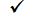 BmjvwgK dvD‡Ûkb‡bÎ‡KvYv †Rjv Kvh©vjqKIwg gv`ªvmv I GwZgLvbv msjMœ gmwR` e¨ZxZ †cŠimfv/BDwbqbwfwËK gmwR‡`i bv‡gi ZvwjKv‡Rjvi bvg: †bÎ‡KvYv               Dc‡Rjv/ _vbvi bvg: KjgvKv›`v                 †cŠimfv/BDwbq‡bi bvg: ˆKjvUxBmjvwgK dvD‡Ûkb‡bÎ‡KvYv †Rjv Kvh©vjqKIwg gv`ªvmv I GwZgLvbv msjMœ gmwR` e¨ZxZ †cŠimfv/BDwbqbwfwËK gmwR‡`i bv‡gi ZvwjKv‡Rjvi bvg: †bÎ‡KvYv               Dc‡Rjv/ _vbvi bvg: KjgvKv›`v                 †cŠimfv/BDwbq‡bi bvg: ˆKjvUxBmjvwgK dvD‡Ûkb‡bÎ‡KvYv †Rjv Kvh©vjqKIwg gv`ªvmv I GwZgLvbv msjMœ gmwR` e¨ZxZ †cŠimfv/BDwbqbwfwËK gmwR‡`i bv‡gi ZvwjKv‡Rjvi bvg: †bÎ‡KvYv               Dc‡Rjv/ _vbvi bvg: KjgvKv›`v                 †cŠimfv/BDwbq‡bi bvg: ˆKjvUxBmjvwgK dvD‡Ûkb‡bÎ‡KvYv †Rjv Kvh©vjqKIwg gv`ªvmv I GwZgLvbv msjMœ gmwR` e¨ZxZ †cŠimfv/BDwbqbwfwËK gmwR‡`i bv‡gi ZvwjKv‡Rjvi bvg: †bÎ‡KvYv               Dc‡Rjv/ _vbvi bvg: KjgvKv›`v                 †cŠimfv/BDwbq‡bi bvg: ˆKjvUxBmjvwgK dvD‡Ûkb†bÎ‡KvYv †Rjv Kvh©vjqKjgvKv›`v Dc‡RjvKIwg gv`ivmv I GwZgLvbv msjMœ gmwR` e¨vwZZ †cŠimfv/BDwbqb wfwËK gmwR‡`i bv‡gi ZvwjKv‡Rjvi bvg : ‡bÎ‡KvYv|							 Dc‡Rjvi bvg : KjgvKv›`v|				 ‡cŠimfv/BDwbq‡bi bvg : 8bs isQvwZBmjvwgK dvD‡Ûkb†bÎ‡KvYv †Rjv Kvh©vjqKjgvKv›`v Dc‡RjvKIwg gv`ivmv I GwZgLvbv msjMœ gmwR` e¨vwZZ †cŠimfv/BDwbqb wfwËK gmwR‡`i bv‡gi ZvwjKv‡Rjvi bvg : ‡bÎ‡KvYv|							 Dc‡Rjvi bvg : KjgvKv›`v|				 ‡cŠimfv/BDwbq‡bi bvg : 8bs isQvwZBmjvwgK dvD‡Ûkb†bÎ‡KvYv †Rjv Kvh©vjqKjgvKv›`v Dc‡RjvKIwg gv`ivmv I GwZgLvbv msjMœ gmwR` e¨vwZZ †cŠimfv/BDwbqb wfwËK gmwR‡`i bv‡gi ZvwjKv‡Rjvi bvg : ‡bÎ‡KvYv|							 Dc‡Rjvi bvg : KjgvKv›`v|				 ‡cŠimfv/BDwbq‡bi bvg :8bs isQvwZBmjvwgK dvD‡Ûkb†bÎ‡KvYv †Rjv Kvh©vjqKjgvKv›`v Dc‡RjvKIwg gv`ivmv I GwZgLvbv msjMœ gmwR` e¨vwZZ †cŠimfv/BDwbqb wfwËK gmwR‡`i bv‡gi ZvwjKv‡Rjvi bvg : ‡bÎ‡KvYv|							 Dc‡Rjvi bvg : KjgvKv›`v|				 ‡cŠimfv/BDwbq‡bi bvg : 8bs isQvwZBmjvwgK dvD‡Ûkb‡bÎ‡Kvbv †Rjv Kvhv©jqifnetrokona@gmail.comBmjvwgK dvD‡Ûkb‡bÎ‡Kvbv †Rjv Kvhv©jqifnetrokona@gmail.comBmjvwgK dvD‡Ûkb‡bÎ‡Kvbv †Rjv Kvhv©jqifnetrokona@gmail.comBmjvwgK dvD‡Ûkb‡bÎ‡Kvbv †Rjv Kvhv©jqifnetrokona@gmail.comBmjvwgK dvD‡Ûkb‡bÎ‡Kvbv †Rjv Kvhv©jqifnetrokona@gmail.comBmjvwgK dvD‡Ûkb‡bÎ‡Kvbv †Rjv Kvhv©jqifnetrokona@gmail.comBmjvwgK dvD‡Ûkb		‡bÎ‡KvYv †Rjv Kvh©vjqKIwg gv`ªvmv I GwZgLvbv msjMœ gmwR` e¨ZxZ †cŠimfv/BDwbqbwfwËK gmwR‡`ibv‡gi ZvwjKv‡Rjvi bvg: †bÎ‡KvYv                                                       Dc‡Rjv/_vbvi bvg: AvUcvov                                 †cŠimfv/BDwbq‡bi bvg: 2bs ïbBBmjvwgK dvD‡Ûkb		‡bÎ‡KvYv †Rjv Kvh©vjqKIwg gv`ªvmv I GwZgLvbv msjMœ gmwR` e¨ZxZ †cŠimfv/BDwbqbwfwËK gmwR‡`ibv‡gi ZvwjKv‡Rjvi bvg: †bÎ‡KvYv                                                                    Dc‡Rjv/_vbvi bvg: AvUcvov                                    †cŠimfv/BDwbq‡bi bvg:2bs ïbBBmjvwgK dvD‡Ûkb		‡bÎ‡KvYv †Rjv Kvh©vjqKIwg gv`ªvmv I GwZgLvbv msjMœ gmwR` e¨ZxZ †cŠimfv/BDwbqbwfwËK gmwR‡`ibv‡gi ZvwjKv‡Rjvi bvg: †bÎ‡KvYv                                                                    Dc‡Rjv/_vbvi bvg: AvUcvov                                    †cŠimfv/BDwbq‡bi bvg:2bs ïbBBmjvwgK dvD‡Ûkb		‡bÎ‡KvYv †Rjv Kvh©vjqKIwg gv`ªvmv I GwZgLvbv msjMœ gmwR` e¨ZxZ †cŠimfv/BDwbqbwfwËK gmwR‡`ibv‡gi ZvwjKv‡Rjvi bvg: †bÎ‡KvYv                                                                    Dc‡Rjv/_vbvi bvg: AvUcvov                                    †cŠimfv/BDwbq‡bi bvg:2bs ïbBBmjvwgK dvD‡Ûkb		‡bÎ‡KvYv †Rjv Kvh©vjqKIwg gv`ªvmv I GwZgLvbv msjMœ gmwR` e¨ZxZ †cŠimfv/BDwbqbwfwËK gmwR‡`ibv‡gi ZvwjKv‡Rjvi bvg: †bÎ‡KvYv                                                                    Dc‡Rjv/_vbvi bvg: AvUcvov                                    †cŠimfv/BDwbq‡bi bvg:2bs ïbBBmjvwgK dvD‡Ûkb		‡bÎ‡KvYv †Rjv Kvh©vjqKIwg gv`ªvmv I GwZgLvbv msjMœ gmwR` e¨ZxZ †cŠimfv/BDwbqbwfwËK gmwR‡`ibv‡gi ZvwjKv‡Rjvi bvg: †bÎ‡KvYv                                                                    Dc‡Rjv/_vbvi bvg: AvUcvov                                    †cŠimfv/BDwbq‡bi bvg:2bs ïbBBmjvwgK dvD‡Ûkb		‡bÎ‡KvYv †Rjv Kvh©vjqKIwg gv`ªvmv I GwZgLvbv msjMœ gmwR` e¨ZxZ †cŠimfv/BDwbqbwfwËK gmwR‡`ibv‡gi ZvwjKv‡Rjvi bvg: †bÎ‡KvYv                                                                    Dc‡Rjv/_vbvi bvg: AvUcvov                                    †cŠimfv/BDwbq‡bi bvg:jy‡bk¦iZ_¨ msMÖnKvix bvg I ¯^vÿi: c`ex:BmjvwgK dvD‡Ûkb		‡bÎ‡KvYv †Rjv Kvh©vjqKIwg gv`ªvmv I GwZgLvbv msjMœ gmwR` e¨ZxZ †cŠimfv/BDwbqbwfwËK gmwR‡`ibv‡gi ZvwjKv‡Rjvi bvg: †bÎ‡KvYv                                                                    Dc‡Rjv/_vbvi bvg: AvUcvov                                    †cŠimfv/BDwbq‡bi bvg:jy‡bk¦iBmjvwgK dvD‡Ûkb		‡bÎ‡KvYv †Rjv Kvh©vjqKIwg gv`ªvmv I GwZgLvbv msjMœ gmwR` e¨ZxZ †cŠimfv/BDwbqbwfwËK gmwR‡`ibv‡gi ZvwjKv‡Rjvi bvg: †bÎ‡KvYv                                                                    Dc‡Rjv/_vbvi bvg: AvUcvov                                    †cŠimfv/BDwbq‡bi bvg:jy‡bk¦iBmjvwgK dvD‡Ûkb		‡bÎ‡KvYv †Rjv Kvh©vjqKIwg gv`ªvmv I GwZgLvbv msjMœ gmwR` e¨ZxZ †cŠimfv/BDwbqbwfwËK gmwR‡`ibv‡gi ZvwjKv‡Rjvi bvg: †bÎ‡KvYv                                                                    Dc‡Rjv/_vbvi bvg: AvUcvov                                    †cŠimfv/BDwbq‡bi bvg:jy‡bk¦iZ_¨ msMÖnKvix bvg I ¯^vÿi: c`ex:BmjvwgK dvD‡Ûkb		‡bÎ‡KvYv †Rjv Kvh©vjqKIwg gv`ªvmv I GwZgLvbv msjMœ gmwR` e¨ZxZ †cŠimfv/BDwbqbwfwËK gmwR‡`ibv‡gi ZvwjKv‡Rjvi bvg: †bÎ‡KvYv                                                                    Dc‡Rjv/_vbvi bvg: AvUcvov                                    †cŠimfv/BDwbq‡bi bvg:jy‡bk¦iBmjvwgK dvD‡Ûkb		‡bÎ‡KvYv †Rjv Kvh©vjqKIwg gv`ªvmv I GwZgLvbv msjMœ gmwR` e¨ZxZ †cŠimfv/BDwbqbwfwËK gmwR‡`ibv‡gi ZvwjKv‡Rjvi bvg: †bÎ‡KvYv                                                                    Dc‡Rjv/_vbvi bvg: AvUcvov                                    †cŠimfv/BDwbq‡bi bvg:jy‡bk¦iBmjvwgK dvD‡Ûkb		‡bÎ‡KvYv †Rjv Kvh©vjqKIwg gv`ªvmv I GwZgLvbv msjMœ gmwR` e¨ZxZ †cŠimfv/BDwbqbwfwËK gmwR‡`ibv‡gi ZvwjKv‡Rjvi bvg: †bÎ‡KvYv                                                                    Dc‡Rjv/_vbvi bvg: AvUcvov                                    †cŠimfv/BDwbq‡bi bvg:jy‡bk¦iBmjvwgK dvD‡Ûkb		‡bÎ‡KvYv †Rjv Kvh©vjqKIwg gv`ªvmv I GwZgLvbv msjMœ gmwR` e¨ZxZ †cŠimfv/BDwbqbwfwËK gmwR‡`ibv‡gi ZvwjKv‡Rjvi bvg: †bÎ‡KvYv                                                                    Dc‡Rjv/_vbvi bvg: AvUcvov                                    †cŠimfv/BDwbq‡bi bvg:jy‡bk¦iBmjvwgK dvD‡Ûkb		‡bÎ‡KvYv †Rjv Kvh©vjqKIwg gv`ªvmv I GwZgLvbv msjMœ gmwR` e¨ZxZ †cŠimfv/BDwbqbwfwËK gmwR‡`I bv‡gi ZvwjKv‡Rjvi bvg: †bÎ‡KvYv                                                                    Dc‡Rjv/_vbvi bvg: AvUcvov                                    †cŠimfv/BDwbq‡bi bvg:evwbqvRvbBmjvwgK dvD‡Ûkb		‡bÎ‡KvYv †Rjv Kvh©vjqKIwg gv`ªvmv I GwZgLvbv msjMœ gmwR` e¨ZxZ †cŠimfv/BDwbqbwfwËK gmwR‡`ibv‡gi ZvwjKv‡Rjvi bvg: †bÎ‡KvYv                                                                    Dc‡Rjv/_vbvi bvg: AvUcvov                                    †cŠimfv/BDwbq‡bi bvg:evwbqvRvbBmjvwgK dvD‡Ûkb		‡bÎ‡KvYv †Rjv Kvh©vjqKIwg gv`ªvmv I GwZgLvbv msjMœ gmwR` e¨ZxZ †cŠimfv/BDwbqbwfwËK gmwR‡`ibv‡gi ZvwjKv‡Rjvi bvg: †bÎ‡KvYv                                                                    Dc‡Rjv/_vbvi bvg: AvUcvov                                    †cŠimfv/BDwbq‡bi bvg:evwbqvRvbBmjvwgK dvD‡Ûkb		‡bÎ‡KvYv †Rjv Kvh©vjqKIwg gv`ªvmv I GwZgLvbv msjMœ gmwR` e¨ZxZ †cŠimfv/BDwbqbwfwËK gmwR‡`ibv‡gi ZvwjKv‡Rjvi bvg: †bÎ‡KvYv                                                                    Dc‡Rjv/_vbvi bvg: AvUcvov                                    †cŠimfv/BDwbq‡bi bvg:evwbqvRvbBmjvwgK dvD‡Ûkb		‡bÎ‡KvYv †Rjv Kvh©vjqKIwg gv`ªvmv I GwZgLvbv msjMœ gmwR` e¨ZxZ †cŠimfv/BDwbqbwfwËK gmwR‡`ibv‡gi ZvwjKv‡Rjvi bvg: †bÎ‡KvYv                                                                    Dc‡Rjv/_vbvi bvg: AvUcvov                                    †cŠimfv/BDwbq‡bi bvg:evwbqvRvbBmjvwgK dvD‡Ûkb		‡bÎ‡KvYv †Rjv Kvh©vjqKIwg gv`ªvmv I GwZgLvbv msjMœ gmwR` e¨ZxZ †cŠimfv/BDwbqbwfwËK gmwR‡`ibv‡gi ZvwjKv‡Rjvi bvg: †bÎ‡KvYv                                                                    Dc‡Rjv/_vbvi bvg: AvUcvov                                    †cŠimfv/BDwbq‡bi bvg:evwbqvRvbBmjvwgK dvD‡Ûkb		‡bÎ‡KvYv †Rjv Kvh©vjqKIwg gv`ªvmv I GwZgLvbv msjMœ gmwR` e¨ZxZ †cŠimfv/BDwbqbwfwËK gmwR‡`ibv‡gi ZvwjKv‡Rjvi bvg: †bÎ‡KvYv                                                                    Dc‡Rjv/_vbvi bvg: AvUcvov                                    †cŠimfv/BDwbq‡bi bvg:evwbqvRvbBmjvwgK dvD‡Ûkb		‡bÎ‡KvYv †Rjv Kvh©vjqKIwg gv`ªvmv I GwZgLvbv msjMœ gmwR` e¨ZxZ †cŠimfv/BDwbqbwfwËK gmwR‡`I bv‡gi ZvwjKv‡Rjvi bvg: †bÎ‡KvYv                                                                    Dc‡Rjv/_vbvi bvg: AvUcvov                                    †cŠimfv/BDwbq‡bi bvg:evwbqvRvbKIwgqv gv`ªvmv I GwZLvbv msjMœ gmwR` e¨ZxZ †cŠimfv/BDwbqb wfwËK gmwR‡`i bv‡gi ZvwjKv‡Rjvi bvg: †bÎ‡KvYv,Dc‡Rjv/_vbvi bvg: LvwjqvRyix, ‡cŠimfv/BDwbq‡bi bvg:1bs †gw›`cyi| KIwgqv gv`ªvmv I GwZLvbv msjMœ gmwR` e¨ZxZ †cŠimfv/BDwbqb wfwËK gmwR‡`i bv‡gi ZvwjKv‡Rjvi bvg: †bÎ‡KvYv,Dc‡Rjv/_vbvi bvg: LvwjqvRyix, ‡cŠimfv/BDwbq‡bi bvg:2bs PvKzqv |KIwgqv gv`ªvmv I GwZLvbv msjMœ gmwR` e¨ZxZ †cŠimfv/BDwbqb wfwËK gmwR‡`i bv‡gi ZvwjKv‡Rjvi bvg: †bÎ‡KvYv,Dc‡Rjv/_vbvi bvg: LvwjqvRyix, ‡cŠimfv/BDwbq‡bi bvg:3bs LvwjqvRyixKIwgqv gv`ªvmv I GwZLvbv msjMœ gmwR` e¨ZxZ †cŠimfv/BDwbqb wfwËK gmwR‡`i bv‡gi ZvwjKv‡Rjvi bvg: †bÎ‡KvYv,Dc‡Rjv/_vbvi bvg: LvwjqvRyix, ‡cŠimfv/BDwbq‡bi bvg:4bs bMi |KIwgqv gv`ªvmv I GwZLvbv msjMœ gmwR` e¨ZxZ †cŠimfv/BDwbqb wfwËK gmwR‡`i bv‡gi ZvwjKv		‡Rjvi bvg: †bÎ‡KvYv,Dc‡Rjv/_vbvi bvg: LvwjqvRyix, ‡cŠimfv/BDwbq‡bi bvg:5bs K…òcyi |KIwgqv gv`ªvmv I GwZLvbv msjMœ gmwR` e¨ZxZ †cŠimfv/BDwbqb wfwËK gmwR‡`i bv‡gi ZvwjKv		‡Rjvi bvg: †bÎ‡KvYv,Dc‡Rjv/_vbvi bvg: LvwjqvRyix, ‡cŠimfv/BDwbq‡bi bvg:6bs MvRxcyi |BmjvwgK dwD‡Ûkb‡bÎ‡KvYv †Rjv Kvh©jq	      KIgx gv`ªvmv I GwZgLvbv msjMœ gmwR` e¨ZxZ †cŠimfv/ BDwbqbwfwËK gmwR‡`i bv‡gi ZvwjKv‡Rjvi bvg: †bÎ‡KvYv                                       Dc‡Rjv/  _vbvi bvg: g`b                                         †cŠimfv/ BDwbq‡bi bvg : g`b †cŠimfvBmjvwgK dwD‡Ûkb‡bÎ‡KvYv †Rjv Kvh©jqKIgx gv`ªvmv I GwZgLvbv msjMœ gmwR` e¨ZxZ †cŠimfv/ BDwbqbwfwËK gmwR‡`i bv‡gi ZvwjKv‡Rjvi bvg: †bÎ‡KvYv         Dc‡Rjv/  _vbvi bvg: g`b              †cŠimfv/ BDwbq‡bi bvg : g`b †cŠimfvBmjvwgK dwD‡Ûkb‡bÎ‡KvYv †Rjv Kvh©jqKIgx gv`ªvmv I GwZgLvbv msjMœ gmwR` e¨ZxZ †cŠimfv/ BDwbqbwfwËK gmwR‡`i bv‡gi ZvwjKv‡Rjvi bvg: †bÎ‡KvYv         Dc‡Rjv/  _vbvi bvg: g`b              †cŠimfv/ BDwbq‡bi bvg : g`b †cŠimfvBmjvwgK dwD‡Ûkb‡bÎ‡KvYv †Rjv Kvh©jqKIgx gv`ªvmv I GwZgLvbv msjMœ gmwR` e¨ZxZ †cŠimfv/ BDwbqbwfwËK gmwR‡`i bv‡gi ZvwjKv‡Rjvi bvg: †bÎ‡KvYv         Dc‡Rjv/  _vbvi bvg: g`b              †cŠimfv/ BDwbq‡bi bvg : g`b †cŠimfvBmjvwgK dwD‡Ûkb‡bÎ‡KvYv †Rjv Kvh©jqKIgx gv`ªvmv I GwZgLvbv msjMœ gmwR` e¨ZxZ †cŠimfv/ BDwbqbwfwËK gmwR‡`i bv‡gi ZvwjKv‡Rjvi bvg: †bÎ‡KvYv         Dc‡Rjv/  _vbvi bvg: g`b              †cŠimfv/ BDwbq‡bi bvg : 2 bs PvbMvIBmjvwgK dwD‡Ûkb‡bÎ‡KvYv †Rjv Kvh©jqKIgx gv`ªvmv I GwZgLvbv msjMœ gmwR` e¨ZxZ †cŠimfv/ BDwbqbwfwËK gmwR‡`i bv‡gi ZvwjKv‡Rjvi bvg: †bÎ‡KvYv         Dc‡Rjv/  _vbvi bvg: g`b              †cŠimfv/ BDwbq‡bi bvg : 2 bs PvbMvIBmjvwgK dwD‡Ûkb‡bÎ‡KvYv †Rjv Kvh©jqKIgx gv`ªvmv I GwZgLvbv msjMœ gmwR` e¨ZxZ †cŠimfv/ BDwbqbwfwËK gmwR‡`i bv‡gi ZvwjKv‡Rjvi bvg: †bÎ‡KvYv         Dc‡Rjv/  _vbvi bvg: g`b              †cŠimfv/ BDwbq‡bi bvg : 2 bs PvbMvIBmjvwgK dvD‡Ûkb‡bÎ‡Kvbv †Rjv Kvhv©jq             ifnetrokona@gmail.comKIwg gv`ªvmv I GwZgLvbv msjMœ gmwR` e¨ZxZ †cŠimfv/BDwbqbwfwËK gmwR‡`i bv‡gi ZvwjKv‡Rjvi bvg : †bÎ‡KvYv                              Dc‡Rjv/_vbvi bvg: g`b                                          †cŠimfv/BDwbq‡bi bvg : 3 bs g`bBmjvwgK dvD‡Ûkb‡bÎ‡Kvbv †Rjv Kvhv©jq             ifnetrokona@gmail.comKIwg gv`ªvmv I GwZgLvbv msjMœ gmwR` e¨ZxZ †cŠimfv/BDwbqbwfwËK gmwR‡`i bv‡gi ZvwjKv‡Rjvi bvg : †bÎ‡KvYv                              Dc‡Rjv/_vbvi bvg: g`b                                           †cŠimfv/BDwbq‡bi bvg : g`bBmjvwgK dvD‡Ûkb‡bÎ‡Kvbv †Rjv Kvhv©jq             ifnetrokona@gmail.comKIwg gv`ªvmv I GwZgLvbv msjMœ gmwR` e¨ZxZ †cŠimfv/BDwbqbwfwËK gmwR‡`i bv‡gi ZvwjKv‡Rjvi bvg : †bÎ‡KvYv                              Dc‡Rjv/_vbvi bvg: m`i                                          †cŠimfv/BDwbq‡bi bvg :  bv‡qKcyiBmjvwgK dvD‡Ûkb‡bÎ‡Kvbv †Rjv Kvhv©jq             ifnetrokona@gmail.comKIwg gv`ªvmv I GwZgLvbv msjMœ gmwR` e¨ZxZ †cŠimfv/BDwbqbwfwËK gmwR‡`i bv‡gi ZvwjKv‡Rjvi bvg : †bÎ‡KvYv                              Dc‡Rjv/_vbvi bvg: g`b                                           †cŠimfv/BDwbq‡bi bvg : bv‡qKcyiBmjvwgK dvD‡Ûkb‡bÎ‡Kvbv †Rjv Kvhv©jq             ifnetrokona@gmail.comKIwg gv`ªvmv I GwZgLvbv msjMœ gmwR` e¨ZxZ †cŠimfv/BDwbqbwfwËK gmwR‡`i bv‡gi ZvwjKv‡Rjvi bvg : †bÎ‡KvYv                              Dc‡Rjv/_vbvi bvg: g`b                                           †cŠimfv/BDwbq‡bi bvg : bv‡qKcyiBmjvwgK dvD‡Ûkb‡bÎ‡Kvbv †Rjv Kvhv©jq             ifnetrokona@gmail.comKIwg gv`ªvmv I GwZgLvbv msjMœ gmwR` e¨ZxZ †cŠimfv/BDwbqbwfwËK gmwR‡`i bv‡gi ZvwjKv‡Rjvi bvg : †bÎ‡KvYv                              Dc‡Rjv/_vbvi bvg: g`b                                           †cŠimfv/BDwbq‡bi bvg :  bv‡qKcyiBmjvwgK dvD‡Ûkb‡bÎ‡Kvbv †Rjv Kvhv©jq             ifnetrokona@gmail.comKIwg gv`ªvmv I GwZgLvbv msjMœ gmwR` e¨ZxZ †cŠimfv/BDwbqbwfwËK gmwR‡`i bv‡gi ZvwjKv‡Rjvi bvg : †bÎ‡KvYv                              Dc‡Rjv/_vbvi bvg: g`b                                           †cŠimfv/BDwbq‡bi bvg :  gvNvbBmjvwgK dvD‡Ûkb‡bÎ‡Kvbv †Rjv Kvhv©jq             ifnetrokona@gmail.comKIwg gv`ªvmv I GwZgLvbv msjMœ gmwR` e¨ZxZ †cŠimfv/BDwbqbwfwËK gmwR‡`i bv‡gi ZvwjKv‡Rjvi bvg : †bÎ‡KvYv                              Dc‡Rjv/_vbvi bvg: g`b                                           †cŠimfv/BDwbq‡bi bvg :  †Mvwe›`kÖxBmjvwgK dvD‡Ûkb‡bÎ‡Kvbv †Rjv Kvhv©jq             ifnetrokona@gmail.comKIwg gv`ªvmv I GwZgLvbv msjMœ gmwR` e¨ZxZ †cŠimfv/BDwbqbwfwËK gmwR‡`i bv‡gi ZvwjKv‡Rjvi bvg : †bÎ‡KvYv                              Dc‡Rjv/_vbvi bvg: g`b                                           †cŠimfv/BDwbq‡bi bvg : †Mvwe›`kÖxBmjvwgK dvD‡Ûkb‡bÎ‡Kvbv †Rjv Kvhv©jq             ifnetrokona@gmail.comKIwg gv`ªvmv I GwZgLvbv msjMœ gmwR` e¨ZxZ †cŠimfv/BDwbqbwfwËK gmwR‡`i bv‡gi ZvwjKv‡Rjvi bvg : †bÎ‡KvYv                              Dc‡Rjv/_vbvi bvg: g`b                                           †cŠimfv/BDwbq‡bi bvg : †Mvwe›`kÖxBmjvwgK dvD‡Ûkb‡bÎ‡Kvbv †Rjv Kvhv©jq             ifnetrokona@gmail.comKIwg gv`ªvmv I GwZgLvbv msjMœ gmwR` e¨ZxZ †cŠimfv/BDwbqbwfwËK gmwR‡`i bv‡gi ZvwjKv‡Rjvi bvg : †bÎ‡KvYv                              Dc‡Rjv/_vbvi bvg: g`b                                           †cŠimfv/BDwbq‡bi bvg :d‡ZcyiBmjvwgK dvD‡Ûkb‡bÎ‡Kvbv †Rjv Kvhv©jq             ifnetrokona@gmail.comKIwg gv`ªvmv I GwZgLvbv msjMœ gmwR` e¨ZxZ †cŠimfv/BDwbqbwfwËK gmwR‡`i bv‡gi ZvwjKv‡Rjvi bvg : †bÎ‡KvYv                              Dc‡Rjv/_vbvi bvg: g`b                                           †cŠimfv/BDwbq‡bi bvg : d‡ZcyiBmjvwgK dvD‡Ûkb‡bÎ‡Kvbv †Rjv Kvhv©jq             ifnetrokona@gmail.comKIwg gv`ªvmv I GwZgLvbv msjMœ gmwR` e¨ZxZ †cŠimfv/BDwbqbwfwËK gmwR‡`i bv‡gi ZvwjKv‡Rjvi bvg : †bÎ‡KvYv                              Dc‡Rjv/_vbvi bvg: g`b                                           †cŠimfv/BDwbq‡bi bvg : d‡ZcyiBmjvwgK dvD‡Ûkb‡bÎ‡Kvbv †Rjv Kvhv©jq             ifnetrokona@gmail.comKIwg gv`ªvmv I GwZgLvbv msjMœ gmwR` e¨ZxZ †cŠimfv/BDwbqbwfwËK gmwR‡`i bv‡gi ZvwjKv‡Rjvi bvg : †bÎ‡KvYv                              Dc‡Rjv/_vbvi bvg: g`b                                           †cŠimfv/BDwbq‡bi bvg :  †Mvwe›`kÖxBmjvwgK dvD‡Ûkb‡bÎ‡Kvbv †Rjv Kvhv©jq             ifnetrokona@gmail.comKIwg gv`ªvmv I GwZgLvbv msjMœ gmwR` e¨ZxZ †cŠimfv/BDwbqbwfwËK gmwR‡`i bv‡gi ZvwjKv‡Rjvi bvg : †bÎ‡KvYv                              Dc‡Rjv/_vbvi bvg: g`b                                           †cŠimfv/BDwbq‡bi bvg : KvBUvBjBmjvwgK dvD‡Ûkb‡bÎ‡Kvbv †Rjv Kvhv©jq             ifnetrokona@gmail.comKIwg gv`ªvmv I GwZgLvbv msjMœ gmwR` e¨ZxZ †cŠimfv/BDwbqbwfwËK gmwR‡`i bv‡gi ZvwjKv‡Rjvi bvg : †bÎ‡KvYv                              Dc‡Rjv/_vbvi bvg: g`b                                           †cŠimfv/BDwbq‡bi bvg : KvBUvBjBmjvwgK dvD‡Ûkb‡bÎ‡Kvbv †Rjv Kvhv©jq             ifnetrokona@gmail.comKIwg gv`ªvmv I GwZgLvbv msjMœ gmwR` e¨ZxZ †cŠimfv/BDwbqbwfwËK gmwR‡`i bv‡gi ZvwjKv‡Rjvi bvg : †bÎ‡KvYv                              Dc‡Rjv/_vbvi bvg: g`b                                           †cŠimfv/BDwbq‡bi bvg : KvBUvBjBmjvwgK dvD‡Ûkb‡bÎ‡Kvbv †Rjv Kvhv©jq             ifnetrokona@gmail.comKIwg gv`ªvmv I GwZgLvbv msjMœ gmwR` e¨ZxZ †cŠimfv/BDwbqbwfwËK gmwR‡`i bv‡gi ZvwjKv‡Rjvi bvg : †bÎ‡KvYv                              Dc‡Rjv/_vbvi bvg: g`b                                           †cŠimfv/BDwbq‡bi bvg : KvBUvBjBmjvwgK dvD‡Ûkb‡bÎ‡Kvbv †Rjv Kvhv©jq             ifnetrokona@gmail.comKIwg gv`ªvmv I GwZgLvbv msjMœ gmwR` e¨ZxZ †cŠimfv/BDwbqbwfwËK gmwR‡`i bv‡gi ZvwjKv‡Rjvi bvg : †bÎ‡KvYv                              Dc‡Rjv/_vbvi bvg: g`b                                           †cŠimfv/BDwbq‡bi bvg : wZqkÖxBmjvwgK dvD‡Ûkb‡bÎ‡Kvbv †Rjv Kvhv©jq             ifnetrokona@gmail.comKIwg gv`ªvmv I GwZgLvbv msjMœ gmwR` e¨ZxZ †cŠimfv/BDwbqbwfwËK gmwR‡`i bv‡gi ZvwjKv‡Rjvi bvg : †bÎ‡KvYv                              Dc‡Rjv/_vbvi bvg: g`b                                           †cŠimfv/BDwbq‡bi bvg : wZqkÖxBmjvwgK dvD‡Ûkb‡bÎ‡Kvbv †Rjv Kvhv©jq             ifnetrokona@gmail.comKIwg gv`ªvmv I GwZgLvbv msjMœ gmwR` e¨ZxZ †cŠimfv/BDwbqbwfwËK gmwR‡`i bv‡gi ZvwjKv‡Rjvi bvg : †bÎ‡KvYv                              Dc‡Rjv/_vbvi bvg: g`b                                           †cŠimfv/BDwbq‡bi bvg : wZqkÖxBmjvwgK dvD‡Ûkb‡bÎ‡Kvbv †Rjv Kvhv©jq             ifnetrokona@gmail.comKIwg gv`ªvmv I GwZgLvbv msjMœ gmwR` e¨ZxZ †cŠimfv/BDwbqbwfwËK gmwR‡`i bv‡gi ZvwjKv‡Rjvi bvg : †bÎ‡KvYv                              Dc‡Rjv/_vbvi bvg: g`b                                           †cŠimfv/BDwbq‡bi bvg : wZqkÖxBmjvwgK dvD‡Ûkb‡bÎ‡Kvbv †Rjv Kvhv©jq             ifnetrokona@gmail.comKIwg gv`ªvmv I GwZgLvbv msjMœ gmwR` e¨ZxZ †cŠimfv/BDwbqbwfwËK gmwR‡`i bv‡gi ZvwjKv‡Rjvi bvg : †bÎ‡KvYv                              Dc‡Rjv/_vbvi bvg: g`b                                           †cŠimfv/BDwbq‡bi bvg : wZqkÖxBmjvwgK dvD‡Ûkb‡bÎ‡Kvbv †Rjv Kvh©vjqwelq: KIwg gv`ªvmv I GwZgLvbv msjMœ gmwR` e¨wZZ †cŠimfv/BDwbqbwfwËK gmwR‡`i bv‡gi ZvwjKv|		BDwbqbt †nvMjv, Dc‡Rjvt c~e©ajv|BmjvwgK dvD‡Ûkb‡bÎ‡Kvbv †Rjv Kvh©vjqwelq: KIwg gv`ªvmv I GwZgLvbv msjMœ gmwR` e¨wZZ †cŠimfv/BDwbqbwfwËK gmwR‡`i bv‡gi ZvwjKv|		BDwbqbt NvMov,Dc‡Rjvt c~e©ajv|BmjvwgK dvD‡Ûkb‡bÎ‡Kvbv †Rjv Kvh©vjqwelq: KIwg gv`ªvmv I GwZgLvbv msjMœ gmwR` e¨wZZ †cŠimfv/BDwbqbwfwËK gmwR‡`i bv‡gi ZvwjKv|		BDwbqbt Rvwiqv, Dc‡Rjvt c~e©ajv|BmjvwgK dvD‡Ûkb‡bÎ‡Kvbv †Rjv Kvh©vjqwelq: KIwg gv`ªvmv I GwZgLvbv msjMœ gmwR` e¨wZZ †cŠimfv/BDwbqbwfwËK gmwR‡`i bv‡gi ZvwjKv|		BDwbqbt ajvg~jMuvI, Dc‡Rjvt c~e©ajv|BmjvwgK dvD‡Ûkb‡bÎ‡Kvbv †Rjv Kvh©vjqwelq: KIwg gv`ªvmv I GwZgLvbv msjMœ gmwR` e¨wZZ †cŠimfv/BDwbqbwfwËK gmwR‡`i bv‡gi ZvwjKv|	BDwbqbt c~e©ajv, Dc‡Rjvt c~e©ajv|BmjvwgK dvD‡Ûkb‡bÎ‡Kvbv †Rjv Kvh©vjqwelq: KIwg gv`ªvmv I GwZgLvbv msjMœ gmwR` e¨wZZ †cŠimfv/BDwbqbwfwËK gmwR‡`i bv‡gi ZvwjKv|		BDwbqbt AvwMqv|BmjvwgK dvD‡Ûkb‡bÎ‡Kvbv †Rjv Kvh©vjqwelq: KIwg gv`ªvmv I GwZgLvbv msjMœ gmwR` e¨wZZ †cŠimfv/BDwbqbwfwËK gmwR‡`i bv‡gi ZvwjKv|		BDwbqbt wekKvKzbx, Dc‡Rjvt c~e©ajv|BmjvwgK dvD‡Ûkb‡bÎ‡Kvbv †Rjv Kvh©vjqwelq: KIwg gv`ªvmv I GwZgLvbv msjMœ gmwR` e¨wZZ †cŠimfv/BDwbqbwfwËK gmwR‡`i bv‡gi ZvwjKv|		BDwbqbt LwjkvDo, Dc‡Rjvt c~e©ajv|BmjvwgK dvD‡Ûkb‡bÎ‡Kvbv †Rjv Kvh©vjqwelq: KIwg gv`ªvmv I GwZgLvbv msjMœ gmwR` e¨wZZ †cŠimfv/BDwbqbwfwËK gmwR‡`i bv‡gi ZvwjKv|		BDwbqbt bvivw›`qv, Dc‡Rjvt c~e©ajv|BmjvwgK dvD‡Ûkb‡bÎ‡Kvbv †Rjv Kvh©vjqwelq: KIwg gv`ªvmv I GwZgLvbv msjMœ gmwR` e¨wZZ †cŠimfv/BDwbqbwfwËK gmwR‡`i bv‡gi ZvwjKv|		BDwbqbt ‡MvnvjvKv›`v, Dc‡Rjvt c~e©ajv|BmjvwgK dvD‡Ûkb‡bÎ‡Kvbv †Rjv Kvh©vjqwelq: KIwg gv`ªvmv I GwZgLvbv msjMœ gmwR` e¨wZZ †cŠimfv/BDwbqbwfwËK gmwR‡`i bv‡gi ZvwjKv|		BDwbqbt ˆeivwU, Dc‡Rjvt c~e©ajv|বারহাট্টা উপজেলার কওমি মাদ্রাসা ও এতিমখানা সংলগ্ন মসজিদ ব্যতীত পৌরসভা/ইউনিয়ন ভিত্তিক মসজিদের নামের তালিকা।জেলা : নেত্রকোণা ।						উপজেলা: বারহাট্টা								ইউনিয়ন: ১ নং বাউসীবারহাট্টা উপজেলার কওমি মাদ্রাসা ও এতিমখানা সংলগ্ন মসজিদ ব্যতীত পৌরসভা/ইউনিয়ন ভিত্তিক মসজিদের নামের তালিকা।জেলা : নেত্রকোণা ।						উপজেলা: বারহাট্টা								ইউনিয়ন: ১ নং বাউসীবারহাট্টা উপজেলার কওমি মাদ্রাসা ও এতিমখানা সংলগ্ন মসজিদ ব্যতীত পৌরসভা/ইউনিয়ন ভিত্তিক মসজিদের নামের তালিকা।জেলা : নেত্রকোণা ।						উপজেলা: বারহাট্টা								ইউনিয়ন: ১ নং বাউসীবারহাট্টা উপজেলার কওমি মাদ্রাসা ও এতিমখানা সংলগ্ন মসজিদ ব্যতীত পৌরসভা/ইউনিয়ন ভিত্তিক মসজিদের নামের তালিকা।জেলা : নেত্রকোণা ।						উপজেলা: বারহাট্টা								ইউনিয়ন: ১ নং বাউসীবারহাট্টা উপজেলার কওমি মাদ্রাসা ও এতিমখানা সংলগ্ন মসজিদ ব্যতীত পৌরসভা/ইউনিয়ন ভিত্তিক মসজিদের নামের তালিকা।জেলা : নেত্রকোণা ।						উপজেলা: বারহাট্টা								ইউনিয়ন: ১ নং বাউসীবারহাট্টা উপজেলার কওমি মাদ্রাসা ও এতিমখানা সংলগ্ন মসজিদ ব্যতীত পৌরসভা/ইউনিয়ন ভিত্তিক মসজিদের নামের তালিকা।জেলা : নেত্রকোণা ।						উপজেলা: বারহাট্টা								ইউনিয়ন: ২নং সাহতাবারহাট্টা উপজেলার কওমি মাদ্রাসা ও এতিমখানা সংলগ্ন মসজিদ ব্যতীত পৌরসভা/ইউনিয়ন ভিত্তিক মসজিদের নামের তালিকা।জেলা : নেত্রকোণা ।						উপজেলা: বারহাট্টা								ইউনিয়ন: ২নং সাহাতাবারহাট্টা উপজেলার কওমি মাদ্রাসা ও এতিমখানা সংলগ্ন মসজিদ ব্যতীত পৌরসভা/ইউনিয়ন ভিত্তিক মসজিদের নামের তালিকা।জেলা : নেত্রকোণা ।						উপজেলা: বারহাট্টা								ইউনিয়ন: ২নং সাহাতাবারহাট্টা উপজেলার কওমি মাদ্রাসা ও এতিমখানা সংলগ্ন মসজিদ ব্যতীত পৌরসভা/ইউনিয়ন ভিত্তিক মসজিদের নামের তালিকা।জেলা : নেত্রকোণা ।						উপজেলা: বারহাট্টা								ইউনিয়ন: ২নং সাহাতাবারহাট্টা উপজেলার কওমি মাদ্রাসা ও এতিমখানা সংলগ্ন মসজিদ ব্যতীত পৌরসভা/ইউনিয়ন ভিত্তিক মসজিদের নামের তালিকা।জেলা : নেত্রকোণা ।						উপজেলা: বারহাট্টা								ইউনিয়ন: ২নং সাহাতাবারহাট্টা উপজেলার কওমি মাদ্রাসা ও এতিমখানা সংলগ্ন মসজিদ ব্যতীত পৌরসভা/ইউনিয়ন ভিত্তিক মসজিদের নামের তালিকা।জেলা : নেত্রকোণা ।						উপজেলা: বারহাট্টা								ইউনিয়ন: ২নং সাহাতাবারহাট্টা উপজেলার কওমি মাদ্রাসা ও এতিমখানা সংলগ্ন মসজিদ ব্যতীত পৌরসভা/ইউনিয়ন ভিত্তিক মসজিদের নামের তালিকা।জেলা : নেত্রকোণা ।						উপজেলা: বারহাট্টা								ইউনিয়ন: ৩ নং বারহাট্টা। বারহাট্টা উপজেলার কওমি মাদ্রাসা ও এতিমখানা সংলগ্ন মসজিদ ব্যতীত পৌরসভা/ইউনিয়ন ভিত্তিক মসজিদের নামের তালিকা।জেলা : নেত্রকোণা ।						উপজেলা: বারহাট্টা								ইউনিয়ন: ৩ নং বারহাট্টা। বারহাট্টা উপজেলার কওমি মাদ্রাসা ও এতিমখানা সংলগ্ন মসজিদ ব্যতীত পৌরসভা/ইউনিয়ন ভিত্তিক মসজিদের নামের তালিকা।জেলা : নেত্রকোণা ।						উপজেলা: বারহাট্টা								ইউনিয়ন: ৩ নং বারহাট্টা। বারহাট্টা উপজেলার কওমি মাদ্রাসা ও এতিমখানা সংলগ্ন মসজিদ ব্যতীত পৌরসভা/ইউনিয়ন ভিত্তিক মসজিদের নামের তালিকা।জেলা : নেত্রকোণা ।						উপজেলা: বারহাট্টা								ইউনিয়ন: ৩ নং বারহাট্টা।বারহাট্টা উপজেলার কওমি মাদ্রাসা ও এতিমখানা সংলগ্ন মসজিদ ব্যতীত পৌরসভা/ইউনিয়ন ভিত্তিক মসজিদের নামের তালিকা।জেলা : নেত্রকোণা ।						উপজেলা: বারহাট্টা								ইউনিয়ন: ৪ নং আসমাবারহাট্টা উপজেলার কওমি মাদ্রাসা ও এতিমখানা সংলগ্ন মসজিদ ব্যতীত পৌরসভা/ইউনিয়ন ভিত্তিক মসজিদের নামের তালিকা।জেলা : নেত্রকোণা ।						উপজেলা: বারহাট্টা								ইউনিয়ন: ৪ নং আসমাবারহাট্টা উপজেলার কওমি মাদ্রাসা ও এতিমখানা সংলগ্ন মসজিদ ব্যতীত পৌরসভা/ইউনিয়ন ভিত্তিক মসজিদের নামের তালিকা।জেলা : নেত্রকোণা ।						উপজেলা: বারহাট্টা								ইউনিয়ন: ৪ নং আসমাবারহাট্টা উপজেলার কওমি মাদ্রাসা ও এতিমখানা সংলগ্ন মসজিদ ব্যতীত পৌরসভা/ইউনিয়ন ভিত্তিক মসজিদের নামের তালিকা।জেলা : নেত্রকোণা ।						উপজেলা: বারহাট্টা								ইউনিয়ন: ৪ নং আসমাবারহাট্টা উপজেলার কওমি মাদ্রাসা ও এতিমখানা সংলগ্ন মসজিদ ব্যতীত পৌরসভা/ইউনিয়ন ভিত্তিক মসজিদের নামের তালিকা।জেলা : নেত্রকোণা ।						উপজেলা: বারহাট্টা								ইউনিয়ন: ৫ নং চিরাম। বারহাট্টা উপজেলার কওমি মাদ্রাসা ও এতিমখানা সংলগ্ন মসজিদ ব্যতীত পৌরসভা/ইউনিয়ন ভিত্তিক মসজিদের নামের তালিকা।জেলা : নেত্রকোণা ।						উপজেলা: বারহাট্টা								ইউনিয়ন: ৫ নং চিরাম। বারহাট্টা উপজেলার কওমি মাদ্রাসা ও এতিমখানা সংলগ্ন মসজিদ ব্যতীত পৌরসভা/ইউনিয়ন ভিত্তিক মসজিদের নামের তালিকা।জেলা : নেত্রকোণা ।						উপজেলা: বারহাট্টা								ইউনিয়ন: ৫ নং চিরাম। বারহাট্টা উপজেলার কওমি মাদ্রাসা ও এতিমখানা সংলগ্ন মসজিদ ব্যতীত পৌরসভা/ইউনিয়ন ভিত্তিক মসজিদের নামের তালিকা।জেলা : নেত্রকোণা ।						উপজেলা: বারহাট্টা								ইউনিয়ন: ৬ নং সিংধাবারহাট্টা উপজেলার কওমি মাদ্রাসা ও এতিমখানা সংলগ্ন মসজিদ ব্যতীত পৌরসভা/ইউনিয়ন ভিত্তিক মসজিদের নামের তালিকা।জেলা : নেত্রকোণা ।						উপজেলা: বারহাট্টা								ইউনিয়ন: ৬ নং সিংধাবারহাট্টা উপজেলার কওমি মাদ্রাসা ও এতিমখানা সংলগ্ন মসজিদ ব্যতীত পৌরসভা/ইউনিয়ন ভিত্তিক মসজিদের নামের তালিকা।জেলা : নেত্রকোণা ।						উপজেলা: বারহাট্টা								ইউনিয়ন: ৬ নং সিংধাবারহাট্টা উপজেলার কওমি মাদ্রাসা ও এতিমখানা সংলগ্ন মসজিদ ব্যতীত পৌরসভা/ইউনিয়ন ভিত্তিক মসজিদের নামের তালিকা।জেলা :  নেত্রকোণা ।						উপজেলা: বারহাট্টা								ইউনিয়ন: ৬ নং সিংধাবারহাট্টা উপজেলার কওমি মাদ্রাসা ও এতিমখানা সংলগ্ন মসজিদ ব্যতীত পৌরসভা/ইউনিয়ন ভিত্তিক মসজিদের নামের তালিকা।জেলা :  নেত্রকোণা ।						উপজেলা: বারহাট্টা								ইউনিয়ন: ৬ নং সিংধাবারহাট্টা উপজেলার কওমি মাদ্রাসা ও এতিমখানা সংলগ্ন মসজিদ ব্যতীত পৌরসভা/ইউনিয়ন ভিত্তিক মসজিদের নামের তালিকা।জেলা :  নেত্রকোণা ।						উপজেলা: বারহাট্টা								ইউনিয়ন: ৭ নং রায়পুর। বারহাট্টা উপজেলার কওমি মাদ্রাসা ও এতিমখানা সংলগ্ন মসজিদ ব্যতীত পৌরসভা/ইউনিয়ন ভিত্তিক মসজিদের নামের তালিকা।জেলা :  নেত্রকোণা ।						উপজেলা: বারহাট্টা								ইউনিয়ন: ৭ নং রায়পুর।বারহাট্টা উপজেলার কওমি মাদ্রাসা ও এতিমখানা সংলগ্ন মসজিদ ব্যতীত পৌরসভা/ইউনিয়ন ভিত্তিক মসজিদের নামের তালিকা।জেলা :  নেত্রকোণা ।						উপজেলা: বারহাট্টা								ইউনিয়ন: ৭ নং রায়পুর।বারহাট্টা উপজেলার কওমি মাদ্রাসা ও এতিমখানা সংলগ্ন মসজিদ ব্যতীত পৌরসভা/ইউনিয়ন ভিত্তিক মসজিদের নামের তালিকা।জেলা :  নেত্রকোণা ।						উপজেলা: বারহাট্টা								ইউনিয়ন: ৭ নং রায়পুর।BmjvwgK dvD‡Ûkb(cÖwZôvZv- RvwZi wcZv e½eÜz †kL gywReyi ingvb)AvMviMuvI, ‡k‡ievsjv bMi, XvKv-1207| µgDc‡Rjvi bvgwmwU K‡c©v‡ikb/‡cŠimfvq Aew¯’Z gmwR‡`i msL¨vBDwbqb ch©v‡q Aew¯’Z gmwR‡`i msL¨v†gvU gmwR‡`i msL¨v1‡bÎ‡KvYv m`i1397388772evinvÆv--3183183`~M©vcyi281491774KjgvKv›`v--3783785c~e©ajv--7697696‡K›`yqv366276637‡gvnbMÄ282152438AvUcvov--3713719g`b2823226010LvwjqvRyix--123123‡gvU2593,9204,179BmjvwgK dvD‡Ûkb‡bÎ‡Kvbv †Rjv Kvhv©jqifnetrokona@gmail.com‡Rjvi bvg: †bÎ‡KvYv|‡Rjvi bvg: †bÎ‡KvYv|‡Rjvi bvg: †bÎ‡KvYv|                Dc‡Rjv: †bÎ‡KvYv, m`i|                 Dc‡Rjv: †bÎ‡KvYv, m`i|                 Dc‡Rjv: †bÎ‡KvYv, m`i|                 Dc‡Rjv: †bÎ‡KvYv, m`i|                 Dc‡Rjv: †bÎ‡KvYv, m`i|        ‡cŠimfv: ‡bÎ‡KvYv †cŠimfv |       ‡cŠimfv: ‡bÎ‡KvYv †cŠimfv |µwgK bsgmwR‡`i bvg I wVKvbvgmwR‡`i (wUK w`b)gmwR‡`i (wUK w`b)gmwR‡`i (wUK w`b)c~‡e© †Kvb miKvix Aby`vb †c‡q‡Q wK bvc~‡e© †Kvb miKvix Aby`vb †c‡q‡Q wK bvmfvcwZi bvg I †gvevBj bv¤^vimfvcwZi bvg I †gvevBj bv¤^viBgv‡gi bvg I †gvevBj bv¤^viBgv‡gi bvg I †gvevBj bv¤^viRv‡g gmwR`Rv‡g gmwR`cv‡ÄMvbvn¨uv/bv‡c‡q _vK‡j †Kvb m‡bmfvcwZi bvg I †gvevBj bv¤^vimfvcwZi bvg I †gvevBj bv¤^viBgv‡gi bvg I †gvevBj bv¤^viBgv‡gi bvg I †gvevBj bv¤^vi010203030405060707080801`wÿY Kzicvo evBZzj RvbœvZ Rv‡g gmwR`∙∙--bv--‡gv: †LvKb wgqv 01725249669‡gv: †LvKb wgqv 01725249669 †gv: mvBdzj Bmjvg 01710651108 †gv: mvBdzj Bmjvg 0171065110802cwðg Kzicvo Lvjcvov Rv‡g gmwR` ∙∙--bv--†gv: Av: ev‡iK 01761585687†gv: Av: ev‡iK 01761585687 †gv: Avkivdzj Bmjvg 01937311472 †gv: Avkivdzj Bmjvg 0193731147203Pwjøvkv Kv›`v Rv‡g gmwR`∙∙--bv--‡gv: dRjyi ingvb 01718795494‡gv: dRjyi ingvb 01718795494‡nv‡mb Avn¤§` 01737218641‡nv‡mb Avn¤§` 0173721864104ejvBKv›`v Rv‡g gmwR`∙∙--bv--Zv‡``yj Bmjvg 01725426264Zv‡``yj Bmjvg 01725426264 †gv: ingZzjøvn 01712473720 †gv: ingZzjøvn 0171247372005cywjk jvBb Rv‡g gmwR`∙∙--bv--cywjk mycvi 01713373497cywjk mycvi 01713373497Av: jwZd 01731112047Av: jwZd 0173111204706 ‡kL evox Rv‡g gmwR`∙∙--bv--iv‡k`yj Bmjvg gymv 01732973963 iv‡k`yj Bmjvg gymv 01732973963 Av: ingvb 01726875093Av: ingvb 0172687509307gxicvov Rv‡g gmwR` ∙∙--bv--‰mq` Rv‡n`yj Avjg 01711007119‰mq` Rv‡n`yj Avjg 01711007119Avey nvwbd 01737789363Avey nvwbd 0173778936308evqZzm mvjvg Rv‡g gmwR`∙∙--bv--ˆmq` Avãyj †gvZvwje 01714785935ˆmq` Avãyj †gvZvwje 01714785935gvQzg Avnv‡¤§` 01717282092gvQzg Avnv‡¤§` 0171728209209 evBZzi ingvb Rv‡g gmwR`∙∙--bv--IevB`yjøvn 01716300686IevB`yjøvn 01716300686†gv: b~iæ Rvgvb 01712345291 †gv: b~iæ Rvgvb 01712345291 10Kzicvo gv÷vi evwo Rv‡g gmwR`∙∙--bv--†gv: Av: iwng 01725426255†gv: Av: iwng 01725426255gvI: †gv¯ÍvwdRyi ingvb 01717352917gvI: †gv¯ÍvwdRyi ingvb 0171735291711 c~e© e‡jvqvcvov Rv‡g gmwR`∙∙--bv--‡gv: bIqve †nv‡mb 01716208174‡gv: bIqve †nv‡mb 01716208174Bgvg †gv: Av: Kvw`i 01717107429Bgvg †gv: Av: Kvw`i 0171710742912Avey AveŸvQ K‡jR Rv‡g gmwR`∙∙--bv--Avkivd Avjx Lvb Lmiæ Avkivd Avjx Lvb Lmiæ gvI: wmwÏKzi ingvb 01734769789gvI: wmwÏKzi ingvb 0173476978913e‡bvqvcvov gv`ªvmv Rv‡g gmwR`∙∙--bv--‡gv: mv‡ivqvi †nv‡mb 01795683333‡gv: mv‡ivqvi †nv‡mb 01795683333Av: KvBqyg 01790677746Av: KvBqyg 0179067774614e‡bvqvcvov eo evwo Rv‡g gmwR`∙∙--bv--‡gv: wRqvDi ingvb 01883033078‡gv: wRqvDi ingvb 01883033078gvIjvbv Av‡bvqvi †nvmvBb 01715629220gvIjvbv Av‡bvqvi †nvmvBb 0171562922015 e‡bvqv cyivZb Rv‡g gmwR`∙∙--bv--†gv: byiæj Bmjvg 01734404728†gv: byiæj Bmjvg 01734404728†gv: Avmnv` DwÏb 01718359440†gv: Avmnv` DwÏb 0171835944016Kv‡j±i Rv‡g gmwR`∙∙--bv--‡gv: †`‡jvqvi 01715880896‡gv: †`‡jvqvi 01715880896†gv: †gv¯ÍvCb wejøvn 01767937286†gv: †gv¯ÍvCb wejøvn 0176793728617Dc‡Rjv cwil` Rv‡g gmwR` ∙∙--bv--Dc‡Rjv wbe©vnx Awdmvi 01777830333Dc‡Rjv wbe©vnx Awdmvi 01777830333gvI: byiæj Avwgb Lvb 01711703196gvI: byiæj Avwgb Lvb 0171170319618evBZzj RvbœvZ Rv‡g gmwR` ∙∙--bv--Av: gwZb 01711023052 Av: gwZb 01711023052 gvI: nvweeyi ingvb 01728333606gvI: nvweeyi ingvb 0172833360619LwZe b¸qv Rv‡g gmwR`| ∙∙--bv--wmwÏKzi ingvb Lvb 01717039867wmwÏKzi ingvb Lvb 01717039867nv: wmwÏKzi ingvb 01717039867nv: wmwÏKzi ingvb 01717039867BmjvwgK dvD‡Ûkb‡bÎ‡Kvbv †Rjv Kvhv©jqifnetrokona@gmail.com‡Rjvi bvg: †bÎ‡KvYv|‡Rjvi bvg: †bÎ‡KvYv|‡Rjvi bvg: †bÎ‡KvYv|                Dc‡Rjv: †bÎ‡KvYv, m`i|                 Dc‡Rjv: †bÎ‡KvYv, m`i|                 Dc‡Rjv: †bÎ‡KvYv, m`i|                 Dc‡Rjv: †bÎ‡KvYv, m`i|                 Dc‡Rjv: †bÎ‡KvYv, m`i|                 Dc‡Rjv: †bÎ‡KvYv, m`i|        ‡cŠimfv: ‡bÎ‡KvYv †cŠimfv |       ‡cŠimfv: ‡bÎ‡KvYv †cŠimfv |       ‡cŠimfv: ‡bÎ‡KvYv †cŠimfv |µwgK bsgmwR‡`i bvg I wVKvbvgmwR‡`i (wUK w`b)gmwR‡`i (wUK w`b)gmwR‡`i (wUK w`b)gmwR‡`i (wUK w`b)c~‡e© †Kvb miKvix Aby`vb †c‡q‡Q wK bvc~‡e© †Kvb miKvix Aby`vb †c‡q‡Q wK bvmfvcwZi bvg I †gvevBj bv¤^vimfvcwZi bvg I †gvevBj bv¤^vimfvcwZi bvg I †gvevBj bv¤^viBgv‡gi bvg I †gvevBj bv¤^viBgv‡gi bvg I †gvevBj bv¤^viRv‡g gmwR`Rv‡g gmwR`Rv‡g gmwR`cv‡ÄMvbvn¨uv/bv‡c‡q _vK‡j †Kvb m‡bmfvcwZi bvg I †gvevBj bv¤^vimfvcwZi bvg I †gvevBj bv¤^vimfvcwZi bvg I †gvevBj bv¤^viBgv‡gi bvg I †gvevBj bv¤^viBgv‡gi bvg I †gvevBj bv¤^vi0102030303040506070707080820fzBqv evwo Rv‡g gmwR`∙∙∙--bv--Av: Iqvnve fzBqv 01711027994Av: Iqvnve fzBqv 01711027994Av: Iqvnve fzBqv 01711027994gvI: Kvgiæj Bmjvg 01788499919gvI: Kvgiæj Bmjvg 0178849991921we.G.wW.wm K…wl dvg© Rv‡g gmwR`∙∙∙--bv--†iRvDj Kwig 01715198734 †iRvDj Kwig 01715198734 †iRvDj Kwig 01715198734 gvI: AvãyQ mvjvg 01724488700gvI: AvãyQ mvjvg 0172448870022avwiqv DËicvov Rv‡g gmwR`∙∙∙--bv--Av: ingvb 01714783571Av: ingvb 01714783571Av: ingvb 01714783571Rqbyj Av‡e`xb 01739866114Rqbyj Av‡e`xb 0173986611423avwiqv c~e© Rv‡g gmwR`∙∙∙--bv--wMqvmDwÏb 01720451507wMqvmDwÏb 01720451507wMqvmDwÏb 01720451507Avey KvDmvi 01310664861Avey KvDmvi 0131066486124avwiqv Avj †niv Rv‡g gmwR`  ∙∙∙--bv-- †njvj DwÏb 01712604688 †njvj DwÏb 01712604688 †njvj DwÏb 01712604688Avey Avbvg 01816136544Avey Avbvg 0181613654425gvjbx †ivW cv‡ÄMvbv gmwR` ------∙bv--Avkivd Avjx Lvb Lmiæ01711865142Avkivd Avjx Lvb Lmiæ01711865142Avkivd Avjx Lvb Lmiæ01711865142ingvZzjøvn 01739855000ingvZzjøvn 0173985500026 †Rjv KvivMvi Rv‡g gmwR` ∙∙∙--bv--Av: KzÏym 01769971140Av: KzÏym 01769971140Av: KzÏym 01769971140 †gv¯ÍvwKg wejøvn 01619997517 †gv¯ÍvwKg wejøvn 0161999751727dvqvi mvwf©m cv‡ÄMvbv gmwR` ∙∙∙--bv--Av: gwR` 01724693870Av: gwR` 01724693870Av: gwR` 01724693870nvwmg DwÏb 01923493322nvwmg DwÏb 0192349332228dzidziv Rv‡g gmwR` ∙∙∙--bv--†gv: Av: †i¾vK 01716250661 †gv: Av: †i¾vK 01716250661 †gv: Av: †i¾vK 01716250661 nv: gvI: kvn Avjg 01744652715nv: gvI: kvn Avjg 0174465271529bvMov DËicvov Rv‡g gmwR` ∙∙∙--bv--AvjnvR¦ Av: Qvjvg 01711007687AvjnvR¦ Av: Qvjvg 01711007687AvjnvR¦ Av: Qvjvg 01711007687gvI: bRiæj Bmjvg 01723635245gvI: bRiæj Bmjvg 0172363524530†Rjv cwil` Rv‡g gmwR`∙∙∙--bv--BwÄ: Avj-Avgxb01718555916BwÄ: Avj-Avgxb01718555916BwÄ: Avj-Avgxb01718555916nv: dRjyj nK 01714747795nv: dRjyj nK 0171474779531bvMov Rv‡g gmwR` ∙∙∙--bv--AvjnvR¦ †gv: dRjyi ingvb 01720681416AvjnvR¦ †gv: dRjyi ingvb 01720681416AvjnvR¦ †gv: dRjyi ingvb 01720681416nv: ZvRyj Bmjvg 01714784218nv: ZvRyj Bmjvg 0171478421832evqZzj b~i Rv‡g gmwR` ∙∙∙--bv--‡gv: iwdKzj Bmjvg Lvb 01716022714‡gv: iwdKzj Bmjvg Lvb 01716022714‡gv: iwdKzj Bmjvg Lvb 01716022714nv: nvweeyi ingvb 01916255620nv: nvweeyi ingvb 0191625562033bvMov b`xi cvo Rv‡g gmwR` ∙∙∙--bv-- †gv: gvndzRyi ingvb 01913089355 †gv: gvndzRyi ingvb 01913089355 †gv: gvndzRyi ingvb 01913089355nvweeyi ingvb 01910234107nvweeyi ingvb 0191023410734gmwR‡` b~i Rv‡g gmwR`∙∙∙--bv--nv: gvI: Av: Qvjvg 01724488700nv: gvI: Av: Qvjvg 01724488700nv: gvI: Av: Qvjvg 01724488700kvn Avjg 01715349850kvn Avjg 0171534985035we G wW wm †mP Kg‡cø· Rv‡g gmwR` ∙∙∙--bv-- †gv: AvKivg †nv‡mb 01718746946 †gv: AvKivg †nv‡mb 01718746946 †gv: AvKivg †nv‡mb 01718746946Aveyj Kvjvg 01948419320Aveyj Kvjvg 0194841932036moK I Rbc` cv‡ÄMvbv------∙bv--w``viæj Avjg 01730782636w``viæj Avjg 01730782636w``viæj Avjg 01730782636 †gvkviid †nv‡mb 01765476991 †gvkviid †nv‡mb 0176547699137‡nv‡mbcyi byivbx Rv‡g gmwR` ∙∙∙--bv--AvKei Avjx gv÷vi 01735368397AvKei Avjx gv÷vi 01735368397AvKei Avjx gv÷vi 01735368397Avãyj RveŸvi 01915617097Avãyj RveŸvi 0191561709738Avb›` evRvi kvnx Rv‡g gmwR` ∙∙∙--bv--†gv: ingZ Avjx01719673843†gv: ingZ Avjx01719673843†gv: ingZ Avjx01719673843KzZzeDwÏb 01915995350KzZzeDwÏb 01915995350BmjvwgK dvD‡Ûkb‡bÎ‡Kvbv †Rjv Kvhv©jqifnetrokona@gmail.comBmjvwgK dvD‡Ûkb‡bÎ‡Kvbv †Rjv Kvhv©jqifnetrokona@gmail.comBmjvwgK dvD‡Ûkb‡bÎ‡Kvbv †Rjv Kvhv©jqifnetrokona@gmail.comBmjvwgK dvD‡Ûkb‡bÎ‡Kvbv †Rjv Kvhv©jqifnetrokona@gmail.comBmjvwgK dvD‡Ûkb‡bÎ‡Kvbv †Rjv Kvhv©jqifnetrokona@gmail.comBmjvwgK dvD‡Ûkb‡bÎ‡Kvbv †Rjv Kvhv©jqifnetrokona@gmail.com‡Rjvi bvg: †bÎ‡KvYv|‡Rjvi bvg: †bÎ‡KvYv|‡Rjvi bvg: †bÎ‡KvYv|                Dc‡Rjv: †bÎ‡KvYv, m`i|                 Dc‡Rjv: †bÎ‡KvYv, m`i|                 Dc‡Rjv: †bÎ‡KvYv, m`i|                 Dc‡Rjv: †bÎ‡KvYv, m`i|                 Dc‡Rjv: †bÎ‡KvYv, m`i|                            ‡cŠimfv: ‡bÎ‡KvYv †cŠimfv |                             ‡cŠimfv: ‡bÎ‡KvYv †cŠimfv |  µwgK bsgmwR‡`i bvg I wVKvbvgmwR‡`i (wUK w`b)gmwR‡`i (wUK w`b)gmwR‡`i (wUK w`b)c~‡e© †Kvb miKvix Aby`vb †c‡q‡Q wK bvc~‡e© †Kvb miKvix Aby`vb †c‡q‡Q wK bvmfvcwZi bvg I †gvevBj bv¤^vimfvcwZi bvg I †gvevBj bv¤^viBgv‡gi bvg I †gvevBj bv¤^viBgv‡gi bvg I †gvevBj bv¤^viRv‡g gmwR`Rv‡g gmwR`cv‡ÄMvbvn¨uv/bv‡c‡q _vK‡j †Kvb m‡bmfvcwZi bvg I †gvevBj bv¤^vimfvcwZi bvg I †gvevBj bv¤^viBgv‡gi bvg I †gvevBj bv¤^viBgv‡gi bvg I †gvevBj bv¤^vi010203030405060707080839cvijv evRvi †gvnv¤§v`xqv Rv‡g gmwR`∙∙--bv--nvRx †ivnvb DwÏb 01743717706nvRx †ivnvb DwÏb 01743717706gvmygwejøvn 01919939425gvmygwejøvn 0191993942540cvijv gv`ªvmv Rv‡g gmwR` ∙∙--bv--Bmjvg DwÏb Lvb 01912771741Bmjvg DwÏb Lvb 01912771741AvjgMxi †nvmvBb 01734506840AvjgMxi †nvmvBb 0173450684041Pwjøvkv `wÿYcvov Rv‡g gmwR`∙∙--bv--†gv: iwdKzj Bmjvg 01716180500†gv: iwdKzj Bmjvg 01716180500 †nvRvBdv 01763072155 †nvRvBdv 0176307215542Pwjøvkvcvov †`Iqvbevwo Rv‡g gmwR`∙∙--bv--gvI: Avj gvQz` cvVvb 01914737116gvI: Avj gvQz` cvVvb 01914737116Avãyj KvBqyi cvVvb 01714818794Avãyj KvBqyi cvVvb 0171481879443cvijv cwðgcvov evqZzj B`MvZ Rv:gm:∙∙--bv--nvRx †ivnvb wgqv 01743717706nvRx †ivnvb wgqv 01743717706BKivg †nv‡mb cvVvb 01708743554BKivg †nv‡mb cvVvb 0170874355444wewRwe K¨v¤ú Rv‡g gmwR`∙∙--bv--AwabvqK 31 eW©vi MvW© 01769603330AwabvqK 31 eW©vi MvW© 01769603330byiæj Av‡bvqvi 01815849529byiæj Av‡bvqvi 0181584952945cvijv AvK›` evwo Rv‡g gmwR` ∙∙--bv--Aveyj nv‡mg 01976622517Aveyj nv‡mg 01976622517wRqvDwÏb 01716214393wRqvDwÏb 0171621439346wbRvgcyi Rv‡g gmwR`∙∙--bv--Avjx Avnmvb 01744354743Avjx Avnmvb 01744354743Beªnxg Lwjj 01758801097Beªnxg Lwjj 0175880109747wbRvgcyi c~e©cvov cv‡ÄMvbv gmwR`----∙bv--Av: gvbœvb 01716692290Av: gvbœvb 01716692290Avwgiæj Bmjvg 01739311139Avwgiæj Bmjvg 0173931113948wm Gb wR cv¤ú Rv‡g gmwR` ∙∙--bv--GBP Avi Lvb cvVvb 01712876515GBP Avi Lvb cvVvb 01712876515Avj-Avgxb 01724361401Avj-Avgxb 0172436140149XvKv evm÷¨vÛ Rv‡g gmwR` ∙∙--bv--‡gv: ibb wgqv‡gv: ibb wgqvAveyj gbQzi 01728012884Aveyj gbQzi 0172801288450c~e© Pwjøkvcvov evqZzi ingvb Rv‡g gmwR`∙∙--bv--gvI: byiæj Avwgb Lvb 01711703196gvI: byiæj Avwgb Lvb 01711703196byiæ¾vgvb 01712345291byiæ¾vgvb 0171234529151c~e© KvUjx Rv‡g gmwR` ∙∙--bv--Av: gwR` Lvb 01711488015Av: gwR` Lvb 01711488015Avwgbyj nK 01747555929Avwgbyj nK 0174755592952DËi KvUjx Rv‡g gmwR` ∙∙--bv--AvjnvR¦ Lwjjyi ingvb 01716329168AvjnvR¦ Lwjjyi ingvb 01716329168AvwbQzi ingvb 01735774279AvwbQzi ingvb 0173577427953cwðg KvUjx Rv‡g gmwR` ∙∙--bv-- Aveyj dRj †PŠayix 01716460972 Aveyj dRj †PŠayix 01716460972nvwdRyi ingvb 01728701084nvwdRyi ingvb 0172870108454m`i nvmcvZvj Rv‡g gmwR` ∙∙--bv--W: Rqbvj Av‡e`xb 01761446617W: Rqbvj Av‡e`xb 01761446617AvZvDi ingvb  01728784786AvZvDi ingvb  0172878478655`wÿY †gv³vicvov Rv‡g gmwR` ----∙bv--Rbve  Avkivd Avjx Lvb Lmiæ01711865142Rbve  Avkivd Avjx Lvb Lmiæ01711865142Avngv`yj nK 01719528009Avngv`yj nK 0171952800956dzW Awdm Rv‡g gmwR`∙∙--bv--Rbve Av: †nwjg 01740621748Rbve Av: †nwjg 01740621748Av: nvwjg 01718795490Av: nvwjg 0171879549057†bÎ‡KvYv †K›`ªxq Rv‡g gmwR`∙∙--bv-- †Rjv cÖkvmK,‡bÎ‡KvYv-01715123128 †Rjv cÖkvmK,‡bÎ‡KvYv-01715123128 gvIt AvwRRyi ingvb-01718359522 gvIt AvwRRyi ingvb-01718359522BmjvwgK dvD‡Ûkb‡bÎ‡Kvbv †Rjv Kvhv©jqifnetrokona@gmail.com‡Rjvi bvg: †bÎ‡KvYv|‡Rjvi bvg: †bÎ‡KvYv|‡Rjvi bvg: †bÎ‡KvYv|                Dc‡Rjv: †bÎ‡KvYv, m`i|                 Dc‡Rjv: †bÎ‡KvYv, m`i|                 Dc‡Rjv: †bÎ‡KvYv, m`i|                 Dc‡Rjv: †bÎ‡KvYv, m`i|                 Dc‡Rjv: †bÎ‡KvYv, m`i|        ‡cŠimfv: ‡bÎ‡KvYv †cŠimfv |       ‡cŠimfv: ‡bÎ‡KvYv †cŠimfv |µwgK bsgmwR‡`i bvg I wVKvbvgmwR‡`i (wUK w`b)gmwR‡`i (wUK w`b)gmwR‡`i (wUK w`b)c~‡e© †Kvb miKvix Aby`vb †c‡q‡Q wK bvc~‡e© †Kvb miKvix Aby`vb †c‡q‡Q wK bvmfvcwZi bvg I †gvevBj bv¤^vimfvcwZi bvg I †gvevBj bv¤^viBgv‡gi bvg I †gvevBj bv¤^viBgv‡gi bvg I †gvevBj bv¤^viRv‡g gmwR`Rv‡g gmwR`cv‡ÄMvbvn¨uv/bv‡c‡q _vK‡j †Kvb m‡bmfvcwZi bvg I †gvevBj bv¤^vimfvcwZi bvg I †gvevBj bv¤^viBgv‡gi bvg I †gvevBj bv¤^viBgv‡gi bvg I †gvevBj bv¤^vi010203030405060707080858wWwm Rv‡g gmwR`∙∙--bv--‡Rjv cÖkvmK‡Rjv cÖkvmK †evinvbDwÏb 01746345692 †evinvbDwÏb 0174634569259cywjkdvwo Rv‡g gmwR`∙∙--bv--AvKivg †nv‡mb AvB. wm AvKivg †nv‡mb AvB. wm Avjx gZzRv 01789452523Avjx gZzRv 0178945252360`wÿY KvUjx Rv‡g gmwR` ∙∙--bv--Av: gwZb 01711023052Av: gwZb 01711023052nvweeyi ingvb 01728333606nvweeyi ingvb 0172833360661byiæjøv Rv‡g gmwR` ∙∙--bv--AvjnvR¦ Avãyi ingvb 01714783571AvjnvR¦ Avãyi ingvb 01714783571Aveyj Kv‡kg 01734461637Aveyj Kv‡kg 0173446163762nhiZ Igi dviæK (iv:) Rv‡g gmwR`∙∙--bv--Avãyj Lv‡jK Avn¤§` Avãyj Lv‡jK Avn¤§` mvB`yi ingvb 01961180552mvB`yi ingvb 0196118055263cyKzicvo Rv‡g gmwR` ∙∙--bv--Bgivb †PŠayix 01711782247Bgivb †PŠayix 01711782247Rwniæj Bmjvg 01734326388Rwniæj Bmjvg 0173432638864mvZcvB cÖ‡mmicvov Rv‡g gmwR` ∙∙--bv--kvgmy~j Avjg 01799428432kvgmy~j Avjg 01799428432Avãyi jwZd 01710153918Avãyi jwZd 0171015391865Mvov †ivW Rv‡g gmwR` ∙∙--bv--iwdK Avn¤§` 01711526321iwdK Avn¤§` 01711526321Avjx Dmgvb 01991734731Avjx Dmgvb 0199173473166`wÿY mvZcvB Rv‡g gmwR`----∙bv--igRvb Avjx 01716858034igRvb Avjx 01716858034ZwiKzj Bmjvg 01725246973ZwiKzj Bmjvg 0172524697367Pÿz nvmcvZvj msjMœ Rv‡g gmwR`∙∙--bv--nvwdRyi ingvb 01716223733nvwdRyi ingvb 01716223733kixd DwÏb 01731211138kixd DwÏb 0173121113868‡Rjv cÖv_wgK wkÿv Awdm Rv‡g gmwR`∙∙--bv--†gvnv¤§v` 01711102056†gvnv¤§v` 01711102056mv‡ivqvi 01922993711mv‡ivqvi 0192299371169abgnj Rv‡g gmwR` ∙∙--bv--kvgmywÏb Lvb 01711007118kvgmywÏb Lvb 01711007118gvRnvi 01716945506gvRnvi 0171694550670wbDUvDb Rv‡g gmwR` ∙∙--bv--†jqvKZ Avjx 017169420855†jqvKZ Avjx 017169420855Avãyj RveŸvi 01726635566Avãyj RveŸvi 0172663556671KvRx †ivW Rv‡g gmwR` ∙∙--bv--Rwniæj Bmjvg 01628699997Rwniæj Bmjvg 01628699997Avey mv‡jn gymv 01726396803Avey mv‡jn gymv 0172639680372Bmjvgcyi Rv‡g gmwR` ∙∙--bv--Av: Iqvnve 01748300328Av: Iqvnve 01748300328†Mvjvg iveŸvbx 01742136884†Mvjvg iveŸvbx 0174213688473wkeMÄ Rv‡g gmwR` ∙∙--bv--Av: †nwjg 0171792Av: †nwjg 0171792AvZvnvi Avjx 01753743851AvZvnvi Avjx 0175374385174nvwdR e¨vcvix Rv‡g gmwR` ----∙bv--bRiæj Bmjvg 01711009590bRiæj Bmjvg 01711009590ivwKeyj 01716152298ivwKeyj 0171615229875Avey eKi Rv‡g gmwR` ∙∙--bv--my‡jgvb 01716835474my‡jgvb 01716835474Rwni 01317037523Rwni 0131703752376Kzz‡ii cvo Rv‡g gmwR`∙∙--bv--gvwbK wgqv 01714889544gvwbK wgqv 01714889544ZwiKzj Bmjvg 01949934855ZwiKzj Bmjvg 01949934855BmjvwgK dvD‡Ûkb‡bÎ‡Kvbv †Rjv Kvhv©jqifnetrokona@gmail.com‡Rjvi bvg: †bÎ‡KvYv|‡Rjvi bvg: †bÎ‡KvYv|‡Rjvi bvg: †bÎ‡KvYv|                Dc‡Rjv: †bÎ‡KvYv, m`i|                 Dc‡Rjv: †bÎ‡KvYv, m`i|                 Dc‡Rjv: †bÎ‡KvYv, m`i|                 Dc‡Rjv: †bÎ‡KvYv, m`i|                 Dc‡Rjv: †bÎ‡KvYv, m`i|                 Dc‡Rjv: †bÎ‡KvYv, m`i|        ‡cŠimfv: ‡bÎ‡KvYv †cŠimfv |       ‡cŠimfv: ‡bÎ‡KvYv †cŠimfv |       ‡cŠimfv: ‡bÎ‡KvYv †cŠimfv |µwgK bsgmwR‡`I bvg I wVKvbvgmwR‡`i (wUK w`b)gmwR‡`i (wUK w`b)gmwR‡`i (wUK w`b)gmwR‡`i (wUK w`b)c~‡e© †Kvb miKvix Aby`vb †c‡q‡Q wK bvc~‡e© †Kvb miKvix Aby`vb †c‡q‡Q wK bvmfvcwZi bvg I †gvevBj bv¤^vimfvcwZi bvg I †gvevBj bv¤^vimfvcwZi bvg I †gvevBj bv¤^viBgv‡gi bvg I †gvevBj bv¤^viBgv‡gi bvg I †gvevBj bv¤^viRv‡g gmwR`Rv‡g gmwR`Rv‡g gmwR`cv‡ÄMvbvn¨uv/bv‡c‡q _vK‡j †Kvb m‡bmfvcwZi bvg I †gvevBj bv¤^vimfvcwZi bvg I †gvevBj bv¤^vimfvcwZi bvg I †gvevBj bv¤^viBgv‡gi bvg I †gvevBj bv¤^viBgv‡gi bvg I †gvevBj bv¤^vi0102030303040506070707080877¸”QMÖvg cv‡ÄMvYv gmwR` ∙∙∙--bv--mvBdzj Bmjvg 01319559512mvBdzj Bmjvg 01319559512mvBdzj Bmjvg 01319559512gvmyg 01731392928gvmyg 0173139292878evBZzj Bmjvg Rv‡g gmwR` ∙∙∙--bv--AvkivdDwÏb 01712473784AvkivdDwÏb 01712473784AvkivdDwÏb 01712473784wcqvi gvngy` 01918157485wcqvi gvngy` 0191815748579gvjbx b`xicvo Rv‡g gmwR`∙∙∙--bv--†gvL‡jQzi ingvb 01999465819†gvL‡jQzi ingvb 01999465819†gvL‡jQzi ingvb 01999465819nviæY Ai iwk` 01718754328nviæY Ai iwk` 0171875432880PK evRvi Rv‡g gmwR` ∙∙∙--bv--bRiæj Bmjvg 01711619238bRiæj Bmjvg 01711619238bRiæj Bmjvg 01711619238gydZx Avng` 01624081421gydZx Avng` 0162408142181 †QvU evRvi Rv‡g gmwR` ∙∙∙--bv--AvjnvR¦ nvwdRyi ingvb 01726399064AvjnvR¦ nvwdRyi ingvb 01726399064AvjnvR¦ nvwdRyi ingvb 01726399064Avmv`yi ingvb 01721398252Avmv`yi ingvb 0172139825282eo evRvi Rv‡g gmwR` ∙∙∙--bv--AvwRRyi ingvb 01711705488AvwRRyi ingvb 01711705488AvwRRyi ingvb 01711705488BDbyQ 01725155234BDbyQ 0172515523483P›`ªbv_ K‡jR Rv‡g gmwR` ∙∙∙--bv--gviæd nvQvb gweb01718589884gviæd nvQvb gweb01718589884gviæd nvQvb gweb01718589884 †mv‡nj Avn¤§` Lvb 01743352290 †mv‡nj Avn¤§` Lvb 0174335229084PKcvov Rv‡g gmwR` ∙∙∙--bv--Kvgiæj Bmjvg Lvb 01712916731Kvgiæj Bmjvg Lvb 01712916731Kvgiæj Bmjvg Lvb 01712916731Aveyj Kv‡kg 01736880414Aveyj Kv‡kg 0173688041485†Zix evRvi Rv‡g gmwR` ------∙bv--kwdK nvmvb Lvb 01712161704kwdK nvmvb Lvb 01712161704kwdK nvmvb Lvb 01712161704 †gvkviid †nvmvBb 01972563039 †gvkviid †nvmvBb 0197256303986evqZzj nvg` Rv‡g gmwR` ∙∙∙--bv--bvwRgDwÏb 01991734783bvwRgDwÏb 01991734783bvwRgDwÏb 01991734783gxi RvwKi 01761607198gxi RvwKi 0176160719887evBZzm mvjvg Rv‡g gmwR` ∙∙∙--bv--gxi †nv‡mb 01407696322gxi †nv‡mb 01407696322gxi †nv‡mb 01407696322Av: jwZd 01750241369Av: jwZd 0175024136988cvwb Dbœqb †evW© Rv‡g gmwR` ∙∙∙--bv--Av³viiæ¾vgvb 01756777792Av³viiæ¾vgvb 01756777792Av³viiæ¾vgvb 01756777792iwdKzj Bmjvg 01733442200iwdKzj Bmjvg 0173344220089evqZzi ingZ Rv‡g gmwR` ∙∙∙--bv--kvnvRvnvb 01683833944kvnvRvnvb 01683833944kvnvRvnvb 01683833944GQvbyj nK 01923653409GQvbyj nK 0192365340990evqZzj RvbœvZ Rv‡g gmwR` ∙∙∙--bv--Aveyj Kvjvg 01925673095Aveyj Kvjvg 01925673095Aveyj Kvjvg 01925673095iæûj Avgxb 01914791792iæûj Avgxb 0191479179291evqZzj Avgvb Rv‡g gmwR` ∙∙∙--bv--AvjnvR¦ mvB`yi ingvb 01733526378AvjnvR¦ mvB`yi ingvb 01733526378AvjnvR¦ mvB`yi ingvb 01733526378Av: gwZb 01718071322Av: gwZb 0171807132292Gb AvK›` Avwjqv gv`ªvmv Rv‡g gmwR`∙∙∙--bv-- †Rjv cÖkvmK  †Rjv cÖkvmK  †Rjv cÖkvmK gvQz`yj nK 01714904590gvQz`yj nK 0171490459093‡bÎ‡KvYv miKvix K‡jR Rv‡g gmwR`------∙bv--wcÖwÝ: byiæj ev‡QZwcÖwÝ: byiæj ev‡QZwcÖwÝ: byiæj ev‡QZ †gv: Avãyjøvn 01712841264 †gv: Avãyjøvn 0171284126494eo ‡ókb Rv‡g gmwR` ∙∙∙--bv--AvKivg †nv‡mb 01716417649AvKivg †nv‡mb 01716417649AvKivg †nv‡mb 01716417649Gg`v`yj nK 01715758726Gg`v`yj nK 0171575872695miKvix †fv‡Kkbvj Rv‡g gmwR` ∙∙∙--bv--kvgQzi ingvb 01712644024kvgQzi ingvb 01712644024kvgQzi ingvb 01712644024byiæj nK 01919859283byiæj nK 01919859283BmjvwgK dvD‡Ûkb‡bÎ‡Kvbv †Rjv Kvhv©jqifnetrokona@gmail.comBmjvwgK dvD‡Ûkb‡bÎ‡Kvbv †Rjv Kvhv©jqifnetrokona@gmail.comBmjvwgK dvD‡Ûkb‡bÎ‡Kvbv †Rjv Kvhv©jqifnetrokona@gmail.comBmjvwgK dvD‡Ûkb‡bÎ‡Kvbv †Rjv Kvhv©jqifnetrokona@gmail.comBmjvwgK dvD‡Ûkb‡bÎ‡Kvbv †Rjv Kvhv©jqifnetrokona@gmail.comBmjvwgK dvD‡Ûkb‡bÎ‡Kvbv †Rjv Kvhv©jqifnetrokona@gmail.com‡Rjvi bvg: †bÎ‡KvYv|‡Rjvi bvg: †bÎ‡KvYv|‡Rjvi bvg: †bÎ‡KvYv|                Dc‡Rjv: †bÎ‡KvYv, m`i|                 Dc‡Rjv: †bÎ‡KvYv, m`i|                 Dc‡Rjv: †bÎ‡KvYv, m`i|                 Dc‡Rjv: †bÎ‡KvYv, m`i|                 Dc‡Rjv: †bÎ‡KvYv, m`i|        ‡cŠimfv: ‡bÎ‡KvYv †cŠimfv |       ‡cŠimfv: ‡bÎ‡KvYv †cŠimfv |µwgK bsgmwR‡`I bvg I wVKvbvgmwR‡`i (wUK w`b)gmwR‡`i (wUK w`b)gmwR‡`i (wUK w`b)c~‡e© †Kvb miKvix Aby`vb †c‡q‡Q wK bvc~‡e© †Kvb miKvix Aby`vb †c‡q‡Q wK bvmfvcwZi bvg I †gvevBj bv¤^vimfvcwZi bvg I †gvevBj bv¤^viBgv‡gi bvg I †gvevBj bv¤^viBgv‡gi bvg I †gvevBj bv¤^viRv‡g gmwR`Rv‡g gmwR`cv‡ÄMvbvn¨uv/bv‡c‡q _vK‡j †Kvb m‡bmfvcwZi bvg I †gvevBj bv¤^vimfvcwZi bvg I †gvevBj bv¤^viBgv‡gi bvg I †gvevBj bv¤^viBgv‡gi bvg I †gvevBj bv¤^vi010203030405060707080896†ij µwms Rv‡g gmwR`∙∙--bv--nvRx Avmv`y¾vgvb 01306642555nvRx Avmv`y¾vgvb 01306642555wejøvj †nv‡mb 01750011997wejøvj †nv‡mb 0175001199797`viæj Djyg Rv‡g gmwR` ∙∙--bv--gwZDi ingvb Lvb 01711479747gwZDi ingvb Lvb 01711479747gvngy`yj Bmjvg Lvb 01710892692gvngy`yj Bmjvg Lvb 0171089269298cÖ‡dmi cvov Rv‡g gmwR` ∙∙--bv--kvgQzj Avjg 01799428432kvgQzj Avjg 01799428432Av: jwZd 01710153918Av: jwZd 0171015391899evwniPvcov Rv‡g gmwR` ∙∙--bv--kvnvRvb wgqv 01716226474kvnvRvb wgqv 01716226474Dgi dv&iæK 01966007466Dgi dv&iæK 01966007466100evBZzj Avgvb Rv‡g gmwR` ∙∙--bv--†g‡n`x nvQvb AšÍi 01711239949†g‡n`x nvQvb AšÍi 01711239949AvjvDwÏb 01913449190AvjvDwÏb 01913449190101ivRyi evRvi Rv‡g gmwR` ∙∙--bv--Avwgi evkvi 01720005933Avwgi evkvi 01720005933gvmyg wejøvn 01739069590gvmyg wejøvn 01739069590102evqZzi ingvb Rv‡g gmwR`∙∙--bv--Avãyj KzÏyQ 01716976127Avãyj KzÏyQ 01716976127byiæ¾vgvb 01739940920byiæ¾vgvb 01739940920103evjyqvLvjx Rv‡g gmwR` ∙∙--bv--Av: nvbœvb 01721972866Av: nvbœvb 01721972866iwdKzj Bmjvg 01727150110iwdKzj Bmjvg 01727150110104ivgcyi bqvcvov Rv‡g gmwR` ----∙bv--Av: ingvb 01735173552Av: ingvb 01735173552Avgxi nvgRv 01741519398Avgxi nvgRv 01741519398105i‡Oi evRvi Rv‡g gmwR` ∙∙--bv--GLjvQ DwÏb 01763438893GLjvQ DwÏb 01763438893Ryjnvm 01724935415Ryjnvm 01724935415106evqZzj RvbœvZ Rv‡g gmwR`∙∙--bv--nvweeyjøvn 01928221833nvweeyjøvn 01928221833MvRx Rûiæj Bmjvg 01711077795MvRx Rûiæj Bmjvg 01711077795107gvK©vR Rv‡g gmwR` ∙∙--bv--gvI: kvgQzj Bmjvg 01765521012gvI: kvgQzj Bmjvg 01765521012igRvb Avjx 01920381700igRvb Avjx 01920381700108cyKzwiqv gvwScvov Rv‡g gmwR` ∙∙--bv--kwdK wgqv 01712851949kwdK wgqv 01712851949gvneyeDwÏb 01757087956gvneyeDwÏb 01757087956109iIRvZzj RvbœvZ Rv‡g gmwR` ∙∙--bv--†gvdv¾vj †nv‡mb wg›Uy 01713932697†gvdv¾vj †nv‡mb wg›Uy 01713932697LvBiæj Bmjvg 01917248847LvBiæj Bmjvg 01917248847110evqZzj RvbœvZ Rv‡g gmwR`∙∙--bv--‡iv‡Rj wgqv 01819518303‡iv‡Rj wgqv 01819518303eRjyi ingvb Lvb 01625565409eRjyi ingvb Lvb 01625565409111†QvU Mvov Rv‡g gmwR` ∙∙--bv--nvwdRDwÏb 01714649561nvwdRDwÏb 01714649561eRjyi ingvb 01757911674eRjyi ingvb 01757911674112iIRvZzm mybœvn Rv‡g gmwR` ----∙bv--Av: nvwKg 01718221774Av: nvwKg 01718221774gwReyi ingvb 01734404685gwReyi ingvb 01734404685BmjvwgK dvD‡Ûkb‡bÎ‡Kvbv †Rjv Kvhv©jqifnetrokona@gmail.com‡Rjvi bvg: †bÎ‡KvYv|‡Rjvi bvg: †bÎ‡KvYv|‡Rjvi bvg: †bÎ‡KvYv|                Dc‡Rjv: †bÎ‡KvYv, m`i|                 Dc‡Rjv: †bÎ‡KvYv, m`i|                 Dc‡Rjv: †bÎ‡KvYv, m`i|                 Dc‡Rjv: †bÎ‡KvYv, m`i|                 Dc‡Rjv: †bÎ‡KvYv, m`i|        ‡cŠimfv: ‡bÎ‡KvYv †cŠimfv|       ‡cŠimfv: ‡bÎ‡KvYv †cŠimfv|µwgK bsgmwR‡`I bvg I wVKvbvgmwR‡`i (wUK w`b)gmwR‡`i (wUK w`b)gmwR‡`i (wUK w`b)c~‡e© †Kvb miKvix Aby`vb †c‡q‡Q wK bvc~‡e© †Kvb miKvix Aby`vb †c‡q‡Q wK bvmfvcwZi bvg I †gvevBj bv¤^vimfvcwZi bvg I †gvevBj bv¤^viBgv‡gi bvg I †gvevBj bv¤^viBgv‡gi bvg I †gvevBj bv¤^viµwgK bsgmwR‡`I bvg I wVKvbvRv‡g gmwR`Rv‡g gmwR`cv‡ÄMvbvn¨uv/bv‡c‡q _vK‡j †Kvb m‡bmfvcwZi bvg I †gvevBj bv¤^vimfvcwZi bvg I †gvevBj bv¤^viBgv‡gi bvg I †gvevBj bv¤^viBgv‡gi bvg I †gvevBj bv¤^vi0102030304050607070808113c~e© gBbcyi `iMv evwo Rv‡g gmwR`√√bvGg`v`yjøvn Kvgvj01712276538Gg`v`yjøvn Kvgvj01712276538gvIt Avt KvBqyg01714582523gvIt Avt KvBqyg01714582523114cyKzwiqv kvwšÍbMi Rv‡g gmwR`√√bv‡gvt wUUz wgqv kvgQz01748300407‡gvt wUUz wgqv kvgQz01748300407gvIt gvngy`yj nK01740722571gvIt gvngy`yj nK01740722571115cyKzwiqv `wÿY cvov Rv‡g gmwR`√√bv‡gvt Avt mvjvg‡gvt Avt mvjvggvI gvneyeyi ingvb01757087956gvI gvneyeyi ingvb01757087956116cwðg gBbcyi cyivZb Rv‡g gmwR`√√bvIgi dviæK01712939692Igi dviæK01712939692gvIt ZvRyj Bmjvg01721143094gvIt ZvRyj Bmjvg01721143094117B`Mvn gvV cwðg gBbcyi Rv‡g gmwR`√√bv‡gvt kvnRvnvb01757577586‡gvt kvnRvnvb01757577586gydwZ Avwgbyj Bmjvg01988292171gydwZ Avwgbyj Bmjvg01988292171118cwðg gBbcyi evqZzj RvbœvZ  Rv‡g gmwR`√√bv‡gvt kvn Rvnvb01717838499‡gvt kvn Rvnvb01717838499nv‡dR Avkivdzj Bmjvg01781215940nv‡dR Avkivdzj Bmjvg01781215940119cwðg gBbcyi evqZzk gwid Rvg gmwR`√√bvgvIt Avt ie01715410834gvIt Avt ie01715410834‡gvt Avt Inve01914998683‡gvt Avt Inve01914998683120cwðg gBbcyi evqZzj AvwZK Rv‡g gmwR`√√bv‡gvt Kwei †nv‡mb01755564087‡gvt Kwei †nv‡mb01755564087gvI Rqbvi vve`xb01785692720gvI Rqbvi vve`xb01785692720121gvngy`cyi Rv‡g gmwR`√√bv‡gvt Avt mvjvg01778268730‡gvt Avt mvjvg01778268730gvIt kwidzj Bmjvg01714774786gvIt kwidzj Bmjvg01714774786122gvngy`cyi †K›`¨xq Rv‡g gmwR`√√bv‡gvt Avt AvwRR miKvi0171170177‡gvt Avt AvwRR miKvi0171170177gydwZ Avj Avwgb01938989794gydwZ Avj Avwgb01938989794123gvngy`cyi c~e©cvov Rv‡g gmwR`√√bve`iæj Avng` wicy01721924530e`iæj Avng` wicy01721924530nv‡dR gvmy` Avng`01303934234nv‡dR gvmy` Avng`01303934234124cyKzwiqv Rv‡g gmwR`√√bv‡gvt nvweeyi ingvb01947812269‡gvt nvweeyi ingvb01947812269gvIt Kvgiæj Bmjvg01719797329gvIt Kvgiæj Bmjvg01719797329125c~e© gBbcyi Rv‡g gmwR`√√bv‡gvt Kvw`i01718145154‡gvt Kvw`i01718145154gvIt †`‡jvqvi †nvmvBb01713752174gvIt †`‡jvqvi †nvmvBb01713752174126c~e© PKcvov byi Rv‡g gmwR`√√bv‡gvt Aveyj nvwkg01713514726‡gvt Aveyj nvwkg01713514726nvt gvndzRyj nK01713533640nvt gvndzRyj nK01713533640127evqZzi ingZ gmwR`.MiænvÆv√√gwReyi ingvb-01711593059gwReyi ingvb-01711593059Avãyj gv‡jK-01761752044Avãyj gv‡jK-01761752044128ekxKziv eoevox Rv‡g gmwR`√√bv‡gvt gvgyb wgqv01790999259‡gvt gvgyb wgqv01790999259‡gvt Rwni DwÏb01929409746‡gvt Rwni DwÏb01929409746129wgjKvZ Rv‡g gmwR`√√bv‡gvt Avt ev‡iK01797775489‡gvt Avt ev‡iK01797775489‡gvt Rvnvs&Mxi01909569575‡gvt Rvnvs&Mxi01909569575130ekx©Kzov iv¯Ívi cv‡k Rv‡g gmwR`√bv‡gvt kvn b~i Lvb01712155462‡gvt kvn b~i Lvb01712155462‡gvt Rvgvj DwÏb01736197676‡gvt Rvgvj DwÏb01736197676131ekx©Kzov gojevox Rv‡g gmwR`√√bv‡gvt KmgDwÏb ZvjyK`vi01931305179‡gvt KmgDwÏb ZvjyK`vi01931305179Avj Avgxb-01811544518Avj Avgxb-01811544518132evqZzi ingvb Rv‡g gmwR`,ctPKcvov√√bv‡gvt Avt ev‡iK01721642561‡gvt Avt ev‡iK01721642561‡gvt Gg`v`yj nK01920572457‡gvt Gg`v`yj nK01920572457133evqZzj gvgyi Rv‡g gmwR` ctPKcvov√√bv‡gvt Kvgiæj Bmjvg01712911731‡gvt Kvgiæj Bmjvg01712911731‡gvt myjZvb Avn‡g`01721260189‡gvt myjZvb Avn‡g`01721260189134gv`vbx gmwR` cwðg PKcvov√√bv‡gvt Avwgbyj Bmjvg01712655748‡gvt Avwgbyj Bmjvg01712655748gvIt mv¾v`yj nK01683116440gvIt mv¾v`yj nK01683116440135LwZe b¸qv c~e©cvov Rv‡g gmwR`√√bvbvwRg DwÏb01718987962bvwRg DwÏb01718987962Av‡bvqvi †nvmvBb Lvb017114794796Av‡bvqvi †nvmvBb Lvb017114794796136DËi mvZcvB bIkv` Avjx Rv‡g gmwR`√√n¨v 2018kwdKzj Bmjvg01718621511kwdKzj Bmjvg01718621511gydZw Aveyj dRj01729891963gydZw Aveyj dRj01729891963137DËi mvZcvB Lvjcvo Rv‡g gmwR`√√bv‡gvt Bqvwnqv01718821877‡gvt Bqvwnqv01718821877ZwiKzj Bmjvg01948404851ZwiKzj Bmjvg01948404851138DËi vZcvB evqZzj RvbœvZ Rv‡g gmwR`√√bvkwd gRyg`vi01994511022kwd gRyg`vi01994511022nvweeyjøvn Lvb01758468018nvweeyjøvn Lvb01758468018139‡ij Kjbx cv‡ÄMvbv √bv L‡j` mvBdzjøvn01715661753 L‡j` mvBdzjøvn01715661753‡gvt Lwjjyi ingvb01713584983‡gvt Lwjjyi ingvb01713584983‡Rjvi bvg: †bÎ‡KvYv|‡Rjvi bvg: †bÎ‡KvYv|‡Rjvi bvg: †bÎ‡KvYv|                Dc‡Rjv/_vbvi bvg                Dc‡Rjv/_vbvi bvg                Dc‡Rjv/_vbvi bvg                Dc‡Rjv/_vbvi bvg                Dc‡Rjv/_vbvi bvg                           ‡cŠimfv/DBwbq‡bi bvg: AvgZjv                           ‡cŠimfv/DBwbq‡bi bvg: AvgZjv                           ‡cŠimfv/DBwbq‡bi bvg: AvgZjvµwgK bsgmwR‡`i bvg I wVKvbvgmwR‡`i (wUK w`b)gmwR‡`i (wUK w`b)gmwR‡`i (wUK w`b)c~‡e© †Kvb miKvix Aby`vb †c‡q‡Q wK bvc~‡e© †Kvb miKvix Aby`vb †c‡q‡Q wK bvmfvcwZi bvg I †gvevBj bv¤^vimfvcwZi bvg I †gvevBj bv¤^viBgv‡gi bvg I †gvevBj bv¤^viµwgK bsgmwR‡`i bvg I wVKvbvRv‡g gmwR`Rv‡g gmwR`cv‡ÄMvbvn¨uv/bv‡c‡q _vK‡j †Kvb m‡bmfvcwZi bvg I †gvevBj bv¤^vimfvcwZi bvg I †gvevBj bv¤^viBgv‡gi bvg I †gvevBj bv¤^vi0102030304050607070801ivgK…òcyi Rv‡g gmwR`,ivgK…òcyiAvgZjv,‡bÎ‡KvYv|n¨uvn¨uvbv‡gv: Iqv‡R` Avjx 01718921470‡gv: Iqv‡R` Avjx 01718921470 †gv: mvB`yj Bmjvg 0171890734902wek^bv_vcyi Kv›`vcvov Rv‡g gmwR`,wek^Yv_cyi, AvgZjv,‡bÎ‡KvYv|    n¨uv    n¨uv  bv‡gv:Av: gwR` 01402522329‡gv:Av: gwR` 01402522329Av: mvjvg 0173472447503wek^bv_vcyi  Rv‡g gmwR`,wek^Yv_cyi, AvgZjv,‡bÎ‡KvYv|    n¨uv    n¨uv bv †gv: wmwÏKzi ingvb 01778535204 †gv: wmwÏKzi ingvb 01778535204Avfz ûqvBdv 0172060267104wek^bv_vcyi Xvbvcvov Rv‡g gmwR`,wek^Yv_cyi, AvgZjv,‡bÎ‡KvYv|n¨uvbvAv: Kvw`i gvóvi  01748939564Av: Kvw`i gvóvi  01748939564 †gv: BKivg †nvmvBb 0174600909505MvRMoxqv Rv‡g gmwR`,MvRMoxqv, AvgZjv,‡bÎ‡KvYv|    n¨uv    n¨uvbv‡gv: Av‡bvqvi †nv‡mb 01784260246‡gv: Av‡bvqvi †nv‡mb 01784260246‡gv: gvïKzi ingvb 0171478294606‡`Icyi cyivZb evRvi Rv‡g gmwR`,‡`Icyi, AvgZjv,‡bÎ‡KvYv|    n¨uv    n¨uvbvAv: iv¾vK 01997120435Av: iv¾vK 01997120435 †gv: AvwRRyj nK 0193895011107‡`Icyi byi Rv‡g gmwR`,‡`Icyi, AvgZjv,‡bÎ‡KvYv|    n¨uv    n¨uvbv †gv: Rvnvw½i 01404996238 †gv: Rvnvw½i 01404996238‡gv: kwd †Pqvig¨vb 0161609748508‡`Icyi bZzb evRvi cvÄMvbv Icyi, AvgZjv,‡bÎ‡KvYv|    n¨uvbvAv: ide(mKzR) 01706232389Av: ide(mKzR) 01706232389Avn¤§` †nv‡mb 0174451497609wkecÖmv` cyi evN‡ei Rv‡g gmwR`,wkecÖmv`cyi, AvgZjv,‡bÎ‡KvYv|n¨uvn¨uvbvAv: mvjvg 01864115583Av: mvjvg 01864115583 †gv: AvwRRyj 0174011562710wkecÖmv` cyi Rv‡g gmwR`,wkecÖmv`cyi, AvgZjv,‡bÎ‡KvYv|    n¨uv    n¨uv  bvAv: ev‡iK 01743671688Av: ev‡iK 01743671688 †gv: kwn`yjøvn 0172759430611wkecÖmv` Kzivjx Kv›`v Rv‡g gmwR`,wkecÖmv`cyi, AvgZjv,‡bÎ‡KvYv|    n¨uv    n¨uv bvAv: ingvb †Pqvig¨vb 01717984486Av: ingvb †Pqvig¨vb 01717984486‡gv: gymwjDwÏb 0175468628412wkecÖmv`cyi c~e©cvov  Rv‡g gmwR`,wkecÖmv`cyi, AvgZjv,‡bÎ‡KvYv|   n¨uv    n¨uv bvLy‡` †bIqvR 01783531326Ly‡` †bIqvR 01783531326 Lwjjyi ingvb 0171237209613wkecÖmv` cyi `wÿbcvov  Rv‡g gmwR`,wkecÖmv`cyi, AvgZjv,‡bÎ‡KvYv|    n¨uv    n¨uvbv‡gv14: Zzwnb Avjg 01812148321‡gv14: Zzwnb Avjg 01812148321‡gv: gwbiæ¾vgvb 0171952977314Kmev Rv‡g gmwR`,Kmev, AvgZjv,‡bÎ‡KvYv|    n¨uv    n¨uvbv‡gv: †Mvjvg ieŸvbx 01986724711‡gv: †Mvjvg ieŸvbx 01986724711 †gv: †gvevKzj Avn¤§` 0181428307815Avãyjøvn cyi Rv‡g gmwR`,Avãyjøvncyi, AvgZjv,‡bÎ‡KvYv|    n¨uv    n¨uvbv‡di‡`Š 01718285269‡di‡`Š 01718285269 †gv: wgRvbyi ingvb 0173681475016Avdvi Rv‡g gmwR`,Avdvi, AvgZjv,‡bÎ‡KvYv|    n¨uv    n¨uvbv‡gv: RR wgqv 01739831349‡gv: RR wgqv 01739831349 †gv: †`‡jvqvi 0162609105017‡K›`yqv Rv‡g gmwR`,‡K›`yqv, AvgZjv,‡bÎ‡KvYv|n¨uvn¨uvbv‡gv: ieŸvbx 01986724711‡gv: ieŸvbx 01986724711Av: Rwjj 0171627391618`ywMqv cwðcvov Rv‡g gmwR`,`ywMqv, AvgZjv,‡bÎ‡KvYv|    n¨uv    n¨uv  bvgwZDi ingvb 01976618422gwZDi ingvb 01976618422 †gv: Av: mvjvg 0131661842219`ywMqv evRvi Rv‡g gmwR`,`ywMqv, AvgZjv,‡bÎ‡KvYv|    n¨uv    n¨uv bv‡gv: eveyj wgqv 01789124186‡gv: eveyj wgqv 01789124186‡gv: AvBbDwÏb 0173364211520cvPKvnbxqv Rv‡g gmwR`,cvPKvnbxqv, AvgZjv,‡bÎ‡KvYv|    n¨uv    n¨uvbv‡gv:jvejy wgqv 021719606369‡gv:jvejy wgqv 021719606369 †gv:D„gi dviæK 0199583829421ivgK…òcyi c~e©cvov Rv‡g gmwR`,ivgK…òcyi, AvgZjv,‡bÎ‡KvYv|    n¨uv    n¨uvbv‡gv: Avkivdzj Bmjvg 01919724183‡gv: Avkivdzj Bmjvg 01919724183‡gv: myûivd 0175363658322cvPKvnbxqv c~e©cvov Rv‡g gmwR`,cvPKvnbxqv, AvgZjv,‡bÎ‡KvYv|    n¨uv    n¨uvbv †gv: nhiZ Avjx 01729891127 †gv: nhiZ Avjx 01729891127 †gv: †gvL‡jQ 0194722405823wcVzqv Rv‡g gmwR`,wcUzqv, AvgZjv,‡bÎ‡KvYv|    n¨uv    n¨uvbv‡gv: †njvj wgqv 01736198488‡gv: †njvj wgqv 01736198488 †gv: Bmjvg DwÏb 0195795456124wcVzqv c~e©cvov Rv‡g gmwR`,wcUzqv, AvgZjv,‡bÎ‡KvYv|    n¨uv    n¨uvbv`yjvj wgqv 01710584111`yjvj wgqv 01710584111‡gv: Av: ev‡Zb 0195168642925ejwbqv, AvgZjv,m`i,‡bÎ‡KvYv|n¨uvn¨uvbv‡gv: Beªvwng 01707983227‡gv: Beªvwng 01707983227 †gv: Gbvgyj nK 0175488470126KvUvLvjx evRvi cvÄMvbv, AvgZjv,m`i,‡bÎ‡KvYv|    n¨uv    n¨uv  bvAv: mvËvi †g¤^vi 01960070745Av: mvËvi †g¤^vi 01960070745 †gv: Kvgiæj 0195790456227gvwbKcyi, AvgZjv,m`i,‡bÎ‡KvYv|    n¨uv    n¨uv bvAv: ev‡iK 01312415616Av: ev‡iK 01312415616Aveyûivqv 0172433530828kvcgviv eo , AvgZjv,m`i,‡bÎ‡KvYv|n¨uvbv‡gv: gwdRDwÏb 01714898841‡gv: gwdRDwÏb 01714898841 †gv: Bwjqvm 0171357990529kvcgviv weªR, AvgZjv,m`i,‡bÎ‡KvYv|    n¨uv    n¨uvbv‡gv: Av: nvwg` 01725062052‡gv: Av: nvwg` 01725062052 †gv: †gvZvwdRyi ingvb 0192556250630kvcgviv c~e©cvov AvgZjv,m`i,‡bÎ‡KvYv|‡gv: wMqvmDwÏb 01917839600‡gv: wMqvmDwÏb 01917839600‡gv: mvgmyj Avjg 0173866760931AvgZjv wbRcvov , AvgZjv,m`i,‡bÎ‡KvYv|    n¨uv    n¨uvbv‡gv: Kvgvj wgqv 01770763884‡gv: Kvgvj wgqv 01770763884‡gv: Av: ie 0172848427932AvgZjv gv`ªvmv, AvgZjv,m`i,‡bÎ‡KvYv|    n¨uv    n¨uvbv †gv: gwdRDwÏb 01714898841 †gv: gwdRDwÏb 01714898841 †gv: Av: nvwjg 0191176463733AvgZjv evRvi Rv‡g gmwR`, AvgZjv,m`i,‡bÎ‡KvYv|‡gv: igRwvb Avjx 01721292347‡gv: igRwvb Avjx 01721292347‡gv: iæûj Avgxb 0172572315734Kvqvjx‡Kvbv , AvgZjv,m`i,‡bÎ‡KvYv|n¨uvn¨uvbv †gv: Rv‡n` Avjx 01930970964 †gv: Rv‡n` Avjx 01930970964‡gv: Ryev‡qi 0173457673835Kjvqv , AvgZjv,m`i,‡bÎ‡KvYv|    n¨uv    n¨uv  bv‡gv: wmwÏK ingvb 01734815882‡gv: wmwÏK ingvb 01734815882nvwnRyi ingvb 0178397172736ReivKv›`v , AvgZjv,m`i,‡bÎ‡KvYv|    n¨uv    n¨uv bv †gv: Lwjjyi ingvb 01967269693 †gv: Lwjjyi ingvb 01967269693‡gv: Rwmg DwÏb 0173643691637Kvjxqv †Kvbv Rv‡g gmwR`, AvgZjv,m`i,‡bÎ‡KvYv|‡gv: Av: mvËvi 01962070745‡gv: Av: mvËvi 01962070745 †gv: bRiæj Bmjvg 0179951665038KvUvLvjx , AvgZjv,m`i,‡bÎ‡KvYv|n¨uvbvKwdj DwÏ`b 01721817266Kwdj DwÏ`b 01721817266‡gv: ivqnvb 0173495980739`ywMqv `wÿbcvov C`Mv , AvgZjv,m`i,‡bÎ‡KvYv|    n¨uv    n¨uvbv‡gv: Avey ivBnvb 01745416112‡gv: Avey ivBnvb 01745416112‡gv: byiæj û`v 0174336251040PKcvov ZvKvqv , AvgZjv,m`i,‡bÎ‡KvYv|    n¨uv    n¨uvbv †gv: ingZzjøvn 01729323365 †gv: ingZzjøvn 01729323365‡gv: †gvdv¾j 0172150470241AvZKvcvov c~e©cvov, AvgZjv,m`i,‡bÎ‡KvYv|    n¨uv    n¨uvbv	‡gv: KvjvPvb 01994362144	‡gv: KvjvPvb 01994362144 †gv: Av: iwng 0171922204142AvZKvcvov ga¨cvov, AvgZjv,m`i,‡bÎ‡KvYv|    n¨uv    n¨uvbv †gv: njy` wgqv 01719296091 †gv: njy` wgqv 01719296091 †gv: w`b Bmjvg 0193446846943wkgbvMi bZzb , AvgZjv,m`i,‡bÎ‡KvYv|n¨uvn¨uvbv †gv: †Lvi‡k` Avjg 01797463085 †gv: †Lvi‡k` Avjg 01797463085 †gv: wgRvbyi ingvb 0179597313944wkgbMi `wÿbcvov , AvgZjv,m`i,‡bÎ‡KvYv|    n¨uv    n¨uv  bv‡gv: dviæK 01745684152‡gv: dviæK 01745684152 †gv: Gg`v`yj 0198829424045bqvcvov, AvgZjv,m`i,‡bÎ‡KvYv|    n¨uv    n¨uv bv‡gv: †gvL‡jm 01740627590‡gv: †gvL‡jm 01740627590 †gv: Rvnvw½I 0195629350446AvZKvcvov cwðgcvov , AvgZjv,m`i,‡bÎ‡KvYv|n¨uvbv †gv: wmivR wgqv 01822841883 †gv: wmivR wgqv 01822841883 †gv: mvw`Kzi ingvb 0193899222447Picvov , AvgZjv,m`i,‡bÎ‡KvYv|    n¨uv    n¨uvbv‡gv: nvwg`yi ingvb 01728532045‡gv: nvwg`yi ingvb 01728532045 †gv: mvdv‡qZ Djøvn 0192015138548`ywMqv †fcvix evox , AvgZjv,m`i,‡bÎ‡KvYv|    n¨uv    n¨uvbv Av: iv¾vK 01745618002 Av: iv¾vK 01745618002nvwdRDjøvn 0140684635549fvkvcvov , AvgZjv,m`i,‡bÎ‡KvYv|    n¨uv    n¨uvbv †gv: Av: mvjvg  01721290256 †gv: Av: mvjvg  01721290256 †gv: byiæ`DwÏb 0176135772150gwjøK cyi, AvgZjv,m`i,‡bÎ‡KvYv|    n¨uv    n¨uvbv‡gv: Avwj Avn¤§` 01960579076‡gv: Avwj Avn¤§` 01960579076 †gv: Avwidzj ingvb 0176068965751fzwiRyox , AvgZjv,m`i,‡bÎ‡KvYv|n¨uvn¨uvbv †gv: kwn`yj Bmjvg 0172298259252`ywMqv ivgcyi cwðgcvov , AvgZjv,m`i,‡bÎ‡KvYv|    n¨uv    n¨uv  bv †gv: RvwKi †nv‡mb 0171837277053 †`Icyi bZzb evRvi, AvgZjv,m`i,‡bÎ‡KvYv|    n¨uv    n¨uv bv †gv: Av;ie meyR 01716232389 †gv: Av;ie meyR 01716232389Avn¤§` †nv‡mb 0174451497654ejøecyi cv‡ÄMvbv    n¨uv‡gvt byiæj Bmjvg-01710584111‡gvt byiæj Bmjvg-01710584111‡gvt gvmy`-01794846564‡Rjvi bvg: †bÎ‡KvYv|‡Rjvi bvg: †bÎ‡KvYv|‡Rjvi bvg: †bÎ‡KvYv|                Dc‡Rjv/_vbvi bvg : †bÎ‡KvYv m`i                Dc‡Rjv/_vbvi bvg : †bÎ‡KvYv m`i                Dc‡Rjv/_vbvi bvg : †bÎ‡KvYv m`i                Dc‡Rjv/_vbvi bvg : †bÎ‡KvYv m`i                Dc‡Rjv/_vbvi bvg : †bÎ‡KvYv m`i                           ‡cŠimfv/DBwbq‡bi bvg: Pwjøkv                           ‡cŠimfv/DBwbq‡bi bvg: Pwjøkv                           ‡cŠimfv/DBwbq‡bi bvg: PwjøkvµwgK bsgmwR‡`I bvg I wVKvbvgmwR‡`i (wUK w`b)gmwR‡`i (wUK w`b)gmwR‡`i (wUK w`b)c~‡e© †Kvb miKvix Aby`vb †c‡q‡Q wK bvc~‡e© †Kvb miKvix Aby`vb †c‡q‡Q wK bvmfvcwZi bvg I †gvevBj bv¤^vimfvcwZi bvg I †gvevBj bv¤^viBgv‡gi bvg I †gvevBj bv¤^viµwgK bsgmwR‡`I bvg I wVKvbvRv‡g gmwR`Rv‡g gmwR`cv‡ÄMvbvn¨uv/bv‡c‡q _vK‡j †Kvb m‡bmfvcwZi bvg I †gvevBj bv¤^vimfvcwZi bvg I †gvevBj bv¤^viBgv‡gi bvg I †gvevBj bv¤^vi0102030304050607070801eowiqv cvov bZzb gmwR`,MÖvg: eowiqv cvov ,Pwjøvkv ‡bÎ‡KvYv|n¨uvn¨uvbv‡gv: ‡mvnvBj 01313246031‡gv: ‡mvnvBj 01313246031nv: RyevBi 0172249783002eo wiqvcvov c©e©cvov Rv‡g gmwR`, MÖvg: eowiqv cvov ,Pwjøvkv ‡bÎ‡KvYv|    n¨uv    n¨uv  bv †gv: kvRvnvb kvwnb,01710201044 †gv: kvRvnvb kvwnb,01710201044gvI: Avãyjøvn,0163925383703ivgK…òcyi cwðg cvov Rv‡g gmwR`,ivgK…òcyi,Pwjøkv,‡bÎ‡KvYv|    n¨uv    n¨uv bv‡gv: Av°vm Avjx,01311935303‡gv: Av°vm Avjx,01311935303‡mvnvBj Avn‡g&`,0173815670604ivgK…òcyi gv`&ªvmv Rv‡g gmwR`,ivgK…òcyi,Pwjøkv,‡bÎ‡KvYv|    n¨uv    n¨uvbvGW: gymwcK, 01731297200GW: gymwcK, 01731297200nv: nvweeyi ingvb,0198697574905evMov gv`ªvmv Rv‡g gmwR`,evMov,Pwjøkv,‡bÎ‡KvYv|    n¨uv    n¨uvbvigRvb Avjx,01728088093igRvb Avjx,01728088093gvI: †ZvdvBj Avn‡g`,0171233122906ivq`yg evMov Rv‡g gmwR`,evMov Pwjøkv,‡bÎ‡KvYv|    n¨uv    n¨uvbvkvRvnvb cywjk,01682259400kvRvnvb cywjk,01682259400Av: AvIqvj,0170055170307‡gvMivwUqv eo Rv‡g gmwR`,‡gvMivwUqv,Pwjøkv,‡bÎ‡KvYv|    n¨uv    n¨uvbvKvgiæj nvmvb 01715657846Kvgiæj nvmvb 01715657846 †gv: gvmyg 0177089412608‡gvMivwUqv ga¨ cvov bZzb gmwR`,‡gvMivwUqv,Pwjøkv,‡bÎ‡KvYv|    n¨uv    n¨uvbvAvãyj iv¾vK 0173544822Avãyj iv¾vK 0173544822Kvgiæj nvmvb 0175268877409ivgK…òcyi e‡›`I evox Rv‡g gmwR`,ivgK…òcyi,Pwjøkv,‡bÎ‡KvYv| n¨uvbvAv: Kvw`i 01302443398Av: Kvw`i 01302443398‡gv: Rwniæj 01868744244710ivgK…òcyi eoweqv cvov DËicvov, ivgK…òcyi,Pwjøkv,‡bÎ‡KvYv|    n¨uv    n¨uv  bv0170661499201706614992‡gv: †mwjg 0176362084011cvPuvwkcvov Lvevwi gmwR`,cPuvwkcvov, Pwjøkv,‡bÎ‡KvYv|    n¨uv    n¨uv bvkvnRvnvb 01720940472kvnRvnvb 01720940472kvnRvvnb 017021159012cvPuvwkcvov ga¨cvov gmwR`,cPuvwkcvov, Pwjøkv,‡bÎ‡KvYv|    n¨uv    n¨uvbvmwRei wek^vm 01737953417mwRei wek^vm 01737953417nv: Avjvwgb 0174994173713cvPuvwkcvov bZzb Rv‡g gmwR`,cPuvwkcvov, Pwjøkv,‡bÎ‡KvYv|    n¨uv    n¨uvbv †gv: †nwjg 0173097932 †gv: †nwjg 0173097932gvmy` 0198071848414biwjqv cyivZb  Rv‡g gmwR`, biwjqvPwjøkv,‡bÎ‡KvYv|    n¨uv    n¨uvbv0174354666301743546663gvngy`yj nvmvb 0179143013815biwjqv bZzb gmwR`, biwjqvPwjøkv,‡bÎ‡KvYv|    n¨uv    n¨uvbv †gv: ingZ Avjx 01745817950 †gv: ingZ Avjx 01745817950b~iæjnK 0176653279116jvBU †gKvwb‡mi gmwR`    n¨uv    n¨uvbvmeyR wgqv 01722879753meyR wgqv 01722879753Avãyj Kvw`i0173663528617g‡nk †Kvbv weªR gmwR`,g‡nk †Kvbv,Pwjøkv,‡bÎ‡KvYv|n¨uvn¨uvbvAv: ivwk` 01743370475Av: ivwk` 01743370475Aveyj evkvi 0176797652818g‡nk †Kvbv ivgK…òcyi gmwR`,g‡nk †Kvbv,Pwjøkv,‡bÎ‡KvYv|    n¨uv    n¨uv  bvm`iæj Avwgb 01724193603m`iæj Avwgb 01724193603nv: Av: kwn` 0172524703019eveywb‡Kvbv Rv‡g gmwR`,eveywb‡Kvbv,Pwjøkv,‡bÎ‡KvYv|    n¨uv    n¨uv bvgvwdRDwÏb 01756523360gvwdRDwÏb 01756523360gwZDi ingvb 0162579020220msm` evRvi gmwR` eveywb‡Kvbv,Pwjøkv,‡bÎ‡KvYv|    n¨uv    n¨uvbvAveyj nv‡kg 01734167703Aveyj nv‡kg 01734167703‡jvKgvb nvwKg 0174492810621DËi wewkDov Rv‡g gmwR`.wewkDov,Pwjøkv,‡bÎ‡KvYv|    n¨uv    n¨uvbvGW: mv‡`Kzi ingvb 01711319071GW: mv‡`Kzi ingvb 01711319071nv: kwid 0131796115222DËi wewkDov Rv‡g gmwR`.wewkDov,Pwjøkv,‡bÎ‡KvYv|    n¨uv    n¨uvbvwgRvbyi ingvb eveyj 01734073435wgRvbyi ingvb eveyj 01734073435Avwidzj Bmjvg 0179855370023mbyiv Rvevi Rv‡g gmwR`,mbyiv,Pwjøkv,‡bÎ‡KvYv|    n¨uv    n¨uvbvAveyj Kvjvg 01764601847Aveyj Kvjvg 01764601847nv: †`‡jvqvi 0174530187324mbyiv gvBR cvov  Rv‡g gmwR`,mbyiv,Pwjøkv,‡bÎ‡KvYv|    n¨uv    n¨uvbvjvj wgqv 01307009927jvj wgqv 01307009927RvbœvZzj Bmjvg 0173616911125SvDmx gv`ªvmv Rv‡g gmwR`,SvDkxPwjøkv,‡bÎ‡KvYv|n¨uvn¨uvbv‡gv: wmwÏK 01720295390‡gv: wmwÏK 01720295390nv: †mv‡ni 0173451470426SvDmx bZzb  gmwR`,SvDkxPwjøkv,‡bÎ‡KvYv|    n¨uv    n¨uv  bvGbvgyj nK 01712981907Gbvgyj nK 01712981907gvI: ZwiKzj Bmjvg 0131615244727SvDmx †ij Rv‡g gmwR`,SvDkxPwjøkv,‡bÎ‡KvYv|    n¨uv    n¨uv bv‡gv: kwn`yj Bmjvg 01722982592‡gv: kwn`yj Bmjvg 01722982592g¯‘dv 0173265692828jvBU bZzb gmwR` jvBU, Pwjøkv,‡bÎ‡KvYv|    n¨uv    n¨uvbv‡gv: Av: wmwjg gvóvi 01727419231‡gv: Av: wmwjg gvóvi 01727419231nv: mvBg Avng` 0189232484829jvBU DËi cvov gmwR` jvBU, Pwjøkv,‡bÎ‡KvYv|    n¨uv    n¨uvbvgwReyi ingvb 01738156457gwReyi ingvb 01738156457nvwdRDwÏb 0199234218530jvBU cvKv gmwR` jvBU, Pwjøkv,‡bÎ‡KvYv|    n¨uv    n¨uvbvnvRx Av: nvwg` ev”Pz 01768872554nvRx Av: nvwg` ev”Pz 01768872554Avwgi nvgRv 0130195053931jvBU evRvi gmwR` jvBU, Pwjøkv,‡bÎ‡KvYv|    n¨uv    n¨uvbvIqv‡iQ Avjx wewU Avi 01725159715Iqv‡iQ Avjx wewU Avi 01725159715‡bIqvR Avjx 0171151107232g‡nk †Kvbv evRvi gmwR`,g‡nk †Kvbv,Pwjøkv,‡bÎ‡KvYv|    n¨uv    n¨uvbvnvRx wmivR Avjx 01757797443nvRx wmivR Avjx 01757797443nv: iZb wgqv 0192151230833Pwjøkv evRvi †K›`ªxq Rv‡g gmwR`,Pwjøkv,‡bÎ‡KvYv|n¨uvn¨uvbvAvjvDwÏb 01737018499AvjvDwÏb 01737018499nv:gvI: bRiæj Bmjvg 0173607302634Pwjøkv Rv‡g gmwR`,Pwjøkv,‡bÎ‡KvYv|    n¨uv    n¨uv  bvkvšÍ wgqv 01726474486kvšÍ wgqv 01726474486gvI: mvÏvg †nv‡mb 0195168748235wLjv gv`ªvmv Rv‡g gmwR`,wLjv, Pwjøkv,‡bÎ‡KvYv|    n¨uv    n¨uv bvAvãyj nvwjg 01724735498Avãyj nvwjg 01724735498 †gvnv¤§` Avjx 0170915236336nvwZ Kv›`v Rv‡g gmwR` nvwZ Kv›`v Pwjøkv,‡bÎ‡KvYv|    n¨uv    n¨uvbvAvjZveDwÏb 01777216101AvjZveDwÏb 01777216101byj †gvnv¤§` 0176897569637evgb‡gvnv g&`ªvmv gmwR` evgb‡gvnv, Pwjøkv,‡bÎ‡KvYv|    n¨uv    n¨uvbvAviwk` P›`bb 01749489950Aviwk` P›`bb 01749489950nv: Av: iwng 0194598424238`wiRvMx Rv‡g gmwR`,`winvMx, Pwjøkv,‡bÎ‡KvYv|    n¨uv    n¨uvbvGW Av; gwdR 01726364558GW Av; gwdR 01726364558wmivRyjg 0173129648039`wiRvMx  gmwR`,`winvMx, Pwjøkv,‡bÎ‡KvYv|    n¨uv    n¨uvbvnvRx Qdi DwÏb 01745683648nvRx Qdi DwÏb 01745683648‡gv: Gikv`yj Bmjvg 0176103223240cbvKv›`v Rv‡g gmwR`,cbvKv›`v Pwjøkv,‡bÎ‡KvYv|    n¨uv    n¨uvbv‡gv: iæ‡ej wgqv 01728521430‡gv: iæ‡ej wgqv 01728521430gvngy`yj nvmvb 0196726888741byicyi Rv‡g gmwR`,byicyi, Pwjøkv,‡bÎ‡KvYv|n¨uvn¨uvbvAv: gvbœvb 01912028389Av: gvbœvb 01912028389eyinvb Avn‡g` 0178273435242byicyi kÖx`icyi Rv‡g gmwR` byicyi kÖx`icy, Pwjøkv,‡bÎ‡KvYv|    n¨uv    n¨uv  bvbBgwÏb Lvb 01618410318bBgwÏb Lvb 01618410318 †gv: wRjøyi ingvb 0171054465843kÖx`icyi c~e©cvov Rv‡g gmwR`,kÖx`icyi, Pwjøkv,‡bÎ‡KvYv|    n¨uv    n¨uv bv‡gv: dqmvj Avn‡¤§` 01730020242‡gv: dqmvj Avn‡¤§` 01730020242nv: bRiæj Bmjvg 0191337164844mvKzqv byicyi Rv‡g gmwR`,mvKzqv, Pwjøkv,‡bÎ‡KvYv|    n¨uv    n¨uvbv‡gv: Av: AvwRR Lvb 01736223154‡gv: Av: AvwRR Lvb 01736223154gydZx Avey ivqnvb 0174170557645kÖx`icyi gv`ªvmv gmwR`,kÖx`icyi, Pwjøkv,‡bÎ‡KvYv|    n¨uv    n¨uvbvAveyj Kv‡kg 01874538275Aveyj Kv‡kg 01874538275gvI: Av: Kvw`K 0172853383946iv‡R›`ªcyi cvKv Rv‡g gmwR`,iv‡R›`ªcyi, Pwjøkv,‡bÎ‡KvYv|    n¨uv    n¨uvbvkvRvnvb Avjx Avn¤§` 01782246829kvRvnvb Avjx Avn¤§` 01782246829Rv‡ni Avjx 0173194166647iv‡R›`ªcyi bZzb Rv‡g gmwR`,iv‡R›`ªcyi, Pwjøkv,‡bÎ‡KvYv|    n¨uv    n¨uvbvdRjyi ingvb 01724733822dRjyi ingvb 01724733822Gg`v`yj nK 0187111958848Pwjøkv  c~e© gv`ªvmv Rv‡g iv‡R›`ªcyi gmwR`,Pwjøkv,‡bÎ‡KvYv|    n¨uv    n¨uvbvAv: ingvbAv: ingvbnv: ûgvqb 0173852929749wLjv L›`Kvwi evox Rv‡g gmwR` wLjv, Pwjøkv,‡bÎ‡KvYv|n¨uvn¨uvbvRniAvjx RniAvjx ‡gv: kvgmwÏb 0195651220350cwðg evgb‡gvnv Anv‡j evBZ Rv‡g gmwR`, Pwjøkv,‡bÎ‡KvYv|    n¨uv    n¨uv  bvAvZveyi 01930126284AvZveyi 01930126284gvI: Av: AvwRR 0130264998751mvKzqv evRvi gmwR`,mvKzqv, Pwjøkv,‡bÎ‡KvYv|    n¨uv    n¨uv bv‡gv:cv‡ej wgqv 01716988348‡gv:cv‡ej wgqv 01716988348‡gv: kvgmyj Bmjvg 0174156260152iv‡R›`ªcyi †ewmK gmwR`,iv‡R›`ªcyi, Pwjøkv,‡bÎ‡KvYv|    n¨uv    n¨uvbv‡gv: nvweeyjøvn 01713345215‡gv: nvweeyjøvn 01713345215Av: mvËvi 0194864833153iv‡R›`ªcyi `wÿb cvovRv‡g gmwR`,iv‡R›`ªcyi, Pwjøkv,‡bÎ‡KvYv|    n¨uv    n¨uvbvAvey wmwÏK 017779307808Avey wmwÏK 017779307808gvI: Lwjjyi ingvb 0191613145254Picvov bZzb gmwR`,Picvov, Pwjøkv,‡bÎ‡KvYv|    n¨uv    n¨uvbvAv: gwR` 01712387401Av: gwR` 01712387401Bwjqvm 0192676973655Picvov cyivZb gmwR`,Picvov, Pwjøkv,‡bÎ‡KvYv|    n¨uv    n¨uvbvkvnRvnvb cywjk 01990088172kvnRvnvb cywjk 01990088172Aveyj Kvjvg 0178169522956mbyiv L›`Kvi evox gmwR`,mbyiv, Pwjøkv,‡bÎ‡KvYv|    n¨uv    n¨uvbvL›`Kvi myjvBgvb 01727213040L›`Kvi myjvBgvb 01727213040gvI: iæûj Avgxb 0177565546057SvDwm bqvcvov gmwR`, Pwjøkv,‡bÎ‡KvYv|n¨uvn¨uvbvAv: A‡n` ev”Pz 01747894851Av: A‡n` ev”Pz 01747894851Av:nK 0192510545258iv‡R›`ªcyi DËi cvov Rv‡g gmwR`,iv‡R›`ªcyi, Pwjøkv,‡bÎ‡KvYv|    n¨uv    n¨uv  bvBw`ªm Avjx 01814357166Bw`ªm Avjx 01814357166Bw`ªm Avjx 0181435716659cwjø we`y¨ gmwR` ,Pwjøkv,‡bÎ‡KvYv|    n¨uv    n¨uv bvwR.Gg , 01769400060wR.Gg , 01769400060gvI: Avwbmyi ingvb 0176704067460DËi wej myjsMx Rv‡g gmwR`, Pwjøkv,‡bÎ‡KvYv|    n¨uv    n¨uvbvAveyj Kvjvg 01756523337Aveyj Kvjvg 01756523337nv: mv‡ivqvi 0175652333761SvDmx gmwR`, Pwjøkv,‡bÎ‡KvYv|    n¨uv    n¨uvbvAveyj nv‡kg 01712483145Aveyj nv‡kg 01712483145kwn`yj Bmjvg 0172298259262DËi wewkDov gvBS cvov gmwR`    n¨uv    n¨uvbvingZ Avjx-91786012348ingZ Avjx-91786012348wMqvm DwÏb-01786012348‡Rjvi bvg: †bÎ‡KvYv|‡Rjvi bvg: †bÎ‡KvYv|‡Rjvi bvg: †bÎ‡KvYv|                Dc‡Rjv/_vbvi bvg                Dc‡Rjv/_vbvi bvg                Dc‡Rjv/_vbvi bvg                Dc‡Rjv/_vbvi bvg                Dc‡Rjv/_vbvi bvg                           ‡cŠimfv/DBwbq‡bi bvg: ‡KMvZx                           ‡cŠimfv/DBwbq‡bi bvg: ‡KMvZx                           ‡cŠimfv/DBwbq‡bi bvg: ‡KMvZxµwgK bsgmwR‡`I bvg I wVKvbvgmwR‡`i (wUK w`b)gmwR‡`i (wUK w`b)gmwR‡`i (wUK w`b)c~‡e© †Kvb miKvix Aby`vb †c‡q‡Q wK bvc~‡e© †Kvb miKvix Aby`vb †c‡q‡Q wK bvmfvcwZi bvg I †gvevBj bv¤^vimfvcwZi bvg I †gvevBj bv¤^viBgv‡gi bvg I †gvevBj bv¤^viRv‡g gmwR`Rv‡g gmwR`cv‡ÄMvbvn¨uv/bv‡c‡q _vK‡j †Kvb m‡b0102030304050607070801nwibv Kv›`v bZzb Rv‡g gmwR`,nwibvKv›`v, †KMvZx,‡bÎ‡KvYv|n¨uvn¨uvbvAv: iwk` 01736436712Av: iwk` 01736436712gvI: Av: gvbœvb 0170492474502e›` cvUjx cyivZb Rv‡g gmwR`,e›`cvUjx, †KMvZx,‡bÎ‡KvYv|     n¨uv    n¨uv  bv‡gv: †gvRv‡¤§j nK 01724736238‡gv: †gvRv‡¤§j nK 01724736238gvI: Gbvgyj nK 0171496489103Kzgvicyi Rv‡g gmwR`,Kzgvicyi, †KMvZx,‡bÎ‡KvYv|    n¨uv    n¨uv bv‡gv: Av: nvwjg 01715678017‡gv: Av: nvwjg 01715678017K¡vix bvRxDwÏb 0173240884404Kb©Ljv DËi cvov Rv‡g gmwR`,Kb©Ljv, †KMvZx,‡bÎ‡KvYv|    n¨uv    n¨uvbvwgqvPuvb 01718754329wgqvPuvb 01718754329gvI: IqvwdR DwÏb 0173619833305Kb©Ljv gvBS cvov Rv‡g gmwR`,Kb©Ljv, †KMvZx,‡bÎ‡KvYv|    n¨uv    n¨uvbvnvRx Avn¤§` †nv‡mb 01719217366nvRx Avn¤§` †nv‡mb 01719217366gvI: †kL dwi` 0131130102506 †QIcyi Rv‡g gmwR`,‡QIcyi, †KMvZx,‡bÎ‡KvYv|    n¨uv    n¨uvbvnvRx †Mvjvg iæmyj 01735880981nvRx †Mvjvg iæmyj 01735880981gvI: †gv¯ÍvwKg wejøvn 017817205707`yqvbx `yaKzov Rv‡g gmwR`,`yqvbx, †KMvZx,‡bÎ‡KvYv|    n¨uv    n¨uvbvnvRx †gv¯Ídv †eM 01745441098nvRx †gv¯Ídv †eM 01745441098nv: Avey bvCg 0171055431008Kb©Ljv gïqv C`Mv Rv‡g gmwR`,Kb©Ljv, †KMvZx,‡bÎ‡KvYv|    n¨uv    n¨uvbvwmivRyj Bmjvg 01734624326wmivRyj Bmjvg 01734624326nv: Av: jwZd 017455701229cvUjx Rv‡g gmwR` ,cvUjx, †KMvZx,‡bÎ‡KvYv|n¨uvn¨uvbvGbvgyj nK 01945263517Gbvgyj nK 01945263517Avwgbyj Bmjvg 0193836519910evkvUx cyKzicvo Rv‡g gmwR`,evkvUx, †KMvZx,‡bÎ‡KvYv|    n¨uv    n¨uv  bvAv: AvwRR ZvjyK`vi 01725286560Av: AvwRR ZvjyK`vi 01725286560gvI: byiæDwÏb 0177192253611evkvUx bw`icvo  Rv‡g gmwR`,evkvUx, †KMvZx,‡bÎ‡KvYv|    n¨uv    n¨uv bv †Mvjvc wgqv 01787877857 †Mvjvc wgqv 01787877857nv:‡d‡`Šm 0176824065212e›` cvUjx Rv‡g gmwR`,e›`cvUjx, †KMvZx,‡bÎ‡KvYv|    n¨uv    n¨uvbvkvgmy †g¤^i 01733891894kvgmy †g¤^i 01733891894gvI: Avey eKi 0140570836513nvZK›Ujx Rv‡g gmwR`,nvZK›Ujx, †KMvZx,‡bÎ‡KvYv|    n¨uv    n¨uvbvmeyR gvóvi 01725603860meyR gvóvi 01725603860nv: ‡gvKviig 0194845086614nwibvKv›`v cyivZb Rv‡g gmwR`,nwibvKv›`v, †KMvZx,‡bÎ‡KvYv|    n¨uv    n¨uvbvAv: ReŸvi 01705970817Av: ReŸvi 01705970817nv: gymwdKzi ingvb 0171478969415nvZK›Ujx weªRcvo Rv‡g gmwR`,nvZK›Ujx, †KMvZx,‡bÎ‡KvYv|    n¨uv    n¨uvbvkwdKzj Bmjvg 01764880020kwdKzj Bmjvg 01764880020gvI: Av:mvgv` 0177839112316evkvUx kw³i evRvi Rv‡g RgmwR`,evkvUx, †KMvZx,‡bÎ‡KvYv|    n¨uv    n¨uvbvAv: mvjvg 01725047926Av: mvjvg 01725047926Kvix kwn`yj Bmjvg 0172091027517bv‡Mnvjv C`Mv Rv‡g gmwR`,bv‡Mnvjv, †KMvZx,‡bÎ‡KvYv|n¨uvn¨uvbvAv‡e`Avjx 01730602543Av‡e`Avjx 01730602543nv: Avj Avgxb 0176695241718gïqv Rv‡g gmwR`,gïqv, †KMvZx,‡bÎ‡KvYv|    n¨uv    n¨uv  bvgymwjg DwÏb 01909209368gymwjg DwÏb 01909209368BmjvBj †nv‡mb 0173918888519ev‡R `yaKzov Rv‡g gmwR`,ev‡R `yaKzov, †KMvZx,‡bÎ‡KvYv|    n¨uv    n¨uv bvnvRx Avey Zv‡ni ZvjyK`vi 01722004236nvRx Avey Zv‡ni ZvjyK`vi 01722004236iwKKzj Bmjvg 0172419214820KoBLvw›` evqZzj Avgvb wkgvšÍ Rv‡g gmwR`,KoBKvw›`,†KMvZx,‡bÎ‡KvYv|    n¨uv    n¨uvbvbRiæj Bmjvg 01721436796bRiæj Bmjvg 01721436796gvI: kvRvnvb Kexi 0171965243921wkgyjMov Rv‡g gmwR`,wkgyjMov, †KMvZx,‡bÎ‡KvYv|    n¨uv    n¨uvbvgybRyiæj nKgybRyiæj nKgvI: Avey eKiRvgx 0175405421322KoBLvw›` cyKzi cvo Rv‡g gmwR`,KoBKvw›`,†KMvZx,‡bÎ‡KvYv|    n¨uv    n¨uvbvgymwjg DwÏb 01918252418gymwjg DwÏb 01918252418gydZx Av: Rjxj 0177882095223eoKvVzix Rv‡g gmwR`,eoKvVzix, †KMvZx,‡bÎ‡KvYv|    n¨uv    n¨uvbvAv: AvwRR 01729929325Av: AvwRR 01729929325nv: iv‡mj 0195932744324eoKvVzix c~e©Kv›`v Rv‡g gmwR`,eoKvVzix, †KMvZx,‡bÎ‡KvYv|    n¨uv    n¨uvbvAv: iwk` †g¤^i 01611051584Av: iwk` †g¤^i 01611051584gvI: Avj Avgxb 0193678543125evqZzj Avgvb Rv‡g gmwR` eyenvjv, †KMvZx,‡bÎ‡KvYv|n¨uvn¨uvbvgyw³hy×v nvRx Av: Kvw`I †g¤^i 01716630997gyw³hy×v nvRx Av: Kvw`I †g¤^i 01716630997gvI: byiæj Bmjvg 0175129143326evqZzj mvjvg Rv‡g gmwR` ev‡R `yaKzov, †KMvZx,‡bÎ‡KvYv|    n¨uv    n¨uv  bvingZ Avjx 01748905273ingZ Avjx 01748905273gvI: AvwZK †kL 0195761528027evqZzj ingvb Rv‡g gmwR` eyenvjv, †KMvZx,‡bÎ‡KvYv|    n¨uv    n¨uv bvAveyj nvwkg †g¤^I 01732124506Aveyj nvwkg †g¤^I 01732124506byi‡gvnv¤§` 0172282306828ev‡R `yaKzov Rv‡g gmwR`,ev‡R`yaKzov, †KMvZx,‡bÎ‡KvYv|    n¨uv    n¨uvbvAvjZz wgqv 01720134623AvjZz wgqv 01720134623Avj Avwgb 0173619833329ev‡R `yaKzov Rv‡g gmwR`cðg cvov ,ev‡R`yaKzov, †KMvZx,‡bÎ‡KvYv|    n¨uv    n¨uvbvAv: Mdzi gvj 01717325253Av: Mdzi gvj 01717325253Aveyj nvwkg 0174051202430 †Kvbvcvov bZzb Rv‡g gmwR`,‡Kvbvcvov, †KMvZx,‡bÎ‡KvYv|    n¨uv    n¨uvbv‡kL mv`x 01740943670‡kL mv`x 01740943670mvBdzj Bmjvg 0131452438531wÎkKvnbxqv Rv‡g gmwR`,wÎkKvnbxqv, †KMvZx,‡bÎ‡KvYv|    n¨uv    n¨uvbvûgvqb Lvb 01747761496ûgvqb Lvb 01747761496Avmv` wgqv 0183511007332 †Kvbvcvov cyivZb  Rv‡g gmwR`,‡Kvbvcvov, †KMvZx,‡bÎ‡KvYv|    n¨uv    n¨uvbviBQDwÏb Lvb 01748452533iBQDwÏb Lvb 01748452533nv: Av‡bvqvi †nv‡mb 0174931291433‡bvqve›` Rv‡g gmwR`,‡bvqve›`†KMvZx,‡bÎ‡KvYv|n¨uvn¨uvbv‰Zqe Avjx 01710629186‰Zqe Avjx 01710629186gvI: †mKzj Bmjvg 0173505001234mvwVqv Rv‡g gmwR`,mvwVqv, †KMvZx,‡bÎ‡KvYv|    n¨uv    n¨uv  bvBw`ªm wgqv 01710153116Bw`ªm wgqv 01710153116nv:ieŸbx 0177981107035 †WsivKv›`v Rv‡g gmwR`,‡WsivKv›`v, †KMvZx,‡bÎ‡KvYv|    n¨uv    n¨uv bvRv‡ni Avjx 01774840037Rv‡ni Avjx 01774840037BmnvK gywÝ 0179066421636mvwVqv cv‡ÄMvbv,mvwVvqv, †KMvZx,‡bÎ‡KvYv|n¨uvbvBmjvg DwÏb 01710167955Bmjvg DwÏb 01710167955kvgmywÏb 0172970087437`yaKzov c~e© cvov gmwR`n¨uvbvAvey Zv‡ni-Avey Zv‡ni-iwdKzj Bmjvg-0172419214838Kb©Ljv `wÿbcvov Rv‡g gmwR`,Kb©Ljv, †KMvZx,‡bÎ‡KvYv|    n¨uv    n¨uvbvbyiæwÏb gvóvi 01725064696byiæwÏb gvóvi 01725064696gvI: †mvqvBe Avn¤§` 0192355871039ivR`jv Lv›`v Rv‡g gmwR`,ivR`jv Kv›`v, †KMvZx,‡bÎ‡KvYv|    n¨uv    n¨uvbvAv: KÏym †g¤^vi 01718761661Av: KÏym †g¤^vi 01718761661nv: byi‡gvnv¤§` 0172043192540Kzgvicyi ga¨cvov Rv‡g gmwR`,Kzgvicyi, †KMvZx,‡bÎ‡KvYv|    n¨uv    n¨uvbvkvgmywÏb dwKi 01776418045kvgmywÏb dwKi 01776418045Avj Avgxb41nwi`vkcyi cyKzicvoRv‡g gmwR`,nwi`vmcyi, †KMvZx,‡bÎ‡KvYv|    n¨uv    n¨uv  bvAveyj evkvi 01710258914Aveyj evkvi 01710258914AvjxDwÏb 0176823856242LvwKqvKzox evRvi Rv‡g gmwR`,LvwKqvKzox, †KMvZx,‡bÎ‡KvYv|    n¨uv    n¨uvbvkwdKzj Bmjvg 0172160260225kwdKzj Bmjvg 0172160260225nv: myjvBgvb 0199760775543nwi`vkcyi MvRxevox Rv‡g gmwR`,nwi`vmcyi, †KMvZx,‡bÎ‡KvYv|n¨uvn¨uvbv‡jqvKZ Avjx 01753014131‡jqvKZ Avjx 01753014131Av: ingvb 0176808333944gïqv ctcvov gmwR`n¨uvn¨uvbvgymwjg DwÏb-01909259368gymwjg DwÏb-01909259368gvIt gymv-0173918888545bvwiqvcvov evqZzj ingvb Rv‡g gmwR`,bvwiqvcvov, †KMvZx,‡bÎ‡KvYv|    n¨uv    n¨uv bv‡mv‡nj wgqv 01718037824‡mv‡nj wgqv 01718037824gvI: †gvkviid 0170481241746Av¸bnvwU cvÄMvbv Av¸jnvwU, †KMvZx,‡bÎ‡KvYv|n¨uvbv‡dŠR`vi 01752802859‡dŠR`vi 01752802859nv: Beªvwng 0199074529047 †QIcyi `vwÿYcvov Rv‡g gmwR`,‡QIcyi, †KMvZx,‡bÎ‡KvYv|    n¨uv    n¨uvbviæKbDwÏb gvóvi 01712331506iæKbDwÏb gvóvi 01712331506nv: kvKvDZ Djøvn 0174520108148`vgixnvjv Rv‡g gmwR`,`vgixnvjv, †KMvZx,‡bÎ‡KvYv|    n¨uv    n¨uvbvnvRx Av: †gvZvwje 01716196915nvRx Av: †gvZvwje 01716196915nv: kwn`yj Bmjvg 0172970132949evqZzj gvgyi Rv‡g gmwR` Mjynv, †KMvZx,‡bÎ‡KvYv|    n¨uv    n¨uvbviswgqv 01734501552iswgqv 01734501552Av: ingvb 0173619833350eo KvVzix C`Mv Rv‡g gmwR`,eo KvVzix, †KMvZx,‡bÎ‡KvYv|    n¨uv    n¨uvbvKgj wgqv Kgj wgqv gvI: Gg`v`yj nK evevyj 0171723459451Kzgvicyi ¯‹zj Rv‡g gmwR`,Kzgvicyi, †KMvZx,‡bÎ‡KvYv|n¨uvn¨uvbvkvevR wgqv 01725603850kvevR wgqv 01725603850nv: gyQv Avn‡¤§` 0162687060752ev‡R `yaKzov Rv‡g gmwR`,ev‡R `yaKzov, †KMvZx,‡bÎ‡KvYv|    n¨uv    n¨uv  bvAvjZveyi ingvb 01720134623AvjZveyi ingvb 01720134623Avj Avgxb 0176492688453evqZzj byi Rv‡g gmwR`,MveovZx bqvcvov, †KMvZx,‡bÎ‡KvYv|    n¨uv    n¨uv bv‡gv: gywReyi ingvb 01735847014‡gv: gywReyi ingvb 01735847014gvI: ZvwiKz¾vgvb 0172326533454mvwq`v AvBkv (iv) cyivZb Rv‡g gmwR`,MveivMvZx, †KMvZx,‡bÎ‡KvYv|n¨uvbvAv: gwZb Lvb 01715291026Av: gwZb Lvb 01715291026gvI: iæûj Avgxb 0174638933355P›`‡Kvbv Rv‡g gmwR`,P›`‡Kvbv, †KMvZx,‡bÎ‡KvYv|    n¨uv    n¨uvbvwjUb wgqv 01714981019wjUb wgqv 01714981019gvI: Avey BDmye 01966589435 56 †Mvjynv Rv‡g gmwR`,‡Mvjynv, †KMvZx,‡bÎ‡KvYv|    n¨uv    n¨uvbvAvãyj nvB 01732973956Avãyj nvB 01732973956gvI: Beªvwng Lwjj 0163013707757Av¸b nvwU Avj gw`bv Rv‡g gmwR`,Av¸I nvwU, †KMvZx,‡bÎ‡KvYv|    n¨uv    n¨uvbvAv: nvwjg 017198529975Av: nvwjg 017198529975gvI: gvnveye Lvb 0173621869858evqZzj Avgvb Rv‡g gmwR` gyw³hy×v evRvi, †KMvZx,‡bÎ‡KvYv|    n¨uv    n¨uvbvmv‡jK wgqv 01716054872mv‡jK wgqv 01716054872gvI: kvdv‡qZ †nvwmvBb 0171952977959ivRvcyi cyivZb Rv‡g gmwR` ,ivRvcyi, †KMvZx,‡bÎ‡KvYv|n¨uvn¨uvbvAvmve DwÏb Lvb cvVvb 01745594355Avmve DwÏb Lvb cvVvb 01745594355gvI: Gikv` Dwjøvn 0163601809060ivRvcyi bZzb Rv‡g gmwR` ,ivRvcyi, †KMvZx,‡bÎ‡KvYv|    n¨uv    n¨uv  bvmv¾v`yi ingvb 01748300203mv¾v`yi ingvb 01748300203gvI: Av: ingvb 61Kvwjqviv bZzb cvov gmwR`    n¨uv    n¨uv bv‡gvK‡k` Avjx-017868312‡gvK‡k` Avjx-017868312kvnRvnvb-0172958609762Kvwjqviv cyivZb cvov gmwR`n¨uvbvAveyj Kv‡kg-01739335864Aveyj Kv‡kg-01739335864Avt iwng-0173063522763Kvwjqviv PKcvov gmwR`    n¨uv    n¨uvbvKbK Avjx-01836176749KbK Avjx-01836176749Avbmvi Djøvn-0178579526664ivRvcyi abvKv›`v gmwR`    n¨uv    n¨uvbviwdKzj Bmjvg-01745351839iwdKzj Bmjvg-01745351839‡jvKgvb-0173906934865Kvwjqviv cyivb cvov gmwR`    n¨uv    n¨uvbvAvjx AvKei-01795739960Avjx AvKei-01795739960Avj gvgyb-0173147083466Kvwjqviv Pvwiqv gmwR`    n¨uv    n¨uvbvAvt Mdzi-01957358832Avt Mdzi-01957358832nvweeyi ingvb-0187011710067KoBKvw›` ga¨cvov cv‡ÄMvbv    n¨uvbv‡gvt AvwZKzi ingvb-01962483425‡gvt AvwZKzi ingvb-01962483425mv¾v` †nv‡mb-0192355871068`vgixnvjv evRvi cv‡ÄMvbv    n¨uvgwReyi ingvb-01915552854gwReyi ingvb-01915552854kwn`yj Bmjvg-01929701329BmjvwgK dvD‡Ûkb‡bÎ‡Kvbv †Rjv Kvhv©jqifnetrokona@gmail.com‡Rjvi bvg: †bÎ‡KvYv|‡Rjvi bvg: †bÎ‡KvYv|‡Rjvi bvg: †bÎ‡KvYv|                Dc‡Rjv: †bÎ‡KvYv, m`i|                 Dc‡Rjv: †bÎ‡KvYv, m`i|                 Dc‡Rjv: †bÎ‡KvYv, m`i|                 Dc‡Rjv: †bÎ‡KvYv, m`i|                 Dc‡Rjv: †bÎ‡KvYv, m`i|        ‡cŠimfv: 8 bs `wÿY wewkDov|        ‡cŠimfv: 8 bs `wÿY wewkDov|        ‡cŠimfv: 8 bs `wÿY wewkDov| µwgK bsgmwR‡`i bvg I wVKvbvgmwR‡`i (wUK w`b)gmwR‡`i (wUK w`b)gmwR‡`i (wUK w`b)c~‡e© †Kvb miKvix Aby`vb †c‡q‡Q wK bvc~‡e© †Kvb miKvix Aby`vb †c‡q‡Q wK bvmfvcwZi bvg I †gvevBj bv¤^vimfvcwZi bvg I †gvevBj bv¤^viBgv‡gi bvg I †gvevBj bv¤^viRv‡g gmwR`Rv‡g gmwR`cv‡ÄMvbvn¨uv/bv‡c‡q _vK‡j †Kvb m‡bmfvcwZi bvg I †gvevBj bv¤^vimfvcwZi bvg I †gvevBj bv¤^viBgv‡gi bvg I †gvevBj bv¤^vi0102030304050607070801`vcywbqv `wÿYcvov Rv‡g gmwR`∙∙--bv--‡gv: dzj wgqv gywÝ, 01721359530‡gv: dzj wgqv gywÝ, 01721359530‡gv: Avjx Avkivd, 0171584979602`vcywbqv Kvgvi`vi Rv‡g gmwR`∙∙--bv--Av: nwg`, 01771516110Av: nwg`, 01771516110Aveyj Kvjvg 0172412988903wmbUvi Rv‡g gmwR`∙∙--bv--wjUb wgqv 01724306291wjUb wgqv 01724306291 †gv: Avãyjøvn 0172953598004†MvcvjbMi Rv‡g gmwR` ∙∙--bv--Av: ev‡iK 01713576612Av: ev‡iK 01713576612mv‡n` wgqv 0175422382605weNvevjx ga¨cvov evqZzb b~i Rv‡g gmwR`∙∙--bv--iwdKzj Bmjvg 01715351196iwdKzj Bmjvg 01715351196Aveyj Kvjvg 0174429496206eo b›`yov Rv‡g gmwR`  ∙∙--bv--kwdKzj Bmjvg 01711510658kwdKzj Bmjvg 01711510658Avãyj Avnv` 0163140019907kÖxcyi evjx Rv‡g gmwR`∙∙--bv--Av: Kv‡`i 01724833580Av: Kv‡`i 01724833580 †gv: Beªvnxg 0193322582508‡QvU b›`yov Rv‡g gmwR`∙∙--bv--kvgxg 0171234996kvgxg 0171234996 †gv: wgjb 0198330809609gwnlvwU evRvi Rv‡g gmwR`∙∙--bv--wgRvbyi ingvb 01725249665wgRvbyi ingvb 01725249665nv‡dR gymv 0176240172310gwnlvwU Rv‡g gmwR`∙∙--bv--Av: nvwg` 01727275174Av: nvwg` 01727275174‡gv: gvmy` 0199792806111jvgQvwo `: cvov Rv‡g gmwR`∙∙--bv--Avey Zv‡ni  01764350750Avey Zv‡ni  01764350750Av: ivwk` 0194698554012weNvivwj c~e©cvov Rv‡g gmwR`∙∙--bv-- †gv: Rvjvj †gv¤^vi 01725552277 †gv: Rvjvj †gv¤^vi 01725552277nv‡dR Bwjqvm 0174845326013wPbvinvwU cwðgcvov Rv‡g gmwR`∙∙--bv--Av: ingvb 01710952552Av: ingvb 01710952552bIqve Avjx 0171534060914wPbvinvwU c~e©cvov Rv‡g gmwR`∙∙--bv--Rwniæj Bmjvg 01611673588Rwniæj Bmjvg 01611673588kwid Avn‡g` 0176672207515eiæbv Kv›`v Rv‡g gmwR`∙∙--bv--Kvgiæj Bmjvg 01752022466Kvgiæj Bmjvg 01752022466Avey mv‡jn 0190774390816eiæbv `wÿYcvov Rv‡g gmwR`∙∙--bv--bIqve Avjx 01715340609bIqve Avjx 01715340609 †gv: gvmy` 0168469683317Avacyi c~e©cvov Rv‡g gmwR`∙∙--bv-- †gv: Rvgvj wgqv 01706434690 †gv: Rvgvj wgqv 01706434690†gv: mv‡`Kzj Bmjvg 01755022761BmjvwgK dvD‡Ûkb‡bÎ‡Kvbv †Rjv Kvhv©jqifnetrokona@gmail.com‡Rjvi bvg: †bÎ‡KvYv|‡Rjvi bvg: †bÎ‡KvYv|‡Rjvi bvg: †bÎ‡KvYv|                Dc‡Rjv: †bÎ‡KvYv, m`i|                 Dc‡Rjv: †bÎ‡KvYv, m`i|                 Dc‡Rjv: †bÎ‡KvYv, m`i|                 Dc‡Rjv: †bÎ‡KvYv, m`i|                 Dc‡Rjv: †bÎ‡KvYv, m`i|        ‡cŠimfv: 8 bs `wÿY wewkDov|        ‡cŠimfv: 8 bs `wÿY wewkDov|        ‡cŠimfv: 8 bs `wÿY wewkDov| µwgK bsgmwR‡`i bvg I wVKvbvgmwR‡`i (wUK w`b)gmwR‡`i (wUK w`b)gmwR‡`i (wUK w`b)c~‡e© †Kvb miKvix Aby`vb †c‡q‡Q wK bvc~‡e© †Kvb miKvix Aby`vb †c‡q‡Q wK bvmfvcwZi bvg I †gvevBj bv¤^vimfvcwZi bvg I †gvevBj bv¤^viBgv‡gi bvg I †gvevBj bv¤^viRv‡g gmwR`Rv‡g gmwR`cv‡ÄMvbvn¨uv/bv‡c‡q _vK‡j †Kvb m‡bmfvcwZi bvg I †gvevBj bv¤^vimfvcwZi bvg I †gvevBj bv¤^viBgv‡gi bvg I †gvevBj bv¤^vi0102030304050607070818Avacyi evRvi Rv‡g gmwR`∙∙--bv--‡gv: g³e †nv‡mb 01765892887‡gv: g³e †nv‡mb 01765892887†gv: kvgQzj Avjg 0171002877019Avacyi DËicvov Rv‡g gmwR` ∙∙--bv--‡gv: g³vj †nv‡mb01765892887‡gv: g³vj †nv‡mb01765892887†gv: Av: †gvZv‡je 0176534807420Avacyi `wÿYcvov Rv‡g gmwR`∙∙--bv--‡gv: iZb wgqv 01761606570‡gv: iZb wgqv 01761606570gvneyeyi ingvb 0175414143021Ljvcvov Rv‡g gmwR`∙∙--bv--mÄyj nK 01948412016mÄyj nK 01948412016‡gv: iwdKzj Bmjvg 0173432636822KvgviDov evRvi Rv‡g gmwR`∙∙--bv--Wv: Avn¤§` Avjx 01719087651Wv: Avn¤§` Avjx 01719087651nvweeyi ingvb 0174017577223KvgviDov DËicvov Rv‡g gmwR` ∙∙--bv--Av: nvwg` 01723502185Av: nvwg` 01723502185Kvgiæj Bmjvg 0171010120224cjvkvwU evRvi cv‡ÄMvYv----∙bv--gÄy wgqv 01723290764gÄy wgqv 01723290764Avkivdzj 0173302213225cjvkvwU  c~e©cvov Rv‡g gmwR`  ∙∙--bv--gwReyi ingvb 01724571194gwReyi ingvb 01724571194nweKzj Bmjvg 0179577415426cjvkvwU ga¨cvov Rv‡g gmwR` ∙∙--bv--AvÄy wgqv 01739975310AvÄy wgqv 01739975310miæR Avix gywÝ 0175181016927cjvkvwU cwðg cvov Rv‡g gmwR`  ∙∙--bv--wMqvm DwÏb 01741326356wMqvm DwÏb 01741326356Av: ivwk` 0176578401728Ljvcvov cwðgcvov bZzb Rv‡g gmwR`∙∙--bv--Avwjg DwÏb 01735051450Avwjg DwÏb 01735051450Avwgbyj Bmjvg 0173939299129kÖxcyi evjx cwðgcvov Rv‡g gmwR`∙∙--bv--Avãyj evix 01721266252Avãyj evix 01721266252 ˆmq` bvRgyj nK 0173452361630`vcywbqv cv‡ÄMvYv ----∙bv--nvexeyi ingvb 01723290502nvexeyi ingvb 01723290502mvBdzi ingvb 0172329089531jvgwQov DËicvov Rv‡g gmwR`----∙bv--KvjPvb 017636220727KvjPvb 017636220727†gv: kvnRvnvb 0174353999732`vcywbqv DËicvov Rv‡g gmwR`∙∙--bv--KvÂb wgqv 01988252955KvÂb wgqv 01988252955nv‡dR nvweeyi ingvb 0173997796933eiæbv DËicvov cyivZb Rv‡g gmwR`∙∙--bv--gwZDi ingvb 01938453912gwZDi ingvb 01938453912‡gv: iwdKzj Bmjvg 0172999795934eiæbv c~e©cvov Rv‡g gmwR`∙∙--bv--Aveyj Kv‡mg 01927197858Aveyj Kv‡mg 01927197858 †gv: wjUb wgqv 0173607389835kÖxcyi evjx(BUKzwo) Rv‡g gmwR`∙∙--bv--Aveyj Kvjvg 01945594293Aveyj Kvjvg 01945594293 †Rvev‡qi û‡mb 0183504351836cvweNvRyi bZzb Rv‡g gmwR`∙∙--bv-- †kL Kvjvg 01788464792 †kL Kvjvg 01788464792AvÄve Avjx BmjvwgK dvD‡Ûkb‡bÎ‡Kvbv †Rjv Kvhv©jqifnetrokona@gmail.com‡Rjvi bvg: †bÎ‡KvYv|‡Rjvi bvg: †bÎ‡KvYv|‡Rjvi bvg: †bÎ‡KvYv|                Dc‡Rjv: †bÎ‡KvYv, m`i|                 Dc‡Rjv: †bÎ‡KvYv, m`i|                 Dc‡Rjv: †bÎ‡KvYv, m`i|                 Dc‡Rjv: †bÎ‡KvYv, m`i|                 Dc‡Rjv: †bÎ‡KvYv, m`i|        ‡cŠimfv: 8 bs `wÿY wewkDov|        ‡cŠimfv: 8 bs `wÿY wewkDov|        ‡cŠimfv: 8 bs `wÿY wewkDov| µwgK bsgmwR‡`i bvg I wVKvbvgmwR‡`i (wUK w`b)gmwR‡`i (wUK w`b)gmwR‡`i (wUK w`b)c~‡e© †Kvb miKvix Aby`vb †c‡q‡Q wK bvc~‡e© †Kvb miKvix Aby`vb †c‡q‡Q wK bvmfvcwZi bvg I †gvevBj bv¤^vimfvcwZi bvg I †gvevBj bv¤^viBgv‡gi bvg I †gvevBj bv¤^viRv‡g gmwR`Rv‡g gmwR`cv‡ÄMvbvn¨uv/bv‡c‡q _vK‡j †Kvb m‡bmfvcwZi bvg I †gvevBj bv¤^vimfvcwZi bvg I †gvevBj bv¤^viBgv‡gi bvg I †gvevBj bv¤^vi0102030304050607070837cvweqvRyi cyivZb Rv‡g gmwR`Aveyj †g¤^vi 01719674922Aveyj †g¤^vi 01719674922gywReyi ingvb 0176762529438evkvwU DËicvov Rv‡g gmwR`∙∙--bv--mBR DwÏb 01931473518mBR DwÏb 01931473518Av: nvB 0164877078639evkvwU c~e©cvov cyivZb Rv‡g gmwR`∙∙--bv--dRjyi ingvb 01745683644dRjyi ingvb 01745683644nv‡dR Qwdi DwÏb 0163925810940evkvwU `wÿbcvov Rv‡g gmwR`∙∙--bv--Aveyj Kvjvg 01721724097Aveyj Kvjvg 01721724097Av: nvB 0164877078641Rqcvkv Rv‡g gmwR`∙∙--bv--Aveyj nv‡mg 01712060036Aveyj nv‡mg 01712060036nK wgqv 0197047107142`wÿY wewkDov Rv‡g gmwR`∙∙--bv--b~iæj Bmjvg 01754900948b~iæj Bmjvg 01754900948nv‡dR B‡¯ÍqvK 43`wÿY wewkDov evRvi Rv‡g gmwR`∙∙--bv--Aveyj Kv‡mg 01947101903Aveyj Kv‡mg 01947101903wRjøyj Kvwei 0172852863544`ywMqv cwðgcvov Rv‡g gmwR`∙∙--bv--gvneye Avjg 019031794090gvneye Avjg 019031794090†gvm‡jg DwÏb 0140027001145eiæbv evRvi Rv‡g gmwR`∙∙--bv--‡gv: wjUb wgqv 01718468574‡gv: wjUb wgqv 01718468574‡gv: we`¨v wgqv 0175085800246`ywMqv DËicvov Rv‡g gmwR`∙∙--bv--nvQz wgqv 01791944702nvQz wgqv 01791944702bIqve Avjx 0171498993147`ywMqv c~e©cvov Rv‡g gmwR`∙∙--bv--gvneye 01980609390gvneye 01980609390weivg Luv 0185014238048`wÿY wewkDov DËicvov Rv‡g gmwR`∙∙--bv--Aveyj Kv‡mg 01710175723Aveyj Kv‡mg 01710175723jyrdi ingvb 01638770682          µggmwR‡`i bvg I wVKvbvgmwR‡`i aiYgmwR‡`i aiYc~‡e© †Kvb miKvix Aby`vb †c‡q‡Q wKbvc~‡e© †Kvb miKvix Aby`vb †c‡q‡Q wKbvc~‡e© †Kvb miKvix Aby`vb †c‡q‡Q wKbvmfvcwZi bvg I †gvevBj †dvb b¤^iBgv‡gi bvg I ‡gvevBj b¤^i          µggmwR‡`i bvg I wVKvbvRv‡g gmwR`cv‡ÄMvbv gmwR`n¨u/ bvn¨u/ bv †c‡q _vK‡j †Kvb m‡bmfvcwZi bvg I †gvevBj †dvb b¤^iBgv‡gi bvg I ‡gvevBj b¤^i123556781‡gŠ‡R evjx cv‡ÄMvbvn¨vAvt iv¾vK-01721290175Av‡bvqviæj Bmjvg-017297008482AbšÍcyi gmwR`n¨vn¨vn¨v2018Avjx Dmgvb-01718489399mvBdzj Bmjvg-016114748633‡gŠ‡R evjx gmwR`n¨vAvjvj DwÏb-01739531471‡gvt †bvgvb-017047644424`iæb evjx gmwR`n¨vn¨vn¨v2017gBb DwÏb-01797029579bvwmi DwÏb-017340021075`iæb evjx wU‡bi gmwR`n¨vn¨v20162016‡Lvi‡k` wgqv-01751727249gvngy` †gv÷dv-017375210426`iæb evj~ PKcvov gmwR`n¨vGn‡Zkvgyj nK-01745633641‡gvt Ijx Djøvn-01756556417mvZewo Kv›`v gmwR`n¨vn¨v20182018Aveyj Kv‡kg-01936141316Aveyj Kv‡kg-019361413168Ii½vevR c~e© cvov gmwR`n¨vn¨v20182018Avãym kwn`-01721991676kvn Avjg-017663128559eUZjv gmwR`n¨vn¨v20182018Gg`v`yj nK-01718332953gwReyi ingvb-0131101924910evjx evRvi gmwR`n¨vn¨v20152015‡nvmvBb Avngv`-01773998996nvweeyi ingvb-0177399899611evjx evi cv‡ÄMvbvn¨v‡gvt †LvKb-01720393299‡gvt kvgxg-0182419658412Ii½evR ctcvov gmwR`n¨vbyiæj Bmjvg-01311017716byiæj Avgxb-0173862725613‡QvU KvBjvwU gmwR`n¨vAvt ev‡Zb-01942000462BDbym Avjx-0172248571114‡cqvivi MvZx gmwR`n¨v‡gvt kvnRvnvb-01744383726‡gvt kwn`yjøvn-0172199167615eo KvBjvwU gmwR`n¨vn¨v20182018Aveyj Kvjvg-01728318625‡gvt gvnveye-0198696812916Zviv Kzw½ gmwR`n¨vn¨v20172017‡gvt †nvmvBb-01792325876Avt KvBqyg-0172693593117 Kvw›` ct cvov gmwR`n¨vAvt kwn`-01734326397byiæj Bmjvg-0131101771618Kwgcyi gmwR`n¨vAv°vQ Avjx-01719924368‡mv‡jgvb-0179252619219bq`vi gmwR`n¨vkwdKzj Avjg-01727500849AvwZKzj Bmjvg-0190948734920Pvcvb evRvi gmwR`n¨vwmwÏKzi ingvb-01732630905‡Lvi‡k` Avjx-01732630905(Abyt)21Pvcvb c~tcvov gmwR`n¨vbvwRg DwÏb-01729535984Avt AvwRR-0171498109822Kvw›` c~tcvov gmwR`n¨viwdKzj Bmjvg-01718820149AvqvZzj Bmjvg-0175824410823LvmKvw›` gmwR`n¨vgÄyiæj nK-01753753747AvwRRyi ingvb-0182987559824Kvw›` cyivZb gmwR`n¨vAvt Iqvnve-01724656900Bmjvg DwÏb-0173364279225evqZzj Avgvb gmwR`,AbšÍcyin¨vgvBbywÏb-01716056071gvngy`yj nvmvb-0171478918826evjyqvKv›`v gmwR`n¨vAvt Kvw`i-01717340910gywk©` Avjg-0177165009927dwPKv DËi cvov bZzb gmwR`n¨vAvt †mvenvb-01722003173gvneyeyi ingvb-0198696812928dwPKv dwKi evox gmwR`n¨vZwgR DwÏb-01721522652‡dvRv‡qj Avn‡g`-0167646668829dwPKv cyivZb gmwR`n¨vKQg Avjx-01745415703Avt mvjvg-0179199740230dwPKv KvPvix evox gmwR`n¨vmv‡`Kzj Bmjvg-01755022761kwdKzj Bmjvg-0162200516231ïjcvD gmwR`n¨vRvgvj wgqv-01721143110Avwgbyj Bmjvg-0172995148332dwPKv miKvix evRvi gmwR`n¨vevqwR` nvmvb-01711170017dviæK Avng`-0131536798233mvZewo Kv›`v cyt cvov gmwR`n¨vnvwdR DwÏb-0177923214‡njvj DwÏb-0177923214334mvZewo Kv›`v cyt cvov gmwR`n¨veviæb iwk`-01765137129‡gv: byiæj Avgxb-0171037567235wmajvDov Rv‡g gmwR`n¨v‡gv: gwReyi ingvb 01720109806Av;evix-0174694371836KzZzecyi †Pqvig¨vb evox Rv‡g gmwR`n¨vAveyj Kv‡kg-01713566258gvngy`yj -0175636122937nvBjyov cyivZb gmwR`n¨vAvjvj DwÏb -01755022461ighvb Avjx-0174870040438KzZzecyi nvRxevo gmwR`n¨vbyiæj Bmjvg -01722240145gvI: Av: iv¾vK-0172114280839nvBjyov wejcvov Rv‡g gmwR`n¨vwmwÏKzi ingvb -01715938492nv: iæKzbDwÏb-0174706558340cyoviMvwZ Rv‡g gmwR`n¨vAvãym knx` -01721991676gvI: Av; gwZb-0175502276141KvIqvwj‡KvYv Rv‡g gmwR`n¨vGm.Gg Avwidzj Bmjvg -01711032175‡gv:Av;ingvb-0177497600942wewPcvov Rv‡g gmwR`n¨v‡gv; AveyPvb dwKi-01781405221gÄy wgqv-0176811543743evkvcvov Rv‡g gmwR`n¨vAv: Mwb wgqv -01780293126‡gv; mvBdzj Bmjvg-0178129312644gvaecyi Rv‡g gmwR`n¨vnvRx Av: Kvw`i-01718647640‡gv; Av;KvBqyg-0172693593145gvaecyi cv‡ÄMvbvn¨v‡gv; †mvnvM wgqv -01710690919‡gv; wKZve Avjx-0171069091946gwnlvLvwj Rv‡g gmwR`n¨v‡gv; Rvgvj wgqv ‡gv: Rwniæj Bmjvg-0178280308347nwicyi Rv‡g gmwR`n¨v †gv; Av:Mwb-01734354815‡gv; AwjDjøvn-0176501134148gwnlvLvwj `wÿYcvov Rv‡g gmwR` n¨v‡gv; KvjvPvb-‡gv: gÄyiæj nK-0177216644149¯^ívB Kvw›` Rv‡g gmwR`n¨v‡gv: AvZvDi ingvb-01715505327‡gv: Avjg wgqv-0171550532750Ai½ev` Lvjcvo Rv‡g gmwR`n¨v‡gv: Avj Avwgb-01721991676‡gv: my‡jgvb-0174680276351Ai½ev` ga¨cvov Rv‡g gmwR` n¨v‡gv: Ry‡qj wgqv -01721991676‡gv; mvBdzj Bmjvg-0196276287252Ai½ev` cwðgcvov Rv‡g gmwR`n¨vMvwReyi ingvb-01721991676‡gv; wmivwR-0173862725653evBZzj Avgvb Rv‡g gmwR`,KvBjvwUn¨v‡gv; Aveyj Kvjvg-01753743969‡nvmvBb Avng` evBwR`-01792325876          µggmwR‡`i bvg I wVKvbvgmwR‡`i aiYgmwR‡`i aiYc~‡e© †Kvb miKvix Aby`vb †c‡q‡Q wKbvc~‡e© †Kvb miKvix Aby`vb †c‡q‡Q wKbvc~‡e© †Kvb miKvix Aby`vb †c‡q‡Q wKbvmfvcwZi bvg I †gvevBj †dvb b¤^iBgv‡gi bvg I ‡gvevBj b¤^i          µggmwR‡`i bvg I wVKvbvRv‡g gmwR`cv‡ÄMvbv gmwR`n¨u/ bvn¨u/ bv †c‡q _vK‡j †Kvb m‡bmfvcwZi bvg I †gvevBj †dvb b¤^iBgv‡gi bvg I ‡gvevBj b¤^i123556781Rqwk` c~e© cvov gmwR`n¨vAvt ev‡iK-01713579763‡gvt mygb-019102232662Rqwk` ct cvov gmwR`n¨v‡gvt gwn DwÏb-01728797712Awj Djøvn-019024387003fzwUqvi evox cyivZb gmwR`n¨vAveyj †nv‡mb-01729144044Kvgiæj Bmjvg-017526578804fzwUqvi evox bZzb gmwR`n¨v‡gvt Avt mvjvg-01747229538ivwReyi ingvb-013170326925XwjMvZx evRvi gmwR`n¨vAveyj †nv‡mb-01722598093byiæ¾vgvb-017893352596XwjMvZx cyivZb gmwR`n¨vgvIt Aveyj nv‡mg-01747556353gvIt kwdKzj-017475563537XwjMvZx ct cvov gmwR`n¨vAvãyi ingvb-01890396004gwbiæj Bmjvg-018903960048IqvBj cvov cyivZb gmwR`n¨vAvt AvwRR-01782482516nvt Avãyjøvn-013018789879IqvBj cvov bZzb gmwR`n¨vAvj Avwgb-01710303852nvt Avãyjøvn-0130576877510wMWzi cvov gmwR`n¨v‡gvt meªZb-01713579762‡gvt GLjvQ-0175636166011evqiv Dov bZzb gmwRZn¨vAvt gvbœvb-01734624382Aveyj nv‡mg-0173462438212evqiv Dov cyivZb gmwRZn¨vAvt mvËvi-01724191477gvIt †gvnv¤§` Djøvn-0193786351113wgR©vcyi gmwR`n¨vwe`¨v wgqv-01720286337bRiæj Bmjvg-0177981090314evBk`vi c~e© cvov gmwR`n¨veKzj wgqv-01710224555Avt ev‡iK-0130891177915nvmvgcyi †K›`ªxq gmwR`n¨vLvqiæj Bmjvg-01728177195Avj Avwgb-0174668392516`iæj nvmvgcyi gmwR`n¨vAvãyj Kvw`i-01723587042K¡vix gviyd-0170650346617 bwmecyi DËicvov gmwR`n¨vbyiæj Bmjvg-01719883966nv: BwjqvQ-0177105629518bwmecyi `wÿYcvov gmwR`n¨vnvq`vi Avng`-01713503511K¡vix nv‡iQ wgqv-0174668392519mvswKDov wgqvevox gmwR`n¨vwejøvn †nv‡mb-01736219755gvneyey-0171948969220mvswKDov cwðgcvov gmwR`n¨vAvãyj nvwg`-01723934121jyKgvb †nv‡mb-0175656491621evwÄcvov gmwR`n¨vAv‡bvqvi †nv‡mb-0178529751Avãyj gwR`-0174755639522myjZvbMvwZ Lv evox gmwR`n¨v‡mv‡nj Lvb-0175603766gvI:Avãym mvjvg-0187522209823myjZvb MvwZ cyivZb gmwR`n¨v‡gvm‡jg DwÏb-01738425579Avãyj gvbœvb-0175311318624‡ejvwU `wÿYcvov gmwR`n¨v‡gv: ûgvqyb Kwei-01736322258Avj Avwgb-0176808081125weivgcyi evRvi gmwR`n¨vAvãyj AvIqvj-01711049157Avãyj iwKe-0174755639526KvwRi AvgvwU gmwR`n¨v‡gv; nvwmg DwÏb-01732131650gvI:byiæj Bmjvg-0172990689527lvUKvnb cyivZb gmwR`n¨vAveyj Kvjvg-01749722384kvgQzj nK-0192968896528lvUKvnb bZzb gmwR`bRiæj Bmjvg-01728033891‡gv: †Rvev‡qi-0189307903529‰mq` dRj gmwR`Avãyj †gv‡gb-01781638628Avãyj gv‡jK-0171574079630KvgvjMvwZ gmwR`Avãyj †nwKg-01966482815K¡vix †gveviK-0199792823031evBZzj RvbœvZ gmwR`Gm.Gg.eRjyj Kv‡`i kvnRvnvb-01772808511nv‡dR gvRnviæj Bmjvg-0172714945632evBk`vi ga¨cvov gmwR`BgvgDwÏb dwKi-01719370264‡gv: iv‡mj -0171597753233evBk`vi †K›`ªxq gmwR`Gm.Gg.eRjyj Kv‡`i -01772808511Avey Zv‡ni-0172459467734AvZKvcvov †K›`ªxq gmwR`‡gv:Avjx nvq`vi-01741153170nv‡dR  †gvRv‡¤§j-0172483549835AvZKvcvov cwðgcvov gmwR`Avãyj gwZb-01719529795gvngy`yj nvmvb-0179703032236PKcvov Rv‡g gmwR`AvRnviæj nK Zywnb-01712687358kvgQzwÏb-0171981291437Avb.AvB.wW.wc gmwR`Avãyj evix Kv‡kg-01735446259nv‡dR wmwÏKzi ingvb-0171762530438jwÿMÄ evRvi gmwR`Aveyj Kv‡kg-01735446259nv‡dR kwdK Rybv‡q`-0191826121639ivgcyi Rv‡g gmwR`Avãym mvËvi dwKi-01714312414gvI: Avãyj Kwig-0172065082940myjZvbcyi Rv‡g gmwR`Avey Zv‡ni-01771774793‡gv; dwi` DwÏb-0131537024741M`vBKvw›` gmwR`‡Zvdv¾j †nv‡mb-01746683925K¡vix wRjøyi ingvb-0175959947742M`vBKvw›` wc‡Pi gv_v gmwR`Kv‡kg gv÷vi-01747833831Aveyj Kvjvg-0173823335343nvmvgcyi Kv›`vcvov gmwR`iæûj Avgxb-01951568606iwdKzj Bmjvg-0173986573344Kv›`vcvov Rv‡g gmwR`BKevj †nv‡mb-01746683952‡gv; Rvnv½xi Avjg-0172198282645nvmvgcyi C`Mvn gmwR`Ave`yj gvbœvd-01728826817nv‡dR kwdKzj Bmjvg-01703912329‡Rjvi bvg: †bÎ‡KvYv|‡Rjvi bvg: †bÎ‡KvYv|‡Rjvi bvg: †bÎ‡KvYv|                Dc‡Rjv/_vbvi bvg                Dc‡Rjv/_vbvi bvg                Dc‡Rjv/_vbvi bvg                Dc‡Rjv/_vbvi bvg                Dc‡Rjv/_vbvi bvg                Dc‡Rjv/_vbvi bvg                Dc‡Rjv/_vbvi bvg                Dc‡Rjv/_vbvi bvg                           ‡cŠimfv/DBwbq‡bi bvg: ‡g`bx                           ‡cŠimfv/DBwbq‡bi bvg: ‡g`bx                           ‡cŠimfv/DBwbq‡bi bvg: ‡g`bx                           ‡cŠimfv/DBwbq‡bi bvg: ‡g`bx                           ‡cŠimfv/DBwbq‡bi bvg: ‡g`bxµwgK bsgmwR‡`I bvg I wVKvbvgmwR‡`i (wUK w`b)gmwR‡`i (wUK w`b)gmwR‡`i (wUK w`b)c~‡e© †Kvb miKvix Aby`vb †c‡q‡Q wK bvc~‡e© †Kvb miKvix Aby`vb †c‡q‡Q wK bvc~‡e© †Kvb miKvix Aby`vb †c‡q‡Q wK bvc~‡e© †Kvb miKvix Aby`vb †c‡q‡Q wK bvmfvcwZi bvg I †gvevBj bv¤^vimfvcwZi bvg I †gvevBj bv¤^vimfvcwZi bvg I †gvevBj bv¤^viBgv‡gi bvg I †gvevBj bv¤^viBgv‡gi bvg I †gvevBj bv¤^viRv‡g gmwR`Rv‡g gmwR`cv‡ÄMvbvn¨uv/bvn¨uv/bv‡c‡q _vK‡j †Kvb m‡b‡c‡q _vK‡j †Kvb m‡b010203030405050606070707080801ûqvBdv (iv) kvjRvb,gmwR`|n¨uvn¨uvbvbv‡gv;kwn`yjøvn 01749970514‡gv;kwn`yjøvn 01749970514‡gv;kwn`yjøvn 01749970514gvI: gwZDi 01739890887gvI: gwZDi 0173989088702‡g`bx cwðgcvov ,gmwR`|    n¨uv    n¨uv  bv  bvûgvqb Kexi 01712458658ûgvqb Kexi 01712458658ûgvqb Kexi 01712458658Avãyjøvn 01920890619Avãyjøvn 0192089061903‡g`bx c~e© cvov ,gmwR`|    n¨uv    n¨uv bv bv †gvL‡jQzi 01712721641 †gvL‡jQzi 01712721641 †gvL‡jQzi 01712721641gy¯ÍvwdRyi ingvb 01922293398gy¯ÍvwdRyi ingvb 0192229339804K…òcyi,gmwR`|    n¨uv    n¨uvbvbvKvQgDwÏb 01937914554KvQgDwÏb 01937914554KvQgDwÏb 01937914554GKivg †nv‡mb 01920128170GKivg †nv‡mb 0192012817005‡g`bx bvqv cvov ,gmwR`|    n¨uv    n¨uvbvbvkvgmywÏb 01711007118kvgmywÏb 01711007118kvgmywÏb 01711007118jyrdi ingvb 01725250155jyrdi ingvb 0172525015506w`KRvb evqZzj Avgvb,gmwR`|    n¨uv    n¨uvbvbv †gvL‡jQzi 01711788756 †gvL‡jQzi 01711788756 †gvL‡jQzi 01711788756AvKyj Lv‡qi 01715775093AvKyj Lv‡qi 0171577509307c~e© DjqvwU evqZzj Rvbœvbv,gmwR`|    n¨uv    n¨uvbvbvwbRvDwÏb 01738092956wbRvDwÏb 01738092956wbRvDwÏb 01738092956Avwbmyi ingvb 01796272250Avwbmyi ingvb 0179627225008c~e© DjqvwU AvZKvcvov,gmwR`|    n¨uv    n¨uvbvbvAv: iv¾vK 01754054590Av: iv¾vK 01754054590Av: iv¾vK 01754054590‡gvdv¾j †nv‡mb 0151810018‡gvdv¾j †nv‡mb 01518100189© DjqvwU ga¨cvov,gmwR`|n¨uvn¨uvbvbv †gvdv¾j 01751810018 †gvdv¾j 01751810018 †gvdv¾j 01751810018gywReyi ingvb 01714818433gywReyi ingvb 0171481843310cwðg DjqvwU ,gmwR`|    n¨uv    n¨uv  bv  bvgvmyg 01914530254gvmyg 01914530254gvmyg 01914530254Av: nvbœvb 01764687943Av: nvbœvb 0176468794311KqivwU cwðgcvov,gmwR`|    n¨uv    n¨uv bv bv †kKv›`i Lv  †kKv›`i Lv  †kKv›`i Lv bvRvgDwÏb 01620565950bvRvgDwÏb 0162056595012KqivwU DËi cvov,gmwR`|    n¨uv    n¨uvbvbv †nvi‡gvQ Lv 01921178520 †nvi‡gvQ Lv 01921178520 †nvi‡gvQ Lv 01921178520Av‡bvqvi †nv‡mb 01910231849Av‡bvqvi †nv‡mb 0191023184913cwðg DjqvwU `wÿbcvov    n¨uv    n¨uvbvbvgwReyi ingvb 01765348245gwReyi ingvb 01765348245gwReyi ingvb 01765348245AvZvDi ingvb 01993893498AvZvDi ingvb 0199389349814KqivwU c~e© cvov,gmwR`|    n¨uv    n¨uvbvbvkvgmywÏb gvóvi kvgmywÏb gvóvi kvgmywÏb gvóvi Avjx Dmjvg 017237556039Avjx Dmjvg 01723755603915‡UsMv †K›`ªxq gmwR`|    n¨uv    n¨uvbvbvAvmv`yi ingvb 01716424836Avmv`yi ingvb 01716424836Avmv`yi ingvb 01716424836bvwRg DwÏb 01645180331bvwRg DwÏb 0164518033116‡UsMv cwðg gmwR`|    n¨uv    n¨uvbvbvAv: Mwb 01735484748Av: Mwb 01735484748Av: Mwb 01735484748gvI: Av: Kwig 01721257608gvI: Av: Kwig 0172125760817cwðg MoKv›`v,gmwR`|n¨uvn¨uvbvbvAveyj Kv‡kg 01723125715Aveyj Kv‡kg 01723125715Aveyj Kv‡kg 01723125715dqmvj 01983588870dqmvj 0198358887018gni‡Kvbv,gmwR`|    n¨uv    n¨uv  bv  bvAvDeAvjx 01710761111AvDeAvjx 01710761111AvDeAvjx 01710761111mvÏvg 01910228097mvÏvg 0191022809719‡UsMv evRvi ,gmwR`|    n¨uv    n¨uv bv bvdRjy wgqv 01714747795dRjy wgqv 01714747795dRjy wgqv 01714747795Gbvgyj 01734457363Gbvgyj 0173445736320cwðg DjyqvwU,gmwR`|    n¨uv    n¨uvbvbv †gv: Rvgvj DwÏb 01762482567 †gv: Rvgvj DwÏb 01762482567 †gv: Rvgvj DwÏb 01762482567AvwZKzj 01903696315AvwZKzj 0190369631521evqZzj Avgvb wbwðZcyi,gmwR`|    n¨uv    n¨uvbvbv †mvqvBe 01716355110 †mvqvBe 01716355110 †mvqvBe 01716355110RybvB` 01796178535RybvB` 0179617853522‡UsMv `wÿb cvov,gmwR`|    n¨uv    n¨uvbvbvbyiæj Bmjvg 01710092990byiæj Bmjvg 01710092990byiæj Bmjvg 01710092990nvwg` wgqv 01742202685nvwg` wgqv 0174220268523w`MRvb bqvcvov,gmwR`|    n¨uv    n¨uvbvbvDmgvb Mwb 01775737547Dmgvb Mwb 01775737547Dmgvb Mwb 01775737547Av: gwR` 01834117726Av: gwR` 0183411772624Kvgvi evov,gmwR`|    n¨uv    n¨uvcvÄMvbvcvÄMvbvbvbvibZ wgqv 01725155240ibZ wgqv 01725155240ibZ wgqv 01725155240my‡nj 01755954690my‡nj 0175595469025Lvievsjv ga¨cvov,gmwR`|n¨uvn¨uvbvbvAv: ev‡iK gvóvi 01729620951Av: ev‡iK gvóvi 01729620951Av: ev‡iK gvóvi 01729620951evBwR` 01767938407evBwR` 0176793840726Lvievsjv cwðgcvov,gmwR`|    n¨uv    n¨uv  bv  bvnvwKg DwÏb 01783666512nvwKg DwÏb 01783666512nvwKg DwÏb 01783666512bvwRDwÏb 016340016265bvwRDwÏb 01634001626527Lvievsjv c~e©cvov,gmwR`|    n¨uv    n¨uv bv bvdRjyi Kwig 01777214439dRjyi Kwig 01777214439dRjyi Kwig 01777214439iæûj Avgxb 01721531361iæûj Avgxb 0172153136128a‡ii evsjv,gmwR`|    n¨uv    n¨uvbvbvev`kv wgqv 01746943894ev`kv wgqv 01746943894ev`kv wgqv 01746943894Avãyj nvbœvb01791056030Avãyj nvbœvb0179105603029Kvw`i †gvo,gmwR`|    n¨uv    n¨uvbvbvbvwRg DwÏb 01630118484bvwRg DwÏb 01630118484bvwRg DwÏb 01630118484wjUb wgqv 01955354913wjUb wgqv 0195535491330kyevmLv,gmwR`|    n¨uv    n¨uvbvbvAv: Inve 01758651131Av: Inve 01758651131Av: Inve 01758651131gwbiæ¾vgvb 01747193267gwbiæ¾vgvb 0174719326731evZwbwfUv,gmwR`|    n¨uv    n¨uvbvbvdviæK wgqv 01821392304dviæK wgqv 01821392304dviæK wgqv 01821392304Avjx nvmvb 01943357439Avjx nvmvb 0194335743932eoIqvix evRvi,gmwR`|    n¨uv    n¨uvbvbvbwdKzj Bbmjvg 01711955978bwdKzj Bbmjvg 01711955978bwdKzj Bbmjvg 01711955978Avãyj mvËvi 01910213078Avãyj mvËvi 0191021307833wbwðšÍcyi c~e©cvov,gmwR`|n¨uvn¨uvbvbvAv: nvwKg 01910878716Av: nvwKg 01910878716Av: nvwKg 01910878716 †ejv‡qZ 01732529162 †ejv‡qZ 0173252916234wbwðšÍcyi ga¨cvov,gmwR`|    n¨uv    n¨uv  bv  bvAv: iwk` 01733180582Av: iwk` 01733180582Av: iwk` 01733180582gvn‡gv`yj 01931472058gvn‡gv`yj 0193147205835wbwðšÍcyi NvU,gmwR`|    n¨uv    n¨uv bv bvAvwjgDwÏb kvóvi 01724128380AvwjgDwÏb kvóvi 01724128380AvwjgDwÏb kvóvi 01724128380‡Zvd‡‡qj 01857143242‡Zvd‡‡qj 0185714324236‡gvnv¤§`xqv kvnx ,gmwR`|    n¨uv    n¨uvbvbvRvgvj DwÏb 01722319483Rvgvj DwÏb 01722319483Rvgvj DwÏb 01722319483Av: AvwRR 0191839007Av: AvwRR 019183900737wbwðšÍcyi Gb.AvB,wW.wc ,gmwR`|    n¨uv    n¨uvbvbvAveyj †nv‡mb 01818388019Aveyj †nv‡mb 01818388019Aveyj †nv‡mb 01818388019Bgivb †nv‡mb 01790787017Bgivb †nv‡mb 0179078701738‰mq`cyi dwKievox,gmwR`|    n¨uv    n¨uvbvbviæKb wgqv 0177989589iæKb wgqv 0177989589iæKb wgqv 0177989589ZmwjDwÏb 01957921517ZmwjDwÏb 0195792151739‰mq`cyi bZzb,gmwR`|    n¨uv    n¨uvbvbvdRi ingvbdRi ingvbdRi ingvbKvDmvi 01313245778KvDmvi 0131324577840‰mq`cyi `wÿbcvov,gmwR`|    n¨uv    n¨uvbvbvAvj †gvRv‡¤§j 01705771359Avj †gvRv‡¤§j 01705771359Avj †gvRv‡¤§j 01705771359Avj gvgyb 0130091947Avj gvgyb 013009194741w`MoRvb c~e©cvov,gmwR`|n¨uvn¨uvbvbvkvRvnvb 01981774576kvRvnvb 01981774576kvRvnvb 01981774576AviwMi †nvmvBb 01941774576AviwMi †nvmvBb 0194177457642‡bvIqvcvov,gmwR`|    n¨uv    n¨uv  bv  bvkvRvnvb 01761716147kvRvnvb 01761716147kvRvnvb 01761716147ZwiKzj Bmjvg 01734149378ZwiKzj Bmjvg 0173414937843‡gbywgqv,gmwR`|    n¨uv    n¨uv bv bvAvnv` wgqv 01929240311Avnv` wgqv 01929240311Avnv` wgqv 01929240311‡gveviK †nv‡mb 01631278814‡gveviK †nv‡mb 0163127881444ga¨Mv½cvov,gmwR`|    n¨uv    n¨uvbvbvdwi` wgqv 01927155491dwi` wgqv 01927155491dwi` wgqv 01927155491Av: ingvb 01776511505Av: ingvb 0177651150545c~e© DjyqvwU weªR msjMœ,gmwR`|    n¨uv    n¨uvbvbvAv; Lv‡jK 019939893219Av; Lv‡jK 019939893219Av; Lv‡jK 019939893219Avgvbyjøvn 01766259053Avgvbyjøvn 0176625905346cwðg Mv½cvov,gmwR`|    n¨uv    n¨uvbvbv †gv³vi ‡nv‡mb 01745818280 †gv³vi ‡nv‡mb 01745818280 †gv³vi ‡nv‡mb 01745818280Av: gvbœvb 01733442709Av: gvbœvb 0173344270947Lvievsjv evRvi,gmwR`|    n¨uv    n¨uvbvbvdRjyj Kwig 01777214439dRjyj Kwig 01777214439dRjyj Kwig 01777214439wiqvR DwÏb 01957914113wiqvR DwÏb 0195791411348c~e© DjyqvwU ¯‹zj msjMœ,gmwR`|    n¨uv    n¨uvbvbvkvRvnvb wgqv 01781477320kvRvnvb wgqv 01781477320kvRvnvb wgqv 01781477320 †gv¯ÍvwdRyi ingvb 01745173622 †gv¯ÍvwdRyi ingvb 0174517362249 †g`bx DËicvov cvÄMvbv,gmwR`|n¨uvn¨uvbvbv †gv: Av°vm wgqv01717565862 †gv: Av°vm wgqv01717565862 †gv: Av°vm wgqv01717565862Rv‡ni Avjx 01926648236Rv‡ni Avjx 0192664823650RyMvwU,gmwR`|    n¨uv    n¨uv  bv  bv‡gv: †gvZvwje 01766703049‡gv: †gvZvwje 01766703049‡gv: †gvZvwje 01766703049Avey nvwbd 01902658613Avey nvwbd 0190265861351R›`j eoqvix Rqevsjv,gmwR`|    n¨uv    n¨uv bv bvbvwRgDwÏb 01630118484bvwRgDwÏb 01630118484bvwRgDwÏb 01630118484wjUb wgqv 01955354913wjUb wgqv 0195535491352w`MRvb BDwbqb,gmwR`|    n¨uv    n¨uvbvbvkvgmywÏb Lvb 01711007118kvgmywÏb Lvb 01711007118kvgmywÏb Lvb 01711007118gy¯Ídv Kvgvj 01723238275gy¯Ídv Kvgvj 0172323827553kvjRvb gv`ªvmv msjMœ cv‡ÄMvbv    n¨uv    n¨uvbvbvRvnv½xi Avjg-01718509341Rvnv½xi Avjg-01718509341Rvnv½xi Avjg-01718509341‡gvt BmnvK-01754088057‡gvt BmnvK-0175408805754‡U½v gyw³cyi gv`ªvmv cv‡ÄMvbv    n¨uv    n¨uvbvbvAvt Lv‡jK-01730954626Avt Lv‡jK-01730954626Avt Lv‡jK-01730954626kvgxg Lvb-01737419091kvgxg Lvb-0173741909155‡g`bx cv‡ÄMvbv    n¨uv    n¨uvbvbv‡gv¯ÍvwdRyi ingvb-01759403782‡gv¯ÍvwdRyi ingvb-01759403782‡gv¯ÍvwdRyi ingvb-01759403782evBwR`-01721897269evBwR`-01721897269          µggmwR‡`i bvg I wVKvbvgmwR‡`i aiYgmwR‡`i aiYc~‡e© †Kvb miKvix Aby`vb †c‡q‡Q wKbvc~‡e© †Kvb miKvix Aby`vb †c‡q‡Q wKbvc~‡e© †Kvb miKvix Aby`vb †c‡q‡Q wKbvmfvcwZi bvg I †gvevBj †dvb b¤^iBgv‡gi bvg I ‡gvevBj b¤^i          µggmwR‡`i bvg I wVKvbvRv‡g gmwR`cv‡ÄMvbv gmwR`n¨u/ bvn¨u/ bv †c‡q _vK‡j †Kvb m‡bmfvcwZi bvg I †gvevBj †dvb b¤^iBgv‡gi bvg I ‡gvevBj b¤^i123556781gbvs †ev‡W©i evRvi gmwR`n¨vn¨vn¨v2019‡gvt wmwÏKzi ingvb-01712471123gvt kwn`yjøvn-017188868462gbvs ga¨cvov gmwR`n¨v‡gvt nvbœvb dwKi-01736813017wiqvRyj Bmjvg-017108052193gbvs `t cvov gmwR`n¨vAvt AvwRR-01752629199mygb wgqv-017833535024gbvs Kv›`vcvov gmwR`n¨vgymwjg wgqv-01753899721dwi` Avn‡g`-017855705985gbvs DËicvov cv‡ÄMvbvn¨vAvjx Dmgvb-01737484166Ijx Djøvn-017288891616Kvwkgcyi c~e©cvov gmwR`n¨vbyiæj Bmjvg-01721873730‡gvt Iqvwmg-013117389497Kvwkgcyi ga¨cvov ‡K›`ªxq gmwR`n¨vgvwbK wgqv-01744839471‡gvt †gv¯ÍvwKg-017838500568Kvwkgcyi Kvbv nv‡ji cvo cv‡ÄMvbvn¨vbyiæj Bmjvg-01716933814RvwKi †nv‡mb-017753558129mvwRDov ga¨cvov gmwR`n¨vAvãym mvjvg-01851901071Gbvgyj nK-0172006171910mvwRDov `tcvov gmwR`n¨vAvt mvËvi-0113683687ûmvBb Avn¤§`-0176718323411KvKzwbqv evqZzj †gviig gmwR`n¨vRvgvj gxi-01735247755ZwiKzj Bmjvg-0170543950212evjxRyix Rqcyi Rv‡g gmwR`n¨vkvnve DwÏb-01712468638Avt ReŸvi-0172348279213‡ZZzwjqv civb cvov gmwR`n¨vLvBqyg DwÏb-01775360594dRjy wgqv-0176435703614‡ZZzwjqv evqZzj Avgvb gmwR`n¨vmv‡R` Lvb-01762196885Avwgbyj Bmjvg-0131609683015nhiZ †evinvb DwÏb (it) gmwR`n¨vn¨v20192019gvIt Avt Lv‡jK-01729896782‡gv¯ÍvwKg-0171868711516‡ZZzwjqv c~e©cvov gmwR`n¨viZb Lvb-01713572482AvjZz wgqv-0171965432317 Lveywjqv gmwR`n¨vgwReyj Avjg-01714708852nvw`Qzi ingvb-0173167443218jwÿcyi bZzb evnvi gmwR`n¨vn¨v20192019byiæj Bmjvg-01720297021Avwid ieŸvwb-0173953573919avIqvcvov gmwR`n¨vgymwjg DwÏb-01703300108Bw`ªm Avjx-0172445471520jwÿcyi bqvcvov gmwR`n¨vkv‡n` Avjx-01853266559wbRvgyj nK-0170706917021bw›`cyi `tcvov gmwR`n¨vn¨v20172017Lwjjyi ingvb-01715960988Avj Avgxb-0171790334422`t b›`xcyi `viæm mvjvg gmwR`n¨vbvwRg DwÏb Lvb-01733526241Kwig Lvb-0177831606123P›`bKvw›` †PŠayix evRvi gmwR`n¨vPvb wgqv-01734475124gvt †gv‡gb-0172583186624P›`b Kvw›` Pwjøevox gmwR`n¨vbRiæj Bmjvg-01713303992vvKZvi gyÝx-0173028250225P›`bKvw›` ctcvov gmwR`n¨vdRjyi ingvb-01784685170Aveyj Kvjvg-0175691867226P›`bKvw›` Kvwb evox gmwR`n¨vAvw`i †kL-01955486507Bgvb Avjx-0173607398027kvn myjZvb (it) gmwR`n¨v †gvt jyrdzi ingvb-01714789738gviæd wejøvn-0178410498028dwKi cvov gmwR`n¨vmv¾v`yi ingvb-01632881775Avt nvbœvb dwKi-0173400217929g`bcyi ga¨cvov gmwR`n¨vAvwbmyi ingvb-01718967622‡gvt BDmyd-0130790679930cwðgcvov kvnx gmwR`,g`bcyin¨v†gvt jyrdzi ingvb-01774744961GmGg Avmv`yi ingvb-0130911318531cwðg g`bcyi gvRvi gmwR`n¨vbvwRg DwÏb-01745817374nvt `yjvj-0191292462232evqZzj RvbœvZ gmwR`n¨vn¨v20172017wMqvm DwÏb-01718023471byiæj Avwgb myRvZ-0171942584833bvgvR Lvbv gmwR`n¨vAveyj Kv‡kg-01725476128bqb wgqv-0162822892434Picvov gmwR`n¨vAvmv` wgqv-01720044513Avwgiæj ABmjvg-0191304238835evNv cvov gmwR`n¨vAveyj gbmyi-01727635481‡gvt wbRvg DwÏb-0175974780736b›`xcyi wejcvo gmwR`n¨vbqb wgqv-01649113440byiæj Bmjvg-0174581731737b›`xcyi evRvi gmwR`n¨vn¨v20162016wgivm DwÏb-01713516023ZvRyj Bmjvg-0192108664238Kvskv ga¨cvov gmwR`n¨vn¨v20062006Avey bQi-01721974803Avt Rwjj-0174195478439Kvskv Av`k© MÖvg gmwR`n¨vwbRvg DwÏb-01718640663‡gvt nvweeyjøvn-0196624547340Kvskv nvwR evox gmwR`n¨vknx` gv÷vi-01734906970iæûj Avgxb-0171580742341b‡i›`ª bMi c~tcvov cv‡ÄMvbvn¨vn¨v20172017Kvgvj gv÷vi-01714635706igRvb Avjx-0170216014542b‡i›`ª bMi DËi cvov gmwR`n¨vnvwdRyi ingvb-01714746841‡gvnb wgqv-0196493233143b‡i›`ª bMi †K›`ªxq gmwR`n¨vnvgRv wgqv-01734095309‡gv¯ÍvwKg-0195056296044Avm`AvwU gmwR`n¨vAvt Kvw`i-01728907503Avt Rwjj-0174195478445ivgP›`ª bMi gmwR`n¨vAvt nvB-01771921212nvweeyi ingvb-01786384078(Abyt)          µggmwR‡`i bvg I wVKvbvgmwR‡`i aiYgmwR‡`i aiYc~‡e© †Kvb miKvix Aby`vb †c‡q‡Q wKbvc~‡e© †Kvb miKvix Aby`vb †c‡q‡Q wKbvc~‡e© †Kvb miKvix Aby`vb †c‡q‡Q wKbvmfvcwZi bvg I †gvevBj †dvb b¤^iBgv‡gi bvg I ‡gvevBj b¤^i          µggmwR‡`i bvg I wVKvbvRv‡g gmwR`cv‡ÄMvbv gmwR`n¨u/ bvn¨u/ bv †c‡q _vK‡j †Kvb m‡bmfvcwZi bvg I †gvevBj †dvb b¤^iBgv‡gi bvg I ‡gvevBj b¤^i123556781Avmb Dov `t cvov bZzb gmwR`n¨v‡gvt mv‡`K wgqv-01710689127gvIt myi DwÏb-017431015642RvgvwU cyivZb gmwR`n¨v‡gvt Av‡bvqviæj nK ev‡qwR`-01728797692gvt mvBdzj Bmjvg-019963556843PzPzqv evRvi Rv‡g gmwR`n¨v‡gvt Aveyj Kvjvg-01718277095gvt byiæj Avgxb-019484049764PzPzqv dwKi evox gmwR`n¨vev”Pz wgqv-01923595666‡mvt AvwRRyj-013195584875PzPzqv bZzb gmwR`n¨viBQ cywjk-01772099723nvt Avgvš‘-013113740476myeyw›`qv gmwR`n¨vAvt AvwRR gv÷vi-01725063300nvt Avey eKi-016294204417gviv w`Nx ct cvov gmwR`n¨v‡gvt Av‡bvqvi †nv‡mb-01718787731gvIt Av‡bvqvi-017187877318gviv w`Nx †ivW gmwR`n¨v‡gvt cvi‡eR-01724529391gvIt †gvt Rvgvj DwÏb-017297013159gviv w`Nx ga¨cvov gmwR`n¨v‡gvt Avt KzÏym-01790581774gvIt Rvgvj DwÏb-0173907035810gviv w`Nx ¯‹zj gmwR`n¨vAv‡bvqvi wgqv-01713575053BRnvi-0174530245511gvD` cyi cv‡ÄMvbvn¨v‡gvt GLjvQ DwÏb-017109111389nvt Avmv`y¾vgvb-0179545931412evecyi gmwR`n¨vGev`Z Lvb-01794608168gwReyi ingvb-0178953438513gvmKv›`v gmwR`n¨vwMqvm DwÏb-01735422798nvt Avt mvjvg-0195414548614b¸qv cyivZb gmwR`n¨v‡gvt dviæK-01888376001‡njvj DwÏb-0176362534815b¸qv bZzb gmwR`n¨vd‡qR-01763637516Rv‡n`yj Bmjvg-0175495661616ebMvI cv‡ÄMvbvn¨vkvgmywÏb-01712345281nvt ivwKeyj Bmjvg-0178855412517 c~e© Wni gmwR`n¨v‡gvt Avt iv¾vK-01715774337‡gvt Avey ivqnvb-0170336650418nvcvwbqv gmwR`n¨v‡gvt `yjvj wgqv-01911536824‡gvt nvweeyi ingvb-0178629659419ev‡` eni gmwR`n¨vKvgvj-01727419292Avt ev‡iK-0190583472620RvgvwU bZzb gmwR`n¨v‡gvt byby wgqv-01724088712‡Mvjvg †gv¯Ídv-0174997053221‡ZwjMvZx gmwR`n¨vwd‡ivR Avn‡g`-01703551426gvt kwd DwÏb-0178003995822Avmb Dov DËi cvov gmwR`n¨v‡gvt iwdKzj Bmjvg-01719008758gvt nviæb-0192979892823cye© dv`ywjqv gmwR`n¨v‡gvt bRiæj Bmjvg-01854445177gvIt gvmD`-0192198265424ctdv`ywjqv gmwR`n¨vAvt AvwRR-01909327810Avt gvwR`-0194332979125gwRAvwU gmwR`n¨vAvkivd Avwj miKvi-01717355481‡gvt wgRvbyi ingvb-0171504493326mvZcvwU g,mwR`n¨v‡gvt wUUz wgqv-01990309925nvt kwdKzj Bmjvg-0195383636227wUKzwiqv gmwR`n¨v‡gvt mwR` wgqv-01980887263‡gvt Av‡bvqvi-0174574756028‡gŠMvZx gmwR`n¨v‡gvt kwn`yjøvn-01744839445‡gvt dRj wgqv-0174625057029‡gŠMvZx evRvi gmwR`n¨v‡gvt kvnRvnvb-01921473655imyjDwÏb-0163585101530bv‡Ui‡Kvbv gmwR`n¨vkvgmyj Blvg Lvb-01999251725gvIt Avt gvbœvb-0193117857831AvmbDov evRvi cv‡ÄMvbvn¨v‡gvt †`vjb wgqv-01917868922gvIt Avt AvwRR-0172458074232bv‡U‡Kvbv †gvo cv‡ÄMvbvn¨v‡gvt iæRb wgqv-01969594716‡gvt †mv‡nj-0183190397333‡bvqv cvov cwðg gmwR`n¨vBgivb Lvb wkcb-01712227534nvt Avt mvjvg-0171381894134AvmbDov cyivZb gmwR`n¨viRe Avwj-01926719278gvt Kvgvj DwÏb-0172741929235PzPzqv cye© cvov gmwR`n¨vgvneyeyi ingvb-01752384173kwdKzj Bmjvg-0171357487136nvULjv evRvi gmwR`n¨vAvt gwR` Lvb-01713622169kwdKzj Bmjvg-0175758790237njy`vwU gmwR`n¨v‡gvt kvnRvnvb-01750323057bRiæj Bmjvg-0192697165838dwPKv evRvi gmwR`n¨vgvneyeyj Bmjvg-017616163079‡gvt eveyj wgqv-0174830052339KvÂbcyi ga¨cvov gmwR`n¨v‡gvt BDbym wgqv-01750750894gvBbywÏb-0175075089440njyB`vwU `t cvov bZzb gmwR`n¨vwgivm DwÏb-01784361821‡gvt mvBdzj Bmjvg-0197594537941ebMvI DËi cvov gmwR`n¨v‡gvt †Lvi‡k`-01983767728‡n`v‡qZzjøvn-0185334307542ebMvI DËi cvov cv‡ÄMvbvn¨vkvgmywÏb-01712345281ivwKeyj Bmjvg-0178855412543njy`vwU cye©cvov cv‡ÄMvbvn¨vby‡i Avjg -01989009365kwidzj Bmjvg-0193120014244ebMvI `t cvov gmwR`n¨vAvt iwng-0173578061mygb wgqv-0171471660445evecyi gmwR`n¨vBev`Z Lv-01794608168gwReyi ingvb-0178953408546ct dv`ywjqv gmwR`n¨vAvt Kvw`i-01946958081wjqvKZ Avwj-0171051959747‡bvqvcvov cye© cvov gmwR`n¨vbyiæj Bmjvg-01700975812‡gv¯ÍvwKg wejøvn-0173052451348LvU‡cvov DËi cvov gmwR`jkwn`yjøvn-01728733989ZwiKzi ingvb Zv‡eK-0194556841749`yM©vcyi dvBPKv eo evox gmwR`n¨vAvt Lv‡jK-01945567933AvqvZzj Bmjvg-0194306953950`yM©vcyi dvBPKv `t cvov gmwR`n¨vAv°vQ Avjx-01623439022Avt gvbœvd-0174458818051`yM©vcyi dvBPKv ct cvov gmwR`n¨v‡gvt jvj wgqv-01913044061Kv‡kg gyÝx-0198015975252`~M©vcyi dvBPKv `t cvov evqZzj nvg` gmwR`n¨v‡gvnv¤§` Avjx-01929474568ZwiKzj-0192324919053KqvKv›`v gmwR`n¨vbqve Avjx-01763438518Avt AvwRR-0171421988654dwPKv nvwkg evox gmwR`n¨vmvwei DwÏb-01780039192‡gvt nvmvb-0199972041355RqbMi c~e©cvov gmwR`n¨vgwZ wgqv-01995717216‡gvt nviæb-0199910615756RqbMi ga¨ cvov Rv‡g gmwR`n¨vAvt Lv‡jK-01916536513‡gvt myjZvb-0174787277357Pvcvi‡Kvbv cyivZb gmwR`n¨vev”Pz wgqv-01918346471‡gveviK-0191166512058Pvcvi‡Kvbv evqZzj gvgyi gmwR`n¨vAvjvj wgqv-01751959395mvBKzj Bmjvg-0174889348159RqbMi ct cvov gmwR`n¨vAvt Mdzi-01712483447Avwbmyi ingvb-0176761443060LvUcyiv ctcvov gmwR`n¨v‡gvt Avt mvjvg-01995070535Bmjvg DwÏb-0196494397161‡QvU Mw`© evqZzj Avgvb gmwR`n¨vAvng` †nv‡mb-01923353870Avt gvbœvb-0195979769662KvÂbcyi DËi cvov gmwR`n¨veveyj wgqv-01713590814‡gvt wejøvj †nv‡mb-0191291905963KvÂbcyi `t cvov gmwR`n¨vdRjyi ingvb-01735446578Avãyi ingvb-0176064707364KÂbcyi cv‡ÄMvbvn¨vgymwjg DwÏb-byiæj Avwgb-0173695160465KqvKv›`v gmwR`n¨vkv‡n` Avjx-01762513202‡gvt †Lvi‡k`-0174470893766KvÂbcyi c~t cvov gmwR`n¨vAvt iv¾vK dwKi-01717838440Avwgbyj Bmjvg-0172598464367Mw`© gmwR`n¨vAvwgbyj Bmjvg-01731187868Avt nvwg` Lvb-0172930034368KvÂbcyi fvIqvj cvi gmwR`n¨vbRiæj Bmjvg-01713590433‡gvt Gqvi †nv‡mb-0172513437269KvÂbcyi KzwšÍicvov gmwR`n¨viæûj Avwgb-01779691307mvB`yj Bmjvg-0196931158070KvÂbcyi fvIqvj DËi cvi cv‡ÄMvbvn¨vighvb Avjx-01719774065Rvwn`yj Bmjvg-0175293943371Mw`© evMvb evox cv‡ÄMvbvn¨vZviv wgqv-01760647073gvRviæj Bmvg-0173525259772LvUcyiv evqZzm mvjvg gmwR`n¨vAvt gvbœvb wjjy-01305877784AvwRRyj nK-0173463139073gbKvw›`qv gmwR`n¨vRvwKi †nv‡mb-01729300242Avt Rwjj-0174522063374`~M©vcyi dvBPKv cv‡ÄMvbvn¨vAvt ingvb-01760647073‡gvt Avãyjøvn-0173673902275KvÂbcyi DËi cvov cv‡ÄMvbvn¨vAvt iv¾vK-01749118698mvB`yi ingvb-01916120103          µggmwR‡`i bvg I wVKvbvgmwR‡`i aiYgmwR‡`i aiYc~‡e© †Kvb miKvix Aby`vb †c‡q‡Q wKbvc~‡e© †Kvb miKvix Aby`vb †c‡q‡Q wKbvmfvcwZi bvg I †gvevBj †dvb b¤^iBgv‡gi bvg I ‡gvevBj b¤^i          µggmwR‡`i bvg I wVKvbvRv‡g gmwR`cv‡ÄMvbv gmwR`n¨u/ bv †c‡q _vK‡j †Kvb m‡bmfvcwZi bvg I †gvevBj †dvb b¤^iBgv‡gi bvg I ‡gvevBj b¤^i12356781Kzgox evRvi †K›`ªxq Rv‡g gmwR`n¨vn¨v2012‡gv:‡nv‡mb Avjx dwKi01724372120‡gv:‡ivKb DwÏb017387677782Avgjx †Kke cwðgcvov Rv‡g gmwR`n¨vn¨v2009‡gv: kwid dwKi01919033437‡gv: †gvm‡jg DwÏb017379919013kvnvcyi Rv‡g gmwR`n¨vn¨v2010‡gv: kvgQzi ingvb01712423911‡gv; wmwÏKzi ingvb017288050044‡gveviKcyi Rv‡g gmwR`n¨v2016gwdR DwÏb01945859674Ryev‡qi Avn‡g`019761345125gwnlvKv›`v Rv‡g gmwR`n¨v‡gv: Av; †Qvenvb 01762416305‡gv; Av: nvwKg019803053026Avgjx gaycyi Rv‡g gmwR`n¨v‡gv: wmivRyj nK01716625378‡gv: Gikv`019358836607‡iŠnv cwðgcvov Rv‡g gmwR`n¨vn¨v2010‡gv: Av: ReŸvi AvK›`01688959411Av: nvwg`016225321298wkgyjKvw›` evRvi Rv‡g gmwR`n¨vn¨v2008‡gv: ZwiKzj 01711074716Av: gwZb019224163829‡gveviKcyi byi cvov Rv‡g gmwR`n¨v‡gv: Av: iwk` gÛj01996839981‡gv: BmgvBj 0194442927110gnv‡`ecyi Rv‡g gmwR`n¨v‡gv; Av; iDd01714981023‡gv: nvwdRyi ingvb0172560200211Picvov cyKzicvo Rv‡g gmwR`n¨vn¨v2008‡gv: Av: iwk`01716221458‡gv: Av: KvBqyg0172529725812Kvijx cwðgcvov gvRvi Rv‡g gmwR`n¨vn¨v2010‡gv: wmivRyj Bmjvg01823404696‡gv: iæûj Avgxb0171935232213Kvijx cwðgcvov gmwR`n¨vAvwZKzi ingvb gybœv01711179000‡gv: mv¾vZ gwqv0162343924614Picvov †Pqvig¨vb evox Rv‡g gmwR`n¨vn¨v2012‡gv:bRiæj Bmjvg01623439246Av:iwk`0162343924615wRqvwãcyi Rv‡g gmwR`n¨v‡gv: Gg.G. Av: Lv‡jK01756808870‡gv: gyÄyiæj nK0173462435916Wygwb‡KvYv Rv‡g gmwR`n¨v‡gv: Av: Mwb01940135153‡gv: Avãyjøvn0173236157017Picvov goj evox Rv‡g gmwR`n¨vbyi wgqv 01734202300nv‡dR Avwid0192204831518‡iŠnv c~e©cvov Rv‡g gmwR`n¨v‡gv: dm©v Avjx nv: Av :Lv‡jK0192500223819Picvov Lvjcvo Rv‡g gmwR`n¨vAv; ivwk`01713579902‡gv: gwZDi ingvb0194023093820KPsziæqvwj cwðgcvov Rv‡g gmwR`n¨v‡gv: bIqve wgqv 017115111072‡gv; nviæb wgqv01937338435021eo MvMov Kv›`vcvov Rv‡g gmwR`n¨vn¨v2015‡gv : kwdKzj Bmjvg01718042299‡gv: Aveyj Kv‡kg0171923532422KvwjRyix Rv‡g gmwR` n¨vGjLvQ wgqv01997608850RvwKi †nv‡mb0191709974223`yaKzov cv‡ÄMvbvn¨vAv: gwR` Lvb01728052992nv: ‡mvivd0130063259424Pi‡KvYvWni Rv‡g gmwR`n¨vRwmg DwÏb01920141214‡gv: Aveyj evkvi0191891614125Kvijx ga¨cvov Rv‡g gmwR`n¨vn¨v2008‡gv: eRjyi ingvb 01724833583iwdKzj dwKi0191520139426`aKzov Rv‡g gmwR`n¨vn¨v2005Wv: wgwQi01721741714‡gv; AwjDjøvn0173588097827AvavDov Rv‡g gmwR`n¨v‡gv: Zviv wgqv01946785528‡gv; gvnv`x0175237381328Avgjx †Kkecyi ga¨cvov Rv‡g gmwR`n¨v‡gv:‡mwjg01935707933‡gv; wgRvb0173681327629gnv‡`ecyi ¯‹zj Rv‡g gmwR`n¨vmeyR gv÷vi01721352248byivj Avgxb0193012676330nwicyi Rv‡g gmwR`n¨vn¨v2013‡gv: Rwniæj Bmjvgnv: wmivRyj Bmjvg0173673938031KPzWzqvix Rv‡g gmwR`n¨v‡gv; Av: Lv‡jK01745221330‡gv: dRjy wgqv32KPWyqvwi cyKzicvo Rv‡g gmwR`n¨vn¨v2010‡gv; kvgxg01725403094 b~i †gvnv¤§`0177077673233evBZzj B¾Z Rv‡g gmwR`n¨vnvRx gwdR DwÏb01713585820nv; Ryev‡qi Avn‡g`0170497517534Rvjvjcyi Rv‡g gmwR`n¨v‡gv:eveyj wgqv01740958842nv: Avey dwi`0186798382935Av`k© wkï cwievi msjMœ cv‡ÄMvbv n¨v‡gv: mvMi wgqv01746126004nvRx kwdKzj Bmjvg0172458184136evnv`yicyi ctcvov gmwR`n¨vAvt Mdzi gyÝx-01910213353K¡vix †gveviK-0172473279937bvP‡bIqvwj Rv‡g gmwR`n¨v‡gv: Av: nvB01674593743Avwidzj Bmjvg0174973931938nvwmgcyi Rv‡g gmwR`n¨v‡gv: Av: knx`01745351895Avãyj ev‡iK0193635289439nvwmgcyi DËicvov Rv‡g gmwR`n¨v‡gv:Kmg Avjx‡gvL‡jQzi ingvb0183497697740evnv`yicyi Kzocvo Rv‡g gmwR`n¨v‡gv:Mdzi wgqv01910213353Avãyj Iqv`y`0172364689641eÆkÖxcyi cyivZb Rv‡g gmwR`n¨vnvRx Av; Lv‡jK01714747793Avt evix-0174095682942eÆcvov byiæwjq †iwRqv Rv‡g gmwR`n¨vbyiæj Bmjvg-01778491874Av: gwR`01780-32148343bvP‡bIqvwj `M©v gmwR`n¨v‡gv: wmwÏKzi ingvb01915979089Av‡bvqvi †nvmvBb0191320938544evnv`yicyi c~e©cvov Rv‡g gmwR`n¨vAvjvDwÏb01921991988‡gv; dqmvj wgqv0164390371945Wz‡gvwb‡KvYv gojevox Rv‡g gmwR`n¨vAv: ev‡iK goj01932493640‡gvqv¾j †nv‡mb0175636066346Avgjx †Kkecyi ivRevox Rv‡g gmwR`n¨v‡gv:byiæj nK01901707944Dw`ªm wgqv-0199396910647eoMvov `wÿYcvov Rv‡g gmwR`n¨v‡gv: AvwRRyj nK01853515595AvwbQzi ingvb0191771192748eoMvov c~e©cvov Avw` Rv‡g gmwR`n¨v‡gv: gyRÄyiæj nK01965994645gvI; Av; gvbœvb0179136788249Kzbxq gvBRcvov Rv‡g gmwR`n¨v‡gv: kwdKzj Bmjvg01674430651‡gv; Aveyj Kv‡kg0131733501750Kzwbqv †›`ªxq Rv‡g gmwR`n¨v‡gv: Aveyj Kv‡kg01913321463‡gv: AvjvDwÏb0172481624451Kzwbqv gybœvQzwU Rv‡g gmwR`n¨v‡gv: Avwj Dmgvb01718893640‡gv: Kvgiæi Bmjvg0171972219752Kywbqv Rvjvjcvov Rv‡g gmwR`n¨v‡gv:Avãym †Qvenvb Lvb01716523518‡gv: Avãyjøvn-0177264521453Kzwbqv Gg.wc evox Rv‡g gmwR`n¨vn¨v2019‡gvL‡jQzi ingvb01716141375gvmy`yi ingvb0178489499354Kzwbqv bqvcvov Rv‡g gmwR`n¨vn¨v2014‡gv: Av: mvËvi01745220477Avwgbyj Bmjvg0175257894455Kzwbqv gv`ªvmv Rv‡g gmwR`n¨v‡gv:Av: AvwRR5401711478800BwjqvQ0173490687756Kywbqv c~e© cvov gmwR`n¨v‡gv¯Ídv wgqv01921784650b~‡i Avjg0163179380557Rvjvjcyi Rv‡g gmwR`n¨vAv: iwk`01783500666Avey eKi0172183422158evBZzj gvgyi Rv‡g gmwR`n¨v‡gv: nhiZ Avjx01853515G.‡K.Gg nhiZ Avjx0191771192759 †Mvcvjcyi Rv‡g gmwR`n¨vBmjvg DwÏb01995395190‡gv: Dgi dviæK0191692986560 †ZwjMvZx c~e©cvov Rv‡g gmwR`n¨v‡gv: Av: †gvZvwje01718751284‡gv: †gveviK †nv‡mb0180796960861Avgjx †Kkecyi c~e©cvov Rv‡g gmwR`n¨vAv: KvBqyg01707125668nv; gvneyey0178280177462ev‡R Avgjx Rv‡g gmwR`n¨viwdKzj Bmjvg01727938352nvweeyi ingvb0193786509663Picvov gvRvi Rv‡g gmwR`n¨v‡gv;wbRvgDwÏb01734127922nv: Av: mvjvg0173412792264Kvijx b`xicvo Rv‡g gmwR`n¨v‡gv: jvj wgqv01783504058nv: AvwRRyj nK0177969590865Kvijx c~e©cvov b`xicvo Rv‡g gmwR`n¨v‡gv: KvwRgDwÏb0922540474nv: nviæb0199760940166Kvijx c~e© `wÿYcvov Rv‡g gmwR`n¨v‡gv: AvdZve DwÏb01927059551Avt iDd-0192705955167KPzWzqvix e‡›`icvo Rv‡g gmwR`n¨v‡gv: Qve`yj wgqv01729930964nv‡dR †mvnvBj wgqv0172993096468KPzWzqvwi cyivZb Rv‡g gmwR`n¨v‡gv: iwdKzj Bmjvg01728531867K¡vix dRjyi ingvb0170305720669Kvijx ga¨cvov cv‡ÄMvbvn¨viv‡mj wgqv01725984607RybvB`0192863153570Avgjx †Kivbx evox cv‡ÄMvbvn¨v‡gv: mymy wgqv01914458676nv:ighvb wgqv0175075339371ev‡R Avgjx `wÿbcvov gmwR`n¨viwdKzj Bmjvg01955485220mvBdzj Bmjvg0195326256172Kzwbqv LvbRyj Djyg cv‡ÄMvbvn¨vRvgvj DwÏb-01718236393d‡qR DwÏb-0101717840019          µggmwR‡`i bvg I wVKvbvgmwR‡`i aiYgmwR‡`i aiYc~‡e© †Kvb miKvix Aby`vb †c‡q‡Q wKbvc~‡e© †Kvb miKvix Aby`vb †c‡q‡Q wKbvc~‡e© †Kvb miKvix Aby`vb †c‡q‡Q wKbvmfvcwZi bvg I †gvevBj †dvb b¤^iBgv‡gi bvg I ‡gvevBj b¤^i          µggmwR‡`i bvg I wVKvbvRv‡g gmwR`cv‡ÄMvbv gmwR`n¨u/ bvn¨u/ bv †c‡q _vK‡j †Kvb m‡bmfvcwZi bvg I †gvevBj †dvb b¤^iBgv‡gi bvg I ‡gvevBj b¤^i1235667891‡Mvwe›`cyi Rv‡g gmwR`n¨v‡gv:Rûi wgqv 01779810520gvI:Zd¾j †nv‡mb-019232512492Kv›`ywjqv c~e©cvov Rv‡g gmwR`n¨vAv: Rwjj-01717562981nv:Av;Kwig-018697914253Kv›`ywjqv ga¨cvov Rv‡g gmwR`n¨vAv:‡nwjg-01725307711nv; Av‡bvqvi †nv‡mb-019421721104Kv›`ywjqv ga¨cvov evBZzj Avgvb Rv‡g gmwR`n¨vnvRx Av;Mwb-01778015414nv:wmivRyj Bmjvg-017398018525K…òvLvwj evRvi gmwR`n¨vn¨v20172017‡gv:Rvjvj DwÏb-01729300402gydZx Gbvg dviæKx-017153102206Kv›`ywjqv cwðgcvov Rv‡g gmwR`7w`Njv c~e©cvov Rv‡g gmwR`n¨v‡gvRv‡¤§j †nv‡mb-01811539523gvI; Rwniæj Bmjvg-017931036468cvPvkx ga¨cvov Rv‡g gmwR`n¨v‡gv;`yjvj wgqv-01734906598gvI: Dgi dviæK-017158217279wkgyjKv›`x Rv‡g gmwR`n¨vAv:Iqvnve Zvs-01950300728‡gv: Avnmvb Djøvn-0173478786310‡KvYvcvov DËi Rv‡g gmwR`n¨vAveyj nv‡iQ-01718953596gvI;gwReyi ingvb-0173415406211Kqov Rv‡g gmwR`n¨vbyiæj Bmjvg-01962481836nv:bvRgyj Bmjvg-0187151933812Kqov †Mvwe›` Rv‡g gmwR`n¨vAvãyj ReŸvi-01728822127nv: ‡gvL‡jQzi ingvb-0172083910713cvPvkx Rv‡g gmwR`n¨vkwn`yj Bmjvg-01734251364gvI:Av;mvjvg-0171246034414Kqov †Mvwe›` `wÿYcvov Rv‡g gmwR`n¨vbvwmiDwÏb bqb-01960588502gvI; Av;iwk`-0191799015015mvwKb Rv‡g gmwR`n¨vmvBdzj Bmjvg-01726474417nv:Avjg-0198415648316jvq`yg †Pqvig¨vb evov Rv‡g gmwR`n¨v‡gv;Kv‡kg Avjx-01745302558gvI;Rvdi Djøvn-0195586191217gqgbwmsn iænx Kzocvo Rv‡g gmwR`n¨vnvRx Av: KÏym-01778689108nv: Aveyj evkvi-0173152494618w`Njv cwðgcvov Rv‡ggmwR`n¨veRjyi iwk`-01704656732nv: Ryev‡qi Avng`-0192101178719ivq`yg cwðgcvov Rv‡g gmwR`n¨vZv‡j †bIqvR Lvb-01777218998gvI:LvBiæj Bmjvg-0178640715120‡Kvbvcvov b`xicvo Rv‡g gmwR`n¨vbyiæj Bmjvg-01731465478nv: ivwKeyj nvmvb-0175834372121gqgbwmsn iænx †K›`ªxq Rv‡g gmwR`n¨vkvnRvnvb Kexi-01711044697K¡vix kvgQzj nK-0175074316622cÖZvecyi `wÿYcvov Rv‡g gmwR`n¨v‡gv; Iqv‡iQ wgqv-01914897071nv: AwjDjøvn-0175967467023evBZzj gvgyi Rv‡g gmwR`n¨vkvnRvnvb Kexi-01721298201gvI: Av‡bvqviæj nK-0171861416024cÖZvecyi C`Mvn cv‡ÄMvbvn¨vAveyj nv‡mg Lvb-01718234401gvI; Rvnv½xi Avjg-0175758878925gqgbwmsn iænx evRvi Rv‡g gmwR`n¨vnvwg`yi ingvb-01718093098gvI; b~i Avng`-0194234870726dwi`cyi cwðgcvov Rv‡g gmwR`n¨vgywReyi ingvb-01715541114gvI: Avkivdzj Bmjvg-0175755149527gqgbwmsn iænx Kv›`v Rv‡g gmwR`n¨vAv: †nwKg-01947657380nv: †gv¯ÍvwKg-0176859395028nweqviMvwZ Rv‡g gmwR`n¨vgywReyi ingvb-01724142644gvI:iæKzbDwÏb-0170712563229d‡Zcyi Rv‡g gmwR`n¨vdviæK wgqv -01751770222nv: †gvkviid †nv‡mb-0195326459930ivq`yg `wÿYcvov cv‡ÄMvbvn¨vAv:AvwRR gv÷vi-01745320151nv: AvbvQ-0173152494631gqgbwmsn iænx cwðgcvov cv‡ÄMvbvn¨vAv; gvbœvb-01783349460nv: GLjvQ DwÏb-0173706719032cÖZvecyi gvBRcvov cv‡ÄMvbvn¨vbyiæj nK-01718903049K¡vix mvB`yi ingvb-0193726743933bvivqbcyi cye©cvov Rv‡g gmwR`n¨vbyiæj Bmjvg-01721800241gvI:wmivRyj Bmjvg-0198088900934evsjv eUZjv evRvi cv‡ÄMvbvn¨v‡gv:eRjyi ingvb-01726875197nv:Av: mvgv`-0187221732135f`ªcvov cyivZb Rv‡g gmwR`n¨v‡gv;wgivR Avjx-01719908163AvwkKzi ingvb-0190381292036f`ªcvov ga¨cvov gmwR`n¨vAv: Lv‡jK-01794606610gvI:wRqvDi ingvb-0176091572637weRqcyi c~e©cvov gmwR`n¨vAv: AvwRR-01304959701gvI:gviæd nvmvb-0179004610438weRqcyi cwðgcvov gwmwR`n¨v‡gv; gvmy`-01711103018nv:Beªvwng-0179409277539nvweecyi cwðgcvov Rv‡g gmwR`n¨vgv÷vi Av: AvwRR-01725757800byiæRRvgvb-0193395899840nvweecyi `M©v gmwR`n¨vwU.Gg ev”Pz-01717834947Av°vm gywÝ-0173939601041evsjv evRvi Rv‡g gmwR`n¨v‡gv;Kweiæj Bmjvg-01712724553Avj Avwgb-0172532343342evsjv c~e©cvov Rv‡g gmwR`n¨vnvRx Gg`v`yj nK-01752333228gvI: GLjvQ DwÏb-0177929804343evsjv DËicvov Rv‡g gmwR`n¨vAvey Zv‡ni-01723330259‡gv;Rvnv½xi-0173906454144evsjv `wÿYcvo Rv‡g gmwR`n¨vAv:nvw` gvgyb-01713803750nv:nvweeyi ingvb-0173577455345mwnj evBZzj ;Avgvb Rv‡g gmwR`n¨v‡gv:‡Lvi‡k`-01756150166gvI;iv‡mj gvngy`-0130415742346‰mq`cyi C`Mvn gmwR`n¨v‡gv;meyR wgqv-01734778185gvI: nvwdR DwÏb-0172817987347‰mq`cyi cwðgcvov Rv‡g gmwR`n¨vAv:mvËvi-01780192712gvI: †iRvDj Kixg-0176766923348bvivqbcyi cwðgcvov Rv‡g gmwR`n¨v‡gv; jvj wgqv-01737604678gvI: LvBiæj Bmjvg-0199164174449nvweecyi †Pqvig¨vb evox Rv‡g gmwR`n¨v‡gvkviid †nv‡mb Zvs-01711033825nv: †mvnvM-0171507818750‡gveviKcyi Rv‡g gmwR`n¨vAwjDjøvn-01736666619gvI:Av‡bvqvi †nv‡mb-0174908076551axZcyi ga¨cvov Rv‡g gmwR`n¨vRvgvj wgqv-01719604390gvI: Av:knx`-0174039819552axZcyi cwðgcvov Rv‡g gmwR`n¨vAv: †gvZvwje-01712460387nv: †gv‡k©` Avjg-0172633602753‰mq`cyi Lvb evwo cv‡ÄMvbvn¨v01710925208gvI: Zdv¾j nK-0172580004054evBZzj KziAvb Rv‡g gmwR`Av‡bvqviæj nK-01915077208gvI:byiæj Bmjvg-0172789608355iwn †evWNi cv‡ÄMvbvn¨vjvj wgqv -01923352622gvI;RvKvwiqv-0174869247056cPvwk Lvjcvi cv‡ÄMvbvn¨vnvweeyi ingvb-01728531667gvI:kvnxb Avjg-0175336716157‡Mvwe›`cyi cwðgcvov cv‡ÄMvbvn¨vAv: gwR`-01721290256K¡vix †di‡`Šm wgqv-0173760467258PvZj‡KvYv evRvi cv‡ÄMvbvn¨vAvIjv` †nv‡mb-01713599102nv:Kexi Avng`-59cÂbbcyi ¯‹zj gmwR`n¨vAveyj nv‡mg-01714103679Avey mywdqvb-0176040401860cÂbbcyi `wÿY cvov Rv‡g gmwR`n¨vAveyj Kv‡kg †g¤^vi-01716231758gvI; Av: Mwb-0178263588361cÂbbcyi c~e©cvov Rv‡g gmwR`n¨v‡gv; Rwmg DwÏb-01718559939Aveyj Kv‡kg-0171019609462dwi`cyi c~e©cvov kvn †bIqvR Lv evoxRv‡g gmwR`n¨vAvãyi iv¾vK Lvb-01712471149byiæj Avgxb Zvs-0175486821863dwi`cyi c~e©cvov Lv‡ji cvo gmwR`n¨vAv: ev‡iK Lvb-01715815545Gbvgyj nK-0179932506464cÂbbcyi bqvcvov Rv‡g gmwR`n¨vAv:gvbœvd-017081000321‡gv: Beªvwng-01794762129          µggmwR‡`i bvg I wVKvbvgmwR‡`i aiYgmwR‡`i aiYc~‡e© †Kvb miKvix Aby`vb †c‡q‡Q wKbvc~‡e© †Kvb miKvix Aby`vb †c‡q‡Q wKbvc~‡e© †Kvb miKvix Aby`vb †c‡q‡Q wKbvmfvcwZi bvg I †gvevBj †dvb b¤^iBgv‡gi bvg I ‡gvevBj b¤^i          µggmwR‡`i bvg I wVKvbvRv‡g gmwR`cv‡ÄMvbv gmwR`n¨u/ bvn¨u/ bv †c‡q _vK‡j †Kvb m‡bmfvcwZi bvg I †gvevBj †dvb b¤^iBgv‡gi bvg I ‡gvevBj b¤^i1235567865bvivqbcyi c~e©cvov Rv‡g gmwR`n¨vbyiæj Bmjvg-01721800241gvI;wmivRyj Bmjvg-0198088900966evsjv eUZjv evRvi cv‡ÄMvbvn¨v‡gv: eRjyi ingvb-01726875197nv:Av; mvgv`-0187221732167e`ªcvov cyivZb Rv‡g  gmwR`n¨v‡gv;wgivR Avjx-01719908163Av‡kKzi ingvb-0190381292068e`ªcvov ga¨cvov Rv‡g gmwR`n¨vAv: Lv‡jK-01794606610nv:gvI:wRqvDi ingvb-0176091572669weRqcyi c~e©cvov Rv‡g gmwR`n¨vAv: AvwRR-01304959701gvI; gviæd nvmvb-0179004610470weRqcyi ;cwðgcvov Rv‡g gmwR`n¨v‡gv:gvmy`-01711103018nv: Beªvwng-0179409277571nvweecyi cwðgcvov Rv‡g gmwR`n¨vgv÷vi Av; AvwRR-01725757800gydwZ byiæRRvgvb-0193395899872nvweecyi `M©v gmwR`n¨vwU.Gg ev”Pz-01717834947Av°vQ gywÝ-0173939601073evsjv evRvi Rv‡g gmwR`n¨v‡gv: Kweiæj Bmjvg-01712724553gvI: Avj Avwgb-0172532343374evsjv c~e©cvov Rv‡g gmwR`n¨vnvRx Gg`v`yj nK-01752333228gvI: GLjvQ DwÏb-0177929804375evsjv DËicvov Rv‡g gmwR`n¨vAvey Zv‡ni-01723330259‡gv:Rvnv½xi-0173906454176evsjv `wÿYcvov Rv‡g gmwR`n¨vAv: nvw` gvgyb-01713803750nv: nvweeyi ingvb-0173577455377mwnj evBZzj Avgvb Rv‡g gmwR`n¨v‡gv:‡Lvi‡k`-01756150166gvI:iv‡mj gvngy`-0130415742378‰mq`cyi C`Mvn gmwR`n¨v‡gv: meyR wgqv-01734778185gvI: nvwdR DwÏb-0172817987379‰mq`cyi cwðgcvov Rv‡g gmwR`n¨vAv: mvËvi-01780192712gvI: †iRvDj Kwig-0176766923380bvovqbcyi cwðgcvov Rv‡g gmwR`n¨v‡gv:jvj wgqv-01737604678gvI:LvBiæj Bmjvg-0199164174481nvweecyi †Pqvig¨vb evox Rv‡g gmwR`n¨v82‡gveviKcyi Rv‡g gmwR`n¨v83axZcyi ga¨cvov Rv‡g gmwR`n¨v84`xZcyi cwðgcvov Rv‡g gmwR`n¨v85 ˆmq`cyi Lvb evox cv‡ÄMvbvn¨v86evBZzj KziAvb Rv‡g gmwR`n¨v87iænx †evWNi cv‡ÄMvbvn¨v88cvPvkx Lvjcvo cv‡ÄMvbvn¨v89‡Mvwe›`cyi  cwðgcvov cv‡ÄMvbvn¨v90PvZj‡KvYv evRvi cv‡ÄMvbvn¨v91cÂbbcyi ¯‹zj gmwR`n¨v92cÂbbcyi `wÿYcvov Rv‡g gmwR`93cÂbbcyi c~e©cvov Rv‡g gmwR`94dwi`cyi c~e©cvov Rv‡g gmwR`(kvn †bIqvR Lv)95dwi`cyi c~e©cvov Lv‡jicvo Rv‡g gmwR`96cÂbbcyi bqvcvov Rv‡g gmwR`BmjvwgK dvD‡Ûkb‡bÎ‡Kvbv †Rjv Kvhv©jqifnetrokona@gmail.com‡Rjvi bvg: †bÎ‡KvYv|‡Rjvi bvg: †bÎ‡KvYv|‡Rjvi bvg: †bÎ‡KvYv|                Dc‡Rjv: †bÎ‡KvYv, m`i|                 Dc‡Rjv: †bÎ‡KvYv, m`i|                 Dc‡Rjv: †bÎ‡KvYv, m`i|                 Dc‡Rjv: †bÎ‡KvYv, m`i|                 Dc‡Rjv: †bÎ‡KvYv, m`i|        ‡cŠimfv: 3 bs VvKziv‡KvYv|        ‡cŠimfv: 3 bs VvKziv‡KvYv| µwgK bsgmwR‡`i bvg I wVKvbvgmwR‡`i (wUK w`b)gmwR‡`i (wUK w`b)gmwR‡`i (wUK w`b)c~‡e© †Kvb miKvix Aby`vb †c‡q‡Q wK bvc~‡e© †Kvb miKvix Aby`vb †c‡q‡Q wK bvmfvcwZi bvg I †gvevBj bv¤^vimfvcwZi bvg I †gvevBj bv¤^viBgv‡gi bvg I †gvevBj bv¤^viBgv‡gi bvg I †gvevBj bv¤^viRv‡g gmwR`Rv‡g gmwR`cv‡ÄMvbvn¨uv/bv‡c‡q _vK‡j †Kvb m‡bmfvcwZi bvg I †gvevBj bv¤^vimfvcwZi bvg I †gvevBj bv¤^viBgv‡gi bvg I †gvevBj bv¤^viBgv‡gi bvg I †gvevBj bv¤^vi010203030405060707080801mZikÖx c~e©cvov Rv‡g gmwR`∙∙--bv--‡gv: iæûj Avwgb 01711956196‡gv: iæûj Avwgb 01711956196nv: †gv: †gv³vi  †nv‡mb 01310662790nv: †gv: †gv³vi  †nv‡mb 0131066279002mZikÖx ga¨cvov evBZzm mvjvg Rv‡g gmwR`∙∙--bv--†gv: Av: mvËvi wmwÏK 01710926060†gv: Av: mvËvi wmwÏK 01710926060†gv: †`‡jvqvi †nv‡mb 01713599096†gv: †`‡jvqvi †nv‡mb 0171359909603mZikÖx nvRx mvw`qv Rv‡g gmwR`∙∙--bv--‡gv: BDb~Q wgqv 01727307016‡gv: BDb~Q wgqv 01727307016gvI: Rwmg DwÏb 01780469044gvI: Rwmg DwÏb 0178046904404mZikÖx cwðgcvov Rv‡g gmwR`∙∙--bv--†gv: dqRyi ingvb 01735812268†gv: dqRyi ingvb 01735812268nv: Av: nvwg` Lvb 01779406310nv: Av: nvwg` Lvb 0177940631005mZikÖx DËicvov Rv‡g gmwR`∙∙--bv--‡gv: †dŠR`vi wgqv 01727782790‡gv: †dŠR`vi wgqv 01727782790gvI: Avwgiæj Bmjvg 01710600885gvI: Avwgiæj Bmjvg 0171060088506mZikÖx bqecvov Rv‡g gmwR`∙∙--bv--iwdKzj Bmjvg msMÖvg 01716630921iwdKzj Bmjvg msMÖvg 01716630921†gv: nK wgqv 01775359988†gv: nK wgqv 0177535998807mZikÖx b~ibex †iRwfqv Rv‡g gmwR` ∙∙--bv--bRiæj Bmjvg 01728250566bRiæj Bmjvg 01728250566‡gv: AvjAvwgb †iRfx 01765137056‡gv: AvjAvwgb †iRfx 0176513705608mZikÖx bZzbevRvi Rv‡g gmwR`∙∙--bv-- †gv: wRjvbx Lvb 01712876429 †gv: wRjvbx Lvb 01712876429gywÝ Avjg½xi †iRfx 01797209572gywÝ Avjg½xi †iRfx 0179720957209`yM©vkÖg c~e©cvov Rv‡g gmwR` ∙∙--bv--K¡vix iwnQ DwÏb 01967623923K¡vix iwnQ DwÏb 01967623923nv: Av: mvgv` 01726532712nv: Av: mvgv` 0172653271210`yM©vkÖg gij evwo Rv‡g gmwR`∙∙--bv--‡gv: Rvnv½xi Avjg 01719692473‡gv: Rvnv½xi Avjg 01719692473nv: K¡vix AwjDjøvn 01308260586nv: K¡vix AwjDjøvn 0130826058611`yM©vkÖg evBZzj RvbœvZ Rv‡g gmwR` ∙∙--bv--gvmy` nvmvb Rvgvj 01714683049gvmy` nvmvb Rvgvj 01714683049nv: †gv: Rvnv½xi Avjg 017144230929nv: †gv: Rvnv½xi Avjg 01714423092912†bvqvbMi ga¨cvov Rv‡g gmwR`∙∙--bv--†gv: Bw`ªm wgqv 0170448189†gv: Bw`ªm wgqv 0170448189nv: Avey gymv 01780324010nv: Avey gymv 0178032401013‡bvqvbMi cwðgcvov gojevwo Rv‡g gmwR` ∙∙--bv--‡gv: d‡iR Avwj 01748303689‡gv: d‡iR Avwj 01748303689 †gv: Avey nvwbd 01751854970 †gv: Avey nvwbd 0175185497014nBWi cwðgcvov Rv‡g gmwR` ∙∙--bv--†gv: †KivgZ 01843749151†gv: †KivgZ 01843749151 †gv: Bmjvg DwÏb 01990282774 †gv: Bmjvg DwÏb 0199028277415nBWi cvov Rv‡g gmwR` ∙∙--bv--‡gv: gnveŸZ Avwj 01747064698‡gv: gnveŸZ Avwj 01747064698 †gv: †gvm‡jg DwÏb 01733980860 †gv: †gvm‡jg DwÏb 0173398086016KvMwR cvov Rv‡g gmwR` ∙∙--bv--‡gv: gbRy wgqv 01931698039‡gv: gbRy wgqv 01931698039 †gv: †Mvjvg †gv¯Ídv 01998613909 †gv: †Mvjvg †gv¯Ídv 0199861390917VvKziv‡KvYv †ókb Rv‡g gmwR`∙∙--bv--‡gv: byiæj Avwgb 01712477013‡gv: byiæj Avwgb 01712477013 †gv: Aveyj †nv‡mb 01761187363 †gv: Aveyj †nv‡mb 0176118736318VvKziv‡KvYv evRvi Rv‡g gmwR` ∙∙--bv-- †gv: Av: iv¾vK 01713548440 †gv: Av: iv¾vK 01713548440 †gv: Aveyj Kvjvg 01729890039 †gv: Aveyj Kvjvg 0172989003919VvKziv‡KvYv †ókb cv‡ÄMvbv∙∙--bv--‡gv: Z‡iQ Zvs 01718042284‡gv: Z‡iQ Zvs 01718042284nv: †gv: Avãyjøvn 01727819960nv: †gv: Avãyjøvn 01727819960BmjvwgK dvD‡Ûkb‡bÎ‡Kvbv †Rjv Kvhv©jqifnetrokona@gmail.com‡Rjvi bvg: †bÎ‡KvYv|‡Rjvi bvg: †bÎ‡KvYv|‡Rjvi bvg: †bÎ‡KvYv|                Dc‡Rjv: †bÎ‡KvYv, m`i|                 Dc‡Rjv: †bÎ‡KvYv, m`i|                 Dc‡Rjv: †bÎ‡KvYv, m`i|                 Dc‡Rjv: †bÎ‡KvYv, m`i|                 Dc‡Rjv: †bÎ‡KvYv, m`i|        ‡cŠimfv: 3 bs VvKziv‡KvYv|        ‡cŠimfv: 3 bs VvKziv‡KvYv|        ‡cŠimfv: 3 bs VvKziv‡KvYv| µwgK bsgmwR‡`i bvg I wVKvbvgmwR‡`i (wUK w`b)gmwR‡`i (wUK w`b)gmwR‡`i (wUK w`b)c~‡e© †Kvb miKvix Aby`vb †c‡q‡Q wK bvc~‡e© †Kvb miKvix Aby`vb †c‡q‡Q wK bvmfvcwZi bvg I †gvevBj bv¤^vimfvcwZi bvg I †gvevBj bv¤^viBgv‡gi bvg I †gvevBj bv¤^viRv‡g gmwR`Rv‡g gmwR`cv‡ÄMvbvn¨uv/bv‡c‡q _vK‡j †Kvb m‡bmfvcwZi bvg I †gvevBj bv¤^vimfvcwZi bvg I †gvevBj bv¤^viBgv‡gi bvg I †gvevBj bv¤^vi0102030304050607070820VvKziv‡KvYv wmsiRvb eoevwo cv‡ÄMvbv----∙bv--‡gv: wRqvDi ingvb 01720248041‡gv: wRqvDi ingvb 01720248041 †gv: Beªvwng 0195375847321wmsiRvb Rv‡g gmwR` ∙∙--bv--†gv: wRjøyi ingvb 01955500783†gv: wRjøyi ingvb 01955500783bvRgyb nvmvb 0176840029622L‡qicvo Rv‡g gmwR` ∙∙--bv--nvRx Av: ingvb 01775359930nvRx Av: ingvb 01775359930nv:  gyZvnvi 0172166052223msm` evRvi cv‡ÄMvYv gmwR`----∙bv--D¾j wgqv 01728797718D¾j wgqv 01728797718Puvb wgqv 0172727699924ZvwZqi nvRx evwo Rv‡g gmwR` ∙∙--bv--Av: gvbœvb 01771897073Av: gvbœvb 01771897073wmwÏKzi ingvb 0173454805425 †eZvwU DQMÖvg gmwR` ∙∙--bv--Av: Kvjvg 01723290650Av: Kvjvg 01723290650†gv: gywnwejøvn 0175305265026eYx Pvb wgqvi †gvo gmwR`  ∙∙--bv--†gv: Lvqiæ¾vgvb 01729300404†gv: Lvqiæ¾vgvb 01729300404nv: kwn`yjøvn 0171464331827Avmv` AvwU cwðgcvov gmwR`∙∙--bv--nvRx kãvi Avjx 01794762110nvRx kãvi Avjx 01794762110nv: Av: †gv‡gb 0175834882328b~‡i gw`bv Picvov Rv‡g gmwR` ∙∙--bv--‡gv: byiæj Avjg 01740618298‡gv: byiæj Avjg 01740618298AvwQgDwÏb 0172808663029Rvnv½xi c~i Rv‡g gmwR` ∙∙--bv--Av: gv‡jK 01757544496Av: gv‡jK 01757544496‡gv: ZwiKzj Bmjvg 0177151741230cwðg †eZvwU Rv‡g gmwR`  ∙∙--bv--Av: Rwjj †g¤^vi 01725247064Av: Rwjj †g¤^vi 01725247064‡gv: Devq`yjøvn 0172364651131evBkavi evBZzb b~i  Rv‡g gmwR` ∙∙--bv--†gv: Avng` Zvs 01811738108†gv: Avng` Zvs 01811738108 †gv: gy¯ÍvwKg wejøvn0172782930032evBkavi cyivZb Rv‡g gmwR` ∙∙--bv--‡gv: kIKZ 01729766604‡gv: kIKZ 01729766604 †gv: Avjx DQgvb 0174518943733evgiæqv cyivZb Rv‡g gmwR` ∙∙--bv--†gv: nvweeyi ingvb 01783501477†gv: nvweeyi ingvb 01783501477nv: gvI: jyrdzi ingvb 0172418959034wkgyjvwU Rv‡g gmwR` ∙∙--bv--‡gv: wmwÏKzi ingvb 01712263084‡gv: wmwÏKzi ingvb 01712263084nv: Av: Qvjvg 0174747215735eYx cwðg cvov Rv‡g gmwR` ∙∙--bv--†gv: Avwgi DwÏb 01726304406†gv: Avwgi DwÏb 01726304406nv: ZwiKzj Bmjvg 0176775786136cuvPcvB cyivZb Rv‡g gmwR` ∙∙--bv--byiæj Avwgb 01745601348byiæj Avwgb 01745601348nv: Av: †gvZvwje 0175177019237cuvPcvB Avb›`evRvi Rv‡g gmwR` ∙∙--bv--†gv: †gvm‡jg miKvi 01743290443†gv: †gvm‡jg miKvi 01743290443 †gv: mv‡`Kzi ingvb 0176508221038Picvov Rv‡g gmwR` ∙∙--bv--widb gv÷vi 01727938060widb gv÷vi 01727938060nv: bRiæj Bmjvg 01945703233BmjvwgK dvD‡Ûkb‡bÎ‡Kvbv †Rjv Kvhv©jqifnetrokona@gmail.com‡Rjvi bvg: †bÎ‡KvYv|‡Rjvi bvg: †bÎ‡KvYv|‡Rjvi bvg: †bÎ‡KvYv|                Dc‡Rjv: †bÎ‡KvYv, m`i|                 Dc‡Rjv: †bÎ‡KvYv, m`i|                 Dc‡Rjv: †bÎ‡KvYv, m`i|                 Dc‡Rjv: †bÎ‡KvYv, m`i|                 Dc‡Rjv: †bÎ‡KvYv, m`i|        ‡cŠimfv: 3 bs VvKziv‡KvYv|        ‡cŠimfv: 3 bs VvKziv‡KvYv|        ‡cŠimfv: 3 bs VvKziv‡KvYv| µwgK bsgmwR‡`i bvg I wVKvbvgmwR‡`i (wUK w`b)gmwR‡`i (wUK w`b)gmwR‡`i (wUK w`b)c~‡e© †Kvb miKvix Aby`vb †c‡q‡Q wK bvc~‡e© †Kvb miKvix Aby`vb †c‡q‡Q wK bvmfvcwZi bvg I †gvevBj bv¤^vimfvcwZi bvg I †gvevBj bv¤^viBgv‡gi bvg I †gvevBj bv¤^viRv‡g gmwR`Rv‡g gmwR`cv‡ÄMvbvn¨uv/bv‡c‡q _vK‡j †Kvb m‡bmfvcwZi bvg I †gvevBj bv¤^vimfvcwZi bvg I †gvevBj bv¤^viBgv‡gi bvg I †gvevBj bv¤^vi0102030304050607070839gvBRAvwU gmwR‡` Avgvb Rv‡g gmwR` ----∙bv-- †gv: mvgQz †g¤^vi 01306302624 †gv: mvgQz †g¤^vi 01306302624‡gv: Kvgvj †nvQvBb 0181825028840†k‡Li MvZx Rv‡g gmwR` ∙∙--bv-- †gv: †mvgb Avjx 01737484210 †gv: †mvgb Avjx 01737484210nv: ivBmyj Bmjvg 0198981406241†k‡Li MvZx c~e©cvov Rv‡g gmwR` ∙∙--bv--AvwQgDwÏb 0197787293AvwQgDwÏb 0197787293Av: KzÏym 0177721400842Avmv`AvwU c~e©cvov Rv‡g gmwR` ----∙bv--†gv: iæ¯Íg Avjx 01310274580†gv: iæ¯Íg Avjx 01310274580nv: Av: Avjxg 0196865414143VvKziv‡KvYv MÖvg Rv‡g gmwR` ∙∙--bv--Av: Lv‡jK 01745811935Av: Lv‡jK 01745811935†gv: gwbiæj Bmjvg 0194820263144wmsivRvb gv`eievwo gmwR` ∙∙--bv--†gv: †gvmwjg Lv 01716798329†gv: †gvmwjg Lv 01716798329nv: iægvb 0177299616845VvKziv‡KvYv cwðgcvov gmwR` ∙∙--bv--‡gv: Avng` †nv‡mb 01735434693‡gv: Avng` †nv‡mb 01735434693gydwZ †jvKgvb 0173657318346`yM©vkÖg nvwRKwwi Rv‡g gmwR`∙∙--bv--Avãyj KzÏyQ 01743306292Avãyj KzÏyQ 01743306292‡gv: AvKei Avwj 0176089294847evBZzj Avgvb Rv‡g gmwR` ∙∙--bv--‡gv: Avãyj ev‡iK 01968134610‡gv: Avãyj ev‡iK 01968134610 †gv: wRqvDwÏb 0171014354648iwngDwÏb D”P we`¨vjq cvv‡ÄMvbv----∙bv--‡gv: wRqvDi ingvb 01720248041‡gv: wRqvDi ingvb 01720248041gvI: Rvgvj DwÏb 0174541823849 ZvwZqi bqv cvov Rv‡g gmwR` ∙∙--bv--‡gv: Avjøv` wgqv 01745301701‡gv: Avjøv` wgqv 01745301701nv: †gv: †gvL‡jQzi ingvb0171458249150 †evMvicvo Rv‡g gmwR` ∙∙--bv--†gv: Iqv‡iQ wgqv 01745685054†gv: Iqv‡iQ wgqv 01745685054nv: ZvRyj Bmjvg 0173759532951ZvwZqi DËi cvov Rv‡g gmwR`∙∙--bv--†ivKzby¾vgvb 01929783560†ivKzby¾vgvb 01929783560K¡vix nvwbd Lvb 0179627255252evMiæqv bZzb Rv‡g gmwR` ∙∙--bv--kvgQyj Avjg 01711458862kvgQyj Avjg 01711458862nv: nhiZ Avjx 0175336874253cvnvocyi Ry¤§vevwo gmwR` ∙∙--bv--†gv: Qqve Avjx 01753368733†gv: Qqve Avjx 01753368733gvI: bRiæj Bmjvg 0198330501254eYx c~e©cvov Rv‡g gmwR` ∙∙--bv--AvwRRyj ingvb 01721138239AvwRRyj ingvb 01721138239nv: gvI: IqvwjDjøvn0176736252455RvbœvZzj evwK †eUvwZ c~e©cvov Rv‡g gmwR` ∙∙--bv--‡gv: wmivRyj Bmjvg 01712544246‡gv: wmivRyj Bmjvg 01712544246nv: mvBdzj Bmjvg 01724732556eY©x PKcvov Rv‡g gmwR` ∙∙--bv--†gv: Kvgvj 01729701310†gv: Kvgvj 01729701310nv: iwdKzj Bwmjvg 0172178245457 †eZvwU evRvi Rv‡g gmwR` ∙∙--bv--‡gv: ev”Py wgqv 01734775152‡gv: ev”Py wgqv 01734775152nv: kwdKzj Bmjvg 01737877337BmjvwgK dvD‡Ûkb‡bÎ‡Kvbv †Rjv Kvhv©jqifnetrokona@gmail.com‡Rjvi bvg: †bÎ‡KvYv|‡Rjvi bvg: †bÎ‡KvYv|‡Rjvi bvg: †bÎ‡KvYv|                Dc‡Rjv: †bÎ‡KvYv, m`i|                 Dc‡Rjv: †bÎ‡KvYv, m`i|                 Dc‡Rjv: †bÎ‡KvYv, m`i|                 Dc‡Rjv: †bÎ‡KvYv, m`i|                 Dc‡Rjv: †bÎ‡KvYv, m`i|        ‡cŠimfv: 3 bs VvKziv‡KvYv|        ‡cŠimfv: 3 bs VvKziv‡KvYv|        ‡cŠimfv: 3 bs VvKziv‡KvYv| µwgK bsgmwR‡`i bvg I wVKvbvgmwR‡`i (wUK w`b)gmwR‡`i (wUK w`b)gmwR‡`i (wUK w`b)c~‡e© †Kvb miKvix Aby`vb †c‡q‡Q wK bvc~‡e© †Kvb miKvix Aby`vb †c‡q‡Q wK bvmfvcwZi bvg I †gvevBj bv¤^vimfvcwZi bvg I †gvevBj bv¤^viBgv‡gi bvg I †gvevBj bv¤^viRv‡g gmwR`Rv‡g gmwR`cv‡ÄMvbvn¨uv/bv‡c‡q _vK‡j †Kvb m‡bmfvcwZi bvg I †gvevBj bv¤^vimfvcwZi bvg I †gvevBj bv¤^viBgv‡gi bvg I †gvevBj bv¤^vi0102030304050607070858cvnvocyi c~e©cvov gmwR` ----∙bv--byiæj Bmjvg 01718434204byiæj Bmjvg 01718434204nv: kwdKzj Bmjvg 0173787733759cvPcvB dwKi cvov gmwR` ∙∙--bv--†gv: eveyj dwKi 01763544167†gv: eveyj dwKi 01763544167†gv: gvQzg wejøvn0131283267960 †eZvwU ‡edvix cvov gmwR` ∙∙--bv--Av‡bvqvi †nv‡mb 01721724089Av‡bvqvi †nv‡mb 01721724089†gv: RvwKi †nv‡mb 0175358972061eY©x cwðgcvov evRvi gmwR` ----∙bv--†gv: iwdKzj Bmjvg 01781369975†gv: iwdKzj Bmjvg 01781369975†gv: Av: evix 0130826461862DËi †eZvwU Rv‡g gmwR` ∙∙--bv--‡gv: Rwgm DwÏb 01781369975‡gv: Rwgm DwÏb 01781369975†gv: †gv¾v‡¤§j nK 0172291709163jÿxcyi Rv‡g gmwR`∙∙--bv--‡gv: †Lvi‡k` wgqv 01714245578‡gv: †Lvi‡k` wgqv 01714245578nv: gvmy` 0171357262064evBkavi mywbœ Rv‡g gmwR` ∙∙--bv--eRjy ingvb 01724902738eRjy ingvb 01724902738K¡vix D¾j 0130543096665evkavi cv‡ÄMvbv gmwR` ∙∙--bv--Avey Pvb 01788465912Avey Pvb 01788465912 †gv: QIqve Avjx 01761357680µg.gmwR‡`i bvg I wVKvbvgmwR‡`ib aiY(wUK w`b)gmwR‡`ib aiY(wUK w`b)c~‡e© ‡Kvb miKvix Aby`vb †c‡q‡Qb wK bv c~‡e© ‡Kvb miKvix Aby`vb †c‡q‡Qb wK bv mfvcwZi bvg I †gvevBj  b¤^iBgv‡gi bvg I †gvevBj b¤^iµg.gmwR‡`i bvg I wVKvbvRv‡g gmwR`cv‡ÄMvbvnu¨v/ bv‡c‡q _vK‡j †Kvb m‡bmfvcwZi bvg I †gvevBj  b¤^iBgv‡gi bvg I †gvevBj b¤^i1.‡`I_vb Rv‡g gmwR`‡`I_vb, †gvnbMÄ, †bÎ‡KvYvn¨uv--2018‡gv: kwn` BKevj01712-526743gvI: nvweeyjøvn01718-7399482.‡gvnbMÄ Dc‡Rjv cwil` Rv‡g gmwR`‡gvnbMÄ, †bÎ‡KvYvn¨uv--‡gv: Avwidz¾vgvb01787-442454gvI: AvLZvi †nvmvBb01930-1312593.‡gvnbMÄ kvnx Rv‡g gmwR`‡gvnbMÄ, †bÎ‡KvYvn¨uv--nvRx Av: Iqv`y`01712-137659gvI: gyL‡jQzi ingvb01717-5667704.‡gvnbMÄ †cŠimfv Rv‡g gmwR`‡gvnbMÄ, †bÎ‡KvYvn¨uv--GW. jwZdzi ingvb iZb01711-0055656gvI: Bqvwmb01729-1332085.evBZzib~i Rv‡g gmwR`‡UsMv cvov, ‡gvnbMÄ. †bÎ‡KvYvn¨uv-nu¨v2019djyj nK (gvgyb)01749279870gvI: Aveyj evkvi01728-2204556.KvwRqvwU Rv‡g gmwR`‡gvnbMÄ, †bÎ‡KvYvn¨uv--Av: nvB gv÷vigvI: Av: Qvgv` Lvb01729-5337737.bInvj Rv‡g gmwR`bInvj, †gvnbMÄ. †bÎ‡KvYv|n¨uv--mvbvDj nK01712-358334gvI: Kvgvj †nv‡mb017545240288.bInvj cwðgcvov, Rv‡g gmwR`bInvj ,†gvnbMÄ. †bÎ‡KvYv|n¨uv--Av: Kv‡`i wgqv01798-189231gvI:Rvjvj DwÏb01717-8458719.‡ijI‡q Rv‡g gmwR`†gvnbMÄ. †bÎ‡KvYv|n¨uv-হ্যা২০১৯‡Mvjvg ieŸvbx †ókb gvóvigvI: kvgxg Avn¤§`01715-84052010.gvB‡jvov Rv‡g gmwR`†gvnbMÄ. †bÎ‡KvYv|n¨uv--nvbœvb (iZb)01710-961886gvI: †mvnvBj Avn¤§`01922-15453711.‡UsMv cvov Rv‡g gmwR`†gvnbMÄ. †bÎ‡KvYv|n¨uv--‰mq` gBbDwÏb †nv‡mbnv‡dR iæûj Avwgb01756-52244512.বvm‡ókb Rv‡g gmwR`†gvnbMÄ. †bÎ‡KvYv|n¨uv--gwReyi ingvb01712-139910‡gv: myjZvb gvngy`01704-993376µg.gmwR‡`i bvg I wVKvbvgmwR‡`ib aiY(wUK w`b)gmwR‡`ib aiY(wUK w`b)c~‡e© ‡Kvb miKvix Aby`vb †c‡q‡Qb wK bv c~‡e© ‡Kvb miKvix Aby`vb †c‡q‡Qb wK bv mfvcwZi bvg I †gvevBj  b¤^iBgv‡gi bvg I †gvevBj b¤^iµg.gmwR‡`i bvg I wVKvbvRv‡g gmwR`cv‡ÄMvbvnu¨v/ bv‡c‡q _vK‡j †Kvb m‡bmfvcwZi bvg I †gvevBj  b¤^iBgv‡gi bvg I †gvevBj b¤^i13.wmwÏ‡K AvKei (iv)  Rv‡g gmwR`‡gQzqv evRvi, †gvnbMÄ, †bÎ‡KvYv|n¨uv--Wv: Avwgi nvgRv01717983585gvI: gwReyi ingvb01918-11123714.‡`ŠjZcyi eo Rv‡g gmwR`‡gvnbMÄ, †bÎ‡KvYv|n¨uv--‡g‡ni DwÏb01739-224007gvI: b~iæj Bmjvg01724-73740615.cv‡jnv Rv‡g gmwR`‡gvnbMÄ, †bÎ‡KvYv|n¨uv--bRiæj Bmjvg RR wgqv01711-031172ZvBeyj Bmjvg0176455010116.‡gvnbMÄ _vbv Rv‡g gmwR`‡gvnbMÄ, †bÎ‡KvYv|n¨uv--I.wm.‡gvnbMÄ _vbv01713-373513gvI: iwdKzj Bmjvg0178506547817.‡kLcvox Rv‡g gmwR`‡kLevox, ‡gvnbMÄ. †bÎ‡KvYv|n¨uv--Zdv¾j †nv‡mb01920-018275kwn`yjøvn736-81478018.‡Mvi¯’vb Rv‡g gmwR`‡gvnbMÄ, †bÎ‡KvYv|n¨uv--kwn` BKevj01712-526743gvI: Av: Avw¾01752-32764219.evqZzj Avgvb Rv‡g gmwR` †gvnbMÄ. †bÎ‡KvYv|n¨uv--mvBdzj (‡PŠ:) kwn`01711-787732gvI: gvmy`yi ingvb01719-77440920.Lv`¨¸`vg cv‡ÄMvbv gmwR`†gvnbMÄ. †bÎ‡KvYv|n¨uv -I.wm.Gj.Gm. wW.01711-166225gvI: bvwRg DwÏb01728-55778221.nvRx evox Rv‡g gmwR`†gvnbMÄ. †bÎ‡KvYv|n¨uv--AveyeKi wmwÏK01779-201060gvI: wgRvbyi ingvb01766-04141722.evqZzQ Qvjvg Rv‡g gmwR`†gvnbMÄ. †bÎ‡KvYv|n¨uv--nvweeyi ingvb01712-474084nv‡dR gvmyg wejøvn0172237075923.mvZzi Rv‡g gmwR`†gvnbMÄ. †bÎ‡KvYv|n¨uv--AvjZvd cÖ‡fmvi01716-224868gvI:mvw`Kzi ingvb0174287628924.nvmcvZvj Rv‡g gmwR`†gvnbMÄ. †bÎ‡KvYv|n¨uv--wU.GBP. 01711-606325gvI:Gg`v`yj nK 0172116910925.‡`ŠjZcyi DËi Rv‡g gmwR`, †gvnbMÄ. ‡bÎ‡KvYv|n¨uv--gÄyiæj nK01734353189gvI: Iqvjx Djøvn01720-02130626.cvBjU Rv‡g gmwR`, †gvnbMÄ. †bÎ‡KvYv|n¨uvn¨vu-‡gvZvnvi †nv‡mb 01718794123gvI:Av: Lv‡jK0173284723427.evqZzj gvgyi Rv‡g gmwR`. †gvnbMÄ. †bÎ‡Kvbv|n¨uv--mvgmy †`vnv 01716320864nv: bvwQi DwÏb0177208905228cyKzwiqv Rv‡g gmwR. †gvMbMÄ.‡bÎ‡KvYv|n¨uv--Av: iwdK wgqv01725135443 Avãyj Avjx 01725808855ক্রমমসজিদের নাম ও ঠিকানামসজিদের ধরণ(টিক দিন)মসজিদের ধরণ(টিক দিন)পূর্বে কোন সরকারী অনুদান পেয়েছে কি নাপূর্বে কোন সরকারী অনুদান পেয়েছে কি নাসভাপতির নাম ও মোবাইল নম্বরইমামের নাম ও মোবাইল নম্বরক্রমমসজিদের নাম ও ঠিকানাজামে মসজিদপাঞ্জেগানাহ্যা/ নাপেয়ে থাকলে কোন সনেসভাপতির নাম ও মোবাইল নম্বরইমামের নাম ও মোবাইল নম্বর২৯.দূগাপুর জামে মসজিদবড়কাশিয়া বিরামপুর.মোহনগঞ্জ.নেত্রকোনা।∙নাআ: সাত্তার তালুক দার01934776825মাও: সাজিদুর রহমান01729620994৩০.কচুয়ার চর জামে মসজিদবড়কাশিয়া বিরামপুর.মোহনগঞ্জ.নেত্রকোনা।∙হ্যা২০১৯নুরুল আমিন01724013639মাও: রশিদ01914937214৩১.বামের চর জামে মসজিদবড়কাশিয়া- বিরামপুর.মোহনগঞ্জ.নেত্রকোনা।∙নাআবু তাহের 01725576135মাও:  আল আমীন 01940468108৩২.বাহাম জামে মসজিদবড়কাশিয়া বিরামপুর.মোহনগঞ্জ.নেত্রকোনা।∙নারনজু মিয়া 01716196215মাও: নবী হোসেন 01942825428৩৩.উত্তর বামের চর জামে মসজিদবড়কাশিয়া বিরামপুর.মোহনগঞ্জ.নেত্রকোনা।∙নারাহাত মিয়া 01967145066মাও: সিদ্দিক মিয়া 01728784472৩৪.পাবই জামে মসজিদবড়কাশিয়া বিরামপুর.মোহনগঞ্জ.নেত্রকোনা।∙নাআমিরুল ইসলাম01936737407মাও: ওলীউল্লাহ 01731146254৩৫.পানুর জামে মসজিদবড়কাশিয়া বিরামপুর.মোহনগঞ্জ.নেত্রকোনা।∙নাআ: রহিম 019107839214আলী আহসান 01406267986৩৬.পানুর পশ্চিম পাড়াজামে মসজিদবড়কাশিয়া বিরামপুর.মোহনগঞ্জ.নেত্রকোনা।∙নামো: জহুরুল ইসলাম 01712476669হাফেজ মো: ইউসুফ আলী01753743836 ৩৭.পানুর নামা পাড়া জামে মসজিদবড়কাশিয়া বিরামপুর.মোহনগঞ্জ.নেত্রকোনা।∙নামাও: আ: কাদির 01723703199সাদমান অরিফ 01917476114৩৮.বিরামপুর পূবপাড়া জামে মসজিদবড়কাশিয়া বিরামপুর.মোহনগঞ্জ.নেত্রকোনা।∙নামুখশেদ আলী01728220455ক্বারী মারেফত আলী01727603726৩৯.পাবই চৌধুরী বাড়ী জামে মসজিদবড়কাশিয়া বিরামপুর.মোহনগঞ্জ.নেত্রকোনা।∙নাহারুন মিয়া01721736830নূরূল আমিন 01721260312৪০.মধুপুর জামে মসজিদবড়কাশিয়া বিরামপুর.মোহনগঞ্জ.নেত্রকোনা।∙নাকদ্দুস আলী01723669985রফিক 01628996253৪১.বাত কুনা জামে মসজিদবড়কাশিয়া বিরামপুর.মোহনগঞ্জ.নেত্রকোনা।∙নাবকুল মিয়া 01712393220আল আমিন 01741326096৪২.পাবই পাড়া জামে মসজিদ-বড়কাশিয়া বিরামপুর.মোহনগঞ্জ.নেত্রকোনা।∙নারহিছ মিয়া 01947865552আলি আকবর01926314000৪৩.বাইতুল হাদী জামে মসজিদবড়কাশিয়া বিরামপুর.মোহনগঞ্জ.নেত্রকোনা।∙নাসালামন হোসেন 01994390800মোশাররফ হোসেন 01714482427৪৪.পানুর টান পাড়া জামে মসজিদবড়কাশিয়া বিরামপুর.মোহনগঞ্জ.নেত্রকোনা।∙নাআজাদ কামাল 01728825598নিজাম উদ্দিন 0121120958৪৫.বড়কাশিয়া দক্ষিন পাড়া জামে মসজিদবড়কাশিয়া বিরামপুর.মোহনগঞ্জ.নেত্রকোনা।∙নামাছুম আহাম্মদ 01725762562হাবিবুর রহমান 01914455170৪৬.নাগডড়া বিলপাড় জামে মসজিদবড়কাশিয়া বিরামপুর.মোহনগঞ্জ.নেত্রকোনা।∙নাতোফাজ্জল হক 01723327965হারুন অর রশিদ 01745449332৪৭.বিরামপুর বাজার জামে মসজিদবড়কাশিয়া বিরামপুর.মোহনগঞ্জ.নেত্রকোনা।∙নামোতাহার চৌধুরী 01712526453শফিকুল ইসলাম ৪৮.কামারকোণা শাহী জামে মসজিদবড়কাশিয়া বিরামপুর.মোহনগঞ্জ.নেত্রকোনা।∙নাসাদেক মিয়া 01749115718সিরাজুল ইসলাম01930678758 ৪৯.সুনারামপুর জামে মসজিদবড়কাশিয়া বিরামপুর.মোহনগঞ্জ.নেত্রকোনা।∙নাওয়ালীউল্লাহ01751146254সুমন01754343345৫০.পাবই সরকার বাড়ী জামে মসজিদবড়কাশিয়াবিরামপুর.মোহনগঞ্জ.নেত্রকোনা।∙নাসালমান 01817491347ওলীউল্লাহ01731146254ক্রমমসজিদের নাম ও ঠিকানামসজিদের ধরণ(টিক দিন)মসজিদের ধরণ(টিক দিন)পূর্বে কোন সরকারী অনুদান পেয়েছে কি নাপূর্বে কোন সরকারী অনুদান পেয়েছে কি নাসভাপতির নাম ও মোবাইল নম্বরইমামের নাম ও মোবাইল নম্বরক্রমমসজিদের নাম ও ঠিকানাজামে মসজিদপাঞ্জেগানাহ্যা/ নাপেয়ে থাকলে কোন সনেসভাপতির নাম ও মোবাইল নম্বরইমামের নাম ও মোবাইল নম্বর৫১বিরামপুর মড়ল বাড়ী জামে মসজিদবড়কাশিয়াবিরামপুর.মোহনগঞ্জ.নেত্রকোনা।∙না,মনজুরুল হক রহমত আলী৫২পাবই উত্তর পাড়া জামে মসজিদবড়কাশিয়াবিরামপুর.মোহনগঞ্জ.নেত্রকোনা।∙নারেজাইল হক 01797824686হাবিবুল ইসলাম01751587420 ৫৩ধনপুর জামে মসজিদবড়কাশিয়াবিরামপুর.মোহনগঞ্জ.নেত্রকোনা।∙নামাছুদুর রহমান 01817491340মাওলানা সালমান 01817491347৫৪খুচিরগাও জামে মসজিদবড়কাশিয়াবিরামপুর.মোহনগঞ্জ.নেত্রকোনা।∙নাআব্দুল হাই 01719385406হাবিবুল্লাহ আজাদ01721528603৫৫কচুয়ার চর জামে মসজিদবড়কাশিয়াবিরামপুর.মোহনগঞ্জ.নেত্রকোনা।∙নাআ: রশিদ পীর01752676499মাওলানা জিয়াউর রহমান 01729204866৫৬বাতকোণা জামে মসজিদবড়কাশিয়াবিরামপুর.মোহনগঞ্জ.নেত্রকোনা।∙নাআবুল হাসান 01918710758হাফেজ মাহবুব01723703686৫৭বড়কাশিয়া স্কুল জামে মসজিদবড়কাশিয়াবিরামপুর.মোহনগঞ্জ.নেত্রকোনা।∙নানরুজ্জামান 01715444953আবুল মালেক 01718951161৫৮পাবইপাড়া জামে মসজিদবড়কাশিয়াবিরামপুর.মোহনগঞ্জ.নেত্রকোনা।∙নাবোরহান উদ্দিন 01771968143মাও: সালমান 01729104866৫৯খিচিরপুর জামে মসজিদবড়কাশিয়াবিরামপুর.মোহনগঞ্জ.নেত্রকোনা।∙নাআবুল কাশেম 01719398394সোহরাব খান 01745472245৬০গুচ্চগ্রাম জামে মসজিদবড়কাশিয়াবিরামপুর.মোহনগঞ্জ.নেত্রকোনা।∙নারেজাউল 01974928695মাওলানা শামীম 01710609854৬১বড়কাশিয়া গোরস্থান জামে মসজিদবড়কাশিয়াবিরামপুর.মোহনগঞ্জ.নেত্রকোনা।∙নাআলাউদ্দিন তালুকদার মাও: আ: গণি 01739831038ক্রমমসজিদের নাম ও ঠিকানামসজিদের ধরণ(টিক দিন)মসজিদের ধরণ(টিক দিন)পূর্বে কোন সরকারী অনুদান পেয়েছে কি নাপূর্বে কোন সরকারী অনুদান পেয়েছে কি নাসভাপতির নাম ও মোবাইল নম্বরইমামের নাম ও মোবাইল নম্বরক্রমমসজিদের নাম ও ঠিকানাজামে মসজিদপাঞ্জেগানাহ্যা/ নাপেয়ে থাকলে কোন সনেসভাপতির নাম ও মোবাইল নম্বরইমামের নাম ও মোবাইল নম্বর৬২বড়তলী জামে মসজিদ বড়তলী বানিহাড়ী.মোহনগঞ্জ.নেত্রকোণা।∙নাআ: হাসিম০১৭১৫৮৪০৩৯৫মাও: নূর মোহাম্মদ০১৭২৪-৪৫৪৭৬২৬৩করণশ্রী জামে মসজিদ বড়তলী বানিহাড়ী.মোহনগঞ্জ.নেত্রকোণা।∙নাইদ্রিস মাষ্টার০১৭১০-৬১৯১৪৭মো: দেলোয়ার হোসেন০১৯৩০-৫৫১৭০১৬৪উলুকান্দা জামে মসজিদ বড়তলী বানিহাড়ী.মোহনগঞ্জ.নেত্রকোণা।∙নারুস্তুম আলী০১৭৫৩-২৮৪০০৯হা: আবুল খায়ের০১৭৫৫-২৮৭২৬৭৬৫সাববাড়ী জামে মসজিদ বড়তলী বানিহাড়ী.মোহনগঞ্জ.নেত্রকোণা।∙নানূরুল ইসলাম০১৭২২-১৬৭৫০৪মাও: আমিরুল০১৭৭১-২৭৬৪৬৬৬৬মামুদপুর বাজার জামে মসজিদ বড়তলী বানিহাড়ী.মোহনগঞ্জ.নেত্রকোণা।∙নাআলতু মিয়া০১৭২৭-৪৭৫৪৩৯মাও: আবু তাহের০১৭৬৫-৭৭২২০৮৬৭মামুদপুর উত্তরপাড়া জামে মসজিদ. বড়তলী বানিহাড়ী.মোহনগঞ্জ.নেত্রকোণা।∙নানূরুল আমিন০১৭৭১-৯২৫৫৮২মাও: মাহফুজুর রহমান০১৭২৭-২৫৫৯৪০৬৮বেপারীবাড়ী জামে মসজিদ বড়তলী বানিহাড়ী.মোহনগঞ্জ.নেত্রকোণা।∙নাবজলু মিয়া-----মো: গোলাম হাকিম০১৭৮১-০৪৪৪২৮৬৯দক্ষিন জগদিশপুর জামে মসজিদ বড়তলী বানিহাড়ী.মোহনগঞ্জ.নেত্রকোণা।∙নাবাবুল মিয়া০১৭৪৭-০২৫৭০৫মাও: আলী আকবর০১৭৯৮-৩৪২৩৯৭৭০মামুদপুর দক্ষিনপাড়া জামে মসজিদ বড়তলী বানিহাড়ী.মোহনগঞ্জ.নেত্রকোণা।∙নাসুরুজ আলী০১৭৪০০৬৩১৪৫হা:আবু সাঈদ০১৭২৯১০৪১৮০৭১আলউয়াসি জামে মসজিদ বড়তলী বানিহাড়ী.মোহনগঞ্জ.নেত্রকোণা।∙নারহমত আলী ০১৯১৫-৬৮০৯১৬মোফাজ্জল হোসেন০১৭২৮০৯৯৪৬৭৭২নগর বাজার পাঞ্জেগাণা ∙নামোতালিব ০১৭৬৫৫৬৮২১৪মোতাহার আলী০১৭৫৩-৮৪৭৭৭৯৭৩রতিয়ারকোণা জামে মসজিদ ∙নাগোলাম কিবরিয়া ০১৭৩৮-২৯৬২৬৪আমিরুল ইসলাম ০১৭২৮-২৩৭৪৩২৭৪নগড় জামে মসজিদবড়তলী বানিহাড়ী.মোহনগঞ্জ.নেত্রকোণা।∙নাজিন্নাতুল ইসলাম০১৭২০০৩৪১৩৭আবুল বাশার০১৭২৩-২১৫৭৭২৭৫বসন্তিয়া পশ্চিমপাড়া জামে মসজিদ বড়তলী বানিহাড়ী.মোহনগঞ্জ.নেত্রকোণা।∙নামৌল্রাহ মিয়া০১৭৩১-৩৯৭৪২৮জুনায়েদ আহম্মদ০১৭৫০-৮৬১৩০৮৭৬বসন্তিয়া পূর্ব পাড়া জামে মসজিদ বড়তলী বানিহাড়ী.মোহনগঞ্জ.নেত্রকোণা।∙নাবাচ্চু মিয়া০১৭৪৯-৭৮৪৬৬৫আমিরুল ইসলাম০১৭৩৯-৩৯৫৫৪১৭৭নিছকী জামে মসজিদ মাহবুবুর রহমান ০১৭২০-৬৭৫৭৭০হিজবুল্লাহ০১৭২৯-৮৯৬৯৬৮৭৮পাড়া রতিয়ারকোণা জামে মসজিদ বড়তলী বানিহাড়ী.মোহনগঞ্জ.নেত্রকোণা।∙নাআ: আজিজ০১৭১৫২৯১৩৬৮কাইয়ূম০১৭১৮৯০১৪১৮৭৯দলবল জামে মসজিদ বড়তলী বানিহাড়ী.মোহনগঞ্জ.নেত্রকোণা।∙নাআবু চান০১৭২৫৭৯৯৫৫৯রফিকুল ইসলাম০১৭৫২৬৭৬৪৮৬৮০দলবল নতুন জামে মসজিদ বড়তলী বানিহাড়ী.মোহনগঞ্জ.নেত্রকোণা।∙নাকাঞ্চন মিয়া----রুহুল আমিন০১৭৬৮৬০৫১৮৫৮১ঝিমটি উত্তরপাড়া জামে মসজিদ বড়তলী বানিহাড়ী.মোহনগঞ্জ.নেত্রকোণা।∙নাহুমায়ূন কবির০১৭৩৯-৩৬৫৫৪৫সাইফুল ইসলাম০১৭৯৩৬০০১৫০৮২আখৈলখলা পুরাতন জামে মসজিদ বড়তলী বানিহাড়ী.মোহনগঞ্জ.নেত্রকোণা।∙নামোতাহের হোসেন------আবুল বাশার০১৯২১৯৬১৫৮৬৮৩আখৈলখলা নতুন জামে মসজিদ বড়তলী বানিহাড়ী.মোহনগঞ্জ.নেত্রকোণা।∙নাআ: হাকিম----মতিউর রহমান০১৭২৬৯৫৫১৮০৮৪বড়হাতনী জামে মসজিদ বড়তলী বানিহাড়ী.মোহনগঞ্জ.নেত্রকোণা।∙নাবকুল মিয়া---উবাইদুল্লাহ০১৭৮৯৬৮৭২৭০৮৫ফিরোজপুর জামে মসজিদ বড়তলী বানিহাড়ী.মোহনগঞ্জ.নেত্রকোণা।∙নাইসহাস মিয়া০১৭৮৯-৭৩৭০৯০মঈনুল ইসলাম০১৭১৪৯২২৭২১ক্রমমসজিদের নাম ও ঠিকানামসজিদের ধরণ(টিক দিন)মসজিদের ধরণ(টিক দিন)পূর্বে কোন সরকারী অনুদান পেয়েছে কি নাপূর্বে কোন সরকারী অনুদান পেয়েছে কি নাসভাপতির নাম ও মোবাইল নম্বরইমামের নাম ও মোবাইল নম্বরক্রমমসজিদের নাম ও ঠিকানাজামে মসজিদপাঞ্জেগানাহ্যা/ নাপেয়ে থাকলে কোন সনেসভাপতির নাম ও মোবাইল নম্বরইমামের নাম ও মোবাইল নম্বর৮৬চরপাড়া জামে মসজিদ বড়তলী বানিহাড়ী.মোহনগঞ্জ.নেত্রকোণা।∙নাজানু মিয়া-----আ: কাদি------৮৭সুখদেবপুর জামে মসজিদ বড়তলী বানিহাড়ী.মোহনগঞ্জ.নেত্রকোণা।∙নাআ: ছাত্তার০১৭২৯-১৩৩১৬৭মশিউর রহমান০১৭৫০০২০২৮০৮৮সুতারপুর জামে মসজিদ বড়তলী বানিহাড়ী.মোহনগঞ্জ.নেত্রকোণা।∙নাআমিরুল ইসলাম০১৭৮৮৪৭১৪৭৪রহিছ মল্লিক০১৭২৯১৪৩২৪৪৮৯বানিয়া হাড়ী জামে মসজিদ বড়তলী বানিহাড়ী.মোহনগঞ্জ.নেত্রকোণা।∙নানুরুল ইসলাম----মাহববুর রহমান০১৭২২৭৮৭৬৩২৯০কাশিপুর পশ্চিমপাড়া জামে মসজিদ বড়তলী বানিহাড়ী.মোহনগঞ্জ.নেত্রকোণা।∙নাসাইব আলী০১৭৮৬৭৭৯৫২১মুখছেদুর রহমান০১৭১২-৬২৫০১২৯১কাশিপুর পূর্বপাড়া জামে মসজিদ বড়তলী বানিহাড়ী.মোহনগঞ্জ.নেত্রকোণা।∙নাসানাল মিয়া০১৭০০৯৮৩০৪০ওয়ালী উল্লাহ০১৭৪৬২৫৭৭৯২৯২বারঘর নওয়াগাও জামে মসজিদ বড়তলী বানিহাড়ী.মোহনগঞ্জ.নেত্রকোণা।∙নাআ: মতিন০১৭৬১৪৪৯২৪৩মাও: ফজলুল হক০১৭৫৯৪৫৬০৮৭৯৩বারঘর নওয়াগাও দ:পা: জামে মসজিদ বড়তলীবানিহাড়ী.মোহনগঞ্জ.নেত্রকোণা।∙নামঞ্জুরুল হক০১৭২৭৬৯৪৩৫১অলি উর রহমান০১৭৬০০২১৭৪৩৯৪বুরুংকা জামে মসজিদ বড়তলী বানিহাড়ী.মোহনগঞ্জ.নেত্রকোণা।∙নারব্বানী----দেলোয়ার হোসেন----৯৫কলুংকা বড় জামে মসজিদ বড়তলী বানিহাড়ী.মোহনগঞ্জ.নেত্রকোণা।∙নাআব্দুল কদ্দুছ ০১৭৩১১৬৩৩০৭রবিউল হাসান০১৭১৭৮৪৭৯৫৬৯৬কলূংকা খাঁপাড়া জামে মসজিদ বড়তলী বানিহাড়ী.মোহনগঞ্জ.নেত্রকোণা।∙নাআ: লতিফ-----ইসলাম উদ্দিন০১৭১৪৮৯৯৩৮৪৯৭বানিয়াজুড়া জামে মসজিদ বড়তলী বানিহাড়ী.মোহনগঞ্জ.নেত্রকোণা।∙নারাসেল মিয়া.০১৭১৯০৭৪৮৪২আলী আকবর০১৭৫৭৯১১৫৬৭৯৮বরুংকা পশ্চিপাড়া জামে মসজিদ বড়তলী বানিহাড়ী.মোহনগঞ্জ.নেত্রকোণা।∙নাহাজি মুখসেদ আলী-----মাও: আশ্রাফ আলী০১৭১৭৯৬৯৯১৯ক্রমমসজিদের নাম ও ঠিকানামসজিদের ধরণ(টিক দিন)মসজিদের ধরণ(টিক দিন)পূর্বে কোন সরকারী অনুদান পেয়েছে কি নাপূর্বে কোন সরকারী অনুদান পেয়েছে কি নাসভাপতির নাম ও মোবাইল নম্বরইমামের নাম ও মোবাইল নম্বরক্রমমসজিদের নাম ও ঠিকানাজামে মসজিদপাঞ্জেগানাহ্যা/ নাপেয়ে থাকলে কোন সনেসভাপতির নাম ও মোবাইল নম্বরইমামের নাম ও মোবাইল নম্বর৯৯গজধার জামে মসজিদ তেতুলিয়া.মোহনগঞ্জ.নেত্রকোণা।∙নাডা: আনোয়ার০১৭১৪৬৮০৬৬৬আমিনুর রশিদ০১৭৫৪৫৬২৩১৬১০০নোয়াগাও জামে মসজিদ তেতুলিয়া.মোহনগঞ্জ.নেত্রকোণা।∙নাসিদ্দিক মিয়া০১৮২১৫৬৭৮১৯মুজাহিদ০১৭৬৮৮৫৭১১৬১০১উদয়পুর জামে মসজিদ তেতুলিয়া.মোহনগঞ্জ.নেত্রকোণা।∙হ্যা২০১৮জাহাঙ্গীর০১৭১৬১৭০৫৮৪মুজাহিদুল ইসলাম০১৭৬৬৩৮৩৭৮০১০২পশুখালী জামে মসজিদ তেতুলিয়া.মোহনগঞ্জ.নেত্রকোণা।∙নাআব্দুল মজিদ০১৭৬২১১৪৮৩৩মাসুদ মিয়া০১৯২৪৬৩১৫১৫১০৩বড় পাইকুড়া জামে মসজিদ তেতুলিয়া.মোহনগঞ্জ.নেত্রকোণা।∙নাইমরান খান০১৭১১৭৮২২৪৭আব্দুল হাই০১৭৪৯৫৭৭৭১৫১০৪বড়পাইকুড়া বাজার জামে মসজিদ তেতুলিয়া.মোহনগঞ্জ.নেত্রকোণা।∙নাআ: মোতালিব০১৭৬৫৫৬৮১৬৩হা: সুলতান মাহমুদ০১৭২৩৯৩৪৩৪৫১০৫বড়পাইকুড়া নয়াবাড়ী জামে মসজিদ তেতুলিয়া.মোহনগঞ্জ.নেত্রকোণা।∙নাআফছর উদ্দিন০১৭২৫৬০২২৪৬আব্দুল ওয়াহাব০১৭৩৪০৭৯২১৮১০৬হানবী জামে মসজিদ তেতুলিয়া.মোহনগঞ্জ.নেত্রকোণা।∙নাআ: খালেক মাষ্টার০১৭২৯-৭৪৭০৮৩মো: সিহাব উদ্দিন০১৭৫৩২৮৪১৭৬১০৭পশুখালী মৌলবী বাড়ী জামে মসজিদ তেতুলিয়া.মোহনগঞ্জ.নেত্রকোণা।∙নাবাবুল মিয়া০১৭৫১৮১০৩১৩মইনুল ইসলাম০১৭৩৫৯২২৮৩৯১০৮হরীপুর নয়াপাড়া জামে মসজিদ তেতুলিয়া.মোহনগঞ্জ.নেত্রকোণা।∙নামফিজ আলী০১৯৯৭৫৭৩৮৯৬মোল্লা মিয়া০১৭৫৮৭৮৮০৯৭১০৯আজম পুর উত্তর পাড়া জামে মসজিদ তেতুলিয়া.মোহনগঞ্জ.নেত্রকোণা।∙নাহজরত আলী০১৭৯৮-৮৬১৮৭৯আলী হোসেন০১৭৩৪৩০৩৯৬৯১১০জৈয়নপুর উত্তরপাড়া জামে মসজিদ তেতুলিয়া.মোহনগঞ্জ.নেত্রকোণা।∙নালিয়াকত আলী০১৭১৮৩০৩১১৯সাদিকুর রহমান০১৭২৫৩৪৯৮৪৫১১১আব্দুল্লাপুর জামে মসজিদ তেতুলিয়া.মোহনগঞ্জ.নেত্রকোণা।∙নামুতিউর রহমান০১৭২৮৬৩৪২২৭জসিম উদ্দিন০১৭৪১৩৮২৯৮৫১১২মোহনপুর জামে মসজিদ তেতুলিয়া.মোহনগঞ্জ.নেত্রকোণা।∙নামো: কাদের চৌধুরী০১৭১৮৬৪৪৬৯২নাজিম উদ্দিন০১৭২৬৩১৬৮১৫১১৩মোহনপুর জামে মসজিদতেতুলিয়া.মোহনগঞ্জ. নেত্রকোণা∙নাআলতাফ খান০১৭৮৯৫৭৩৮৩২মুসা মিয়া০১৭২২৩৮০৮৯৫১১৪ফাগুয়া বড় জামে মসজিদ তেতুলিয়া.মোহনগঞ্জ.নেত্রকোণা।∙নানজরুল ইসলাম০১৭২৮৬৩৬৫৭৪আ: খালেক০১৭৯১৪৮১৮৯৯১১৫ফাগুয়া পূর্বপাড়া জামে মসজিদ তেতুলিয়া.মোহনগঞ্জ.নেত্রকোণা।∙নাসাইফুল ইসলাম০১৭৯৯৬৪৪৭৪৮আনিছুর রহমান০১৭২৫৫১৪৯১৫১১৬আজম পুর দ:পাড়া জামে মসজিদ তেতুলিয়া.মোহনগঞ্জ.নেত্রকোণা।∙নাআবুল কাশেম০১৭২৬৪১৬৩১২আমির উদ্দীন০১৭৬৩৫৮৪৪৭৪১১৭আজমপুর নোয়াগাও জামে মসজিদ তেতুলিয়া.মোহনগঞ্জ.নেত্রকোণা।∙নামাসুদ মিয়া০১৭৩৯০৭০৪১৪নাছির উদ্দিন০১৭২৬৩৩০১০৩১১৮তেতুলিয়া বড় জামে মসজিদ তেতুলিয়া.মোহনগঞ্জ.নেত্রকোণা।∙নাফজলুর রহমান০১৭২৪৪৮৮৪৩৮হাবিবুর রহমান০১৭৫৯৪০৩৮৮০০১১৯তেতুলিয়া কাচারী জামে মসজিদ তেতুলিয়া.মোহনগঞ্জ.নেত্রকোণা।∙নামিলন মিয়া০১৭১৩৫৮২৫৭০আ: মাজিদ০১৭১৬২৩০৫৭৬১২০তেতুলিয়া চেয়ারম্যান বাড়ি মসজিদ তেতুলিয়া.মোহনগঞ্জ.নেত্রকোণা।∙নাকালাম আজাদ০১৭১৬৩২০৮৬৪নাছির উদ্দিন০১৭১৪৪৮১৩৪৭১২১তেতুলিয়া উত্তর পাড়া জামে মসজিদ তেতুলিয়া.মোহনগঞ্জ.নেত্রকোণা।∙নাজজ মিয়া০১৭২১৩১১৪৩৩আসাদুজ্জামান০১৭৬৫৮৯৬৩০৮১২২তেতুলিয়া পর্বপাড়া জামে মসজিদ তেতুলিয়া.মোহনগঞ্জ.নেত্রকোণা।∙নাখলিলুর রহমান০১৭৯৫৯০২৬৩৬মোশারফ হোসেন০১৮৮৭৩৫৫৭২৬১২৩ধুলিয়া দ:পাড়া জামে মসজিদ তেতুলিয়া.মোহনগঞ্জ.নেত্রকোণা।∙নাসিদ্দিক মিয়া০১৮৬৬৩৬৪৮৩৫রফিকুল ইসলাম০১৭২৭৩১১৬৩১ক্রমমসজিদের নাম ও ঠিকানামসজিদের ধরণ(টিক দিন)মসজিদের ধরণ(টিক দিন)পূর্বে কোন সরকারী অনুদান পেয়েছে কি নাপূর্বে কোন সরকারী অনুদান পেয়েছে কি নাসভাপতির নাম ও মোবাইল নম্বরইমামের নাম ও মোবাইল নম্বরক্রমমসজিদের নাম ও ঠিকানাজামে মসজিদপাঞ্জেগানাহ্যা/ নাপেয়ে থাকলে কোন সনেসভাপতির নাম ও মোবাইল নম্বরইমামের নাম ও মোবাইল নম্বর১২৩ধুলিয়া উত্তরপাড়া জামে মসজিদ তেতুলিয়া.মোহনগঞ্জ.নেত্রকোণা।∙নাআব্দুল মজিদ মিয়া০১৭৭২৮৪০২১৬শহিদুল ইসলাম০১৭২৯৬২০৯৫৩১২৪পশুখালি নতুন জামে মসজিদ তেতুলিয়া.মোহনগঞ্জ.নেত্রকোণা।∙নাজিয়াউর রহমান০১৭১৭৩৫২৯৯৪মিসবাহ উদ্দিন০১৯১০৪২০২৯৪ক্রমমসজিদের নাম ও ঠিকানামসজিদের ধরণ(টিক দিন)মসজিদের ধরণ(টিক দিন)পূর্বে কোন সরকারী অনুদান পেয়েছে কি নাপূর্বে কোন সরকারী অনুদান পেয়েছে কি নাসভাপতির নাম ও মোবাইল নম্বরইমামের নাম ও মোবাইল নম্বরক্রমমসজিদের নাম ও ঠিকানাজামে মসজিদপাঞ্জেগানাহ্যা/ নাপেয়ে থাকলে কোন সনেসভাপতির নাম ও মোবাইল নম্বরইমামের নাম ও মোবাইল নম্বর১২৫পেরির চর কান্দা বাড়ি জামে মসজিদ মাঘান সিয়াধার.মোহনগঞ্জ.নেত্রকোণা।∙হ্যা২০১৯মো: জাহাঙ্গীর আলম ০১৭১২-৭৪০৬২৭রহিছ মিয়া-----১২৬মানাকান্দি জামে মসজিদ মাঘান সিয়াধার.মোহনগঞ্জ.নেত্রকোণা।∙হ্যা২০১৮হাদিস মিয়া০১৭২৮২২০৪৫৭হা: আবুল মনসুর০১৭১৪৭৫৬৯৬১১২৭মাঘান মািইজহাটি জামে মসজিদ মাঘান সিয়াধার.মোহনগঞ্জ.নেত্রকোণা।∙হ্যা২০১৯আমির হামজা---আঃ কাদের-----১২৮দাশপাড়া জামে মসজিদ মাঘান সিয়াধার.মোহনগঞ্জ.নেত্রকোণা।∙হ্যা২০১৮আঃ রাজ্জাক---হাঃ আনোয়ার শাহ্০১৭৩৯২৩৪৯৫২১২৯কুরেরপাড় জামে মসজিদ মাঘান সিয়াধার.মোহনগঞ্জ.নেত্রকোণা।∙হ্যা২০১৯মোঃ তারা চান মিয়া০১৭০৪২৮৮৭৩৪মোঃ ওমর ফারুক০১৭২৫৭২১৪৮৯১৩০খুরশিমূল  জামে মসজিদ মাঘান সিয়াধার.মোহনগঞ্জ.নেত্রকোণা।∙হ্যা২০১৮আঃ রহমান০১৭২৩৭০৩৬৮৬মোঃ নূরুল আমিন০১৭১৪৭১৭১৭০১৩১গৌড়াকান্দা জামে মসজিদ মাঘান সিয়াধার.মোহনগঞ্জ.নেত্রকোণা।∙হ্যা২০১৯মুজিবুর রহমান০১৭১৫৫৪১০৭৪হা: দ্বীন ইসলাম০১৭১০৯৫৬৬২১১৩২মাঘান বড় জামে মসজিদ মাঘান সিয়াধার.মোহনগঞ্জ.নেত্রকোণা।∙হ্যা২০১৭হাজি দুদু মিয়া০১৭১২৩৭৬৫৯৯নূরূল হুদা০১৭১৮৮৭৮২৪৭১৩৩মাঘান ইউনিয়ন পরিষদ জামে মসজিদ মাঘান সিয়াধার.মোহনগঞ্জ.নেত্রকোণা।∙হ্যা২০২০মোঃ আবু বকর০১৭৭৯২০১০৬০ক্বারী মোঃ মিজান০১৭৬৬০৪১৪১৭১৩৪রামপাশা জামে মসজিদ মাঘান সিয়াধার.মোহনগঞ্জ.নেত্রকোণা।∙হ্যা২০১৮মোঃ রুহুল আমিন০১৭৬৮৬০৫১৮৫আমির হামজা-----১৩৫দাশপাড়া নতুন  জামে মসজিদ মাঘান সিয়াধার.মোহনগঞ্জ.নেত্রকোণা।∙হ্যা২০১৯আঃ ওদুদ০১৯৩৭৯২৭০৫০হা: আনোয়ার শাহ্------১৩৬সিয়াধার বড়বাড়ি জামে মসজিদ মাঘান সিয়াধার.মোহনগঞ্জ.নেত্রকোণা।∙হ্যা২০১৯রুকন মিয়া----মাসুদুর রহমান০১৭৮৯৪৫১০২৮১৩৭বেতাম জামে মসজিদ মাঘান সিয়াধার.মোহনগঞ্জ.নেত্রকোণা।∙হ্যা২০১৯জামাল মিয়া----হা: আনোয়ার হোসেন০১৭৩৫৭৭৪০৯০১৩৮মাঘান বায়তুনুর জামে মসজিদ মাঘান সিয়াধার.মোহনগঞ্জ.নেত্রকোণা।∙হ্যা২০১৮আঃ কাদির-----রেজাউল করিম০১৭৫২৪২৩৭০৩১৩৯মানার কান্দিগুনা বাড়ি  মসজিদ মাঘান সিয়াধার.মোহনগঞ্জ.নেত্রকোণা।∙হ্যা২০২০আঃ রহিম------মোজাহিদ০১৭৩৯২০৭৮৫৯১৪০সিয়াধার মধ্যপাড়া জামে মসজিদ মাঘান সিয়াধার.মোহনগঞ্জ.নেত্রকোণা।∙হ্যা২০১৮এনামুল হক০১৭৩৮৫১২৬২২মাখশোদ-----১৪১সিয়াধার উত্তর পাড়া জামে মসজিদ মাঘান সিয়াধার.মোহনগঞ্জ.নেত্রকোণা।∙নারুকন উদ্দিন০১৭৩৩৫২৬২২৭শিহাব উদ্দিন০১৭৯৮৬৫৬৩৬৩১৪২বায়তুল ছালাম  মসজিদ মাঘান সিয়াধার.মোহনগঞ্জ.নেত্রকোণা।     ∙নাআমির হুসেন------------মাহবুবুর রহমান-----------১৪৩ঘৌড়া উতরা জামে মসজিদ মাঘান সিয়াধার.মোহনগঞ্জ.নেত্রকোণা।∙হ্যা২০১৮শাহাব উদ্দিন--------------তরিকুল ইসলাম০১৭১৮৯৮০৫৩৬১৪৪মানশ্রী বড়  মসজিদ মাঘান সিয়াধার.মোহনগঞ্জ.নেত্রকোণা।∙হ্যা২০১৯মোখলেছ মিয়া--------------আলি আহম্মদ০১৭৭৫৭৯৬৬৬৯১৪৫বাখরপুর   জামে মসজিদ মাঘান সিয়াধার.মোহনগঞ্জ.নেত্রকোণা।∙নামোঃ এখলাছ উদ্দিন০১৭২১২৪২৬২৩ফেরদৌস আলম০১৭৫১৬৩৫২৯৯১৪৬গারাউন্দ পুর্বপাড়া জামে মসজিদ মাঘান সিয়াধার.মোহনগঞ্জ.নেত্রকোণা।∙নাআঃ লতিফ০১৭৯০৪২৮৯১৬ হাঃ মাহবুব জামিল০১৩১২৬২১০৩১১৪৭বাখরপুর পশ্চিপাড়া মসজিদ মাঘান সিয়াধার.মোহনগঞ্জ.নেত্রকোণা।    ∙নানাজমুল হোসাইন০১৭২৯৮৪৫৬৮৫মোঃ হারুন রশিদ০১৭২৯৮৪৫৬৮৫ক্রমমসজিদের নাম ও ঠিকানামসজিদের ধরণ(টিক দিন)মসজিদের ধরণ(টিক দিন)পূর্বে কোন সরকারী অনুদান পেয়েছে কি নাপূর্বে কোন সরকারী অনুদান পেয়েছে কি নাসভাপতির নাম ও মোবাইল নম্বরইমামের নাম ও মোবাইল নম্বরক্রমমসজিদের নাম ও ঠিকানাজামে মসজিদপাঞ্জেগানাহ্যা/ নাপেয়ে থাকলে কোন সনেসভাপতির নাম ও মোবাইল নম্বরইমামের নাম ও মোবাইল নম্বর১৪৮ জয়পুর পশ্চিম পাড়া জামে মসজিদ সমাজ শহিলদেও.মোহনগঞ্জ.নেত্রকোণা।∙হ্যা২০১৫-২০১৬মোঃ দিলোয়ার০১৭৪৫০০০৩২৩মোঃ হাফিজুর রহমান০১৭৫৭২৯২৩১০১৪৯জয়পুর মধ্য পাড়া জামে মসজিদ সমাজ শহিলদেও.মোহনগঞ্জ.নেত্রকোণা।∙নামোঃ সিরাজ উদ্দিন খান০১৭১৮৭৯৯৭৮৫হাঃ মোঃ বেলায়েত০১৭৩৫০৫৭২৯৩১৫০জয়পুর বড় বাড়ি জামে মসজিদ সমাজ শহিলদেও.মোহনগঞ্জ.নেত্রকোণা।∙নাকুতুব উদ্দিন০১৭৩৯৯৪২৩৯৭মোঃ মোহন মিয়া০১৭৩২৬৫২৩২৯১৫১জয়পুর পশ্চিপাড়া নতুন  মসজিদ সমাজ শহিলদেও.মোহনগঞ্জ.নেত্রকোণা।∙নাহুমায়ূন মিয়া০১৭২১৪২৯৪৭৫পাভেল মিয়া০১৭৮৬১৬০৫৬০১৫২জয়পুর পূর্বপাড়া জামে মসজিদ সমাজ শহিলদেও.মোহনগঞ্জ.নেত্রকোণা।∙নাতাহাজ্জদ আলী০১৭১৮৪৩৯৭৪০আলী হোসেন০১৭৩৬৬৩৫২৩২১৫৩নূরপুর জামে মসজিদ সমাজ শহিলদেও.মোহনগঞ্জ.নেত্রকোণা।∙নামোঃ নয়ন মিয়া০১৭৬৬২২৪৩৭২হাঃ আব্দুল্লাহ০১৭৬৪৪৯২৬২৬১৫৪নিহাড়া দক্ষিনপাড়াজামে মসজিদ সমাজ শহিলদেও.মোহনগঞ্জ.নেত্রকোণা।∙নামোঃ ছবালী মিয়া০১৭৯৩০৭২৯৬৮মোঃ ইমরুল হাসান০১৩১৪৯৬০৩০৩১৫৫  নিহাড়া উত্তরপাড়া জামে মসজিদ সমাজ শহিলদেও.মোহনগঞ্জ.নেত্রকোণা।∙নামোঃ চান্দু মিয়া০১৯০৮৭২১৫৪৪মোঃ রাব্বানী আহম্মদ০১৭৩৬৭৭৯২১৮১৫৬হাছলা শান্তিপুর নতুন  মসজিদ সমাজ শহিলদেও.মোহনগঞ্জ.নেত্রকোণা।∙নামোঃ জানু মিয়া০১৭৫২৪৫৪০৩৪রোকন উদ্দিন০১৭৯৪৭৬০২৩৫১৫৭হাছলা জামে মসজিদসমাজ শহিলদেও.মোহনগঞ্জ.নেত্রকোণা।∙নামতিউর রহমান০১৭১৮৭১৩৯৬৯শফিউল্লাহ০১৪০৩৪২৩৩২১১৫৮কয়রা পাড়া দক্ষিন পাড়া জামে মসজিদ সমাজ শহিলদেও.মোহনগঞ্জ.নেত্রকোণা।∙নাআনোয়ার হোসেন০১৭১৬৪১৩৮৮৯উমর ফারুক০১৯৫২৬৫৮৩২৮১৫৯কয়রা পাড়া উত্তর পাড়া জামে মসজিদ সমাজ শহিলদেও.মোহনগঞ্জ.নেত্রকোণা।∙নামোঃ আঃ হাই০১৭২১৫৭৩৪৭৫নূর উদ্দিন০১৭৫৩৩৬৮২৬৭১৬০কয়রা পাড়া নদীর পাড়  মসজিদ সমাজ শহিলদেও.মোহনগঞ্জ.নেত্রকোণা।∙নাআবুল কাশেম০১৭৩৬৬৩৫২৪৭ওয়ালী উল্লাহ০১৭৬২৭৬৭৬৫৬ক্রমমসজিদের নাম ও ঠিকানামসজিদের ধরণ(টিক দিন)মসজিদের ধরণ(টিক দিন)পূর্বে কোন সরকারী অনুদান পেয়েছে কি নাপূর্বে কোন সরকারী অনুদান পেয়েছে কি নাসভাপতির নাম ও মোবাইল নম্বরইমামের নাম ও মোবাইল নম্বরক্রমমসজিদের নাম ও ঠিকানাজামে মসজিদপাঞ্জেগানাহ্যা/ নাপেয়ে থাকলে কোন সনেসভাপতির নাম ও মোবাইল নম্বরইমামের নাম ও মোবাইল নম্বর১৬১নয়াপাড়া জামে মসজিদ সমাজ শহিলদেও.মোহনগঞ্জ.নেত্রকোণা।∙নাহাজি মোঃ খোকন মিয়া০১৯৬৯১৬৩৯১০আনিছুর রহমান০১৭১০১৮৪৮৬০১৬২ শহিলদেও চৌধুরী বাড়ি জামে মসজিদ সমাজ শহিলদেও.মোহনগঞ্জ.নেত্রকোণা।∙নামোঃ দেওয়ান ফারুক০১৭৯৬২৭১৭৫১জাহাঙ্গীর আলম০১৭৬৬৪২৮৭০৫১৬৩সহিলদেও পূর্বপাড়া জামে মসজিদ সমাজ শহিলদেও.মোহনগঞ্জ.নেত্রকোণা।∙নাসাইফুল ইসলাম০১৭১৪৭৩৪২২১মতিউর রহমান০১৭১৪৫৭১০৭০১৬৪সহিলদেও হাসপাতাল জামে মসজিদ সমাজ শহিলদেও.মোহনগঞ্জ.নেত্রকোণা।∙নামোঃ আলী চৌধুরী০১৭১১৬৩৬৪৫৮মোঃ আবদুল মতিন০১৭৩৬৯৭৪৬৯৫১৬৫সহিলদেও সেন্টাল জামে মসজিদ সমাজ শহিলদেও.মোহনগঞ্জ.নেত্রকোণা।∙নাআমিলনুল ইসলাম খান০১৭১১০৩১২৮৩মোঃ আশরাফুল০১৭৮১৫১৩২৫৩১৬৬ পাইলাটি ময়মনসিংহ পাড়া জামে মসজিদ সমাজ শহিলদেও.মোহনগঞ্জ.নেত্রকোণা।∙না      ---জয়নাল মিয়া-----০১৬৭মিয়াসী পূর্বপাড়া জামে মসজিদ সমাজ শহিলদেও.মোহনগঞ্জ.নেত্রকোণা।∙নামোঃ মাজু মিয়া-----মোঃ তৌহিদ মিয়া০১৭৫৪৭৮৬৩৪০১৬৮মিয়াসী পশ্চিমপাড়া জামে মসজিদ সমাজ শহিলদেও.মোহনগঞ্জ.নেত্রকোণা।∙নামোঃ কুতুব উদ্দিন০১৭৩৫৬৪০৬৪৯---১৬৯মধুপুর জামে মসজিদ সমাজ শহিলদেও.মোহনগঞ্জ.নেত্রকোণা।∙নাআবুল কাশেম০১৭৩২১৩৫৫৮৪মোঃ এমদাদুল হক০১৭১৯০৮৯৯১৩১৭০খান বাহাদুর জামে মসজিদ সমাজ শহিলদেও.মোহনগঞ্জ.নেত্রকোণা।∙নামোঃ আব্দুল লতিফ০১৭৫৭৫৫৮৮৪৬৫মোঃ ফরিদ মিয়া০১৭২৫০৬৩২৩৮১৭১শাকরাজ বড়  মসজিদ সমাজ শহিলদেও.মোহনগঞ্জ.নেত্রকোণা।∙নামোঃ আমিনুল হক০১৭২৯৮৯৬৮৪২মোঃ সাইফুল ইসলাম০১৭১৬৫৩৩৫৩৭১৭২শাঁকরাজ পাঞ্জেগানা  মসজিদ সমাজ শহিলদেও.মোহনগঞ্জ.নেত্রকোণা।∙নামোঃ বদরুল মিয়া০১৭১৮৬০১৯০০তাকভীর০১৪০৬৯৮৬৪৭৩১৭৩কেওয়াদিঘি পশ্চিমপাড়া জামে মসজিদ সমাজ শহিলদেও.মোহনগঞ্জ.নেত্রকোণা।∙নামোঃ আবু শাহিন আকন্দ০১৭২৯৫৭০৭৪৭হা: সুর মাহমুদ০১৭২৪৪৫০৮৮১ক্রমমসজিদের নাম ও ঠিকানামসজিদের ধরণ(টিক দিন)মসজিদের ধরণ(টিক দিন)পূর্বে কোন সরকারী অনুদান পেয়েছে কি নাপূর্বে কোন সরকারী অনুদান পেয়েছে কি নাসভাপতির নাম ও মোবাইল নম্বরইমামের নাম ও মোবাইল নম্বরক্রমমসজিদের নাম ও ঠিকানাজামে মসজিদপাঞ্জেগানাহ্যা/ নাপেয়ে থাকলে কোন সনেসভাপতির নাম ও মোবাইল নম্বরইমামের নাম ও মোবাইল নম্বর১৭৪রামজীবনপুর উত্তর পাড়া জামে মসজিদ সমাজ শহিলদেও.মোহনগঞ্জ.নেত্রকোণা।∙না---মো: দ্বীন ইসলাম০১৭২৭৮৯৬৮৩৪১৭৫কমলপুর দক্ষিন পাড়া জামে মসজিদ সমাজ শহিলদেও.মোহনগঞ্জ.নেত্রকোণা।∙নামোঃ কামাল মিয়া০১৭২১২৬০৩১২রফিকুল ইসলাম০১৭৭৮২৭০৯০০১৭৬ মামুদপুর সরকার বাড়ি জামে মসজিদ সমাজ শহিলদেও.মোহনগঞ্জ.নেত্রকোণা।∙না----হা: তোফাজ্জল হোসেন-----১৭৭মোবারক পুর জামে মসজিদ সমাজ শহিলদেও.মোহনগঞ্জ.নেত্রকোণা।∙নামোঃ মাসুম আহম্মেদ০১৭৩০৬৭০১৪৭মাও: হাবিবুর রহমান০১৭১০৪৬১২২৪১৭৮উতিয়ার কোনা জামে মসজিদ সমাজ শহিলদেও.মোহনগঞ্জ.নেত্রকোণা।∙নামোঃ আলাল উদ্দিন০১৭১৬৩২৩৩৪৯মো:মীরাশ আলী০১৭২৭৮৯৭৫০৬১৭৯ঝিকরলা জামে মসজিদ সমাজ শহিলদেও.মোহনগঞ্জ.নেত্রকোণা।∙নাফজলুর রহমান০১৭১৪৬৮০৬৫৯কামাল হোসেন০১৭২৮৮২৩৫৯৮ক্রমমসজিদের নাম ও ঠিকানামসজিদের ধরণ(টিক দিন)মসজিদের ধরণ(টিক দিন)পূর্বে কোন সরকারী অনুদান পেয়েছে কি নাপূর্বে কোন সরকারী অনুদান পেয়েছে কি নাসভাপতির নাম ও মোবাইল নম্বরইমামের নাম ও মোবাইল নম্বরক্রমমসজিদের নাম ও ঠিকানাজামে মসজিদপাঞ্জেগানাহ্যা/ নাপেয়ে থাকলে কোন সনেসভাপতির নাম ও মোবাইল নম্বরইমামের নাম ও মোবাইল নম্বর১৮০শেখ পুর জামে মসজিদসুয়াইড়. মোহনগঞ্জ. নেত্রকোণা।∙নাআব্দুর রহিম কেন্দু মিয়া০১৭৫৪৮৮৩৪৭৯আঃ করিম সাহেলী০১৭৫৮৩৭০৪০৫১৮১শেখ পুর পশ্চিম পাড়া জামে মসজিদসুয়াইড়. মোহনগঞ্জ. নেত্রকোণা।∙নামানিক মিয়া০১৭২২৪৪২৬২৯কুতুব উদ্দিন০১৯৭৪১৬৮৭৩৪১৮২পালগাও বড় জামে মসজিদসুয়াইড়. মোহনগঞ্জ. নেত্রকোণা।∙নাআবুল কাশেম০১৭৭৭০১০৫৮০নাজমুল হোসাইন০১৭২৯৮৪৫৬৮৫১৮৩ রানাহিজল জামে মসজিদসুয়াইড়. মোহনগঞ্জ. নেত্রকোণা।∙নামতিউর রহমান০১৭২৫৬৬৯৫৮৮মাওঃ আব্দুল করিম০১৭২৪২২৭২৯৮১৮৪পাবই উত্তর পাড়া জামে মসজিদসুয়াইড়. মোহনগঞ্জ. নেত্রকোণা।∙নাআব্দুর ছাত্তর০১৭২৯৯৫৯৯২৯মাওঃ আজিম উদ্দিন০১৭২২৬৩৫৮৯৩১৮৫পাবই মাইজ পাড়া জামে মসজিদসুয়াইড়. মোহনগঞ্জ. নেত্রকোণা।∙হ্যা২০১৯আঃ বারেক মিয়া০১৭৩৪৪২০৫০৩হাঃ আবুল কালাম০১৭৩৯৮৩১৬৩৩১৮৬পাবই দক্ষিণ পাড়া জামে মসজিদসুয়াইড়. মোহনগঞ্জ. নেত্রকোণা।  ∙নানূর নবী ফকির০১৭১৪৮৯৮৩১৭মাওঃ রাজিব০১৭১০৭৮৪৮৫১১৮৭জন্দ পুর নতুন জামে মসজিদসুয়াইড়. মোহনগঞ্জ. নেত্রকোণা।∙নামোঃ শওকত আলী০১৯৩৭০২৭৪৭৩হাঃ মোশারফ হোসেন০১৯৫৮৪৭০৭৭৯১৮৮ভাটিয়া জামে মসজিদসুয়াইড়. মোহনগঞ্জ. নেত্রকোণা।∙নাশাফায়েত উল্লাহ০১৭২০১১৮৮৮৬হাঃ মোশারফ হোসেন০১৭২৯১৬৮৬৮৯১৮৯ভাটিয়া শান্তিপুর পাঞ্জেগানা  মসজিদসুয়াইড়. মোহনগঞ্জ. নেত্রকোণা।  ∙নারহিছ মিয়া০১৭২১৯৩৬৬২৪হাঃ মোবারক হোসেন০১৯২৯৭৮৪৫৮৪১৯০মধ্য আলী পুর জামে মসজিদসুয়াইড়. মোহনগঞ্জ. নেত্রকোণা।∙নাশহিদ মিয়া০১৭৪৫৪৭২২৩২হাঃ মোস্তাকিম বিল্লাহ০১৭৫৮৯০৭০৯১১৯১পালগাও বাজার জামে মসজিদসুয়াইড়. মোহনগঞ্জ. নেত্রকোণা।∙নারফিকুল ইসলাম০১৭৮৯৪৫০৭০৮হাঃ নাজমুল হক০১৭২৭৭৮১৪৪৫১৯২পালগাঁও পুর্বপাড়া জামে মসজিদসুয়াইড়. মোহনগঞ্জ. নেত্রকোণা।∙নানুরূল হক০১৭৬৩৯৫৩৫৯০মাও: আতিকুর রহমান০১৭৪৫৭৬১৬৯৪ক্রমমসজিদের নাম ও ঠিকানামসজিদের ধরণ(টিক দিন)মসজিদের ধরণ(টিক দিন)পূর্বে কোন সরকারী অনুদান পেয়েছে কি নাপূর্বে কোন সরকারী অনুদান পেয়েছে কি নাসভাপতির নাম ও মোবাইল নম্বরইমামের নাম ও মোবাইল নম্বরক্রমমসজিদের নাম ও ঠিকানাজামে মসজিদপাঞ্জেগানাহ্যা/ নাপেয়ে থাকলে কোন সনেসভাপতির নাম ও মোবাইল নম্বরইমামের নাম ও মোবাইল নম্বর১৯৩কুলপতাক জামে মসজিদসুয়াইড়. মোহনগঞ্জ. নেত্রকোণা।∙নাবকুল মিয়া০১৭১৬৬০৯৩৯০হাফেজ আজিজুর রহমান০১৭১৯২১৩৯১৯১৯৪কুলপতাক উত্তর পাড়া জামে মসজিদসুয়াইড়. মোহনগঞ্জ. নেত্রকোণা।∙নাবচ্চন মিয়া০১৭১৬৬০৯৩৯২হাঃ আজিজুর রহমান০১৭১০২৪৯৩৬৪১৯৫মহড়া জামে মসজিদসুয়াইড়. মোহনগঞ্জ. নেত্রকোণা।∙নাকাশেম মিয়া০১৭২৬০৭৬৯৭৩হাঃ শফিক০১৭৩৪৫৬৭১৬৮১৯৬কামার গাও জামে মসজিদসুয়াইড়. মোহনগঞ্জ. নেত্রকোণা।∙হ্যা২০১৯হাজী আঃ রশিদ০১৭৯৫৯০২৬২২মোঃ জুনায়েদ হোসেন০১৭৪১৫০৮৩৫৫১৯৭জনদপুর জামে মসজিদসুয়াইড়. মোহনগঞ্জ. নেত্রকোণা।∙হ্যা২০১৯শফিকুল ইসলাম০১৩১৭৯৬৬১৯৪উবাইদুর রহমান০১৭১৪৮৯৮৫৮৭১৯৮আশ্রয়ন প্রকল্প জামে মসজিদসুয়াইড়. মোহনগঞ্জ. নেত্রকোণা।∙নামোঃ হাছান আলী০১৭২১২৯৮২৩৪হাফেজ শফিকুল ইসলাম০১৩১৭৯৬৬১৯৪১৯৯আদর্শ নগড় পূর্বপাড়া বাজার জামে মসজিদসুয়াইড়. মোহনগঞ্জ. নেত্রকোণা।∙নাশওকত আলী০১৯৩৭০২৭৩৭৩ইব্রাহিম মিয়া০১৭৭৫৭৯৮৪৬৫২০০সুয়াইড় আলী পুর জামে মসজিদসুয়াইড়. মোহনগঞ্জ. নেত্রকোণা।∙নাজাহাঙ্গীর আলম০১৭১২৪৯৮৪৮৩মৌলভী মানিক মিয়া০১৭৩৪৪৯১২২২২০১ভাটি সুয়াইর জামে মসজিদসুয়াইড়. মোহনগঞ্জ. নেত্রকোণা।∙নানূরালী চৌধুরী ০১৭১৭২২৫৪৪৪হাফেজ মাসুদ মিয়া০১৭০৬৪৮৫৮৪৪২০২সুয়াইড় পূর্বপাড়া জামে মসজিদসুয়াইড়. মোহনগঞ্জ. নেত্রকোণা।  ∙নামোঃ রহিছ মিয়া০১৭১১২৩১৮৮৮মোঃ মাও: লুৎফুর রহমান০১৭১৩৫৯৯৫৪৯২০৩সুয়াইড় পশ্চিম পাড়া জামে মসজিদসুয়াইড়. মোহনগঞ্জ. নেত্রকোণা।∙হ্যা২০১৭নূরনবী চৌধুরী০১৭১৬০০৯৬০৭মাওঃ জুবায়ের আহম্মদ০১৯১৩৪৯৭৫৪১২০৪নলজুরী বড়  মসজিদসুয়াইড়. মোহনগঞ্জ. নেত্রকোণা।∙হ্যা২০১৮মোঃ হাবিবুর রহমান০১৭১০৮৫৬৯৪৩হাঃ উমর ফারুক০১৯২৩৭৫৬৩১১২০৫নলজুরী আজিজুনেছা জামে মসজিদসুয়াইড়. মোহনগঞ্জ. নেত্রকোণা।∙হ্যা২০১৯আ.ন.ম বজলুর রশিদ০১৭১২১০৮২৪৫হাঃ শামছুল হক০১৭১৮৮১৩৯২০ক্রমমসজিদের নাম ও ঠিকানামসজিদের ধরণ(টিক দিন)মসজিদের ধরণ(টিক দিন)পূর্বে কোন সরকারী অনুদান পেয়েছে কি নাপূর্বে কোন সরকারী অনুদান পেয়েছে কি নাসভাপতির নাম ও মোবাইল নম্বরইমামের নাম ও মোবাইল নম্বরক্রমমসজিদের নাম ও ঠিকানাজামে মসজিদপাঞ্জেগানাহ্যা/ নাপেয়ে থাকলে কোন সনেসভাপতির নাম ও মোবাইল নম্বরইমামের নাম ও মোবাইল নম্বর২০৬নলজুড়ী লালপুর জামে মসজিদসুয়াইড়. মোহনগঞ্জ. নেত্রকোণা।∙নাসেলিম মিয়া০১৭২১০৮৩৫৬৩আল- মামুন০১৭৩৭১২৭৩৫৫২০৭নলজুড়ী মাইজ পাড়া জামে মসজিদসুয়াইড়. মোহনগঞ্জ. নেত্রকোণা।∙নাহারেছ মিয়া০১৭৯৫৯০২৭১৩হা: তরিকুল০১৭২৮৪৩৬৭৫০২০৮নলজুরী সিরাম পুর পাঞ্জেগানা  মসজিদসুয়াইড়. মোহনগঞ্জ. নেত্রকোণা।  ∙নামোঃ আব্দুল ছামাদ সরকার০১৭৪০৯৩৬২৪৩আব্দুল খালেক মুন্মী০১৭৫৬৯৫৯৫১০২০৯পশ্চিম বরাম জামে মসজিদসুয়াইড়. মোহনগঞ্জ. নেত্রকোণা।∙নামোঃ নান্নু মিয়া০১৯৪১৭৯৫১৫৪মো: জুয়েল মিয়া০১৭৫৬৯২৮৫২৯২১০পূর্ব ভরাম জামে মসজিদসুয়াইড়. মোহনগঞ্জ. নেত্রকোণা।∙নাইসলাম উদ্দিন০১৭১৮৯১৪৮৭৫ক্বারী আব্দুল রশিদ০১৭৪৭৭৩৫৩০৪২১১বায়তুন নূর জামে মসজিদসুয়াইড়. মোহনগঞ্জ. নেত্রকোণা।∙নাএস.এম.আলী আকবর০১৭১৭০৯৪২৬৯মাও: জুনায়েদ হোসেন০১৭৫১৬০১৯৪৬ক্রমমসজিদের নাম ও ঠিকানামসজিদের ধরণ(টিক দিন)মসজিদের ধরণ(টিক দিন)পূর্বে কোন সরকারী অনুদান পেয়েছে কি নাপূর্বে কোন সরকারী অনুদান পেয়েছে কি নাসভাপতির নাম ও মোবাইল নম্বরইমামের নাম ও মোবাইল নম্বরক্রমমসজিদের নাম ও ঠিকানাজামে মসজিদপাঞ্জেগানাহ্যা/ নাপেয়ে থাকলে কোন সনেসভাপতির নাম ও মোবাইল নম্বরইমামের নাম ও মোবাইল নম্বর২১২করাচাপুর জামে মসজিদগাগলাজুর.মোহনগঞ্জ. নেত্রকোণা∙নামোঃ জহুরুল ইসলাম০১৭৩০১৬৮৮৪৯মাও: শামীম আহম্মেদ০১৭১৮১৯৮২৫১২১৩করাচাপুর উত্তর পাড়া জামে মসজিদগাগলাজুর. মোহনগঞ্জ. নেত্রকোণা।∙নাআবুল হাসেম০১৮৫৮৯৫৮৮৪৪হা: রুহুল আমিন০১৭৬৮৯৮৬৯৩৩২১৪করাচাপুর বাজার জামে মসজিদগাগলাজুর. মোহনগঞ্জ. নেত্রকোণা।   ∙নাতফাজ্জল হোসেন০১৭৬৮৯৮৬৯৩৪হা: জুবায়ের হোসেন০১৩১৪১৫৭০৬৩২১৫কানুহাড়ী জামে মসজিদগাগলাজুর.মোহনগঞ্জ. নেত্রকোণা∙নাতরিকুল ইসলাম০১৭৩৬৬৩৪৯৫৪আঃ রাশিদ২১৬কানুহাড়ী পূর্বপাড়া জামে মসজিদগাগলাজুর. মোহনগঞ্জ. নেত্রকোণা।∙নাআঃ রশিদ০১৭৯১৫৮৩৮৩২হা: সাগর মিয়া০১৭৮৫৬৯২৯৪৯২১৭কানুহাড়ী নতুন জামে মসজিদগাগলাজুর. মোহনগঞ্জ. নেত্রকোণা।∙নারুহুল আমিন (রতন)-----রবিউল হাসান০১৭৬৪২৭১৬৪০২১৮বানিহাড়ী বড়  মসজিদগাগলাজুর.মোহনগঞ্জ. নেত্রকোণা∙নাকেনু মিয়া০১৩০৩৬২০৪৬৪হা: শাহিন মিয়া০১৭৬২২৪৭২৫৬২১৯বানিহাড়ী পূর্বপাড়া জামে মসজিদগাগলাজুর. মোহনগঞ্জ. নেত্রকোণা।∙নাওয়াহেদ আলী০১৭৪১৮৩১০০২হা: আশিকুর রহমান০১৩১৬৮২৯৬০৭২২০বানিহাড়ী উত্তর পাড়া জামে মসজিদগাগলাজুর. মোহনগঞ্জ. নেত্রকোণা।∙নাআসাদুজ্জামান০১৯৭৫৫৫৪০১৭হা: শাহীন আলম০১৭৬২২৪৭২৫৬২২১বরান্তর কান্দিপাড়া জামে মসজিদগাগলাজুর.মোহনগঞ্জ. নেত্রকোণা∙নাহাবিবুর রহমান০১৭৩৭১২৭৪৫৯হা: রহিছ উদ্দিন০১৭১৫২১৯৪১৯২২২বরান্তর চৌধুরী বাড়ি জামে মসজিদগাগলাজুর.মোহনগঞ্জ. নেত্রকোণা∙নাহারুন নবী চৌধরী০১৭২৮২৫০৫৩৮হা: আতহার আলী০১৭২৫৬৫৯৯১০২২৩বরান্তর নতুন জামে মসজিদগাগলাজুর. মোহনগঞ্জ. নেত্রকোণা।∙নারংগু মিয়া০১৭৪৫৪১৮২৯৯আঃ করিম০১৭৪৮২৮৪৫৮৫২২৪বরান্তর পূর্বপাড়া জামে মসজিদগাগলাজুর. মোহনগঞ্জ. নেত্রকোণা।∙নাখোকন মিয়া০১৭৯২৩৩৬৬৩৫শাহ্ আমির ০১৭৭৯১৮০৭৭৩ক্রমমসজিদের নাম ও ঠিকানামসজিদের ধরণ(টিক দিন)মসজিদের ধরণ(টিক দিন)পূর্বে কোন সরকারী অনুদান পেয়েছে কি নাপূর্বে কোন সরকারী অনুদান পেয়েছে কি নাসভাপতির নাম ও মোবাইল নম্বরইমামের নাম ও মোবাইল নম্বরক্রমমসজিদের নাম ও ঠিকানাজামে মসজিদপাঞ্জেগানাহ্যা/ নাপেয়ে থাকলে কোন সনেসভাপতির নাম ও মোবাইল নম্বরইমামের নাম ও মোবাইল নম্বর২২৫জালাল পুর জামে মসজিদগাগলাজুর.মোহনগঞ্জ. নেত্রকোণা∙নাকাজী আলী আমজাদ০১৯২৫৭৩৯৪৭৫মাও: আব্দুল্লাহ০১৭৫৯০১৩৩৫৭২২৬বামনিকোণা জামে মসজিদগাগলাজুর. মোহনগঞ্জ. নেত্রকোণা।∙নাকাজী জাহাঙ্গীর আলম০১৭১৫৮৮৪২০৯মাহবুরর রহমান০১৭২৩৭০৩৬৮৬২২৭নয়াপাড়া জামে মসজিদগাগলাজুর. মোহনগঞ্জ. নেত্রকোণা।∙নাআব্দুর রাজ্জাক০১৭০৫৬৬০১৫৩হা: ওয়ালী উল্লাহ০১৭২০৯১৯৮৯৪২২৮ নগাঁও জামে মসজিদগাগলাজুর.মোহনগঞ্জ. নেত্রকোণা∙নাআঃ রাজ্জান০১৭৫৭৬০৭৮৩০আঃ মান্নান০১৭২১৩৬০৯৮৭২২৯গেরিয়া হাই জামে মসজিদগাগলাজুর. মোহনগঞ্জ. নেত্রকোণা।∙নাইমাম হোসেন০১৯২৪৭০৬৩০৪মাও: নাজিম উদ্দিন০১৭২১৮৩৬১০৪২৩০কামাল পুর জামে মসজিদগাগলাজুর. মোহনগঞ্জ. নেত্রকোণা।∙নাআঃ রউফ----আব্দুল হাফিজ০১৭২৭৫৯৪২৮৯২৩১গাগলাজুর বড়  মসজিদগাগলাজুর.মোহনগঞ্জ. নেত্রকোণা∙নাগোলাম মোস্তফা০১৭২৭৩৪৬১৬০মোঃ কামরুজ্জামান০১৯১৬৪২৮১৬৭২৩২গাগলাজুর পূর্বপাড়া জামে মসজিদগাগলাজুর. মোহনগঞ্জ. নেত্রকোণা।   ∙নাআঃ হামিদ০১৭৬০২৬৬৫০২হা: জাকির হোসেন০১৭৩০৬৬০৬২৫২৩৩মান্দার বাড়ী জামে মসজিদগাগলাজুর. মোহনগঞ্জ. নেত্রকোণা।∙নাএখলাছ উদ্দিন০১৭৫৩৩৭০০২৩মাও: মুছলে উদ্দিন০১৭১৯৫৮৫৮০৬২৩৪গাগলাজুর কাচারী জামে মসজিদগাগলাজুর.মোহনগঞ্জ. নেত্রকোণা∙নাতুরাব আলী---মাও: মোহাম্মদ উল্লাহ০১৭১৭৪৯০৯২৪২৩৫মান্দাউড়া নয়াপাড়া জামে মসজিদগাগলাজুর.মোহনগঞ্জ. নেত্রকোণা∙নাশামীম আহম্মদ-----ক্বারী মুহাব্বত আলী০১৭৩৯৭২২৭৪৬২৩৬দক্ষিন মান্দার বাড়ী জামে মসজিদগাগলাজুর. মোহনগঞ্জ. নেত্রকোণা।∙নাইলিয়াস ০১৭১৩৬০৮২৩৭জিয়াউর রহমান০১৭১৫৪১২৮২৬২৩৭কামাল পুর বাজার জামে মসজিদগাগলাজুর. মোহনগঞ্জ. নেত্রকোণা।∙নাআজাদ মিয়া০১৭১৮৫০৫২৬০ক্বারী মাহবুব ০১৭৭৪৬৯৬৬৮৬ক্রমমসজিদের নাম ও ঠিকানামসজিদের ধরণ(টিক দিন)মসজিদের ধরণ(টিক দিন)পূর্বে কোন সরকারী অনুদান পেয়েছে কি নাপূর্বে কোন সরকারী অনুদান পেয়েছে কি নাসভাপতির নাম ও মোবাইল নম্বরইমামের নাম ও মোবাইল নম্বরক্রমমসজিদের নাম ও ঠিকানাজামে মসজিদপাঞ্জেগানাহ্যা/ নাপেয়ে থাকলে কোন সনেসভাপতির নাম ও মোবাইল নম্বরইমামের নাম ও মোবাইল নম্বর২৩৮বড় চানপুর জামে মসজিদগাগলাজুর.মোহনগঞ্জ. নেত্রকোণা∙নাজিতরু মিয়া০১৭২০২৫০৩২৩মোঃ লুৎফর রহমান০১৭৮৩৫০৩৮২৪২৩৯গাগলাজুর নতুন বাজার জামে মসজিদগাগলাজুর. মোহনগঞ্জ. নেত্রকোণা।∙নামোহাম্মদ আলী০১৭২৫৮৯১০৪৮চরনূ মিয়া০১৯১২২২১৮১৬২৪০শ্যামপুর জামে মসজিদগাগলাজুর.মোহনগঞ্জ. নেত্রকোণা∙নাহসর উদ্দিন০১৯১৭৪৫৩১৬৭হা: মুখলেছ ০১৭২১৮৫৮৫১১২৪১মান্দাউরা উত্তর পাড়া জামে মসজিদগাগলাজুর. মোহনগঞ্জ. নেত্রকোণা।∙নাশুয়াব আলী০১৭৩৭৬৪৫৬৫৭হাঃ হারিছ উদ্দিন০১৯৩৭৩১১০৩৭২৪২আটবাড়ী জামে মসজিদগাগলাজুর.মোহনগঞ্জ. নেত্রকোণা∙নাফসর আলী০১৭৩৩১২৩০৭৬রতন মিয়া০১৭২৫১১০০৩৬২৪৩পশ্চিম চান পুর জামে মসজিদগাগলাজুর. মোহনগঞ্জ. নেত্রকোণা।∙নাআঃ করিম০১৭১৮১৯৮২৫১হাঃ শামীম০১৭৬৮৯৮৬৯৩৪µwgK bsgmwR‡`i bvg I wVKvbvgmwR‡`i aib(wVK w`b)gmwR‡`i aib(wVK w`b)c~‡e© †Kvb miKvix Aby`vb†c‡q‡Q wKbvc~‡e© †Kvb miKvix Aby`vb†c‡q‡Q wKbvmfvcwZi bvg I †gvevBj †dvb bv¤^viBgv‡gi bvg I †gvevBj †dvb bv¤^viµwgK bsgmwR‡`i bvg I wVKvbvRv‡g gmwR`cv‡ÄMvbvnu¨v/bv‡c‡q _vK‡j †Kvb m‡bmfvcwZi bvg I †gvevBj †dvb bv¤^viBgv‡gi bvg I †gvevBj †dvb bv¤^vi12345678‡K›`yqv _vbv Rv‡g gmwR`, IqvW bs-6, †K›`yqv evRvibviv‡k`y¾vgvb017133733511gvI: †gvKviig †nv‡mb01716441840‡K›`yqv evRvi Rv‡g gmwR`, IqvW bs-6, †K›`yqv evRvibvAvj Bgivb iæûj Bmjvg01793762111gvI: Avãyj nvwjg01725373483cyivZb evm‡÷Û Rv‡g gmwR`, IqvW bs-4, KgjcyibvAvmv`yj nK f~Tv 01712187572gvI: gwnDwÏb01712300846Dc‡Rjv cwil` Rv‡g gmwR`, IqvW bs-8, kvwšÍevMbvAvj Bgivb iæûj Bmjvg01793762111gvI: Iev‡q`yjøvn01718799129`iMv Rv‡g gmwR`, IqvW bs-6, †K›`yqv evRvin¨vu 2016‡`‡jvqvi ‡nv‡mb f~Tv 01718512322nv‡dR Rwniæj Bmjvg01728555376ev‡` AvVvievwo Rv‡g gmwR`, IqvW bs-5, AvVvievwobvAvey Dgi Avãyi b~i dviæK01730939656‡gvt AvwkKzbœex01740641232ZziæKcvov cyivZb Rv‡g gmwR`, IqvW bs-5, ZziæKcvovbvAvwRRyj nK 01761903709‡gvt ev`j wgqv 01794610617w`M`vBi eo Rv‡g gmwR`MÖvg: w`M`vBiWvKNi : †K›`yqv bv`yjvj 01718512322gvI: nviæb iwk` 0171453853‡U½ywi cyivZb Rv‡g gmwR`MÖvg: ‡U½ywiWvKNi : †K›`yqvbvAvãym mvËvi 01712776126eveyj wgqv 01789574600Avgjx Zjv Rv‡g gmwR` MÖvg: Avgjx Zjv WvKNi : †K›`yqvbv†gvRv‡¤§j nK 01919786686Rqbvj wgqv Qq Avbx  Rv‡g gmwR`MÖvg: ‡U½ywiWvKNi : †K›`yqvbvAvey mv‡`K nv‡dR nvweeyi ingvb‡m‡bi evRvi gyi Rv‡g gmwR` MÖvg: ‡m‡bevRvi WvKNi : †K›`yqvbvgwbiæ¾vgvb kvgxg 01786493914K¡vix Avãyj KixgI‡ki cyi Rv‡g gmwR` MÖvg: I‡ki cyi WvKNi : †K›`yqvbvdRjyj nK f~Tv 01850076255gydwZ GnQvbyj nK 01718188532b~i Rv‡g gmwR` MÖvg: c~e© kvwšÍevM WvKNi : †K›`yqvbv†njvj DwÏb 01687594488gvI: Avãyjøv Avj gvgyb01715660248AvBZi DËi cvov Rv‡g gmwR`MÖvg: AvBZi WvKNi : †K›`yqvbvAvãyjøvnnv‡dR BeªvwngAvBZi `wÿY cvov Rv‡g gmwR`MÖvg: AvBZi WvKNi : †K›`yqvbvAvãyi ingvb 01718145432BmivCj gyÝx evwUi ‡Kvbv  Rv‡g gmwR`MÖvg: evwUi †Kvbv WvKNi : †K›`yqvbvAvãyj Kvw`i 01715660248nv‡dR gvmy` ivbv ‡NvovBj Rv‡g gmwR` MÖvg: ‡NvovBj  WvKNi : †K›`yqvbvZvRyj 01907526700nv‡dR nvweeyi ingvb mvD` cvov evqZzj Rv‡g gmwR` MÖvg: mvD` cvov  WvKNi : †K›`yqvbvAvãyj gvbœvb 01832522852nv‡dR AvwRRyj nK01734737337mvD` cvov ‡gvo Rv‡g gmwR` MÖvg: mvD` cvov  WvKNi : †K›`yqvbvevnvi K›UvKUvi 01712991112gvI: Avwid wejøvnAvwjcyi Rv‡g gmwR`MÖvg: Avwjcyi   WvKNi : †K›`yqvbvRy‡qj Lvb 01907516700Avãym mvjvg Lvb01931425570I‡ki cyi Rv‡g gmwR`MÖvg: I‡ki cyi WvKNi : †K›`yqvbvWv: I‡kK 01913559034Avãyj gv‡jK 0174687990ev‡` AvVvievox wKjv cvov Rv‡g gmwR`MÖvg: AvVvievoxWvKNi : †K›`yqvbv‡LvKb 01718428285‡gv: ZvRDÏxb 01728307293Kgj cyi evm‡UªÛ Rv‡g gmwR`MÖvg: Kgjcyi WvKNi : †K›`yqvbvAvãyj Avjxg 01716515253nv‡dR Aveyj evkvi01720835703Kgjcyi Rv‡g gmwR`MÖvg: Kgj cyi  WvKNi : †K›`yqvbv†`‡jvqvi †nv‡mb0182801028Avwgbyj BmjvgAv`gcyi nvmcvZvj Rv‡g gmwR`MÖvg:Av`gcyi WvKNi : †K›`yqvbvnvwmeyj nvmvb 01716176168wmivRyj Bmjvg 01925780422Kvw›`Dov Rv‡g gmwR` MÖvg: Kvw›`Dov  WvKNi : †K›`yqvn¨vu2015b~iæj nK f~Bqv 01721926169AvKivg †nv‡mvb 01720941025kvwšÍevM Rv‡g gmwR`MÖvg: kvwšÍevMWvKNi : †K›`yqvbvAvãym mvjvg 01726465045gvI: gvdRyi ingvb 017136517856¸jevM Rv‡g gmwR`MÖvg: ¸jevM  WvKNi : †K›`yqvbviId K›`Kvi 01715660248gwReyi ingvb mve‡iwRóvi Rv‡g gmwR`MÖvg: AvigevM WvKNi : †K›`yqvbvgvZveDwÏb 01827076078gvZveDwÏb 01827076078P›`ªMvZx Rv‡g gmwR`MÖvg: P›`ªMvZx WvKNi : †K›`yqvbv‡gvdv¾j †nv‡mb 01913156901‡gvt Avãyjøv01713579857P›`ªMvZx c~e© cvov Rv‡g gmwR`MÖvg: P›`ªMvZx WvKNi : †K›`yqvbvAvãyj Kvqyg 0175560245dviæK Avn‡¤§` 01754125464bjøv Rv‡g gmwR`MÖvg: bjøv  WvKNi : †K›`yqvbvAvãyj nvB gvwbK 01734270191mvBKzj Bmjvg 01913156901¯^jd Kz‡qZx gmwR` MÖvg: ¯^jdWvKNi : †K›`yqvbvAvãyj Rwjj 01728555375Avkivd DwÏb gwnjv K‡jR Rv‡g gmwR`MÖvg: P›`ªMvZx  WvKNi : †K›`yqvbvAvmv`yi Rvgvb 01718266299gywgbyj nK bjøv c~e© cvov Rv‡g gmwR` MÖvg: bjøv  WvKNi : †K›`yqvbvAvãy mvjvg 01718188532gv‡jK L›`Kvi µwgK bsgmwR‡`i bvg I wVKvbvgmwR‡`i aib(wVK w`b)gmwR‡`i aib(wVK w`b)c~‡e© †Kvb miKvix Aby`vb†c‡q‡Q wKbvc~‡e© †Kvb miKvix Aby`vb†c‡q‡Q wKbvmfvcwZi bvg I †gvevBj †dvb bv¤^viBgv‡gi bvg I †gvevBj †dvb bv¤^viµwgK bsgmwR‡`i bvg I wVKvbvRv‡g gmwR`cv‡ÄLvbvnu¨v/bv‡c‡q _vK‡j †Kvb m‡bmfvcwZi bvg I †gvevBj †dvb bv¤^viBgv‡gi bvg I †gvevBj †dvb bv¤^vi123456781AvïwRqv Rv‡g gmwR`MÖvg: AvïwRqvWvKNi: AvïwRqv†K›`yqv, †bÎ‡KvYv	bv‡gvkvid †nv‡mb01714501025gvmy` Avn‡g`013079781822AvïwRqv c~e© cvov Rv‡g gmwR`MÖvg: AvïwRqvWvKNi: AvïwRqv†K›`yqv, †bÎ‡KvYv	bvAv°vQ01729301536Avey nvwbd017985343473AvïwRqv c~e© cvov Rv‡g gmwR`MÖvg: AvïwRqvWvKNi: AvïwRqv†K›`yqv, †bÎ‡KvYv	bvRR wgqv01729697510‡gvmZvgv019837383154DËi AvïwRqv Rv‡g gmwR`MÖvg: AvïwRqvWvKNi: AvïwRqv†K›`yqv, †bÎ‡KvYv	bvmyenvb01782369415myenvb017823694155emyi evRvi Rv‡g gmwR`MÖvg: wms‡ni MuvIWvKNi: AvïwRqv†K›`yqv, †bÎ‡KvYv	bvwjUb01790318669Bmjvg DwÏb017135655736b¸qv cyivb Rv‡g gmwR`MÖvg: b¸qvWvKNi: AvïwRqv†K›`yqv, †bÎ‡KvYv	bvkvš‘ wgqv01701404279nvwjg013168850957b¸qv †Zgi Avjx gvóvi Rv‡g gmwR`MÖvg: b¸qvWvKNi: AvïwRqv†K›`yqv, †bÎ‡KvYv	bvIqv‡R` Avjx01759455582‰Zwn`017165755888AvïwRqv evRvi Rv‡g gmwR`MÖvg: AvïwRqvWvKNi: AvïwRqv†K›`yqv, †bÎ‡KvYv	bvmvjvg gvóvi01721909341Rwmg DwÏb017377292129AvïwRqv wej cvo Rv‡g gmwR`MÖvg: AvïwRqvWvKNi: AvïwRqv†K›`yqv, †bÎ‡KvYv	bvjwZe †g¤^vi01718307218kwdKzj10DËi AvïwRqv gvbœv‡ei evwo Rv‡g gmwR`MÖvg: AvïwRqvWvKNi: AvïwRqv†K›`yqv, †bÎ‡KvYv	n¨v2017gvbœvb01316885095Avãym mvjvg0178224458111wms‡ni MuvI Rv‡g gmwR`MÖvg: wms‡ni MuvIWvKNi: AvïwRqv†K›`yqv, †bÎ‡KvYv	n¨v2020meyLvb01763526123ev‡iK0174609787712gybwm evwo Rv‡g gmwR`MÖvg: wms‡ni MuvIWvKNi: AvïwRqv†K›`yqv, †bÎ‡KvYv	bvAveyj01724037805iæûj Avgxb0174609787713`iMv evwo Rv‡g gmwR`MÖvg: wms‡ni MuvIWvKNi: AvïwRqv†K›`yqv, †bÎ‡KvYv	bvkwn`01735389834GKv`yj0173538983414Kgjcyi Rv‡g gmwR`MÖvg: KgjcyiWvKNi: AvïwRqv†K›`yqv, †bÎ‡KvYv	bvZzjv wgqv01754786822‡Rvev‡qi15Pv›`cvov Rv‡g gmwR`MÖvg: Pv›`cvovWvKNi: `jcv ivg cyi†K›`yqv, †bÎ‡KvYv	n¨v2017Zzjvwgqv01753153064‡Rvev‡qi16gvZvj Rv‡g gmwR`MÖvg: ivRv evwoWvKNi: `jcv ivg cyi†K›`yqv, †bÎ‡KvYv	bvZv‡ni wgqv01746097877kwn` wgqv0179805081517gÄyi Avjx evwo Rv‡g gmwR`MÖvg: wms‡ni MuvIWvKNi: AvïwRqv†K›`yqv, †bÎ‡KvYv	bvgÄyi Avjx01763438785‡ivLb0173510289518BUvDZv Rv‡g gmwR`MÖvg: BUvDZvWvKNi: AvïwRqv†K›`yqv, †bÎ‡KvYv	bvwmwÏK gybwm01723325299AvwZK gvóvi0172332529919Kv›`v cvov Rv‡g gmwR`MÖvg: wms‡ni MuvIWvKNi: AvïwRqv†K›`yqv, †bÎ‡KvYv	bvgwZwgqv01745633874iwnQ wgqv0193870228220‡P¨qvi g¨vb evwo Rv‡g gmwR`MÖvg: wms‡ni MuvIWvKNi: AvïwRqv†K›`yqv, †bÎ‡KvYv	n¨v2017Zv‡ni01718069235wmqvg21b¸qv bZzb Rv‡g gmwR`MÖvg: b¸qvWvKNi: AvïwRqv†K›`yqv, †bÎ‡KvYv	bvGKjvQ wgqv01788312555ûgvqyb Kwei017898305022eMcwZcyi Rv‡g gmwR`MÖvg: eMcwZcyiWvKNi: AvïwRqv†K›`yqv, †bÎ‡KvYv	bvAveyj Kv‡mg01714753294Aveyj Kvjvg0171475329423nvïqvwi bqv cvov Rv‡g gmwR`MÖvg: nvïqvixWvKNi: nvïqvix†K›`yqv, †bÎ‡KvYv	bvAveyj nv‡mgkwdKzj Bmjvg0176095639224P›`KvwšÍ Rv‡g gmwR`MÖvg: P›`KvwšÍWvKNi: `jcv ivgcyi†K›`yqv, †bÎ‡KvYv	bvAveyj gwZb01746097877‡nv‡mb25eMcwZcyi ¯‹zj Rv‡g gmwR`MÖvg: eMcwZcyiWvKNi: eMcwZcyi†K›`yqv, †bÎ‡KvYv	bvBmjvgBmjvg0174609797726nvïqvix b`xi cvi Rv‡g gmwR`MÖvg: nvïqvixWvKNi: nvïqvix†K›`yqv, †bÎ‡KvYv	bvAvãym mvgv`AvBb DwÏb0176248405827f~wMqv Rv‡g gmwR`MÖvg: f~wMqvWvKNi: AvïwRqv†K›`yqv, †bÎ‡KvYv	bv‡mv‡nj Be‡b mv`‡mv‡nj Be‡b mv`0176194680728fxiMÄ evRvi Rv‡g gmwR`MÖvg: fxiMÄWvKNi: AvïwRqv†K›`yqv, †bÎ‡KvYv	bv‡mv‡nj017619468‡mv‡nj01761946829K…Âivgcyi Rv‡g gmwR`MÖvg: K…ÂivgcyiWvKNi: ‡ZZuywjqv wgi cvov†K›`yqv, †bÎ‡KvYv	bviweb wgTvAvãyjøvn0173179167130Lvqiv eo evwo Rv‡g gmwR`MÖvg: fzwMqvWvKNi: AvïwRqv†K›`yqv, †bÎ‡KvYv	n¨v2019gyL‡jQzi ingvb Lvb01794130797‡gvt mv` wmwÏKx0179177360631`iMv evwo Rv‡g gmwR`MÖvg: fzwMqvWvKNi: AvïwRqv†K›`yqv, †bÎ‡KvYv	bvgyL‡jQzi ingvb Lvb01794130797Ryev‡qi32`yM©vcyi Rv‡g gmwR`MÖvg: `yM©vcyiWvKNi: `jcv ivgcyi†K›`yqv, †bÎ‡KvYv	bv‡gvt gÄy wgqv01913215966‡gvt †gvkvid †nv‡mb0175327329033fMcwZ Rv‡g gmwR`MÖvg: fMcwZWvKNi: `jcv ivgcyi†K›`yqv, †bÎ‡KvYv	bv‡gvt Bbmvb DwÏb01757557771‡gvt gwbi †nv‡mb0177428104934K…Âivgcyi evRvi Rv‡g gmwR`MÖvg: K…ÂivgcyiWvKNi: ‡ZZuywjqv gxi cvov†K›`yqv, †bÎ‡KvYv	bv‡gvt Avt iwk`01729118281‡gvt kwdKzj Bmjvg0171422400935K…Âivgcyi c~e© cvov Rv‡g gmwR`MÖvg: K…ÂivgcyiWvKNi: ‡ZZuywjqv gxi cvov†K›`yqv, †bÎ‡KvYv	n¨v2020‡gvt KvÂb wgqv‡gvt Pvb wgqv gywÝ0131022885336  †NvlwKjv Rv‡g gmwR`MÖvg: ‡NvlwKjvWvKNi: AvïwRqv†K›`yqv, †bÎ‡KvYv	bv‡gvt ev‡iK wgqv01718951017‡gvt ingZ Djøvn K¡vix37ivgcyi evRvi Rv‡g gmwR`MÖvg: ivgcyi `~M©vkÖgWvKNi: ‡ZZuywjqv gxi cvov†K›`yqv, †bÎ‡KvYv	n¨v2019Rvby gvóvi01717563562‡gvt mvwbDjøvn0172751219138DËi gwYi evwo Rv‡g gmwR`MÖvg: DËi cvov wms‡ni MuvIWvKNi: AvïwRqv†K›`yqv, †bÎ‡KvYv	bv‡gvt AvwRR wgqv01731619172‡gvt nv‡iQ DwÏb0179317877139Pv›` K‡jR Rv‡g gmwR`MÖvg: Pv›` cvovWvKNi: `jcv ivgcyi†K›`yqv, †bÎ‡KvYv	bv‡gvt Bw`ªm01727937944nv‡kg Avjx40‡Mvwe›`cyi Rv‡g gmwR`MÖvg †Mvwe›` cyiWvKNi: AvïwRqv†K›`yqv, †bÎ‡KvYv	bv‡gvt Zvwidzj Bmjvg‡gvt kwid wgqv41QvZj Rv‡g gmwR`MÖvg: QvZjWvKNi: AvïwRqv†K›`yqv, †bÎ‡KvYv	bv‡gvt Pvb wgqv42‰KjvwU Rv‡g gmwR`MÖvg: ‰KjvwUWvKNi: AvïwRqv†K›`yqv, †bÎ‡KvYv	bv‡gvt Avt iwk`‡gvt iæûj Avwgb0177197548443‰KjvwU bvg cvov Rv‡g gmwR`MÖvg: ‰KjvwUWvKNi: AvïwRqv†K›`yqv, †bÎ‡KvYv‡gvt gwZ wgqv0195412588444fMcwZcyi †nwK‡gi evwo Rv‡g gmwR`MÖvg: fMcwZcyiWvKNi: AvïwRqv†K›`yqv, †bÎ‡KvYv	bv‡gvt Gbvgyj nK01744157097‡gvr ivwk` wgqv01753713982µwgK bsgmwR‡`i bvg I wVKvbvgmwR‡`i aib(wVK w`b)gmwR‡`i aib(wVK w`b)c~‡e© †Kvb miKvix Aby`vb†c‡q‡Q wKbvc~‡e© †Kvb miKvix Aby`vb†c‡q‡Q wKbvmfvcwZi bvg I †gvevBj †dvb bv¤^viBgv‡gi bvg I †gvevBj †dvb bv¤^viµwgK bsgmwR‡`i bvg I wVKvbvRv‡g gmwR`cv‡ÄLvbvnu¨v/bv‡c‡q _vK‡j †Kvb m‡bmfvcwZi bvg I †gvevBj †dvb bv¤^viBgv‡gi bvg I †gvevBj †dvb bv¤^vi12345678iNybv_cyi Rv‡g gmwR` MÖvg: iNybv_cyiWvKNi: †eLyinvUx†K›`yqv, †bÎ‡KvYvn¨uv2018gwZDi ingvb 01739-587086nv‡dR gÄyij nK 01734-932905iNybv_cyi Rv‡g gmwR` MÖvg: iNybv_cyiWvKNi: †eLyinvUx†K›`yqv, †bÎ‡KvYvbvAvey nvmvb 01735-881316iweKzj Bmjvg 01631-987265fv‡`iv Rv‡g gmwR` MÖvg: fv‡`iv WvKNi: †eLyinvUx†K›`yqv, †bÎ‡KvYvbvAvwZK wgqv01730-954642bqb wgqv 01645-044933`wbqvMvuI cvPucvov Rv‡g gmwR` MÖvg: `wbqvMvuIWvKNi: †eLyinvUx†K›`yqv, †bÎ‡KvYvbvbvwRg DwÏb01742-779621Avãyj jwZe 01983-861711`wbqvMvuI gxi evwo Rv‡g gmwR` MÖvg: `wbqvMvuIWvKNi: †eLyinvUx†K›`yqv, †bÎ‡KvYvn¨vu2018mvBdzj Bmjvg 01788-468100gyL‡jQzi ingvb 01788-468100`wbqvMvuI Av‡gbv Rv‡g gmwR` MÖvg: `wbqvMvuIWvKNi: †eLyinvUx†K›`yqv, †bÎ‡KvYvbvRvnv½xi AvjgwmivRyj Bmjvg 01700-978899`wbqvMvuI DËi cvov Rv‡g gmwR`  MÖvg: `wbqvMvuIWvKNi: †eLyinvUx†K›`yqv, †bÎ‡KvYvbvBmjvg DwÏbkwdKzj Bmjvg 01763-959495 ‡eLyinvUx c~e©cvov Rv‡g gmwR` MÖvg: †eLyinvUxWvKNi: †eLyinvUx†K›`yqv, †bÎ‡KvYvn¨vu2017gwÄj wgqvb~iæ¾vgvb 01916-544365‡eLyinvUx cwðg Rv‡g gmwR` MÖvg: †eLyinvUxWvKNi: †eLyinvUx†K›`yqv, †bÎ‡KvYvbvAvãyj Iqvnve GLjvQ DwÏb 01715-275862‡eLyinvUx KzLyqvLvjx Rv‡g gmwR` MÖvg: †eLyinvUxWvKNi: †eLyinvUx†K›`yqv, †bÎ‡KvYvbvRvgvb DwÏb Avj-Avwgb 01725-373824evnv¸›` `wÿY cvov Rv‡g gmwR` MÖvg: evnv¸›`WvKNi: †eLyinvUx†K›`yqv, †bÎ‡KvYvbvgwReyi ingvb 01753-636433gwReyi ingvb 01753-636433evnv¸›` ga¨ cvov Rv‡g gmwR` MÖvg: evnv¸›`WvKNi: †eLyinvUx†K›`yqv, †bÎ‡KvYvbvAveyj wgqvAveyj wgqv01717-837538evnv¸›` Pwjøkv  Rv‡g gmwR` MÖvg: evnv¸›`WvKNi: †eLyinvUx†K›`yqv, †bÎ‡KvYvbvAv: MwY 01754-522078K¡vix Av: MwY 01754-522078ivgRxeb cyi `wÿb cvov Rv‡g gmwR` MÖvg: ivgRxebcyiWvKNi: †eLyinvUx†K›`yqv, †bÎ‡KvYvbv‡kL dwi` jyrdi ingvb 01996-5773647ivgRxeb cyi dwKi evox Rv‡g gmwR` MÖvg: ivgRxebcyiWvKNi: †eLyinvUx†K›`yqv, †bÎ‡KvYvbvwicb wgqvRvwgj 01905-342249ivgRxeb ¸j  Rv‡g gmwR` MÖvg: ivgRxebcyiWvKNi: †eLyinvUx†K›`yqv, †bÎ‡KvYvbvbvwRgDwÏb Zvs Avwgbyj Bmjvg 01791-992357KzwbnvwUu DËi cvov Rv‡g gmwR`MÖvg: `jcvivgcyi WvKNi: `jcvivgcyi †K›`yqv, †bÎ‡KvYvbv†gv: kvgQzDwÏb01716-507538‡gv: mvjvg 01981-714128KzwbnvwUu `wÿb cvov Rv‡g gmwR`MÖvg: `jcvivgcyi WvKNi: `jcvivgcyi †K›`yqv, †bÎ‡KvYvbv †gv: Av‡bvqvi dwKi 01718-782401AvwRRyj nK 01765-344044KzwbnvwUu ‡Pqvig¨vb evwo  Rv‡g gmwR`MÖvg: `jcvivgcyi WvKNi: `jcvivgcyi †K›`yqv, †bÎ‡KvYvbv †gv: Avwgb~i ingvb  Lvb cvVvb 01711-849213‡gv: RybvC` Avjnvw` 01739-212612eyacvkv  Rv‡g gmwR`MÖvg:  eyacvkv WvKNi: `jcvivgcyi †K›`yqv, †bÎ‡KvYvbvAvjZz wgqv 01734-475001gyL‡jQzi ingvb 01795-283198eyacvkv DËi cvov Rv‡g gmwR`MÖvg:  eyacvkv WvKNi: `jcvivgcyi †K›`yqv, †bÎ‡KvYvbv‡gv: dRjyj nK 01724-986777‡gv: nvbœvb 01724-986777ivgbMi †Pqvig¨vb evwo Rv‡g gmwR` MÖvg:  ivgbMi WvKNi: `jcvivgcyi †K›`yqv, †bÎ‡KvYvbvbyiæj Bmjvg 01714-879757‡gv: ‡ZŠwn` wgqv01913-661474ivgbMi cwðg cvov Rv‡g gmwR` MÖvg:  ivgbMi WvKNi: `jcvivgcyi †K›`yqv, †bÎ‡KvYvbv †gv: `yjvj wgqv 01794-111159‡gv: Avãyj †nwjg 01739-396134ivgbMi  DËi cvov Rv‡g gmwR` MÖvg:  ivgbMi WvKNi: `jcvivgcyi †K›`yqv, †bÎ‡KvYvbvRqZb Avjx 01727-350623‡gv: Avãyj Lv‡jK 01727-3503623ivgbMi  g‡a¨ cvov Rv‡g gmwR` MÖvg:  ivgbMi WvKNi: `jcvivgcyi †K›`yqv, †bÎ‡KvYvbvAvjZveyi ingvb ‡gv: Avãyj MwY 01763-585330ivRNvU  Rv‡g gmwR` MÖvg:  ivgbMi WvKNi: `jcvivgcyi †K›`yqv, †bÎ‡KvYvbvAv: Iqv`y` 01712-922398Av: gv‡jK 01719-956254Rjøx DËi cvov  Rv‡g gmwR` MÖvg:  RjøxWvKNi: `jcvivgcyi †K›`yqv, †bÎ‡KvYvbv‡gv: Av: mvjvg 01992-906946‡gŠ:Av: mvgv` AvRv`01703-600694‰`jv   Rv‡g gmwR` MÖvg: ˆ`jvWvKNi: `jcvivgcyi †K›`yqv, †bÎ‡KvYvbvAvwZKzi ingvb 01719-590862nv: gBR DwÏb 01785-257380û‡mb bMi c~e©cvov   Rv‡g gmwR` MÖvg: û‡mb bMi WvKNi: †e‰LinvwU†K›`yqv, †bÎ‡KvYvbvdRjy wgqv ‡gv: Avãym Qvjvg 01727-451776û‡mb bMi cwðgcvov   Rv‡g gmwR` MÖvg: û‡mb bMi WvKNi: †e‰LinvwU†K›`yqv, †bÎ‡KvYvn¨vu2015wgjb wgqv  †gv: b~‡i Avjg 01632-907042f~Tv cvov   Rv‡g gmwR` MÖvg: f~Tvcvov WvKNi: †e‰LinvwU†K›`yqv, †bÎ‡KvYvn¨vu2018Av: mv³viAveyj evmvi 01729-932939f~Tv cvov  cvPucvov Rv‡g gmwR` MÖvg: f~Tvcvov WvKNi: †e‰LinvwU†K›`yqv, †bÎ‡KvYvbv‡LvKb wgqv Avwid †nv‡mb 01705-474294‡e‰LinvwU evRvi Rv‡g gmwR` MÖvg: evRvi WvKNi: †e‰LinvwU†K›`yqv, †bÎ‡KvYvbvbqb wgqv nv: Avãyjøvn dviæL 01717-837638ev‡`ov ga¨cvov  Rv‡g gmwR` MÖvg: ev‡`ivWvKNi: †e‰LinvwU†K›`yqv, †bÎ‡KvYvn¨vu2017wgbvi DwÏb Av: gwR` 01734-000161ev‡`ov bZzb  Rv‡g gmwR` MÖvg: ev‡`ivWvKNi: †e‰LinvwU†K›`yqv, †bÎ‡KvYvbvkwdKzj iZb wgqv 01629-419490ivgbMi UvKov cvov  Rv‡g gmwR` MÖvg: ivgbMi WvKNi: `jcvivgcyi †K›`yqv, †bÎ‡KvYvbvAv: jwZd Av: gybv‡qg 01756-360868ivgbMi c~e© cvov  Rv‡g gmwR` MÖvg: ivgbMi WvKNi: `jcvivgcyi †K›`yqv, †bÎ‡KvYvbvAvn¤§` AvjxZv‡ni DwÏb 01749-751087AvgZjx   Rv‡g gmwR` MÖvg: AvgZjx WvKNi: `jcvivgcyi †K›`yqv, †bÎ‡KvYvbv †gv: Av: nvB gvóvi 01713-565647‡gv; byiæjnK 01921-440318PvZj   Rv‡g gmwR` MÖvg: PvZj WvKNi: `jcvivgcyi †K›`yqv, †bÎ‡KvYvn¨vu1996 †gv: Aveyj Kv‡mg 01760-674282‡gv: Avãyjøvn 01748-030499BUvDZv    Rv‡g gmwR` MÖvg: BUvDZvWvKNi: `jcvivgcyi †K›`yqv, †bÎ‡KvYvbvAv: Lv‡jK 01910-173377Avãyj †gvZvwje01746-037294Rjøx wej cvo   Rv‡g gmwR` MÖvg: Rjøx WvKNi: †e‰Li nvUx †K›`yqv, †bÎ‡KvYvn¨vu1996 †gv: Uzby gvóvi 01722-315675‡gv: Øxb Bmjvg 01741-381487Rjøx c~e© cvo   Kz‡qZ Rv‡g gmwR` MÖvg: Rjøx WvKNi: †e‰Li nvUx †K›`yqv, †bÎ‡KvYvbv‡gv: nvweeyi ingvb 01714-272336‡gv: gvnveye Avjg 01710-502215Rjøx c~e© cvo  Rv‡g gmwR` MÖvg: Rjøx WvKNi: †e‰Li nvUx †K›`yqv, †bÎ‡KvYvbv‡gv: ev‡mi Lvb 01712-620262‡gŠjvbv iæ¯Íg Avjx 01775-770941Rjøx ga¨ cvo  Rv‡g gmwR` MÖvg: Rjøx WvKNi: †e‰Li nvUx †K›`yqv, †bÎ‡KvYvn¨vu1992‡gv nvwewgqv 01720-263225‡gv: †gvevwki 01724-134401`jcv `wÿb cvov  Rv‡g gmwR` MÖvg: `jcvWvKNi: `jcvivgcyi  †K›`yqv, †bÎ‡KvYvbv †gv: Aveyj Kvjvg 01741-562447‡gv:  kwidz¾vgvb 01754-211216`jcv  wkgyjZjv   Rv‡g gmwR` MÖvg: `jcvWvKNi: `jcvivgcyi  †K›`yqv, †bÎ‡KvYvbv †gv: Zdv¾j 01772-869688‡gv: dviæK wgqv 01754-125464`jcv  `yBAvbx bZzb   Rv‡g gmwR` MÖvg: `jcvWvKNi: `jcvivgcyi  †K›`yqv, †bÎ‡KvYvn¨vu2010 †gv: b~igynv¤§` (Kvjv) 01726-90190Av: Gikv` nK 01777-523628`jcv  `yBAvbx cyivZb   Rv‡g gmwR` MÖvg: `jcvWvKNi: `jcvivgcyi  †K›`yqv, †bÎ‡KvYvn¨vu2015‡gv: Iqv‡R` Zvs 01734-624270‡gv: &Aveyj Kvjvg 01726-009467Rjøx gvwVKvUv  Rv‡g gmwR` MÖvg: Rjøx WvKNi: †e‰Li nvUx †K›`yqv, †bÎ‡KvYvn¨vu2017‡gv: gvnx nvmvb 01724-793379‡gv: myjZvb wgqv 01724-793379Rjøx cwðgcvov Rv‡g gmwR` MÖvg: Rjøx WvKNi: †e‰Li nvUx †K›`yqv, †bÎ‡KvYvn¨vu2018 Av: mvjvg 01930-781255Av: mvgv` 01703-600694Rjøx cwðcvov Gjvwgbvi  Rv‡g gmwR` MÖvg: Rjøx WvKNi: †e‰Li nvUx †K›`yqv, †bÎ‡KvYvn¨vu2017nvweeyi ingvb 01707-008893Av: nvwg`01307-008893µwgK bsgmwR‡`i bvg I wVKvbvgmwR‡`i aib(wVK w`b)gmwR‡`i aib(wVK w`b)c~‡e© †Kvb miKvix Aby`vb†c‡q‡Q wKbvc~‡e© †Kvb miKvix Aby`vb†c‡q‡Q wKbvmfvcwZi bvg I †gvevBj †dvb bv¤^viBgv‡gi bvg I †gvevBj †dvb bv¤^viµwgK bsgmwR‡`i bvg I wVKvbvRv‡g gmwR`cv‡ÄMvbvnu¨v/bv‡c‡q _vK‡j †Kvb m‡bmfvcwZi bvg I †gvevBj †dvb bv¤^viBgv‡gi bvg I †gvevBj †dvb bv¤^vi12345678nvumKv›`v Rv‡g gmwR` MÖvg: nvumKv›`v   WvKNi : we`¨vejøen¨vu2001‡gvt byiæj Bmjvg Avãyj MYx AvRv` 01718377607nvumKv›`v Miæi evRvi Rv‡g gmwR` MÖvg: nvumKv›`v   WvKNi : we`¨vejøebv Bmjvg DwÏb017269562602wbRvg DwÏb 01754226669wkecyi Rv‡g gmwR` MÖvg: wkecyi    WvKNi : we`¨vejøebvmvjvg wgqv 01720210108nvweeyi ingvb 01765193271Mvov w`qv Kv›`v Rv‡g gmwR` MÖvg: Mvovw`qv Kv›`v    WvKNi : we`¨vejøebvmvB`yi ingvb 01725559327Awj Djøvn01761963072fiv cvov gv`ªvmv gmwR` MÖvg: fivcviv    WvKNi : we`¨vejøen¨vu2006gvRviæj Bmjvg 01725900982wmwÏKzi ingvb 01765890578RbZvi evRvi gmwR` MÖvg: RbZvevRvi    WvKNi : we`¨vejøebvAvwRRyj nK 016469163072Aveyj nv‡mg 01718363693fiv cvov Rv‡g gmwR` MÖvg: fiv cvov    WvKNi : we`¨vejøebvnvwim wgqv 01727808063Avãyj gv‡jK 01756985227Avwdqvi †Kvbv gmwR` MÖvg: Avwdqvi †Kvbv    WvKNi : we`¨vejøebvAvjx Avn¤§` 01726932781Gg`v`yj nK 01816559327we`¨vejøe cyivZb Rv‡g gmwR` MÖvg: we`¨vejøe    WvKNi : we`¨vejøebv‡gv¯ÍvwKg Avjx 0195994321mvLvIqvZ †nvmvBb 01724227351we`¨vejøe evRvi Rv‡g gmwR` MÖvg: we`¨vejøe    WvKNi : we`¨vejøen¨vu2015ieŸvbx 01716262857‡gvt nviæb wgqv 01714613016we`¨vejøe evBiKv›`v Rv‡g gmwR` MÖvg: we`¨vejøe WvKNi : we`¨vejøebv†Mvjvg †gv¯Ídv 01746761075nviæb f~uBqvi evRvi Rv‡g gmwR` MÖvg: f~uqvi evRvi    WvKNi : f~uBqvi evRvi bvAvãyi ingvb 01711348686gvI: Avãyj gv‡jK 01735097683Av½qviv `wÿY cvov Rv‡g gmwR` MÖvg: Av½qviv    WvKNi : Av½qvivbvAvãyj nvbœvb f~Tv 01719869713ûmvBb Avn‡¤§` 01747635271Av½qviv cyivZb  Rv‡g gmwR` MÖvg: Av½qviv    WvKNi : Av½qvivbvgvI: `yjvj wgqv 01797561194Kvgiæ¾vgvb 01753744795ivgcyi Rv‡g gmwR`MÖvg: ivgcyi    WvKNi : ivgcyi bvkwjg Avn¤§` 01757183076mwdi DwÏb gv÷vi 01729326262evukvnvwU Rv‡g gmwR` MÖvg: evukvnvwU    WvKNi : evukvnvwU bvAvãyi iwk` 01734225230biæj Bmjvg 01763953298KvVvIwkqv Rv‡g gmwR` MÖvg: KvVvIwkqv WvKNi : IqvB bvivgvZzjøv AvjZvd †nv‡mb 01734470666WzgwW Rv‡g gmwR` MÖvg: WzgwW    WvKNi : MivWzev bvBgiæj Bmjvg ‡gveviK f~Tv 01717196954mvLiv Rv‡g gmwR` MÖvg: mvLiv    WvKNi : MivWzev bvgwZDi ingvb 01745640729b~ij Avwgb 01743344629evukvwU evRvi Rv‡g gmwR` MÖvg: evukvwU    WvKNi : evukvwU bvIev‡q`yjøv 01982534125ZixKzj Bmjvg 01787855149gyjøv evox Rv‡g gmwR` MÖvg : gyjøvevoxqv WvKNi : kvKiv evRvi bvIqvwR`yj Bmjvg mvBd~j Bmjvg ‡`Iqv cvov Rv‡g gmwR`MÖvg: ‡`Iqv cvov    WvKNi : we`¨vejøebvb~iæj Bmjvg 01737067577KvIQvi Avn¤§` Kvgvj 01925667136c~evBj Rv‡g gmwR` MÖvg : c~evBj WvKNi : MivWzev bvAveyj Kvjvg 01767756570nv‡dR b~i Avn¤§`01781932003‡eRcviv Rv‡g gmwR` MÖvg: ‡eRcviv    WvKNi : f~Tv evRvi bv`yjvj wgqv 01797561194gwReyi ingvb01965012245jwÿbMi Rv‡g gmwR` MÖvg : jwÿbMi WvKNi : evukvwU evRvi bvZwiKzjøv01787855149meyR wgqv 01925474563Av½‡ivqv QqAvwbqv Rv‡g gmwR` MÖvg: Av½‡ivqv   WvKNi : fTvi evRvi bvgvnveyi ingvb 01797561194gwZDi ingvb 01745631568Av½‡ivqv ga¨cvov Rv‡g gmwR` MÖvg: Av½‡ivqv   WvKNi : fTvi evRvi bvnv‡ej wgqv 01946268011iæûj Avwgb 01798682762`vwgbv Rv‡g gmwR` MÖvg: `vwgbv    WvKNi : we`¨vejøebvnvweeyi ingvb 	01727872181	nvweeyi ingvb01990616168weª wQKwb Rv‡g gmwR` MÖvg : wPKwb WvKNi : we`¨vejøebv‡gvt knx` wgqv 01734363673Rvnv½xi Avjg 01761162420Kv‡j½v Rv‡g gmwR` MÖvg: Kv‡j½v    WvKNi : we`¨vejøen¨vu2014AveyeKi wmwÏK ‡gvt AvKZvi DwÏb cwðg cviv Rv‡g gmwR` MÖvg: Kv‡j½v    WvKNi : we`¨vejøebvbvwmi DwÏb 01727960918Avwgbyj Bmjvg IqvB Rv‡g gmwR` MÖvg : IqvB WvKNi : IqvB MivWzev n¨vu2010wbRvg DwÏb 01713582508‡gvt Ri`vi dvZvwiqv Rv‡g gmwR` MÖvg : dvZvwiqv  WvKNi : MivWzevbvbRiæj Bmjvg Gg`v`yj nK 01937346129MivWzev evRvi Rv‡g gmwR` MÖvg : MivWzev WvKNi : MivWzev n¨vu2008iæKb DwÏb †gv¯’vwdRyi ingvb 01729201244ev›`bvj Rv‡g gmwR` MÖvg : ev›`bvjWvKNi : we`¨vej¦e bvPÏy wgqv 01721529411Kvgvj DwÏb 01756980985ev›`bvj evRvi  Rv‡g gmwR` MÖvg : ev›`bvjWvKNi : we`¨vej¦e bvAvãyj jwZd 01721529411nv‡dR Avãyjøv 01768524091gMivBj Rv‡g gmwR` MÖvg : gMivBj WvKNi : MivWzev bvdRjyj iwk` Avjx AvgRv` wPKwb cvucvov Rv‡g gmwR` MÖvg : wPKwb WvKNi : we`¨vejøe n¨vu2012b~iæ¾vgvb 01761162420gvRviæj Bmjvg 01761162420iRe wPKwb Rv‡g gmwR` Mªvg : wPKwb WvKNi : we`¨vejøe bvZnx`yj Bmjvg 01610918172gymwjg DwÏb P›`ªjviv Rv‡g gmwR` MÖvg: P›`ªjviv WvKNi : kvKiv bvAvdZve DwÏb 01734470664wMqvm DwÏb Kigynix Rv‡g gmwR` MÖvg : Kigyûwi WvKvNi : MivWzev bviKzb DwÏb 01727823479AvjZvdzi ingvb 01965416016eviæB Rv‡g gmwR` MÖvg : eviæB WvKNi : kvKiv bvmyRb wgqv 01925025452b~i gynv¤§` 0174564079MvivDb Rv‡g gmwR` MÖvg : mvBdzj Bmjvg WvKNi : we`¨vejøe bvmvBdzj Bmjvg gymwjg DwÏb we`¨vejøe Rv‡g gmwR`MÖvg : we`¨vejøe WvKNi : we`¨vejøe  bvwKewiqv 01714921959dRjyj nK 01713582508µwgK bsgmwR‡`i bvg I wVKvbvgmwR‡`i aib(wVK w`b)gmwR‡`i aib(wVK w`b)c~‡e© †Kvb miKvix Aby`vb†c‡q‡Q wKbvc~‡e© †Kvb miKvix Aby`vb†c‡q‡Q wKbvmfvcwZi bvg I †gvevBj †dvb bv¤^viBgv‡gi bvg I †gvevBj †dvb bv¤^viµwgK bsgmwR‡`i bvg I wVKvbvRv‡g gmwR`cv‡ÄMvbvnu¨v/bv‡c‡q _vK‡j †Kvb m‡bmfvcwZi bvg I †gvevBj †dvb bv¤^viBgv‡gi bvg I †gvevBj †dvb bv¤^vi12345678 ˆel¨ cvU¨ Rv‡g gmwR` MÖvg : ‰el¨ evUªvWvKNi : Kvwjqvb bv mvËvi gv÷vi 019302703050‡gvt †njvj 01915547017`viæj wn¤§v Rv‡g gmwR` MÖvg: ˆel¨ evÆªv WvKNi : Kvwjqvb bvkvwKj Avn¤§` 01912401179gwReyi ingvb 01954317007wkecyi DËi cvov Rv‡g gmwR` MÖvg : wkecyi WvKNi : evukvwU evRvi n¨vu2015wmivRyj nK 01920408397kwdKzj Bmjvg 01722089836wkecyi ga¨ cvov Rv‡g gmwR` MÖvg : wkecyi WvKNi : evukvwU evRvi n¨vu2014iægb gv÷vi 01910614666Aveyj Kv‡qi wkecyi cyivZb Rv‡g gmwR` MÖvg : wkecyi WvKNi : evukvwU evRvibvgRwjk wgqv 01713561319‡gvt `yjvj wgqv 01745478139wkecyi `wÿY cvov Rv‡g gwmR` MÖvg : wkecyi WvKNi : evukvwU evRvin¨vu2019Avey eKi wmwÏK 01918036093Gg`v`yj nK 01735760727exi gvBRnvUx Rv‡g gmwR` MÖvg : exi gvBRnvUx WvKNi : MÛv bvAvãy mvgv` Avãy mvgv` 01712006799mvavi Rv‡g gmwR` MÖvg : mvavi WvKNi : MÛv bvAvãyj jwZd 01957811189Avjx Avn¤§` 01742006799KvIiv Rv‡g gmwR` MÖvg : KvIiv WvKNi : MÛv bvcki Avjx iæûj Avgxb 01719072055weRq evRvi MÖvg : Mvivw`qv WvKNi : MÛv bviæûj Avgxb 01719072055Gg`v`yj nK 01729397648cvnvi cyi Rv‡g gmwR` MÖvg : cvnvi cyi WvKNi : AvVvievox bvAvey wmwÏK Avey BDmyd 01724979146wdwRqv Kv›`v Rv‡g gmwR` MÖvg : wdwRqv Kv›`v WvKNi : MÛv bvAvãyi ingvb gvngy`yj nvmvb 01743235261jvwUqvi Pi Rv‡g gmwR` MÖvg : jvwUqvi Pi WvKNi : Kvwjqvb bvGg`v`yjjøv Aveyj nv‡mg 01930840065evqZzj Avgvb Rv‡g gmwR` MÖvg : gbKv›`v WvKNi : AvVvievox bvAvwgbyj Bmjvg 01784711512nv‡dR wRqvqyi ingvb 01719960929kvnx Rv‡g gmwR` MÖvg : gbKv›`v WvKNi : AvVvievox bvAvãyj Lv‡jK gv÷vi0171255552Igi Avjx 01748755729evqZzj myRyZ Rv‡g gmwR` MÖvg : gbKv›`v WvKNi : AvVvievox bvAvãymvËvi gv÷vi AveyKvjvg01740852098Kvwjqvb gwiP cyi Rv‡g gmwR` MÖvg : Kvwjqvb WvKNi : Kvwjqvb bvAvZvDi ingvb gvneyjøvn01729581806b~i gmwR` MÖvg: gwiP cyi WvKNi : Kvwjqvb bvgwbiæ¾vgvb gydwZ iwdKzj 01925012097‰MBPvwQqv Rv‡g gmwR` MÖvg : ˆMBPvwQqv WvKNi : Kvwjqvb bvKvgvj †nv‡mb Avãyi Kvw`i 01929832482evqZzi b~i Rv‡g gmwR` MÖvg : ˆekB evÆªv WvKNi : Kvwjqvb bvnvw`m wgqvnvwmg DwÏb 01736168476Kvcvwmqv Rv‡g gmwR` MÖvg : Kvcvwmqv  WvKNi : MÛv bvAvãyi iwng nvweeyjøv PiMÛv Mvs cvov Rv‡g gmwR` MÖvg : MÛv WvKNi : MÛv bvmÄy wgqv b~iæj Avjg exi gniƒ R‡g gmwR` MÖvg : exi gnix WvKNi : MÛv bvAvãyi ingvb Avj Avgxb 01831882791mv`vi Miæi nvU R‡g gmwR` MÖvg : mv`vi WvKNi : MÛv bv†LvKb wgqv Avãyi mvjvg 01742006799c~e© MÛv evqZzj gvgyi Rv‡g gmwR` MÖvg : MÛv WvKNi : MÛv bvgwnDwÏb 01798427320kwn`yj 01722393715MÛv evRvi Rv‡g gmwR` MÖvg : MÛv WvKNi : MÛv bvgvgyb wgqv 01727432504gwnDwÏb 01798427320ga¨ cvov gvBR cvov Rv‡g gmwR` MÖvg : MÛv WvKNi : MÛv bvAvãyj nvwjg 01735780354AvwRRyj nK 01731428359DËi MÛv Rv‡g gmwR` MÖvg: MÛv WvKNi : MÛv bv†gv‡gb kvn 01912185289byiæj Avjg 01925375769dwi`cyi Rv‡g gmwR` MÖvg : dwi` cyi WvKNi : MÛv bvAvwgbyj Bmjvg 01742006799kwn`yjøvn01725605921MÛv cvuP cvov Rv‡g gmwR` MÖvg : MÛv WvKNi : MÛvbvwMqvm DwÏb 01730163194AvjZvd †nv‡mb 01965167517PiMÛv evqZzj Avgvb Rv‡g gmwR` MÖvg : MÛv WvKNi : MÛvbvingvZzjøv 01724619877Avãyi iwk` 01737660286‡eŠqvwj Rv‡g gmwR` MÖvg : ‡eŠqvwj WvKNi : MÛvbvkvwgg 01722409109‡gvt Avãyj Kvw`i01991429911MÛv †eŠqvwj Rv‡g gmwR` MÖvg : MÛv WvKNi : MÛvbv‡gvt nvw`m wgqv 01725291068gvI: dRjyj nK 01724164977gmwR`yj gw`bv Rv‡g gmwR` MÖvg : g‡Wj evRvi WvKNi : MÛv bvgvneye kvn& 01715886408‡Zvdv¾j †nv‡mb 01706285676evUjviv Rv‡g gmwR` MÖvg: evUjvivWvKNi : MÛv bvAvãyj ev‡iK 01721531338Igi dviæK 01718670734‰eivwU Rv‡g gmwR` MÖvg : ˆeivwU WvKNi : MÛv bvGg`v`yj nK 01933960880Avãyj mvËvi 01991719052exi gûix `wÿY cvov Rv‡g gmwR` MÖvg : exigûix WvKNi : MÛv bviæKb DwÏb ‡bKei Avjx01749000976Mvivw`qv ga¨ cvov Rv‡g gmwR` MÖvg : Mvivw`qv WvKNi : MÛv bvGg`v`yj nK iæûj Avgxb 01929325640µwgK bsgmwR‡`i bvg I wVKvbvgmwR‡`i aib(wVK w`b)gmwR‡`i aib(wVK w`b)c~‡e© †Kvb miKvix Aby`vb†c‡q‡Q wKbvc~‡e© †Kvb miKvix Aby`vb†c‡q‡Q wKbvmfvcwZi bvg I †gvevBj †dvb bv¤^viBgv‡gi bvg I †gvevBj †dvb bv¤^viµwgK bsgmwR‡`i bvg I wVKvbvRv‡g gmwR`cv‡ÄLvbvnu¨v/bv‡c‡q _vK‡j †Kvb m‡bmfvcwZi bvg I †gvevBj †dvb bv¤^viBgv‡gi bvg I †gvevBj †dvb bv¤^vi123456781‡PsRvbv Rv‡g gmwR`MÖvg: ‡PsRvbvWvKNi: mvw›`‡Kvbv†K›`yqv, †bÎ‡KvYv	bvgvIt iwdKzi Bmjvg01734774726bRiæj Bmjvg2‡PsRvbv evBZzj Avgvb Rv‡g gmwR`MÖvg: ‡PsRvbvWvKNi: mvw›`‡Kvbv†K›`yqv, †bÎ‡KvYv	bvmeyR wgqvgyRvwn`017110396623‡cix DËi cvov Rv‡g gmwR`MÖvg: ‡cixWvKNi: mvw›`‡Kvbv†K›`yqv, †bÎ‡KvYv	bvnvw`m wgqv01716894490‡gvL‡jQ017176212014‡cix `wÿY cvov Rv‡g gmwR`MÖvg: ‡cixWvKNi: mvw›`‡Kvbv†K›`yqv, †bÎ‡KvYv	bvAvwRRyj Bmjvg01716894490Rvgvj DwÏb017204449895‡cix Pi DËi cvov Rv‡g gmwR`MÖvg: ‡cixWvKNi: mvw›`‡Kvbv†K›`yqv, †bÎ‡KvYv	bvAvt evix01716355979‡Mvjvg g¯Íydv6‡cix Pi `wÿY cvov Rv‡g gmwR`MÖvg: ‡cix PiWvKNi: mvw›`‡Kvbv†K›`yqv, †bÎ‡KvYv	bvbyiy¾vgvb01712445733gÄyiæj nK019856984117fvsMvwbqv Rv‡g gmwR`MÖvg: fvsMvwbqvWvKNi: mvw›`‡Kvbv†K›`yqv, †bÎ‡KvYv	n¨v2008nvRx †gvt †njvj01643906277nv‡dR †gvt QvbvDjøvn019102108418evjyPi Rv‡g gmwR`MÖvg: evjyPiWvKNi: nvivi Kvw›`†K›`yqv, †bÎ‡KvYv	n¨v2010Avt ev‡Zb01918156020Gg`v`yj nK017100644829gyKz›`vev` Rv‡g gmwR`MÖvg: gyKz›`vev`WvKNi: nvivi Kvw›`‡K›`yqv, †bÎ‡KvYv	bvBbQvb DwÏb01961779361bRiyj Bmjvg0175353405410nvivi Kvw›` Rv‡g gmwR`MÖvg: nvivi Kvw›` WvKNi: nvivi Kvw›`‡K›`yqv, †bÎ‡KvYv	bvgwReyi ingvb01733494025gKeyj †nv‡mb0173349402511weivgcyi Rv‡g gmwR`MÖvg: weivgcyiWvKNi: nvivi Kvw›`‡K›`yqv, †bÎ‡KvYv	n¨v2016Avt mvgv`01721993654Avt gvbœvb0172199365412weivgcyi DËi cvov Rv‡g gmwR`MÖvg: weivgcyiWvKNi: nvivi Kvw›`‡K›`yqv, †bÎ‡KvYv	bvAvt gyKZvw`i01772012366Avt gyËvwje0193982588413wUcÖv Rv‡g gmwR`MÖvg: wUcÖvWvKNi: nvivi Kvw›`‡K›`yqv, †bÎ‡KvYv	bv‡nv‡mb Avjx01960527318‡mvjvBgvb0191486992114mvZeviKv ga¨ cvov Rv‡g gmwR`MÖvg: mvZeviKvWvKNi: nvivi Kvw›`‡K›`yqv, †bÎ‡KvYv	bvbvRgyj nvmvb01911410119Avt †gv‡gb0191141011915mvZeviKv dKxi evwo Rv‡g gmwR`MÖvg: mvZeviKvWvKNi: nvivi Kvw›`‡K›`yqv, †bÎ‡KvYv		n¨v2012AvZvDi ingvb01724878681bRiæj Bmjvg0173204653016WvDwK DËi cvov Rv‡g gmwR`MÖvg: WvDwKWvKNi: mvw›`‡Kvbv‡K›`yqv, †bÎ‡KvYv		bvmyiæR Avjx01959756570gÄyiæj Bmjvg0173211385317WvDwK ga¨ cvov Rv‡g gmwR`MÖvg: WvDwKWvKNi: mvw›`‡Kvbv‡K›`yqv, †bÎ‡KvYv	bvRvjvj DwÏb01310689743gvRnviæj Bmjvg0171748333518WvDwK `wÿY cvov Rv‡g gmwR`MÖvg: WvDwKWvKNi: mvw›`‡Kvbv‡K›`yqv, †bÎ‡KvYv	bvAveyj Kvjvg iZb01718913182gwZDi ingvb0173698322519ivqRyqv Rv‡g gmwR`MÖvg: ivqRyqvWvKNi: mvw›`‡Kvbv‡K›`yqv, †bÎ‡KvYv	bvAvt ivwk`01734653132AvZvDi ingvb0171359042820cUzqv cvov Rv‡g gmwR`MÖvg: cUzqv cvovWvKNi: mvw›`‡Kvbv‡K›`yqv, †bÎ‡KvYv	n¨v2013Avt ivwk`01937503645nvweeyi ingvb0178414252321mvwnZcyi evRvi Rv‡g gmwR`MÖvg: mvwnZcyiWvKNi: mvw›`‡Kvbv‡K›`yqv, †bÎ‡KvYv	n¨v2006‡gvt mvB`yj Bmjvg01711195226gvIt AvZvDi ingvb0172487868122cvB gvmKv Rv‡g gmwR`MÖvg: cvB gvmKvWvKNi: mvw›`‡Kvbv‡K›`yqv, †bÎ‡KvYv	bv‡iRvDj Kixg01722098987gvIt meyR wgqv0196502964823AvwU MÖvg Rv‡g gmwR`MÖvg:AvwU MÖvgWvKNi: mvw›`‡Kvbv‡K›`yqv, †bÎ‡KvYv	bv‡Zvdv¾j nK01988903100‡i`Iqvb0194994248524AvwU MÖvg wejcvo Rv‡g gmwR`MÖvg:AvwU MÖvgWvKNi: mvw›`‡Kvbv‡K›`yqv, †bÎ‡KvYv	bvKvÂb01749874751iæ‡ej wgqv0185336046525mvw›`‡Kvbv evMvb evwo Rv‡g gmwR`MÖvg:mvw›`‡KvbvWvKNi: mvw›`‡Kvbv‡K›`yqv, †bÎ‡KvYvn¨v2012‡gvt wMqvm DwÏb01739395400‡gvt ev”Py wgqv0191825754526mvw›`‡Kvbv evRvi Rv‡g gmwR`MÖvg:mvw›`‡KvbvWvKNi: mvw›`‡Kvbv‡K›`yqv, †bÎ‡KvYvn¨v2007‡gvt Pvb wgqv01790679442gvIt Avt gvbœvb0176494077627mvw›`‡Kvbv mvg‡b cvov Rv‡g gmwR`MÖvg:mvw›`‡KvbvWvKNi: mvw›`‡Kvbv‡K›`yqv, †bÎ‡KvYvbvbyiæj Bmjvg01955684453Ryjnvm wgqv0177076422128mvw›`‡Kvbv `jv evwo Rv‡g gmwR`MÖvg:mvw›`‡KvbvWvKNi: mvw›`‡Kvbv‡K›`yqv, †bÎ‡KvYvbvWvt `yjvj wgqvbvCg nvmvb0161252292329cyevwU Rv‡g gmwR`MÖvg:mvw›`‡KvbvWvKNi: mvw›`‡Kvbv‡K›`yqv, †bÎ‡KvYvbvgvgyb wgqv01713598959Aveyj Kvjvg0172774332130MMWx mvg‡b cvov Rv‡g gmwR`MÖvg:MMWxWvKNi: mvw›`‡Kvbv‡K›`yqv, †bÎ‡KvYvbvBKevj01613222317nvweeyi ingvb0196501428831MMWx cvP cvov Rv‡g gmwR`MÖvg:MMWxWvKNi: mvw›`‡Kvbv‡K›`yqv, †bÎ‡KvYvn¨v‡gvK‡m` Avjx01790628017‡gvL‡jQzi ingvb0172488388732nwiMvZx gvBRnvwU Rv‡g gmwR`MÖvg:nwiMvZxWvKNi: `yiPvcyi‡K›`yqv, †bÎ‡KvYvbvgwReyi ingvb01999106550Kvix ZvRyj Bmjvg0171015281633nwiMvZx gvBRnvwU bZzb Rv‡g gmwR`MÖvg:nwiMvZxWvKNi: `yiPvcyi‡K›`yqv, †bÎ‡KvYvbvAvwgbyj Bmjvg01962758667myRb wgqv0179194551934‡ejvwU AvM cvov Rv‡g gmwR`MÖvg: †ejvwUWvKNi: `yiPvcyi‡K›`yqv, †bÎ‡KvYvbvAvt gwZb01733755113m¯‘dv0191722852435‡ejvwU evM cvov Rv‡g gmwR`MÖvg:  †ejvwUWvKNi: `yiPvcyi‡K›`yqv, †bÎ‡KvYvn¨v2009ev”Pz wgqv01917228524ivûj Avwgb0177567660836‡ejvwU wej cvo Rv‡g gmwR`MÖvg:  †ejvwUWvKNi: `yiPvcyi‡K›`yqv, †bÎ‡KvYvn¨v1999‡mwjg01704909162w``viæj Bmjvg0179913761137`yiPvcyi cwðg cvov Rv‡g gmwR`MÖvg: `yiPvcyiWvKNi: `yiPvcyi‡K›`yqv, †bÎ‡KvYvbvAv‡bvqvi01745657443gvneyeyi ingvb0171067224938`yiPvcyi ga¨ cvov Rv‡g gmwR`MÖvg: `yiPvcyiWvKNi: `yiPvcyi‡K›`yqv, †bÎ‡KvYvn¨v2017Avt Kv`xi01832426418BDmyd Lvb0174522219339`yiPvcyi c~e© cvov Rv‡g gmwR`MÖvg: `yiPvcyiWvKNi: `yiPvcyi‡K›`yqv, †bÎ‡KvYvn¨v2012DgKvI Lvb01764940776Lye‡kv` Avjg0174690962140PvUªv cyivZb Rv‡g gmwR`MÖvg: PvUªvWvKNi: `yiPvcyi‡K›`yqv, †bÎ‡KvYvbvAvt gvbœvb01764940776wmivRyj Bmjvg0173217763541PvUªv cvP cvov Rv‡g gmwR`MÖvg: PvUªvWvKNi: `yiPvcyi‡K›`yqv, †bÎ‡KvYvbvAvt gvbœvb01751810765eyinvb DwÏb0173096252242wLw`icyi cwðg cvov Rv‡g gmwR`MÖvg: wLw`icyiWvKNi: evN‡eo‡K›`yqv, †bÎ‡KvYvbvgwZDi ingvb01714636289giZzR Avjx0178436050343Pi wLw`icyi Mjv evwo Rv‡g gmwR`MÖvg: wLw`icyiWvKNi: evN‡eo‡K›`yqv, †bÎ‡KvYvbvAvt ReŸvi01965089721Avwgbyj0173227472144Pi wLw`icyi c~e© cvov Rv‡g gmwR`MÖvg: wLw`icyiWvKNi: evN‡eo‡K›`yqv, †bÎ‡KvYvn¨v2004mvB`yi ingvb01912750551gvRnviæj0182127472145wLw`icyi c~e© cvov Rv‡g gmwR`MÖvg: wLw`icyiWvKNi: evN‡eo‡K›`yqv, †bÎ‡KvYvbvKmi Avjx01717225720kwdK0193131556246nwibMi bqv cvov Rv‡g gmwR`MÖvg: nwibMiWvKNi: evN‡eo‡K›`yqv, †bÎ‡KvYvbvIqvwn` mv‡ne01749776107Aveyj nv‡kg0173616847447nwibMi cwðg cvov Rv‡g gmwR`MÖvg: nwibMiWvKNi: evN‡eo‡K›`yqv, †bÎ‡KvYvn¨v2010nvwk` wgqv01940788350Avt iwng0172995533148evN‡eo Rv‡g gmwR`MÖvg: evN‡eoWvKNi: evN‡eo‡K›`yqv, †bÎ‡KvYvbvKvwR gnwmb01745748803gyeviK0172521798249evN‡eo Pi cvov Rv‡g gmwR`MÖvg: evN‡eoWvKNi: evN‡eo‡K›`yqv, †bÎ‡KvYvbvkvn Avjg01781819571gvRviæj0130239150750mí gvBR nvwU Rv‡g gmwR`MÖvg: evN‡eoWvKNi: evN‡eo‡K›`yqv, †bÎ‡KvYvbvAvt mv‡`K01925580936Avng` Djøvn0198793256251evN‡eo Pi cvov bZzb Rv‡g gmwR`MÖvg: evN‡eoWvKNi: evN‡eo‡K›`yqv, †bÎ‡KvYvbvZvRyj Bmjvg01710152816gwZDi ingvb0173698322552g‡Wj evRvi Rv‡g gmwR`MÖvg: evN‡eoWvKNi: evN‡eo‡K›`yqv, †bÎ‡KvYvn¨v2016B°iv01920731545‡Zvdv¾j †nv‡mb0192073154553nwibMi c~e© cvov Rv‡g gmwR`MÖvg: nwibMiWvKNi: evN‡eo‡K›`yqv, †bÎ‡KvYvbv‡mvnvM01927260125Gbvgyj0195968531854MMwW cvP cvov bZzb Rv‡g gmwR`MÖvg: MMwWWvKNi: `yiPvcyi‡K›`yqv, †bÎ‡KvYvbvAvt gvbœvb01735971695Avãyjøvn0173597169555‡PsRvbv †Rvevq`v Rv‡g gmwR`MÖvg: ‡PsRvbvWvKNi: mvw›`‡Kvbv‡K›`yqv, †bÎ‡KvYvbvkvnRvnvb01723099146gvIt mvÏvg0176890085956weivgcyi bqv cviv Rv‡g gmwR`MÖvg: weivgcyiWvKNi: nvivi Kvw›`†K›`yqv, †bÎ‡KvYv	bvGg`v`yj nKiwnm DwÏb57wUcÖv bZzb Rv‡g gmwR`MÖvg: wUcÖvWvKNi: nvivi Kvw›`†K›`yqv, †bÎ‡KvYv	bvZvRyj BmjvgAvwgbyj Bmivg58evN‡ei  cÖvBgvix ¯‹zj Rv‡g gmwR`MÖvg: evN‡eiWvKNi: evN‡ei†K›`yqv, †bÎ‡KvYv	bvggZvR DwÏbmvRy wgqvµwgK bsgmwR‡`i bvg I wVKvbvgmwR‡`i aib(wVK w`b)gmwR‡`i aib(wVK w`b)c~‡e© †Kvb miKvix Aby`vb†c‡q‡Q wKbvc~‡e© †Kvb miKvix Aby`vb†c‡q‡Q wKbvmfvcwZi bvg I †gvevBj †dvb bv¤^viBgv‡gi bvg I †gvevBj †dvb bv¤^viµwgK bsgmwR‡`i bvg I wVKvbvRv‡g gmwR`cv‡ÄLvbvnu¨v/bv‡c‡q _vK‡j †Kvb m‡bmfvcwZi bvg I †gvevBj †dvb bv¤^viBgv‡gi bvg I †gvevBj †dvb bv¤^vi123456781ivqcyi evqZzj Avgvb Rv‡g gmwR`MÖvg: ivqcyiWvKNi: ivqcyi†K›`yqv, †bÎ‡KvYv	n¨v2019GWt Avãyj Kvw`i01718962045gvIt AvZvwoe017326935562gvwQqvjx eo evwo Rv‡g gmwR`MÖvg: gvwQqvjxWvKNi: gvwQqvjx†K›`yqv, †bÎ‡KvYvbv‡gvt †gvRv‡¤§jAvmv`yi ingvb019385304633evwjRyov ga¨ cvov Rv‡g gmwR`MÖvg: evwjRyovWvKNi: evwjRyov†K›`yqv, †bÎ‡KvYvn¨v2013Rvgvj Lv01911201519kwidz¾vgvb017226726694w`Mjx cwðg cvov Rv‡g gmwR`MÖvg: w`MjxWvKNi: gvwQqvjx†K›`yqv, †bÎ‡KvYvbvmyiæR Avjx01726354201‡gvt Wvwjg017135908225evwjRyov cyivZb Rv‡g gmwR`MÖvg: evwjRyovWvKNi: evwjRyov†K›`yqv, †bÎ‡KvYvbvgZveywÏb01742779618‡gvt gvmy`019592522046w`Mjx c~e© cvov Rv‡g gmwR`MÖvg: w`MjxWvKNi: gvwQqvjx†K›`yqv, †bÎ‡KvYvbvLywk` wgqv01746964021LvBiæj Avjg017233170757cvbMvI c~e© cvov Rv‡g gmwR`MÖvg: cvbMvIWvKNi: ‡K›`yqv†K›`yqv, †bÎ‡KvYvbvAvbyqvi01724340212‡ivLb DwÏb017893679128Avjgcyi cwðg cvov Rv‡g gmwR`MÖvg: AvjgcyiWvKNi: Avjgcyi†K›`yqv, †bÎ‡KvYvbvkwdKzj Bmjvg01756746788‡gvt AvKvk017159030769wKiZb Ljv bZzb Rv‡g gmwR`MÖvg: wKiZb LjvWvKNi: ‡K›`yqv†K›`yqv, †bÎ‡KvYvbvAvwgbyj Bmjvg01765530581mvdvqvZ0130936966610ivqcyi bqv cvov Rv‡g gmwR`MÖvg: ivqcyiWvKNi: ivqcyi†K›`yqv, †bÎ‡KvYvbvRwniæj01727781551iwKeyj Bmjvg0192324847911Avjgcyi dKxi evwo Rv‡g gmwR`MÖvg: AvjgcyiWvKNi: Avjgcyi†K›`yqv, †bÎ‡KvYvbvL›`Kvi byiæi Avwgb01736880554Av‡bvqv‡ivj Bmjvg0174525817112aywcPv›`vBjx Rv‡g gmwR`MÖvg: aywcPv›`vBjxWvKNi: ivqcyi†K›`yqv, †bÎ‡KvYvbvkwn`yjøvn01715998282‡`‡jvqvi0171620740913gvmKv evRvi Rv‡g gmwR`MÖvg: gvmKv	WvKNi: gvmKv†K›`yqv, †bÎ‡KvYvn¨v2017jvj wgqv01717111481Avt nvwKg0171845374414wØcvov Rv‡g gmwR`MÖvg: wØcvov	WvKNi: AvjgRyi†K›`yqv, †bÎ‡KvYvbvAvt ivwk`01722786825‡gvt kvnxb Avjg0173016314515ivqcyi †Kvbv evwo Rv‡g gmwR`MÖvg: ivqcyi	WvKNi: ivqcyi†K›`yqv, †bÎ‡KvYvn¨v2017iZb †PŠayix01920575459wd‡ivR Avjx0198088756916ivqcyi Rv‡g gmwR`MÖvg: ivqcyi c~e©cvov	WvKNi: ivqcyi†K›`yqv, †bÎ‡KvYvbvAvt mvËvi01981758171kwn`yjøvn0198128171517gvmKv bqv cvov Rv‡g gmwR`MÖvg: gvmKv	WvKNi: gvmKv†K›`yqv, †bÎ‡KvYvn¨v2011AvZvDi ingvb01739889196Avjxmvb18ivgP›`ªcyi gvBRcvov Rv‡g gmwR`MÖvg: ivgP›`ªcyi	WvKNi: ‡K›`yqv†K›`yqv, †bÎ‡KvYvbvAvt mvËvi01910361470Avt AvKKvQ0171936884219AvDwRqv cwðg cvov Rv‡g gmwR`MÖvg: AvDwRqv	WvKNi: gvmKv†K›`yqv, †bÎ‡KvYvbvmyjZvb01993026998Avt Avjx0177095433420evBMvwb Rv‡g gmwR`MÖvg: evBMvwb	WvKNi: gvmKv†K›`yqv, †bÎ‡KvYvbvevsMvjx f~Bqv01735881214Aveyj Kjg0175727445421gvmKv cwðg cvov Rv‡g gmwR`MÖvg: gvmKv	WvKNi: gvmKv†K›`yqv, †bÎ‡KvYvbvAvjx AvKei01921107250‡gvt gvmy` wgqv0171110725222ivgP›`ªcyi cyivZb Rv‡g gmwR`MÖvg: ivgP›`ªcyi	WvKNi: ‡K›`yqv†K›`yqv, †bÎ‡KvYvbvRwmg DwÏb01910361470Avmv`y¾vgvb0171661286123bvivqbcyi Rv‡g gmwR`MÖvg: bvivqbcyi	WvKNi: ‡K›`yqv†K›`yqv, †bÎ‡KvYvbv‡gvt Kv‡mg wgqv01713586986kwdKzj Bmjvg0174599647724`yjvBb Rv‡g gmwR`MÖvg: `yjvBb	WvKNi: ‡K›`yqv†K›`yqv, †bÎ‡KvYvbvAvwRRyj Bmjvg01714326626kwn`yjøvn0187336856425ivgP›`ªcyi bZzb Rv‡g gmwR`MÖvg: ivgP›`ªcyi	WvKNi: ‡K›`yqv†K›`yqv, †bÎ‡KvYvbveRjy wgqv01727978136‡gvt mv‡`K wgqv0193063719526RqKv Rv‡g gmwR`MÖvg: RqKv	WvKNi: ‡K›`yqv†K›`yqv, †bÎ‡KvYvbvAvt ivwk`01728544634Kvgvj †nv‡mb0172647234327wcRnvwZ Rv‡g gmwR`MÖvg: gvmKv	WvKNi: ‡K›`yqv†K›`yqv, †bÎ‡KvYvbvwRqv DwÏb01752509173‡gvt IwjDjøvn0162739498228gvwQqvwj `wÿY cvov Rv‡g gmwR`MÖvg: gvwQqvwj	WvKNi: Avjgcyi†K›`yqv, †bÎ‡KvYvbvBmgvCj †nv‡mb01781801228Avjx Dmgvb0174601966429evwjRyiv Rv‡g gmwR`MÖvg: evwjRyiv	WvKNi: gvmKv†K›`yqv, †bÎ‡KvYvbvkvgQzj Bmjvg01815105728b~‡i Avjg0195795795330wkgyjZjv evRvi Rv‡g gmwR`MÖvg: wcRnvwZ	WvKNi: ‡K›`yqv†K›`yqv, †bÎ‡KvYvbvkwdKzj Bmjvg01718453744Avwgbyj Bmjvg0172063735031wcRnvwZ Rv‡g gmwR`MÖvg: wcRnvwZ	WvKNi: ivgcyi†K›`yqv, †bÎ‡KvYvn¨v2019gbZz wgqv01717111481Avey BDmyd0171728360932gvmKv `wÿY cvov Rv‡g gmwR`MÖvg: gvmKv	WvKNi: gvmKv†K›`yqv, †bÎ‡KvYvbvnvwdRyj Bmjvg01713591435Aveyj Kv‡qi0191359143633AvDwjqv c~e© cvov Rv‡g gmwR`MÖvg: AvDwjqv	WvKNi: gvmKv†K›`yqv, †bÎ‡KvYvbvAvcZe DwÏb01727742149Avey e°i0195939560234AvDwjqv AvDwjqv DËi cvov Rv‡g gmwR`MÖvg: AvDwjqv	WvKNi: gvmKv†K›`yqv, †bÎ‡KvYvbveKzj wgqv01768081635Avey nvwbdv0199432925535PK mvw`K †KvYv cvov Rv‡g gmwR`MÖvg: gvwQqvjx	WvKNi: gvwQqvjx†K›`yqv, †bÎ‡KvYvbvgymwjg01746056940mvBdzj Bmjvg0171862251536cb †K›`yqv Rv‡g gmwR`MÖvg: cb †K›`yqv	WvKNi: ‡K›`yqv†K›`yqv, †bÎ‡KvYvbvAvãyj nvwjg01744535540w`‡jvqvi0172565862137wKiZb Ljv Rv‡g gmwR`MÖvg: wKiZb Ljv	WvKNi: ‡K›`yqv†K›`yqv, †bÎ‡KvYvbv‡LvKb wgqv01762907671Avmv`y¾vgvb0172797813638Avjgcyi QvZj evwo Rv‡g gmwR`MÖvg: Avjgcyi	WvKNi: Avjgcyi†K›`yqv, †bÎ‡KvYvbvMvwR wgqv01934672892Iqvevn `yjøvn0178558301839wcRnvZx `wÿY cvov Rv‡g gmwR`MÖvg: wcRnvwZ	WvKNi: ivqcyi†K›`yqv, †bÎ‡KvYvbvkvgmywÏbAvnv`yj Bmjvg01922698489µwgK bsgmwR‡`i bvg I wVKvbvgmwR‡`i aib(wVK w`b)gmwR‡`i aib(wVK w`b)c~‡e© †Kvb miKvix Aby`vb†c‡q‡Q wKbvc~‡e© †Kvb miKvix Aby`vb†c‡q‡Q wKbvmfvcwZi bvg I †gvevBj †dvb bv¤^viBgv‡gi bvg I †gvevBj †dvb bv¤^viµwgK bsgmwR‡`i bvg I wVKvbvRv‡g gmwR`cv‡ÄLvbvnu¨v/bv‡c‡q _vK‡j †Kvb m‡bmfvcwZi bvg I †gvevBj †dvb bv¤^viBgv‡gi bvg I †gvevBj †dvb bv¤^vi12345678MÛecyi Rv‡g gmwR`MÖvg: MÛecyiWvKNi: KP›`viv†K›`yqv, †bÎ‡KvYvn¨uv2019‡gvt Av: KvBqyg01986714194Av: KvBqyg01725134296‡bvqvw`qv g`b †Kvbv Rv‡g gmwR`MÖvg: †bvqvw`qvWvKNi: KP›`viv†K›`yqv, †bÎ‡KvYvn¨uv2019Av: iwk`01764167540nv: gvmy` wgqv01762466664‡bvqvw`qv `iMvcvov Rv‡g gmwR`MÖvg: ‡bvqvw`qvWvKNi: KP›`viv†K›`yqv, †bÎ‡KvYvn¨uv1916bRiæj Bmjvg01718982369gwZDi ingvb01719640047‡bvqvw`qv evjxRyov evRvi Rv‡g gmwR`MÖvg: ‡bvqvw`qvWvKNi: KP›`viv†K›`yqv, †bÎ‡KvYvn¨vu2018Pvb wgqv01718982369Av: †Qvevb01959252204‡bvqvw`qv `vm cvov Rv‡g gmwR`MÖvg: ‡bvqvw`qvWvKNi: KP›`viv†K›`yqv, †bÎ‡KvYvbvRvKvwiqv 01729692792cv‡fj01915944590‡bvqvw`qv jÛbx cvov Rv‡g gmwR`MÖvg: ‡bvqvw`qvWvKNi: KP›`viv†K›`yqv, †bÎ‡KvYvbvAveyj nv‡kg01930144547ingZ Djøvn01942450522evkx nvwU †PŠayix evox Rv‡g gmwR` MÖvg: evkxnvwUWvKNi: KP›`viv†K›`yqv, †bÎ‡KvYvnu¨v2019iwng DwÏb 01739472990Aveyj evkvi01745543198evkx nvwU Kvwb evox Rv‡g gmwR` MÖvg: evkxnvwUWvKNi: KP›`viv†K›`yqv, †bÎ‡KvYvbvAv: QvËvi01766948292Avt nvB01813006662DjyqvwU DËi cvov Rv‡g gmwR` MÖvg: DjyqvwUWvKNi: KP›`viv†K›`yqv, †bÎ‡KvYvnu¨v2017bRiæj Bmjvg 01754224386‡gvt gnwmb 01946180515DjyqvwU gvBR cvov Rv‡g gmwR` MÖvg: DjyqvwUWvKNi: KP›`viv†K›`yqv, †bÎ‡KvYvnu¨v2018bRiæj Bmjvg01728113942Gnmvbyj nK 01780446139fivcvov evRvi Rv‡g gmwR`MÖvg: fivcviv WvKNi: KP›`viv†K›`yqv, †bÎ‡KvYvnu¨v2015wUUb wgqv0171736673my‡bv wgqv01741022400fivcvov Rv‡g gmwR` MÖvg: fivcviv WvKNi: KP›`viv†K›`yqv, †bÎ‡KvYvn¨vu2015Bw`ªm Avjx ZvjyK `vi01724906326Gg`v`yj nK 01751459057j¯‹icyi Rv‡g gmwR` MÖvg: j¯‹icyiWvKNi: KP›`viv†K›`yqv, †bÎ‡KvYvn¨vu2016Av: nvB 01777847885‡gv: ieŸvbx01788468480KweP›`ªcyi Rv‡g gmwR`MÖvg: KweP›`ªcyiWvKNi: KP›`viv†K›`yqv, †bÎ‡KvYvn¨vu2007Aveyj Kv‡kg01735881025gvngy`yj nvmvb01719645794KweP›`ªcyi gvBR cvov Rv‡g gmwR`MÖvg: KweP›`ªcyiWvKNi: KP›`viv†K›`yqv, †bÎ‡KvYvn¨vu2020Avey wRbvn 01721135748gymwjg DwÏb01918698169KweP›`ªcyi bqvcvov Rv‡g gmwR`MÖvg: KweP›`ªcyiWvKNi: KP›`viv†K›`yqv, †bÎ‡KvYvbveveyj wgqv01935433669gvQzg wejøvn01799284515Qwejv cwðg cvov Rv‡g gmwR`MÖvg: QwejvWvKNi: KP›`viv†K›`yqv, †bÎ‡KvYvbvnvweeyi ingvb 01955612715nvweeyi ingvb01727409767Qwejv c~e©cvov Rv‡g gmwR`MÖvg: QwejvWvKNi: KP›`viv†K›`yqv, †bÎ‡KvYvn¨vu2018wQwÏKzi ingvb01983191097bRiæj Bmjvg01729749190KP›`viv Rv‡g gmwR`MÖvg: KP›`vivWvKNi: KP›`viv†K›`yqv, †bÎ‡KvYvn¨vu2018‡gv: wjUb 01790318669gwbiæ¾vgvb01719317984KP›`viv c~e© cvov Rv‡g gmwR`MÖvg: KP›`vivWvKNi: KP›`viv†K›`yqv, †bÎ‡KvYvn¨vu2008D¾j wgqv01721974422Avjvj DwÏb01713932815KP›`viv Zvgywj cvov Rv‡g gmwR`MÖvg: KP›`vivWvKNi: KP›`viv†K›`yqv, †bÎ‡KvYvbvAv: QvËvi 01763029265‡QvUb wgqv01317679499Avov wjqv cwðg cvov Rv‡g gmwR`MÖvg: Avov wjqvWvKNi: KP›`viv†K›`yqv, †bÎ‡KvYvn¨vu2015KvRj wgqv 01736323698Kvix biæ¾vgvb017763439550Avov wjqv c~e©cvov Rv‡g gmwR`MÖvg: Avov wjqvWvKNi: KP›`viv†K›`yqv, †bÎ‡KvYvn¨vu2019biæj Bmjvg01716157509Av: gvbœvb01956293276‡eRMuvI c~e©cvov Rv‡g gmwR`MÖvg: ‡eRMvIWvKNi: bIcvov†K›`yqv, †bÎ‡KvYvbvdRjyi nK017533881833Avbmviæj Bmjvg01701623323‡eRMuvI gvBR cvov Rv‡g gmwR`MÖvg: ‡eRMvIWvKNi: bIcvov†K›`yqv, †bÎ‡KvYvn¨v2019nviæb Ai iwk`01714538153kvwgg wgqv01795276894‡eRMuvI cwðg cvov Rv‡g gmwR`MÖvg: ‡eRMvIWvKNi: bIcvov†K›`yqv, †bÎ‡KvYvbvwbRvg DwÏb01729972256Avng` Avjx01744999321ejvBwkgyj Rvwgqv †njvj DwÏb gmwR`MÖvg: ejvBwkgyjWvKNi: bIcvov†K›`yqv, †bÎ‡KvYvbviwdKzj nK01946814929Kvgvj wgqv01725862086ejvBwkgyj `wÿY cvov Rv‡g gmwR`MÖvg: ejvBwkgyjWvKNi: bIcvov†K›`yqv, †bÎ‡KvYvbvkvnRvnvb wgqv01734077683Rwniæj Bmjvg01312251423ejvBwkgyj `wÿY cvov evRvi Rv‡g gmwR`MÖvg: ejvBwkgyjWvKNi: AvïwRqv†K›`yqv, †bÎ‡KvYvbvAvt nvB01735813469AvwRRyj nK01726554617ejvBwkgyj gxi evwo Rv‡g gmwR`MÖvg: ejvBwkgyjWvKNi: AvïwRqv†K›`yqv, †bÎ‡KvYvn¨v2019b~iæj Bmjvg01734327262Aveyj Kv‡kg01759659597ejvBwkgyj KvRx evwo Rv‡g gmwR`MÖvg: ejvBwkgyjWvKNi: AvïwRqv†K›`yqv, †bÎ‡KvYvbvRwmg DwÏb01736814577nvwg` wgqv01765567077ejvBwkgyj gvBRcvov Ry¤§v evwo Rv‡g gmwR`MÖvg: ejvBwkgyjWvKNi: AvïwRqv†K›`yqv, †bÎ‡KvYvbvAvt id01748452283gvneyeyi ingvb01732190436ejvBwkgyj PK cvov Rv‡g gmwR`MÖvg: ejvBwkgyjWvKNi: AvïwRqv†K›`yqv, †bÎ‡KvYvn¨v2012Avt iwng01739395708gwneyi ingvb01750226027ejvBwkgyj ZvjZjv Rv‡g gmwR`MÖvg: ejvBwkgyjWvKNi: AvïwRqv†K›`yqv, †bÎ‡KvYvbvAvjx Dmgvb0195234000gRy wgqv01715537285ejvBwkgyj DËi cvov Rv‡g gmwR`MÖvg: ejvBwkgyjWvKNi: AvïwRqv†K›`yqv, †bÎ‡KvYvn¨v2018‡gvnv¤§` Avjx01718951375Avey †nvivqiv01765776759cvov `~M©vci Rv‡g gmwR`MÖvg: AvïwRqvWvKNi: AvïwRqv†K›`yqv, †bÎ‡KvYvbvnvweeyi ingvb01304518881Dgi dviæK01783266029ejvBwkgyj AvgwjZjv Rv‡g gmwR`MÖvg: ejvBwkgyjWvKNi: AvïwRqv†K›`yqv, †bÎ‡KvYvn¨v2013gwZDi ingvb01733888252Avj Avwgb01728907483ivRvBj Rv‡g gmwR`MÖvg: AvïwRqvWvKNi: AvïwRqv†K›`yqv, †bÎ‡KvYvbvKvÂb wgqv01735198679gwRei ingvb01794737199wkecyi `wÿY cvov Rv‡g gmwR`MÖvg: wkgyj ZjvWvKNi: †Mvcvjcyi†K›`yqv, †bÎ‡KvYvbvivRy wgqv01756201758byiæj nK01737483779ivwRecyi AvMcvov Rv‡g gmwR`MÖvg: ivwRecyiWvKNi: ‡Mvcvjcyi†K›`yqv, †bÎ‡KvYvbvmvBdzj BmjvgRvgvj wgqv01798753197ivwRecyi gvBR cvov Rv‡g gmwR`MÖvg: ivwRecyiWvKNi: ‡Mvcvjcyi†K›`yqv, †bÎ‡KvYvn¨v2018Aveyj Kv‡mg01739975341iwdKzj Bmjvg01757888709ivwRecyi evRvi Rv‡g gmwR`MÖvg: ivwRecyiWvKNi: ‡Mvcvjcyi†K›`yqv, †bÎ‡KvYvbvAvãyjøvn01731022290Aveyj gvóvi01719946972ivwRecyi b`xcvi cv‡ÄLvbv gmwR`MÖvg: ivwRecyiWvKNi: ‡Mvcvjcyi†K›`yqv, †bÎ‡KvYvbvnvw`m wgqv01748766161AvKivg01740453640‡Mvcvjcyi Rv‡g gmwR`MÖvg: ‡MvcvjcyiWvKNi: ‡Mvcvjcyi†K›`yqv, †bÎ‡KvYvbv‡gv‡jm wgqv01725310528gwZ wgqv01954125884‡Mvcvjcyi gvBRcvov Rv‡g gmwR`MÖvg: ‡MvcvjcyiWvKNi: ‡Mvcvjcyi†K›`yqv, †bÎ‡KvYvbviæ‡ej wgqv01733279229Iwj Djøvn01714709089‡Mvcvjcyi gywÝ evwo Rv‡g gmwR`MÖvg: ‡MvcvjcyiWvKNi: ‡Mvcvjcyi†K›`yqv, †bÎ‡KvYvbvGKivg †nv‡mb01784540266wgRvbyi ingvb01745996483‡MŠox ‡Mvcvjcyi Rv‡g gmwR`MÖvg: ‡MvcvjcyiWvKNi: ‡Mvcvjcyi†K›`yqv, †bÎ‡KvYvbvKvgiæ¾vgvb01713593577Gg`v`yj nK01783953357‡Mvcvjcyi evRvi Rv‡g gmwR`MÖvg: ‡MvcvjcyiWvKNi: ‡Mvcvjcyi†K›`yqv, †bÎ‡KvYvn¨v2019nvwg` gvóvi01721569979Avt Inve01736635015AvgZwj Rv‡g gmwR`MÖvg: ‡MvcvjcyiWvKNi: ‡Mvcvjcyi†K›`yqv, †bÎ‡KvYvbvev`kv wgqv01763527204iweDj nvmvb01816390311DwRqvicyi Rv‡g gmwR`MÖvg: DwRqvicyiWvKNi: micvov†K›`yqv, †bÎ‡KvYvbvkwn`yjøvn01717458381ZwiKzj Bmjvg01724064606micvov DËicvov Rv‡g gmwR`MÖvg:micvovWvKNi: micvov†K›`yqv, †bÎ‡KvYvbvbyiæj BmjvgiwdKzj Bmjvg01738091789micvov evRvi Rv‡g gmwR`MÖvg:micvovWvKNi: micvov†K›`yqv, †bÎ‡KvYvbvkvnRvnvb01722680851RybvC` Avj nvwee01757132842KzgyDov cwðg cvov Rv‡g gmwR`MÖvg:KzgyDovWvKNi: micvov†K›`yqv, †bÎ‡KvYvbvwQwÏK01985449735b~i †gvnv¤§`01749261285KzgyDov evRvi Rv‡g gmwR`MÖvg:KzgyDovWvKNi: micvov†K›`yqv, †bÎ‡KvYvn¨v2019Avey Zv‡ni01726361513ivwKe01762335315evi Kzwjqv Rv‡g gmwR`MÖvg: eviKzwjqvWvKNi: micvov†K›`yqv, †bÎ‡KvYvbvkvnRvnvb01915750755mvwb Djøvn01747537436Kvgi NvI Rv‡g gmwR`MÖvg:KvgiNvIWvKNi: micvov†K›`yqv, †bÎ‡KvYvbvgyL‡jQ wgqv01767934933GKjvQ DwÏb01708857447wkecyi DËi cvov Rv‡g gmwR`MÖvg:wkecyiWvKNi: ‡Mvcvjcyi†K›`yqv, †bÎ‡KvYvbvb~‡i Avjg01861188020Gg`v`yj nK01785672659evDkvni `wÿY cvov Rv‡g gmwR`MÖvg:evDkvniWvKNi: ‡Mvcvjcyi†K›`yqv, †bÎ‡KvYvbvAvt †gvZvwje01734167273iwdKzj Bmjvg01753589589Qwejv ga¨ cvov Rv‡g gmwR`MÖvg: QwejvWvKNi: KP›`viv†K›`yqv, †bÎ‡KvYvn¨vu2015dRjyj nK 01726964715mvBdzj Avjg01713571747evDkvni eo  Rv‡g gmwR`MÖvg:evDkvniWvKNi: ‡Mvcvjcyi†K›`yqv, †bÎ‡KvYvbvnvwdRyi ingvbiwdKzj Bmjvg01319582745µwgK bsgmwR‡`i bvg I wVKvbvgmwR‡`i aib(wVK w`b)gmwR‡`i aib(wVK w`b)c~‡e© †Kvb miKvix Aby`vb†c‡q‡Q wKbvc~‡e© †Kvb miKvix Aby`vb†c‡q‡Q wKbvmfvcwZi bvg I †gvevBj †dvb bv¤^viBgv‡gi bvg I †gvevBj †dvb bv¤^viµwgK bsgmwR‡`i bvg I wVKvbvRv‡g gmwR`cv‡ÄLvbvnu¨v/bv‡c‡q _vK‡j †Kvb m‡bmfvcwZi bvg I †gvevBj †dvb bv¤^viBgv‡gi bvg I †gvevBj †dvb bv¤^vi12345678eo evwo Rv‡g gmwR`MÖvg: eo evwoWvKNi: ‡MvM evRvi†K›`yqv, †bÎ‡KvYvbvAvt nvbœvb eyjeyj01917294838‡gvt Avt nK01724202089cvQnvi c~e©cvov evqZzb bvRvZ Rv‡g gmwR`MÖvg: cvQnviWvKNi: ‡MvM evRvi†K›`yqv, †bÎ‡KvYvAvey Rv‡n`nvt †gvt ZvRyj Bmjvg01915099865cvQnvi  evqZzm mvjvg Rv‡g gmwR`MÖvg: cvQnviWvKNi: ‡MvM evRvi†K›`yqv, †bÎ‡KvYv‡gvt †mvbv wgqv01711181635gvI: Avãyjøvn‡Kvbvcvov c~e©cvvov Rv‡g gmwR`MÖvg: ‡KvbvcvovWvKNi: ‡MvM evRvi†K›`yqv, †bÎ‡KvYvnu¨v2017dviæK ZvjyK`vi01778688485‡jnvR gywÝ‡Kvbvcvov cwðgcvvov Rv‡g gmwR`MÖvg: ‡KvbvcvovWvKNi: ‡MvM evRvi†K›`yqv, †bÎ‡KvYvbyiæj Bmjvg gvóvi01718988811‡gvt Avey Zv‡ni01950169738‡Kvbvcvov evqZzb b~i Rv‡g gmwR`MÖvg: ‡KvbvcvovWvKNi: ‡MvM evRvi†K›`yqv, †bÎ‡KvYviæûj Avwgb01764707227gvI: Avbmviæj nK01776319151BUvPwK evqZzb b~i Rv‡g gmwR`MÖvg: BUvPwKWvKNi: ‡Kvbvcvov†K›`yqv, †bÎ‡KvYvnu¨v2014nvweeyi ingvb eKzj01846495075‡gvt b~iæj Bmjvg01725601953BUvPwK cwðgcvov Rv‡g gmwR`MÖvg: BUvPwKWvKNi: bIcvov†K›`yqv, †bÎ‡KvYvgwZDi ingvb01777076331ûgvqyb Kwei01941101785KvIivU Rv‡g gmwR`MÖvg: KvIivUWvKNi: bIcvov†K›`yqv, †bÎ‡KvYvAveyj nv‡mg01750893426nv‡dR Kvgiæ¾vgvb01937632067KvIivU nvwRevwo Rv‡g gmwR`MÖvg: KvIivUWvKNi: bIcvov†K›`yqv, †bÎ‡KvYvnvwR dwi` †nvm‡b01951584512nv: RvKvwiqv01752842260MwYZvkÖg Rv‡g gmwR`MÖvg:  MwYZvkÖgWvKNi: bIcvov†K›`yqv, †bÎ‡KvYvnvwR †gvL‡jQzi ingvb01948648856Dmgvb MwY01717897722KzZzecyi cyivZb Rv‡g gmwR`MÖvg:  KzZzecyiWvKNi: bIcvov†K›`yqv, †bÎ‡KvYvnu¨v2014`y`y gywÝ01993570936myjZvb Avn‡¤§`01939111980KzZzecyi c~e©cvov Rv‡g gmwR`MÖvg:  KzZzecyiWvKNi: bIcvov†K›`yqv, †bÎ‡KvYv‡ZvZv wgqv01943807349nv: kvgQzj û`v01916075521KvIivU AvMcvov cv‡ÄLvbvMÖvg: KvIivUWvKNi: bIcvov†K›`yqv, †bÎ‡KvYvcv‡ÄLvbviwng DwÏb01778688835AvjZveyi ingvb01916222762KvIivU mvjvg gvóvi evwo cv‡ÄLvbvMÖvg: KvIivUWvKNi: bIcvov†K›`yqv, †bÎ‡KvYvcv‡ÄLvbvAvt †nwjgAvjZvdzi ingvb01735461483KvIivU ‡ecvix cvov cv‡ÄLvbvMÖvg: KvIivUWvKNi: bIcvov†K›`yqv, †bÎ‡KvYvcv‡ÄLvbvnu¨v2018kwdKzj Bmjvg ZvsAvey mywdqvbKvIivU gvBRcvov cvov cv‡ÄLvbvMÖvg: KvIivUWvKNi: bIcvov†K›`yqv, †bÎ‡KvYvcv‡ÄLvbv†gvt Iqv‡n`01936344021‡gvt AvwRR gvóvi01720134668DËi wkgyjvwUqv Rv‡g gmwR`MÖvg: wkgyjvwUqvWvKNi: bIcvov†K›`yqv, †bÎ‡KvYvgRwjk DwÏb01939115560‡gvt mvB`yi ingvb01923488275KzZzecyi DËicvov Rv‡g gmwR`MÖvg: KzZzecyiWvKNi: bIcvov†K›`yqv, †bÎ‡KvYvgbRyi ingvbgvI: †gvt nvweeyi ingvb01718821734RyovBj `wÿbcvov Rv‡g gmwR`MÖvg:  RyovBjWvKNi: bIcvov†K›`yqv, †bÎ‡KvYvgvRvnviæj Bmjvg01718579523dLi DwÏb01749341343RyovBj gvBR cvov Rv‡g gmwR`MÖvg:  RyovBjWvKNi: bIcvov†K›`yqv, †bÎ‡KvYviwdKzj Bmjvg01936488487Avt †Qvevb gywÝRyovBj evRvi Rv‡g gmwR`MÖvg:  RyovBjWvKNi: bIcvov†K›`yqv, †bÎ‡KvYvnu¨v2018Rvgvj DwÏbbyiæj û`vRvbœvZ evM eûjx c~e©cvov Rv‡g gmwR`MÖvg: eûjxWvKNi: bIcvov†K›`yqv, †bÎ‡KvYvwmwÏKzi ingvb01717173446‡gvt nvq`vi Avjx01621400811 eûjx c~ivb Rv‡g gmwR`MÖvg: eûjxWvKNi: bIcvov†K›`yqv, †bÎ‡KvYv‡gvt Zviv wgqv01913876089Lmiæeyi ingvbRyovBj DËicvov Rv‡g gmwR`MÖvg:  RyovBjWvKNi: bIcvov†K›`yqv, †bÎ‡KvYv‡gvt mvB`yi ingvb01721315564gvndzRyj nK017106622172RyovBj gv`ªvmv Rv‡g gmwR`MÖvg:  RyovBjWvKNi: bIcvov†K›`yqv, †bÎ‡KvYvnu¨v2018‡gv¯Ídv gvóvi01716414711nv: Avwid L›`Kvi01746282652eiKv›`v Rv‡g gmwR`MÖvg: eiKv›`vWvKNi: bIcvov†K›`yqv, †bÎ‡KvYvAvt gvbœvd01912608257kvnv`Z †nv‡mbAvUvwkqv mwPe evwo Rv‡g gmwR`MÖvg: AvUvwkqvWvKNi: bIcvov†K›`yqv, †bÎ‡KvYvAvt gwR` †g¤^vi01717358408Avt Qvjvg`ywLqviMvZx Rv‡g gmwR`MÖvg: `ywLqviMvZx WvKNi: bIcvov†K›`yqv, †bÎ‡KvYvnu¨v2017byiæj Avwgb01712996755‡gvt gbwRj wgqv01924699657cyivevwo cyivZb Rv‡g gmwR`MÖvg: cyivevwoWvKNi: bIcvov†K›`yqv, †bÎ‡KvYvnvweeyi ingvb01718385136‡gvt wknve DwÏb01754787704cyivevwo bZzb Rv‡g gmwR`MÖvg: cyivevwoWvKNi: bIcvov†K›`yqv, †bÎ‡KvYve`iæj Avjg01727163590‡gvt †njvj DwÏbabvQvcyi Rv‡g gmwR`MÖvg: abvQvcyiWvKNi: bIcvov†K›`yqv, †bÎ‡KvYvAvt iwk`019307927499iweDj AvIqvj01705311704bIcvov nvB ¯‹zj cv‡ÄLvbvMÖvg: bIcvovWvKNi: bIcvov†K›`yqv, †bÎ‡KvYvcv‡ÄLvbvnu¨v2016‡gvnv¤§v` Avjx01765644017‡gvt wRqvDi ingvb01717760569bIcvov mvZcvB Rv‡g gmwR`MÖvg: bIcvovWvKNi: bIcvov†K›`yqv, †bÎ‡KvYvAvt Lv‡jK01982702870‡gvt gwZDi ingvb01756521410`yM©vcyi cye©cvov Rv‡g gmwR`MÖvg: `yM©vcyi WvKNi: bIcvov†K›`yqv, †bÎ‡KvYv †gv¯ÍvwdRyi ingvb01727621726‡gvt †Mvjvg †gv¯Ívdv01745091034awjqv‡Kvbv Rv‡g gmwR`MÖvg: awjqv‡KvbvWvKNi: bIcvov†K›`yqv, †bÎ‡KvYv‡gvt †LvKb wgqv01739612244‡gvt Avt AvIqvj01928630784k„aicyi Rv‡g gmwR`MÖvg: k„aicyiWvKNi: bIcvov†K›`yqv, †bÎ‡KvYv‡gvt ZbwRj wgqv‡gvt wejøvj wgqv01999014799`yM©vcyi ga¨cvov Rv‡g gmwR`MÖvg: `yM©vcyi WvKNi: bIcvov†K›`yqv, †bÎ‡KvYveKzj wgqv01743667498‡gvt Avt nvB01724835790`yM©vcyi cwðgcvov Rv‡g gmwR`MÖvg: `yM©vcyi WvKNi: bIcvov†K›`yqv, †bÎ‡KvYvnu¨v2018Bw`ªQ Avjx‡gvt Avt ie01730258312AvUvwkqv gvBRKvw›` Rv‡g gmwR`MÖvg: gvBRKvw›`WvKNi: bIcvov†K›`yqv, †bÎ‡KvYvgvRnviæj Bmjvg01760456407‡gvt K¡vix Avt gvbœvb01765899796 gvBRKvw›` Rv‡g gmwR`MÖvg: gvBRKvw›`WvKNi: evwjRyov†K›`yqv, †bÎ‡KvYvnu¨v2017kwdKzi ingvb01983314057‡gvt Dgi dviæK01997014522 bIcvov evRvi Rv‡g gmwR`MÖvg: bIcvovWvKNi: evwjRyov†K›`yqv, †bÎ‡KvYvgvRnviæj Bmjvgnvt byiæj Avgxb01718293969 bIcvov cv°v NvU cv‡ÄLvbvMÖvg: bIcvovWvKNi:  bIcvov†K›`yqv, †bÎ‡KvYvcv‡ÄLvbv‡gvt iwnQ wgqv‡gvt Pqb wgqv01928630763mqjvcvov Rv‡g gmwR`MÖvg: mqjvcvovWvKNi: bIcvov†K›`yqv, †bÎ‡KvYvgbwRj nK01750563628‡Mvjvg Avw¤^qv01764214790mqjvcvov evhZzb gvgyi Rv‡g gmwR`MÖvg: mqjvcvovWvKNi: bIcvov†K›`yqv, †bÎ‡KvYvnu¨v2016AvRnviæj Bmjvg‡gvt Dmgvb MwY01910179635‡mnov Rv‡g gmwR`MÖvg:  ‡mnovWvKNi: bIcvov†K›`yqv, †bÎ‡KvYvbyiæj Avwgb01906468911‡gvt kwid01705656419`yM©vcyi ‡gvo Rv‡g gmwR`MÖvg: `yM©vcyi WvKNi: bIcvov†K›`yqv, †bÎ‡KvYv †gvt IwjDjøvn‡gvt LvBiæj Bmjvg01981324806eoKv›`v Rv‡g gmwR`MÖvg: eoKv›`vWvKNi: bIcvov†K›`yqv, †bÎ‡KvYvAvwbmyi ingvbkvnv`ZKvIivU b`xi cvo cv‡ÄLvbvMÖvg: KvIivUWvKNi: ‡MvMevRvi†K›`yqv, †bÎ‡KvYvcv‡ÄLvbvnu¨v2017KvÂb wgqv01982534614nvt &Avãyj ev‡mZµwgK bsgmwR‡`i bvg I wVKvbvgmwR‡`i aib(wVK w`b)gmwR‡`i aib(wVK w`b)c~‡e© †Kvb miKvix Aby`vb†c‡q‡Q wKbvc~‡e© †Kvb miKvix Aby`vb†c‡q‡Q wKbvmfvcwZi bvg I †gvevBj †dvb bv¤^viBgv‡gi bvg I †gvevBj †dvb bv¤^viµwgK bsgmwR‡`i bvg I wVKvbvRv‡g gmwR`cv‡ÄLvbvnu¨v/bv‡c‡q _vK‡j †Kvb m‡bmfvcwZi bvg I †gvevBj †dvb bv¤^viBgv‡gi bvg I †gvevBj †dvb bv¤^vi12345678 Rvjvjcyi  cvQcvov Rv‡g gmwR` MÖvg: Rvjvjcyi WvKNi: weòzcyi †K›`yqv, †bÎ‡KvYvn¨uv2018Gg`v`yj nK 01713-502473Av: Mvddvi 01718-903467Rvjvjcyi  cyivZb Rv‡g gmwR` MÖvg: Rvjvjcyi WvKNi: weòzcyi †K›`yqv, †bÎ‡KvYvAvjx AvKei 01710-154165Avãyj KvBqyg 01715-800134Rvjvjcyi cwðg cvov  Rv‡g gmwR` MÖvg: Rvjvjcyi WvKNi: weòzcyi †K›`yqv, †bÎ‡KvYvAvãyj gwR` iweDj AvDqvj 01975-321170weòzcyi Rv‡g gmwR` MÖvg: Rvjvjcyi WvKNi: weòzcyi †K›`yqv, †bÎ‡KvYvRwniæj Bmjvg01734-501168nv‡dR †QvUb wgqv 01713-801163weòzcyi cv‡ÄKvbv  Rv‡g gmwR` MÖvg: weòycyi WvKNi: weòzcyi †K›`yqv, †bÎ‡KvYvnvw`Q wgqv 01915- 192124Aveyj Kvjvg AvRv` 01733-629003ivNecyi cyivZb Rv‡g gmwR` MÖvg: ivNecyi WvKNi: weòzcyi †K›`yqv, †bÎ‡KvYv b~i †gvnv¤§` 01937-464070‡mvnvM wgqv 01927-252325ivNecyi `wÿY cvov Rv‡g gmwR` MÖvg: ivNecyi WvKNi: weòzcyi †K›`yqv, †bÎ‡KvYvRvgvj †g¤^vi 01740-401927Av: ev‡iK gyÝx  †PŠgyixqv Rv‡g gmwR` MÖvg: ‡PŠgyixqvWvKNi: weòzcyi †K›`yqv, †bÎ‡KvYv‡gv: byiæjøvn 01717-357733‡gv: knx` Djøvn 01952-237435evNgviv Rv‡g gmwR` MÖvg: evNgviv WvKNi: weòzcyi †K›`yqv, †bÎ‡KvYvAv: Kvw`i 01713-563544‡gv: dRjyj nK KvRx 01722-173488‡eRMvZx cwðg cvov Rv‡g gmwR` MÖvg: ‡eRMvZx WvKNi: †K›`yqv†K›`yqv, †bÎ‡KvYv †gv: gymwjg DwÏb 01728-088143‡gv: †gvRv‡¤§j MZ 01919-786684cvjov g‡a¨cvov Rv‡g gmwR` MÖvg: cvjovWvKNi: mvwRDov†K›`yqv, †bÎ‡KvYvRwniæj Bmjvg 01917-013535Avey mv‡gq 01843-681764cvjov cvQcvov Rv‡g gmwR` MÖvg: cvjovWvKNi: mvwRDov†K›`yqv, †bÎ‡KvYvAvey mvC` gwjøK 01714-818408gwZDi ingvb 01715-625921cvjov c~e©cvov Rv‡g gmwR` MÖvg: cvjovWvKNi: mvwRDov†K›`yqv, †bÎ‡KvYvnvwdRyi ingvb nv‡d` Av: †gv‡gb 01400034387evþbRvZ Rv‡g gmwR` MÖvg: evþbRvZ WvKNi: †K›`yqv †K›`yqv, †bÎ‡KvYv †gv: gwbiæwÏb 01775-029104Avey mvC`  gwjøK 01714-818408evNcvov Rv‡g gmwR` MÖvg: evNcvovWvKNi: †K›`yqv †K›`yqv, †bÎ‡KvYvgvmy` ivbv 01728-340246‡gvRvwn`yj Bmjvg 01710-068445Rdicyi Rv‡g gmwR` MÖvg: Rdicyi WvKNi: weòzcyi  †K›`yqv, †bÎ‡KvYv †gv: Avãyjøvn ‡gv: Ryjnvm wgqv 01771-786686‡MvM g‡a¨ cvov Rv‡g gmwR`MÖvg: ‡MvMWvKNi: ‡MvM†K›`yqv, †bÎ‡KvYvdKiæj Bmjvg 01719-640043nvwee wgqv 01754-223600‡MvM evRvi  Rv‡g gmwR`MÖvg: ‡MvMWvKNi: ‡MvM†K›`yqv, †bÎ‡KvYvAveyj Kvjvg †ecvix 01718-666743Avãyj Iqvnve 01734-166286‡MvM cwðg cvov  Rv‡g gmwR`MÖvg: ‡MvMWvKNi: ‡MvM†K›`yqv, †bÎ‡KvYvAvjx  Avn¤§` 01937-803815Av: jwZd 01725-744118‡ZZzwjqv goj cvov Rv‡g gmwR` MÖvg: ‡ZZzwjqv WvKNi: mvwRDov †K›`yqv, †bÎ‡KvYvAveyj nv‡mg Av: mvjvg 01799-243236‡eRMvwZ c~e© cvov Rv‡g gmwR` MÖvg: ‡eRMvwZ WvKNi: †K›`yqv †K›`yqv, †bÎ‡KvYveRjy wgqv 01712-921202gvI Avkivd Avjx 01928-878455KzÛzjx miKvievox Rv‡g gmwR` MÖvg: Kvw›`DovWvKNi: ‡MvM†K›`yqv, †bÎ‡KvYvknx`yjøvn KvqQvi 01732-190125‡gv: †Mvjvg †gv¯Ícv 01925-105982KzÛzjx Rv‡g gmwR` MÖvg: Kvw›`DovWvKNi: ‡MvM†K›`yqv, †bÎ‡KvYvAvãymvËvi 01738-298049nv‡iQ wgqv 01989-34476w`Nj Kzkv ˆeivwU Rv‡g gmwR` MÖvg: w`NjKzkv WvKNi: bIcvov†K›`yqv, †bÎ‡KvYvnv‡Zg Avjx 01312-224371‰mq` Av: QvËvi 01866-388250ZvivKvw›` c~e© cvov Rv‡g gmwR` MÖvg: ZvivKvw›` WvKNi: bIcvov†K›`yqv, †bÎ‡KvYvRv‡ni DwÏb 01937-462506cwÛZ gywÝ01874218699ZvivKvw›` b`xi cvi  Rv‡g gmwR` MÖvg: ZvivKvw›` WvKNi: bIcvov†K›`yqv, †bÎ‡KvYvAvjZz gwjøK 01725-515855iwnQ 01739-975287w`NjKzkv gvóvi evwo Rv‡g gmwR` MÖvg: w`NjKzkvWvKNi: bIcvov†K›`yqv, †bÎ‡KvYv‡gv:  KvÂb wgqv 01926-824027Avey nvwbd 01641-014249w`NjKzkv gvBR cvov Rv‡g gmwR` MÖvg: w`NjKzkvWvKNi: bIcvov†K›`yqv, †bÎ‡KvYv‡gv: Avey mv‡jn Kvgiæj Bmjvg 01925-165922ZvivKvw›` ev½vjx cvov  Rv‡g gmwR` MÖvg: ZvivKvw›` WvKNi: bIcvov†K›`yqv, †bÎ‡KvYv‡gv: KvÂb wgqv01926-874027‡gv: kwdKzj Bmjvg 01974-800549w`NjKzkv cvZvix cvov Rv‡g gmwR` MÖvg: w`NjKzkvWvKNi: bIcvov†K›`yqv, †bÎ‡KvYvgbwRj wgqv 01786-987666‡gv: iwdKzj Bmjvg 01724-112415w`NjKzkv `wÿb  cvov Rv‡g gmwR` MÖvg: w`NjKzkvWvKNi: bIcvov†K›`yqv, †bÎ‡KvYv †gv: Qwgi DwÏb 01734-572432BKviæj 01739-975287w`NjKzkv gv¯Ívbevwo Rv‡g gmwR` MÖvg: w`NjKzkvWvKNi: bIcvov†K›`yqv, †bÎ‡KvYv‡gv: P›`b gvóvi 01710-689535Avj Avwgb 01794-608083‡ZZzwjqv c~e© cvov Rv‡g gmwR` MÖvg: ‡ZZzwjqvWvKNi: mvwRDov†K›`yqv, †bÎ‡KvYv Aveyj Kvjvg AvRv` 01717-255272‡gv: †gv¯ÍvwKg 01715-505530‡ZZzwjqv wgwbœ cvov Rv‡g gmwR` MÖvg: ‡ZZzwjqvWvKNi: mvwRDov†K›`yqv, †bÎ‡KvYvknx`yjøvn 01746-006089‡gv: QvËvi 01761-162429‡ZZzwjqv g‡a¨ cvov Rv‡g gmwR` MÖvg: ‡ZZzwjqvWvKNi: mvwRDov†K›`yqv, †bÎ‡KvYv †gv:mv‡`K 01716-380703‡gv: Av‡bvqvi 01725-373483w`NjKzkv gvZvievwo Rv‡g gmwR` MÖvg: w`NjKzkvWvKNi: bIcvov†K›`yqv, †bÎ‡KvYvAvjj DwÏb 01934-336850‡gv: †gv¯ÍvwKg 01929-841341µwgK bsgmwR‡`i bvg I wVKvbvgmwR‡`i aib(wVK w`b)gmwR‡`i aib(wVK w`b)c~‡e© †Kvb miKvix Aby`vb†c‡q‡Q wKbvc~‡e© †Kvb miKvix Aby`vb†c‡q‡Q wKbvmfvcwZi bvg I †gvevBj †dvb bv¤^viBgv‡gi bvg I †gvevBj †dvb bv¤^viµwgK bsgmwR‡`i bvg I wVKvbvRv‡g gmwR`cv‡ÄLvbvnu¨v/bv‡c‡q _vK‡j †Kvb m‡bmfvcwZi bvg I †gvevBj †dvb bv¤^viBgv‡gi bvg I †gvevBj †dvb bv¤^vi123456781‡MvcvjvkÖg Rv‡g gmwR`MÖvg: †MvcvjvkÖgWvKNi: wPivs evRvi†K›`yqv, †bÎ‡KvYvbv‰mq` Av‡bvqvi †nv‡mb01741274999gvn: Avey nvwbd019402571212‡MvcvjvkÖg PµKvw›` Rv‡g gmwR`MÖvg: †MvcvjvkÖgWvKNi: wPivs evRvi†K›`yqv, †bÎ‡KvYvbv‡gvt BbPvb01759574227Avn¤§` †nv‡mb017459988053‡MvcvjvkÖg cwðgcvov Rv‡g gmwR`MÖvg: †MvcvjvkÖgWvKNi: wPivs evRvi†K›`yqv, †bÎ‡KvYvbvAvãyj AvwRR01791482050‡gvt byiæj Bmjvg‡gvev: bvB4wPZwjqv cvuP cvov Rv‡g gmwR`MÖvg: wPZwjqvWvKNi: wPivs evRvi†K›`yqv, †bÎ‡KvYvbvIgi dviæK01724417312gvt Avãyj †nwKg019597970235wPZwjqv eviNi Rv‡g gmwR`MÖvg: wPZwjqvWvKNi: wPivs evRvi†K›`yqv, †bÎ‡KvYvbv‡gvt Avãym mvjvg‡gvev: bvBnv‡dR †gvt wRjy ingvb01739277710  6wPZwjqv mvg‡b cvov Rv‡g gmwR`MÖvg: wPZwjqvWvKNi: wPivs evRvi†K›`yqv, †bÎ‡KvYvbv‡gvt LvBiæj Bmjvg AvK›`01712790142nv‡dR †gvt gyiZz©Rv nvmvb01948976147  7wPZwjqv `wÿY cvov Rv‡g gmwR`MÖvg: wPZwjqvWvKNi: wPivs evRvi†K›`yqv, †bÎ‡KvYvbvAvjnvR& †Lvi‡k` DwÏb01814791152gvn: kwidzj Bmjvg01754560500  8wKPgZ wPZwjqv Rv‡g gmwR`MÖvg: wPZwjqvWvKNi: wPivs evRvi†K›`yqv, †bÎ‡KvYvbvnvRx Avwjg DwÏb 01925561445nv‡dR Avwidzj Bmjvg01980881463  9Ps‡bvMvuI bZzb gmwR` MÖvg: Ps‡bvMvuIWvKNi: wPivs evRvi†K›`yqv, †bÎ‡KvYvn¨vu2007gvI: Av:gwZb01926614018Kvgvj DwÏb wgjb01767455799 10Ps †bvqvMvuI cyivZb Rv‡g gmwR` MÖvg: Ps‡bvMvuIWvKNi: wPivs evRvi†K›`yqv, †bÎ‡KvYvn¨vu2005Bs m‡b‡gvt kwn`yjøvngvI: Av: gvbœvb11evÆv fvwU cvov cyivZb Rv‡g gmwR` MÖvg: fvwU cvovWvKNi: wPivs evRvi†K›`yqv, †bÎ‡KvYvbveKzj wgqv01710892787gvIt Avey Zv‡ni0172789734412evÆv fvwU cvov bZzb Rv‡g gmwR` MÖvg: fvwU cvovWvKNi: wPivs evRvi†K›`yqv, †bÎ‡KvYvbv‡gvt eyjeyj wgqv01742784782gvIt bvCg Avng`0172789734413evÆv ebcvov cyivZb Rv‡g gmwR` MÖvg: ebcvovWvKNi: wPivs evRvi†K›`yqv, †bÎ‡KvYvbvdRjyi ingvb01772211774gvIt Aveyj nv‡kg0192375872514evÆv ebcvov ‡P¨qvig¨vb evwo Rv‡g gmwR` MÖvg: ebcvovWvKNi: wPivs evRvi†K›`yqv, †bÎ‡KvYvbv‡gvt bvCg Lvb01727327760gvIt mvjgvb0192547453315evÆv ga¨ cvov Rv‡g gmwR` MÖvg: ga¨ cvovWvKNi: wPivs evRvi†K›`yqv, †bÎ‡KvYvn¨v2008 Bs m‡bAvt ReŸvi `yjvj01716680700gvIt Kvgvj ‡nv‡mb01403761802 16evÆv ga¨ cvov gmwR` MÖvg: ga¨ cvovWvKNi: wPivs evRvi†K›`yqv, †bÎ‡KvYvn¨v2010 Bs m‡bAvt jwZd01920663429gvIt Avt KvBqyg0164584521517evÆv f~Tv cvov Rv‡g gmwR` MÖvg: f~Tv cvovWvKNi: wPivs evRvi†K›`yqv, †bÎ‡KvYvbvRqbvj01717984238gvIt LvBiæj Bmjvg0174530229318evÆv f~Tv cvov ‡gv‡oi gmwR` MÖvg: f~Tv cvovWvKNi: wPivs evRvi†K›`yqv, †bÎ‡KvYvbvgwZ wgqv01717984238gvIt †gvt ïKzi Avjx19wQwjgcyi  wct `wÿb cvov Rv‡g gmwR` MÖvg: `wÿb cvovWvKNi: ‡K›`yqv†K›`yqv, †bÎ‡KvYvbv‡gvt †Mvjvg g¯‘dv01923238495‡gvt BwjqvQ0131783509920`ywjø Rv‡g gmwR` MÖvg: `ywjøWvKNi: ‰eivwU†K›`yqv, †bÎ‡KvYvbv‡gvt Avt KÏyQ f~Tv01910307834‡gvt b~‡i Avjg0176416750721Kvwkgcyi cwðg cvov Rv‡g gmwR` MÖvg: KvwkgcyiWvKNi: wPivs evRvi†K›`yqv, †bÎ‡KvYvbvwmwÏKzi ingvb‡gvt †evinvb DwÏb0179017061522Kvwkgcyi m¤§yL cvov Rv‡g gmwR` MÖvg: KvwkgcyiWvKNi: wPivs evRvi†K›`yqv, †bÎ‡KvYvbv‡gvt Aveyj Kv‡kg01940926994‡gvt w`jyqvi †nv‡mb0195055310523wQwjgcyi Dgi dviæK (it) Rv‡g gmwR` MÖvg: wQwjgcyiWvKNi: ‡K›`yqv†K›`yqv, †bÎ‡KvYvbv‡gvt ingZzjøvn01912496318‡gvt gwmDi ingvb0192840991024c~e©ivq Rv‡g gmwR` MÖvg: ‰eivwUWvKNi: ‰eivwU†K›`yqv, †bÎ‡KvYvbv‡gvt Avbyqvi01733128618gvIt byiæj MwY0171131988225wQwjgcyi mvg‡b cvov Rv‡g gmwR` MÖvg: wQwjgcyiWvKNi: ‡K›`yqv†K›`yqv, †bÎ‡KvYvbvgvIt Avjx Dmgvb01820541730gvIt Avjx Dmgvb0182054173026mv¸wj c~e©cvov Rv‡g gmwR` MÖvg: mv¸wjWvKNi: mvwRDov†K›`yqv, †bÎ‡KvYvbv‡gvt Avt KÏ„yQ wgqv01722865186‡gvt †gvkviid †nv‡mb0175185490327mv¸wj DËicvov Rv‡g gmwR` MÖvg: mv¸wjWvKNi: mvwRDov†K›`yqv, †bÎ‡KvYvn¨v2019 Bs m‡b‡gvt Avt Avjx‡gvt Lwjjyi ingvb0177002993728mv¸wj `wÿY cvov Rv‡g gmwR` MÖvg: mv¸wjWvKNi: mvwRDov†K›`yqv, †bÎ‡KvYvbv‡gvt byiæj Bmjvg01734838475‡gvt Avmv`y¾vgvb0131403649029‡avcvMvZx evBZzj Avgvb Rv‡g gmwR` MÖvg: ‡avcvMvZxWvKNi: mvwRDov†K›`yqv, †bÎ‡KvYvbv‡gvt dRjyi ingvb01735880950‡gvt LvBiæj Bmjvg0171015419030mvwRDov evRvi evBZzj Avgvb Rv‡g gmwR` MÖvg: mvwRDovWvKNi: mvwRDov†K›`yqv, †bÎ‡KvYvbv‡gvt bRiæj Bmjvg01710321420‡gvt Avt †gvZvwje0184319854231evwbqvMvZx Rv‡g gmwR` MÖvg: evwbqvMvZxWvKNi: mvwRDov†K›`yqv, †bÎ‡KvYvbv‡gvt iwnm DwÏb‡gvt myiæ¾vgvb0173402532532wQwjgcyi  wct DËi cvov Rv‡g gmwR` MÖvg: DËi cvovWvKNi: ‡K›`yqv†K›`yqv, †bÎ‡KvYvbv‡gvt Avmv`yj nK01995286225‡gvt byiæj Bmjvg wmivRx0192502893033wQwjgcyi  Kv›`v evwo Rv‡g gmwR` MÖvg: wQwjgcyiWvKNi: ‡K›`yqv†K›`yqv, †bÎ‡KvYvn¨v2019 Bs m‡b‡gvt AvqvZ Avjx01964494278nv‡dR Avt Kvw`i0175957431834wQwjgcyi  mvg‡b DËi cvov Rv‡g gmwR` MÖvg: DËi cvovWvKNi: ‡K›`yqv†K›`yqv, †bÎ‡KvYvbv‡gvt gwZDi ingvb01918893887‡gvt jyrdzi ingvb0176577400635wQwjgcyi  ZvKIqv eo gmwR` MÖvg: wQwjgcyiWvKNi: ‡K›`yqv†K›`yqv, †bÎ‡KvYvbv‡gvt Aveyj DwÏb Lvb01735198722‡gvt gvCbyj Bmjvg0171433585636PK evÆv Rv‡g gmwR` MÖvg: evÆvWvKNi: wPivs evRvi†K›`yqv, †bÎ‡KvYvn¨v2019 Bs m‡bmvB`yi ingvb01638614631RvKvwiqv0191356323937evÆv DËi cvov Rv‡g gmwR` MÖvg: evÆvWvKNi: wPivs evRvi†K›`yqv, †bÎ‡KvYvbvdRjyi nK f’Tv01719528206Kvgiæ¾vgvb0179573203838Kvwkcyi  Kvwb cvov Rv‡g gmwR` MÖvg: KvwkcyiWvKNi: ‡K›`yqv†K›`yqv, †bÎ‡KvYvbvmyiæR Avjx01736223169RvKvwiqv0176321746239Kvwkcyi  Kvjcvi Rv‡g gmwR` MÖvg: KvwkcyiWvKNi: ‡K›`yqv†K›`yqv, †bÎ‡KvYvbvb~iæ¾vgvgb01759231260Avt gvbœvb01756085585µwgK bsgmwR‡`i bvg I wVKvbvgmwR‡`i aib(wVK w`b)gmwR‡`i aib(wVK w`b)c~‡e© †Kvb miKvix Aby`vb†c‡q‡Q wKbvc~‡e© †Kvb miKvix Aby`vb†c‡q‡Q wKbvmfvcwZi bvg I †gvevBj †dvb bv¤^viBgv‡gi bvg I †gvevBj †dvb bv¤^viµwgK bsgmwR‡`i bvg I wVKvbvRv‡g gmwR`cv‡ÄLvbvnu¨v/bv‡c‡q _vK‡j †Kvb m‡bmfvcwZi bvg I †gvevBj †dvb bv¤^viBgv‡gi bvg I †gvevBj †dvb bv¤^vi12345678gywÝevwo Rv‡g gmwR`MÖvg: nwicyiWvKNi: AvgZjv†K›`yqv, †bÎ‡KvYvn¨uv2019meyR †g¤^vi01733165336gvI: Avwgbyj Bmjvg01772640480AvK›`evwo Rv‡g gmwR`MÖvg: nwicyiWvKNi: AvgZjv†K›`yqv, †bÎ‡KvYvn¨uv2017wejøvj AvK›`01737314786nv‡dR bRiæj Bmjvg01767061855bvgv cvov Rv‡g gmwR`MÖvg: nwicyiWvKNi: AvgZjv†K›`yqv, †bÎ‡KvYvn¨uv2016nvweeyi ingvb01980667117‡ejv‡qZ †nv‡mb01939832172bZzb evRvi Rv‡g gmwR`MÖvg: Mvgiæwj nwicyiWvKNi: AvgZjv†K›`yqv, †bÎ‡KvYvn¨uv2015Avt evwmZ f~Tv01713584885AvBb DwÏb01756985530AvZKvcvov Rv‡g gmwR`MÖvg: MvgiæwjWvKNi: AvgZjv†K›`yqv, †bÎ‡KvYvn¨uv2017gwZDi ingvb01308896161Avt Avjx01770095430AvgZjv DËicvov Rv‡g gmwR`MÖvg: AvgZjvWvKNi: AvgZjv†K›`yqv, †bÎ‡KvYvn¨uv2015meyR wgqv01764671585Aveyj nv‡mg01952081530ga¨ AvgZjv Rv‡g gmwR`MÖvg: AvgZjv	WvKNi: AvgZjv†K›`yqv, †bÎ‡KvYvn¨uv2014gÄy wgqv01786686501gvI: mv¾v`yi ingvb01793357992gw° Rv‡g Rv‡g gmwR`MÖvg: AvgZjvWvKNi: AvgZjv†K›`yqv, †bÎ‡KvYvn¨uv2018wmivRyj Bmjvg01729525981Av‡bvqvi †nv‡mb01747737727Pi AvgZjv Rv‡g gmwR`MÖvg: AvgZjvWvKNi: AvgZjv†K›`yqv, †bÎ‡KvYvn¨uv2017Rqbvj Av‡e`xb‡Zvdv¾j01738294489Pi AvgZjv `wÿb cvov Rv‡g gmwR`MÖvg: AvgZjvWvKNi: AvgZjv†K›`yqv, †bÎ‡KvYvn¨uv2014Avey eKi01721071252Avwgbyj Bmjvg01787366740evqZzb b~i Rv‡g gmwR`MÖvg: AvgZjvWvKNi: AvgZjv†K›`yqv, †bÎ‡KvYvn¨uv2018mvgQzÏxb01922123899Avkivdzj Bmjvg01733489138BUvievwo Rv‡g gmwR`MÖvg: BUvievwoWvKNi: ‡ivqvBjevwo†K›`yqv, †bÎ‡KvYvn¨uv2017gvnZve DwÏb01726040181knx`yjøvn0171684089ZvwZcvov Rv‡g gmwR`MÖvg: ZvwZcvovWvKNi: ‡ivqvBjevwo†K›`yqv, †bÎ‡KvYvn¨uv2015wMqvm DwÏb01771896390nvw`m DwÏb01727372911‡ivqvBjevwo evRvi Rv‡g gmwR`MÖvg: ‡ivqvBjevwo WvKNi: ‡ivqvBjevwo†K›`yqv, †bÎ‡KvYvn¨uv2018GmGg BKevj iæwg01714912286Avãyjøvn Avj gwZb01728306064ivRbMi Kz‡iicvo cv‡ÄLvbvMÖvg: ivRbMiWvKNi: ‡ivqvBjevwo†K›`yqv, †bÎ‡KvYvn¨uv2017eyinvb DwÏb01732125882nv‡dR Avey nvwbd01796521509‡ivqvBjevwo evqZzb b~i Rv‡g gmwR`MÖvg: ‡ivqvBjevwo WvKNi: ‡ivqvBjevwo†K›`yqv, †bÎ‡KvYvn¨uv2015b~iæj AvwgbRvjvj DwÏb01727323039nvwRiMvwZ  evqZzb b~i Rv‡g gmwR`MÖvg: ‡ivqvBjevwo WvKNi: ‡ivqvBjevwo†K›`yqv, †bÎ‡KvYvn¨uv2014mvBdzj Bmjvg  Avwid †nvmvBb019156447281AvZKvwcqv cv‡ÄLvbvMÖvg: ‡ivqvBjevwo WvKNi: ‡ivqvBjevwo†K›`yqv, †bÎ‡KvYvn¨uv2019iwdKzj Bmjvg017171795522Avey B&Dmyd017062995771ivRbMi gvBRcvov Rv‡g gmwR`MÖvg: ivRbMiWvKNi: ‡ivqvBjevwo†K›`yqv, †bÎ‡KvYvn¨uv2018Avey wmwÏK01728690912iæûj Avgxb01919863322‡ivqvBjevwo evRvi cv‡ÄLvbvMÖvg: ‡ivqvBjevwo WvKNi: ‡ivqvBjevwo†K›`yqv, †bÎ‡KvYvn¨uv2015AvBb DwÏb01739353055BKevj nvq`vi01990742762‡ivqvBjevwo Rv‡g gmwR`MÖvg: ‡ivqvBjevwo WvKNi: ‡ivqvBjevwo†K›`yqv, †bÎ‡KvYvn¨uv2017BmgvBj †nv‡mb01819431803AvbvQ Avn¤§`01749874759ivqvBjevwo `iMvcvov Rv‡g gmwR`MÖvg: ‡ivqvBjevwo WvKNi: ‡ivqvBjevwo†K›`yqv, †bÎ‡KvYvn¨uv2015Av: ingvb01766428592ivwnhyi evox01735068411‡ivqvBjevwo cwil` Rv‡g gmwR`MÖvg: ‡ivqvBjevwo WvKNi: ‡ivqvBjevwo†K›`yqv, †bÎ‡KvYvn¨uv2014Gm Gg BKevj iægx01714912276gvI: Avt ivwe01748027700‡Kiv w`wN Rv‡g gmwR`MÖvg: ‡Kiv w`wN   WvKNi: AvgZjv†K›`yqv, †bÎ‡KvYvn¨uv2019Avt nvw`Q01916071222dLiæj Bmjvg01732318006cyivZbevwo DËicvov Rv‡g gmwR`MÖvg: cyivZbevwoWvKNi: AvgZjv†K›`yqv, †bÎ‡KvYvn¨uv2018‡gvt gyKmy` Avjx01314832487gwbi †nv‡mb01706481006‡ivqvBjevwo Rv½vjcvov Rv‡g gmwR`MÖvg: ‡ivqvBjevwo WvKNi: ‡ivqvBjevwo†K›`yqv, †bÎ‡KvYvn¨uv2018Kvgvj wgqv01713564519ivwKeyj Bmjvg0172291785ivRbMi Lvjcvo cv‡ÄLvbvMÖvg: ivRbMiWvKNi: ‡ivqvBjevwo†K›`yqv, †bÎ‡KvYvn¨uv2015nvwmg DwÏb01721627406Avey BDmyd01754913359ivRbMi ‡Kv‡iicvo Rv‡g gmwR`MÖvg: ivRbMiWvKNi: ‡ivqvBjevwo†K›`yqv, †bÎ‡KvYvn¨uv2012Avt ReŸvi f~Tv01783627061‡Mvjvg †nvmvBb01719875406ivRbMi `wÿYcvov Rv‡g gmwR`MÖvg: ivRbMiWvKNi: ‡ivqvBjevwo†K›`yqv, †bÎ‡KvYvn¨uv2013‡gvnv¤§v` Avjx017130004238Kvgvj DwÏb01720942244d‡Zcyi cwðcvov Rv‡g gmwR`MÖvg: d‡ZcyiWvKNi: d‡Zcyi†K›`yqv, †bÎ‡KvYvn¨uv2018wmwÏK01973324062Zvwgg Avn‡¤§`01743046319d‡Zcyi eviæqvcvov Rv‡g gmwR`MÖvg: d‡ZcyiWvKNi: d‡Zcyi†K›`yqv, †bÎ‡KvYvn¨uv2014Avt gvbœvb01936278207kvgQzj Avjg‰KjvwU †Kvbvcvov Rv‡g gmwR`MÖvg: ‰KjvwU WvKNi: d‡Zcyi†K›`yqv, †bÎ‡KvYvn¨uv2017mvwKj Avn‡¤§`01715908582wmivRyj Bmjvg01995125640d‡Zcyi cvQcvov Rv‡g gmwR`MÖvg: d‡ZcyiWvKNi: d‡Zcyi†K›`yqv, †bÎ‡KvYvn¨uv2016ûgvqyb01924320562Avt ingvb01775354483d‡Zcyi mvg‡bcvov Rv‡g gmwR`MÖvg: d‡ZcyiWvKNi: d‡Zcyi†K›`yqv, †bÎ‡KvYvn¨uv2015bqve Avjx01716060081wRjøyi ingvb01948392736d‡Zcyi Kv›`vievwo Rv‡g gmwR`MÖvg: d‡ZcyiWvKNi: d‡Zcyi†K›`yqv, †bÎ‡KvYvn¨uv2014jyrdzi ingvb01710152070gwnDwÏb01744514955wbjv¤^iwLjv c~e©cvov Rv‡g gmwR`MÖvg: wbjv¤^iwLjvWvKNi:  wbjv¤^iwLjv†K›`yqv, †bÎ‡KvYvn¨uv2012wmwÏKzi ingvb01715527379‡gvt Avt gwZb01749424001wbjv¤^iwLjv DËicvov Rv‡g gmwR`MÖvg: wbjv¤^iwLjvWvKNi:  wbjv¤^iwLjv†K›`yqv, †bÎ‡KvYvn¨uv2011jvj wgqv01770821264dLiæ¾vgvb01753537550wbjv¤^iwLjv cwðcvov Rv‡g gmwR`MÖvg: wbjv¤^iwLjvWvKNi:  wbjv¤^iwLjv†K›`yqv, †bÎ‡KvYvn¨uv2013‰mq` Avn¤§`01717335326nvwiQ DwÏb0174584127Mvovw`qv Rv‡g gmwR`MÖvg: wbjv¤^iwLjvWvKNi:  wbjv¤^iwLjv†K›`yqv, †bÎ‡KvYvn¨uv2012Avey eKi wmÏK01964729221byiæj Bmjvg01718155687Kvw›`cvov Rv‡g gmwR`MÖvg: Kvw›`cvovWvKNi:  wbjv¤^iwLjv†K›`yqv, †bÎ‡KvYvn¨uv2010Avjx DQgvb01731008780Zvbfxi Avn¤§`01768085396cv_vBi‡Kvb cyivb Rv‡g gmwR`MÖvg: cv_vBi‡KvbvWvKNi:  wbjv¤^iwLjv†K›`yqv, †bÎ‡KvYvn¨uv2012gBb DwÏb01765892312Avt nK01742495488cv_vBi‡Kvb DËicvov Rv‡g gmwR`MÖvg: cv_vBi‡KvbvWvKNi:  wbjv¤^iwLjv†K›`yqv, †bÎ‡KvYvn¨uv2011nvwmg DwÏb01753636240gvI: Avt Lv‡jK01753636247ivRbMi Picvov Rv‡g gmwR`MÖvg: ivRbMiWvKNi:  wbjv¤^iwLjv†K›`yqv, †bÎ‡KvYvn¨uv2011byiæj AvgxbgvI: dRjyi ingvbivRbMi ew¯’cvov Rv‡g gmwR`MÖvg: ivRbMiWvKNi:  wbjv¤^iwLjv†K›`yqv, †bÎ‡KvYvn¨uv2013gvbœvb f~Tv01711338842Av‡bvqviæj nK01717781415‡ivqvBjevwo †Zwjcvov Rv‡g gmwR`MÖvg: ‡ivqvBjevwoWvKNi: ‡ivqvBjevwo  †K›`yqv, †bÎ‡KvYvn¨uv2014Qv‡j Avn¤§`01623008444knx`y¾vgvb01720937961‡ivqvBjevwo wKmgZcvov Rv‡g gmwR`MÖvg: ‡ivqvBjevwoWvKNi: ‡ivqvBjevwo  †K›`yqv, †bÎ‡KvYvn¨uv2017P›`b wgqvAvKZvi DwÏb01758370442ivRbMi `wÿYcvov Rv‡g gmwR`MÖvg: ivRbMiWvKNi: wbjv¤^iwLjv†K›`yqv, †bÎ‡KvYvn¨uv2018gwneyjøvnRvgvZzj Bmjvg01937140662ivRbMi ga¨cvov Rv‡g gmwR`MÖvg: ivRbMiWvKNi: wbjv¤^iwLjv†K›`yqv, †bÎ‡KvYvn¨uv2014byiæj nK01727948715mvBdj nK01724865210Kv›`vcvov Rv‡g gmwR`MÖvg: Kv›`vcvovWvKNi: d‡Zcyi†K›`yqv, †bÎ‡KvYvn¨uv2013nvwiQ DwÏb 01739592147Avt KÏyQ01914303986d‡Zcyi eUZjv Rv‡g gmwR`MÖvg: d‡ZcyiWvKNi: d‡Zcyi†K›`yqv, †bÎ‡KvYvn¨uv2017Avt AvIqvjIwjDjøvn01739592147Pvcwi Rv‡g gmwR`MÖvg: d‡ZcyiWvKNi: d‡Zcyi†K›`yqv, †bÎ‡KvYvn¨uvnwe wgqv01739972546Avey Qv‡`K01922746093e½ evRvi Rv‡g gmwR`MÖvg: KjmnvwUWvKNi: KjmnvwU†K›`yqv, †bÎ‡KvYvn¨uv2007Aveyj nv‡mg01739995871AvZvnvi Avjx01760181603KzZzecyi Rv‡g gmwR`MÖvg: KzZzecyiWvKNi: KzZzecyi†K›`yqv, †bÎ‡KvYvn¨uv2015‡nwjg DÏxb01983739048byiæjû`v01792260497mwi`vKv›`v Rv‡g gmwR` MÖvg: mwi`vKv›`vWvKNi: KzZzecyi†K›`yqv, †bÎ‡KvYvn¨uv2007Aveyj †nv‡mbBmgvBj01795610420KjmnvwU †kLevwo Rv‡g gmwR`MÖvg: KjmnvwUWvKNi: KjmnvwU†K›`yqv, †bÎ‡KvYvn¨uv2014‡kL bvRgyj nK01919161948Pvb wgqv01994682195KjmnvwU c~e©cvov Rv‡g gmwR`MÖvg: KjmnvwUWvKNi: KjmnvwU†K›`yqv, †bÎ‡KvYvn¨uv2017AvKivg ‡nv‡mb01746191772Avt Qvjvg01746191772KjmnvwU gv`ªvmv Rv‡g gmwR`MÖvg: KjmnvwUWvKNi: KjmnvwU†K›`yqv, †bÎ‡KvYvn¨uv1997Avwjg DwÏb01787385725Zvwgg Avn‡¤§`01747374025d‡Zcyi mvg‡bcvov cv‡ÄLvbvMÖvg: d‡ZcyiWvKNi: d‡Zcyi†K›`yqv, †bÎ‡KvYvn¨uv1997AvwRRyi ingvb01721920638Kv›`vcvov cv‡ÄLvbvMÖvg: d‡ZcyiWvKNi: d‡Zcyi†K›`yqv, †bÎ‡KvYvn¨uv1997gwReyi ingvb01719673663dLiæ¾vgvb01753537550PiAvgZjv Rv‡g gmwR`MÖvg: PiAvgZjvWvKNi: AvgZjv†K›`yqv, †bÎ‡KvYvn¨uv1996Avt AvjxAvjgMxi01781420817wUMi Rv‡g gmwR`MÖvg: wUMiWvKNi: d‡Zcyi†K›`yqv, †bÎ‡KvYvn¨uvAvt †gvZvwje01705215479AvjgMxi0131436449wUMi cvQcvov Rv‡g gmwR`MÖvg: wUMiWvKNi: d‡Zcyi†K›`yqv, †bÎ‡KvYvn¨uv2006Lywk©` wgqv01912853542gvI: Beªvnxg01773592317mvBjvwU cyivZb Rv‡g gmwR`MÖvg: mvBjvwUWvKNi: d‡Zcyi†K›`yqv, †bÎ‡KvYvn¨uv2005AvwRRyj nK01772371319bvRgyj nK01918359156mvBjvwU bZzb Rv‡g gmwR`MÖvg: mvBjvwUWvKNi: d‡Zcyi†K›`yqv, †bÎ‡KvYvn¨uv2012Avt ev‡iK017133585501gvneye Avjg01721180347µwgK bsgmwR‡`i bvg I wVKvbvgmwR‡`i aib(wVK w`b)gmwR‡`i aib(wVK w`b)c~‡e© †Kvb miKvix Aby`vb†c‡q‡Q wKbvc~‡e© †Kvb miKvix Aby`vb†c‡q‡Q wKbvmfvcwZi bvg I †gvevBj †dvb bv¤^viBgv‡gi bvg I †gvevBj †dvb bv¤^viµwgK bsgmwR‡`i bvg I wVKvbvRv‡g gmwR`cv‡ÄLvbvnu¨v/bv‡c‡q _vK‡j †Kvb m‡bmfvcwZi bvg I †gvevBj †dvb bv¤^viBgv‡gi bvg I †gvevBj †dvb bv¤^vi12345678KvIqvjx Kv›`v evRvi Rv‡g gmwR`MÖvg: KvIqvjx Kv›`vWvKNi: ‰eivUx†K›`yqv, †bÎ‡KvYvbv mv‡`K Avn‡¤§`01736139354AvwZKzj01625616050KvIqvjx Kv›`v Picvov Rv‡g gmwR`MÖvg: KvIqvjx Kv›`vWvKNi: ‰eivUx†K›`yqv, †bÎ‡KvYvbvAvt iv¾vK01703339596Avwgi nvgRv01760915772KvIqvjx Kv›`v cwðcvov Rv‡g gmwR`MÖvg: KvIqvjx Kv›`vWvKNi: ‰eivUx†K›`yqv, †bÎ‡KvYvbvnvwiQ DwÏb01737662399wejøvj †nv‡mb01731784761wPUzqv Kv›`vevwo Rv‡g gmwR`MÖvg: KvIqvjx Kv›`vWvKNi: ‰eivUx†K›`yqv, †bÎ‡KvYvbvnv‡iQ Avj †njvjdLi DwÏb01722447816bIWvov gvBRcvov Rv‡g gmwR`MÖvg: bIcvovWvKNi: wbjv¤^iwLjv†K›`yqv, †bÎ‡KvYvbviæKzbwÏb Lvb01716979840Avãyi byix fTv(b~i wgqv gyÝx)01999221639wPUzqv ‡kLevwo Rv‡g gmwR`MÖvg: wPUzqvWvKNi: wbjv¤^iwLjv†K›`yqv, †bÎ‡KvYvbvdLi DwÏb01722447816m`i DwÏb01748027374wPUzqv eoevwo Rv‡g gmwR`MÖvg: wPUzqvWvKNi: wbjv¤^iwLjv†K›`yqv, †bÎ‡KvYvbv‡gvbv‡qg Lvb01715457549‡Kdv‡qZ Djøvn01986441632bIcvov wc‡Qi evwo Rv‡g gmwR`MÖvg: bIcvovWvKNi: wbjv¤^iwLjv†K›`yqv, †bÎ‡KvYvbv‡gvL‡jQzi ingvb 01714419836Rwniæj Bmjvg01983327244‰eivwU DËicvov Rv‡g gmwR`MÖvg: ˆeivwUWvKNi:  ˆeivwU†K›`yqv, †bÎ‡KvYvbvAvãyj Lv‡jK01783265984iRe Avjx01775668434bIcvov gvZvi evwo Rv‡g gmwR`MÖvg: bIcvovWvKNi: wbjv¤^iwLjv†K›`yqv, †bÎ‡KvYvbvnvwe f~Tv01721127496Avmv`yjøvn01971710751bIcvov evRvi Rv‡g gmwR`MÖvg: bIcvovWvKNi: wbjv¤^iwLjv†K›`yqv, †bÎ‡KvYvbvbyiæj Bmjvg01732756734Avãyj Iqvnve f~Tv01735389834bvMIiv Rv‡g gmwR`MÖvg: cvBKzovWvKNi: cvBKzov†K›`yqv, †bÎ‡KvYvbv‡gvt Avt gwR`01925004677‡gvt Gg`v` Djøvn01969167221ZvjyK gBk Rv‡g gmwR`MÖvg: cvBKzovWvKNi: cvBKzov†K›`yqv, †bÎ‡KvYvbv‡gvt Bmjvg DwÏb01915756712‡gvt gyZvwmg wejøvn01913066426KwigLvMvZx Rv‡g gmwR` MÖvg: KwigLvMvZxWvKNi: cvBKzov†K›`yqv, †bÎ‡KvYvbv‡gvt e`iæj Bmjvg 01713531954‡gvt Avt Kvw`i01718922102KwigLvMvZx Rv‡g gmwR` MÖvg: KwigLvMvZxWvKNi: cvBKzov†K›`yqv, †bÎ‡KvYvbvingZ Avjx‡gvt Avt †nwjg01920335171cvBKzov Rv‡g gmwR` MÖvg: cvBKzovWvKNi: cvBKzov†K›`yqv, †bÎ‡KvYvbv‡gvt wd‡ivR Avjg‡gvt Avt QvËvi01717781469cvBKzov Rv‡g gmwR` MÖvg: cvBKzovWvKNi: cvBKzov†K›`yqv, †bÎ‡KvYvbv‡gvt gwReyi ingvb01732206267‡gvt byiæj Bmjvg01718155687cvBKzov Rv‡g gmwR` MÖvg: cvBKzovWvKNi: cvBKzov†K›`yqv, †bÎ‡KvYvbv‡gvt Avt QvËvi‡gvt Avt QvËvi01717781469evojv Rv‡g gmwR` MÖvg: evojvWvKNi: cvBKzov†K›`yqv, †bÎ‡KvYvbv‡gvt mvBdzj Bmjvg0726896069‡gvt my‡nj01732110306evojv Rv‡g gmwR` MÖvg: evojvWvKNi: cvBKzov†K›`yqv, †bÎ‡KvYvbv‡gvt mwgR Avjx‡gvt Avey gymv01703675520evojv Rv‡g gmwR` MÖvg: evojvWvKNi: cvBKzov†K›`yqv, †bÎ‡KvYvbv‡gvt IqvwR`‡gvt Avkviv`yj01955076880cvBKzov Rv‡g gmwR` MÖvg: cvBKzovWvKNi: cvBKzov†K›`yqv, †bÎ‡KvYvbv‡gvt e`iæj Bmjvg01713531954‡gvt bvRgyj Bmjvg01720978850‡cPz›`ix Rv‡g gmwR` MÖvg:  †cPz›`ixWvKNi: cvBKzov†K›`yqv, †bÎ‡KvYvbv‡gvt Bgvg DwÏb01920217090‡gvt Aveyj nv‡mg01980877030‡cPz›`ix Rv‡g gmwR` MÖvg:  †cPz›`ixWvKNi: cvBKzov†K›`yqv, †bÎ‡KvYvbv‡gvt Avwjg DwÏb‡gvt kvn Avjg01907284574‡cPz›`ix Rv‡g gmwR` MÖvg:  †cPz›`ixWvKNi: cvBKzov†K›`yqv, †bÎ‡KvYvbv‡gvt †Zvdv‡qjGg`v`yj nK01705054639‡cPz›`ix Rv‡g gmwR` MÖvg:  †cPz›`ixWvKNi: cvBKzov†K›`yqv, †bÎ‡KvYvbv‡gvt Aveyj nv‡mg01944724352‡gvt Avkivdzj01766377607‡cgyB cwðg cvov Rv‡g gmwR` MÖvg:  †cgyBWvKNi: †cgyB †K›`yqv, †bÎ‡KvYvbvZvRyj gvóvi01724226422Iqvjx nvmvb01707122412nvivi Kvw›` Rv‡g gmwR` MÖvg: nvivi Kvw›`WvKNi: †cgyB †K›`yqv, †bÎ‡KvYvbviweKzj01753164493gykwdKzi ingvb01304152087‡cgyB `wÿY cvov Rv‡g gmwR` MÖvg:  †cgyBWvKNi: †cgyB †K›`yqv, †bÎ‡KvYvbv‡mvnive wgqv01816867499‡Zvdv¾j01933686176my›`ªvKv›`v Rv‡g gmwR` MÖvg: my›`ªvKv›`vWvKNi: gRwjkcyi†K›`yqv, †bÎ‡KvYvbv‡gRevn DwÏb01736880700Aveyj nv‡mg01728929254my›`ªvKv›`v DËicvov cv‡ÄLvbv MÖvg: my›`ªvKv›`vWvKNi: gRwjkcyi†K›`yqv, †bÎ‡KvYvbvRy‡qj wgqv01746869967wgRvb wgqv01747738177cvovZjx DËicvov f~Tvevwo Rv‡g gmwR` MÖvg: cvovZjxWvKNi: gRwjkcyi†K›`yqv, †bÎ‡KvYvbvgwZ wgqvK¡vix Avjx Dmgvb01916254422cvovZjx Qqvbxcvov  Rv‡g gmwR`MÖvg: cvovZjxWvKNi: gRwjkcyi†K›`yqv, †bÎ‡KvYvbvAbK wgqviweDj01998911329cvovZjx `wÿbcvov  Rv‡g gmwR`MÖvg: cvovZjxWvKNi: gRwjkcyi†K›`yqv, †bÎ‡KvYvbvdRjyi ingvb01748799729mvRvnvb wgqv01748799729DËinvwU miKvievwo Rv‡g gmwR`MÖvg: DËinvwUWvKNi: gRwjkcyi†K›`yqv, †bÎ‡KvYvbvAvt AvIqvj01718895797‡KdvqvZzjøvn01784344061 gRwjkcyi DËicvov Kvwbevwo Rv‡g gmwR`MÖvg: gvRwjkcyiWvKNi: gRwjkcyi†K›`yqv, †bÎ‡KvYvbvkwdKzj Bmjvg01925306509bRiæj Bmjvg01729167797 gRwjkcyi ga¨ DËicvov Rv‡g gmwR`MÖvg: gvRwjkcyiWvKNi: gRwjkcyi†K›`yqv, †bÎ‡KvYvbvAvey eKi01711027756ivwKy¾vgvb01735090859 gRwjkcyi gvRbevwo Rv‡g gmwR`MÖvg: gvRwjkcyiWvKNi: gRwjkcyi†K›`yqv, †bÎ‡KvYvbvAveyj Kv‡mg01725862279‡Zvdv‡qj01710003106 gRwjkcyi AvK›`evwo Rv‡g gmwR`MÖvg: gvRwjkcyiWvKNi: gRwjkcyi†K›`yqv, †bÎ‡KvYvbviZb wgqv01912746906Avkivd Avjx01716372591 gRwjkcyi `wÿbcvov Rv‡g gmwR`MÖvg: gvRwjkcyiWvKNi: gRwjkcyi†K›`yqv, †bÎ‡KvYvbvkwdKzj Bmjvg01747734438kwn`yj Bmjvg01948664519 eªvþbMvZx Rv‡g gmwR`MÖvg:  eªvþbMvZxWvKNi: gRwjkcyi†K›`yqv, †bÎ‡KvYvbvBmjvg DwÏb01781321391kwdKzj Bmjvg01742262119 LvwjRyov c~e©cvov cvvov Rv‡g gmwR`MÖvg: LvwjRyovWvKNi: gRwjkcyi†K›`yqv, †bÎ‡KvYvbvAvdZve DwÏb01760915687Dmgvb MwY01305208389 LvwjRyov cwðg Rv‡g gmwR`MÖvg: LvwjRyovWvKNi: gRwjkcyi†K›`yqv, †bÎ‡KvYvbv‡mjy wgqv01757203488nv: gwbiæ¾vgvb01989358615‡mvnvMcyi mivcvov Rv‡g gmwR`MÖvg: ‡mvnvMcyi WvKNi: †cgyB†K›`yqv, †bÎ‡KvYvbvZv‡ni wgqv01838352636Avt †mvenvb‡mvnvMcyi `wÿY Rv‡g gmwR`MÖvg: ‡mvnvMcyi WvKNi: †cgyB†K›`yqv, †bÎ‡KvYvbvkwidzj nK01773405734Avt evwmi01937027856‡mvnvMcyi cvQcvov Rv‡g gmwR`MÖvg: ‡mvnvMcyi WvKNi: †cgyB†K›`yqv, †bÎ‡KvYvbvAvt gvbœvb01734104622dwi`DwÏb01943701832wPUzqv cwðgcvov Rv‡g gmwR`MÖvg: wPUzqv WvKNi: wbjv¤^iwLjv†K›`yqv, †bÎ‡KvYvbvZviv wgqv01948646833Avwgbyj nK‰eivwU gvZvi evwo Rv‡g gmwR`MÖvg: ˆeivwU WvKNi: ˆeivwU†K›`yqv, †bÎ‡KvYvbvnvwe †g¤^vidRjyj nK01920845316‡`Icvov Rv‡g gmwR`MÖvg: ‡`IcvovWvKNi: ˆeivwU†K›`yqv, †bÎ‡KvYvbvAvt Qvjvg01725942726Avt Qvjvg01725942726‡`Icvov Rv‡g gmwR`MÖvg: ‡`IcvovWvKNi: ˆeivwU†K›`yqv, †bÎ‡KvYvbvbyiæj Bmjvg01725246341byiæj Bmjvg01725246341‰eivwU evRvi cv‡ÄLvbvMÖvg:‰eivwUWvKNi: ˆeivwU†K›`yqv, †bÎ‡KvYvbvAvjg f~Tv0188140954nvweeyi ingvb01851193990cyevBj Rv‡g gmwR`MÖvg: cyevBjWvKNi: gRwjkcyi†K›`yqv, †bÎ‡KvYvbvAvt nvwg`Avgvbyjøvn01305208570‡cgyB Z`šÍ †K›`ª Rv‡g gmwR`MÖvg: ‡cgyBWvKNi: ‡cgyB†K›`yqv, †bÎ‡KvYvbvLvBiæj evkvi01712365885Gnmvbyj nK01910616289‡cgyB eo Rv‡g gmwR`MÖvg: ‡cgyBWvKNi: ‡cgyB†K›`yqv, †bÎ‡KvYvbvknx`Djøvn01739199201AvqvZj Bmjvg01745478048‡cgyB gvBRcvov Rv‡g gmwR`MÖvg: ‡cgyBWvKNi: ‡cgyB†K›`yqv, †bÎ‡KvYvbvdwKi wgqv01780857276Avj Avwgb017641472201‡ecvixcvov Rv‡g gmwR`MÖvg: ‡ecvixcvov  WvKNi: cvBKziv†K›`yqv, †bÎ‡KvYvbv‡gvt gRby wgqv01713586081byiæj Bmjvg01966613050c~e© evbx cyi evqZzj AvwZK Rv‡g gmwR` MÖvg: evbxcyi WvKNi: cvBKziv bvmwR`yj Kwig 01717043719K¡vix †njvj DwÏb 01955492861evbx cyi Rv‡g gmwR` MÖvg: evbxcyi WvKNi: cvBKziv bvRvgvj wgqv 0179010049Avkv`yjøv01406436452‡bŠnvUv Rv‡g gmwR`MÖvg: †bŠnvUv WvKNi : cvBKzov bvAvãyjøv f~Tv 01798476260Avãyjøv gvmy` 01936786365‡cPzb`~i Rv‡g gmwR` MÖvg : †cPzb`~iWvKNi : cvBKzov bv†nwKg gv÷vi  AvwRg DwÏb 01745055198µwgK bsgmwR‡`i bvg I wVKvbvgmwR‡`i aib(wVK w`b)gmwR‡`i aib(wVK w`b)c~‡e© †Kvb miKvix Aby`vb†c‡q‡Q wKbvc~‡e© †Kvb miKvix Aby`vb†c‡q‡Q wKbvmfvcwZi bvg I †gvevBj †dvb bv¤^viBgv‡gi bvg I †gvevBj †dvb bv¤^viµwgK bsgmwR‡`i bvg I wVKvbvRv‡g gmwR`cv‡ÄLvbvnu¨v/bv‡c‡q _vK‡j †Kvb m‡bmfvcwZi bvg I †gvevBj †dvb bv¤^viBgv‡gi bvg I †gvevBj †dvb bv¤^vi12345678 MMWv f~Tv cvov Rv‡g gmwR` MÖvg: MMWv f~Tv cvovWvKNi: †gvRvdcyi†K›`yqv, †bÎ‡KvYvn¨uv2018‡mq` AvwZKzj Ryã (Qzbœ)01729-957093gvIjvbv Avey  Zv‡ni01745-171395MMWv f~Tv cvov cv‡Â Lvbv gmwR` MÖvg: MMWv f~Tv cvovWvKNi: †gvRvdcyi†K›`yqv, †bÎ‡KvYvn¨uv‡gv: gxk ivbv01742304657gvIjvbv mv‡ggyjB:01734-781271MMWv f~Tv cvov bZzb evRvi  Rv‡g gmwR` MÖvg: MMWv WvKNi: †gvRvdcyi†K›`yqv, †bÎ‡KvYv‡gv: †njvb DwÏb01710-154054gvIjvbv gwbi †PŠayix01722-390188ÿza eoZjv  Rv‡g gmwR` MÖvg: MMWv WvKNi: †gvRvdcyi†K›`yqv, †bÎ‡KvYv‰mq` dRjyj nK01716-835052nv: gvI: Avjx AvK¡ei01748-027236MMWv AvU Kvw›`qv  Rv‡g gmwR` MÖvg: MMWv WvKNi: †gvRvdcyi†K›`yqv, †bÎ‡KvYv‡gv: †gv¯ÍvK †PŠayix01710-662156‡gv: nviæb DwÏb01941-759982eoZjv wgK¬x evox   Rv‡g gmwR` MÖvg: eoZjvWvKNi: †gvRvdcyi†K›`yqv, †bÎ‡KvYv‡gv: †ZvZb wgéx01716-411827‡gvIjvbv Avmv`yjøvn01739-659423ZweqviMvZx   Rv‡g gmwR` MÖvg: eZweqviMvZx WvKNi: †gvRvdcyi†K›`yqv, †bÎ‡KvYv†gv: nwegvIjvbv Avey Qv‡jK01926-500322Zweqvi MvZx cv‡ÄLvbv  gmwR` MÖvg: Zweqvi MvZx WvKNi: †gvRvdcyi†K›`yqv, †bÎ‡KvYv†gv: †gvM Avjx01928-199740‡gvZzRv  AvjxMMWv webœvKvjx cv‡ÄKvbv Rv‡g gmwR`  MÖvg: webœvKvjx  WvKNi: †gvRvdcyi†K›`yqv, †bÎ‡KvYv†gv: †gv¯‹vK01708-740200gvIjvbv nvweeyjøvn01980-356503MMWv ‡Kvbvcvov cv‡ÄKvbv Rv‡g gmwR`  MÖvg: ‡KvbvcvovWvKNi: †gvRvdcyi†K›`yqv, †bÎ‡KvYvnvRx †gv: AvwRRyj01771-9098‡gv: Aveyj Kv‡qi01768-085783ev`jv cvov  Rv‡g gmwR` MÖvg: ‡KvbvcvovWvKNi: †gvRvdcyi†K›`yqv, †bÎ‡KvYv†gv: ev”Pz wgqv01778-456831gvIjvbv †givR Avjx01724-817190MMWv eo   Rv‡g gmwR` MÖvg: MMWvWvKNi: †gvRvdcyi†K›`yqv, †bÎ‡KvYvAvRx Av: iwng01712098599gvIjvbv gvn¤§y`yj01776-820092MMWv  bqv evwo    Rv‡g gmwR` MÖvg: MMWvWvKNi: †gvRvdcyi†K›`yqv, †bÎ‡KvYv‡gv: Avey Bmyd01924-86683Kvix: GLjvQ01771-78636MCvivg fv½vcvov   Rv‡g gmwR` MÖvg: MCvivg fv½vcvov WvKNi: †gvRvdcyi†K›`yqv, †bÎ‡KvYv†gv: AvwZKzjøvn01724-226411gvIjvbv †KdvZzjøvn01736922302MMWv Kvjcvo   Rv‡g gmwR` MÖvg: MMWvWvKNi: †gvRvdcyi†K›`yqv, †bÎ‡KvYv‡gv: nvRx Av: nv‡kg01724-659200Aveyj nv‡mg01724-659200MMWv  jvCxcyi  Rv‡g gmwR` MÖvg: MMWvWvKNi: †gvRvdcyi†K›`yqv, †bÎ‡KvYv‡gv: nvw`m DwÏb01776-739786‡gv: RybvB`01722-2828‡kvjvKv›`v   Rv‡g gmwR` MÖvg: ‡kvjvKv›`v WvKNi: †gvRvdcyi†K›`yqv, †bÎ‡KvYvnvRx: Av: iwng01712-098599‡gv: †mv‡nj01311-413213`wÿb MMWv weKvj evRvvi  cv‡ÂLvbvMÖvg: `wÿb MMWv WvKNi: †gvRvdcyi†K›`yqv, †bÎ‡KvYv‡gv: nvwkgwÏb01726-922674‡gv: kvnvRvnvb †kL01722-686481gvgy`cyi c~e© cvov Rv‡g gmwR` MÖvg: gvgy`cyi c~e© cvov WvKNi: mvwRDov†K›`yqv, †bÎ‡KvYvnvRx Avãyj Kv‡`i01747-43011gvI: Iqvwj Djøvn01883-236375gvgy`cyi cwðg cvov Rv‡g gmwR` MÖvg: gvgy`cyi WvKNi: mvwRDov†K›`yqv, †bÎ‡KvYvmeyR wgqv01305-614475gvI: Gg`v` wgqv01771-845164gvgy`cyi miKvi evox  Rv‡g gmwR` MÖvg: gvgy`cyi WvKNi: mvwRDov†K›`yqv, †bÎ‡KvYvAvjøv` †g¤^vi01719743091nv: bRiæj Bmjvg01737-002445nviæwjqv wWGm wc evwo  Rv‡g gmwR` MÖvg: nviæwjqv WvKNi: mvwRDov†K›`yqv, †bÎ‡KvYvwmwÏKzi ingvb01871105458gvI: bRiæ Bmjvg (gvRy)01736-81146nviæwjqv g‡a¨ cvov Rv‡g gmwR` MÖvg: nviæwjqv WvKNi: mvwRDov†K›`yqv, †bÎ‡KvYv‡Mvjvg iveŸvbx01764172291nv: kvnAvjvg01766-040851nviæwjqv `wÿY cvov Rv‡g gmwR` MÖvg: nviæwjqv WvKNi: mvwRDov†K›`yqv, †bÎ‡KvYvgvI: Zûi wgqv01710-715139nv: MvwRDi ingvb01725553062nviæwjqv mv‡ne evox  Rv‡g gmwR` MÖvg: nviæwjqv WvKNi: mvwRDov†K›`yqv, †bÎ‡KvYvbiæj Bmjvg01789-574633nv: †ivgvb01786389415cvQ nviæwjqv Rv‡g gmwR`  MÖvg: nviæwjqv WvKNi: mvwRDov†K›`yqv, †bÎ‡KvYvAvãyj AvIqvj01761-995820nv: †g‡n`x nvmvb01779-015193‡Zwjcvov Rv‡g gmwR` MÖvg: ‡ZwjcvovWvKNi: mvwRDov†K›`yqv, †bÎ‡KvYvnv: ZvIiveyi ingvb01727-742485nv: ingvZzjøv mvw`01917-03709‡PŠwK aviv Rv‡g gmwR` MÖvg: ‡PŠwKavivWvKNi: mvwRDov†K›`yqv, †bÎ‡KvYv‡gv: Av: AvIqvj01736765393Avey nvwbdv01787382936‡gvRvdicyi gij cvov  Rv‡g gmwR` MÖvg: gijcvov WvKNi: †gvRvdcyi†K›`yqv, †bÎ‡KvYvKvjvg wgqv01727-135977gvI Av: MwY01723-71674‡gvRvdicyi evwbqvMvZx  Rv‡g gmwR` MÖvg: evwbqvMvZxWvKNi: †gvRvdcyi†K›`yqv, †bÎ‡KvYv‡gv: Bw`ªm Avjx01785-693413gvI: Avey Qv‡jn01715-444980‡gvRvdicyi f~Tv cvov  Rv‡g gmwR` MÖvg: ‡gvRvdicyi WvKNi: †gvRvdcyi†K›`yqv, †bÎ‡KvYv†gv: Bwjqvm DwÏb01730193284nv: Av: gwZb01791150318‡gvRvdicyi Wvwj cvov  Rv‡g gmwR` MÖvg: WvwjcvovWvKNi: †gvRvdcyi†K›`yqv, †bÎ‡KvYvAvãyj MwY01925-105877†gv: Dgv dviæK01781393836‡gvRvdicyi Zvgjxevox  Rv‡g gmwR` MÖvg: Avgjxevox WvKNi: †gvRvdcyi†K›`yqv, †bÎ‡KvYvb~ij Avgxb01812358917gvI: b~iæjøvn01735025480‡gvRvdicyi ZiK cvov  Rv‡g gmwR` MÖvg: ZiKcvov WvKNi: †gvRvdcyi†K›`yqv, †bÎ‡KvYv‡Mvjvg †gv¯Ívdv01749852387†gvnv: mvBdzj Bmjvg0176252598‡gvRvdicyi m¤^`~M©v  cvov  Rv‡g gmwR` MÖvg: m¤^`~MvcvovWvKNi: †gvRvdcyi†K›`yqv, †bÎ‡KvYv‡gv: wKiY  f~Bqv01742596216†gv: gvmy`01747551664‡gvRvdicyi `viæm mvjvg  Rv‡g gmwR` MÖvg: ‡gvRvdicyi WvKNi: †gvRvdcyi†K›`yqv, †bÎ‡KvYv‡gv: w``viæj Bmjvg01915-658937gvI: nvweeyjøvn01739385658‡gvRvdicyi ‡mvcvov Rv‡g gmwR` MÖvg: ‡gvRvdicyi WvKNi: †gvRvdcyi†K›`yqv, †bÎ‡KvYvjZdi ingvb01715-189063gydwZ: †mvnvBe01734-442458‡gvRvdicyi ‡ecvix evwo  Rv‡g gmwR` MÖvg: ‡gvRvdicyi WvKNi: †gvRvdcyi†K›`yqv, †bÎ‡KvYvAvãyj nvB01722-666567gvI: Zvbfxi01924-105977eoZjv Kvjcvov  Rv‡g gmwR` MÖvg: eoZjv WvKNi: †gvRvdcyi†K›`yqv, †bÎ‡KvYv‡gv:BDmyd nvq`vi01727-396323nv: K¡vix Avey mvB`01758-598482eoZjv  gûwiqv   Rv‡g gmwR` MÖvg: eoZjv gûwiqv WvKNi: †gvRvdcyi†K›`yqv, †bÎ‡KvYv†gv: meyR wgqv01754-223714‡gv: ZvRyj Bmjvg01315-360827Qq`yb DËi cvov cv‡ÄLvbv gmwR` MÖvg: Qq`yb DËi cvovWvKNi: wPivs †K›`yqv, †bÎ‡KvYv†gv: gwbi Rvgvb01724-733205nv: K¡vix wicb wgéx01772-640454Qq`yb cyivZb   Rv‡g gmwR` MÖvg: Qq`yb WvKNi: wPivs †K›`yqv, †bÎ‡KvYvnvRx: nvwdRDwÏb01782-636211nv: gvIjvbv  knx`yjøvn01749-507277Qq`yb evqZzj Avgvb   Rv‡g gmwR` MÖvg: Qq`yb WvKNi: wPivs †K›`yqv, †bÎ‡KvYv†gv: gw`i wgqv01724-303429‡gv; †mwjg DwÏb01726-329140bqv cvov   Rv‡g gmwR` MÖvg: bqvcvov WvKNi: mvwRDov†K›`yqv, †bÎ‡KvYv‡gv: bRiæj Bmjvg01755-131112wejøvj wgqv01986-972618PvwiZjv `wÿY cvov   Rv‡g gmwR` MÖvg: PvwiZjv  WvKNi: mvwRDov †K›`yqv, †bÎ‡KvYv†gv: gvbœvb01728-769551‡gv: Avj Avwgb01925-129434µwgK bsgmwR‡`i bvg I wVKvbvgmwR‡`i aib(wVK w`b)gmwR‡`i aib(wVK w`b)c~‡e© †Kvb miKvix Aby`vb†c‡q‡Q wKbvc~‡e© †Kvb miKvix Aby`vb†c‡q‡Q wKbvmfvcwZi bvg I †gvevBj †dvb bv¤^viBgv‡gi bvg I †gvevBj †dvb bv¤^viµwgK bsgmwR‡`i bvg I wVKvbvRv‡g gmwR`cv‡ÄLvbvnu¨v/bv‡c‡q _vK‡j †Kvb m‡bmfvcwZi bvg I †gvevBj †dvb bv¤^viBgv‡gi bvg I †gvevBj †dvb bv¤^vi12345678 MMWv f~Tv cvov Rv‡g gmwR` MÖvg: MMWv f~Tv cvovWvKNi: †gvRvdcyi†K›`yqv, †bÎ‡KvYvn¨uv2018‡mq` AvwZKzj Ryã (Qzbœ)01729-957093gvIjvbv Avey  Zv‡ni01745-171395MMWv f~Tv cvov cv‡Â Lvbv gmwR` MÖvg: MMWv f~Tv cvovWvKNi: †gvRvdcyi†K›`yqv, †bÎ‡KvYvn¨uv‡gv: gxk ivbv01742304657gvIjvbv mv‡ggyjB:01734-781271MMWv f~Tv cvov bZzb evRvi  Rv‡g gmwR` MÖvg: MMWv WvKNi: †gvRvdcyi†K›`yqv, †bÎ‡KvYv‡gv: †njvb DwÏb01710-154054gvIjvbv gwbi †PŠayix01722-390188ÿza eoZjv  Rv‡g gmwR` MÖvg: MMWv WvKNi: †gvRvdcyi†K›`yqv, †bÎ‡KvYv‰mq` dRjyj nK01716-835052nv: gvI: Avjx AvK¡ei01748-027236MMWv AvU Kvw›`qv  Rv‡g gmwR` MÖvg: MMWv WvKNi: †gvRvdcyi†K›`yqv, †bÎ‡KvYv‡gv: †gv¯ÍvK †PŠayix01710-662156‡gv: nviæb DwÏb01941-759982eoZjv wgK¬x evox   Rv‡g gmwR` MÖvg: eoZjvWvKNi: †gvRvdcyi†K›`yqv, †bÎ‡KvYv‡gv: †ZvZb wgéx01716-411827‡gvIjvbv Avmv`yjøvn01739-659423ZweqviMvZx   Rv‡g gmwR` MÖvg: eZweqviMvZx WvKNi: †gvRvdcyi†K›`yqv, †bÎ‡KvYv†gv: nwegvIjvbv Avey Qv‡jK01926-500322Zweqvi MvZx cv‡ÄLvbv  gmwR` MÖvg: Zweqvi MvZx WvKNi: †gvRvdcyi†K›`yqv, †bÎ‡KvYv†gv: †gvM Avjx01928-199740‡gvZzRv  AvjxMMWv webœvKvjx cv‡ÄKvbv Rv‡g gmwR`  MÖvg: webœvKvjx  WvKNi: †gvRvdcyi†K›`yqv, †bÎ‡KvYv†gv: †gv¯‹vK01708-740200gvIjvbv nvweeyjøvn01980-356503MMWv ‡Kvbvcvov cv‡ÄKvbv Rv‡g gmwR`  MÖvg: ‡KvbvcvovWvKNi: †gvRvdcyi†K›`yqv, †bÎ‡KvYvnvRx †gv: AvwRRyj01771-9098‡gv: Aveyj Kv‡qi01768-085783ev`jv cvov  Rv‡g gmwR` MÖvg: ‡KvbvcvovWvKNi: †gvRvdcyi†K›`yqv, †bÎ‡KvYv†gv: ev”Pz wgqv01778-456831gvIjvbv †givR Avjx01724-817190MMWv eo   Rv‡g gmwR` MÖvg: MMWvWvKNi: †gvRvdcyi†K›`yqv, †bÎ‡KvYvAvRx Av: iwng01712098599gvIjvbv gvn¤§y`yj01776-820092MMWv  bqv evwo    Rv‡g gmwR` MÖvg: MMWvWvKNi: †gvRvdcyi†K›`yqv, †bÎ‡KvYv‡gv: Avey Bmyd01924-86683Kvix: GLjvQ01771-78636MCvivg fv½vcvov   Rv‡g gmwR` MÖvg: MCvivg fv½vcvov WvKNi: †gvRvdcyi†K›`yqv, †bÎ‡KvYv†gv: AvwZKzjøvn01724-226411gvIjvbv †KdvZzjøvn01736922302MMWv Kvjcvo   Rv‡g gmwR` MÖvg: MMWvWvKNi: †gvRvdcyi†K›`yqv, †bÎ‡KvYv‡gv: nvRx Av: nv‡kg01724-659200Aveyj nv‡mg01724-659200MMWv  jvCxcyi  Rv‡g gmwR` MÖvg: MMWvWvKNi: †gvRvdcyi†K›`yqv, †bÎ‡KvYv‡gv: nvw`m DwÏb01776-739786‡gv: RybvB`01722-2828‡kvjvKv›`v   Rv‡g gmwR` MÖvg: ‡kvjvKv›`v WvKNi: †gvRvdcyi†K›`yqv, †bÎ‡KvYvnvRx: Av: iwng01712-098599‡gv: †mv‡nj01311-413213`wÿb MMWv weKvj evRvvi  cv‡ÂLvbvMÖvg: `wÿb MMWv WvKNi: †gvRvdcyi†K›`yqv, †bÎ‡KvYv‡gv: nvwkgwÏb01726-922674‡gv: kvnvRvnvb †kL01722-686481gvgy`cyi c~e© cvov Rv‡g gmwR` MÖvg: gvgy`cyi c~e© cvov WvKNi: mvwRDov†K›`yqv, †bÎ‡KvYvnvRx Avãyj Kv‡`i01747-43011gvI: Iqvwj Djøvn01883-236375gvgy`cyi cwðg cvov Rv‡g gmwR` MÖvg: gvgy`cyi WvKNi: mvwRDov†K›`yqv, †bÎ‡KvYvmeyR wgqv01305-614475gvI: Gg`v` wgqv01771-845164gvgy`cyi miKvi evox  Rv‡g gmwR` MÖvg: gvgy`cyi WvKNi: mvwRDov†K›`yqv, †bÎ‡KvYvAvjøv` †g¤^vi01719743091nv: bRiæj Bmjvg01737-002445nviæwjqv wWGm wc evwo  Rv‡g gmwR` MÖvg: nviæwjqv WvKNi: mvwRDov†K›`yqv, †bÎ‡KvYvwmwÏKzi ingvb01871105458gvI: bRiæ Bmjvg (gvRy)01736-81146nviæwjqv g‡a¨ cvov Rv‡g gmwR` MÖvg: nviæwjqv WvKNi: mvwRDov†K›`yqv, †bÎ‡KvYv‡Mvjvg iveŸvbx01764172291nv: kvnAvjvg01766-040851nviæwjqv `wÿY cvov Rv‡g gmwR` MÖvg: nviæwjqv WvKNi: mvwRDov†K›`yqv, †bÎ‡KvYvgvI: Zûi wgqv01710-715139nv: MvwRDi ingvb01725553062nviæwjqv mv‡ne evox  Rv‡g gmwR` MÖvg: nviæwjqv WvKNi: mvwRDov†K›`yqv, †bÎ‡KvYvbiæj Bmjvg01789-574633nv: †ivgvb01786389415cvQ nviæwjqv Rv‡g gmwR`  MÖvg: nviæwjqv WvKNi: mvwRDov†K›`yqv, †bÎ‡KvYvAvãyj AvIqvj01761-995820nv: †g‡n`x nvmvb01779-015193‡Zwjcvov Rv‡g gmwR` MÖvg: ‡ZwjcvovWvKNi: mvwRDov†K›`yqv, †bÎ‡KvYvnv: ZvIiveyi ingvb01727-742485nv: ingvZzjøv mvw`01917-03709‡PŠwK aviv Rv‡g gmwR` MÖvg: ‡PŠwKavivWvKNi: mvwRDov†K›`yqv, †bÎ‡KvYv‡gv: Av: AvIqvj01736765393Avey nvwbdv01787382936‡gvRvdicyi gij cvov  Rv‡g gmwR` MÖvg: gijcvov WvKNi: †gvRvdcyi†K›`yqv, †bÎ‡KvYvKvjvg wgqv01727-135977gvI Av: MwY01723-71674‡gvRvdicyi evwbqvMvZx  Rv‡g gmwR` MÖvg: evwbqvMvZxWvKNi: †gvRvdcyi†K›`yqv, †bÎ‡KvYv‡gv: Bw`ªm Avjx01785-693413gvI: Avey Qv‡jn01715-444980‡gvRvdicyi f~Tv cvov  Rv‡g gmwR` MÖvg: ‡gvRvdicyi WvKNi: †gvRvdcyi†K›`yqv, †bÎ‡KvYv†gv: Bwjqvm DwÏb01730193284nv: Av: gwZb01791150318‡gvRvdicyi Wvwj cvov  Rv‡g gmwR` MÖvg: WvwjcvovWvKNi: †gvRvdcyi†K›`yqv, †bÎ‡KvYvAvãyj MwY01925-105877†gv: Dgv dviæK01781393836‡gvRvdicyi Zvgjxevox  Rv‡g gmwR` MÖvg: Avgjxevox WvKNi: †gvRvdcyi†K›`yqv, †bÎ‡KvYvb~ij Avgxb01812358917gvI: b~iæjøvn01735025480‡gvRvdicyi ZiK cvov  Rv‡g gmwR` MÖvg: ZiKcvov WvKNi: †gvRvdcyi†K›`yqv, †bÎ‡KvYv‡Mvjvg †gv¯Ívdv01749852387†gvnv: mvBdzj Bmjvg0176252598‡gvRvdicyi m¤^`~M©v  cvov  Rv‡g gmwR` MÖvg: m¤^`~MvcvovWvKNi: †gvRvdcyi†K›`yqv, †bÎ‡KvYv‡gv: wKiY  f~Bqv01742596216†gv: gvmy`01747551664‡gvRvdicyi `viæm mvjvg  Rv‡g gmwR` MÖvg: ‡gvRvdicyi WvKNi: †gvRvdcyi†K›`yqv, †bÎ‡KvYv‡gv: w``viæj Bmjvg01915-658937gvI: nvweeyjøvn01739385658‡gvRvdicyi ‡mvcvov Rv‡g gmwR` MÖvg: ‡gvRvdicyi WvKNi: †gvRvdcyi†K›`yqv, †bÎ‡KvYvjZdi ingvb01715-189063gydwZ: †mvnvBe01734-442458‡gvRvdicyi ‡ecvix evwo  Rv‡g gmwR` MÖvg: ‡gvRvdicyi WvKNi: †gvRvdcyi†K›`yqv, †bÎ‡KvYvAvãyj nvB01722-666567gvI: Zvbfxi01924-105977eoZjv Kvjcvov  Rv‡g gmwR` MÖvg: eoZjv WvKNi: †gvRvdcyi†K›`yqv, †bÎ‡KvYv‡gv:BDmyd nvq`vi01727-396323nv: K¡vix Avey mvB`01758-598482eoZjv  gûwiqv   Rv‡g gmwR` MÖvg: eoZjv gûwiqv WvKNi: †gvRvdcyi†K›`yqv, †bÎ‡KvYv†gv: meyR wgqv01754-223714‡gv: ZvRyj Bmjvg01315-360827Qq`yb DËi cvov cv‡ÄLvbv gmwR` MÖvg: Qq`yb DËi cvovWvKNi: wPivs †K›`yqv, †bÎ‡KvYv†gv: gwbi Rvgvb01724-733205nv: K¡vix wicb wgéx01772-640454Qq`yb cyivZb   Rv‡g gmwR` MÖvg: Qq`yb WvKNi: wPivs †K›`yqv, †bÎ‡KvYvnvRx: nvwdRDwÏb01782-636211nv: gvIjvbv  knx`yjøvn01749-507277Qq`yb evqZzj Avgvb   Rv‡g gmwR` MÖvg: Qq`yb WvKNi: wPivs †K›`yqv, †bÎ‡KvYv†gv: gw`i wgqv01724-303429‡gv; †mwjg DwÏb01726-329140bqv cvov   Rv‡g gmwR` MÖvg: bqvcvov WvKNi: mvwRDov†K›`yqv, †bÎ‡KvYv‡gv: bRiæj Bmjvg01755-131112wejøvj wgqv01986-972618PvwiZjv `wÿY cvov   Rv‡g gmwR` MÖvg: PvwiZjv  WvKNi: mvwRDov †K›`yqv, †bÎ‡KvYv†gv: gvbœvb01728-769551‡gv: Avj Avwgb01925-129434µ:bs:gmwR‡`i bvg I wVKvbvgmwR‡`i aib(wVK wPý)gmwR‡`i aib(wVK wPý)c~‡e© †Kvb miKvix Aby`vb †c‡q‡Q wK bvc~‡e© †Kvb miKvix Aby`vb †c‡q‡Q wK bvmfvcwZi bvg I †gvevBj b¤^iBgv‡gi bvg I †gvevBj b¤^iµ:bs:gmwR‡`i bvg I wVKvbvRv‡ggmwR`cv‡ÄMvbvn¨v/bv‡c‡q _vK‡j †Kvb m‡bmfvcwZi bvg I †gvevBj b¤^iBgv‡gi bvg I †gvevBj b¤^i01Dc‡Rjv Rv‡g gmwR`Dc‡Rjv cwil`,KjgvKv›`v,†bÎ‡KvYv|-bv-‡mv‡nj ivbv01719739483gvI: jrdzi ingvb0171145147302gyw³ bMi Rv‡g gmwR`gyw³ bMi , KjgvKv›`v, †bÎ‡KvYv|-bv-‡gvt bvRgyj nK01721319600nv‡dR †gvt Rwniæj Bmjvg0194850257903KvPvix Rv‡g gmwR`c~e© evRvi, KjgvKv›`v, †bÎ‡KvYv|-bv-‡gvt †mv‡nj ivbv01719739483‡gvt Avãyj gv‡jK0173548501104ev‡qZzb b~i Rv‡g gmwR`c~e© evRvi , KjgvKv›`v †bÎ‡KvYv|-bv-Avt Lv‡jK Zvs01714419359†gvt ‡jvKgvb †nv‡mb0193210214805BDwbqb cwil` Rv‡g gmwR`KjgvKv›`v, †bÎ‡KvYv|-bv-‡gvt †gŠjv wgqv01712127983‡gvt ‡Rvbvwq` Avn‡¤§`0198876837406evqZzj Avgvb Rv‡g gmwR`c~e© evRvi, KjgvKv›`vgv, †bÎ‡KvYv|-bv-‡gvt Avãyi ingvb01713545045gvI: Avãyj nvbœvb0172437363307KvU †gvnvj Rv‡g gmwR`c~e© evRvi, KjgvKv›`v, †bÎ‡KvYv|-bv-‡gvt ‡mwjg 01716885162gydwZ †gvdv¾j †nv‡mb0197572026708cëb Rv‡g gmwR`cwðg evRvi, KjgvKv›`v, †bÎ‡KvYv|-bv-‡gvt bvwRg DwÏb01725003543gvI: Aveyj Kv‡kg0192512928409AvKeMvRvb Rv‡g gmwR`eMvRvb, KjgvKv›`v, ‡bÎ‡KvYv|-bv-‡gvt Aveyj Kv‡kg01727641609gvI: Rwniæj nK0172114353710wWwMÖ K‡jR Rv‡g gmwR`K‡jR †ivW, KjgvKv›`v, †bÎ‡Kvbv|-bv-myKzgvi P›`ª ewYK01917568758gvI: Avãyj nK0192637653611ivRvcyi Rv‡g gmwR`KjgvKv›`v, †bÎ‡KvYv|-bv-‡gvt Avjx Dmgvb01916423381‡gvt bvwRi †nv‡mb0130742947112_vbv eo Rv‡g gmwR`KjgvKv›`v, †bÎ‡KvYv|-bv-‡gvt gvRnviæj Kwig01713373507gvI: LvBiæj Kexi01963952895µ:bs:gmwR‡`i bvg I wVKvbvgmwR‡`i aib(wVK wPý)gmwR‡`i aib(wVK wPý)c~‡e© †Kvb miKvix Aby`vb †c‡q‡Q wK bvc~‡e© †Kvb miKvix Aby`vb †c‡q‡Q wK bvmfvcwZi bvg I †gvevBj b¤^iBgv‡gi bvg I †gvevBj b¤^iµ:bs:gmwR‡`i bvg I wVKvbvRv‡ggmwR`cv‡ÄMvbvn¨v/bv‡c‡q _vK‡j †Kvb m‡bmfvcwZi bvg I †gvevBj b¤^iBgv‡gi bvg I †gvevBj b¤^i13Pvubcyi Rv‡g gmwR`KjgvKv›`v,†bÎ‡KvYv|-bv-Rvgvb †gvjøv01997525906gvI: Rqbvj Av‡e`xb0193338177614GwZgLvbv Rv‡g gmwR`KjgvKv›`v, †bÎ‡KvYv|-bv-‡gvt Zviv wgqv01925032706gvI:‡gvt Avãyjøvn0191606129015Avb›`cyi Rv‡g gmwR`KjgvKv›`v, †bÎ‡KvYv|-bv-Rvdi Avn‡¤§`01748965455L›`Kvi kwn`yjøvn kvgxg0171429301216wPbvnvjv Rv‡g gmwR`KjgvKv›`v †bÎ‡KvYv|-bv-‡gvt †gvmwjg DwÏb01915590299nv‡dR ivwKeyj nvmvb0198789166817bqvbMi Rv‡g gmwR`KjgvKv›`v, †bÎ‡KvYv|-bv-Aveyj Kv‡kg01745351561nv‡dR †gv: D¾j wgqv0193539679018mve †iwRwUª Rv‡g gmwR`KjgvKv›`vgv, †bÎ‡KvYv|-bv-‡gvt ingZ Djøvn jwZd01704254488gvIt iæûj Avwgb0191154080019kwdDj Avjg Rv‡g gmwR`KjgvKv›`v, †bÎ‡KvYv|-bv-‡gvt nvw`m †g¤^vi01957379430gvI: Avjx DQgvb0198254530220gvóvicvov Rv‡g gmwR`KjgvKv›`v, †bÎ‡KvYv|-bv-Avãyj KvBqyg01742116080gvI: Aveyj Kv‡kg0192512928421gvK©vR Rv‡g gmwR`KjgvKv›`v, ‡bÎ‡KvYv|-bv-‡gvt Avãyjøvn01710529196gvI: Avãyj gwR`0171681609222Pv›`yqvBj c~e©cvov Rv‡g gmwR`KjgvKv›`v, †bÎ‡Kvbv|-bv-‡gvt wgjb wgqv01914132658K¡vix †gvt Ievq`yj nK0198824267623Kv›`vcvov Rv‡g gmwR`KjgvKv›`v, †bÎ‡KvYv|-bv-‡gvt Zviv wgqv01929328062K¡vix †gvt kvnRvnvb0199173355124welvov Rv‡g gmwR`KjgvKv›`v, †bÎ‡KvYv|-bv-Avãyj gv‡jK01918216975‡gvt wRqvDi ingvb01404317497µ:bs:gmwR‡`i bvg I wVKvbvgmwR‡`i aib(wVK wPý)gmwR‡`i aib(wVK wPý)c~‡e© †Kvb miKvix Aby`vb †c‡q‡Q wK bvc~‡e© †Kvb miKvix Aby`vb †c‡q‡Q wK bvmfvcwZi bvg I †gvevBj b¤^iBgv‡gi bvg I †gvevBj b¤^iµ:bs:gmwR‡`i bvg I wVKvbvRv‡ggmwR`cv‡ÄMvbvn¨v/bv‡c‡q _vK‡j †Kvb m‡bmfvcwZi bvg I †gvevBj b¤^iBgv‡gi bvg I †gvevBj b¤^i25Kv›`vievwo cv‡ÄMvbv gmwR`KjgvKv›`v,†bÎ‡KvYv|-bv-‡gvt †nv‡mb wgqv01923570570‡gvt Bgvg †nv‡mb0195791384026Kzqvicyi Rv‡g gmwR`KjgvKv›`v, †bÎ‡KvYv|-bv-‡gvt Aveyj nvwmg01725003565gvI: Avbvm wgqv0140508581627welvov c~e©cvov Rv‡g gmwR`KjgvKv›`v, †bÎ‡KvYv|-bv-‡gvt Avãyj nvwg`01786348394K¡vix gvneyeyi ingvb0131860430528ev‡` Avg‰Zj Rv‡g gmwR`KjgvKv›`v †bÎ‡KvYv|-bv-‡gvt BDQze Avjx01981750801gvI: bRiæj Bmjvg0193786351629Bmecyi evqZzj RvbœvZ Rv‡g gmwR`KjgvKv›`v, †bÎ‡KvYv|-bv-‡gvt gÄy wgqv01706682569gvI: gvndzRyj nK0171824077530Bmecyi cwðgcvov Rv‡g gmwR`KjgvKv›`vgv, †bÎ‡KvYv|-n¨vu2019 Bs †gvt gywReyi ingvbnv‡dR †mvjvqgvb0179576233531evqZzj †gvKvig Rv‡g gmwR`gbZjv, KjgvKv›`v, †bÎ‡KvYv|-n¨vu2019Bs‡gvt gywReyi ingvb01734120808 †gvt Rvgvj DwÏb0191175874232nvmcvZvj Rv‡g gmwR`KjgvKv›`v, †bÎ‡KvYv|-bv-Wv.Avj gvgyb01714448313gydwZ Bwjqvm Avn‡¤§`0183428506233gbZjv ¸iæ¯Ívb Rv‡g gmwR`KjgvKv›`v, ‡bÎ‡KvYv|-bv-nvRx Kvjv Pvb01753367870nv‡dR w`‡jvqvi0175230688034evm‡óÛ Rv‡g gmwR`KjgvKv›`v, †bÎ‡Kvbv|-bv-‡gvt Zviv wgqv01724094450nv‡dR wejøvj †nv‡mb0198254517635bvMWiv bZzb Rv‡g gmwR`KjgvKv›`v, †bÎ‡KvYv|-bv-‡gvt †mvbv wgqv01740066554‡gvt AvKivg †nvmvBb0172575117536bvMWiv cyivZb Rv‡g gmwR`KjgvKv›`v, †bÎ‡KvYv|-bv-mvBdzj Bmjvg 01719719728‡gvt †gveviK †nv‡mb01890351923µ:bs:gmwR‡`i bvg I wVKvbvgmwR‡`i aib(wVK wPý)gmwR‡`i aib(wVK wPý)c~‡e© †Kvb miKvix Aby`vb †c‡q‡Q wK bvc~‡e© †Kvb miKvix Aby`vb †c‡q‡Q wK bvmfvcwZi bvg I †gvevBj b¤^iBgv‡gi bvg I †gvevBj b¤^iµ:bs:gmwR‡`i bvg I wVKvbvRv‡ggmwR`cv‡ÄMvbvn¨v/bv‡c‡q _vK‡j †Kvb m‡bmfvcwZi bvg I †gvevBj b¤^iBgv‡gi bvg I †gvevBj b¤^i37PÎscyi evqZzb b~i Rv‡g gmwR`KjgvKv›`v,†bÎ‡KvYv|-bv-miæR wgqv01714995479gvI: nvweeyi ingvb0179632943938PÎscyi ga¨cvov Rv‡g gmwR`KjgvKv›`v, †bÎ‡KvYv|-bv-Aveyj Kvjvg01712244274gvI: gvngy`yj nK0178571599139ivRvcyi ga¨cvov Rv‡g gmwR`KjgvKv›`v, †bÎ‡KvYv|-bv-gwZDi ingvb01745352021nv‡dR GnQvbyj nK0175805904440ivRvcyi c~e©cvov Rv‡g gmwR`KjgvKv›`v †bÎ‡KvYv|-bv-‡gvt iwng DwÏb01980667589nv‡dR mv‡`K0179375541341wkscyi Rv‡g gmwR`KjgvKv›`v, †bÎ‡KvYv|-bv-‡gvt Lwjjyi ingvb (gvóvi)01917525976nv‡dR gvQiæi Avn‡¤§` miæR0171942908442wkscyi cyivb Wvjvevwo Rv‡g gmwR`KjgvKv›`vgv, †bÎ‡KvYv|-bv-‡gvt i½y wgqv01916170757‡gvt Avãyi iwk`0175305259143mvD`cvov c~e©cvov ev‡M RvbœvZ gmwR` KjgvKv›`v, †bÎ‡KvYv|-bv-‡gvt kwn` Djøvn01917902338‡gvt †Lviwk` Avjg0193809863444mvD`cvov ¯‹zj msjMœ Rv‡g gmwR`KjgvKv›`v, †bÎ‡KvYv|-bv-Wv.gvidZ Avjx01912270923‡gvt †mvnive †nv‡mb0191696455245mvD`cvov Rv‡g gmwR`KjgvKv›`v, ‡bÎ‡KvYv|-bv-nvRx ‡gvt Gikv` Avjx01987303155gvI: Avãyj Avjxg0177192363946ivgf`ªcyi cwðgcvov Rv‡g gmwR`KjgvKv›`v, †bÎ‡Kvbv|-bv-‡gvt Avãyj gv‡jK01933960982‡gvt wmwÏKzi ingvb0192500717247‡mŠjRvb c~e©cvov Rv‡g gmwR`KjgvKv›`v, †bÎ‡KvYv|-bv-‡gvt `yjvj wgqv01934778102‡gvt Rqjvj Av‡e`xb0183411606548cvwZgywÄ Rv‡g gmwR`KjgvKv›`v, †bÎ‡KvYv|-bv-‡gvt biæ wgqv01991385677‡gvt bRiæj Bmjvg4901846493642µ:bs:gmwR‡`i bvg I wVKvbvgmwR‡`i aib(wVK wPý)gmwR‡`i aib(wVK wPý)c~‡e© †Kvb miKvix Aby`vb †c‡q‡Q wK bvc~‡e© †Kvb miKvix Aby`vb †c‡q‡Q wK bvmfvcwZi bvg I †gvevBj b¤^iBgv‡gi bvg I †gvevBj b¤^iµ:bs:gmwR‡`i bvg I wVKvbvRv‡ggmwR`cv‡ÄMvbvn¨v/bv‡c‡q _vK‡j †Kvb m‡bmfvcwZi bvg I †gvevBj b¤^iBgv‡gi bvg I †gvevBj b¤^i49mvD`cvov C`Mvn Rv‡g gmwR`KjgvKv›`v,†bÎ‡KvYv|-bv-‡gvt gymwjg DwÏb01915020653‡gvt Rvnv½xi Avjg0194758721250ivgf`ªcyi c~e©cvov Rv‡g gmwR`KjgvKv›`v, †bÎ‡KvYv|-bv-‡gv¯ÍvK Avn‡¤§`01911559071Aveyj †nv‡mb0191012339951ev‡` Avg‰Zj cvwZgywÄ Rv‡g gmwR`KjgvKv›`v, †bÎ‡KvYv|-bv-‡gvt Avey nvwbd01951584955Avey e°i wmwÏK0193648522852K¡vix ZwgR DwÏb kvjRvb Rv‡g gmwR`KjgvKv›`v †bÎ‡KvYv|-bv-Avjx AvKei01729643881Avey nvwbd0177192348553PÎscyi gyÝxevox Rv‡g gmwR`KjgvKv›`v, †bÎ‡KvYv|-bv-Avãyj gwZb01630738705nv‡dR Rvjvj DwÏb0177274086154Pv›`yqvBj ga¨cvov Rv‡g gmwR`KjgvKv›`vgv, †bÎ‡KvYv|-bv-‡gvt Avãyj Rwjj01719311131gvI: wmwÏKzi ingvb0179590286655cvQzov eoevwo Rv‡g gmwR` KjgvKv›`v, †bÎ‡KvYv|-bv-nvRx †gvt Avt nvbœvb01946389897nv‡dR †gvt kvnve DwÏb0194071653656bvwbqv Rv‡g gmwR`KjgvKv›`v, †bÎ‡KvYv|-bv-kvnRvnvb01712477517Avtgv‡jK0130038466457wNjv‡PŠKv Rv‡g gmwR`KjgvKv›`v, ‡bÎ‡KvYv|-bv-kvgQzj wgqv01720009964‡gvt kvgxg0173760916658wekicvkv Rv‡g gmwR`KjgvKv›`v, †bÎ‡Kvbv|-bv-Avãyj Kwig01746024669‡gvt mvBdzj Bmjvg0174602446959evmvDov Rv‡g gmwR`KjgvKv›`v, †bÎ‡KvYv|-bv-‡gvt nhiZ Avjx01935981925‡gvt kvgxg Avn‡¤§`0176389871360bvMbx PvwiKzgcvov Rv‡g gmwR`KjgvKv›`v, †bÎ‡KvYv|-bv-Øxb BmjvggvI: gwReyi ingvb01911464942µ:bs:gmwR‡`i bvg I wVKvbvgmwR‡`i aib(wVK wPý)gmwR‡`i aib(wVK wPý)c~‡e© †Kvb miKvix Aby`vb †c‡q‡Q wK bvc~‡e© †Kvb miKvix Aby`vb †c‡q‡Q wK bvmfvcwZi bvg I †gvevBj b¤^iBgv‡gi bvg I †gvevBj b¤^iµ:bs:gmwR‡`i bvg I wVKvbvRv‡ggmwR`cv‡ÄMvbvn¨v/bv‡c‡q _vK‡j †Kvb m‡bmfvcwZi bvg I †gvevBj b¤^iBgv‡gi bvg I †gvevBj b¤^i61`wÿb bvMbxcvov Rv‡g gmwR`KjgvKv›`v,†bÎ‡KvYv|-bv-‡gveviK †nv‡mb01949249331‡gvt GKivg †nv‡mb0193634337062wekicvgv _vbv Rv‡g gmwR`KjgvKv›`v, †bÎ‡KvYv|-bv-AvB wm mvBg01749612842‡gvt Avj Avwgb0172202223063evmvDov `wÿYcvov Rv‡g gmwR`KjgvKv›`v, †bÎ‡KvYv|-bv-‡gvt †gv¯ÍvK Avn‡¤§`01918220510‡gvt Avãyj nvwKg0176105325064Pv›`yqvBj cwðcvov Rv‡g gmwR`KjgvKv›`v †bÎ‡KvYv|-bv-‡gvt gÄiæj nK01915647046nv‡dR kwn`yjøvn0176515721665		PÎscyi gyÝxevox Rv‡g gmwR`KjgvKv›`v, †bÎ‡KvYv|-bv-Avãyj gwZb01630738705nv‡dR Rvjvj DwÏb0177274086166‡mŠjRvb Rv‡g gmwR`KjgvKv›`vgv, †bÎ‡KvYv|-bv-gÄyiæj nK01915647046nv‡dR kwn`yjøvn0176515727667‡mŠjRvb c~e©cvov Rv‡g gmwR` KjgvKv›`v, †bÎ‡KvYv|-bv-`yjvj wgqv01917786811‡gvt AvwkKzj Bmjvg0183411606568‡mŠjRvb cwðgcvov Rv‡g gmwR`KjgvKv›`v, †bÎ‡KvYv|-bv-Avãyj nvbœvb01715880897gvI: wgRvbyi ingvb0191518293269evqZzj AvKQv Rv‡g gmwR`KjgvKv›`v, ‡bÎ‡KvYv|-bv-‡gvt Zviv wgqv01724094450nv‡dR wejøvj wgqv0198254517670evnv`yiKv›`v cyivZb Rv‡g gmwR`KjgvKv›`v, †bÎ‡Kvbv|-bv-nvRx Bmjvg DwÏb01949197604nv‡dR Bgivb †nvmvBb0199173534471evnv`yiKv›`v evqZzj †KviAvb Rv‡g gmwR`KjgvKv›`v, †bÎ‡KvYv|-bv-‡gvt wMqvm DwÏb01710651106gvI: mvB`yi ingvb01324-25646672evqZzj dRj Rv‡g gmwR` evgbxKjgvKv›`v, †bÎ‡KvYv|-bv-Avjx AvKei01714857246‡gvt nxiY wgqv01925474850µ:bs:gmwR‡`i bvg I wVKvbvgmwR‡`i aib(wVK wPý)gmwR‡`i aib(wVK wPý)c~‡e© †Kvb miKvix Aby`vb †c‡q‡Q wK bvc~‡e© †Kvb miKvix Aby`vb †c‡q‡Q wK bvmfvcwZi bvg I †gvevBj b¤^iBgv‡gi bvg I †gvevBj b¤^iµ:bs:gmwR‡`i bvg I wVKvbvRv‡ggmwR`cv‡ÄMvbvn¨v/bv‡c‡q _vK‡j †Kvb m‡bmfvcwZi bvg I †gvevBj b¤^iBgv‡gi bvg I †gvevBj b¤^i73evgbx  Rv‡g gmwR`KjgvKv›`v,†bÎ‡KvYv|-bv-BwÄj wgqvnv‡dR wmwÏKzi ingvb0176383792974gvBR cvov Rv‡g gmwR`KjgvKv›`v, †bÎ‡KvYv|-bv-CmgvBj †nv‡mb01734906290gvI: Avãyj jwZd0178393266775cvQzov wU‡bi evwo Rv‡g gmwR`KjgvKv›`v, †bÎ‡KvYv|-bv-eveyj wgqv01718988814gvI: Avãj gywKe0173354368876eUZjv eoevwo Rv‡g gmwR`KjgvKv›`v †bÎ‡KvYv|-bv-LvBiæj Kexi01839611144nv‡dR byi DwÏb0193750029377gbZjv Rv‡g gmwR`KjgvKv›`v, †bÎ‡KvYv|-bv-Avãyj MwY01723007669Avãyj nvwKg0192450517778ivgf`ªcyi †Kvbvcvov Rv‡g gmwR`KjgvKv›`v †bÎ‡KvYv|-bv-Avãyj gbœvd01910108282‡gvt Gg`v`yj nK01930152791µ:bs:gmwR‡`i bvg I wVKvbvgmwR‡`i aib(wVK wPý)gmwR‡`i aib(wVK wPý)c~‡e© †Kvb miKvix Aby`vb †c‡q‡Q wK bvc~‡e© †Kvb miKvix Aby`vb †c‡q‡Q wK bvmfvcwZi bvg I †gvevBj b¤^iBgv‡gi bvg I †gvevBj b¤^iµ:bs:gmwR‡`i bvg I wVKvbvRv‡ggmwR`cv‡ÄMvbvn¨v/bv‡c‡q _vK‡j †Kvb m‡bmfvcwZi bvg I †gvevBj b¤^iBgv‡gi bvg I †gvevBj b¤^i1KvšÍycyi c~e©cvov Rv‡g gmwR`KjgvKv›`v,†bÎ‡KvYv|-bv-ivRy wgqv01722719617Avt nvwg`018438075122KvšÍ b`xicvo cyivZb Rv‡g gmwR`KjgvKv›`v, †bÎ‡KvYv|-bv-BmgvBj 01931121555b~iæj nK01402060306µ:bs:gmwR‡`i bvg I wVKvbvgmwR‡`i aib(wVK wPý)gmwR‡`i aib(wVK wPý)c~‡e© †Kvb miKvix Aby`vb †c‡q‡Q wK bvc~‡e© †Kvb miKvix Aby`vb †c‡q‡Q wK bvmfvcwZi bvg I †gvevBj b¤^iBgv‡gi bvg I †gvevBj b¤^iµ:bs:gmwR‡`i bvg I wVKvbvRv‡ggmwR`cv‡ÄMvbvn¨v/bv‡c‡q _vK‡j †Kvb m‡bmfvcwZi bvg I †gvevBj b¤^iBgv‡gi bvg I †gvevBj b¤^i01¸ZgÛj Rv‡g gmwR`KjgvKv›`v,†bÎ‡KvYv|-bv-wmivRyj Bmjvg01991384898gvIt b~iæj Avwgb0174098368902¸ZgÛj c~e©cvov Rv‡g gmwR`KjgvKv›`v, †bÎ‡KvYv|-bv-gymwjg DwÏbgvIt Avãyj iwng0172559849703cjvknvwU `wÿYcvov Rv‡g gmwR`KjgvKv›`v, †bÎ‡KvYv|-bv-‡gvt Iqv‡iQ Avjx01926208783‡gvt mvBdzj Bmjvg0174663984604ivgbv_cyi Rv‡g gmwR`KjgvKv›`v †bÎ‡KvYv|-bv-‡gvt IqvwdR01741153700‡gvt Avkivd Avjx 0173964268805cjvknvwU DËicvov Rv‡g gmwR`KjgvKv›`v, †bÎ‡KvYv|-bv-‡gvt Av‡bvqvi †nv‡mb01921473632‡gvt gRby †nv‡mb0179909076806‡cvMjv gvBRcvov Rv‡g gmwR`KjgvKv›`v, †bÎ‡KvYv|-bv-nRjyj nK01782247490‡gvt mygb wgqv 0171911879207Bgvm g~j‡cvMjv Rv‡g gmwR`KjgvKv›`v, †bÎ‡KvYv|-bv-nv‡dR kwn`yjøvn01948659217‡gvt Rqbvj 0171915085808P›`viKvvw›` Rv‡g gmwR`KjgvKv›`v, †bÎ‡KvYv|-bv-kvnRvnvb ‡eÛvi01721442477‡gvt gwReyi ingbv0191374033509ev‡`‡cvMjv Rv‡g gmwR`KjgvKv›`v, †bÎ‡KvYv|-bv-‡gvt ‡mwjg Lvb01743419653nv‡dR mvw`Kzi ingvb0131754964610‡cvMjv evnvËiKvnb  Rv‡g gmwR`KjgvKv›`v, †bÎ‡KvYv|-bv-‡gvt wRjvj wgqv 01917089733LvBiæj Kwei 0177440602611gbKvw›`qv Rv‡g gmwR`KjgvKv›`v, †bÎ‡KvYv|-bv-‡gvt kvwn` gÛj01929315743‡gvt wejøvj †nv‡mb0191414072712‡cvMjv bZzbevRvi Rv‡g gmwR`KjgvKv›`v, †bÎ‡KvYv|-bv-‡gvt gvwbK wgqv 01743205771‡gvt gyQv wgqv 01719703098µ:bs:gmwR‡`i bvg I wVKvbvgmwR‡`i aib(wVK wPý)gmwR‡`i aib(wVK wPý)c~‡e© †Kvb miKvix Aby`vb †c‡q‡Q wK bvc~‡e© †Kvb miKvix Aby`vb †c‡q‡Q wK bvmfvcwZi bvg I †gvevBj b¤^iBgv‡gi bvg I †gvevBj b¤^iµ:bs:gmwR‡`i bvg I wVKvbvRv‡ggmwR`cv‡ÄMvbvn¨v/bv‡c‡q _vK‡j †Kvb m‡bmfvcwZi bvg I †gvevBj b¤^iBgv‡gi bvg I †gvevBj b¤^i13gbKvw›`qv bZzb  Rv‡g gmwR`KjgvKv›`v,†bÎ‡KvYv|-bv-Aveyj wmwÏK01760908625‡gvt Ry‡qj wgqv 0184135954314ivIwUqv Rv‡g gmwR`KjgvKv›`v, †bÎ‡KvYv|-bv-‡kL nRjy ingvb01754485539nv‡dR LvBiæj Avwgb0199554669315cjvknvwU cvÄvLvbv Rv‡g gmwR`KjgvKv›`v, †bÎ‡KvYv|-bv-‡gvt AvZvDi ingvb01712973865‡gvt iæ‡ej wgqv0176662486716‡cvMjv gbKvw›`qv Rv‡g gmwR`KjgvKv›`v †bÎ‡KvYv|-bv-m`i Rgv01954099693wmivRyj nK0172941437217cveB †PŠiv¯Ív Rv‡g gmwR`KjgvKv›`v, †bÎ‡KvYv|-bv-‡gvt myiæR Avjx 01885486666KzZze DwÏb0191505272718‰KjvwU Rv‡g gmwR`KjgvKv›`vgv, †bÎ‡KvYv|-bv-AvRMi Avjx01914631027‡gvt †Zvdv¾j0172199453119ivIwUqv  Rv‡g gmwR`KjgvKv›`v, †bÎ‡KvYv|-bv- †kL nRjy ingvb01754485539‡gvt AvjZz wgqv20gv‰KBj›` Rv‡g gmwR`KjgvKv›`v, †bÎ‡KvYv|-bv-bRiæj Bmjvg01718313066nvweeyi ingvb0172322909221gvbcyi Rv‡g gmwR`KjgvKv›`v, ‡bÎ‡KvYv|-bv-‡gvt Avãyi iwk` Lvb01313830305ZwiKzj Bmjvg0178046855222‡cvMjv Lvu evwo Rv‡g gmwR`KjgvKv›`v, †bÎ‡Kvbv|-bv-kvnv`y¾vgvb01740562246Bgjvg DwÏb0174230505723g~jMvuI cwðgcvov Rv‡g gmwR`KjgvKv›`v, †bÎ‡KvYv|-bv-Avt QvËvi017402060007nv‡dR b~iæj Bmjvg0172687507624Avgevwo evRvi Rv‡g gmwR`KjgvKv›`v, †bÎ‡KvYv|-bv-‡nv‡mb Avjx01752509321nv‡dR BmgvBj01726670768µ:bs:gmwR‡`i bvg I wVKvbvgmwR‡`i aib(wVK wPý)gmwR‡`i aib(wVK wPý)c~‡e© †Kvb miKvix Aby`vb †c‡q‡Q wK bvc~‡e© †Kvb miKvix Aby`vb †c‡q‡Q wK bvmfvcwZi bvg I †gvevBj b¤^iBgv‡gi bvg I †gvevBj b¤^iµ:bs:gmwR‡`i bvg I wVKvbvRv‡ggmwR`cv‡ÄMvbvn¨v/bv‡c‡q _vK‡j †Kvb m‡bmfvcwZi bvg I †gvevBj b¤^iBgv‡gi bvg I †gvevBj b¤^i25cËb Pviæwjqv Rv‡g gmwR`KjgvKv›`v,†bÎ‡KvYv|-bv-‡gvRv‡¤§j nK01753153117kvwnb Lvb0175132037226ïbB evRvi Rv‡g gmwR`KjgvKv›`v, †bÎ‡KvYv|-bv-nv‡mb Avjx01851320550kwdKzj Bmjvg0171834598127Pviæwjqv gvBRcvov Rv‡g gmwR`KjgvKv›`v, †bÎ‡KvYv|-bv-Iqv‡R` dwKi 01713573548Igi Avjx dwKi 0174191333428cvVvbcvov cyivZb Rv‡g gmwR`KjgvKv›`v †bÎ‡KvYv|-bv-Avt ingvb01753337028nv‡dR †gv¯ÍvwKg0174560135029ivbxMvuI bZzb Rv‡g gmwR`KjgvKv›`v, †bÎ‡KvYv|-bv-Rvgvj wgqv 01730198324‡gvt †gv¯Ídv0179067875030ivYxMvuI Rv‡g gmwR`KjgvKv›`vgv, †bÎ‡KvYv|-n¨vu-bRiæj Bmjvg01727896130gwbiæj Bmjvg0188548641331ivYxMvuI cyivZb Rv‡g gmwR`gbZjv, KjgvKv›`v, †bÎ‡KvYv|-n¨vu-‡gvt gyi‡k` 01716652222kvnx Avng` ¯^cb0172432859532KvMRxcvov Rv‡g gmwR`KjgvKv›`v, †bÎ‡KvYv|-bv-‡gvt KvjvPvb 0172875076iwnQ DwÏb0131753253933KvjvKzbv Rv‡g gmwR`KjgvKv›`v, ‡bÎ‡KvYv|-bv-Avt Qvjvg01316096347nviæb34cvBKcvov Rv‡g gmwR`KjgvKv›`v, †bÎ‡Kvbv|-bv-AvjZve01747492908‡gvt gvnveye Avjg0177918218735kvwšÍcyi Rv‡g gmwR`KjgvKv›`v, †bÎ‡KvYv|-bv-nvmvb Lvb cvVvb01754787013nv‡dR gyj‡LQ0174059872636cvVvbcvov bZzb Rv‡g gmwR`KjgvKv›`v, †bÎ‡KvYv|-bv-gyL‡k` Avjx 01716652222Rvgvj DwÏb01746762029µ:bs:gmwR‡`i bvg I wVKvbvgmwR‡`i aib(wVK wPý)gmwR‡`i aib(wVK wPý)c~‡e© †Kvb miKvix Aby`vb †c‡q‡Q wK bvc~‡e© †Kvb miKvix Aby`vb †c‡q‡Q wK bvmfvcwZi bvg I †gvevBj b¤^iBgv‡gi bvg I †gvevBj b¤^iµ:bs:gmwR‡`i bvg I wVKvbvRv‡ggmwR`cv‡ÄMvbvn¨v/bv‡c‡q _vK‡j †Kvb m‡bmfvcwZi bvg I †gvevBj b¤^iBgv‡gi bvg I †gvevBj b¤^i37cvBKcvov Rv‡g gmwR`KjgvKv›`v,†bÎ‡KvYv|-bv-gbRyiæj nK01758343340nv‡dR nv‡iQ DwÏb0172989189338Pviæwjqv `wÿY cvov cvÄvLvbv gmwR`KjgvKv›`v, †bÎ‡KvYv|bv-b~iæj Bmjvg01726875076‡Kdv‡qZzjøvn0172195227239Avgevwo evRvi cvÄvLvbv gmwR`KjgvKv›`v, †bÎ‡KvYv|bv-nv‡dR kvBdzj01812334618IwjDjøv0171437060440ivbxMvuI b`xicvo  cvÄvLvbv gmwR`KjgvKv›`v †bÎ‡KvYv|bv-‡Kdv‡qZyjøvn01721352272kvweŸi0130037284141‡KIivwm ayevcvov cvÄvLvbv gmwR`KjgvKv›`v, †bÎ‡KvYv|bv-b~iæj Bmjvg01851340550nv‡dR †LvKb0186390994042ïbB bexbMi cvÄvLvbv gmwR`KjgvKv›`vgv, †bÎ‡KvYv|bv-Kvix nvwg`yj Bmjvg01781118762‡gvt Zvbexi 0172726977743‡gŠ‡R †cvMjv cvÄvLvbv gmwR` KjgvKv›`v, †bÎ‡KvYv|bv-LvBiæj Bmjvg01917089733Avt evwie0191164786544gvBRcvov cvÄvLvbv gmwR`KjgvKv›`v, †bÎ‡KvYv|bv-gvgyb01726264210‡nvmvBb Lvb0178660373845‡cvMjv  cvÄvLvbv gmwR`KjgvKv›`v, ‡bÎ‡KvYv|bv-b~iæ wgqv 01718658322AvZvDi 0175153627546gCwma cvÄvLvb gmwR`KjgvKv›`v, †bÎ‡Kvbv|bv-Avjgxb01725340420gvgyb wgqv 0173394798247¸Zziv Rv‡g gmwR`KjgvKv›`v, †bÎ‡KvYv|-bv-Awbm01724056010AvZvDi 0173398083448¸Zziv mbœx Rv‡g gmwR`KjgvKv›`v, †bÎ‡KvYv|-bv-Av‡bvqvibiæj Avjxµ:bs:gmwR‡`i bvg I wVKvbvgmwR‡`i aib(wVK wPý)gmwR‡`i aib(wVK wPý)c~‡e© †Kvb miKvix Aby`vb †c‡q‡Q wK bvc~‡e© †Kvb miKvix Aby`vb †c‡q‡Q wK bvmfvcwZi bvg I †gvevBj b¤^iBgv‡gi bvg I †gvevBj b¤^iµ:bs:gmwR‡`i bvg I wVKvbvRv‡ggmwR`cv‡ÄMvbvn¨v/bv‡c‡q _vK‡j †Kvb m‡bmfvcwZi bvg I †gvevBj b¤^iBgv‡gi bvg I †gvevBj b¤^i49¸ZgÛj eoevwo  cvÄvLvb gmwR`KjgvKv›`v,†bÎ‡KvYv|bv-Avãym mvËvi01947812585‡gvt Bw`ªQ Avjx0194781258550AvZKvcvov Rv‡g gmwR`KjgvKv›`v,†bÎ‡KvYv|bv-KvjvPvb 01936275819dRjyi ingvb01951809634µ:bs:gmwR‡`i bvg I wVKvbvgmwR‡`i aib(wVK wPý)gmwR‡`i aib(wVK wPý)c~‡e© †Kvb miKvix Aby`vb †c‡q‡Q wK bvc~‡e© †Kvb miKvix Aby`vb †c‡q‡Q wK bvmfvcwZi bvg I †gvevBj b¤^iBgv‡gi bvg I †gvevBj b¤^iµ:bs:gmwR‡`i bvg I wVKvbvRv‡ggmwR`cv‡ÄMvbvn¨v/bv‡c‡q _vK‡j †Kvb m‡bmfvcwZi bvg I †gvevBj b¤^iBgv‡gi bvg I †gvevBj b¤^i1evqZzb b~i Rv‡g gmwR`KjgvKv›`v,†bÎ‡KvYv|-bv-Avãyj Kvw`i01734202215Avãyj gvbœvb gv÷vi017370677582`yj©fcyi Rv‡g gmwR`KjgvKv›`v, †bÎ‡KvYv|-bv-G‡fv‡KU wgRvbyi ingvb01724731753‡gvt †nvmvBb Avn‡¤§`019608653163`yj©fcyi cv‡ÄMvbv gmwR`KjgvKv›`v, †bÎ‡KvYv|-bv-‡gvt Avãyj nK wgR©v01767937679‡gvt Avikv` wgqv019188924604evqZzj Avgvb  Rv‡g gmwR`KjgvKv›`v †bÎ‡KvYv|-bv-AvjnvR¡ Avnv¤§`01918489847gvI: †KivgZ Avjx017894526475evNmvÎv c~e©cvov Rv‡g gmwR`KjgvKv›`v, †bÎ‡KvYv|-bv-gvI: Igi dviæLgvI: nvwdRyi ingvb †kL017349619866hvÎvevox evRvi Rv‡g gmwR`KjgvKv›`vgv, †bÎ‡KvYv|-bv-‡gvt Avt iwng01713816562gvIt nv‡dR wgRvbyi ingvb019032883867wiKv Rv‡g gmwR`KjgvKv›`v, †bÎ‡KvYv|-bv-‡gvt gnig DwÏb AvK›`01727500972‡gvt Iqv‡R` Avjx017283508328wiKv evRvi cv‡ÄMvbv gmwR`KjgvKv›`v, †bÎ‡KvYv|-bv-‡gvt ingZ Avjx01727500972 gvIt Kvgvj DwÏb AvK›`9nvjvwU w`ÿYcvov Rv‡g gmwR`KjgvKv›`v, ‡bÎ‡KvYv|-bv-Aveyyj nvwmg01725720521Avãyj iv¾vK0172021401510eoLvcb evqZzj gvgyi Rv‡g gmwR`KjgvKv›`v, †bÎ‡Kvbv|-bv-nvRx Avãyj †gvZvwje01724819913‡gvt bvw`iæ¾vgvb L›`Kvi0171574249011eoLvcb eoevwo Rv‡g gmwR`KjgvKv›`v, †bÎ‡KvYv|-bv-gwkDi ingvb01712191777nv‡dR byiæ¾vgvb0173350106012eoLvcb Wv³vi evwo Rv‡g gmwR`KjgvKv›`v, †bÎ‡KvYv|-bv-‡gvt Avet iwk`‡gvt AvwZKzi ingvb01704754473µ:bs:gmwR‡`i bvg I wVKvbvgmwR‡`i aib(wVK wPý)gmwR‡`i aib(wVK wPý)c~‡e© †Kvb miKvix Aby`vb †c‡q‡Q wK bvc~‡e© †Kvb miKvix Aby`vb †c‡q‡Q wK bvmfvcwZi bvg I †gvevBj b¤^iBgv‡gi bvg I †gvevBj b¤^iµ:bs:gmwR‡`i bvg I wVKvbvRv‡ggmwR`cv‡ÄMvbvn¨v/bv‡c‡q _vK‡j †Kvb m‡bmfvcwZi bvg I †gvevBj b¤^iBgv‡gi bvg I †gvevBj b¤^i13eoLvcb goj evwo Rv‡g gmwR`KjgvKv›`v,†bÎ‡KvYv|-bv-Ryqv` Avjx gv÷vi01718886156‡gvt `yjvj DwÏb0178039553014cwijvKzj Rv‡g gmwR`KjgvKv›`v, †bÎ‡KvYv|-bv- †gvt Avãyj KzÏyQ01969721336‡gvt †mvjvBgvb0171816851415‡gvnbcyi Rv‡g gmwR`KjgvKv›`v, †bÎ‡KvYv|-bv-kvgQzj Bmjvg01913452352gvI: wndRyi ingvb0172350364116cywUKv Rv‡g gmwR`KjgvKv›`v †bÎ‡KvYv|-n¨vu2019‡gvt Aveyj Kv‡kg01971710897K¡vix Avjx AvKei0192963101217D`qcyi Rv‡g gmwR`KjgvKv›`v, †bÎ‡KvYv|-bv-‡gvt Avt jwZdgydwZ BwjqvQ Avn¤§`0140461854718welvov evqZzj gvgyi  Rv‡g gmwR`KjgvKv›`vgv, †bÎ‡KvYv|-n¨vu2018kwdKzj Bmjvg gv÷vi01920171486‡gvt Avjx †nv‡mb Lvb0195737938619Mqcyi Rv‡g gmwR`gbZjv, KjgvKv›`v, †bÎ‡KvYv|-n¨vu2019kvnRvnvb ZvjyK`vigvI: Aveyj †nvmvBb0191088023520ivbvMvuI  Rv‡g gmwR`KjgvKv›`v, †bÎ‡KvYv|-bv-Rvjvj wgqvgvIt Avt iwng0171955628921eoBD›` evRvi b~‡i †niv Rv‡g gmwR`KjgvKv›`v, ‡bÎ‡KvYv|-bv-‡gvt iwgR DwÏb †g¤^vi01739255290‡gvt Zviv wgqv0174522075922`wÿY †PgwU Rv‡g gmwR`KjgvKv›`v, †bÎ‡Kvbv|-n¨vu2017gvnveye Avjg Lvb01772155791‡gŠjfx kvgxg Avn‡¤§`0173025816223DËi †PgwU P‡Kievwo Rv‡g gmwR`KjgvKv›`v, †bÎ‡KvYv|-bv-kvnRvnvb wgqv01725652303‡gvt AvqvZzj Bmjvg0172363501424bqvcvov evqZzj gvgyi Rv‡g gmwR`KjgvKv›`v, †bÎ‡KvYv|-n¨vu2018‡gvt iRe Avjx01706435177‡gvt †gvnvBj Avnv¤§`01706436479µ:bs:gmwR‡`i bvg I wVKvbvgmwR‡`i aib(wVK wPý)gmwR‡`i aib(wVK wPý)c~‡e© †Kvb miKvix Aby`vb †c‡q‡Q wK bvc~‡e© †Kvb miKvix Aby`vb †c‡q‡Q wK bvmfvcwZi bvg I †gvevBj b¤^iBgv‡gi bvg I †gvevBj b¤^iµ:bs:gmwR‡`i bvg I wVKvbvRv‡ggmwR`cv‡ÄMvbvn¨v/bv‡c‡q _vK‡j †Kvb m‡bmfvcwZi bvg I †gvevBj b¤^iBgv‡gi bvg I †gvevBj b¤^i25eoBD›` evqZzj Avgvb Rv‡g gmwR`KjgvKv›`v,†bÎ‡KvYv|-bv-gvIt Avãyj Avwgb01703117070K¡vix kvgPzwÏb0174293118726‡PŠnvÆv Rv‡g gmwR`KjgvKv›`v, †bÎ‡KvYv|-bv-‡gvt dwi` DwÏb gvmy`01735308169‡gvt Avwgiæj Bmjvg01728932014µ:bs:gmwR‡`i bvg I wVKvbvgmwR‡`i aib(wVK wPý)gmwR‡`i aib(wVK wPý)c~‡e© †Kvb miKvix Aby`vb †c‡q‡Q wK bvc~‡e© †Kvb miKvix Aby`vb †c‡q‡Q wK bvmfvcwZi bvg I †gvevBj b¤^iBgv‡gi bvg I †gvevBj b¤^iµ:bs:gmwR‡`i bvg I wVKvbvRv‡ggmwR`cv‡ÄMvbvn¨v/bv‡c‡q _vK‡j †Kvb m‡bmfvcwZi bvg I †gvevBj b¤^iBgv‡gi bvg I †gvevBj b¤^i01ivRbMi Rv‡g gmwR`KjgvKv›`v,†bÎ‡KvYv|-bv-nhiZ Avjx01999013263gvIt Bmjvg DwÏb0192097526502‡js¸ov DËi Rv‡g gmwR`KjgvKv›`v, †bÎ‡KvYv|-bv-Rwmg DwÏb01768336233‡gv¯ÍvwdRyi ingvb0171789516803Avt mvgv` evjyPiv  Rv‡g gmwR`KjgvKv›`v, †bÎ‡KvYv|-bv-04DËi †js¸ov Rv‡g gmwR`KjgvKv›`v †bÎ‡KvYv|-bv-‡gvt gBbyj Bmjvg01712287868AvwRRyj Bmjvg0179359720405c~e© gvwbKcyi  Rv‡g gmwR`KjgvKv›`v, †bÎ‡KvYv|-bv-nvt †gvnv¤§` Avjx01788472778AvwQi DwÏb0181377964306‡js¸ov evRvi eo gmwR` Rv‡g gmwR`KjgvKv›`v, †bÎ‡KvYv|-bv- †gvt nvIjv`vi 01714927122ingZyjøvn0140473763507dyjevwo mvZkwn` gvRvi Rv‡g gmwR`KjgvKv›`v, †bÎ‡KvYv|-bv-nvt ‡gvkvid01708740188‡gv³vi †nv‡mb0192896230108ZvivbMi Rv‡g gmwR`KjgvKv›`v, †bÎ‡KvYv|-bv-Rqbvj Av‡e`xb01933216869gvIt AvwZKzj Bmjvg0192851076309‡`vqvwbcvov Rv‡g gmwR`KjgvKv›`v, †bÎ‡KvYv|-bv-Aveyj nvwmg01939334876gvIt Avt iwk`0179617816210DËi ¸ivMvuI Rv‡g gmwR`KjgvKv›`v, †bÎ‡KvYv|-bv-Gg`v` †nv‡mb01912334701gvIt †njvj DwÏb0193543409311RqbMi  Rv‡g gmwR`KjgvKv›`v, †bÎ‡KvYv|-bv-Avt gv‡jK01714929401BDmyd Avjx0199100331612RqbMi  Rv‡g gmwR`KjgvKv›`v, †bÎ‡KvYv|-bv-Avãyj gv‡jK01714929401AveŸvm Avjx 01983316612µ:bs:gmwR‡`i bvg I wVKvbvgmwR‡`i aib(wVK wPý)gmwR‡`i aib(wVK wPý)c~‡e© †Kvb miKvix Aby`vb †c‡q‡Q wK bvc~‡e© †Kvb miKvix Aby`vb †c‡q‡Q wK bvmfvcwZi bvg I †gvevBj b¤^iBgv‡gi bvg I †gvevBj b¤^iµ:bs:gmwR‡`i bvg I wVKvbvRv‡ggmwR`cv‡ÄMvbvn¨v/bv‡c‡q _vK‡j †Kvb m‡bmfvcwZi bvg I †gvevBj b¤^iBgv‡gi bvg I †gvevBj b¤^i13wkecyi Rv‡g gmwR`KjgvKv›`v,†bÎ‡KvYv|-bv-wgivR Avjx01725002420gvIt Rwmg DwÏb0191583813814wkecyi Rv‡g gmwR`KjgvKv›`v, †bÎ‡KvYv|-bv-wgivR Avjx01725002420gvIt †gveviK †nv‡mb0192244173415wRMvZjv  Rv‡g gmwR`KjgvKv›`v, †bÎ‡KvYv|-bv-Avt nvbœvb01716851295nv‡dR Avey e°i0178876451916cwðg wRMvZjv  Rv‡g gmwR`KjgvKv›`v †bÎ‡KvYv|-bv-Avt ingvb01721438697gvIt Bwiqvm0172529474517DËi †js¸ov  Rv‡g gmwR`KjgvKv›`v, †bÎ‡KvYv|-bv-AvwRRyj Bmjvg0179359720418evjyPov  Rv‡g gmwR`KjgvKv›`vgv, †bÎ‡KvYv|-bv-Avt mvgv`0192280282319‡js¸ov ga¨cvov  Rv‡g gmwR`KjgvKv›`v, †bÎ‡KvYv|-bv-Wvt jvj wgqv01727550513nvRx Igi dviæK0179746013820`wÿb ¸ovMvuI Rv‡g gmwR`KjgvKv›`v, †bÎ‡KvYv|-bv-‡gvt IevB`yjøv0178119208921‰PZbMi Rv‡g gmwR`KjgvKv›`v, ‡bÎ‡KvYv|-bv-‡gvt AvwRg DwÏb0194984628122ivavbMi  Rv‡g gmwR`KjgvKv›`v, †bÎ‡Kvbv|-bv-‡gvt Avãyj ev‡iK01923902799‡gvt Avwj †nv‡mb0191518616123c~e© wRMvZjv  Rv‡g gmwR`KjgvKv›`v, †bÎ‡KvYv|-bv-wMhvm DwÏb‡gvt IevB`yjøv0163159388524cwðg †js¸ov Rv‡g gmwR`KjgvKv›`v, †bÎ‡KvYv|-bv-gvIt nvQvb01814819211‡gvt Rvjvj DwÏb01869513954µ:bs:gmwR‡`i bvg I wVKvbvgmwR‡`i aib(wVK wPý)gmwR‡`i aib(wVK wPý)c~‡e© †Kvb miKvix Aby`vb †c‡q‡Q wK bvc~‡e© †Kvb miKvix Aby`vb †c‡q‡Q wK bvmfvcwZi bvg I †gvevBj b¤^iBgv‡gi bvg I †gvevBj b¤^iµ:bs:gmwR‡`i bvg I wVKvbvRv‡ggmwR`cv‡ÄMvbvn¨v/bv‡c‡q _vK‡j †Kvb m‡bmfvcwZi bvg I †gvevBj b¤^iBgv‡gi bvg I †gvevBj b¤^i25‡js¸ov ga¨cvov Rv‡g gmwR`KjgvKv›`v,†bÎ‡KvYv|-bv- †gvt BmgvBj †nv‡mb01710696813‡gvt AvwRRyj Bmjvg0192950854026c~e© wRMvZjv   Rv‡g gmwR`KjgvKv›`v, †bÎ‡KvYv|-bv-wMqvm DwÏb01816003112Avãyj Kvw`i0191639709727‡js¸ov eo gmwR` Rv‡g gmwR`KjgvKv›`v, †bÎ‡KvYv|-bv-eveyj nvIjv`vi 01714927122‡gvt †nvmvBb Avn‡g`0179553007728`wÿY ¸ovMvuI cyKzicvo Rv‡g gmwR`KjgvKv›`v †bÎ‡KvYv|-bv-Avãyj Mwb01944004693‡gvt BDmye0194621627629ga¨ ¸ovMvuI cwðgcvov Rv‡g gmwR`KjgvKv›`v, †bÎ‡KvYv|-bv-gvIt Bw`ªQ Avjx0171004837630‡awbK  Rv‡g gmwR`KjgvKv›`vgv, †bÎ‡KvYv|-n¨vu-Avãyj nvwjg0172175466731‡abwK Rv‡g gmwR`gbZjv, KjgvKv›`v, †bÎ‡KvYv|-n¨vu-‡gvt jvj wgqv0195714316232ga¨ ¸ovMvuI cwðgcvov Rv‡g gmwR`KjgvKv›`v, †bÎ‡KvYv|-bv-gymwjg DwÏb0193147369933‰PZbvbMi  evqZzmQvjvg Rv‡g gmwR`KjgvKv›`v, ‡bÎ‡KvYv|-bv-nvRx Avt KzÏyQ01945824516‡gvt Avwidzj Bmjvg0193063282734‰PZbvbMi evqZzmQvjvg Rv‡g gmwR`KjgvKv›`v, †bÎ‡Kvbv|-bv-nvRx Avãyj KzÏyQ01945824516‡gvt gbRy wgqv 0176801811635‡MvovMvuI f‚Bqv evwo Rv‡g gmwR`KjgvKv›`v, †bÎ‡KvYv|-bv-Avwgi nvgRv 0195361723436wRMvZjv gv`ªvmv Rv‡g gmwR`KjgvKv›`v, †bÎ‡KvYv|-bv-nv‡dR Avãyj nvbœvb01716851295mwjg DwÏb01835306467µ:bs:gmwR‡`i bvg I wVKvbvgmwR‡`i aib(wVK wPý)gmwR‡`i aib(wVK wPý)c~‡e© †Kvb miKvix Aby`vb †c‡q‡Q wK bvc~‡e© †Kvb miKvix Aby`vb †c‡q‡Q wK bvmfvcwZi bvg I †gvevBj b¤^iBgv‡gi bvg I †gvevBj b¤^iµ:bs:gmwR‡`i bvg I wVKvbvRv‡ggmwR`cv‡ÄMvbvn¨v/bv‡c‡q _vK‡j †Kvb m‡bmfvcwZi bvg I †gvevBj b¤^iBgv‡gi bvg I †gvevBj b¤^i37wkecyi Lvjfv½v Rv‡g gmwR`KjgvKv›`v,†bÎ‡KvYv|-bv-AvbRy goj01942349279dRjyi ingvb †kL38`wÿ †MŠwicyi Rv‡g gmwR`KjgvKv›`v, †bÎ‡KvYv|-bv-gwcR DwÏb01918572255‡nv‡mb Avjx0194294294239‡MŠwicyi eªxRcvo  Rv‡g gmwR`KjgvKv›`v, †bÎ‡KvYv|-bv-gvóvi iæûj Avgxb01913382287kwn`yj Bmjvg0198789493540 †MŠwicyi eo Rv‡g gmwR`KjgvKv›`v †bÎ‡KvYv|-bv-Pvb wgqv 01947235665Avt ev‡iK 0194621419441Kvjvcvwb  Rv‡g gmwR`KjgvKv›`v, †bÎ‡KvYv|-bv-Rv‡q` wgqv 01729441204nvweeyi ingvb0174510955242 †Kejcyi Rv‡g gmwR`KjgvKv›`vgv, †bÎ‡KvYv|-bv-Avt ev‡iK0170127764743‡js¸ov cwðgcvov Rv‡g gmwR`KjgvKv›`v,†bÎ‡KvYv|-bv-nviæb Ai iwk`01922802423Ave e°i wmwÏK0192280242344ivRbMi gyÝx evwo Rv‡g gmwR`KjgvKv›`v, †bÎ‡KvYv|-bv-Kvgiæj Bmjvg01925475287nvweeyjøv0198015296445ga¨ ‡MvovMvuI  Rv‡g gmwR`KjgvKv›`v, †bÎ‡KvYv|-bv-kwn` wghv 0196959483046 ga¨ †MvovMvuI  Rv‡g gmwR`KjgvKv›`v †bÎ‡KvYv|-bv-Avãyi ingvb0192119623247 †MŠwicyi gv`ªvmv  Rv‡g gmwR`KjgvKv›`v, †bÎ‡KvYv|-bv-Øxb Bmjvg01940786645RybvB` Avn‡g`0192762267748 eUZjv evRvi Rv‡g gmwR`KjgvKv›`vgv, †bÎ‡KvYv|-bv-Rvgvj wgqv 01953268731Iwj Djøvn01916425928µ:bs:gmwR‡`i bvg I wVKvbvgmwR‡`i aib(wVK wPý)gmwR‡`i aib(wVK wPý)c~‡e© †Kvb miKvix Aby`vb †c‡q‡Q wK bvc~‡e© †Kvb miKvix Aby`vb †c‡q‡Q wK bvmfvcwZi bvg I †gvevBj b¤^iBgv‡gi bvg I †gvevBj b¤^iµ:bs:gmwR‡`i bvg I wVKvbvRv‡ggmwR`cv‡ÄMvbvn¨v/bv‡c‡q _vK‡j †Kvb m‡bmfvcwZi bvg I †gvevBj b¤^iBgv‡gi bvg I †gvevBj b¤^i49‡MŠwicyi eo Rv‡g gmwR`KjgvKv›`v,†bÎ‡KvYv|-bv-Pvb wgqv 01947235665Avnmvb Djøvn0190839927650c~e© gvwbKcyi  Rv‡g gmwR`KjgvKv›`v, †bÎ‡KvYv|-bv-Avt Kvw`i 0130488454851Kv›`vcvov evqZzj Avgvb  Rv‡g gmwR`KjgvKv›`v, †bÎ‡KvYv|-bv-Avwgbyj Bmjvg0199042158452ivRbMi gyÝxevwo Rv‡g gmwR`KjgvKv›`v †bÎ‡KvYv|-bv-Kvgiæj Bmjvg01925475287Aveyj Kv‡kg dwKi 0190751743253cwðg †js¸ov evRvi  Rv‡g gmwR`KjgvKv›`v, †bÎ‡KvYv|-bv-mvwnb DwÏb0172658141154 evqZzj Avgvb gv‡jnv †eMg Rv‡g gmwR`KjgvKv›`vgv, †bÎ‡KvYv|-bv-BmgvBj †nv‡mb01749126150BmgvBj †nv‡mb0174912615055DËi ˆPZvbMi Rv‡g gmwR`KjgvKv›`v,†bÎ‡KvYv|-bv-‡gvt Avt ingvb0195535373156`wÿb ˆPZvbMi Rv‡g gmwR`KjgvKv›`v, †bÎ‡KvYv|-bv-Avãyj ev‡iK01720451014‡gvt gybmyi Avjx0172173439357evjyPiv  Rv‡g gmwR`KjgvKv›`v, †bÎ‡KvYv|-bv-nviæb Ai iwk`0192280282358 ‡PsMœx  Rv‡g gmwR`KjgvKv›`v †bÎ‡KvYv|-bv-Igi Avjx01724648093jyrdzi ingvb kvwnb0172464839359DËi †MvivMvuI  Rv‡g gmwR`KjgvKv›`v, †bÎ‡KvYv|-bv-Gg`v` †nv‡mb01912334701‡gvt byiæj Bmjvg0194566735360wkecyi Lvjfv½v Rv‡g gmwR`KjgvKv›`vgv, †bÎ‡KvYv|-bv-Avš‘ goj01942349279‡gvt Av‡bvqvi †nv‡mb01968856063µ:bs:gmwR‡`i bvg I wVKvbvgmwR‡`i aib(wVK wPý)gmwR‡`i aib(wVK wPý)c~‡e© †Kvb miKvix Aby`vb †c‡q‡Q wK bvc~‡e© †Kvb miKvix Aby`vb †c‡q‡Q wK bvmfvcwZi bvg I †gvevBj b¤^iBgv‡gi bvg I †gvevBj b¤^iµ:bs:gmwR‡`i bvg I wVKvbvRv‡ggmwR`cv‡ÄMvbvn¨v/bv‡c‡q _vK‡j †Kvb m‡bmfvcwZi bvg I †gvevBj b¤^iBgv‡gi bvg I †gvevBj b¤^i61DËicvov nvRxevwo Rv‡g gmwR`KjgvKv›`v,†bÎ‡KvYv|-bv-nvRx †gvt Avt ie 01780468836Avãyj nvB0131212365062‡MvovMvuI ga¨cvov  Rv‡g gmwR`KjgvKv›`v, †bÎ‡KvYv|-bv-Avãym Qvjvg0173925482963DËi ˆPZvbMi Rv‡g gmwR`KjgvKv›`v,†bÎ‡KvYv|-bv-‡gvt Avt ingvb0195535373164 ‡PsMœx  Rv‡g gmwR`KjgvKv›`v †bÎ‡KvYv|-bv-Igi Avjx01724648093‡gvt Dig Avjx0174141869265DËi †MvivMvuI  Rv‡g gmwR`KjgvKv›`v, †bÎ‡KvYv|-bv-Gg`v` †nv‡mb01912334701‡gvt †gv¯Ídv017756753066DËicvov nvRxevwo Rv‡g gmwR`KjgvKv›`v,†bÎ‡KvYv|-bv-nvRx †gvt Avt ie 01780468836‡gvt Aveyj Kv‡kg0172730469667`wÿb ˆPZvbMi Rv‡g gmwR`KjgvKv›`v, †bÎ‡KvYv|-bv-Avãyj ev‡iK01720451014Bw`ªQ Avjx0177535505968 evqZzj Avgvb gv‡jnv †eMg Rv‡g gmwR`KjgvKv›`vgv, †bÎ‡KvYv|-bv-BmgvBj †nv‡mb01749126150BmgvBj †nv‡mb0178912615069ga¨ ¸ovMvuI cwðgcvov Rv‡g gmwR`KjgvKv›`v, †bÎ‡KvYv|-bv-Avãyi ingvb01921196232µt bsgmwR‡`i bvg I wVKvbv gmwR‡`i aib (wUK wPý)gmwR‡`i aib (wUK wPý)c~‡e© †Kvb miKvix Aby`vb †c‡q‡Q wK bvc~‡e© †Kvb miKvix Aby`vb †c‡q‡Q wK bvmfvcwZi bvg I †gvevBj b¤^i Bgv‡gi bvg †gvevBj b¤^i µt bsgmwR‡`i bvg I wVKvbv Rv‡g gmwR`cv‡Ä Lvbv nu¨v/bv †c‡q _vK‡j †Kvb mv‡jmfvcwZi bvg I †gvevBj b¤^i Bgv‡gi bvg †gvevBj b¤^i weòzcyi dwKi evox Rv‡g gmwR`bv‡Mvjvg †gv¯Ídv 01985902690Aveyj nv‡mg01745612324weòzcyi c~e©cvov Rv‡g gmwR`bvAvQi DwÏb01721271264nv‡dR iæûj Avgxb01721271264†ZjxMuvI evRvi Rv‡g gmwR`bvgvmyg wejøvn01724731747mvB`yj Bmjvg01408303000†ZjxMuvI cwðgcvov Rv‡g gmwR`bvBw`ªm Avjx01917839831Av‡bvqvi †nv‡mb01845664959 †MŠixcyi Rv‡g gmwR`bvwmwÏK wgqv01962760237Avt i¾vK01318438413ei`j c~&e©cvov Rv‡g gmwR`bvAvãyj nvB †g¤^vi01942172550mv‡`K gyÝx0193672647evDmvg g~j Rv‡g gmwR`bvAvãyj MwY01947236418nweKzj Bmjvg01941637891j¶xcyi nvRx cvov Rv‡g gmwR`bvmvnve DwÏb01713564430Avãyj Lv‡jK01809934428KzivLvjx Rv‡g gmwR`bvevwQi DwÏb01740510965Avt iwng01966831694KPzMov evRvi Rv‡g gmwR`bvjvj wgqv01984376278Avt ingvb01917839850µt bsgmwR‡`i bvg I wVKvbv gmwR‡`i aib (wUK wPý)gmwR‡`i aib (wUK wPý)c~‡e© †Kvb miKvix Aby`vb †c‡q‡Q wK bvc~‡e© †Kvb miKvix Aby`vb †c‡q‡Q wK bvmfvcwZi bvg I †gvevBj b¤^i Bgv‡gi bvg †gvevBj b¤^i µt bsgmwR‡`i bvg I wVKvbv Rv‡g gmwR`cv‡Ä Lvbv nu¨v/bv †c‡q _vK‡j †Kvb mv‡jmfvcwZi bvg I †gvevBj b¤^i Bgv‡gi bvg †gvevBj b¤^i  †Mvwe›`cyi evRvi Rv‡g gmwR`bvnvRx mvgmyj nK01914868152AvwRRyi ingvb (†ivKb DwÏb)01996840041ei`j evRvi Rv‡g gmwR`bvnvwdRyi ingvb Avbmvix01730174116Avt AvIqvj01989006037Lvi‰b Rv‡g gmwR`bvmvnve DwÏb01916232348Avt iv¾vK019222317951cyivb Lvi‰b `w¶Ycvov bvnvB`yj Bmjvg01956137036Avµvg †nv‡mb01955486768wek¦bv_cyi Uv½vBjvcvov Rv‡g gmwR`bvAveyyj Kv‡kg01916989839Igi dviæK01966258315evnv`yicyi Rv‡g gmwR`bv‡gvLZzj †nv‡mb01973392027Aveyj †nv‡mb01929457689LvMMov Rv‡g gmwR`bvAvãyj nvB01929833490gvCb DwÏb01745220618Avovwjqv †MŠixcyi Rv‡g gmwR`bvIqvQ ‡Kvibx01775225855evKx wej­vn01924504980evgbMuvI Rv‡g gmwR`bvAv‡e` Avjx 01932124435Avt Mdzi01923247347wek¦bv_cyi Rv‡g gmwR`bviZb wgqv01800299278†gvt Beªvnxg01888414790LvMMov cyivb Rv‡g gmwR`bv‡gvKZzj †nv‡mb01973392027Avjx ingvb01846216977j¶xcyi ga¨cvov Rv‡g gmwR`bvb~iæ¾vgvb01936491421Avt Mdzi01926452086Lvi‰b c~e©cvov Rv‡g gmwR`bvAveyj Lv‡qi01917839850Lv‡j` mvBdzjøvn AvwkK01918668992µt bsgmwR‡`i bvg I wVKvbv gmwR‡`i aib (wUK wPý)gmwR‡`i aib (wUK wPý)c~‡e© †Kvb miKvix Aby`vb †c‡q‡Q wK bvc~‡e© †Kvb miKvix Aby`vb †c‡q‡Q wK bvmfvcwZi bvg I †gvevBj b¤^i Bgv‡gi bvg †gvevBj b¤^i µt bsgmwR‡`i bvg I wVKvbv Rv‡g gmwR`cv‡Ä Lvbv nu¨v/bv †c‡q _vK‡j †Kvb mv‡jmfvcwZi bvg I †gvevBj b¤^i Bgv‡gi bvg †gvevBj b¤^i j¶xcyi c~e©cvov Rv‡g gmwR`bvAvwkKzi ingvb01916311254†gvt igRvb Avjx01960392015fvlvYKzov ga¨cvov Rv‡g gmwR`bvRvjvj wgqv01767363462†Zvdv¾j †nv‡mb01943125179evgbMuvI ga¨cvov Rv‡g gmwR`bv†mwjg wgqv01911964061Avt gwR`01915658091evDmvg c~e©cvov Rv‡g gmwR`bvBDmyd Avjx01407768220gCbyj Bmjvg01762107902evDmvg cwðg evRvi Rv‡g gmwR`bv†gv¯Ídv Kvgvjb~iæ DwÏb01732243613evgbMuvI b`xicvo Rv‡g gmwR`bvbvwRg DwÏb01937254661†evinvb DwÏb01741735121my›`ixNvU Rv‡g gmwR`bvbqb gÛj01715731940AvdRvjyi ingvb01731296291my›`ixNvU `w¶cvov Rv‡g gmwR`bvdRi ingvb01988242541Aveyj evkvi01919205846evDmvg cwðgcvov Rv‡g gmwR`bvmv‡ne Avjx01918727230iæûj Avgxb01311051982cyibv Lvi‰b ga¨cvov Rv‡g gmwR`bvAvwkKzi ingvb01923775964dvi“K Avnv¤§`01920769642†PsLvjx Rv‡g gmwR`bvAvdZve †nv‡mb Avey 01723041156Bgivb wgqv01405722526cyivb Lvi‰b cwðgcvov Rv‡g gmwR`bvgyL‡jQyi ingvb01777787796gvmyg wejøvn01772300225µt bsgmwR‡`i bvg I wVKvbv gmwR‡`i aib (wUK wPý)gmwR‡`i aib (wUK wPý)c~‡e© †Kvb miKvix Aby`vb †c‡q‡Q wK bvc~‡e© †Kvb miKvix Aby`vb †c‡q‡Q wK bvmfvcwZi bvg I †gvevBj b¤^i Bgv‡gi bvg †gvevBj b¤^i µt bsgmwR‡`i bvg I wVKvbv Rv‡g gmwR`cv‡Ä Lvbv nu¨v/bv †c‡q _vK‡j †Kvb mv‡jmfvcwZi bvg I †gvevBj b¤^i Bgv‡gi bvg †gvevBj b¤^i evDmvg Rv‡g gmwR`bvwmivRyj Bmjvg01783818333Avãyjøvn01734304042j¶xcyi ga¨cvov Rv‡g gmwR`bvRvgvj †g¤^vi01936491421Avt Mdzi01926452086wek¦bv_cyi bqvcvov Rv‡g gmwR`bvAveyj †nv‡mb01923902923Avwgi nvgRv 01940440790†g`xiKv›`v Rv‡g gmwR`bvwmivR wgqv01716486082kvn civb01911984348wek¦bv_cyi wejcvo Rv‡g gmwR`bvAvCb DwÏb01915363425b~‡i Avjg01401407273i“`ªbMi Rv‡g gmwR`bvAvt KzÏyQ gybmyix 01981246411Aveyj Kv‡mg01981246411MRvigvix Rv‡g gmwR`bvAvt mvgv`01725602364nvweeyi ingvb01920052694evnv`yiKv›`v (MRvigvix) Rv‡g gmwR`bvAvt mvjvg gvóvi01952039198Aveyj nv‡mg01718583932µwgb bsgmwR‡`i bvg I wVKvbvgmwR‡`i aii (wUK w`b)gmwR‡`i aii (wUK w`b)c~‡e© †Kvb miKvix Aby`vb †c‡q‡Q wKbvc~‡e© †Kvb miKvix Aby`vb †c‡q‡Q wKbvmfvcwZi bvg I †gvevBj †dvb b¤^iBgv‡gi bvg I †gvevBj †dvb b¤^iµwgb bsgmwR‡`i bvg I wVKvbvRv‡g gmwR`cv‡ÄMvbvn¨uv/bv‡c‡q _vK‡j †Kvb m‡bmfvcwZi bvg I †gvevBj †dvb b¤^iBgv‡gi bvg I †gvevBj †dvb b¤^i1234567801wmajx evRvi cyivZb Rv‡g gmwR`bv-‡gvt AvwRRyi ingvb01713932774‡gvt nvweeyi ingvb0173142010102cwðg iswmbcyi Rv‡g gmwR`bv-‡gvt Avt gv‡jK01956295032‡gvt Rqbvj Av‡e`xb0179585436603‡ebyqv cwðgcvov Rv‡g gmwR`bv-‡gvt ZvRyj Bmjvg0163552233‡gvt jvj wgqv0179214259204Pvb‡Kvbv Rv‡g gmwR`bv‡gvt AvdZve DwÏb01713932779‡gvt Avwjg DwÏb0172705230605c~e© bvDixcvov cv‡ÄLvbvbv‡gvt †mvbvdi Avjx01919441926‡gvt bvwRg DwÏb019372780206k¨vgcyi `wÿYcvov gmwR`bv‡gvt Avt Kwig01773584515‡gvt ingZ Djøvn0177358451507k¨vgcyi Rv‡g gmwR`bv‡gvt myiæR Avjx01733668068‡gvt BqvKze Avjx0173366806808wm‡ji KvKzwiqv Rv‡g gmwR`bv‡gvt Avt nvbœvb01732361449‡gvt Avãyjøvn0173236144909‡QvU eoLvcb Rv‡g gmwR`bvWvt Avt ingvb01718761728‡gvt jyrdi ingvb0172025490910cvBcyKzwiqv Rv‡g gmwR`bv ‡gvt Avt KvBqyg01721788535‡gvt AvZvnvi Avjx0172836456611`wÿYKv›`vcvov Rv‡g gmwR`bv‡gvt nvweeyjøvn01731258290‡gvt kixdzj Bmjvg01771191098µwgb bsgmwR‡`i bvg I wVKvbvgmwR‡`i aii (wUK w`b)gmwR‡`i aii (wUK w`b)c~‡e© †Kvb miKvix Aby`vb †c‡q‡Q wKbvc~‡e© †Kvb miKvix Aby`vb †c‡q‡Q wKbvmfvcwZi bvg I †gvevBj †dvb b¤^iBgv‡gi bvg I †gvevBj †dvb b¤^iµwgb bsgmwR‡`i bvg I wVKvbvRv‡g gmwR`cv‡ÄMvbvn¨uv/bv‡c‡q _vK‡j †Kvb m‡bmfvcwZi bvg I †gvevBj †dvb b¤^iBgv‡gi bvg I †gvevBj †dvb b¤^i1234567812‰KjvUx gv`ivmv Rv‡g gmwR`bv-Avt nvB01716268115‡gvt BwjqvQ Avng`0178936105513‡QvU K…òcyi Rv‡g gmwR`bv-‡gvt wbRvg DwÏb 01928342737‡gvt ‡gvRv‡¤§j0191814432914wmajx cywjk dvox gmwR`bv-‡gvt byiæwÏb01726806571‡gvt Avt gywKZ0171919012115gBcyyKzwiqv eo evox Rv‡g gmwR`bv‡gvt iæ‡ej f~uBqv01711105800‡gvt kwdKzj Bmjvg0175487004916‡QvU K…òcyi Rv‡g gmwR`bv‡gvt wbRvg DwÏb01924341767‡gvt †gvL‡jQzi ingvb0182262222417Pvb‡Kvbv evRvi gmwR`bv‡gvt Avt ingvb01713932779‡gvt AvdZve DwÏb0171393277918KYvKv›`v Rv‡g gmwR`bv‡gvt mv‡`K Avng`01737520982‡gvt nviæbyi ikx`0194758521219welgcyi ga¨cvov Rv‡g gmwR`bv‡gvt Aveyj Kv‡kg01727911796‡gvt †Zvdv¾j †nv‡mb0172465483620ÿz`ªwmajx Rv‡g gmwR`bv‡gvt Rûi Avjx01781512547‡gvt Avey Zv‡ni0178151254721wmajx cyivZb Rv‡g gmwR`bv ‡gvt AvwRRyi ingvb01713932774‡gvt dRjyi ingvb0178889951022wmajx cwðg evRvi Rv‡g gmwR`bv‡gvt ivwk`yj Avjg01739766744‡gvt AwjDjøvn01739766744µwgb bsgmwR‡`i bvg I wVKvbvgmwR‡`i aii (wUK w`b)gmwR‡`i aii (wUK w`b)c~‡e© †Kvb miKvix Aby`vb †c‡q‡Q wKbvc~‡e© †Kvb miKvix Aby`vb †c‡q‡Q wKbvmfvcwZi bvg I †gvevBj †dvb b¤^iBgv‡gi bvg I †gvevBj †dvb b¤^iµwgb bsgmwR‡`i bvg I wVKvbvRv‡g gmwR`cv‡ÄMvbvn¨uv/bv‡c‡q _vK‡j †Kvb m‡bmfvcwZi bvg I †gvevBj †dvb b¤^iBgv‡gi bvg I †gvevBj †dvb b¤^i1234567823wmajx cwðg evRvi Rv‡g gmwR`bv‡gvt ivwk`yj Avjg01739766744‡gvt Aveyj nvwmg0176685848024wmajx evRvi C`Mvn& Rv‡g gmwR`bv-nvRx Rwgi DwÏb01712488866‡gvt Av³vi ‡nv‡mb0176023280125wmajx Lvb evox Rv‡g gmwR`bv-‡gvt Rûi Avjx01751697710‡gvt RybvC`0175169771026ivYxMvI gmwR`bv‡gvt wiUb wgqv01950169962‡gvt Avt Qvjvg0178007235927k¨vgcyi evRvi Rv‡g gmwR`bv‡gvt Avt Qvjvg01732361449‡gvt Aveyj Kvjvg AvRv`0173477719528eigvbwLjv Rv‡g gmwR`bv‡gvt eveyj wgqv01924505957‡gvt Aveyj Lv‡qi0192450595729Rvg‡mb Rv‡g gmwR`bv‡gvt Avey Pvb01718086110‡gvt wRqvDi ingvb0181461721630KYyov Pvwoqv Rv‡g gmwR`bv‡gvt gymwjg DwÏb01721226575‡gvt byiæwÏb0193151998731mvKzqv B›`ªcyi cyivZb Rv‡g gmwR`bv‡gvt û‡mb Avjx01753971245‡gvt wgRvbyi ingvb0172265443332ûMjx RwmDov Rv‡g gmwR`bv ‡gvt L`v †bIqvR01703910516‡gvt †mvnvBj Avng`0171892147433`wÿY gwnlvïov Rv‡g gmwR`bv‡gvt myiæR Avjx01736635668‡gvt Kvgiæj Bmjvg01736635668µwgb bsgmwR‡`i bvg I wVKvbvgmwR‡`i aii (wUK w`b)gmwR‡`i aii (wUK w`b)c~‡e© †Kvb miKvix Aby`vb †c‡q‡Q wKbvc~‡e© †Kvb miKvix Aby`vb †c‡q‡Q wKbvmfvcwZi bvg I †gvevBj †dvb b¤^iBgv‡gi bvg I †gvevBj †dvb b¤^iµwgb bsgmwR‡`i bvg I wVKvbvRv‡g gmwR`cv‡ÄMvbvn¨uv/bv‡c‡q _vK‡j †Kvb m‡bmfvcwZi bvg I †gvevBj †dvb b¤^iBgv‡gi bvg I †gvevBj †dvb b¤^i1234567834c~e© evwbqvcvov Rv‡g gmwR`bv‡gvt Avt nvwg`01767668130‡gvt GLjvQ DwÏb0173102222335mvKzqv DËicvov Rv‡g gmwR`bv‡gvt †gvdv¾j †nv‡mb01724258181‡gvt Avwgbyj Bmjvg0171017677536mvKzqv Rv‡g gmwR`bv‡gvt û‡mb Avjx01913828424‡gvt AvRnviæj Bmjvg0191201487937mbyov Rv‡g gmwR`bv‡gvt Avt gvbœvb01956788497‡gvt ‡bvgvb wgqv0172483389738Kbyov Rv‡g gmwR`bv‡gvt L`v †bIqvR01703910516‡gvt mvB`yi ingvb0164527613139Pvwoqv Rv‡g gmwR`bv‡gvt kvnRvnvb01918833934‡gvt Lvqiæj Bmjvg0191883393440ÿz`ª wmajx Rv‡g gmwR`bv‡gvt †Mvjvg ‡gv¯Ídv Lvb01729328572‡gvt dviæK Avãyjøvn0194094226941‡ejZjx c~ecvov Rv‡g gmwR`bv‡gvt †Zvdv¾j †nv‡mb01787393981‡gvt gwReyi ingvb0175636112342cwðg Kv›`vcvov Rv‡g gmwR`bv‡gvt gwZDi ingvb01739975274‡gvt Avj gvgyb0171472877243‡ejZjx cwðgcvov Rv‡g gmwR`bv‡gvt Zznvevjx01749479786‡gvt Rvjvj DwÏb0172793785644‡ejZjx Rv‡g gmwR`bv‡gvt GKw`b †nv‡mb01753014092‡gvt AvZvDi ingvb01766427978µwgb bsgmwR‡`i bvg I wVKvbvgmwR‡`i aii (wUK w`b)gmwR‡`i aii (wUK w`b)c~‡e© †Kvb miKvix Aby`vb †c‡q‡Q wKbvc~‡e© †Kvb miKvix Aby`vb †c‡q‡Q wKbvmfvcwZi bvg I †gvevBj †dvb b¤^iBgv‡gi bvg I †gvevBj †dvb b¤^iµwgb bsgmwR‡`i bvg I wVKvbvRv‡g gmwR`cv‡ÄMvbvn¨uv/bv‡c‡q _vK‡j †Kvb m‡bmfvcwZi bvg I †gvevBj †dvb b¤^iBgv‡gi bvg I †gvevBj †dvb b¤^i1234567845evwbqvcvov gv`ivmv Rv‡g gmwR`bv‡gvt †gveviK †nv‡mb Kvgvj01728380197‡gvt †Zvdv‡qj Avng`0172838019746cvBcyKzwiqv Rv‡g gmwR`bv ‡gvt iZb gvóvi01714876968‡gvt Avj Avwgb0174705480347gBcyKzwiqv Rv‡g gmwR`bv‡gvt Avt Rwjj01759160279‡gvt AvwkKzi ingvb0175916027948gwnlvïov c~e©cvov Rv‡g gmwR`bv‡gvt iwnQ DwÏb01721612566‡gvt ‡iRvDj Kwig BmnvK0175277527149gBcyKzwiqv eoevox Rv‡g gmwR`bv ‡gvt iæ‡ej fu~Bqv01711105800‡gvt mv‡`K wgqv0185890109650`wÿY evwbqvcvov Rv‡g gmwR`bv‡gvt Aveyj nvwmg01926323999‡gvt iwdKzj Bmjvg0175405373451exi wmajx evqZzm mvjvg gmwR`bv‡gvt Av‡bvqvi †nv‡mb01717078609‡gvt ‡gvkvid †nv‡mb0171448242752BRvivKv›`v gmwR`bv ‡gvt Avt mvËvi01913302021‡gvt bvRgyj nvmvb0171046328753nvwoMvZx Rv‡g gmwR`bv‡gvt Avt nvwg`01744741486‡gvt Avt iwng0174474148654gÛ‡jiMvZx Rv‡g gmwR`bv‡gvt Avey mvC`01732844904‡gvt kvgxg Avng`0196620184955welgcyi cwðgcvov Rv‡g gmwR`bv ‡gvt AvgvbZ Kwei01405379411‡gvt Dmgvb MwY01747472171µwgb bsgmwR‡`i bvg I wVKvbvgmwR‡`i aii (wUK w`b)gmwR‡`i aii (wUK w`b)c~‡e© †Kvb miKvix Aby`vb †c‡q‡Q wKbvc~‡e© †Kvb miKvix Aby`vb †c‡q‡Q wKbvmfvcwZi bvg I †gvevBj †dvb b¤^iBgv‡gi bvg I †gvevBj †dvb b¤^iµwgb bsgmwR‡`i bvg I wVKvbvRv‡g gmwR`cv‡ÄMvbvn¨uv/bv‡c‡q _vK‡j †Kvb m‡bmfvcwZi bvg I †gvevBj †dvb b¤^iBgv‡gi bvg I †gvevBj †dvb b¤^i1234567856DËi evwbqvcvov bZzb Rv‡g gmwR`bv‡gvt Avt KÏym gvóvi01710373764‡gvt kvgxg Avng`0172850819357wmajx c~ecvov Rv‡g gmwR`bv nvRx ‡gvt Avt nvwg`01996795301‡gvt AvZvDi ingvb0199679530158mvKzqv Pocvov Rv‡g gmwR`bv‡gvt kwn`yjøvn AvK›`01754489063‡gvt Avey e°i wmwÏK0171089323059wmajx evRvi C`Mvn& Rv‡g gmwR`bv‡gvt nvRx Rwgi DwÏb01712488866‡gvt kvgQz¾vgvb0171356626460cwi¯Íjv Rv‡g gmwR`bv ‡gvt meyR AvK›`01716543178‡gvt Dgi nv`x0171654317861ev‡Ki†KvYv Rv‡g gmwR`bv‡gvt dRj Bmjvg01300459684‡gvt dwi` wgqv0172444178462c~e© Rvg‡mb gmwR`bv‡gvt AvjgMxi û‡mb ‡Qvenvb01713683882‡gvt nv‡iQ DwÏb0173441649763Pvb‡Kvbv DËicvov gmwR`bv ‡gvt Avt †gvZvwje01766356452‡gvt AviR Avjx0174110928964KvKzwiqv gvwQg Rv‡g gmwR`bv‡gvt kvgQyj nK01753679255‡gvt bRiæj Bmjvg01721406098µ:bs:gmwR‡`i bvg I wVKvbvgmwR‡`i aib(wVK wPý)gmwR‡`i aib(wVK wPý)c~‡e© †Kvb miKvix Aby`vb †c‡q‡Q wK bvc~‡e© †Kvb miKvix Aby`vb †c‡q‡Q wK bvmfvcwZi bvg I †gvevBj b¤^iBgv‡gi bvg I †gvevBj b¤^iµ:bs:gmwR‡`i bvg I wVKvbvRv‡ggmwR`cv‡ÄMvbvn¨v/bv‡c‡q _vK‡j †Kvb m‡bmfvcwZi bvg I †gvevBj b¤^iBgv‡gi bvg I †gvevBj b¤^i01bqv‰PZv MvDQvjvRg Rv‡g gmwR`KjgvKv›`v,†bÎ‡KvYv|-bv-Avt gvbœvb01719450228Gbv‡qZ Djøvn0190671442302cvwbk¦icvov Rv‡g gmwR`KjgvKv›`v, †bÎ‡KvYv|-bv-Avãyj Avjx 01752023529gwReyi ingvb0175665441703bjøvcvov ‡Pqvig¨vb evwo Rv‡g gmwR`KjgvKv›`v, †bÎ‡KvYv|-bv-gvIt IwjDjøv01914845885‡gt †`‡jvqvi †nv‡mb0186406052504cywjqvcvov Rv‡g gmwR`KjgvKv›`v †bÎ‡KvYv|-bv-‡gvdv¾j †nv‡mb01753179887Avãyj gvbœvb0179267697805gyÝxcyi cyivbcvov Rv‡g gmwR`KjgvKv›`v, †bÎ‡KvYv|-bv-iwnQ DwÏb01318438543Avwgiæj Bmjvg0191647198806gyÝxcyi k¨vgMÄcvov Rv‡g gmwR`KjgvKv›`v, †bÎ‡KvYv|-bv-dRi Avjx01784306641Avãyi iv¾vK0173137556407ivRvevwo Rv‡g gmwR`KjgvKv›`v, †bÎ‡KvYv|-bv- †ivKb MvRx01709054869bRiæj Bmjvg0171243438608evjyPv›`v Rv‡g gmwR`KjgvKv›`v, †bÎ‡KvYv|-bv-wgivR Avjx017870926631nvweeyjøvn 0191561458709Bmjvgcyi Rv‡g gmwR`KjgvKv›`v, †bÎ‡KvYv|-bv-Rwni DwÏb01788483067Awj Djøvn0199658646310eUZjv  Rv‡g gmwR`KjgvKv›`v, †bÎ‡KvYv|-bv-nvwej wgqv 01741858917Igi dviæK0173498668011kvwjKv evg Rv‡g gmwR`KjgvKv›`v, †bÎ‡KvYv|-bv-bvwRg DwÏb01738512901‡`‡jvqvi 0179139606612eiæqv‡Kvbv DËicvov Rv‡g gmwR`KjgvKv›`v, †bÎ‡KvYv|-bv-nvwe Wvwj01308887017AvwRRyi ingvb01753014023µ:bs:gmwR‡`i bvg I wVKvbvgmwR‡`i aib(wVK wPý)gmwR‡`i aib(wVK wPý)c~‡e© †Kvb miKvix Aby`vb †c‡q‡Q wK bvc~‡e© †Kvb miKvix Aby`vb †c‡q‡Q wK bvmfvcwZi bvg I †gvevBj b¤^iBgv‡gi bvg I †gvevBj b¤^iµ:bs:gmwR‡`i bvg I wVKvbvRv‡ggmwR`cv‡ÄMvbvn¨v/bv‡c‡q _vK‡j †Kvb m‡bmfvcwZi bvg I †gvevBj b¤^iBgv‡gi bvg I †gvevBj b¤^i13`wÿY mb¨vwmcvov  Rv‡g gmwR`KjgvKv›`v,†bÎ‡KvYv|-bv-AvwkKzj 01882185551DQgvb MwY0176682254014nvmv‡bvqvMvuI Rv‡g gmwR`KjgvKv›`v, †bÎ‡KvYv|-bv-nv‡dR Avjg01726665773ûgvqb Kwei 0174185865815eUZjv DËicvov Rv‡g gmwR`KjgvKv›`v, †bÎ‡KvYv|-bv-AvRg Lvb01721820606bvwmg gvng`0191221536316nvmv‡bvqvMvuI Avn‡j nvw`m Rv‡g gmwR`KjgvKv›`v †bÎ‡KvYv|-bv- †gvZvwje01788467824Kvjvg ZvRyj Bmjvg0174773347417K`gZjv bZzb Rv‡g gmwR`KjgvKv›`v, †bÎ‡KvYv|-bv-wgivR Avjx01775794008‡gvnv¤§` Djøvn0171643555718evbvB‡Kvbv  Rv‡g gmwR`KjgvKv›`vgv, †bÎ‡KvYv|-bv-Igi dviæK01736013240Avt gvbœvb0194306982319mZi nvwZ  Rv‡g gmwR`KjgvKv›`v, †bÎ‡KvYv|-bv-Avt Kvw`i 01709196709nvweeyi ingvb0174191313420AvgMov  Rv‡g gmwR`KjgvKv›`v, †bÎ‡KvYv|-bv-Avt gv‡jK01729302729Avãyj Rwjj0195548399721ivqcyi DËicvov Rv‡g gmwR`KjgvKv›`v, ‡bÎ‡KvYv|-bv-Aveyj †nv‡mb01749896886Avng` Avjx0186527734522MRvixKv›`v Rv‡g gmwR`KjgvKv›`v, †bÎ‡Kvbv|-bv-iæcPvb wgqv 01965013947‡ivKb wgqv 0199891476823nvmv‡bvqvMvuI `wÿb Rv‡g gmwR`KjgvKv›`v, †bÎ‡KvYv|-bv-GKivg Avjx01723234397Av‡bvqvi 0171235445824‡Mvbvcvov Rv‡g gmwR`KjgvKv›`v, †bÎ‡KvYv|-bv-Avt Iqv‡n`01782602609Avwgbyj nK01790678514µ:bs:gmwR‡`i bvg I wVKvbvgmwR‡`i aib(wVK wPý)gmwR‡`i aib(wVK wPý)c~‡e© †Kvb miKvix Aby`vb †c‡q‡Q wK bvc~‡e© †Kvb miKvix Aby`vb †c‡q‡Q wK bvmfvcwZi bvg I †gvevBj b¤^iBgv‡gi bvg I †gvevBj b¤^iµ:bs:gmwR‡`i bvg I wVKvbvRv‡ggmwR`cv‡ÄMvbvn¨v/bv‡c‡q _vK‡j †Kvb m‡bmfvcwZi bvg I †gvevBj b¤^iBgv‡gi bvg I †gvevBj b¤^i25ivRbMi cvbPvZ evwo  Rv‡g gmwR`KjgvKv›`v,†bÎ‡KvYv|-bv-myRb 01712955168KvDQvi wgqv 0179355294726wenvixcvov  Rv‡g gmwR`KjgvKv›`v, †bÎ‡KvYv|-bv- †gvdv¾j †nv‡mb01745418379Ievq`yjøvn0193064197827‰PZvbqvcvov Rv‡g gmwR`KjgvKv›`v, †bÎ‡KvYv|-bv-kvgQzj nK01720253372byiæj Bmjvg0179813955428DËi ˆPZv bqvcvov Rv‡g gmwR`KjgvKv›`v †bÎ‡KvYv|-bv-kvnRvnvb01312597876Gbv‡qZyjøvn019067144329ivRbMi c~e©cvov Rv‡g gmwR`KjgvKv›`v, †bÎ‡KvYv|-bv-mvBdzj Bmjvg01705516815kwn`yj Bmjvg0173463788730ivgbv_cyi `wÿYcvov Rv‡g gmwR`KjgvKv›`vgv, †bÎ‡KvYv|-n¨vu-jvj wgqv 01774230983Kweiæj Bmjvg0171788145731ivgbv_cyi DËi  Rv‡g gmwR`gbZjv, KjgvKv›`v, †bÎ‡KvYv|-n¨vu-Avwdj DwÏb01706501180Beªvwng0130500013732‰PZv `wÿYcvov Rv‡g gmwR`KjgvKv›`v, †bÎ‡KvYv|-bv-Gm.Gg †Mvjvc01716420632AvwbQzi ingvb0179476011433mb¨vwmcvov DËi Rv‡g gmwR`KjgvKv›`v, ‡bÎ‡KvYv|-bv-gšÍvR DwÏb01706414870Avãyj gvbœvb0179376487734DËi cvuPMvuI Rv‡g gmwR`KjgvKv›`v, †bÎ‡Kvbv|-bv-jvnve DwÏb01771662638gvngy`yj nvmvb0172911730835‡gŠZjv Ae`v Rv‡g gmwR`KjgvKv›`v, †bÎ‡KvYv|-bv-RvKvwiqv 0176825364036eiæqv‡Kvbv evRvi Rv‡g gmwR`KjgvKv›`v, †bÎ‡KvYv|-bv-nvweeyjøv01716597768µ:bs:gmwR‡`i bvg I wVKvbvgmwR‡`i aib(wVK wPý)gmwR‡`i aib(wVK wPý)c~‡e© †Kvb miKvix Aby`vb †c‡q‡Q wK bvc~‡e© †Kvb miKvix Aby`vb †c‡q‡Q wK bvmfvcwZi bvg I †gvevBj b¤^iBgv‡gi bvg I †gvevBj b¤^iµ:bs:gmwR‡`i bvg I wVKvbvRv‡ggmwR`cv‡ÄMvbvn¨v/bv‡c‡q _vK‡j †Kvb m‡bmfvcwZi bvg I †gvevBj b¤^iBgv‡gi bvg I †gvevBj b¤^i37eUZjv `wÿbcvov Rv‡g gmwR`KjgvKv›`v,†bÎ‡KvYv|-bv-Avwgbyj Bmjvg0174429825838c~e© mb¨vwmcvov Rv‡g gmwR`KjgvKv›`v, †bÎ‡KvYv|-bv-Avãyj Mwb0173676251239nwiYvKzwo Rv‡g gmwR`KjgvKv›`v, †bÎ‡KvYv|-bv-gvRnviæj Bmjvg0164578791640Mvivgcvov Rv‡g gmwR`KjgvKv›`v †bÎ‡KvYv|-bv-bex †nv‡mb01716941081Aveyj Kv‡kg0173712704341‡e¯Ícyi `wÿYcvov Rv‡g gmwR`KjgvKv›`v, †bÎ‡KvYv|-bv-RyevBi01775226454nvweeyi ingvb0190498703542‡gŠZjv Rv‡g gmwR`KjgvKv›`vgv, †bÎ‡KvYv|-bv-Rqbvj Ave`xb01724418171wmwÏKzi ingvb0176012995543gyÝxcyi gv`ªvmvcvov Rv‡g gmwR`KjgvKv›`v,‡bÎ‡Kvbv| -bv- †mvbv wgqvmvB`yj Bmjvg0195543631544gyÝxcyi ga¨cvov R‡g gmwR`KjgvKv›`v,‡bÎ‡Kvbv| -bv-QvÏvg †nv‡mb01935114314Av‡bvqvi †nv‡mb0198890383145IgiMvuI bZzb evRvi Rv‡g gmwR`KjgvKv›`v,‡bÎ‡Kvbv| -bv-KvÂb wgqv 01717384852‡gŠÏy` nvmvb0177522958246gyÝxcyi c~e©cvov Rv‡g gmwR`KjgvKv›`v,‡bÎ‡Kvbv| -bv-myjgvb01772928807LvBiæj Bmjvg01745351780BmjvwgK dvD‡Ûkb‡bÎ‡Kvbv †Rjv Kvhv©jqifnetrokona@gmail.com‡Rjvi bvg: †bÎ‡KvYv|‡Rjvi bvg: †bÎ‡KvYv|‡Rjvi bvg: †bÎ‡KvYv|                Dc‡Rjv: AvUcvov|                 Dc‡Rjv: AvUcvov|                 Dc‡Rjv: AvUcvov|                 Dc‡Rjv: AvUcvov|                 Dc‡Rjv: AvUcvov|        BDwbqb : 6 bs `yIR|        BDwbqb : 6 bs `yIR| µwgK bsgmwR‡`i bvg I wVKvbvgmwR‡`i (wUK w`b)gmwR‡`i (wUK w`b)gmwR‡`i (wUK w`b)c~‡e© †Kvb miKvix Aby`vb †c‡q‡Q wK bvc~‡e© †Kvb miKvix Aby`vb †c‡q‡Q wK bvmfvcwZi bvg I †gvevBj bv¤^vimfvcwZi bvg I †gvevBj bv¤^viBgv‡gi bvg I †gvevBj bv¤^viBgv‡gi bvg I †gvevBj bv¤^viRv‡g gmwR`Rv‡g gmwR`cv‡ÄMvbvn¨uv/bv‡c‡q _vK‡j †Kvb m‡bmfvcwZi bvg I †gvevBj bv¤^vimfvcwZi bvg I †gvevBj bv¤^viBgv‡gi bvg I †gvevBj bv¤^viBgv‡gi bvg I †gvevBj bv¤^vi010203030405060707080801cwðg `yIR Rv‡g gmwR`∙∙--bv--‡gv: gKï` Avjx‡gv: gKï` AvjxAvãyi ie 01735485128Avãyi ie 0173548512802`yIR `vmcvov  Rv‡g gmwR`∙∙--bv--‡gv: mv‡`K wgqv 0174984920‡gv: mv‡`K wgqv 0174984920†gv: †gveviK 01741427995†gv: †gveviK 0174142799503`yIR c~e©cvov Rv‡g gmwR`∙∙--bv-- †gv: gRby wgqv 01731444004 †gv: gRby wgqv 01731444004gycwZ Av: Kwig 01317729859gycwZ Av: Kwig 0131772985904`yIR Rv‡g gmwR` ∙∙--bv-- †gv: kvjwgqv  †gv: kvjwgqv †gv: mvgQyj Bmjvg 01721594811†gv: mvgQyj Bmjvg 0172159481105`yIR DËicvov Rv‡g gmwR`∙∙--bv--‡gv: †iRvDj Kwig 01936484345‡gv: †iRvDj Kwig 01936484345nv‡dR gwbiæj Bmjvg 01715668289nv‡dR gwbiæj Bmjvg 0171566828906 †hvMxi bv¸qv †eM evox Rv‡g gmwR`` ∙∙--bv--Av: jwZe Lvb 01748700836Av: jwZe Lvb 01748700836K¡ix †gv: knx`yjøvn01916791896K¡ix †gv: knx`yjøvn0191679189607 †hvMxi bv¸qv Rv‡g gmwR`∙∙--bv-- †gv: cv‡ej †eM 01911761361 †gv: cv‡ej †eM 01911761361mywd Lvb 0193819041mywd Lvb 019381904108‡hvMxi bv¸qv cv‡ÄMvYv gmwR`∙∙--bv-- †gv: Zzdv‡qj 01728767765 †gv: Zzdv‡qj 01728767765AveyRi iæ‡ej 01720941130AveyRi iæ‡ej 0172094113009‰Kjs evRvi Rv‡g gmwR` ∙∙--bv-- †gv: Aveyj LvBi 01841396423 †gv: Aveyj LvBi 01841396423Bqvmxb 01735842983Bqvmxb 0173584298310‰Kjs DËicvov Rv‡g gmwR`∙∙--bv-- †gv: Av: QvËvi 01753597201 †gv: Av: QvËvi 01753597201 †mv‡nj 01797031100 †mv‡nj 0179703110011‡gvMj nvÆv cyivZb Rv‡g gmwR`∙∙--bv--‡gv: gvRy wgqv 01763893068‡gv: gvRy wgqv 01763893068Avãyjøv Avj gvgyb 01777320582Avãyjøv Avj gvgyb 0177732058212‡gvMj nvÆv e‡›`evwo Rv‡g gmwR` ∙∙--bv-- †gv: Av: iwk` 01752348196 †gv: Av: iwk` 01752348196Av: iwk` 01752348196Av: iwk` 0175234819613‡gvNj nvÆv gv`ªvmv Rv‡g gmwR` ∙∙--bv-- †gv: †ZvdvRyb 01725426737 †gv: †ZvdvRyb 01725426737Av: MwY 01734501062Av: MwY 0173450106214 †gvNjnvÆv wwejcvo Rv‡g gmwR` ∙∙--bv-- †gv: nvwcRyi ingvb 01734757280 †gv: nvwcRyi ingvb 01734757280AvwRRyj nK 01758261226AvwRRyj nK 0175826122615Mogv Rv‡g gmwR`∙∙--bv-- †gv: ûgvBb Kwei bqb 01736814373 †gv: ûgvBb Kwei bqb 01736814373Av: nvwjg 001782270689Av: nvwjg 00178227068916wkscvov Rv‡g gmwR` ∙∙--bv-- †gv: wMqvQ DwÏb 01828334737 †gv: wMqvQ DwÏb 01828334737 †gv: Rvjvj wgqv 01745842286 †gv: Rvjvj wgqv 0174584228617nwicyi KgjvkÖg Rv‡g gmwR` ∙∙--bv--‡gv: iwnP DwÏb gv÷vi 01734873239‡gv: iwnP DwÏb gv÷vi 01734873239gvI: Avwgbyj Bmjvg 01723875180gvI: Avwgbyj Bmjvg 01723875180BmjvwgK dvD‡Ûkb‡bÎ‡Kvbv †Rjv Kvhv©jqifnetrokona@gmail.com‡Rjvi bvg: †bÎ‡KvYv|‡Rjvi bvg: †bÎ‡KvYv|‡Rjvi bvg: †bÎ‡KvYv|                Dc‡Rjv: AvUcvov|                 Dc‡Rjv: AvUcvov|                 Dc‡Rjv: AvUcvov|                 Dc‡Rjv: AvUcvov|                 Dc‡Rjv: AvUcvov|        BDwbqb: 6 bs `yIR|        BDwbqb: 6 bs `yIR| µwgK bsgmwR‡`i bvg I wVKvbvgmwR‡`i (wUK w`b)gmwR‡`i (wUK w`b)gmwR‡`i (wUK w`b)c~‡e© †Kvb miKvix Aby`vb †c‡q‡Q wK bvc~‡e© †Kvb miKvix Aby`vb †c‡q‡Q wK bvmfvcwZi bvg I †gvevBj bv¤^vimfvcwZi bvg I †gvevBj bv¤^viBgv‡gi bvg I †gvevBj bv¤^viBgv‡gi bvg I †gvevBj bv¤^viRv‡g gmwR`Rv‡g gmwR`cv‡ÄMvbvn¨uv/bv‡c‡q _vK‡j †Kvb m‡bmfvcwZi bvg I †gvevBj bv¤^vimfvcwZi bvg I †gvevBj bv¤^viBgv‡gi bvg I †gvevBj bv¤^viBgv‡gi bvg I †gvevBj bv¤^vi010203030405060707080818‰Kjs gywÝ Rv‡g gmwR` ∙∙--bv--†gv: Rniæj Bmjvg 01568637009†gv: Rniæj Bmjvg 01568637009nv: Avãyjøvn 01739507720nv: Avãyjøvn 0173950772019‰Kjs bqvevwo Rv‡g gmwR`∙∙--bv--†gv: gvmy` Zv; gvRy wgqv 01730524049†gv: gvmy` Zv; gvRy wgqv 01730524049‡gv: Av: iwng 01946740035‡gv: Av: iwng 0194674003520 ‰Kjs `wÿY c~e©cvov Rv‡g gmwR`  ∙∙--bv--‡gv: dRj Bmjvg 01769934507 ‡gv: dRj Bmjvg 01769934507  †gv: Gbvgyj nvmvb 01728175433 †gv: Gbvgyj nvmvb 0172817543321nwicyi cwðg cvov Rv‡g gmwR` ∙∙--bv--nvRx iwnP DwÏb 01726407963nvRx iwnP DwÏb 01726407963 †gv: kwdKzj Bmjvg 01757407324 †gv: kwdKzj Bmjvg 0175740732422‰Kjs nvZvi cvov Rv‡g gmwR` ∙∙--bv--†gv: iZb wgqv 01783500783†gv: iZb wgqv 01783500783 †gv: Av: ReŸvi 01929282446 †gv: Av: ReŸvi 0192928244623nvwicyi LvB‡i evox Rv‡g gmwR` ∙∙--bv--nvRx †gvjøv wgqv 01929314614nvRx †gvjøv wgqv 01929314614‡gv: Av: mËvi 01760457387‡gv: Av: mËvi 0176045738724mvfi cvov Rv‡g gmwR` ∙∙--bv--†gv: w`j nK 01764167464†gv: w`j nK 01764167464 †gv: myLm` Avjx 01788356669 †gv: myLm` Avjx 0178835666925kÖxivg cvkv AvM cvov Rv‡g gmwR`∙∙--bv--‡gv: gmwjg DwÏb 01717333701‡gv: gmwjg DwÏb 01717333701Avnv¤§` Avjx 01704896290Avnv¤§` Avjx 0170489629026kÖxivg cvkv DËicvov Rv‡g gmwR`∙∙--bv--†gv: Gbvg DwÏb 01725135157†gv: Gbvg DwÏb 01725135157‡‡gv: m‡ivhvi 01913826490‡‡gv: m‡ivhvi 0191382649027M„`vb †UsMv Rv‡g gmwR`∙∙--bv--‡gv: evejy wgqv 01753484601‡gv: evejy wgqv 01753484601nv: gvI: ZvwiL 01924434393nv: gvI: ZvwiL 0192443439328M„`vb †UsMv cv‡ÄMvbv gmwR` ----∙bv--†gv: Rwmg DwÏb 01723660163†gv: Rwmg DwÏb 01723660163 †gv: Lwjj wgqv 01729116486 †gv: Lwjj wgqv 0172911648629BKivwUqv c~e©cvov Rv‡g gmwR`∙∙--bv--‡gv: Avey eKi wmwÏK 01748929977‡gv: Avey eKi wmwÏK 01748929977 †gv: Avey mvB` 01820483581 †gv: Avey mvB` 0182048358130BKivwUqv cwðg cvov Rv‡g gmwR` ∙∙--bv--Avmv`y¾vgvb Zvs 01711857249Avmv`y¾vgvb Zvs 01711857249‡gv: Avãyjøvn 01314036005‡gv: Avãyjøvn 0131403600531BKivwUqv cwðcvov cv‡ÄMvYv gmwR`----∙bv--nvejy †kL 01799957800nvejy †kL 01799957800Avn¤§` †kL 01716278775Avn¤§` †kL 0171627877532BKivwUqv bvgvcvov cv‡ÄMvYv gmwR`----∙bv-- †gv: wKib wgqv 01923686201 †gv: wKib wgqv 01923686201‡gv: wghvbyi ingvb 01759568148‡gv: wghvbyi ingvb 0175956814833PvwiMvZxqv Rv‡g gmwR` nvbevjv (iv:) ∙∙bv-- †gv: Kvgiæj Bmjvg 01711930473 †gv: Kvgiæj Bmjvg 01711930473 †gv: b~‡i Avjg Lvb 01721973266 †gv: b~‡i Avjg Lvb 0172197326634kÖxcyi PvwiMvZxqv Rv‡g gmwR` bv--Av: nvB 01987967480Av: nvB 01987967480 †gv: Rwmg DwÏb †gv: Rwmg DwÏbBmjvwgK dvD‡Ûkb‡bÎ‡Kvbv †Rjv Kvhv©jqifnetrokona@gmail.com‡Rjvi bvg: †bÎ‡KvYv|‡Rjvi bvg: †bÎ‡KvYv|‡Rjvi bvg: †bÎ‡KvYv|                Dc‡Rjv: AvUcvov                Dc‡Rjv: AvUcvov                Dc‡Rjv: AvUcvov                Dc‡Rjv: AvUcvov                Dc‡Rjv: AvUcvov       BDwbqb: 6 bs `yIR|        BDwbqb: 6 bs `yIR|        BDwbqb: 6 bs `yIR| µwgK bsgmwR‡`i bvg I wVKvbvgmwR‡`i (wUK w`b)gmwR‡`i (wUK w`b)gmwR‡`i (wUK w`b)c~‡e© †Kvb miKvix Aby`vb †c‡q‡Q wK bvc~‡e© †Kvb miKvix Aby`vb †c‡q‡Q wK bvmfvcwZi bvg I †gvevBj bv¤^vimfvcwZi bvg I †gvevBj bv¤^viBgv‡gi bvg I †gvevBj bv¤^viRv‡g gmwR`Rv‡g gmwR`cv‡ÄMvbvn¨uv/bv‡c‡q _vK‡j †Kvb m‡bmfvcwZi bvg I †gvevBj bv¤^vimfvcwZi bvg I †gvevBj bv¤^viBgv‡gi bvg I †gvevBj bv¤^vi0102030304050607070835Picvov cyivZb Rv‡g gmwR` ∙∙--bv--Avjx Avn‡¤§` 01716404033Avjx Avn‡¤§` 01716404033 †gv: b~i Avnv¤§` 0173907063336Picvov bZzb  Rv‡g gmwR`∙∙--bv--‡gv: Aveyj û‡mb ‡gv: Aveyj û‡mb  †gv: RybvB` 37AvUwkiv Rv‡g gmwR`  ∙∙--bv-- †gvdvRyj û‡mb 01714783075 †gvdvRyj û‡mb 01714783075LvBiæj 0192512935138iweqvi MvZx ivqbMi Rv‡g gmwR` ∙∙--bv-- †gv: †Mvjvg ieŸvbx 01724838151 †gv: †Mvjvg ieŸvbx 01724838151Aveyj evkvi 0171079319139gïiwLiv Rv‡g gmwR` ∙∙--bv--AvgRv` Avjx 01717629359AvgRv` Avjx 01717629359QvB`yj Bmjvg 0171006800140`yIR e‡›`i evwo cv‡ÄMvbv----∙bv--iæ‡ej wgqv 01925578845iæ‡ej wgqv 01925578845iæûj Avwgb 0915201306BmjvwgK dvD‡Ûkb‡bÎ‡Kvbv †Rjv Kvhv©jqifnetrokona@gmail.com‡Rjvi bvg: †bÎ‡KvYv|‡Rjvi bvg: †bÎ‡KvYv|‡Rjvi bvg: †bÎ‡KvYv|                Dc‡Rjv: AvUcvov                Dc‡Rjv: AvUcvov                Dc‡Rjv: AvUcvov                Dc‡Rjv: AvUcvov                Dc‡Rjv: AvUcvov       BDwbqb: 5 bs ‡ZjxMvwZ|        BDwbqb: 5 bs ‡ZjxMvwZ|        BDwbqb: 5 bs ‡ZjxMvwZ| µwgK bsgmwR‡`i bvg I wVKvbvgmwR‡`i (wUK w`b)gmwR‡`i (wUK w`b)gmwR‡`i (wUK w`b)c~‡e© †Kvb miKvix Aby`vb †c‡q‡Q wK bvc~‡e© †Kvb miKvix Aby`vb †c‡q‡Q wK bvmfvcwZi bvg I †gvevBj bv¤^vimfvcwZi bvg I †gvevBj bv¤^viBgv‡gi bvg I †gvevBj bv¤^viRv‡g gmwR`Rv‡g gmwR`cv‡ÄMvbvn¨uv/bv‡c‡q _vK‡j †Kvb m‡bmfvcwZi bvg I †gvevBj bv¤^vimfvcwZi bvg I †gvevBj bv¤^viBgv‡gi bvg I †gvevBj bv¤^vi0102030304050607070841kÖxivgcyi P›`ª‡KvYv Rv‡g gmwR` ∙∙--bv--†gv: Aveyj nv‡mg 01925617655†gv: Aveyj nv‡mg 01925617655Av: KÏyQ 0173915128642kÖxivgcyi cwðgcvov Rv‡g gmwR`∙∙--bv--dRjyi ingvb 01989226765dRjyi ingvb 01989226765Avjvj DwÏb 0170919504743kÖxivgcyi eNivKv›`v Rv‡g gmwR`∙∙--bv--gvLb wghv 01735070806gvLb wghv 01735070806Av: gvbœvb 0191620213044kÖxivgcyi c~e©cvov Rv‡g gmwR`∙∙--bv--Ryjnvm wgqv 01714636270Ryjnvm wgqv 01714636270RR wgqv 0171952835045kÖxivgcyi ga¨cvov Rv‡g gmwR`∙∙--bv-- †gv: Av: nvB 01723560588 †gv: Av: nvB 01723560588Aveyj Kv‡kg 0175028313546kÖxivgcyi DËicvov Rv‡g gmwR`∙∙--bv-- †mwjg 01948230049 †mwjg 01948230049gy³vw`i †nv‡mb 0191554563547kÖxivgcyi cv‡ÄMvYv∙∙--bv--Rvjvj DwÏb 01725515937Rvjvj DwÏb 01725515937‡mwjg 0171509485048kÖxcyi Rv‡g gmwR`∙∙--bv--`yjvj wgqv 01723480811`yjvj wgqv 01723480811Av: MwY 0176002892749gvwUKvUv c~e©cvov Rv‡g gmwR`∙∙--bv--Av: nvB Av: nvB K¡vix Aveyj Kv‡kg 019197358650‡MŠixbMi Rv‡g gmwR`∙∙--bv--dqRyi ingvb 01712349380 dqRyi ingvb 01712349380 wRqvDwÏb 016481608851evwjKvw›` Rv‡g gmwR`∙∙--bv--meyR wgqv 01718218471meyR wgqv 01718218471Av: Kvw`i 0163031155452evwjKvw›` c~e©cvov Rv‡g gmwR`∙∙--bv--Aveyj wgqv 01748443103Aveyj wgqv 01748443103Av: †nwKg 0192040823053cvjMuvI cwðgcvov Rv‡g gmwR`∙∙--bv--dRjyi ingvb 01732001627dRjyi ingvb 01732001627nvweeyi ingvb 0174775446054cvjMuvI c~e©cvov Rv‡g gmwR`∙∙--bv--myfvm dwKi 01736365580myfvm dwKi 01736365580Av: †nwjg 0174848629355PvjLveZjx Rv‡g gmwR`∙∙--bv--Rvnv½xi nvmvb 01712917394Rvnv½xi nvmvb 01712917394kvnRvnvb K¡vix 0173280620456c~e© nvwZ‡qi Rv‡g gmwR`∙∙--bv--LvBiæj Bmjvg 01740983150LvBiæj Bmjvg 01740983150Avãyjøvn 0199396904557w`Nvov evRvi Rv‡g gmwR`∙∙--bv--Lyi‡k`yj Avjg 01751696785Lyi‡k`yj Avjg 01751696785Lyi‡k`yj Avjg 01751696785BmjvwgK dvD‡Ûkb‡bÎ‡Kvbv †Rjv Kvhv©jqifnetrokona@gmail.com‡Rjvi bvg: †bÎ‡KvYv|‡Rjvi bvg: †bÎ‡KvYv|‡Rjvi bvg: †bÎ‡KvYv|                Dc‡Rjv: AvUcvov|                 Dc‡Rjv: AvUcvov|                 Dc‡Rjv: AvUcvov|                 Dc‡Rjv: AvUcvov|                 Dc‡Rjv: AvUcvov|        BDwbqb: 5 bs ‡ZjxMvwZ|        BDwbqb: 5 bs ‡ZjxMvwZ|        BDwbqb: 5 bs ‡ZjxMvwZ| µwgK bsgmwR‡`i bvg I wVKvbvgmwR‡`i (wUK w`b)gmwR‡`i (wUK w`b)gmwR‡`i (wUK w`b)c~‡e© †Kvb miKvix Aby`vb †c‡q‡Q wK bvc~‡e© †Kvb miKvix Aby`vb †c‡q‡Q wK bvmfvcwZi bvg I †gvevBj bv¤^vimfvcwZi bvg I †gvevBj bv¤^viBgv‡gi bvg I †gvevBj bv¤^viRv‡g gmwR`Rv‡g gmwR`cv‡ÄMvbvn¨uv/bv‡c‡q _vK‡j †Kvb m‡bmfvcwZi bvg I †gvevBj bv¤^vimfvcwZi bvg I †gvevBj bv¤^viBgv‡gi bvg I †gvevBj bv¤^vi0102030304050607070858w`Nvov Rv‡g gmwR` ∙∙--bv-- †nv‡mb Avjx 01795253310 †nv‡mb Avjx 01795253310mvgQ DwÏb 0176556557459†U½v cwðgcvov Rv‡g gmwR`∙∙--bv--Av: nvbœvb 01725426748Av: nvbœvb 01725426748BRvRyj Bmjvg 0174742227360‡U½v c~e©cvov Rv‡g gmwR` ∙∙--bv--Lwjjyi ingvb 01925305466Lwjjyi ingvb 01925305466gnwmb wgqv 0172591169161†U½v DËicvov Rv‡g gmwR` ∙∙--bv--bv‡miæj Avjg 01819238657bv‡miæj Avjg 01819238657nvweeyi ingvb 0175305041762‡U½v `wÿYcvov cv‡ÄMvYv----∙bv--Avwgiæj nK Avwgiæj nK Beªvnxg dwKi 0173131060463gvwUKvUv Rv‡g gmwR`∙∙--bv--Av: QvËvi 01745684329Av: QvËvi 01745684329BmnvK 0174773783164gvwUKvUv cwðgcvov Rv‡g gmwR`∙∙--bv--Aveyj gv÷vi 01778203461Aveyj gv÷vi 01778203461gvRnviæj Bmjvg 0173440444365ivgwm× DËicvov Rv‡g gmwR`∙∙--bv--Av: KvBqyg 01724361059Av: KvBqyg 01724361059AvwbQzi ingvb 0176224824666ivgwm× †ewbKv›`v Rv‡g gmwR`∙∙--bv-- †dvi‡`Šm Avjg 01732848110 †dvi‡`Šm Avjg 01732848110Igi dviæK 0171036216167ivgwm× evRvi Rv‡g gmwR` ∙∙--bv--Av: gwZb Lvb 01774932684Av: gwZb Lvb 01774932684 †gv: iæKb DwÏb 0171987958168Kvw›`cvov b~ivbx cv‡ÄMvYv----∙bv--‡gv: byiæj Avwgb 01728013160‡gv: byiæj Avwgb 01728013160wgQevû¾vgvb 0192677252069MvZx cwðgcvov Rv‡g gmwR`∙∙--bv--gÄyiæj nK 01790878049gÄyiæj nK 01790878049 †Kdv‡qZzjøvn 0177539532670MvZx cvov eo evox Rv‡g gmwR`∙∙--bv--gywReyi ingvb 01718779509gywReyi ingvb 01718779509Igi dviæK 0191154271371MvZx `wÿY cvov Rv‡g gmwR`∙∙--bv--Aveyj Kv‡kg 01715372574Aveyj Kv‡kg 01715372574gwbiæ¾vgvb 0174755201672mí g½jwm× Rv‡g gmwR`∙∙--bv--Avãyi ingvb 01969154608Avãyi ingvb 01969154608‡gv: Avwgi û‡mb 0189189764973mí g½j wm× cv‡ÄMvYv gmwR`----∙bv--Av: KÏyQ 01706187584Av: KÏyQ 01706187584Gg`v`yj nK 0173102225474g½jwm× bZzb cvov Rv‡g gmwR`∙∙--bv--K¡vix iwnQ DwÏb 01710039471K¡vix iwnQ DwÏb 01710039471‡gv: kwdKzj Bmjvg 01902437349BmjvwgK dvD‡Ûkb‡bÎ‡Kvbv †Rjv Kvhv©jqifnetrokona@gmail.com‡Rjvi bvg: †bÎ‡KvYv|‡Rjvi bvg: †bÎ‡KvYv|‡Rjvi bvg: †bÎ‡KvYv|                Dc‡Rjv: AvUcvov                Dc‡Rjv: AvUcvov                Dc‡Rjv: AvUcvov                Dc‡Rjv: AvUcvov                Dc‡Rjv: AvUcvov       BDwbqb: 5 bs ‡ZjxMvwZ|        BDwbqb: 5 bs ‡ZjxMvwZ|        BDwbqb: 5 bs ‡ZjxMvwZ| µwgK bsgmwR‡`i bvg I wVKvbvgmwR‡`i (wUK w`b)gmwR‡`i (wUK w`b)gmwR‡`i (wUK w`b)c~‡e© †Kvb miKvix Aby`vb †c‡q‡Q wK bvc~‡e© †Kvb miKvix Aby`vb †c‡q‡Q wK bvmfvcwZi bvg I †gvevBj bv¤^vimfvcwZi bvg I †gvevBj bv¤^viBgv‡gi bvg I †gvevBj bv¤^viRv‡g gmwR`Rv‡g gmwR`cv‡ÄMvbvn¨uv/bv‡c‡q _vK‡j †Kvb m‡bmfvcwZi bvg I †gvevBj bv¤^vimfvcwZi bvg I †gvevBj bv¤^viBgv‡gi bvg I †gvevBj bv¤^vi0102030304050607070875g½jwm× ga¨cvov Rv‡g gmwR`∙∙--bv-- †gv: dRjyi ingvb 01736959453  †gv: dRjyi ingvb 01736959453 kvgxg 0176860325776g½iwm× †kL evox Rv‡g gmwR` ∙∙--bv--nvweeyi ingvb 01734638299nvweeyi ingvb 01734638299 †gv: iwdKzj Bmjvg 0177643670477AvgvwU cwðgcvov Rv‡g gmwR` ∙∙--bv-- †gv: †Lv‡k` wgqv 01797148824 †gv: †Lv‡k` wgqv 01797148824 †gv: iwdKzj Bmjvg 01735544647778ev‡` eoZjx cwðgcvov Rv‡g gmwR`∙∙--bv--kvš‘ wgqv 01725603303kvš‘ wgqv 01725603303 †gv: bvwQi DwÏb 01626861898 79g½jwm× c~e© cvov cv‡ÄMvbv gmwR` ----∙bv-- †gv: †di‡`vm Avjg 01940139088 †gv: †di‡`vm Avjg 01940139088Av: gvbœvb kvn 0191413829280ev‡` eoZjx c~e© cvov Rv‡g gmwR` ∙∙--bv--mvBdzj Bmjvg 01725830958mvBdzj Bmjvg 01725830958Avãyi ingvb 0178644048781g½jwm× evBZzi †invb Rv‡g gmwR`∙∙--bv--‡gv: jyrdi ingvb 01779513910‡gv: jyrdi ingvb 01779513910 †gv: AvqvZzjøvn kvgxg 0173571130082AvgvwU ga¨cvov Rv‡g gmwR`∙∙--bv-- †gv: eKzj wgqv 01879778977 †gv: eKzj wgqv 01879778977K¡vix eyjeyj Bmjvg 0173939613583g½jwm× wfUvevwo Rv‡g gmwR`∙∙--bv--‡gv: iwdKzj Bmjvg 01718510191‡gv: iwdKzj Bmjvg 01718510191IqvjxDjøvn 0173467722684g½jwm× evBZzj Avgvb Rv‡g gmwR` ∙∙--bv--kvgxg 01932570005kvgxg 01932570005Aveyj evkvi 0171038306385AvgvwU c~e©cvov Rv‡g gmwR`----∙bv--‡gv: Rvjvj DwÏb 01771896310‡gv: Rvjvj DwÏb 01771896310 †gv: Beªvwng 0172674026886Kvw›`cvov Rv‡g gmwR` ∙∙--bv-- †gv: nvweeyeyi ingvb 01724072410 †gv: nvweeyeyi ingvb 01724072410‡gv: †gv‡bvqvi ûmvBb 0176804694787g½jwm× Rv‡g gmwR`∙∙--bv--Avjøv` wgqv 01753369978Avjøv` wgqv 01753369978Av: ingvb 0172960503988g½jwm× evBZzj e`i Rv‡g gmwR` ∙∙--bv--nvRx †gv: mvBdzj Bmjvg 01721142744nvRx †gv: mvBdzj Bmjvg 01721142744†gv: gvQz` Avn‡g` 0130675206989weRqcyi Rv‡g gmwR`∙∙--bv--Av: †gvËvwje Av: †gvËvwje nviæY iwk` 0171034214390cwðg nvwZNi Rv‡g gmwR`----∙bv--Av: gv‡jK Av: gv‡jK  †gv¯ÍvwKg 01914120143 91g½jwm× KvPvix evRvi Rv‡g gmwR` ∙∙--bv--we`¨v wgqv 01740576032we`¨v wgqv 01740576032nvwdR DwÏb 0174719454192g½jwm× LvRvwšÍ Rv‡g gmwR`∙∙--bv--byiæ¾vgvb 01713513630byiæ¾vgvb 01713513630bvCg nvmvb 01910614357BmjvwgK dvD‡Ûkb‡bÎ‡Kvbv †Rjv Kvhv©jqifnetrokona@gmail.com‡Rjvi bvg: †bÎ‡KvYv|‡Rjvi bvg: †bÎ‡KvYv|‡Rjvi bvg: †bÎ‡KvYv|                Dc‡Rjv: AvUcvov|                 Dc‡Rjv: AvUcvov|                 Dc‡Rjv: AvUcvov|                 Dc‡Rjv: AvUcvov|                 Dc‡Rjv: AvUcvov|                                        BDwbqb: ¯^igywkqv |                                        BDwbqb: ¯^igywkqv | µwgK bsgmwR‡`i bvg I wVKvbvgmwR‡`i (wUK w`b)gmwR‡`i (wUK w`b)gmwR‡`i (wUK w`b)c~‡e© †Kvb miKvix Aby`vb †c‡q‡Q wK bvc~‡e© †Kvb miKvix Aby`vb †c‡q‡Q wK bvmfvcwZi bvg I †gvevBj bv¤^vimfvcwZi bvg I †gvevBj bv¤^viBgv‡gi bvg I †gvevBj bv¤^viBgv‡gi bvg I †gvevBj bv¤^viRv‡g gmwR`Rv‡g gmwR`cv‡ÄMvbvn¨uv/bv‡c‡q _vK‡j †Kvb m‡bmfvcwZi bvg I †gvevBj bv¤^vimfvcwZi bvg I †gvevBj bv¤^viBgv‡gi bvg I †gvevBj bv¤^viBgv‡gi bvg I †gvevBj bv¤^vi010203030405060707080893hv`ecyi cyivZb Rv‡g gmwR`∙∙--bv--‡gv: Rvnv½xi miKvi 01725286657‡gv: Rvnv½xi miKvi 01725286657 †gv: Avãyjøvn 01753368047 †gv: Avãyjøvn 0175336804794hv`ecyi dwKi evwo Rv‡g gmwR` †gv: Rvgvb dwKi 01721973171†gv: Rvgvb dwKi 01721973171‡gv: Avãyi ie 01719891540‡gv: Avãyi ie 0171989154095hv`ecyi eo evwo Rv‡g gmwR`∙∙--bv--‡gv: mvgmyj Avjg 01718698476‡gv: mvgmyj Avjg 01718698476 †gv: myšÍvb wgqv 01989009391 †gv: myšÍvb wgqv 0198900939196Avwgj †g¤^vi evwpi Rv‡g gmwR` ∙∙--bv--†gv: Avwjg †g¤^vi 01729702663†gv: Avwjg †g¤^vi 01729702663 †gv: Avey Rni 01940414071 †gv: Avey Rni 0194041407197`wÿYcvov Rv‡g gmwR` ∙∙--bv--†gv: AvwRR Zvs 01713565506†gv: AvwRR Zvs 01713565506 †gv: †gŠjex wmwÏK 01722156885 †gv: †gŠjex wmwÏK 0172215688598Lvu evvwo Rv‡g gmwR` ----∙bv--‡gv: †iRvDj Lvu 01720323628‡gv: †iRvDj Lvu 01720323628Avey mvB` 01925612187Avey mvB` 0192561218799iæcP›`ªcyi c~e© evox Rv‡g gmwR` ∙∙--bv--`yjvj wgqv 01745159325`yjvj wgqv 01745159325Avey mvC` 01950186631Avey mvC` 01950186631100wMWzqvix Rv‡g gmwR`∙∙--bv-- †gv: Av: Kwig gv÷vi 01710442489 †gv: Av: Kwig gv÷vi 01710442489 ‡gv: Av: KzÏym 01967275679 ‡gv: Av: KzÏym 01967275679101wMWzqvix Rv‡g gmwR` ∙∙--bv-- †gv: eveyj 01939206360 †gv: eveyj 01939206360 †gv: Avj Avwgb 01741599441 †gv: Avj Avwgb 01741599441102wKmgZ Avov Rv‡g gmwR` ∙∙--bv-- †gv: AvwZKzi ingvb 01735793664 †gv: AvwZKzi ingvb 01735793664 †gv: †mvjvBgvb †nv‡mb 01909393522 †gv: †mvjvBgvb †nv‡mb 01909393522103kvn‡kL †`vqv Rv‡g gmwR` ∙∙--bv--Av: mvËvi 01956292157Av: mvËvi 01956292157 †gv: Beªvnxg †gviv` 01707683889 †gv: Beªvnxg †gviv` 01707683889104AvBgv‡`excyi c~e©cvov Rv‡g gmwR` ----∙bv--Av: nvwg` 01768529020Av: nvwg` 01768529020nviæY 01859304347nviæY 01859304347105AvBgv jÂNvU Rv‡g gmwR`∙∙--bv--kvgmyj nK 01717449545kvgmyj nK 01717449545 †gv: kvnxb 01798475672 †gv: kvnxb 01798475672106gvwUKvUv Rv‡g gmwR` ∙∙--bv-- †i¾vK dwKi 01924860387 †i¾vK dwKi 01924860387K¡vix gnwmb 01921274816K¡vix gnwmb 01921274816107kvjwK gvwU KvUv Rv‡g gmwR` ∙∙--bv-- †mwjg wgqv 01724067667 †mwjg wgqv 01724067667gvQzg wejøvn 01909209370gvQzg wejøvn 01909209370108K…òcyi DËicvov Rv‡g gmwR`∙∙--bv--‡gv: Avjxg DwÏb 01755986175‡gv: Avjxg DwÏb 01755986175wmivRyj Bmjvg 01745926642wmivRyj Bmjvg 01745926642109`yM©vkÖg †PŠiv¯Ív Rv‡g gmwR` ----∙bv--d¸eyj Avjg 01928252625d¸eyj Avjg 01928252625Av: mvgv` 01949926966Av: mvgv` 01949926966110`yM©vkÖg cwðgcvov Rv‡g gmwR`∙∙--bv-- †gv: †LvKb wgqv 01713517982 †gv: †LvKb wgqv 01713517982Avey Kv‡kg 01960390701Avey Kv‡kg 01960390701111K…òcyi `wÿvYcvov Rv‡g gmwR` ∙∙--bv--gvBb DwÏb 01714403232gvBb DwÏb 01714403232gvmyg 1745746354gvmyg 1745746354BmjvwgK dvD‡Ûkb‡bÎ‡Kvbv †Rjv Kvhv©jqifnetrokona@gmail.com‡Rjvi bvg: †bÎ‡KvYv|‡Rjvi bvg: †bÎ‡KvYv|‡Rjvi bvg: †bÎ‡KvYv|           Dc‡Rjv: AvUcvov|            Dc‡Rjv: AvUcvov|            Dc‡Rjv: AvUcvov|            Dc‡Rjv: AvUcvov|            Dc‡Rjv: AvUcvov|        BDwbqb: ¯^igywkqv |        BDwbqb: ¯^igywkqv |        BDwbqb: ¯^igywkqv | µwgK bsgmwR‡`i bvg I wVKvbvgmwR‡`i (wUK w`b)gmwR‡`i (wUK w`b)gmwR‡`i (wUK w`b)c~‡e© †Kvb miKvix Aby`vb †c‡q‡Q wK bvc~‡e© †Kvb miKvix Aby`vb †c‡q‡Q wK bvmfvcwZi bvg I †gvevBj bv¤^vimfvcwZi bvg I †gvevBj bv¤^viBgv‡gi bvg I †gvevBj bv¤^viRv‡g gmwR`Rv‡g gmwR`cv‡ÄMvbvn¨uv/bv‡c‡q _vK‡j †Kvb m‡bmfvcwZi bvg I †gvevBj bv¤^vimfvcwZi bvg I †gvevBj bv¤^viBgv‡gi bvg I †gvevBj bv¤^vi01020303040506070708112kÖxaicyi Rv‡g gmwR`∙∙--bv--kdxDwÏb †PŠayix 01946250029kdxDwÏb †PŠayix 01946250029gweRj wgqv 1918798802113‡`kxDov cwðgcvov Rv‡g gmwR` mvjvDwÏb 01915177825mvjvDwÏb 01915177825gbRyiæj nK 01739884637114wZNyjcyi Rv‡g gmwR`∙∙--bv-- †mvbv wgqv 01925102579 †mvbv wgqv 01925102579wejøvj wgqv 01815869591115Afqcvkv Rv‡g gmwR`∙∙--bv--AviRy wgqv 01728151917AviRy wgqv 01728151917knx`yjøvn  01736813551     116¯^igywkqv Rv‡g gmwR`∙∙--bv-- †gv: nvq`vi gv÷vi 01713566156 †gv: nvq`vi gv÷vi 01713566156 †gv: gwbiæ¾vgvb 01925102579117¯^igywkqv evRvi Rv‡g gmwR` ----∙bv--Av: Kwig gv÷vi 017114643525 Av: Kwig gv÷vi 017114643525 Øxb Bmjvg 01915182905118ivgRxebcyi Rv‡g gmwR` ∙∙--bv-- †gv: kvgQz wgqv 01928179698 †gv: kvgQz wgqv 01928179698‡gv: iwdK 01779090832119Kv›`vcvov dwKievwo Rv‡g gmwR`∙∙--bv-- †gv: IqvwdR 01935987191 †gv: IqvwdR 01935987191nvweeyjøvn 0173789117120jÿxcyi Rv‡g gmwR` ∙∙--bv-- †gv: û‡mb wgqv 01989229753 †gv: û‡mb wgqv 01989229753†gv: gvneye Avjg 01989229753121evkvwU cwðgcvov Rv‡g gmwR`∙∙--bv-- †gv: gwZ gv÷vi 01736488773 †gv: gwZ gv÷vi 01736488773‡gv: GRnviæj Bmjvg 01735925262122gv`j Rv‡g gmwR`∙∙--bv--wmivR gv÷vi 01718359637wmivR gv÷vi 01718359637wbRvg DwÏb 01718359537123Rvjvj cyi Rv‡g gmwR` ----∙bv--AvjZz wgqv 01718982928AvjZz wgqv 01718982928gydwZ ûmvBb 01998205440124evkvwU c~e©cvov Rv‡g gmwR`∙∙--bv-- †gv: iZb wgqv 0173156156 †gv: iZb wgqv 0173156156Av: gwZb 0175795944125cyNjMuvI c~e©cvov Rv‡g gmwR` ∙∙--bv-- †gv: nv‡mg wgqv 01926719179 †gv: nv‡mg wgqv 01926719179AvwjDjøvn 01302330990126K…òcyi cvKv gmwR`∙∙--bv-- †gv: myiæR wgqv 01991488870 †gv: myiæR wgqv 01991488870Avwbmyi ingvb 01783505526127‡`kxDov Bgvg evwo Rv‡g gmwR`∙∙--bv--dRjyi ingvb 01728897706dRjyi ingvb 01728897706Gikv` wgqv 019211939128iv‡gk^icyi Rv‡g gmwR` ----∙bv--Avjøv` wgqv 01735151712Avjøv` wgqv 01735151712Avjnv` wgqv 01779232190129 †`wkDov eo evwo gmwR`∙∙--bv--Av: AvDqvj 01763062346Av: AvDqvj 01763062346gyZvnvi û‡mb 01728264316130‡`wkDov bZzb evwo Rv‡g gmwR` ∙∙--bv--jyrdi ingvb 01721855471jyrdi ingvb 01721855471wgRvbyi ingvb 01728264316BmjvwgK dvD‡Ûkb‡bÎ‡Kvbv †Rjv Kvhv©jqifnetrokona@gmail.com‡Rjvi bvg: †bÎ‡KvYv|‡Rjvi bvg: †bÎ‡KvYv|‡Rjvi bvg: †bÎ‡KvYv|           Dc‡Rjv: AvUcvov|            Dc‡Rjv: AvUcvov|            Dc‡Rjv: AvUcvov|            Dc‡Rjv: AvUcvov|            Dc‡Rjv: AvUcvov|        BDwbqb: ¯^igywkqv |        BDwbqb: ¯^igywkqv |        BDwbqb: ¯^igywkqv | µwgK bsgmwR‡`i bvg I wVKvbvgmwR‡`i (wUK w`b)gmwR‡`i (wUK w`b)gmwR‡`i (wUK w`b)c~‡e© †Kvb miKvix Aby`vb †c‡q‡Q wK bvc~‡e© †Kvb miKvix Aby`vb †c‡q‡Q wK bvmfvcwZi bvg I †gvevBj bv¤^vimfvcwZi bvg I †gvevBj bv¤^viBgv‡gi bvg I †gvevBj bv¤^viRv‡g gmwR`Rv‡g gmwR`cv‡ÄMvbvn¨uv/bv‡c‡q _vK‡j †Kvb m‡bmfvcwZi bvg I †gvevBj bv¤^vimfvcwZi bvg I †gvevBj bv¤^viBgv‡gi bvg I †gvevBj bv¤^vi01020303040506070708131iæcP›`ªcyi DËicvov Rv‡g gmwR`∙∙--bv--Rqbvj A‡e`xb 01932321285Rqbvj A‡e`xb 01932321285mvBdzj Bmjvg 01621412528132Ihv‡R` evRvi Rv‡g gmwR`  †gv: Iqv‡R` Avjx 01913679808 †gv: Iqv‡R` Avjx 01913679808 †gv: iwnQDwÏb 01725003312133 ¯^igywgqv wZbMÄ Rv‡g gmwR`∙∙--bv--‡gv: dRjy wgqv 01827098277‡gv: dRjy wgqv 01827098277 †gv: mvBZzj Bmjvg 01827098277134‡Kvbvcvov evRvi Rv‡g gmwR` ∙∙--bv--dRjyj nK 01721924771dRjyj nK 01721924771cvKz eKi 01926614000     135‡Kvbvcvov Rv‡g gmwR` ∙∙--bv--Av: iv¾vK 01736074484Av: iv¾vK 01736074484Av: AvIqvj 01935986345136 †Kvbvcvov cwðg cvov Rv‡g gmwR` ----∙bv--Av: QvËvi 019562921757Av: QvËvi 019562921757 †gv: Rmxg DwÏb 01721405386137iæcP›`ªcyi wejvk cvo Rv‡g gmwR`∙∙--bv--gwÄj û‡mb 01732543943gwÄj û‡mb 01732543943gwÄj û‡mb 01732763943138NvMiv evRvi Rv‡g gmwR`∙∙--bv-- †gv: †mwjg 01987965800 †gv: †mwjg 01987965800kwidzj Bmjvg 01997926505139K…òcyi Rv‡g gmwR`∙∙--bv--KvÂb wgqv 01821171214KvÂb wgqv 01821171214iæLb wgqv 01991383964140 †gv¯Ídvcyi Rv‡g gmwR` ∙∙--bv-- †gv: mv`x wgqv 01638528736 †gv: mv`x wgqv 01638528736‡gv: mvdv‡qZ 01915406086141NvMov cyivZb Rv‡g gmwR`∙∙--bv-- †gv: nvweeyi ingvb 01723710673 †gv: nvweeyi ingvb 01723710673gvI: Avey mv‡`K 01765892567142NvMov bqvcvov Rv‡g gmwR` ----∙bv--iæKb DwÏb 01307726774iæKb DwÏb 01307726774gvI: gvnv`yj Bmjvg 019225316806143NvMov evRvi Rv‡g gmwR`∙∙--bv--kvnRvnvb gv÷vi 01312129898kvnRvnvb gv÷vi 01312129898 †gv: Aveyj Invnve 001634068659144awiqv e· gv`ªvmv Rv‡g gmwR` ∙∙--bv--‡gv: Rwjj 01721742283‡gv: Rwjj 01721742283 †gv: Rvnv½xi Avjg 01906626762145‡bvqvcvov Rv‡g gmwR` ∙∙--bv-- †gv: Aveyj gvbœvb 01718739429 †gv: Aveyj gvbœvb 01718739429 †gv: ingvZzjøvn 01716668141146¤^igywkqv DËicvov cv‡ÄMvYv ∙∙--bv--nvRyj wgqv 01736813584nvRyj wgqv 01736813584Av: KÏyQ 01736501472147iv‡gk^icyi bZzb Rv‡g gmwR` ----∙bv--wiRqvb Avjx 01714453873wiRqvb Avjx 01714453873Av: Kvw`i 01969219393148AvRMuvI Rv‡g gmwR` ∙∙--bv-- †gv: jvj Puvb wgqv 01923304761 †gv: jvj Puvb wgqv 01923304761 †gv: byiæj Avwgb 01937931079149Rvjïbv Rv‡g gmwR` ∙∙--bv-- †gv: nvRx mvjvg 01710359324 †gv: nvRx mvjvg 01710359324 †gv: GKw`j †nv‡mb 01713579772BmjvwgK dvD‡Ûkb‡bÎ‡Kvbv †Rjv Kvhv©jqifnetrokona@gmail.com‡Rjvi bvg: †bÎ‡KvYv|‡Rjvi bvg: †bÎ‡KvYv|‡Rjvi bvg: †bÎ‡KvYv|           Dc‡Rjv: AvUcvov|            Dc‡Rjv: AvUcvov|            Dc‡Rjv: AvUcvov|            Dc‡Rjv: AvUcvov|            Dc‡Rjv: AvUcvov|                                           BDwbqb: ¯^igywkqv |                                           BDwbqb: ¯^igywkqv |                                           BDwbqb: ¯^igywkqv | µwgK bsgmwR‡`i bvg I wVKvbvgmwR‡`i (wUK w`b)gmwR‡`i (wUK w`b)gmwR‡`i (wUK w`b)c~‡e© †Kvb miKvix Aby`vb †c‡q‡Q wK bvc~‡e© †Kvb miKvix Aby`vb †c‡q‡Q wK bvmfvcwZi bvg I †gvevBj bv¤^vimfvcwZi bvg I †gvevBj bv¤^viBgv‡gi bvg I †gvevBj bv¤^viRv‡g gmwR`Rv‡g gmwR`cv‡ÄMvbvn¨uv/bv‡c‡q _vK‡j †Kvb m‡bmfvcwZi bvg I †gvevBj bv¤^vimfvcwZi bvg I †gvevBj bv¤^viBgv‡gi bvg I †gvevBj bv¤^vi01020303040506070708150iæcP›`ªcyi †g¤^vi evwo Rv‡g gmwR`∙∙--bv-- †gv: mvwjg wgqv 01933439674 †gv: mvwjg wgqv 01933439674 †gv: gvQyg wgqv 01925102579151`wiqv e· Rv‡g gmwR` wRbœZ Avjx 01796273257wRbœZ Avjx 01796273257 †gv: AvwRRyj nK 01936485082152Mvwjcyi Rv‡g gmwR` ∙∙--bv--Av: †nwKg 01735115272Av: †nwKg 01735115272 †gv: BDmyd 01921992328153¯^igywkqv c~e©cvov cv‡ÄMvYv----∙bv--ZvgwR` wgqv 01741168507ZvgwR` wgqv 01741168507Avãyjøvn 01628560824     154hv`ecyi DËicvov Rv‡g gmwR` ∙∙--bv--AvRgZ Avjx 01748173773AvRgZ Avjx 01748173773mvgyg wejøvn 01994956476155iæcP›`ªcyi `wÿY cvov Rv‡g gmwR` ----∙bv--Av: iv¾vK 01955497988Av: iv¾vK 01955497988Av: Lv‡jK 01309368479156myZvicyi Rv‡g gmwR` ∙∙--bv--mvB`yj Bmjvg 01716566156mvB`yj Bmjvg 01716566156iwdKzj Bmjvg 01917852812157cyLj MvuI `wÿYcvov Rv‡g gmwR`∙∙--bv--Pvub wgqv 01912141719Pvub wgqv 01912141719Zv¾y wgqv 01736813551158wLWzqvix `wÿYcvov cv‡ÄMvYv gmwR`----∙bv--Av: MwY 01739395997Av: MwY 01739395997bvCgyj nvmvb 01795018370159hv`ecyi gvBmcvov Rv‡g gmwR`∙∙--bv--Rvgvj DwÏb 017913595217Rvgvj DwÏb 017913595217Av: KÏym 01302577187‡Rjvi bvg: †bÎ‡KvYv|‡Rjvi bvg: †bÎ‡KvYv|‡Rjvi bvg: †bÎ‡KvYv|          Dc‡Rjv/_vbvi bvgt AvUcvov          Dc‡Rjv/_vbvi bvgt AvUcvov          Dc‡Rjv/_vbvi bvgt AvUcvov          Dc‡Rjv/_vbvi bvgt AvUcvov          Dc‡Rjv/_vbvi bvgt AvUcvov                   ‡cŠimfv/DBwbq‡bi bvg: myLvix                   ‡cŠimfv/DBwbq‡bi bvg: myLvix                   ‡cŠimfv/DBwbq‡bi bvg: myLvixµwgK bsgmwR‡`i bvg I wVKvbvgmwR‡`i (wUK w`b)gmwR‡`i (wUK w`b)gmwR‡`i (wUK w`b)c~‡e© †Kvb miKvix Aby`vb †c‡q‡Q wK bvc~‡e© †Kvb miKvix Aby`vb †c‡q‡Q wK bvmfvcwZi bvg I †gvevBj bv¤^vimfvcwZi bvg I †gvevBj bv¤^viBgv‡gi bvg I †gvevBj bv¤^viRv‡g gmwR`Rv‡g gmwR`cv‡ÄMvbvn¨uv/bv‡c‡q _vK‡j †Kvb m‡b01020303040506070708160‡mvbRyi DËi cvov u gmwR`,  AvUcvov,‡bÎ‡Kvbvn¨uvn¨uvbv‡gv: AvÄy wgqv 01700549872‡gv: AvÄy wgqv 01700549872Av: mvjvg 01717741178161 †mvbvRyi w`ÿbcvov,gmwR`, ,AvUcvov,‡bÎ‡Kvbv    n¨uv    n¨uv  bv †gv: `yjvj 01746024526 †gv: `yjvj 01746024526 †gv: Avigvb 01737364444162bvwRcyi MÛ evRvi,gmwR`, AvUcvov,‡bÎ‡Kvbv    n¨uv    n¨uv bv †gv: Av: mvjvg 01724227453 †gv: Av: mvjvg 01724227453‡gv: kivdzj 01737381855163‡mvbvKvwbqv,gmwR`, , AvUcvov,‡bÎ‡Kvbv    n¨uv    n¨uvbvBmjvg DwÏbBmjvg DwÏb †gv: Av: Rwjj 01734932575164‡mvbvKvbqv bZzb,gmwR`, , AvUcvov,‡bÎ‡Kvbv    n¨uv    n¨uvbv †gv: Av: Kvw`i 01734606413 †gv: Av: Kvw`i 01734606413 †gv: ûgvqb 01710470733165myLvix AvUcvov,gmwR`, AvUcvov,‡bÎ‡Kvbv    n¨uv    n¨uvbvAvjx AvKei  01710650605Avjx AvKei  01710650605ûmvBb Avn¤§` 01727843022166evnv`yi cyi,gmwR`,gmwR`, AvUcvov,‡bÎ‡Kvbv    n¨uv    n¨uvbvnvwee wgqv 01917588813nvwee wgqv 01917588813ivngvZzjøvn 01735024219167ejvBQ `wK&lb cvov,gmwR`, AvUcvov,‡bÎ‡Kvbv    n¨uv    n¨uvbvbRiæj Bmjvg 01726474409bRiæj Bmjvg 01726474409Av: nvbœvb 01745384409‡Rjvi bvg: †bÎ‡KvYv|‡Rjvi bvg: †bÎ‡KvYv|‡Rjvi bvg: †bÎ‡KvYv|          Dc‡Rjv/_vbvi bvg          Dc‡Rjv/_vbvi bvg          Dc‡Rjv/_vbvi bvg          Dc‡Rjv/_vbvi bvg          Dc‡Rjv/_vbvi bvg                   ‡cŠimfv/DBwbq‡bi bvg: myLvix                   ‡cŠimfv/DBwbq‡bi bvg: myLvix                   ‡cŠimfv/DBwbq‡bi bvg: myLvixµwgK bsgmwR‡`i bvg I wVKvbvgmwR‡`i (wUK w`b)gmwR‡`i (wUK w`b)gmwR‡`i (wUK w`b)c~‡e© †Kvb miKvix Aby`vb †c‡q‡Q wK bvc~‡e© †Kvb miKvix Aby`vb †c‡q‡Q wK bvmfvcwZi bvg I †gvevBj bv¤^vimfvcwZi bvg I †gvevBj bv¤^viBgv‡gi bvg I †gvevBj bv¤^viRv‡g gmwR`Rv‡g gmwR`cv‡ÄMvbvn¨uv/bv‡c‡q _vK‡j †Kvb m‡b01020303040506070708168KzjkÖxc~e© cvov ,gmwR`, AvUcvov,‡bÎ‡Kvbvn¨uvn¨uvbvw`b Bmjvg 01746024526w`b Bmjvg 01746024526Avwgiæj Bmjvg 01735023553169KzjkÖxc~e© evqZzjøvn,gmwR`, AvUcvov,‡bÎ‡Kvbv    n¨uv    n¨uv  bvmeyR wgqv 01728251531meyR wgqv 01728251531mvBdzj Bmjvg 017533770111170KzjkÖxc~e© DËi ,gmwR`, AvUcvov,‡bÎ‡Kvbv    n¨uv    n¨uv bvKwdj DwÏb 01724936890Kwdj DwÏb 01724936890byiæj Avgxb01724314119171KzÆv Kv›`v,gmwR`, AvUcvov,‡bÎ‡Kvbv    n¨uv    n¨uvbvIqv‡R` Avjx 01734149738Iqv‡R` Avjx 01734149738Av°vm 01721944894172Kv‡nZziv ,gmwR`, AvUcvov,‡bÎ‡Kvbv    n¨uv    n¨uvbvgvmy` 01721944894gvmy` 01721944894Avj Avgxb 01976531944173ev`vDov ,gmwR`, AvUcvov,‡bÎ‡Kvbv    n¨uv    n¨uvbvAv: Kv‡`I 017721944894Av: Kv‡`I 017721944894bRiæj Bmjvg 0192536829174evDmv evRvi ,gmwR`, AvUcvov,‡bÎ‡Kvbv    n¨uv    n¨uvbvgwn`yj Bmjvg 01735198647gwn`yj Bmjvg 01735198647Av: iwk` 01700976928175‡MvjvkÖg,gmwR`, AvUcvov,‡bÎ‡Kvbv    n¨uv    n¨uvbvRR wgqv 01710599087RR wgqv 01710599087‡gvkviid 01786167519‡Rjvi bvg: †bÎ‡KvYv|‡Rjvi bvg: †bÎ‡KvYv|‡Rjvi bvg: †bÎ‡KvYv|          Dc‡Rjv/_vbvi bvgt AvUcvov          Dc‡Rjv/_vbvi bvgt AvUcvov          Dc‡Rjv/_vbvi bvgt AvUcvov          Dc‡Rjv/_vbvi bvgt AvUcvov          Dc‡Rjv/_vbvi bvgt AvUcvov                   ‡cŠimfv/DBwbq‡bi bvg: myLvix                   ‡cŠimfv/DBwbq‡bi bvg: myLvix                   ‡cŠimfv/DBwbq‡bi bvg: myLvixµwgK bsgmwR‡`i bvg I wVKvbvgmwR‡`i (wUK w`b)gmwR‡`i (wUK w`b)gmwR‡`i (wUK w`b)c~‡e© †Kvb miKvix Aby`vb †c‡q‡Q wK bvc~‡e© †Kvb miKvix Aby`vb †c‡q‡Q wK bvmfvcwZi bvg I †gvevBj bv¤^vimfvcwZi bvg I †gvevBj bv¤^viBgv‡gi bvg I †gvevBj bv¤^viRv‡g gmwR`Rv‡g gmwR`cv‡ÄMvbvn¨uv/bv‡c‡q _vK‡j †Kvb m‡b01020303040506070708176bxjKVvcyi,gmwR`, AvUcvov,‡bÎ‡Kvbvn¨uvn¨uvbvnv‡mg DwÏb 01726529884nv‡mg DwÏb 01726529884Igi dviæK 01756566955177Kiveaye,gmwR`, AvUcvov,‡bÎ‡Kvbv    n¨uv    n¨uv  bvRqbvj 01748476505Rqbvj 01748476505gvI: bvwn` 01722693140178nvwZqv eo,gmwR`, AvUcvov,‡bÎ‡Kvbv    n¨uv    n¨uv bvAv: †nwKg 01752766013Av: †nwKg 01752766013Av: KvBqyg 01735775109179nvwZqv `wÿbcvov ,gmwR`, AvUcvov,‡bÎ‡Kvbv    n¨uv    n¨uvbvAv: ReŸvi 01793682403Av: ReŸvi 01793682403nv: ivwKe 01754480888180nvwZqv evRvi,gmwR`, AvUcvov,‡bÎ‡Kvbv    n¨uv    n¨uvbvbyiæj Bmjvg 01771517240byiæj Bmjvg 01771517240 †gvnv¤§` 01312739753181wbwðšÍcyi,gmwR`, AvUcvov,‡bÎ‡Kvbv    n¨uv    n¨uvbvZzwnb wgqv 01712534669Zzwnb wgqv 01712534669gvI: gvmy` 01917553846182evjvBR DËi cvov,gmwR`, AvUcvov,‡bÎ‡Kvbv    n¨uv    n¨uvbv †gvRv‡ni  †gvRv‡ni Av: †gvZvwje 01408609707183‡`IkÖx DËi cvov ,gmwR`, AvUcvov,‡bÎ‡Kvbv    n¨uv    n¨uvbvwMqvmDwÏb 019+24067093wMqvmDwÏb 019+24067093Av: Kvw`I 01746024526‡Rjvi bvg: †bÎ‡KvYv|‡Rjvi bvg: †bÎ‡KvYv|‡Rjvi bvg: †bÎ‡KvYv|          Dc‡Rjv/_vbvi bvg          Dc‡Rjv/_vbvi bvg          Dc‡Rjv/_vbvi bvg          Dc‡Rjv/_vbvi bvg          Dc‡Rjv/_vbvi bvg                   ‡cŠimfv/DBwbq‡bi bvg: myLvix                   ‡cŠimfv/DBwbq‡bi bvg: myLvix                   ‡cŠimfv/DBwbq‡bi bvg: myLvixµwgK bsgmwR‡`i bvg I wVKvbvgmwR‡`i (wUK w`b)gmwR‡`i (wUK w`b)gmwR‡`i (wUK w`b)c~‡e© †Kvb miKvix Aby`vb †c‡q‡Q wK bvc~‡e© †Kvb miKvix Aby`vb †c‡q‡Q wK bvmfvcwZi bvg I †gvevBj bv¤^vimfvcwZi bvg I †gvevBj bv¤^viBgv‡gi bvg I †gvevBj bv¤^viRv‡g gmwR`Rv‡g gmwR`cv‡ÄMvbvn¨uv/bv‡c‡q _vK‡j †Kvb m‡b01020303040506070708184‡`IkÖx gvBR cvov ,gmwR`, AvUcvov,‡bÎ‡Kvbvn¨uvn¨uvbvAv: mvËvi 01745822491Av: mvËvi 01745822491gvI: Av‡bvqvi 01727623956185‡`IkÖx `wÿb  cvov ,gmwR`, AvUcvov,‡bÎ‡Kvbv    n¨uv    n¨uv  bvAveyj †nv‡mb 01728333812Aveyj †nv‡mb 01728333812gvI: †gveviK 01735025503186myLvix evRvi ,gmwR`, AvUcvov,‡bÎ‡Kvbv    n¨uv    n¨uv bv †gv: meyR wgqv 01781284282 †gv: meyR wgqv 01781284282‡gv: AwjDjøvn 01780468327187g½jkÖx ,gmwR`, AvUcvov,‡bÎ‡Kvbv    n¨uv    n¨uvbv †gv: iZb 01917383242 †gv: iZb 01917383242wbRvg DwÏb 01729414066188ag©ivg,gmwR`, AvUcvov,‡bÎ‡Kvbv    n¨uv    n¨uvbvdRi Avjx 01704614424dRi Avjx 01704614424Av: gvbœvb 01772637814189bicZ wLjv,gmwR`, AvUcvov,‡bÎ‡Kvbv    n¨uv    n¨uvbvBmjvg DwÏb 01778388710Bmjvg DwÏb 01778388710nv: Rvgvj 01723125939190evDmv DËi cvov ,gmwR`, AvUcvov,‡bÎ‡Kvbv    n¨uv    n¨uvbv †gv: Av: Kv‡`I 01729695666 †gv: Av: Kv‡`I 01729695666BqvwQb AvivdvZ 01409063797191myLvix bZzb ,gmwR`, AvUcvov,‡bÎ‡Kvbv    n¨uv    n¨uvbvAv: gv‡jK 01748486770Av: gv‡jK 01748486770nv: bvCg 01302475663‡Rjvi bvg: †bÎ‡KvYv|‡Rjvi bvg: †bÎ‡KvYv|‡Rjvi bvg: †bÎ‡KvYv|          Dc‡Rjv/_vbvi bvg          Dc‡Rjv/_vbvi bvg          Dc‡Rjv/_vbvi bvg          Dc‡Rjv/_vbvi bvg          Dc‡Rjv/_vbvi bvg                   ‡cŠimfv/DBwbq‡bi bvg: myLvix                   ‡cŠimfv/DBwbq‡bi bvg: myLvix                   ‡cŠimfv/DBwbq‡bi bvg: myLvixµwgK bsgmwR‡`i bvg I wVKvbvgmwR‡`i (wUK w`b)gmwR‡`i (wUK w`b)gmwR‡`i (wUK w`b)c~‡e© †Kvb miKvix Aby`vb †c‡q‡Q wK bvc~‡e© †Kvb miKvix Aby`vb †c‡q‡Q wK bvmfvcwZi bvg I †gvevBj bv¤^vimfvcwZi bvg I †gvevBj bv¤^viBgv‡gi bvg I †gvevBj bv¤^viRv‡g gmwR`Rv‡g gmwR`cv‡ÄMvbvn¨uv/bv‡c‡q _vK‡j †Kvb m‡b01020303040506070708192ZvivQvcyi ,gmwR`, AvUcvov,‡bÎ‡Kvbvn¨uvn¨uvbvwmivRyj Bmjvg 01317305917wmivRyj Bmjvg 01317305917dqmvj 01778691845193ZvivQvcyi eo,gmwR`, AvUcvov,‡bÎ‡Kvbv    n¨uv    n¨uv  bvAv: †gvZvwje 01969709624Av: †gvZvwje 01969709624nv: KvDmvi01406994297194ZvivQvcyi bZzb,gmwR`, AvUcvov,‡bÎ‡Kvbv    n¨uv    n¨uv bvnvweeyi ingvb01724736240nvweeyi ingvb01724736240mvgmyj 01724374190195‡`IØvi bZzb ,gmwR`, AvUcvov,‡bÎ‡Kvbv    n¨uv    n¨uvbv‡di‡`Šm 01739473162‡di‡`Šm 01739473162nv: Gbvgyj 0188954194196Lvjcvov ,gmwR`, AvUcvov,‡bÎ‡Kvbv    n¨uv    n¨uvbvAviRZ Avjx 01749124511AviRZ Avjx 01749124511nv: Av: AvIqvj 0134201249197myLvjx cyivZb,gmwR`, AvUcvov,‡bÎ‡Kvbv    n¨uv    n¨uvbvbyiæj nK 01760708215byiæj nK 01760708215nv: †LvKb 01707602297198‡`Ikªx ,gmwR`, AvUcvov,‡bÎ‡Kvbv    n¨uv    n¨uvbv01745822490174582249nv: †`‡jvqvi 01720619240199hvDkv gvBR cvov ,gmwR`, AvUcvov,‡bÎ‡Kvbv    n¨uv    n¨uvbv †gv: wmwÏK 01771556755 †gv: wmwÏK 01771556755‡gv: iZb wgqv 01956788510‡Rjvi bvg: †bÎ‡KvYv|‡Rjvi bvg: †bÎ‡KvYv|‡Rjvi bvg: †bÎ‡KvYv|          Dc‡Rjv/_vbvi bvg          Dc‡Rjv/_vbvi bvg          Dc‡Rjv/_vbvi bvg          Dc‡Rjv/_vbvi bvg          Dc‡Rjv/_vbvi bvg                   ‡cŠimfv/DBwbq‡bi bvg: myLvix                   ‡cŠimfv/DBwbq‡bi bvg: myLvix                   ‡cŠimfv/DBwbq‡bi bvg: myLvixµwgK bsgmwR‡`i bvg I wVKvbvgmwR‡`i (wUK w`b)gmwR‡`i (wUK w`b)gmwR‡`i (wUK w`b)c~‡e© †Kvb miKvix Aby`vb †c‡q‡Q wK bvc~‡e© †Kvb miKvix Aby`vb †c‡q‡Q wK bvmfvcwZi bvg I †gvevBj bv¤^vimfvcwZi bvg I †gvevBj bv¤^viBgv‡gi bvg I †gvevBj bv¤^viRv‡g gmwR`Rv‡g gmwR`cv‡ÄMvbvn¨uv/bv‡c‡q _vK‡j †Kvb m‡b01020303040506070708200 †mvbvRyi ,gmwR`, AvUcvov,‡bÎ‡Kvbvn¨uvn¨uvbvAv: AvwRR 01725517252Av: AvwRR 01725517252ivRy wgqv 01740370609201KzjkÖx cvÄMvbv,gmwR`, AvUcvov,‡bÎ‡Kvbv    n¨uv  bvDev`yjøvn 01747066428202‡`IkÖx cvÄMvbv,gmwR`, AvUcvov,‡bÎ‡Kvbv    n¨uv bvmvÏvg 01714821436203myLvix cvÄMvbv,gmwR`, AvUcvov,‡bÎ‡Kvbv    n¨uvbvAvwRg DwÏb 01738124933204‡`IkÖx nvZ‡q evox cvÄMvbv,gmwR`, AvUcvov,‡bÎ‡Kvbv    n¨uvbvAvwRRyj nK 01786168898205bic_ wLjv bZzb gmwR`, AvUcvov,‡bÎ‡Kvbv    n¨uv    n¨uvbv‡gvt Rvjvj DwÏb 01728735397‡gvt Rvjvj DwÏb 01728735397Avey mywdqvb 01924183677µwgKbsgmwR‡`I bvg I wVKvbv gmwR‡`i aib(wUK w`b)gmwR‡`i aib(wUK w`b)c~‡e© †Kvb miKvix Aby`vb †c‡q‡Q wKbvc~‡e© †Kvb miKvix Aby`vb †c‡q‡Q wKbvmfvcwZi bvg I †gvevBj b¤^iBgv‡gi bvg I †gvevBj †dvb b¤^iµwgKbsgmwR‡`I bvg I wVKvbv Rv‡ggmwR`cv‡ÄMvbvn¨vu/bv‡c‡q _vK‡j ‡Kvb m‡bmfvcwZi bvg I †gvevBj b¤^iBgv‡gi bvg I †gvevBj †dvb b¤^i12345678206gwjøKcyi ïbB `yZjv evox Rv‡g gmwR`‡cv: ïbB eoevox, _vbv: AvUcvov, †Rjv: †bÎ‡KvYvbv‡gv: ev”Pz wgqv 01991-634474‡gv: †mvnvBj Avng`01927-928043207ïbB bZzb evRvi Rv‡g gmwR` MÖvg: gwjøKcyi cye© ïbB, AvUcvov,‡bÎ‡KvYvbv‡gv: myjZvb Bmjvg 01724-158485‡gv: kvg`yj Bmjvg 01723-988214208eoevox Rv‡g gmwR` gwjøKcyi,ïbB, AvUcvov,‡bÎ‡KvYvn¨vu2019‡gv: Rwgj nvmvb01716-773854Kvix Rqbvj Av‡e`xb01925-033044209gwjøKcyi ïbB goj evox Rv‡g gmwR` MÖvg: ïbB, †cv: eoevox AvUcvov,‡bÎ‡KvYvbv‡gv: Iqv‡R` Avjx 01914-361602nv‡dR †gv: BqvnBqvgjx01742-138076210Pvbcyi DËi Rv‡g gmwR` MÖvg; Pvbcyi, ïBb, AvUcvov, †bÎ‡KvYv| bvAve: ev‡iK 01921-135414‡gv: †gvmZ&dv †nvmvBb01917-989994211jvjPv‡›`i evRvi Rv‡g gmwR` MÖvg; Pvbcyi, ïBb, AvUcvov, †bÎ‡KvYv|bv‡gv: `yjvj wgqv 01745-243193‡gv: Kv‡kg Avjx01795-375122212ïbB †g‡Ni Kv›`v cye©cvov Rv‡g gmwR` MÖvg: ïbB, †cv: eoevox, AvUcvov,‡bÎ‡KvYvbv‡gv: Av‡jK †g¤^vi 01919-862579nv‡dR kvgmy¾vgvb01911-901055213ïbB †g‡Ni Kv›`v cwðgcvov Rv‡g gmwR` MÖvg: ‡g‡Ni Kv›`v, †cv: eoevox, AvUcvov,‡bÎ‡KvYvbv‡gv: Ave: iwk` 01759-013424Kvix wmivRyj Bmjvg01917-248694µwgKbsgmwR‡`I bvg I wVKvbv gmwR‡`i aib(wUK w`b)gmwR‡`i aib(wUK w`b)c~‡e© †Kvb miKvix Aby`vb †c‡q‡Q wKbvc~‡e© †Kvb miKvix Aby`vb †c‡q‡Q wKbvmfvcwZi bvg I †gvevBj b¤^iBgv‡gi bvg I †gvevBj †dvb b¤^iµwgKbsgmwR‡`I bvg I wVKvbv Rv‡ggmwR`cv‡ÄMvbvn¨vu/bv‡c‡q _vK‡j ‡Kvb m‡bmfvcwZi bvg I †gvevBj b¤^iBgv‡gi bvg I †gvevBj †dvb b¤^i12345678214gbmyicyi evRvi Rv‡g gmwR` AvUcvov,‡bÎ‡KvYv|bv‡gv: Bmjvg DwÏb01720-449673‡gv: dqRyi invgb01989-949308215Dt  gbmyicyi Rv‡g gmwR` AvUcvov,‡bÎ‡KvYv| bv‡gv: mv‡`K Zvs01718-920946‡gv: Ave: gwZb 01758-231334216welbvB Kv›`v Rv‡g gmwR` AvUcvov †bÎ‡KvYv| bv‡gv: wmwÏK wgqv01779-233395‡gv: kvgPzi invgb01703-679849217‡MvqvZjv c~e© cvov Rv‡g gmwR` AvUcvov,‡bÎ‡Kvbv|n¨vu2019‡gv: Avey Zv‡ni Lvb01717-295344‡gv: gvwR`yi ingvb01919862579218‡MvqvZjv †mZzi evovi Rv‡g gmwR` AvUcvov,‡bÎ‡KvYv|n¨vu2019‡gv: jvj wgqv 01921-784605nvt Avãyjøvn 01911-598377219‡MvqvZjv †m: cvov Rv‡g gmwR` AvUcvov,‡bÎ‡KvYv|bv‡gv: b~i bex Lvb01817-660446‡gv: Ave: nvwjg01910-298704220‡MvqvZjv jv½jx Rv‡g gmwR`AvUcov,‡bÎ‡KvYv|bvAvRv` web Avkivd01912-91011‡gv: Ave: Rwjj01405-258529221Kvwjqv Lvwj Rv‡g gmwR`AvUcov,‡bÎ‡KvYv|bv‡gv: wRjy wgqv 01790664303‡gv: ingZ Djøvn01739-660130µwgKbsgmwR‡`i bvg I wVKvbv gmwR‡`i aib(wUK w`b)gmwR‡`i aib(wUK w`b)c~‡e© †Kvb miKvix Aby`vb †c‡q‡Q wKbvc~‡e© †Kvb miKvix Aby`vb †c‡q‡Q wKbvmfvcwZi bvg I †gvevBj b¤^iBgv‡gi bvg I †gvevBj †dvb b¤^iµwgKbsgmwR‡`i bvg I wVKvbv Rv‡ggmwR`cv‡ÄMvbvn¨vu/bv‡c‡q _vK‡j ‡Kvb m‡bmfvcwZi bvg I †gvevBj b¤^iBgv‡gi bvg I †gvevBj †dvb b¤^i12345678222fiZywk Rv‡g gmwR`AvUcvov,‡bÎ‡Kvbv| bv‡gv: gwZDi ingvb01916-198382nv: b~ibex01734-715087223fiZzwk Pocvov Rv‡g gmwR` AvUcvov,‡bÎ‡Kvbv|bvwMqvm DwÏb01755-781644Avj-Avgxb (eveyj)01301-952268224`i‡ekcyi Lv evox Rv‡g gmwR` AvUcvov,‡bÎ‡Kvbv|bvwMqvm DwÏb01932210886Kvix GLjvQ DwÏb01708857447225`i‡ekcyi Rv‡g gmwR` AvUcvov,‡bÎ‡Kvbv|bvmyjZvb wgqv 01925566797Avwbmyi ingvb01910-594034226fzieywiqv Rv‡g gmwR` AvUcvov,‡bÎ‡Kvbv|bvGLjv DwÏb01921-840195kwd DÏxb 01977-359518227f’Mvcvov Rv‡g gmwR` AvUcvov,‡bÎ‡Kvbv|bvmvwR`yi ingvb01712-594813‡iRyqvb 01777-214375228kvnvR cyi Rv‡g gmwR` AvUcvov,‡bÎ‡Kvbv|bvAvey nv‡mg 01759-978042‡gvmvid †nvmvBb01984-156168229kvnvevRcyi c~e© cvov Rv‡g gmwR` AvUcvov,‡bÎ‡Kvbv|bvKv‡mg Avjx01918-950973kvgQzÏxb Lvb01980-224150µwgKbsgmwR‡`i bvg I wVKvbv gmwR‡`i aib(wUK w`b)gmwR‡`i aib(wUK w`b)c~‡e© †Kvb miKvix Aby`vb †c‡q‡Q wKbvc~‡e© †Kvb miKvix Aby`vb †c‡q‡Q wKbvmfvcwZi bvg I †gvevBj b¤^iBgv‡gi bvg I †gvevBj †dvb b¤^iµwgKbsgmwR‡`i bvg I wVKvbv Rv‡ggmwR`cv‡ÄMvbvn¨vu/bv‡c‡q _vK‡j ‡Kvb m‡bmfvcwZi bvg I †gvevBj b¤^iBgv‡gi bvg I †gvevBj †dvb b¤^i12345678230wcqvR Kvw›` Rv‡g gmwR` AvUcvov,‡bÎ‡Kvbv|bv‡gv: Avigvbyj nK 01770-763244‡gv: Avgvb Djøvn01774-674346231wcqvR Kv›`x  b`xicvo Rv‡g gmwR` AvUcvov,‡bÎ‡Kvbv|bv‡gv: †mwjg dwKi01711-912103‡gv: †ivKb DwÏb01714-602926232Gbmyicyi byZb evRvi Rv‡g gmwR` AvUcvov,‡bÎ‡Kvbv|bv‡gv: eRjy wgqv 01714-681057‡gv: Avigvbyj nK 01918-495179233wkgyjZjv  Rv‡g gmwR` AvUcvov,‡bÎ‡Kvbv|bv‡gv: Qvwdi DwÏb 01772-642524‡gv: Avwgiæj Bmjvg 01787-449285234Avjxcyi Rv‡g gmwR` AvUcvov,‡bÎ‡Kvbv|bvAvãyj †nwjg01660-1119220‡gv: iwdKzj Bmjvg 01746-096700235BQvBj c~e©cvov Rv‡g gmwR` AvUcvov,‡bÎ‡Kvbv|bv‡gv: †Kjy wgqv 01997-119220‡gv: evBwR` 01772-618421236BQvBj, cwðg cvov Rv‡g gmwR` AvUcvov,‡bÎ‡Kvbv|bv‡gv: †ivKb D¾vgvb01718-580157‡gv: Avey †invb wmwÏwK 01706-663694237Pvlvcvov dyjevwoqv Rv‡g gmwR` AvUcvov,‡bÎ‡Kvbv|bvAvãyj KzÏyQ01719-973820‡gvt †Mvjvg †gv¯Ídv 01937-359996µwgKbsgmwR‡`i bvg I wVKvbv gmwR‡`i aib(wUK w`b)gmwR‡`i aib(wUK w`b)c~‡e© †Kvb miKvix Aby`vb †c‡q‡Q wKbvc~‡e© †Kvb miKvix Aby`vb †c‡q‡Q wKbvmfvcwZi bvg I †gvevBj b¤^iBgv‡gi bvg I †gvevBj †dvb b¤^iµwgKbsgmwR‡`i bvg I wVKvbv Rv‡ggmwR`cv‡ÄMvbvn¨vu/bv‡c‡q _vK‡j ‡Kvb m‡bmfvcwZi bvg I †gvevBj b¤^iBgv‡gi bvg I †gvevBj †dvb b¤^i12345678238evMevox Rv‡g gmwR` AvUcvov,‡bÎ‡Kvbv|bv‡gv: Avkivdyj nK 01719-781798‡gv: †Mvjvg ieŸvbx01917-091682239¯^íïbB evqZzm mvjvg Rv‡g gmwR` AvUcvov,‡bÎ‡Kvbv|bv‡gv: bvRgyj Zvs 01762-253343‡gv: ev‡qvwR` 01918-381132240¯^íïbB `t cvov Rv‡g gmwR` AvUcvov,‡bÎ‡Kvbv|bv‡gv: iBP DwÏb AvK›`01716-182326‡gv: wgRvbyi ingvb01722-145011241¯^íïbB eo Rv‡g gmwR` AvUcvov,‡bÎ‡Kvbv|n¨vu2018‡gv: †Lvi‡k` Avjg 01719-222035‡gv: gvgybyi iwk` 01918-671600242¯^íïbB Kvw›`evox Rv‡g gmwR` AvUcvov,‡bÎ‡Kvbv|bvG‡K dRjyj nK 01869-706466‡gv: Avãyjøvn 01725-005115243‡MvqvZiv evMevox cv‡ÄLvbv Rv‡g gmwR` AvUcvov,‡bÎ‡Kvbv|bv‡Mvjvg ieŸvbx01917-091682‡gv: Ave: nvwg` 01917-453637244Pvubcyi `tcvov cv‡ÄLvbvAvUcvov,‡bÎ‡Kvbv|bv‡gv: nvejy01918-469104‡gv: Avey Zvjnv 01916-717398245D: gbdzi cv‡ÄLvbv Rv‡g gmwR`AvUcvov,‡bÎ‡Kvbv|bv‡gv: wMqvm DwÏb 01772-596954‡gv: RvwKi01400-125150µwgKbsgmwR‡`i bvg I wVKvbv gmwR‡`i aib(wUK w`b)gmwR‡`i aib(wUK w`b)c~‡e© †Kvb miKvix Aby`vb †c‡q‡Q wKbvc~‡e© †Kvb miKvix Aby`vb †c‡q‡Q wKbvmfvcwZi bvg I †gvevBj b¤^iBgv‡gi bvg I †gvevBj †dvb b¤^iµwgKbsgmwR‡`i bvg I wVKvbv Rv‡ggmwR`cv‡ÄMvbvn¨vu/bv‡c‡q _vK‡j ‡Kvb m‡bmfvcwZi bvg I †gvevBj b¤^iBgv‡gi bvg I †gvevBj †dvb b¤^i12345678246ïbB †ecvix Rv‡g gmwR`‡ecvix, eoevox, AvUcvov,‡bÎ‡KvYv| bv‡gv: `yjvj wgqv 01912-800924‡gv: †gv¯ÍvwKg 01963-176028247k¨vgcyi Rv‡g gmmwR` k¨vgcyi, eoevox, AvUcvov,‡bÎ‡KvYv| bvgv÷vi gwf wgqv 01714783575‡gv: ûgvqyb Kexi 01927-110226248Pvbcyi Rv‡g gmwR` Pvbcyi, eoevox,AvUcvov,‡bÎ‡KvYv|bv‡gv: gvgyb01747-181298‡gv: Avey mvB` 01741-514213249`kfvwMqv Rv‡g gmwR` `kfvwMqv, eoevox,AvUcvov,‡bÎ‡KvYv|bv‡gv: wiqvRyÏxb01741-153551‡gv: gykwdK 01739-676814250Mv‡½I Kv›`v Rv‡g gmwR` Mv‡½i Kv›`v, eoevox,AvUcvov,‡bÎ‡KvYv|bv‡gv: †Lvi‡k` Avjx01993-740040‡gv: Beªvwng 01996-624122251ïbB ZvjyK`vi evox Rv‡g gmwR` ïbB ZvjyK`vi, eoevox,AvUcvov,‡bÎ‡KvYv|bvAv: nvB wecvmv01750-735626‡gv: Iwj Djøvn01969-399555252¯^íïbB cvP cvov cv‡ÄMvbv gmwR` AvUcvov,‡bÎ‡KvYv| bvRyjnvm 01714-259947RvwKi †nv‡mb 01930-027973µwgKbsgmwR‡`i bvg I wVKvbv gmwR‡`i aib(wUK w`b)gmwR‡`i aib(wUK w`b)c~‡e© †Kvb miKvix Aby`vb †c‡q‡Q wKbvc~‡e© †Kvb miKvix Aby`vb †c‡q‡Q wKbvmfvcwZi bvg I †gvevBj b¤^iBgv‡gi bvg I †gvevBj †dvb b¤^iµwgKbsgmwR‡`i bvg I wVKvbv Rv‡ggmwR`cv‡ÄMvbvn¨vu/bv‡c‡q _vK‡j ‡Kvb m‡bmfvcwZi bvg I †gvevBj b¤^iBgv‡gi bvg I †gvevBj †dvb b¤^i12345678253‡`IMvIu Lvb evox Rv‡g gmwR` AvUcvov,‡bÎ‡KvYv|bv‡gv: †gvRnvi †nv‡mb Lvb01928-341573‡gv: myjZvb gvngy` 017630034778254‡`IMvIu ‡kL evox Rv‡g gmwR`AvUcvov,‡bÎ‡KvYv|bv‡gv: Kvw`i wgqv01732-361777‡gv:  Aveyj †nv: 019551-6862111255‡`IMvIu Lvj cvo  Rv‡g gmwR`AvUcvov,‡bÎ‡KvYv|bv‡gv: Avn¤§` †gŠt01611-216577‡gv: b~‡i Avjg01715-490927256‡`IMvIu envcvwi Rv‡g gmwR`AvUcvov,‡bÎ‡KvYv|bv‡gv: gig Pvb01771247780‡gv: mvB`yj Bmjvg 01316-041580257‡`IMvIu gvBRcvov Rv‡g gmwR`AvUcvov,‡bÎ‡KvYv|bv‡gv; w`wbmjvg 01716-092851Ave:  Qvjvg 01728-187556258‡`IMvIu ¯‹zj gmwR`AvUcvov,‡bÎ‡KvYv|bv‡gv: KvjvQvb 01917-989973‡gv: Pz`iæj Avwgb 01930971227259Mwe›`cyi Rv‡g gmwR` AvUcvov,‡bÎ‡KvYv|bvAvRnviæj Bmjvg 01719947217‡gv: gZvwQg wejøvn 01739-975594260RqbMi Rv‡g gmwR` AvUcvov,‡bÎ‡KvYv|bv‡gv: AvBb DÏxb01746943781‡gv: kvnveyeyi ingvb 01789-463028µwgKbsgmwR‡`i bvg I wVKvbv gmwR‡`i aib(wUK w`b)gmwR‡`i aib(wUK w`b)c~‡e© †Kvb miKvix Aby`vb †c‡q‡Q wKbvc~‡e© †Kvb miKvix Aby`vb †c‡q‡Q wKbvmfvcwZi bvg I †gvevBj b¤^iBgv‡gi bvg I †gvevBj †dvb b¤^iµwgKbsgmwR‡`i bvg I wVKvbv Rv‡ggmwR`cv‡ÄMvbvn¨vu/bv‡c‡q _vK‡j ‡Kvb m‡bmfvcwZi bvg I †gvevBj b¤^iBgv‡gi bvg I †gvevBj †dvb b¤^i12345678261KvDRyi DËi cvov Rv‡g gmwR` wLjv, AvUcvov, †bÎ‡KvYv| bv †gv: nv‡iQ †ecvix01784-475230‡gv: Aveyj Kv‡kg 01933-721415262KvDcyi cwðg cvov  cv‡ÄMvbvwLjv, AvUcvov,‡bÎ‡KvYvbv‡gv: eRjyi ingvb 01786-675890Av‡bvqvi †nvmvBb 01641-162752263‡`ŠjZcyi †gvKvg evox Rv‡g gmwR` Aw_Zcyi,AvUcvov,‡bÎ‡Kvbv|bv‡gv: Av: nv`x 01712-440229‡gv: ûgvqyb Kexi 01733-583670264‡`ŠjZcyi cwðgcvov Rv‡g gmwR` Aw_Zcyi, AvUcvov,‡bÎ‡KvYvbv‡gv: Ave: Mwb01816-078513‡gv: GLjvQ DwÏb 01789-598552265‡`ŠjZcyi DËi cvov Rv‡g gmwR` Aw_Zcyi ,AvUcvov,‡bÎ‡KvYv|bv‡gv: iæ‡ej gv÷vi 01720-297022‡gv: †Zvdv‡qj Avn‡g` 01752049763266‡`ŠjZcyi ga¨ cvov Rv‡g gmwR` Aw_Zcyi, AvUcvov, †bÎ‡KvYv|  bv‡gv; Aveyj nv‡kg 01733-028901gvDmy`i ingvb 01965-468775267 ‡`ŠjZcyi `wÿb cvov Rv‡g gmwR` Aw_Zcyi, AvUcvov, †bÎ‡KvYv|bvAvãyjøvn 01729-748598Av: †gv‡gb 01922217806268KvQzwUqv Rv‡g gmwR` wLjv, AvUcvov ,‡bÎ‡KvYv| bv‡gv: †di‡`ŠQ wgqv 01725-335018mvvwR`yi ingvb 01714-306486µwgKbsgmwR‡`i bvg I wVKvbv gmwR‡`i aib(wUK w`b)gmwR‡`i aib(wUK w`b)c~‡e© †Kvb miKvix Aby`vb †c‡q‡Q wKbvc~‡e© †Kvb miKvix Aby`vb †c‡q‡Q wKbvmfvcwZi bvg I †gvevBj b¤^iBgv‡gi bvg I †gvevBj †dvb b¤^iµwgKbsgmwR‡`i bvg I wVKvbv Rv‡ggmwR`cv‡ÄMvbvn¨vu/bv‡c‡q _vK‡j ‡Kvb m‡bmfvcwZi bvg I †gvevBj b¤^iBgv‡gi bvg I †gvevBj †dvb b¤^i12345678269wLjv kvnx Rv‡g gmwR` wLjv, AvUcvov, †bÎ‡Kvbv| bv†gv:  `i‡ek Avjx01747-844092‡gv: b~iæ DwÏb 01721-620273270wLjv c~e© cvov  Rv‡g gmwR` wLjv, AvUcvov, †bÎ‡Kvbv|bv‡gv: ivwk` ‡g¤^vi 01795-403907‡gv: Kvjvg wgqv 01311-434527271wLjv evqZzb b~i  Rv‡g gmwR` wLjv, AvUcvov, †bÎ‡Kvbv|bv‡gv: wmwÏK wgqv 01920-575665‡gv: Aveyj †nvmvBb 01716-216577272wLjv Mvscvov Rv‡g gmwR` wLjv, AvUcvov, †bÎ‡Kvbv|bv‡gv: Ave: gRx` Avgxi 01726-656682‡gv: iwdKzj Bmjvg 01705-053897273wLjv evqZzj b~i Rv‡g gmwR` wLjv, AvUcvov, †bÎ‡Kvbv|bvGm we †Mvjvg gy¯‘dv 01925-148129‡gv: Rvgvj DwÏb 01724192173274wLjv `wÿYcvov  Rv‡g gmwR` wLjv, AvUcvov, †bÎ‡Kvbv|bv‡gv: kvgQzi ingvb 01768-490162‡gv: AvwRRyi ingvb01912-971740275wLjv gvbœvbcyi  Rv‡g gmwR`wLjv, AvUcvov, †bÎ‡Kvbv|bv‡gv: jvjPvb †g¤^vi 01921-178586‡gv: kvnRvnvb 01922923461276wLjv evqZzj Avgvb  Rv‡g gmwR` wLjv, AvUcvov, †bÎ‡Kvbv|bv‡gv: AvwRRyj nK Lvb 01716-339081‡gv: bvwmi DwÏb 01913-297431µwgKbsgmwR‡`i bvg I wVKvbv gmwR‡`i aib(wUK w`b)gmwR‡`i aib(wUK w`b)c~‡e© †Kvb miKvix Aby`vb †c‡q‡Q wKbvc~‡e© †Kvb miKvix Aby`vb †c‡q‡Q wKbvmfvcwZi bvg I †gvevBj b¤^iBgv‡gi bvg I †gvevBj †dvb b¤^iµwgKbsgmwR‡`i bvg I wVKvbv Rv‡ggmwR`cv‡ÄMvbvn¨vu/bv‡c‡q _vK‡j ‡Kvb m‡bmfvcwZi bvg I †gvevBj b¤^iBgv‡gi bvg I †gvevBj †dvb b¤^i12345678277wLjv ajvB evRvi  Mv‡ÄMvbv  wLjv, AvUcvov, †bÎ‡Kvbv|bv†gv: Av: jwZd  wgqv01889-63258‡gv: mvB`yj Bmjvg 01928-173897278wLjv R½j evox  cv‡ÄMvbv wLjv, AvUcvov, †bÎ‡Kvbv|bv‡kL Lwjjyi ingvb 01718-072083‡gv: wgRvbyi ingvb 01746320157279wLjv c~e© cvov evqZzb b~i Rv‡g gmwR`wLjv, AvUcvov, †bÎ‡KvYv|bv‡gv: Av: jwZd Rvby01980-883121‡gv: Bgivb †nvmvBb 01930-129015280‡Zjxcvov evqZzb b~i Rv‡g gmwR` mgvR- AvUcvo, †bÎ‡KvYv| bv‡gv: AvwRRyi ingbv01924-234537‡gv; Gg`v`yj nK 01743-710985281cvBKKv›`x Rv‡g gmwR` wLjv, AvUcvov ,‡bÎ‡Kvbv bv‡gv: Ave: Rwjj 01745-633847‡gv: gwnb DwÏb 01728090236282Evgy›`x Rv‡g gmwR` wLjv , AvUcvov , †bÎ‡KvYvbv‡gv: Iqvnve Lvb 01740-603699‡gv: AvZvDi ingvb 01724737458283evgy›`x evRvi Rv‡g gmwR`wLjv, AvUcvov ,‡bÎ‡KvYvbv‡gv: AvjZveyi ingvb 01710-612757‡gv: wndRyi ingvb 01714-915911284KvDcyi c~e© cvov Rv‡g gmwR`wLjv, AvUcvov,‡bÎ‡KvYv| bv‡gv: Iqv‡R` Avjx 01920572421‡gv:  dqRyi ingvb 0172492-4707µwgKbsgmwR‡`i bvg I wVKvbv gmwR‡`i aib(wUK w`b)gmwR‡`i aib(wUK w`b)c~‡e© †Kvb miKvix Aby`vb †c‡q‡Q wKbvc~‡e© †Kvb miKvix Aby`vb †c‡q‡Q wKbvmfvcwZi bvg I †gvevBj b¤^iBgv‡gi bvg I †gvevBj †dvb b¤^iµwgKbsgmwR‡`i bvg I wVKvbv Rv‡ggmwR`cv‡ÄMvbvn¨vu/bv‡c‡q _vK‡j ‡Kvb m‡bmfvcwZi bvg I †gvevBj b¤^iBgv‡gi bvg I †gvevBj †dvb b¤^i12345678285jy‡bk¦I M‡Äi evRvi Rv‡g gmwR` 3bs jy‡bk¦I, AvUcvov,‡bÎ‡KvYv| bv‡gv: gÄyiæi nK 01719588055‡gv: AvwRRyj nK01714770010286jy‡bk¦I gvBR cvov Rv‡g gmwR` 3bs jy‡bk¦I, AvUcvov,‡bÎ‡KvYv|bv‡gv: kwn` Djøvn 01745-005767Ave: Iqv‡n` 01727938264287jy‡bk¦I DËi cvov  Rv‡g gmwR` 3bs jy‡bk¦I, AvUcvov,‡bÎ‡KvYv|bvkvnRvnvb Kexi 01745862368‡jvKgvb nvwKg 01708744074288jy‡bk¦I †PŠayix evox Rv‡g gmwR` 3bs jy‡bk¦I, AvUcvov,‡bÎ‡KvYv|bvIqvwdR DwÏb 01734769710‡nvmvBb Avng` 01891897856289jy‡bk¦I cwðg cvov Rv‡g gmwR` 3bs jy‡bk¦I, AvUcvov,‡bÎ‡KvYv|bvRwniæj Bmjvg 01739473112Av: iwng 01959708773290jy‡bk¦I ‡ecvix evox Rv‡g gmwR` 3bs jy‡bk¦I, AvUcvov,‡bÎ‡KvYv|bvAvmv`yj 01732005865wiqvR DwÏb 01760948920291jy‡bk¦I c~e© cvov Rv‡g gmwR` 3bs jy‡bk¦I, AvUcvov,‡bÎ‡KvYv|bvAv: †nwKg 01729907803w``viæj Bmjvg 01746995332292wgR©cyi mvDZzj †niv D: cvov Rv‡g gmwR`AvUcvov,‡bÎ‡KvYv|bvRvgvj DwÏb 01770485142Av: gv‡jK 01789674515µwgKbsgmwR‡`i bvg I wVKvbv gmwR‡`i aib(wUK w`b)gmwR‡`i aib(wUK w`b)c~‡e© †Kvb miKvix Aby`vb †c‡q‡Q wKbvc~‡e© †Kvb miKvix Aby`vb †c‡q‡Q wKbvmfvcwZi bvg I †gvevBj b¤^iBgv‡gi bvg I †gvevBj †dvb b¤^iµwgKbsgmwR‡`i bvg I wVKvbv Rv‡ggmwR`cv‡ÄMvbvn¨vu/bv‡c‡q _vK‡j ‡Kvb m‡bmfvcwZi bvg I †gvevBj b¤^iBgv‡gi bvg I †gvevBj †dvb b¤^i12345678293KvQwUqv evqZzj Avgvb Rv‡g gmwR` wLjv, AvUcvov, †bÎ‡KvYvbvAv: gvbœvb 01717-320555wMqvm DwÏb01754485695294KvQywUqv b~‡I gw`bv Rv‡g gmwR` wLjv, AvUcvov, †bÎ‡KvYvbvAvey wmwÏK 01917511162b~iæj Bmjvg 01719147804295bvivPvZj Rv‡g gmRw` wLjv, AvUcvov, †bÎ‡KvYvbvb~iæjû`v 01714741231nvwdRyi ingvb 01734452998296bvivPvZj c~e© cvov Rv‡g gmwR` wLjv, AvUcvov, †bÎ‡KvYvbv‡gvZvwje 01915373801Q`i DwÏi 01760956994297BQvBj D: cvov Rv‡g gmwR` wLjv, AvUcvov, †bÎ‡KvYvbv‡ivKj D¾vgvb 01718580157wRqvDi ingvb 01737774225298KZzecyi Rv‡g gmwR` wLjv, AvUcvov, †bÎ‡KvYvbvwmwÏKzi ingvb 01717899627Av°vQ DwÏb 01725004929299KZzecyi gmwR‡` †gvRvw°i Rv‡g gmwR` wLjv, AvUcvov, †bÎ‡KvYvbvdRjyj Lvb 017455416168wMqvm DwÏb 01725603669300wmivj`x Rv‡g gmwR` ‡`IMvI , AvUcvov †bÎ‡KvYv bvgbœvK dKxi 01735-760266nvs mygb01720206231µwgKbsgmwR‡`i bvg I wVKvbv gmwR‡`i aib(wUK w`b)gmwR‡`i aib(wUK w`b)c~‡e© †Kvb miKvix Aby`vb †c‡q‡Q wKbvc~‡e© †Kvb miKvix Aby`vb †c‡q‡Q wKbvmfvcwZi bvg I †gvevBj b¤^iBgv‡gi bvg I †gvevBj †dvb b¤^iµwgKbsgmwR‡`i bvg I wVKvbv Rv‡ggmwR`cv‡ÄMvbvn¨vu/bv‡c‡q _vK‡j ‡Kvb m‡bmfvcwZi bvg I †gvevBj b¤^iBgv‡gi bvg I †gvevBj †dvb b¤^i12345678301jwÿcyi c~e© cvov Rv‡g gmwR` bvgby wgqv01724566724dqRyi ingvb 01747735258302jwÿcyi gvBR  cvov Rv‡g gmwR`bvwKib wgqv 01966731549kwdKzj Bmjvg 01637568720303RqbMi bZzb gmwR` bvAveyj ûmvBb 01911727778bRiæi Bmjvg 01934616274304bvivqb cyi  Rv‡g gmwR`bvAvãyjøvn 01724924707‡gv¯Ídv Kvgvj 01937865100305jwÿcyi e‡›`i evox Rv‡g gmwR` bvAv: Kvw`i01979452998ivwd`yj Bmjvg 01719947217306gwjøK  bMi c~e© cvov Rv‡g gmwR` ‡`IMvI, AvUcvov, †bÎ‡KvYv bv†gv: Aveyj Kv‡kg01721510762gvneye Avjg 01722987922307gwjøK  bMi bqv evwo Rv‡g gmwR` ‡`IMvI, AvUcvov, †bÎ‡KvYvbvBmjvg DwÏb 01939040458‡g‡n`x nvmvb 01405804079308wLjv cvov Rv‡g gmwR` AvUcvov, †bÎ‡KvYv bv‡gv: †gvRv‡¤§j 01711711768‡gv: Avj Avwgb 01933961492µwgKbsgmwR‡`i bvg I wVKvbv gmwR‡`i aib(wUK w`b)gmwR‡`i aib(wUK w`b)c~‡e© †Kvb miKvix Aby`vb †c‡q‡Q wKbvc~‡e© †Kvb miKvix Aby`vb †c‡q‡Q wKbvmfvcwZi bvg I †gvevBj b¤^iBgv‡gi bvg I †gvevBj †dvb b¤^iµwgKbsgmwR‡`i bvg I wVKvbv Rv‡ggmwR`cv‡ÄMvbvn¨vu/bv‡c‡q _vK‡j ‡Kvb m‡bmfvcwZi bvg I †gvevBj b¤^iBgv‡gi bvg I †gvevBj †dvb b¤^i12345678309evZzecyi cwðg cvov cv‡ÄLvbwLjv, AvUcvov, †bÎ‡KvYv|  bv‡gvnv¤§` Avjx 01758615036‡gv: AvwbQyi 01739-831844310wLjv gv‡Si evox cv‡ÄLvbv bv‡gv: Gikv` wgqv 0191342354‡gv: bvwmi DwÏb 01791-869433µwgKbsgmwR‡`i bvg I wVKvbv gmwR‡`i aib(wUK w`b)gmwR‡`i aib(wUK w`b)c~‡e© †Kvb miKvix Aby`vb †c‡q‡Q wKbvc~‡e© †Kvb miKvix Aby`vb †c‡q‡Q wKbvmfvcwZi bvg I †gvevBj b¤^iBgv‡gi bvg I †gvevBj †dvb b¤^iµwgKbsgmwR‡`i bvg I wVKvbv Rv‡ggmwR`cv‡ÄMvbvn¨vu/bv‡c‡q _vK‡j ‡Kvb m‡bmfvcwZi bvg I †gvevBj b¤^iBgv‡gi bvg I †gvevBj †dvb b¤^i12345678311Mvf~iKvQ cvQ cvov Rv‡g gmwR` Mvf~i KvQ : AvUcvov,‡bÎ‡KvYvbv‡gv: dRjy wgqv 01919-435379‡gv: iwdKzj Bmjvg 01917-976209312Mvf~iKvQ eo  gmwR` Mvf~i KvQ : AvUcvov,‡bÎ‡KvYvbv‡gv: `yjvj wgqv 01972-846958‡gv: nvweeyi ingvb 01925-617665313Mvf~iKvQ c~e© cvov evBZzb b~i Rv‡g   gmwR` Mvf~i KvQ : AvUcvov,‡bÎ‡KvYvbv‡gv: Av: AvwRR †g¤^vi 01937384151‡gv: iæûj Avwgb01917-319698314gwjøKcyi  c~e©cvov  Rv‡g gmwR` AvUcvov,‡bÎ‡KvYv| bv‡gv: †Mvjvg g¯‘dv weKPvub 01916960390‡gv: Bwjqvm wgqv 01910232769315wgR©vcyi c~e©cvov Rv‡g gmwR` AvUcvov,‡bÎ‡KvYvbv‡gv: †njvj gv÷vi 01715-049972‡gv: byiæj Bmjvg 01734002104316Pvwoqv cwðg cvov Rv‡g gmwR` AvUcvov,‡bÎ‡KvYv| bv‡gv: †iRyqvb Avng` 01934617472byiæj Bmjvg01746762150317Pvwoqv ga¨cvov Rv‡g gmwR` AvUcvov †bÎ‡KvYvbv‡mvbv wgqv gvóvi01914978890‡gv: kvnxb 01938781551318gwnlcyi Rv‡g gmwR` AvUcvov, †bÎ‡KvYv bv‡gv: nv‡iQ wgqv 01722-130334Aveyj nv‡kg 01736814741µwgKbsgmwR‡`i bvg I wVKvbv gmwR‡`i aib(wUK w`b)gmwR‡`i aib(wUK w`b)c~‡e© †Kvb miKvix Aby`vb †c‡q‡Q wKbvc~‡e© †Kvb miKvix Aby`vb †c‡q‡Q wKbvmfvcwZi bvg I †gvevBj b¤^iBgv‡gi bvg I †gvevBj †dvb b¤^iµwgKbsgmwR‡`i bvg I wVKvbv Rv‡ggmwR`cv‡ÄMvbvn¨vu/bv‡c‡q _vK‡j ‡Kvb m‡bmfvcwZi bvg I †gvevBj b¤^iBgv‡gi bvg I †gvevBj †dvb b¤^i12345678319cvnvo cyi PKcvov Rv‡g gmwR` cvnvicyi,AvUcvov,‡bÎ‡KvYv bvAv: gv‡jK01923-536069byiæj Bmjvg 01739-951294320cvnvocyi PvjZv cvov Rv‡g gmwR` cvnvicyi,AvUcvov,‡bÎ‡KvYvn¨vu2009Aveyj evkvi 01737585162Kvix Av°vm 01739-951294321cvnvocyi c~e© cvov  Rv‡g gmwR` cvnvicyi,AvUcvov,‡bÎ‡KvYvbvLvBiæj Bmjvg 01711202817Rvjvj DwÏb 01906961326322Qqvkx Rv‡g gmwR` cvnvicyi,AvUcvov,‡bÎ‡KvYvbvAvRi DwÏb 01734022428nv‡dR Ave; gv‡jK 01915-273339323wmZvivgcyi c~e©cvov Rv‡g gmwR` cvnvicyi,AvUcvov,‡bÎ‡KvYvbvAv: gvbœvb 01911831538nv‡dR †gv¯ÍvwKg 0191-000339324BUvLjv PKcvov Rv‡g gmwR` AvUcvov,‡bÎ‡Kvbv n¨vu2015dRjyj  nK 01721527072gvneyeyi ingvb 01706-531090325weózcyi ga¨cvov Rv‡g gmwR` cvnvicyi,AvUcvov,‡bÎ‡KvYv bviûj Avjxg 01719-010480mvB`yi ingvb0173942257326weòycyi cwðg cvov Rv‡g gmwR` cvnvicyi,AvUcvov,‡bÎ‡KvYvbvAve: mvËvi 01942349224iwnQ DwÏb 01725003312µwgKbsgmwR‡`i bvg I wVKvbv gmwR‡`i aib(wUK w`b)gmwR‡`i aib(wUK w`b)c~‡e© †Kvb miKvix Aby`vb †c‡q‡Q wKbvc~‡e© †Kvb miKvix Aby`vb †c‡q‡Q wKbvmfvcwZi bvg I †gvevBj b¤^iBgv‡gi bvg I †gvevBj †dvb b¤^iµwgKbsgmwR‡`i bvg I wVKvbv Rv‡ggmwR`cv‡ÄMvbvn¨vu/bv‡c‡q _vK‡j ‡Kvb m‡bmfvcwZi bvg I †gvevBj b¤^iBgv‡gi bvg I †gvevBj †dvb b¤^i12345678327cvPuMQ cwð cvov Rv‡g gmwR` AvUcvov,‡bÎ‡KvYvn¨vu2015‡gv: Av: gbœvd 01747198152‡gv: Avbyqvi 019491665489328cvPMQ gnov Kv›`v  Rv‡g gmwR` AvUcvo,‡bÎ‡KvYv|bv‡gv: mvgQ DwÏb 01736515606Lwj` Rvgxj ingvbx01716185274329AvwUKv›`v Rv‡g gmwR` AvUcvov,‡bÎ‡KvYv| n¨vu2020‡gv: Ave: nvwKg01918572228gvI: w`‡jvqvi 01911464885330wmZvivgcyi cwðg cvov Rv‡g gmwR`AvUcvov, †bÎ‡KvYv|bv‡gv: iwng Djøvn01926722409‡gv: mv‡ne Avjx01766871775331‡gveviKcyi cwðgcvov Rv‡g gmwR` cvnvocyi, AvUcvov, †bÎ‡KvYv bv‡gv: BDmye Avjx01913679787‡gv: Avwgiæj Bmjvg 01745881614332eªæ‡Ri evRvi †K›`ªxq Rv‡g gmwR` AvUcvov †bÎ‡KvYvn¨vu2019‡gv: AvwZKzi ingvb Lvb 01718904394gvI: gwdRyi ingvb 01716506249333wgjb evM Rv‡g gmwR` AvUcvov,‡bÎ‡KvYv| bv‡gv: Ave: nK Zvs01714981266gvI: †mv‡jgvb 01718904158334nvmZvcvZ‡j Rv‡g gmwR` bvWv: kwidz¾vgvb 01745789202gvI: AvZvDi ingvb 01714590184µwgKbsgmwR‡`i bvg I wVKvbv gmwR‡`i aib(wUK w`b)gmwR‡`i aib(wUK w`b)c~‡e© †Kvb miKvix Aby`vb †c‡q‡Q wKbvc~‡e© †Kvb miKvix Aby`vb †c‡q‡Q wKbvmfvcwZi bvg I †gvevBj b¤^iBgv‡gi bvg I †gvevBj †dvb b¤^iµwgKbsgmwR‡`i bvg I wVKvbv Rv‡ggmwR`cv‡ÄMvbvn¨vu/bv‡c‡q _vK‡j ‡Kvb m‡bmfvcwZi bvg I †gvevBj b¤^iBgv‡gi bvg I †gvevBj †dvb b¤^i12345678335evwbqvRvb †PŠayix evox Rv‡g gmwR` AvUcvov,‡bÎ‡KvYv| bvAvãyi iv¾vg 01964714920K¡vix mvBdjøvn 01914817221336evwbqvRvb c~e©cvov Rv‡g gmwR` AvUcvov,‡bÎ‡KvYv|bvgyRv‡¤§j nK 01718763488gvI: eyinvb DÏxb 01777926716337AvUcvov C`Mvnu Rv‡g gmwR` AvUcvov,‡bÎ‡KvYv|n¨vu2019G.‡K Gg Ckv Lvb 01714992038Nv: iæûj Avgxb 017188636338AvUcvov f~qv evox Rv‡g gmwR` AvUcvov,‡bÎ‡KvYv| bvdRjyi ingvb 01719927639Avqye Avjx01949675970339eªæ‡Ri evRvi KvPvix evox gmwR`AvUcvov,‡bÎ‡KvYv| bvAve: KÏyQ fzTv01718359536nv: kwdKzj Bmjvg 01721086123340Mvf’iKvQ cwðg cvov gmwR` AvUcvov †bÎ‡KvYv| bvAvãym mvËvi 01711037067gvRnviæj Bmjvg01782800983341BUvLjv evBZyj RvbœvZ gmwR` AvUcvov,‡bÎ‡KvYv| n¨vu2019mvwR`yi invgb 01712518414nv: byiæjøvn01763965025342BUvLjv evBZzb byi Rv‡g gmwR` AvUcov,‡bÎ‡KvYv| bvAve: †nwKg 01725308679gvI: kwdKzj Bmjvg 01718-821713µwgKbsgmwR‡`i bvg I wVKvbv gmwR‡`i aib(wUK w`b)gmwR‡`i aib(wUK w`b)c~‡e© †Kvb miKvix Aby`vb †c‡q‡Q wKbvc~‡e© †Kvb miKvix Aby`vb †c‡q‡Q wKbvmfvcwZi bvg I †gvevBj b¤^iBgv‡gi bvg I †gvevBj †dvb b¤^iµwgKbsgmwR‡`i bvg I wVKvbv Rv‡ggmwR`cv‡ÄMvbvn¨vu/bv‡c‡q _vK‡j ‡Kvb m‡bmfvcwZi bvg I †gvevBj b¤^iBgv‡gi bvg I †gvevBj †dvb b¤^i12345678343bevecyi Rv‡g gmwR` cvnvocyi ,AvUcvov,‡bÎ‡KvYv| bvAv: ivwk` 01925607028‡gv: kwdKzj Bmjvg01917837457344Kvw`g cvnvocyi Rv‡g gmwR` cvnvocyi ,AvUcvov,‡bÎ‡KvYv|bvwgRvbyi ingvb 01718594351Avmv`yjøvn 01918259381345evBZzj nK Rv‡g gmwR` evwbqvRb, AvUcvov ,‡bÎ‡KvYvbvK¡vix wRjøyi invgb 01716506151‡gv: gvRnviæj Bmjvg 01914868075346evwbqvRvb c~e© cvov Rv‡g gmwR` evwbqvRvb, AvUcvov,‡bÎ‡KvYv|bv‡gv: nvweeyi ingvb 01710516567kvwKj Avng` 01918449569347AvUcvov cwðgcvov Rv‡g gmwR` AvUcvov,‡bÎ‡KvYv|bv‡gv: †gv¾v‡¤§j nK 01718710587‡gv: Av: Kvw`i01916-087096348evwbqvRvb ga¨cvov Rv‡g gmwR` AvUcvov,‡bÎ‡KvYvbvAvdRvj Kwig Lvb 01718710587kvgmyj Avjg Lvb 01756593955349evwbqvRvb Bmjvgcvov Rv‡g gmwR` AvUcvov,‡bÎ‡KvYvbv‡gv: Avm`y¾vgvb d‡iR 01721861755‡gv: wRbœvZ Djøvn 017348768410350cvnvocyi nvB¯‹zj Rv‡g gmwR` AvUcvov,‡bÎ‡KvYv|n¨vu2017‡gv: wQwÏKzi ingvb 01722410344b~iæj Bmjvg 01937865100µwgKbsgmwR‡`i bvg I wVKvbv gmwR‡`i aib(wUK w`b)gmwR‡`i aib(wUK w`b)c~‡e© †Kvb miKvix Aby`vb †c‡q‡Q wKbvc~‡e© †Kvb miKvix Aby`vb †c‡q‡Q wKbvmfvcwZi bvg I †gvevBj b¤^iBgv‡gi bvg I †gvevBj †dvb b¤^iµwgKbsgmwR‡`i bvg I wVKvbv Rv‡ggmwR`cv‡ÄMvbvn¨vu/bv‡c‡q _vK‡j ‡Kvb m‡bmfvcwZi bvg I †gvevBj b¤^iBgv‡gi bvg I †gvevBj †dvb b¤^i12345678351evNicyi Rv‡g gmwR` AvUcvov †bÎ‡KvYvbv‡gv: cv‡fR wgqv 01936-377278gyL‡jQzR Rvgvb 01748097689352‡gveviKcyi cwðg cvov gwÝevox  Rv‡g gmwR`bvwiqvRyÏxb gwÝ01912-198008Av: invgb Lvb 01912198008353‡gveviKcyi dziKvwbqv Rv‡g gmwR`AvUcvov,‡bÎ‡KvYvbvmvBdzj  Bmjvg 01917-198705nv‡dR kwdKzj Bmjvg 01932-032213354 ‡gveviKcyi cvVvb evwo Rv‡g gmwR`AvUcvov,‡bÎ‡KvYvbvKzZze DwÏb cvVvb 01967-275078Rvwn`yj Bmjvg Iqvwkg01763377726355‡gveviKcyi evBZzj gvgyi Rv‡g gmwR`AvUcvov †bÎ‡KvYv|bv‡gv: Av‡bvqvi †nv‡mb 01740-923396nv‡dR bRiæj Bmjvg 01846163174356‡gveviKcyi c~e©cvov Rv‡g gmwR`AvUcvov,‡bÎ‡KvYvbvwMqvm DwÏb 01712-460351‡gv: †iRvDj Kwig 01781514679357‡gveviKcyi nvjxwgqv Bmvwbqv Rv‡g gmwR`AvUcvov,‡bÎ‡KvYvbv‡gv: KvQz wgqv 01932-37414‡jvKgvb ûmvBb01756574763358cvnvocyi evRvi Rv‡g gmwR` cvnvocyi, AvUcvov †bÎ‡KvYv bvAv:  gvbœvb 01407643455‡gv: kwdK 01926600422µwgKbsgmwR‡`i bvg I wVKvbv gmwR‡`i aib(wUK w`b)gmwR‡`i aib(wUK w`b)c~‡e© †Kvb miKvix Aby`vb †c‡q‡Q wKbvc~‡e© †Kvb miKvix Aby`vb †c‡q‡Q wKbvmfvcwZi bvg I †gvevBj b¤^iBgv‡gi bvg I †gvevBj †dvb b¤^iµwgKbsgmwR‡`i bvg I wVKvbv Rv‡ggmwR`cv‡ÄMvbvn¨vu/bv‡c‡q _vK‡j ‡Kvb m‡bmfvcwZi bvg I †gvevBj b¤^iBgv‡gi bvg I †gvevBj †dvb b¤^i12345678359weòycyi DËicvov Rv‡g gmwR` cvnvocyi,AvUcvov,‡bÎ‡KvYvbv‡gv: Av: Innve 01928-019202Rvjvj DwÏb01718-512208360weòycyi `wÿY cvov Rv‡g gmwR` cvnvocyi,AvUcvov,‡bÎ‡KvYvbvAv: Iqv`y` 01731091653Bwjqvm 01971-103281361weòycyi evBZzb byi Rv‡g gmwR` cvnvocyi,AvUcvov,‡bÎ‡KvYvbvAv: evix 01729362876Av: iwng 01729-362876362KvgZjv cwðgcvov Rv‡g gmwR` AvUcvov †bÎ‡KvYvbvkvš‘ wgqv 01725485997gvRnviæj Bmjvg 01728521870363KvgZjv  c~e© cvov Rv‡g gmwR` AvUcvov †bÎ‡KvYv bvAvmve DwÏb 01775656993‡gv: Avj Avgxb 01916630407364 AvUcvo _vbv Rv‡g gmwR` AvUcvov, †bÎ‡KvYv|bvAvjx †nv‡mb01713-373508Iwj Djøvn 01925496896365AvUcvov Dc‡Rjv cwila Rv‡g gmwR`AvUcvov,‡bÎ‡KvYv|n¨vu2019gvndzRv †mvjZvbv (Dc: wb: Awdmvi)01718-031010Avwid wejøvn01630527000366evwbqvRvb cwðg cvov Rv‡g gmwR` AvUcvov,‡bÎ‡KvYv| n¨vu2017‡gv: kvgQzj nK 01746-320322KvwdDjøvn 01950326367µwgKbsgmwR‡`i bvg I wVKvbv gmwR‡`i aib(wUK w`b)gmwR‡`i aib(wUK w`b)c~‡e© †Kvb miKvix Aby`vb †c‡q‡Q wKbvc~‡e© †Kvb miKvix Aby`vb †c‡q‡Q wKbvmfvcwZi bvg I †gvevBj b¤^iBgv‡gi bvg I †gvevBj †dvb b¤^iµwgKbsgmwR‡`i bvg I wVKvbv Rv‡ggmwR`cv‡ÄMvbvn¨vu/bv‡c‡q _vK‡j ‡Kvb m‡bmfvcwZi bvg I †gvevBj b¤^iBgv‡gi bvg I †gvevBj †dvb b¤^i12345678367Qqvwk AvkÖqb cv‡ÄMvbvbvBmjvg DwÏb 01923607458b~i †gvnv¤§` 01766871775368Pvwoqv cv‡ÄMvbv gmwR` bv‡jnvR DwÏb 01966341342kwn`yj Bmjvg 01933838200369gwjøKcyi cv‡ÄMvbvbvAv: ReŸvi 01727825918b~iæj Bmjvg 01948403828370wgR©vcyi Rv‡g gmwR` bvAv: Qvjvg 01913867501Av: Qvjvg 01913867501371Qqvwk cwðg cvov cv‡ÄMvbvbvb~i †gvnv¤§v` 01923607458gwbiƒj  Bmjvg 01742464174BmjvwgK dvD‡Ûkb‡bÎ‡Kvbv †Rjv Kvhv©jqifnetrokona@gmail.com‡Rjvi bvg: †bÎ‡KvYv|‡Rjvi bvg: †bÎ‡KvYv|‡Rjvi bvg: †bÎ‡KvYv|          Dc‡Rjv: `yM©vcyi|          Dc‡Rjv: `yM©vcyi|          Dc‡Rjv: `yM©vcyi|          Dc‡Rjv: `yM©vcyi|          Dc‡Rjv: `yM©vcyi|            ‡cŠimfv: †cŠimfv|             ‡cŠimfv: †cŠimfv|             ‡cŠimfv: †cŠimfv| µwgK bsgmwR‡`I bvg I wVKvbvgmwR‡`i (wUK w`b)gmwR‡`i (wUK w`b)gmwR‡`i (wUK w`b)c~‡e© †Kvb miKvix Aby`vb †c‡q‡Q wK bvc~‡e© †Kvb miKvix Aby`vb †c‡q‡Q wK bvmfvcwZi bvg I †gvevBj bv¤^vimfvcwZi bvg I †gvevBj bv¤^viBgv‡gi bvg I †gvevBj bv¤^viRv‡g gmwR`Rv‡g gmwR`cv‡ÄMvbvn¨uv/bv‡c‡q _vK‡j †Kvb m‡bmfvcwZi bvg I †gvevBj bv¤^vimfvcwZi bvg I †gvevBj bv¤^viBgv‡gi bvg I †gvevBj bv¤^vi0102030304050607070801 evBZzK ZvKIqv Rv‡g gmwR``yM©vcyi, ‡cŠimfv, †bÎ‡KvYv|¥¥--bv--‡gv: iIkb Avjx01710-702853‡gv: iIkb Avjx01710-702853gydwZ IjxEjøvn01924-50160602wkeMÄ evqZzi b~i Rv‡g gmwR``yM©vcyi, ‡cŠimfv, †bÎ‡KvYv|¥¥--bv--‡gvnv¤§` Avjx gv÷vi01719-826237‡gvnv¤§` Avjx gv÷vi01719-826237gvI: AvwRRyj nK01913-24336403fevbxcyi Rv‡g gmwR``yM©vcyi, ‡cŠimfv, †bÎ‡KvYv|¥¥--bv--b~i gv÷vi 01835-984345b~i gv÷vi 01835-984345nv: Aveyj Kvjvg 01734-92598904LywRDov Rv‡g gmwR``yM©vcyi, ‡cŠimfv, †bÎ‡KvYv|¥¥--bv--Av: mvgv`01991-387529Av: mvgv`01991-387529gydwZ dqRyjøvn01913-67463405DËivBj Rv‡g gmwR``yM©vcyi, ‡cŠimfv, †bÎ‡KvYv|¥¥--bv--kwdKzj Bmjvg01716-269461kwdKzj Bmjvg01716-269461gvI: †gvdv¾j 01932-82625406wewiwkwi  Rv‡g gmwR``yM©vcyi, ‡cŠimfv, †bÎ‡KvYv|¥¥--bv--AvjvjDwÏb01723-230720AvjvjDwÏb01723-230720gvI: eiKZDjøvn01945-14293307fevbxcyi cyivZb Rv‡g gmwR``yM©vcyi, ‡cŠimfv, †bÎ‡KvYv|¥¥--bv--GW. kvn‡bIqvR01734-878134GW. kvn‡bIqvR01734-878134gvI: b~iDwÏb01728-49602808`yM©vcyi `wÿYcvov Rv‡g gmwR``yM©vcyi, ‡cŠimfv, †bÎ‡KvYv|¥¥--bv--Av: RveŸvi01994-384585Av: RveŸvi01994-384585gvI: nvwmg DwÏb01967-18456509Pi †gv³vicvov Rv‡g gmwR` `yM©vcyi, ‡cŠimfv, †bÎ‡KvYv|¥¥--bv--AvjvDwÏb01729-839458AvjvDwÏb01729-839458gvI: Dmgvb MwY01839-590869BmjvwgK dvD‡Ûkb‡bÎ‡Kvbv †Rjv Kvhv©jqifnetrokona@gmail.com‡Rjvi bvg: †bÎ‡KvYv|‡Rjvi bvg: †bÎ‡KvYv|‡Rjvi bvg: †bÎ‡KvYv|          Dc‡Rjv: `yM©vcyi|          Dc‡Rjv: `yM©vcyi|          Dc‡Rjv: `yM©vcyi|          Dc‡Rjv: `yM©vcyi|          Dc‡Rjv: `yM©vcyi|                           ‡cŠimfv: †cŠimfv|                            ‡cŠimfv: †cŠimfv|                            ‡cŠimfv: †cŠimfv| µwgK bsgmwR‡`I bvg I wVKvbvgmwR‡`i (wUK w`b)gmwR‡`i (wUK w`b)gmwR‡`i (wUK w`b)c~‡e© †Kvb miKvix Aby`vb †c‡q‡Q wK bvc~‡e© †Kvb miKvix Aby`vb †c‡q‡Q wK bvmfvcwZi bvg I †gvevBj bv¤^vimfvcwZi bvg I †gvevBj bv¤^viBgv‡gi bvg I †gvevBj bv¤^viRv‡g gmwR`Rv‡g gmwR`cv‡ÄMvbvn¨uv/bv‡c‡q _vK‡j †Kvb m‡bmfvcwZi bvg I †gvevBj bv¤^vimfvcwZi bvg I †gvevBj bv¤^viBgv‡gi bvg I †gvevBj bv¤^vi0102030304050607070810_vbvRv‡g gmwR``yM©vcyi, ‡cŠimfv, †bÎ‡KvYv|¥¥--bv--wgRvbyi ingvb 01713-373509wgRvbyi ingvb 01713-373509gvI: nv‡IQ DwÏb01816-08959611evqZzj gvgyi bRv‡g gmwR``yM©vcyi, ‡cŠimfv, †bÎ‡KvYv|¥¥--bv--iwnQ DwÏb 01713-527946iwnQ DwÏb 01713-527946nv‡dR byiæDjøvn01721-30022912gvQevRvi Rv‡g gmwR``yM©vcyi, ‡cŠimfv, †bÎ‡KvYv|¥¥--bv--AvjnvR¦ Bwjqvm 01815-375151AvjnvR¦ Bwjqvm 01815-375151gvI: gbRyiæj nK01912-99621213gmwR‡` †ejvj (iv) Rv‡g gmwR``yM©vcyi, ‡cŠimfv, †bÎ‡KvYv|¥¥--bv--Kvgvj cvkv01818-649109Kvgvj cvkv01818-649109ZwiKzj Bmjvg 01996-83474014‡cŠimfv Rv‡g gmwR``yM©vcyi, ‡cŠimfv, †bÎ‡KvYv|¥¥--bv--gvI: Avãym mvjvg 01713-539132gvI: Avãym mvjvg 01713-539132gvI: Avãyj Rwjj01928-87809915c~e© evwMPvcvov Rv‡g gmwR``yM©vcyi, ‡cŠimfv, †bÎ‡KvYv|¥¥--n¨uv2018Av: mvgv`01722-944416Av: mvgv`01722-944416gvI: kixd01923-45123916evwjKvw›` Rv‡g gmwR``yM©vcyi, ‡cŠimfv, †bÎ‡KvYv|¥¥--bv--Avwgbyj Bmjvg 01883-207505Avwgbyj Bmjvg 01883-207505gvI: Dmgvb01931-42095217c~e© evwjKvw›` Rv‡g gmwR``yM©vcyi, ‡cŠimfv, †bÎ‡KvYv|¥¥--bv--Av: iwng 01746-692917Av: iwng 01746-692917gydwZ AvwRRyj nK01919-79995018Lim Rv‡g gmwR``yM©vcyi, ‡cŠimfv, †bÎ‡KvYv|¥¥--bv--Av: Kvw`i01836-872083Av: Kvw`i01836-872083gydwZ gbRyiæj nK 01734-735219BmjvwgK dvD‡Ûkb‡bÎ‡Kvbv †Rjv Kvhv©jqifnetrokona@gmail.com‡Rjvi bvg: †bÎ‡KvYv|‡Rjvi bvg: †bÎ‡KvYv|‡Rjvi bvg: †bÎ‡KvYv|          Dc‡Rjv: `yM©vcyi|          Dc‡Rjv: `yM©vcyi|          Dc‡Rjv: `yM©vcyi|          Dc‡Rjv: `yM©vcyi|          Dc‡Rjv: `yM©vcyi|                           ‡cŠimfv: †cŠimfv|                            ‡cŠimfv: †cŠimfv|                            ‡cŠimfv: †cŠimfv| µwgK bsgmwR‡`I bvg I wVKvbvgmwR‡`i (wUK w`b)gmwR‡`i (wUK w`b)gmwR‡`i (wUK w`b)c~‡e© †Kvb miKvix Aby`vb †c‡q‡Q wK bvc~‡e© †Kvb miKvix Aby`vb †c‡q‡Q wK bvmfvcwZi bvg I †gvevBj bv¤^vimfvcwZi bvg I †gvevBj bv¤^viBgv‡gi bvg I †gvevBj bv¤^viRv‡g gmwR`Rv‡g gmwR`cv‡ÄMvbvn¨uv/bv‡c‡q _vK‡j †Kvb m‡bmfvcwZi bvg I †gvevBj bv¤^vimfvcwZi bvg I †gvevBj bv¤^viBgv‡gi bvg I †gvevBj bv¤^vi0102030304050607070819Lim c~e©cvov Rv‡g gmwR``yM©vcyi, ‡cŠimfv, †bÎ‡KvYv|¥¥--bv--Av: nvwKg 01882-393331Av: nvwKg 01882-393331gvI: Avãyjøvn01947-723560320DËi `kvj Rv‡g gmwR``yM©vcyi, ‡cŠimfv, †bÎ‡KvYv|¥¥--bv--nvwg`yj Bmjvg 01936-773197nvwg`yj Bmjvg 01936-773197‡gvnv¤§` Avjx01906-57046521eyi½v Rv‡g gmwR``yM©vcyi, ‡cŠimfv, †bÎ‡KvYv|¥¥--bv--Avey nvwbd01942-349481Avey nvwbd01942-349481gvI: Avãyj Kv‡`i01859-90154522Avwjqv gv`ªvmv Rv‡g gmwR``yM©vcyi, ‡cŠimfv, †bÎ‡KvYv|¥¥--bv--Av: nvbœvb01710-754125Av: nvbœvb01710-754125gvI: nvwdR DwÏb01715-30785623DËi `kvj Rv‡g gmwR``yM©vcyi, ‡cŠimfv, †bÎ‡KvYv|¥¥--bv--Rqbvj wgqv01992-915345Rqbvj wgqv01992-915345gvI: nvweeyi ingvb 01891-88847024nvmcvZvj Rv‡g gmwR``yM©vcyi, ‡cŠimfv, †bÎ‡KvYv|¥¥--bv--ivBnvb m¨vi01730-324541ivBnvb m¨vi01730-324541gvI: nvweeyi ingvb 01818-97881925evqZzj Avgvb kvnx Rv‡g gmwR``yM©vcyi, ‡cŠimfv, †bÎ‡KvYv|¥¥--bv--Av: Rjxj ZvjyK`vi 01714-261001Av: Rjxj ZvjyK`vi 01714-261001gydwZ Av: Kv‡`i01914-70348426DËi WvKzgviv Rv‡g gmwR``yM©vcyi, ‡cŠimfv, †bÎ‡KvYv|¥¥--bv--AvjgvQ 01814-375071AvjgvQ 01814-375071gvI: KvImvi 01639-66912027evqZzj AvwZK Rv‡g gmwR``yM©vcyi, ‡cŠimfv, †bÎ‡KvYv|¥¥--bv--nviæY wgqv01815-375171nviæY wgqv01815-375171gvI: myjZvb 01815-37509828Avevmb Rv‡g gmwR``yM©vcyi, ‡cŠimfv, †bÎ‡KvYv|¥¥--bv--k.g. Rqbvj Av‡e`xb 01748-964326k.g. Rqbvj Av‡e`xb 01748-964326nv‡dR Av: iwk` 01858-901565BmjvwgK dvD‡Ûkb‡bÎ‡Kvbv †Rjv Kvhv©jqifnetrokona@gmail.com‡Rjvi bvg: †bÎ‡KvYv|‡Rjvi bvg: †bÎ‡KvYv|‡Rjvi bvg: †bÎ‡KvYv|          Dc‡Rjv: `yM©vcyi|          Dc‡Rjv: `yM©vcyi|          Dc‡Rjv: `yM©vcyi|          Dc‡Rjv: `yM©vcyi|          Dc‡Rjv: `yM©vcyi|                         BDwbqb: KzjøvMov|                          BDwbqb: KzjøvMov|                          BDwbqb: KzjøvMov| µwgK bsgmwR‡`I bvg I wVKvbvgmwR‡`i (wUK w`b)gmwR‡`i (wUK w`b)gmwR‡`i (wUK w`b)c~‡e© †Kvb miKvix Aby`vb †c‡q‡Q wK bvc~‡e© †Kvb miKvix Aby`vb †c‡q‡Q wK bvmfvcwZi bvg I †gvevBj bv¤^vimfvcwZi bvg I †gvevBj bv¤^viBgv‡gi bvg I †gvevBj bv¤^viRv‡g gmwR`Rv‡g gmwR`cv‡ÄMvbvn¨uv/bv‡c‡q _vK‡j †Kvb m‡bmfvcwZi bvg I †gvevBj bv¤^vimfvcwZi bvg I †gvevBj bv¤^viBgv‡gi bvg I †gvevBj bv¤^vi0102030304050607070829c~e© KvKovKv›`vRv‡g gmwR`KzjøvMov, `yM©vcyi, †bÎ‡KvYv|¥¥--bv--Av: AvwRR †eM01754-715621Av: AvwRR †eM01754-715621gvI: gvngy`yj nvmvb01766-63495030avwbcvov Rv‡g gmwR`KzjøvMov, `yM©vcyi, †bÎ‡KvYv|¥¥--bv--Av: AvwRR01857-931463Av: AvwRR01857-931463n‡dR Av: ie iv‡mj01757-30185331gvngy`cyi Picvov Rv‡g gmwR`KzjøvMov, `yM©vcyi, †bÎ‡KvYv|¥¥--bv--Bw`ªm Avjx01916-424398Bw`ªm Avjx01916-424398nv‡dR gKeyj †nv‡mb 01760-109915 32kkvicvo Rv‡g gmwR`KzjøvMov, `yM©vcyi, †bÎ‡KvYv|¥¥--bv--AvBRDwÏb †g¤^vi01954-786111AvBRDwÏb †g¤^vi01954-786111gvI: Avãym kKzi 01920-94343533e‡novZjx Rv‡g gmwR`KzjøvMov, `yM©vcyi, †bÎ‡KvYv|¥¥--bv--Avwgi †nv‡mb01933-811884Avwgi †nv‡mb01933-811884nv‡dR AvwZKzi ingvb 01911-96215134kvnvcyi Rv‡g gmwR`KzjøvMov, `yM©vcyi, †bÎ‡KvYv|¥¥--bv--Av: kvKzi 01714-898238Av: kvKzi 01714-898238gvI: Aveyj Kv‡kg01914-79114735cwðg evHcvov Rv‡g gmwR`KzjøvMov, `yM©vcyi, †bÎ‡KvYv|¥¥--bv--BšÍvR Avjx01763-515515BšÍvR Avjx01763-515515gvI: Av: Qvgv`01853-45636636ga¨ KvKivKv›`v Rv‡g gmwR`KzjøvMov, `yM©vcyi, †bÎ‡KvYv|¥¥--bv--Av: ie 01818-920165Av: ie 01818-920165gvI: myjZvb Avn‡g` 01925-82141937‡bZcvov Rv‡g gmwR`KzjøvMov, `yM©vcyi, †bÎ‡KvYv|¥¥--bv--AvwRRyj nK 01839-812169AvwRRyj nK 01839-812169K¡vix nvweeyi ingvb 01759-65582338DËi KvKivKv›`v Rv‡g gmwR`KzjøvMov, `yM©vcyi, †bÎ‡KvYv|¥¥--bv--AvwZKzj Bmjvg 01918-290208AvwZKzj Bmjvg 01918-290208gvI: gwReyi ingvb 01954-126362BmjvwgK dvD‡Ûkb‡bÎ‡Kvbv †Rjv Kvhv©jqifnetrokona@gmail.com‡Rjvi bvg: †bÎ‡KvYv|‡Rjvi bvg: †bÎ‡KvYv|‡Rjvi bvg: †bÎ‡KvYv|          Dc‡Rjv: `yM©vcyi|          Dc‡Rjv: `yM©vcyi|          Dc‡Rjv: `yM©vcyi|          Dc‡Rjv: `yM©vcyi|          Dc‡Rjv: `yM©vcyi|                BDwbqb: KzjøvMo|                 BDwbqb: KzjøvMo|                 BDwbqb: KzjøvMo| µwgK bsgmwR‡`I bvg I wVKvbvgmwR‡`i (wUK w`b)gmwR‡`i (wUK w`b)gmwR‡`i (wUK w`b)c~‡e© †Kvb miKvix Aby`vb †c‡q‡Q wK bvc~‡e© †Kvb miKvix Aby`vb †c‡q‡Q wK bvmfvcwZi bvg I †gvevBj bv¤^vimfvcwZi bvg I †gvevBj bv¤^viBgv‡gi bvg I †gvevBj bv¤^viRv‡g gmwR`Rv‡g gmwR`cv‡ÄMvbvn¨uv/bv‡c‡q _vK‡j †Kvb m‡bmfvcwZi bvg I †gvevBj bv¤^vimfvcwZi bvg I †gvevBj bv¤^viBgv‡gi bvg I †gvevBj bv¤^vi0102030304050607070839LvgviLvwj Rv‡g gmwR`KzjøvMov, `yM©vcyi, †bÎ‡KvYv|¥¥--bv--Av: AvwRRyj nK01959-665572Av: AvwRRyj nK01959-665572‡gŠjex Kvgvj DwÏb01916-23220940mbviKv›`v Rv‡g gmwR`KzjøvMov, `yM©vcyi, †bÎ‡KvYv|¥¥--bv--Dgi dviæK01938-569496Dgi dviæK01938-569496‡gŠjex Avn¤§` Avjx01979-78407241Cwðg kkvicvo Rv‡g gmwR`KzjøvMov, `yM©vcyi, †bÎ‡KvYv|¥¥--bv--BKevj †nv‡mb01946-220835BKevj †nv‡mb01946-220835K¡vix kvgmyj Avjg 01822-99097942Kzovwjqv Rv‡g gmwR`KzjøvMov, `yM©vcyi, †bÎ‡KvYv|¥¥--bv--Av: gvbœvb01814-114764Av: gvbœvb01814-114764nv‡dR †gv: Avjx01784-41760543jvwWevwo Rv‡g gmwR`KzjøvMov, `yM©vcyi, †bÎ‡KvYv|¥¥--bv--iæ‡qj wgqv01822-474035iæ‡qj wgqv01822-474035gvI: BDmyd Avjx01822-42846844wewcbMÄ Rv‡g gmwR`KzjøvMov, `yM©vcyi, †bÎ‡KvYv|¥¥--bv--wicb †g¤^vi01819-663209wicb †g¤^vi01819-663209nv‡dR iwdK 01815-06322745eskxcvov Rv‡g gmwR`KzjøvMov, `yM©vcyi, †bÎ‡KvYv|¥¥--bv--iv‡mj wgqv01703-912810iv‡mj wgqv01703-912810nv‡dR Av: Lv‡jK 01845-138950BmjvwgK dvD‡Ûkb‡bÎ‡Kvbv †Rjv Kvhv©jqifnetrokona@gmail.com‡Rjvi bvg: †bÎ‡KvYv|‡Rjvi bvg: †bÎ‡KvYv|‡Rjvi bvg: †bÎ‡KvYv|          Dc‡Rjv: `yM©vcyi|          Dc‡Rjv: `yM©vcyi|          Dc‡Rjv: `yM©vcyi|          Dc‡Rjv: `yM©vcyi|          Dc‡Rjv: `yM©vcyi|                BDwbqb: `yM©vcyi|                 BDwbqb: `yM©vcyi|                 BDwbqb: `yM©vcyi| µwgK bsgmwR‡`I bvg I wVKvbvgmwR‡`i (wUK w`b)gmwR‡`i (wUK w`b)gmwR‡`i (wUK w`b)c~‡e© †Kvb miKvix Aby`vb †c‡q‡Q wK bvc~‡e© †Kvb miKvix Aby`vb †c‡q‡Q wK bvmfvcwZi bvg I †gvevBj bv¤^vimfvcwZi bvg I †gvevBj bv¤^viBgv‡gi bvg I †gvevBj bv¤^viRv‡g gmwR`Rv‡g gmwR`cv‡ÄMvbvn¨uv/bv‡c‡q _vK‡j †Kvb m‡bmfvcwZi bvg I †gvevBj bv¤^vimfvcwZi bvg I †gvevBj bv¤^viBgv‡gi bvg I †gvevBj bv¤^vi0102030304050607070846DËi bjyqvcvov Rv‡g gmwR``yM©vcyi, †bÎ‡KvYv|¥¥--bv--gbRyiæj nK01875-701072gbRyiæj nK01875-701072nv‡dR †gv: Avjx01941-20991847`vnvcvov Rv‡g gmwR``yM©vcyi, †bÎ‡KvYv|¥¥--bv--Av: Qvgv`01815-375171Av: Qvgv`01815-375171gvI: evvwmi DwÏb01868-96781948Pvwiqvcvov Rv‡g gmwR``yM©vcyi, †bÎ‡KvYv|¥¥--bv--Av: Kvw`i01989-358893Av: Kvw`i01989-358893gvI: Avkivdzj01907-74372149KvwjKvcyi Rv‡g gmwR`yM©vcyi, †bÎ‡KvYv|¥¥--bv--gvKeyj †nv‡mb01858-500327gvKeyj †nv‡mb01858-500327gvI: bRiæj Bmjvg 01747-44837050jÿxcyi Rv‡g gmwR``yM©vcyi, †bÎ‡KvYv|¥¥--bv--gwdR wgqv01957-905318gwdR wgqv01957-905318K¡vix myjZvb 01986-12834151‡gbKx c~e©cvov Rv‡g gmwR``yM©vcyi, †bÎ‡KvYv|¥¥--bv--KvRj wgqv01929-452246KvRj wgqv01929-452246K¡vix gwdRyj Bmjvg 01957-90531852Kzbvdv›`v Rv‡g gmwR``yM©vcyi, †bÎ‡KvYv|¥¥--bv--mvB`yj †nv‡mb 01981-465035mvB`yj †nv‡mb 01981-465035nvdR ivwk`y¾vgvb01964-67125553`kvj ¯‹zj Rv‡g gmwR``yM©vcyi, †bÎ‡KvYv|¥¥--bv--myiæR Avjx01995-717861myiæR Avjx01995-717861nv‡dR AvwRRyj 01823-32532954gvKivBj c~e©cvov Rv‡g gmwR``yM©vcyi, †bÎ‡KvYv|¥¥--bv--wKZve Avjx 01921-957864wKZve Avjx 01921-957864gvI: Rwmg DwÏb01953-22951955Pvwiqv kvnx Rv‡g gmwR``yM©vcyi, †bÎ‡KvYv|¥¥--bv--Avey mvC`01925-313895Avey mvC`01925-313895nv‡dR ingZDjøvn01968-930330BmjvwgK dvD‡Ûkb‡bÎ‡Kvbv †Rjv Kvhv©jqifnetrokona@gmail.com‡Rjvi bvg: †bÎ‡KvYv|‡Rjvi bvg: †bÎ‡KvYv|‡Rjvi bvg: †bÎ‡KvYv|          Dc‡Rjv: `yM©vcyi|          Dc‡Rjv: `yM©vcyi|          Dc‡Rjv: `yM©vcyi|          Dc‡Rjv: `yM©vcyi|          Dc‡Rjv: `yM©vcyi|                         BDwbqb: `yM©vcyi|                          BDwbqb: `yM©vcyi|                          BDwbqb: `yM©vcyi| µwgK bsgmwR‡`I bvg I wVKvbvgmwR‡`i (wUK w`b)gmwR‡`i (wUK w`b)gmwR‡`i (wUK w`b)c~‡e© †Kvb miKvix Aby`vb †c‡q‡Q wK bvc~‡e© †Kvb miKvix Aby`vb †c‡q‡Q wK bvmfvcwZi bvg I †gvevBj bv¤^vimfvcwZi bvg I †gvevBj bv¤^viBgv‡gi bvg I †gvevBj bv¤^viRv‡g gmwR`Rv‡g gmwR`cv‡ÄMvbvn¨uv/bv‡c‡q _vK‡j †Kvb m‡bmfvcwZi bvg I †gvevBj bv¤^vimfvcwZi bvg I †gvevBj bv¤^viBgv‡gi bvg I †gvevBj bv¤^vi0102030304050607070856Pvwiqv evqZzj AvwZK  Rv‡g gmwR``yM©vcyi, †bÎ‡KvYv|¥¥--bv--byiæj Bmjvg01738-751073byiæj Bmjvg01738-751073gvI: Av: gwR`01929-46124657b›`bMi Rv‡g gmwR``yM©vcyi, †bÎ‡KvYv|¥¥--bv--gwbi DwÏb01987-920792gwbi DwÏb01987-920792nv‡dR dRjyj nK 01925-41201358dvivtcvov Rv‡g gmwR``yM©vcyi, †bÎ‡KvYv|¥¥--bv--Av: mvgv`01945-998042Av: mvgv`01945-998042gvngy`yj nvQvb01782-49608159gvKivBj evqZzj b~i Rv‡g gmwR``yM©vcyi, †bÎ‡KvYv|¥¥--bv--Avey BDmyd01929-156372Avey BDmyd01929-156372Rvgvj DwÏb01881-53140260ev‡ivgvwi ¯‹zj Rv‡g gmwR``yM©vcyi, †bÎ‡KvYv|¥¥--bv--W: Avãyi iwk`01612-182323W: Avãyi iwk`01612-182323gydwZ Iqv°vm01929-45228661ev‡ivgvwi c~e©cvov Rv‡g gmwR``yM©vcyi, †bÎ‡KvYv|¥¥--bv--myjZvb wgqv 01986-128341myjZvb wgqv 01986-128341nv‡dR wRqv DwÏb01995-17469062P›`ª‡KvYv Rv‡g gmwR``yM©vcyi, †bÎ‡KvYv|¥¥--bv--Av: gyËvjxe 01917-603545Av: gyËvjxe 01917-603545K¡vix Aveyj nv‡mg 01953-30737563c~e© P›`ª‡KvYv Rv‡g gmwR``yM©vcyi, †bÎ‡KvYv|¥¥--bv--Av°vQ Avjx01793-464559Av°vQ Avjx01793-464559gvI: Av: Kwig 01914-77889864gvKivBj evqZzj gvgyi Rv‡g gmwR``yM©vcyi, †bÎ‡KvYv|¥¥--bv--AviR Avjx01939-733810AviR Avjx01939-733810nv‡dR Avey BDmyd01929-156372BmjvwgK dvD‡Ûkb‡bÎ‡Kvbv †Rjv Kvhv©jqifnetrokona@gmail.com‡Rjvi bvg: †bÎ‡KvYv|‡Rjvi bvg: †bÎ‡KvYv|‡Rjvi bvg: †bÎ‡KvYv|          Dc‡Rjv: `yM©vcyi|          Dc‡Rjv: `yM©vcyi|          Dc‡Rjv: `yM©vcyi|          Dc‡Rjv: `yM©vcyi|          Dc‡Rjv: `yM©vcyi|                         BDwbqb: PwÛMo|                          BDwbqb: PwÛMo|                          BDwbqb: PwÛMo| µwgK bsgmwR‡`I bvg I wVKvbvgmwR‡`i (wUK w`b)gmwR‡`i (wUK w`b)gmwR‡`i (wUK w`b)c~‡e© †Kvb miKvix Aby`vb †c‡q‡Q wK bvc~‡e© †Kvb miKvix Aby`vb †c‡q‡Q wK bvmfvcwZi bvg I †gvevBj bv¤^vimfvcwZi bvg I †gvevBj bv¤^viBgv‡gi bvg I †gvevBj bv¤^viRv‡g gmwR`Rv‡g gmwR`cv‡ÄMvbvn¨uv/bv‡c‡q _vK‡j †Kvb m‡bmfvcwZi bvg I †gvevBj bv¤^vimfvcwZi bvg I †gvevBj bv¤^viBgv‡gi bvg I †gvevBj bv¤^vi0102030304050607070865evwbqvcvov Rv‡g gmwR`PwÛMo, `yM©vcyi, †bÎ‡KvYv| ¥¥--bv--Aveyj evkvi 01925-301789Aveyj evkvi 01925-301789nvweeyi ingvb01965-960760 66PwÛMo Kv‡`wg Rv‡g gmwR`PwÛMo, `yM©vcyi, †bÎ‡KvYv|¥¥--bv--dRjyjy nK01937-091507dRjyjy nK01937-091507Av: Rwjj01724-88195067cv_vwiqv Rv‡g gmwR`PwÛMo, `yM©vcyi, †bÎ‡KvYv| ¥¥--bv--Av: iwng01989-358869Av: iwng01989-358869Av: AvIqvj 01757-54473468PwÛMo Rv‡``x Rv‡g gmwR`PwÛMo, `yM©vcyi, †bÎ‡KvYv| ¥¥--bv--Avãyjøvn nK01714-900327Avãyjøvn nK01714-900327Avey eKi wmwÏK 01924-91193269‡ZjvwQ Lvicvo Rv‡g gmwR`PwÛMo, `yM©vcyi, †bÎ‡KvYv| ¥¥--bv--Av: Avjx01721-204662Av: Avjx01721-204662gvngy`yj nvQvb 01932-21054570¸nvwjqvKv›`v b~i Rv‡g gmwR`PwÛMo, `yM©vcyi, †bÎ‡KvYv| ¥¥--bv--gwdR DwÏb01716-498130gwdR DwÏb01716-498130Av: KvBqy¨g 01922-21785571ZvdbviMvZx Rv‡g gmwR`PwÛMo, `yM©vcyi, †bÎ‡KvYv| ¥¥--bv--Z‡ni DwÏb01922-217827Z‡ni DwÏb01922-217827Avqbyj nK 01924-25164172evwbqvcvov cyivZb  Rv‡g mwR`PwÛMo, `yM©vcyi, †bÎ‡KvYv| ¥¥--bv--Iqvwmg DwÏb01911-688589Iqvwmg DwÏb01911-688589BDmyd Avjx01945-81672573evwbqvcvov c~e©cvov Rv‡g mwR`PwÛMo, `yM©vcyi, †bÎ‡KvYv| ¥¥--bv--BDmyd Avjx01945-816725BDmyd Avjx01945-816725Aveyj evkvi 01985-06457074‡jvnviMuvI ga¨cvov Rv‡g gmwR`PwÛMo, `yM©vcyi, †bÎ‡KvYv| ¥¥--bv--gvZve DwÏb01875-701072gvZve DwÏb01875-701072byiæj Bmjvg 01919-202349BmjvwgK dvD‡Ûkb‡bÎ‡Kvbv †Rjv Kvhv©jqifnetrokona@gmail.com‡Rjvi bvg: †bÎ‡KvYv|‡Rjvi bvg: †bÎ‡KvYv|‡Rjvi bvg: †bÎ‡KvYv|                Dc‡Rjv: `yM©vcyi|                 Dc‡Rjv: `yM©vcyi|                 Dc‡Rjv: `yM©vcyi|                 Dc‡Rjv: `yM©vcyi|                 Dc‡Rjv: `yM©vcyi|                            BDwbqb: PwÛMo|                            BDwbqb: PwÛMo|                            BDwbqb: PwÛMo| µwgK bsgmwR‡`I bvg I wVKvbvgmwR‡`i (wUK w`b)gmwR‡`i (wUK w`b)gmwR‡`i (wUK w`b)c~‡e© †Kvb miKvix Aby`vb †c‡q‡Q wK bvc~‡e© †Kvb miKvix Aby`vb †c‡q‡Q wK bvmfvcwZi bvg I †gvevBj bv¤^vimfvcwZi bvg I †gvevBj bv¤^viBgv‡gi bvg I †gvevBj bv¤^viRv‡g gmwR`Rv‡g gmwR`cv‡ÄMvbvn¨uv/bv‡c‡q _vK‡j †Kvb m‡bmfvcwZi bvg I †gvevBj bv¤^vimfvcwZi bvg I †gvevBj bv¤^viBgv‡gi bvg I †gvevBj bv¤^vi0102030304050607070875dzjcyi Rv‡g gmwR`PwÛMo, `yM©vcyi, †bÎ‡KvYv| ¥¥--bv--Av: Rwjj01942-172153Av: Rwjj01942-172153Av: iv¾vK01995-34696276RvwbiMuvI Kv‡`wg Rv‡g gmwR`PwÛMo, `yM©vcyi, †bÎ‡KvYv|¥¥--bv--ARi Avjx01999-015444ARi Avjx01999-015444‡ivKb DwÏb 01914-62379977‡gŠ cv‡ÄMvbv gmwR`PwÛMo, `yM©vcyi, †bÎ‡KvYv| ----¥bv--Av: ingvb dwKi 01960-666968Av: ingvb dwKi 01960-666968gvI: gvgybyi iwk` 01934-31082578cwðg Avjgcyi Rv‡g gmwR`PwÛMo, `yM©vcyi, †bÎ‡KvYv| ¥¥--bv--iwdKzj Bmjvg 01926-107862iwdKzj Bmjvg 01926-107862gvI: Aveyj Kv‡kg 01906-62690579‡gŠ c~e© cvov gojevwo gmwR`PwÛMo, `yM©vcyi, †bÎ‡KvYv| ¥¥--bv--Av: nvbœvb 01906-471398Av: nvbœvb 01906-471398gvgybyi iwk` 01949-95705380dzjcyi Rv‡g gmwR`PwÛMo, `yM©vcyi, †bÎ‡KvYv| ¥¥--bv--Av: ingvb 01915-742313Av: ingvb 01915-742313gvn`x nvmvb 01965-60928881RvwbiMuvI cyivZb gmwR`PwÛMo, `yM©vcyi, †bÎ‡KvYv|¥¥--bv--bRiæj Bmjvg 01988-903910bRiæj Bmjvg 01988-903910gvI: ivwKe nvQvb 01951-46489882cvweqvLvwj Rv‡g gmwR`PwÛMo, `yM©vcyi, †bÎ‡KvYv|¥¥--bv--gydwZ Kvgvj DwÏb01721-272950gydwZ Kvgvj DwÏb01721-272950gvI: Av: Lv‡jK 01725-963734BmjvwgK dvD‡Ûkb‡bÎ‡Kvbv †Rjv Kvhv©jqifnetrokona@gmail.com‡Rjvi bvg: †bÎ‡KvYv|‡Rjvi bvg: †bÎ‡KvYv|‡Rjvi bvg: †bÎ‡KvYv|                Dc‡Rjv: `yM©vcyi|                 Dc‡Rjv: `yM©vcyi|                 Dc‡Rjv: `yM©vcyi|                 Dc‡Rjv: `yM©vcyi|                 Dc‡Rjv: `yM©vcyi|       BDwbqb: wewiwkwi|       BDwbqb: wewiwkwi|       BDwbqb: wewiwkwi| µwgK bsgmwR‡`I bvg I wVKvbvgmwR‡`i (wUK w`b)gmwR‡`i (wUK w`b)gmwR‡`i (wUK w`b)c~‡e© †Kvb miKvix Aby`vb †c‡q‡Q wK bvc~‡e© †Kvb miKvix Aby`vb †c‡q‡Q wK bvmfvcwZi bvg I †gvevBj bv¤^vimfvcwZi bvg I †gvevBj bv¤^viBgv‡gi bvg I †gvevBj bv¤^viRv‡g gmwR`Rv‡g gmwR`cv‡ÄMvbvn¨uv/bv‡c‡q _vK‡j †Kvb m‡bmfvcwZi bvg I †gvevBj bv¤^vimfvcwZi bvg I †gvevBj bv¤^viBgv‡gi bvg I †gvevBj bv¤^vi0102030304050607070883eviBKvw›` Rv‡g gmwR`wewiwkwi, `yM©vcyi, †bÎ‡KvYv| ¥¥--bv--Av: nvwKg 01631-724788Av: nvwKg 01631-724788gvI: Rvjvj DwÏb 01966-73266384ga¨ wewiwkwi Rv‡g gmwR`wewiwkwi, `yM©vcyi, †bÎ‡KvYv|¥¥--bv--Avey Qvb wgqv 01725-136699Avey Qvb wgqv 01725-136699gydwZ †nvmvBb 01921-83425385Kziæwbqv Rv‡g gmwR`wewiwkwi, `yM©vcyi, †bÎ‡KvYv|¥¥--bv--Av: iwk` 01782-865319Av: iwk` 01782-865319gvI: AveŸvm Avjx01924-87640086KvcvmKvwUqv Rv‡g gmwR`wewiwkwi, `yM©vcyi, †bÎ‡KvYv|¥¥--bv--Avwgi †nvmb 01971-262832Avwgi †nvmb 01971-262832gvI: AvjvDwÏb01714-82034287`vwLbvBj Rv‡g mwR`wewiwkwi, `yM©vcyi, †bÎ‡KvYv|¥¥--bv--Byiæj Avwgb 01721-271257Byiæj Avwgb 01721-271257gvI: AvbvQ 01961-78211688iwwgRDwÏb Rv‡g gmwR`wewiwkwi, `yM©vcyi, †bÎ‡KvYv|¥¥--bv--Av: Lv‡jK 01952-199317Av: Lv‡jK 01952-199317gvI: Lv‡j` 01793-30323789Lvwjkvcvov Rv‡g gmwR`wewiwkwi, `yM©vcyi, †bÎ‡KvYv|¥¥--bv--Av: ev‡iK gv÷vi01728-690514 Av: ev‡iK gv÷vi01728-690514 gvI: wgRvbyi ingvb 01905-97233790wkiwei Rv‡g gmwR`wewiwkwi, `yM©vcyi, †bÎ‡KvYv|¥¥--bv--mvB`yj Bmjvg 01922-798537mvB`yj Bmjvg 01922-798537mvB`yj Bmjvg 01906-57077391KvwbqvBj Rv‡g gmwR`wewiwkwi, `yM©vcyi, †bÎ‡KvYv|¥¥--bv--AvKei Avjx01932-235424AvKei Avjx01932-235424gvI: wknve DwÏb 01910-11737392`wÿY wkiwei Rv‡g gmwR`wewiwkwi, `yM©vcyi, †bÎ‡KvYv|¥¥--bv--Avãym †mvevnb01938-014131Avãym †mvevnb01938-014131gvI: Avãyi ingvb 01927-871229BmjvwgK dvD‡Ûkb‡bÎ‡Kvbv †Rjv Kvhv©jqifnetrokona@gmail.com‡Rjvi bvg: †bÎ‡KvYv|‡Rjvi bvg: †bÎ‡KvYv|‡Rjvi bvg: †bÎ‡KvYv|                Dc‡Rjv: `yM©vcyi|                 Dc‡Rjv: `yM©vcyi|                 Dc‡Rjv: `yM©vcyi|                 Dc‡Rjv: `yM©vcyi|                 Dc‡Rjv: `yM©vcyi|       BDwbqb: wewiwkwi|       BDwbqb: wewiwkwi|       BDwbqb: wewiwkwi| µwgK bsgmwR‡`I bvg I wVKvbvgmwR‡`i (wUK w`b)gmwR‡`i (wUK w`b)gmwR‡`i (wUK w`b)c~‡e© †Kvb miKvix Aby`vb †c‡q‡Q wK bvc~‡e© †Kvb miKvix Aby`vb †c‡q‡Q wK bvmfvcwZi bvg I †gvevBj bv¤^vimfvcwZi bvg I †gvevBj bv¤^viBgv‡gi bvg I †gvevBj bv¤^viRv‡g gmwR`Rv‡g gmwR`cv‡ÄMvbvn¨uv/bv‡c‡q _vK‡j †Kvb m‡bmfvcwZi bvg I †gvevBj bv¤^vimfvcwZi bvg I †gvevBj bv¤^viBgv‡gi bvg I †gvevBj bv¤^vi0102030304050607070893‰PZvwU Rv‡g gmwR` wewiwkwi, `yM©vcyi, †bÎ‡KvYv|¥¥--bv--mv‡ni DwÏb01921-829149 mv‡ni DwÏb01921-829149 gvngy`yj nvQvb 01728-71881794c~e© wkiwei Rv‡g gmwR`wewiwkwi, `yM©vcyi, †bÎ‡KvYv|¥¥--bv--‡gv: †nv‡mb 01912-384300‡gv: †nv‡mb 01912-384300‡gv: †mvnvM 01910-23429495nvwiqvD›` Rv‡g gmwR`wewiwkwi, `yM©vcyi, †bÎ‡KvYv| ¥¥--bv--kg‡ki Avjx01994-385112kg‡ki Avjx01994-385112bvCg Avng` 01302-20486396evNyqv Rv‡g gmwR`wewiwkwi, `yM©vcyi, †bÎ‡KvYv|¥¥--bv--Av: ingvb 01759-165431Av: ingvb 01759-165431wmivRyj 01947-34487897cwðg KvcvmKvwUqv Rv‡g gmwR`wewiwkwi, `yM©vcyi, †bÎ‡KvYv|-¥-¥-bv--Av: Lv‡jK 01953-435482Av: Lv‡jK 01953-435482Av: nvwg` 01628-27287298Lvwjkvcvov Rv‡g gmwR`wewiwkwi, `yM©vcyi, †bÎ‡KvYv|¥¥--bv--Kvgvj wgqv 01817-564102Kvgvj wgqv 01817-564102Av: KzÏyQ 01941-11493099‡bvqvcvov Rv‡g gmwR`wewiwkwi, `yM©vcyi, †bÎ‡KvYv|¥¥--bv--Av: Rwjj01724-454286Av: Rwjj01724-454286gy¯ÍvKxY01868-400919 100`wÿY †bvqvcvov Rv‡g gmwR` wewiwkwi, `yM©vcyi, †bÎ‡KvYv|¥¥--bv--Q`i Avjx 01888-370848Q`i Avjx 01888-370848kvgxg01308-605176101Mvwebv Rv‡g gmwR`wewiwkwi, `yM©vcyi, †bÎ‡KvYv|¥¥--bv--myiæR Avjx Avwgi01747-427422myiæR Avjx Avwgi01747-427422gÄyiæj nK 01939-716065102wkgyj Zjx Rv‡g gmwR`wewiwkwi, `yM©vcyi, †bÎ‡KvYv|¥¥--bv--Av: nvB 01714-963416Av: nvB 01714-963416AvwRRyj nK 01969-128129103DËi wkiwei cv‡ÄMvYvwewiwkwi, `yM©vcyi, †bÎ‡KvYv|----¥bv--Avn¤§` Avjx 01933-172604Avn¤§` Avjx 01933-172604Av: gv‡jK01741-562528BmjvwgK dvD‡Ûkb‡bÎ‡Kvbv †Rjv Kvhv©jqifnetrokona@gmail.com‡Rjvi bvg: †bÎ‡KvYv|‡Rjvi bvg: †bÎ‡KvYv|‡Rjvi bvg: †bÎ‡KvYv|                Dc‡Rjv: `yM©vcyi|                 Dc‡Rjv: `yM©vcyi|                 Dc‡Rjv: `yM©vcyi|                 Dc‡Rjv: `yM©vcyi|                 Dc‡Rjv: `yM©vcyi|       BDwbqb: evKj‡Rvov|       BDwbqb: evKj‡Rvov|       BDwbqb: evKj‡Rvov| µwgK bsgmwR‡`I bvg I wVKvbvgmwR‡`i (wUK w`b)gmwR‡`i (wUK w`b)gmwR‡`i (wUK w`b)c~‡e© †Kvb miKvix Aby`vb †c‡q‡Q wK bvc~‡e© †Kvb miKvix Aby`vb †c‡q‡Q wK bvmfvcwZi bvg I †gvevBj bv¤^vimfvcwZi bvg I †gvevBj bv¤^viBgv‡gi bvg I †gvevBj bv¤^viRv‡g gmwR`Rv‡g gmwR`cv‡ÄMvbvn¨uv/bv‡c‡q _vK‡j †Kvb m‡bmfvcwZi bvg I †gvevBj bv¤^vimfvcwZi bvg I †gvevBj bv¤^viBgv‡gi bvg I †gvevBj bv¤^vi01020303040506070708104¸wRi‡KvYv cv‡ÄMvYv gmwR`evKj‡Rvov, `yM©vcyi, †bÎ‡KvYv|----¥bv--knx`yj Bmjvg 01911-410684knx`yj Bmjvg 01911-410684AvjAvgxb 01725-235133105Kzgy`MÄ evRvi Rv‡g gmwR`evKj‡Rvov, `yM©vcyi, †bÎ‡KvYv|¥¥--bv--kvvn KzZzeDwÏb iæ‡qj 01716-037159kvvn KzZzeDwÏb iæ‡qj 01716-037159gvI: Avãyj Kvw`i01725-806620106KvM‡Rvi ga¨cvov Rv‡g gmwR`evKj‡Rvov, `yM©vcyi, †bÎ‡KvYv|¥¥--bv--Av: KzÏyQ 01712-152256Av: KzÏyQ 01712-152256Avey eKi wmwÏK01715-814341107KvM‡Rvo Wvjvicvo gmwR`evKj‡Rvov, `yM©vcyi, †bÎ‡KvYv|¥¥--bv--Av: nvwg` gv÷vi01949-802698Av: nvwg` gv÷vi01949-802698gvI: Av‡bvqvi 01723-231779108bywiLvwjcvo evRvi Rv‡g gmwR`evKj‡Rvov, `yM©vcyi, †bÎ‡KvYv|-¥-¥-bv--jyrdi ingvb 01714-715784jyrdi ingvb 01714-715784gvI: gvngy`yj nvQvb 01942-349358109¸wRi‡KvYv evRvi cv‡ÄYv gmwR7`evKj‡Rvov, `yM©vcyi, †bÎ‡KvYv|----¥bv--jyrdi ingvb 01714-715784jyrdi ingvb 01714-715784K¡vix iæKbDwÏb01911-122961110Pvgvi`vwb Rv‡g gmwR`evKj‡Rvov, `yM©vcyi, †bÎ‡KvYv|¥¥--bv--myiæR Avjx †kL 01718-928757myiæR Avjx †kL 01718-928757gydwZ ‡jvKgvb 01911-558896111evwjPv›`v Rv‡g gmwR`evKj‡Rvov, `yM©vcyi, †bÎ‡KvYv|¥¥--bv--AvjvDwÏb 01712-218471AvjvDwÏb 01712-218471gvI: bRiæj Bmjvg01673-596230 112Picvov cv‡ÄMvYv gmwR`evKj‡Rvov, `yM©vcyi, †bÎ‡KvYv|¥¥--bv--W: Avãyi QvËvi01713-566414W: Avãyi QvËvi01713-566414gvI: kvgxg 01880-475690113Kvvwjcyi Rv‡g gmwR`evKj‡Rvov, `yM©vcyi, †bÎ‡KvYv|¥¥--bv--Av: Lv‡jK 01714-300520Av: Lv‡jK 01714-300520‡mvqv‡qg Lvb 01928-054575BmjvwgK dvD‡Ûkb‡bÎ‡Kvbv †Rjv Kvhv©jqifnetrokona@gmail.com‡Rjvi bvg: †bÎ‡KvYv|‡Rjvi bvg: †bÎ‡KvYv|‡Rjvi bvg: †bÎ‡KvYv|                Dc‡Rjv: `yM©vcyi|                 Dc‡Rjv: `yM©vcyi|                 Dc‡Rjv: `yM©vcyi|                 Dc‡Rjv: `yM©vcyi|                 Dc‡Rjv: `yM©vcyi|       BDwbqb: evKj‡Rvov|       BDwbqb: evKj‡Rvov|       BDwbqb: evKj‡Rvov| µwgK bsgmwR‡`I bvg I wVKvbvgmwR‡`i (wUK w`b)gmwR‡`i (wUK w`b)gmwR‡`i (wUK w`b)c~‡e© †Kvb miKvix Aby`vb †c‡q‡Q wK bvc~‡e© †Kvb miKvix Aby`vb †c‡q‡Q wK bvmfvcwZi bvg I †gvevBj bv¤^vimfvcwZi bvg I †gvevBj bv¤^viBgv‡gi bvg I †gvevBj bv¤^viRv‡g gmwR`Rv‡g gmwR`cv‡ÄMvbvn¨uv/bv‡c‡q _vK‡j †Kvb m‡bmfvcwZi bvg I †gvevBj bv¤^vimfvcwZi bvg I †gvevBj bv¤^viBgv‡gi bvg I †gvevBj bv¤^vi01020303040506070708114‡gKziRvbx evRvi gmwR`evKj‡Rvov, `yM©vcyi, †bÎ‡KvYv|¥¥--bv--nvRx Av: gvbœvd01785-727249nvRx Av: gvbœvd01785-727249‰Zqei ingvb 01917-274086115‡QvUKvUzix Rv‡g gmwR`evKj‡Rvov, `yM©vcyi, †bÎ‡KvYv|¥¥--bv--gwReyi ingvb 01721-618045gwReyi ingvb 01721-618045Avdmvi DwÏb01686-581575116‡KÆª evqZzb RvbœvZ Rv‡g gmwR`evKj‡Rvov, `yM©vcyi, †bÎ‡KvYv|¥¥--bv--‡gv: kvgxg wgqv 01923-787256‡gv: kvgxg wgqv 01923-787256gvI: AvwRg DwÏb01912-408681117Avgyov Rv‡g gmwR`evKj‡Rvov, `yM©vcyi, †bÎ‡KvYv|¥¥--bv--Av: nvbœvb gv÷vi 01712-871729Av: nvbœvb gv÷vi 01712-871729Rvdi Avn‡¤§` 01910-233764118DËi wkivgwLjv Rv‡g gmwR`evKj‡Rvov, `yM©vcyi, †bÎ‡KvYv|-¥-¥-bv--knx`yj Bmjvg 01855-945392knx`yj Bmjvg 01855-945392gvIjvbv gÄyiæj nK 01954-146010119`wÿY wkivgwLjv Lv cvov Rv‡g gmwR`evKj‡Rvov, `yM©vcyi, †bÎ‡KvYv|¥¥--bv--gwZDi ingvb 01918-152124gwZDi ingvb 01918-152124gvI: Aveyj †nv‡mb 01912-614631120ga¨wkivgwLjv Rv‡g gmwR`evKj‡Rvov, `yM©vcyi, †bÎ‡KvYv|¥¥--bv--gwRei ingvb 01936-794677gwRei ingvb 01936-794677gvIjvbv gÄyiæj nK 01767-245590121`wÿY wkivgwLjv Rv‡g gmwR`evKj‡Rvov, `yM©vcyi, †bÎ‡KvYv|¥¥--bv--Av: mvËvi01925-033484Av: mvËvi01925-033484Gg`v`yj nK 01997-105212122MvevDZv Rv‡g gmwR`evKj‡Rvov, `yM©vcyi, †bÎ‡KvYv|¥¥--bv--Av³vi DwÏb 01790-696618Av³vi DwÏb 01790-696618gvI: ZwiKzj Bmjvg 01628-703934123c~e© MvevDZv bZzb gmwR`evKj‡Rvov, `yM©vcyi, †bÎ‡KvYv|¥¥--bv--eiKZDjøvn01620-620850eiKZDjøvn01620-620850gvI: kvLvIqvZ 01988-242243BmjvwgK dvD‡Ûkb‡bÎ‡Kvbv †Rjv Kvhv©jqifnetrokona@gmail.com‡Rjvi bvg: †bÎ‡KvYv|‡Rjvi bvg: †bÎ‡KvYv|‡Rjvi bvg: †bÎ‡KvYv|                Dc‡Rjv: `yM©vcyi|                 Dc‡Rjv: `yM©vcyi|                 Dc‡Rjv: `yM©vcyi|                 Dc‡Rjv: `yM©vcyi|                 Dc‡Rjv: `yM©vcyi|       BDwbqb: evKj‡Rvov|       BDwbqb: evKj‡Rvov|       BDwbqb: evKj‡Rvov| µwgK bsgmwR‡`I bvg I wVKvbvgmwR‡`i (wUK w`b)gmwR‡`i (wUK w`b)gmwR‡`i (wUK w`b)c~‡e© †Kvb miKvix Aby`vb †c‡q‡Q wK bvc~‡e© †Kvb miKvix Aby`vb †c‡q‡Q wK bvmfvcwZi bvg I †gvevBj bv¤^vimfvcwZi bvg I †gvevBj bv¤^viBgv‡gi bvg I †gvevBj bv¤^viRv‡g gmwR`Rv‡g gmwR`cv‡ÄMvbvn¨uv/bv‡c‡q _vK‡j †Kvb m‡bmfvcwZi bvg I †gvevBj bv¤^vimfvcwZi bvg I †gvevBj bv¤^viBgv‡gi bvg I †gvevBj bv¤^vi01020303040506070708124`wÿY kvjyqvKv›`v Rv‡g gmwR`evKj‡Rvov, `yM©vcyi, †bÎ‡KvYv|¥¥--bv--Av: Kvjvg 01929-406491Av: Kvjvg 01929-406491gwZDi ingvb 01920-743427125gv`yicvo Rv‡g gmwR`evKj‡Rvov, `yM©vcyi, †bÎ‡KvYv|¥¥--bv--‡`v‡jvqvi †nv‡mb 01937-304469‡`v‡jvqvi †nv‡mb 01937-304469gvI: Avwgi †nv‡mb 01956-067413126RqbMi Rv‡g gmwR`evKj‡Rvov, `yM©vcyi, †bÎ‡KvYv|¥¥--bv--nvRx Avey Pvb 01920-743427nvRx Avey Pvb 01920-743427gvI: Avey Rvv‡n` 01929-781194127cvUjx `wÿcvov Rv‡g gmwR`evKj‡Rvov, `yM©vcyi, †bÎ‡KvYv|¥¥--bv--Rûi gv÷vi 01917-276740Rûi gv÷vi 01917-276740K¡vix dRi Avjx01925-420930128cvUjx miKvi evwo gmwR`evKj‡Rvov, `yM©vcyi, †bÎ‡KvYv|-¥-¥-bv--kvgQzj nK miKvi 01719-589858kvgQzj nK miKvi 01719-589858gvI: Av: iwk` 01935-524686129mvsmv Rv‡g gmwR`evKj‡Rvov, `yM©vcyi, †bÎ‡KvYv|¥¥--bv--kvneywÏb 01724-167224kvneywÏb 01724-167224Av: ingvb 01719-611580130cwðg †Kvbvcvov Rv‡g mwR`evKj‡Rvov, `yM©vcyi, †bÎ‡KvYv|¥¥--bv--Av: nvwg` 01831-904993Av: nvwg` 01831-904993gvI: AvwRRyj nK 01719-214362131‡Kvbvcvov Rv‡g gmwR`evKj‡Rvov, `yM©vcyi, †bÎ‡KvYv|¥¥--bv--Bmjvg DwÏb 01678-044358Bmjvg DwÏb 01678-044358gvI: Dmgvb MwY 01747-735587132cvBKcvov evRvi Rv‡g gmwR`evKj‡Rvov, `yM©vcyi, †bÎ‡KvYv|¥¥--bv--AvjgvQ DwÏb 0191-802015AvjgvQ DwÏb 0191-802015K¡vix AvwRRyj nK 01757-933418133ga¨ cvBKcvov Rv‡g gmwR`evKj‡Rvov, `yM©vcyi, †bÎ‡KvYv|¥¥--bv--Av: nK01739-070198Av: nK01739-070198gvI: w``viæj Bmjvg 01725-465206BmjvwgK dvD‡Ûkb‡bÎ‡Kvbv †Rjv Kvhv©jqifnetrokona@gmail.com‡Rjvi bvg: †bÎ‡KvYv|‡Rjvi bvg: †bÎ‡KvYv|‡Rjvi bvg: †bÎ‡KvYv|                Dc‡Rjv: `yM©vcyi|                 Dc‡Rjv: `yM©vcyi|                 Dc‡Rjv: `yM©vcyi|                 Dc‡Rjv: `yM©vcyi|                 Dc‡Rjv: `yM©vcyi|       BDwbqb: evKj‡Rvov|       BDwbqb: evKj‡Rvov|       BDwbqb: evKj‡Rvov| µwgK bsgmwR‡`i bvg I wVKvbvgmwR‡`i (wUK w`b)gmwR‡`i (wUK w`b)gmwR‡`i (wUK w`b)c~‡e© †Kvb miKvix Aby`vb †c‡q‡Q wK bvc~‡e© †Kvb miKvix Aby`vb †c‡q‡Q wK bvmfvcwZi bvg I †gvevBj bv¤^vimfvcwZi bvg I †gvevBj bv¤^viBgv‡gi bvg I †gvevBj bv¤^viRv‡g gmwR`Rv‡g gmwR`cv‡ÄMvbvn¨uv/bv‡c‡q _vK‡j †Kvb m‡bmfvcwZi bvg I †gvevBj bv¤^vimfvcwZi bvg I †gvevBj bv¤^viBgv‡gi bvg I †gvevBj bv¤^vi01020303040506070708134dwKievwo Rv‡g gmwR`evKj‡Rvov, `yM©vcyi, †bÎ‡KvYv|¥¥--bv--Rvjvj dwKi 01636-678043Rvjvj dwKi 01636-678043‡gŠjex jvj †nv‡mb01631-453719135DËi Pvwiqvcvov Rv‡g gmwR`evKj‡Rvov, `yM©vcyi, †bÎ‡KvYv|¥¥--bv--Av: ReŸvi 01756-985457Av: ReŸvi 01756-985457gvI: Avãyj Kvw`i01991-215899136‡mnovD›` Rv‡g gmwR`evKj‡Rvov, `yM©vcyi, †bÎ‡KvYv|¥¥--bv--LvBiæj Bmjvg 01921-001298LvBiæj Bmjvg 01921-001298Avwidzj Bmjvg 01725-843717137‡ivIRvZzj Rvbœv Rv‡g gmwR`evKj‡Rvov, `yM©vcyi, †bÎ‡KvYv|¥¥--bv--byiæj Bmjvg01716-747480 byiæj Bmjvg01716-747480 gvIjvbv gvgyb~i iwk`01708-742413138‡`Iwmsnv cv‡ÄMvYv gmwR`evKj‡Rvov, `yM©vcyi, †bÎ‡KvYv|--¥bv--Avey ivqnvb 01921-900764Avey ivqnvb 01921-900764Aveyj Kvv‡kg 01916-175098139cwðg evwjPv›`v evqZzb b~i Rv‡g gmwR`evKj‡Rvov, `yM©vcyi, †bÎ‡KvYv|¥¥--bv--gvmy` Avjg 01725-773987gvmy` Avjg 01725-773987K¡vix nviæY Ai iwk` 01923-353935140Kv›`vcvov Rv‡g gmwwR`evKj‡Rvov, `yM©vcyi, †bÎ‡KvYv|¥¥--bv--‡bKei Avjx01728-225799‡bKei Avjx01728-225799‡gv: †gv¾v‡¤§j 01407-198440BmjvwgK dvD‡Ûkb‡bÎ‡Kvbv †Rjv Kvhv©jqifnetrokona@gmail.com‡Rjvi bvg: †bÎ‡KvYv|‡Rjvi bvg: †bÎ‡KvYv|‡Rjvi bvg: †bÎ‡KvYv|                Dc‡Rjv: `yM©vcyi|                 Dc‡Rjv: `yM©vcyi|                 Dc‡Rjv: `yM©vcyi|                 Dc‡Rjv: `yM©vcyi|                 Dc‡Rjv: `yM©vcyi|       BDwbqb: Kv‰KiMov|       BDwbqb: Kv‰KiMov|       BDwbqb: Kv‰KiMov| µwgK bsgmwR‡`i bvg I wVKvbvgmwR‡`i (wUK w`b)gmwR‡`i (wUK w`b)gmwR‡`i (wUK w`b)c~‡e© †Kvb miKvix Aby`vb †c‡q‡Q wK bvc~‡e© †Kvb miKvix Aby`vb †c‡q‡Q wK bvmfvcwZi bvg I †gvevBj bv¤^vimfvcwZi bvg I †gvevBj bv¤^viBgv‡gi bvg I †gvevBj bv¤^viRv‡g gmwR`Rv‡g gmwR`cv‡ÄMvbvn¨uv/bv‡c‡q _vK‡j †Kvb m‡bmfvcwZi bvg I †gvevBj bv¤^vimfvcwZi bvg I †gvevBj bv¤^viBgv‡gi bvg I †gvevBj bv¤^vi01020303040506070708141B›`ªcyi Rv‡g gmwR`Kv‰KiMov, `yM©vcyi, †bÎ‡KvYv| ¥¥--bv--myjZvb gv÷vi 01734-225383myjZvb gv÷vi 01734-225383gvI: mvBdzj Bmjvg 01917-272942142wejvkcyi evRvi Rv‡g gmwR`Kv‰KiMov, `yM©vcyi, †bÎ‡KvYv|¥¥--bv--Av: ReŸvi 01912-352405Av: ReŸvi 01912-352405Av: gvbœvb 01934-397950143cwðg wwejvkcyi †Mvi¯’vb Rv‡g gmwR`Kv‰KiMov, `yM©vcyi, †bÎ‡KvYv|¥¥--bv--Bw`ªm Avjx 01730-520755Bw`ªm Avjx 01730-520755Avey mv‡jn01931-513959144wek^bv_cyi Rv‡g gmwR`Kv‰KiMov, `yM©vcyi, †bÎ‡KvYv|¥¥--bv--Rjvj †g¤^vi 01927-082175Rjvj †g¤^vi 01927-082175Rwgi DwÏb 01986-972559145K…‡òiPi evRvi Rv‡g gmwR`Kv‰KiMov, `yM©vcyi, †bÎ‡KvYv|¥¥-bv--eveyj Lv 01921-056149eveyj Lv 01921-056149Avjxg DwÏb 01921-056149146c~e© wejvkcyi cv‡ÄMvYv gmwR`Kv‰KiMov, `yM©vcyi, †bÎ‡KvYv|----¥bv--mv‡nj Avnv‡g` 01903-915919mv‡nj Avnv‡g` 01903-915919Bw`ªm Avjx01962-353634147bvMcyi R‡g gmwR`Kv‰KiMov, `yM©vcyi, †bÎ‡KvYv|¥¥--bv--AvwQi DwÏb01918-039048AvwQi DwÏb01918-039048Avãyj gwR` 01937-384296148miKvi evwo Rv‡g gmwR`Kv‰KiMov, `yM©vcyi, †bÎ‡KvYv|¥¥--bv--W: kwdKzj Bmjvg 01911-455050W: kwdKzj Bmjvg 01911-455050Av: gvbœvb 01950-302412149kvwšÍcyi Rv‡g gmwR` Kv‰KiMov, `yM©vcyi, †bÎ‡KvYv|¥¥--bv--wRqv ingvb 01814-616951wRqv ingvb 01814-616951Rvwgjyi ingvb 01996-6424639150`yM©vkÖg Rv‡g gmwR`Kv‰KiMov, `yM©vcyi, †bÎ‡KvYv| ¥¥--bv--gv÷vi bwRgDwÏb01918-259399 gv÷vi bwRgDwÏb01918-259399 Rwmg DwÏb 01993-969174BmjvwgK dvD‡Ûkb‡bÎ‡Kvbv †Rjv Kvhv©jqifnetrokona@gmail.com‡Rjvi bvg: †bÎ‡KvYv|‡Rjvi bvg: †bÎ‡KvYv|‡Rjvi bvg: †bÎ‡KvYv|                Dc‡Rjv: `yM©vcyi|                 Dc‡Rjv: `yM©vcyi|                 Dc‡Rjv: `yM©vcyi|                 Dc‡Rjv: `yM©vcyi|                 Dc‡Rjv: `yM©vcyi|       BDwbqb: Kv‰KiMov|       BDwbqb: Kv‰KiMov|       BDwbqb: Kv‰KiMov| µwgK bsgmwR‡`i bvg I wVKvbvgmwR‡`i (wUK w`b)gmwR‡`i (wUK w`b)gmwR‡`i (wUK w`b)c~‡e© †Kvb miKvix Aby`vb †c‡q‡Q wK bvc~‡e© †Kvb miKvix Aby`vb †c‡q‡Q wK bvmfvcwZi bvg I †gvevBj bv¤^vimfvcwZi bvg I †gvevBj bv¤^viBgv‡gi bvg I †gvevBj bv¤^viRv‡g gmwR`Rv‡g gmwR`cv‡ÄMvbvn¨uv/bv‡c‡q _vK‡j †Kvb m‡bmfvcwZi bvg I †gvevBj bv¤^vimfvcwZi bvg I †gvevBj bv¤^viBgv‡gi bvg I †gvevBj bv¤^vi01020303040506070708151¸bvcvov cv‡ÄMvYv gmwR`Kv‰KiMov, `yM©vcyi, †bÎ‡KvYv| ----¥bv--Avevj DwÏb01926-987542Avevj DwÏb01926-987542Av‡bvqvi †nv‡mb 01640-394648152Kv‰KiMov Rv‡g gmwR`Kv‰KiMov, `yM©vcyi, †bÎ‡KvYv|¥¥--bv--Avãyjøvn01918-039048Avãyjøvn01918-039048‡gv¯Ídv Kvgvj 01966-731960153SvÄvBj Luv cvov Rv‡g gmwR`Kv‰KiMov, `yM©vcyi, †bÎ‡KvYv|¥¥--bv--Avãyj jwZd01937-301188Avãyj jwZd01937-301188gbQziæj nK01948-405395154kvwšÍcyi Rv‡g gmwR`Kv‰KiMov, `yM©vcyi, †bÎ‡KvYv|¥¥--bv--Avãyj MwY 01864-464593Avãyj MwY 01864-464593‡mvnvM wgqv 01948-289232155gvVcvo Rv‡g Rv‡g gmwR`Kv‰KiMov, `yM©vcyi, †bÎ‡KvYv|¥¥-bv--‡gv: gwZDi ingvb 01902-272586‡gv: gwZDi ingvb 01902-272586gvI: Avãyi ingvb 01915-793181156bvMcyi †gvoj evwo Rv‡g  gmwR`Kv‰KiMov, `yM©vcyi, †bÎ‡KvYv|----¥bv--knx`yj Bmjvg 01904-363505knx`yj Bmjvg 01904-363505gvI: Aveyj Kv‡kg 01925-312925157wZZviRvb  R‡g gmwR`Kv‰KiMov, `yM©vcyi, †bÎ‡KvYv|¥¥--bv--Av: mvgv`01987-152398Av: mvgv`01987-152398gydwZ gvgyb 01745-448516158kÖxcyi Luv evwo Rv‡g gmwR`Kv‰KiMov, `yM©vcyi, †bÎ‡KvYv|¥¥--bv--iæûj Avwgb 01933-680892iæûj Avwgb 01933-680892gvI: Avj Avgxb 01933-680892159MvI:evRvi Rv‡g gmwR` Kv‰KiMov, `yM©vcyi, †bÎ‡KvYv|¥¥--bv--gwbi †nv‡mb 01628-228546gwbi †nv‡mb 01628-228546Igi dviæK 01725-005011160wWcwU evwo Rv‡g gmwR`Kv‰KiMov, `yM©vcyi, †bÎ‡KvYv| ¥¥--bv--Av: Lv‡jK01735-028144Av: Lv‡jK01735-028144wmivRyj Bmjvg01921-961199 BmjvwgK dvD‡Ûkb‡bÎ‡Kvbv †Rjv Kvhv©jqifnetrokona@gmail.com‡Rjvi bvg: †bÎ‡KvYv|‡Rjvi bvg: †bÎ‡KvYv|‡Rjvi bvg: †bÎ‡KvYv|                Dc‡Rjv: `yM©vcyi|                 Dc‡Rjv: `yM©vcyi|                 Dc‡Rjv: `yM©vcyi|                 Dc‡Rjv: `yM©vcyi|                 Dc‡Rjv: `yM©vcyi|       BDwbqb: Kv‰KiMov|       BDwbqb: Kv‰KiMov|       BDwbqb: Kv‰KiMov| µwgK bsgmwR‡`i bvg I wVKvbvgmwR‡`i (wUK w`b)gmwR‡`i (wUK w`b)gmwR‡`i (wUK w`b)c~‡e© †Kvb miKvix Aby`vb †c‡q‡Q wK bvc~‡e© †Kvb miKvix Aby`vb †c‡q‡Q wK bvmfvcwZi bvg I †gvevBj bv¤^vimfvcwZi bvg I †gvevBj bv¤^viBgv‡gi bvg I †gvevBj bv¤^viRv‡g gmwR`Rv‡g gmwR`cv‡ÄMvbvn¨uv/bv‡c‡q _vK‡j †Kvb m‡bmfvcwZi bvg I †gvevBj bv¤^vimfvcwZi bvg I †gvevBj bv¤^viBgv‡gi bvg I †gvevBj bv¤^vi01020303040506070708161 kÖxcyi ga¨cvov Rv‡g gmwR`Kv‰KiMov, `yM©vcyi, †bÎ‡KvYv|¥¥--bv--Av: mvËvi01965-459320Av: mvËvi01965-459320Gg`v`yj nK 01995-552885162‡gvoj evwo Rv‡g gmwR`Kv‰KiMov, `yM©vcyi, †bÎ‡KvYv|¥¥--bv--ZvRyj Bmjvg 01918-418675ZvRyj Bmjvg 01918-418675nvwdRyi ingvb 01775-793567163Kv›`vcvov Rv‡g gmwR` Kv‰KiMov, `yM©vcyi, †bÎ‡KvYv|¥¥--bv--`yjvj wgqv 01925-755952`yjvj wgqv 01925-755952Bw`ªm Avjx 01735-028144164RvwMicvov Rv‡g gmwR`Kv‰KiMov, `yM©vcyi, †bÎ‡KvYv|¥¥--bv--Av: Mdzi 01852-10800Av: Mdzi 01852-10800iwdKzj Bmjvg 01836-399047165bvMcyi ga¨cvov Rv‡g gmwR`Kv‰KiMov, `yM©vcyi, †bÎ‡KvYv|¥¥-bv--gvI: †nvmvBb 01406-815852gvI: †nvmvBb 01406-815852gvI: wknve DwÏb 01986-173318BmjvwgK dvD‡Ûkb‡bÎ‡Kvbv †Rjv Kvhv©jqifnetrokona@gmail.com‡Rjvi bvg: †bÎ‡KvYv|‡Rjvi bvg: †bÎ‡KvYv|‡Rjvi bvg: †bÎ‡KvYv|                Dc‡Rjv: `yM©vcyi|                 Dc‡Rjv: `yM©vcyi|                 Dc‡Rjv: `yM©vcyi|                 Dc‡Rjv: `yM©vcyi|                 Dc‡Rjv: `yM©vcyi|       BDwbqb: MuvIKvw›`qv|       BDwbqb: MuvIKvw›`qv|       BDwbqb: MuvIKvw›`qv| µwgK bsgmwR‡`i bvg I wVKvbvgmwR‡`i (wUK w`b)gmwR‡`i (wUK w`b)gmwR‡`i (wUK w`b)c~‡e© †Kvb miKvix Aby`vb †c‡q‡Q wK bvc~‡e© †Kvb miKvix Aby`vb †c‡q‡Q wK bvmfvcwZi bvg I †gvevBj bv¤^vimfvcwZi bvg I †gvevBj bv¤^viBgv‡gi bvg I †gvevBj bv¤^viRv‡g gmwR`Rv‡g gmwR`cv‡ÄMvbvn¨uv /bv‡c‡q _vK‡j †Kvb m‡bmfvcwZi bvg I †gvevBj bv¤^vimfvcwZi bvg I †gvevBj bv¤^viBgv‡gi bvg I †gvevBj bv¤^vi01020303040506070708166Kzwjiwej Rv‡g gmwR`MuvIKvw›`qv, `yM©vcyi, †bÎ‡KvYv| ¥¥--bv--Rvdi Avjx 01914-152954Rvdi Avjx 01914-152954gvIjvbv gwwZDi ingvb 01677-999830167RvwMicvov evRvi Rv‡g gmwR`MuvIKvw›`qv, `yM©vcyi, †bÎ‡KvYv|¥¥--n¨uv2018bRiæj Bmjvg gv÷vi 01787-719242bRiæj Bmjvg gv÷vi 01787-719242gvI: AvwRRyj nK 01774-485232168Picvov Rv‡g gmwR`MuvIKvw›`qv, `yM©vcyi, †bÎ‡KvYv|¥¥--bv--Zv‡je Avjx01818-017025Zv‡je Avjx01818-017025‡gvkviid †nv‡mb 01921-787368169Rv½vwjqvKv›`v Rv‡g gmwR` MuvIKvw›`qv, `yM©vcyi, †bÎ‡KvYv|¥¥--bv--‡gv¯Ídv Kvgvj 01855-978189‡gv¯Ídv Kvgvj 01855-978189gvI: Bw`ªm Avjx01925-411454 170RvwMicvov Rv‡g gmwR`MuvIKvw›`qv, `yM©vcyi, †bÎ‡KvYv|¥¥-bv--mvB`yj Bmjvg01925-411455 mvB`yj Bmjvg01925-411455 gvI: Aveyj Kv‡kg01929-138801171DËi RvwMicvov Rv‡g gmwR`MuvIKvw›`qv, `yM©vcyi, †bÎ‡KvYv|¥¥-bv--AvBb DwÏb 01732-361016AvBb DwÏb 01732-361016gvI: Bwjqvm 01723-472377172`wwÿY RvwMicvov Rv‡g gmwR`MuvIKvw›`qv, `yM©vcyi, †bÎ‡KvYv|¥¥-bv--byiæj nK 01910-941447byiæj nK 01910-941447Av: QvËvi01925-411454173bvIaviv Rv‡g gmwR`MuvIKvw›`qv, `yM©vcyi, †bÎ‡KvYv|¥¥-bv--jyrdi ingvb 01932-234738jyrdi ingvb 01932-234738nv‡dR mvB`yj Bmjvg 01925-597552174nvwZgvivKv›`v Rv‡g gmwR`MuvIKvw›`qv, `yM©vcyi, †bÎ‡KvYv|¥¥-bv--gybRyi Avjx 01918-833160gybRyi Avjx 01918-833160‡gv¾v‡¤§j nK 01628-228546175gxi evwo Rv‡g gmwR`MuvIKvw›`qv, `yM©vcyi, †bÎ‡KvYv|¥¥-bv--Beªvnxg gxi 01918-980281Beªvnxg gxi 01918-980281gbRyi Avjx 01918-733160176wPZjx Picvo Rv‡g gmwR`MuvIKvw›`qv, `yM©vcyi, †bÎ‡KvYv|¥¥-bv--kKzi Avjx 01918-733160kKzi Avjx 01918-733160nv‡dR iûj Avgxb 01918-892081177MuvIKvw›`qv Rv‡g gmwR`MuvIKvw›`qv, `yM©vcyi, †bÎ‡KvYv|¥¥-bv--gwbi †nv‡mb 01790-100583gwbi †nv‡mb 01790-100583‡gv¾v‡¤§j nK01748-939598µ: bsgmwR‡`i bvg I wVKvbvgmwR‡`i aibgmwR‡`i aibc~‡e© †Kvb miKvix Aby`vb †c‡q‡Q wKbvc~‡e© †Kvb miKvix Aby`vb †c‡q‡Q wKbvmfvcwZ bvg I †gvevBj b¤^iBgv‡gi bvg I †gvevBj †dvb b¤^iµ: bsgmwR‡`i bvg I wVKvbvRv‡g gmwR`cv‡ÄMvbvn¨vu/bv‡c‡q _vK‡j †Kvb m‡bmfvcwZ bvg I †gvevBj b¤^iBgv‡gi bvg I †gvevBj †dvb b¤^i12345678evgvbKzgv Rv‡g gmwR` ‡gw›`cyi,LvwjqvRyixRv‡g gmwR`bvb~i Avjg 01717560718RvKvwiqv 01752842260wÎ‡gvnbx Rv‡g gmwR`‡gw›`cyi,LvwjqvRyix  ÓÓmv¾v‡Zvi ingvb01779302596‡mv‡qe Av‡ew`b01787087042‡gw›`cyi gvBRcvov Rv‡g gmwR` ‡gw›`cyi,LvwjqvRyix  ÓÓgymwjg DwÏb 01713599552Rwniæj Bmjvg01749611998c~e©cvov Rv‡g gmwR` ‡gw›`cyi,LvwjqvRyix  ÓÓ †gv:dwi` wgqv 01981576811‡gv: Lvwjj wgqv 01718864264mvZMvI eiwiqv Rv‡g gmwR` ‡gw›`cyi,LvwjqvRyix  ÓÓPvub wgqv 01706044403‡gv:‡gvmvid Avn‡¤§` 01776737440mvZMvI `wÿbcvov Rv‡g gmwR` ‡gw›`cyi,LvwjqvRyix  ÓÓRvby wgqv †PŠayix01763989883KzZzeyj Avjg †mwjg 01714392023mvZMvI DËicvov Rv‡g gmwR` ‡gw›`cyi,LvwjqvRyix  ÓÓW:mvC`yi ingvb 01721482151byiæj Bmjvg 01796178492mvZMvI imyj Rv‡g gmwR` ‡gw›`cyi,LvwjqvRyix  ÓÓAvjv DwÏb 01747968304‡bvgvb wgqv 01732731326Ljvcvov DËicvov Rv‡g gmwR` ‡gw›`cyi,LvwjqvRyix  ÓÓdRi Avjx 01795733820BmgvBj †nv‡mb01741519397Ljvcvov `wÿbcvov Rv‡g gmwR` ‡gw›`cyi,LvwjqvRyix  ÓÓï°zi Avjx 01728913491Avãyj †gvZvwje 01705518391ejivgcyi Rv‡g gmwR` ‡gw›`cyi,LvwjqvRyix  ÓÓiwdKzj Bmjvg Avãyj KzÏym01721951185wRqvLov evRvi gmwR` ‡gw›`cyi,LvwjqvRyix  ÓÓ †Zvdv‡jq Avn‡¤§` 01730174166‡gv: RvwKi †nv‡mb01753743400b~icyi †evqvjx DËicvov gmwR` ‡gw›`cyi,LvwjqvRyix  ÓÓ‡gvbv‡qg †PŠayix 01713599553byiæj nK Zvs 01933270036b~icyi †evqvjx kvwšÍbMi b~‡i gw`bv,‡gw›`cyi,LvwjqvRyix  ÓÓZv‡ni DwÏb nv‡dR Rwmg DwÏb 01797462840b~icyi †evqvjx cwðgcvov gmwR` ‡gw›`cyi,LvwjqvRyix  ÓÓ †Mvjvg g¯‘dv bvB AvãyQ Qzevnvib 01753286632b~icyi †evqvjx cwðgcvov Rvg Zjv gmwR` ‡gw›`cyi,LvwjqvRyix  ÓÓRv‡g` Avjx iv‡mj wgqv 01751320343byicyi †evqvjx `wÿbcvov gmwR` ‡gw›`ycyi LvwjqvRyixÓÓdRjyi ingvb 01718778090‡gvRvwn` †PŠayix 01710148456byicyi †evqvjx AvjMvevox gmwR` ‡gw›`cyi,LvwjqvRyixÓÓZwiKzj Bmjvg 01733642161‡gv: kwdKzi ingvb 01743667415byicyi †evqvjx gv‡Sicvov gmwR` ‡gw›`cyi,LvwjqvRyixÓÓ †nwKg DwÏb 01762900545‡gv: ingZ Djøv 01703676861µ: bsgmwR‡`i bvg I wVKvbvgmwR‡`i aibgmwR‡`i aibc~‡e© †Kvb miKvix Aby`vb †c‡q‡Q wKbvc~‡e© †Kvb miKvix Aby`vb †c‡q‡Q wKbvmfvcwZ bvg I †gvevBj b¤^iBgv‡gi bvg I †gvevBj †dvb b¤^iµ: bsgmwR‡`i bvg I wVKvbvRv‡g gmwR`cv‡ÄMvbvn¨vu/bv‡c‡q _vK‡j †Kvb m‡bmfvcwZ bvg I †gvevBj b¤^iBgv‡gi bvg I †gvevBj †dvb b¤^i12345678imyjcyi Rv‡g gmwR` ‡gw›`cyi,LvwjqvRyixÓÓ †nv‡mb Avjx  †gv: †mv‡nj ivbv 01757203263RMbœv_cyi DËicvov gmwR` ‡gw›`cyi,LvwjqvRyixÓÓ †bIqvR wgqv Avbdi Avjx 01731435782RMbœv_cyi cwðgcvov evBjZzj gvgyi gmwR` ‡gw›`cyi,LvwjqvRyixÓÓnvbœvb wgqv Avãyjøv Avj gvgyb 01722183962RMbœv_cyi cwðg cvov gmwR` ‡gw›`cyi,LvwjqvRyixÓÓWv: Avey BmnvKAvey e°zi wmwÏK 01712142673BQvcyi †kKcvov gmwR` ‡gw›`cyi,LvwjqvRyixÓÓkwdKzj Bmjvg 01734535494nv‡dR QÏy wgqv 01991725242BQvcyi †kLcvov gmwR` ‡gw›`cyi,LvwjqvRyixcv‡ÄMvbvÓnvwdR DwÏb Avey Zv‡ni 01741203815Avmv`cyi gmwR` ‡gw›`cyi,LvwjqvRyixÓÓbyiæj  Bmjvg 01737484182Aveyj Kv‡kg 01990172620evbyqvwi c~e©cvov gmwR` ‡gw›`cyi,LvwjqvRyixÓÓwMqvm DwÏb 01723782683Iqv‡n`D¾vgvb 01737384821evbyqvix wejcvov gmwR` ‡gw›`cyi,LvwjqvRyixÓÓIqvnve †PŠayix 01786059757nvw`m wgqv 01723260239Avm`cyi bqvcvov gmwR` ‡gw›`cyi,LvwjqvRyixÓÓZviv wgqv kvwgg Avn¤§` 01779907184b~ivjxcyi Rv‡g gmwR` ‡gw›`cyi,LvwjqvRyixÓÓRvjvj DwÏb 01714965524b~i Avjg 01910222380RMbœv_cyi c~e©cvov gmwR` ‡gw›`cyi,LvwjqvRyixÓÓ †gv: AvwRg Gikv` miKvi 01765110583RMbœv_cyi bqvcvov Rv‡g gmwR` ‡gw›`cyi,LvwjqvRyixÓÓ‡jvKgvb †nwKg  iæûj Avwgb 01705660031BQvcyi PKcvov gmwR` ‡gw›`cyi,LvwjqvRyixÓÓï°zi Avjx 01724353953nv‡dR D¾j wgqv 01701723194RMbœv_cyi C`Mvcvov gmwR` ‡gw›`cyi,LvwjqvRyixÓÓ †gveviK AveŸvm Avjx 01712142673RMbœv_cyi eiæBZjv cvov gmwR` ‡gw›`cyi,LvwjqvRyixÓÓjvj wgqv †g¤^vi gvmyg Avn‡g` 01706414478RMbœv_cyi gvSRcvov ‡gw›`cyi,LvwjqvRyixÓÓAvãyj Lv‡jK Kvix gymwjg DwÏb 01782052097RMbœv_cyi XvKvqvcvov gmwR` ‡gw›`cyi,LvwjqvRyixÓÓbRe AvjxAvwRRyj nK 01729580671RMbœv_cyi cyivZevRvi gmwR` ‡gw›`cyi,LvwjqvRyixÓÓAv: †nwKg nvq`vi Avjx 01756385115RMbœv_cyi gijcvov gmwR` ‡gw›`cyi,LvwjqvRyixÓÓdRjyj nK Avãyj iDc01760708119Bmjvgcyi Rv‡g gmwR` ‡gw›`cyi,LvwjqvRyixÓÓmivdZ Avjx ‡gv:mvgQzwÏb01745545914RMbœv_cyi weiwejv Rv‡g gmwR` ‡gw›`cyi,LvwjqvRyixÓÓwmwÏKzi ingvb AvwRRyj ingvb 01726383081µ: bsgmwR‡`i bvg I wVKvbvgmwR‡`i aibgmwR‡`i aibc~‡e© †Kvb miKvix Aby`vb †c‡q‡Q wKbvc~‡e© †Kvb miKvix Aby`vb †c‡q‡Q wKbvmfvcwZ bvg I †gvevBj b¤^iBgv‡gi bvg I †gvevBj †dvb b¤^iµ: bsgmwR‡`i bvg I wVKvbvRv‡g gmwR`cv‡ÄMvbvn¨vu/bv‡c‡q _vK‡j †Kvb m‡bmfvcwZ bvg I †gvevBj b¤^iBgv‡gi bvg I †gvevBj †dvb b¤^i12345678‡jcwmqv evRvi gmwR` PvKzqv,LvwjqvRyix ÓÓ †Rv‡qj †PŠayix01711155573Avãyj KzÏym01735431482‡jcwmqv evBZzj b~i gmwR` PvKzqv,LvwjqvRyixÓÓAveyj Kvjvg AvRv` Rwniæj Bmjvg 0173671989‡jcwmqv eonvwU Rv‡g gmwR` PvKzqv,LvwjqvRyixÓÓAvãyj AvwRRnv‡dR kvRvnvb 01876272071 ‡jcwmqv js¼vcvov gmwR` PvKzqv,LvwjqvRyixÓÓAvjx Avn¤§` Kvix eRjy ingvb 01726593914jÂNvU Rv‡g gmwR` PvKzqv,LvwjqvRyixÓÓevnvi gvóvi 01722101537nvweeyj evkvi 01740953851cwðg wkwei Rv‡g gmwR` PvKzqv,LvwjqvRyixÓÓ †gvL‡jk wgqv b~i †gvnv¤§` 01790077911‡jcwmqv `wÿbcvov Rv‡g gmwR` PvKzqv,LvwjqvRyixÓÓKvÂb wgqv 01719775334gvbQzi Avn¤§` 01307202304dZzqv Rv‡g gmwR` PvKzqv,LvwjqvRyixÓÓAvãyj KzÏym 01748967047Kvix byi ingvb 01734179131dZzqv Rv‡g gmwR` PvKzqv,LvwjqvRyixÓÓAvãyj KzÏym iæûj Avwgb mvwb Bgvg -01744916760ivbxPvcyi cyivZb Rv‡g gmwR` PvKzqv,LvwjqvRyixÓÓKvRx ZvIwn` 01733155852Kvix wknve DwÏb 01737130759ivbxPvcyi bZzb cvov gmwR` PvKzqv,LvwjqvRyixÓÓwdiæR wgqv Av‡bvqvi †nv‡mb 01740943011dwi`cyi cyivZbcvov Rv‡g gmwR` PvKzqv,LvwjqvRyixÓÓLvwjj wgqv wMqvm DwÏb Kvj`xNvcvov gmwR` PvKzqv,LvwjqvRyixÓÓjvBm wgqv kvgQzingvb mvwb Bgvg‡ejvj Avn¤§` 01775403740ejøx eonvwU gmwR` PvKzqv,LvwjqvRyixÓÓ‡Rv‡qj †PŠayix 01712166585Q`iæj Avwgb 01751562940ejøx gmwR`cvov Rv‡g gmwR` PvKzqv,LvwjqvRyixÓÓKjgai ZvjyK`vi nv‡dR Avey nvwbdv 01746150958ejøx K`gZjv Rv‡g gmwR` PvKzqv,LvwjqvRyixÓÓAvey mvC` Qv‡j Avn¤§` 01737976730ejøx evMvb evox Rv‡g gmwR` PvKzqv,LvwjqvRyixÓÓwn‡gj wgqv 01772576800nvQvb Avn¤§` 01739249183nviviKvw›` gymwjgcvov gmwR` PvKzqv,LvwjqvRyixÓÓAvãyj nvbœvb ‡gvkvid †nv‡mb ejøx gyÝxcvov Rv‡g gmwR` PvKzqv,LvwjqvRyixÓÓmvevb Djøv01717479596Avãyi Qvjvg 01724584804µ: bsgmwR‡`i bvg I wVKvbvgmwR‡`i aibgmwR‡`i aibc~‡e© †Kvb miKvix Aby`vb †c‡q‡Q wKbvc~‡e© †Kvb miKvix Aby`vb †c‡q‡Q wKbvmfvcwZ bvg I †gvevBj b¤^iBgv‡gi bvg I †gvevBj †dvb b¤^iµ: bsgmwR‡`i bvg I wVKvbvRv‡g gmwR`cv‡ÄMvbvn¨vu/bv‡c‡q _vK‡j †Kvb m‡bmfvcwZ bvg I †gvevBj b¤^iBgv‡gi bvg I †gvevBj †dvb b¤^i12345678dwi`cyi ivwk`cyi gmwR` PvKzqv,LvwjqvRyixÓÓivwk` wgqv Avwgbyj Bmjvg ivRxcyi Rv‡g gmwR` PvKzqv,LvwjqvRyixÓÓKvÂb wgqv Kvix Av½yi wgqv 01729725093kvj`xNv nvB¯‹zj cvov gmwR` PvKzqv,LvwjqvRyixÓÓ †gv:Avjxg wgqv Kvix Ry‡md 01747066508nviviKvw›` Mvscvo gmwR` PvKzqv,LvwjqvRyixÓÓAvjx Dmgvb  †`‡jvqvi †nvmvBb 017kvj`xNv Kv›`vcvov gmwR` PvKzqv,LvwjqvRyixÓÓnvw`m wgqv 01739070801‡gvnv¤§` Djøv01745150473kvj`xNv †kLcvov Rv‡g gmwR` PvKzqv,LvwjqvRyixÓÓnvw`m wgqv gvIt g¯‘dv nviviKvw›` Qwgicyi gmwR` PvKzqv,LvwjqvRyixÓÓBw`ªm wgqv Bqvwmb Avjx Gg`v` 01728969258nviviKvw›` Rv‡g gmwR` PvKzqv,LvwjqvRyixÓÓiwnm wgqv byiæj Bmjvg 01785832975nviviKvw›` nviv evox gmwR` PvKzqv,LvwjqvRyixÓÓAvãyi mvgv` Avãyj Avnv` nvivKvw›` bqvevox Rv‡g gmwR` PvKzqv,LvwjqvRyixÓÓ †kL Avãyj Inve 01728969258AvwkKzi ingvb 01724249687µ: bsgmwR‡`i bvg I wVKvbvgmwR‡`i aibgmwR‡`i aibc~‡e© †Kvb miKvix Aby`vb †c‡q‡Q wKbvc~‡e© †Kvb miKvix Aby`vb †c‡q‡Q wKbvmfvcwZ bvg I †gvevBj b¤^iBgv‡gi bvg I †gvevBj †dvb b¤^iµ: bsgmwR‡`i bvg I wVKvbvRv‡g gmwR`cv‡ÄMvbvn¨vu/bv‡c‡q _vK‡j †Kvb m‡bmfvcwZ bvg I †gvevBj b¤^iBgv‡gi bvg I †gvevBj †dvb b¤^i12345678Dc‡Rjv cwil` Rv‡g gmwR`,LvwjqvRyixÓÓG,GBP Gg Avwidzj Bmjvg 01793762115‡gv:Bw`ªm wgqv 01719787515LvwjqvRyix _vbv Rv‡g gmwR`,LvwjqvRyix ÓÓGwUGg gvnvgy`yj nK01713373514‡gv: nvwdRyj Bmjvg01728550891LvwjqvRyix cyivbnvwU Rv‡g gmwR`,LvwjqvRyix ÓÓ †gv:ingZ Avjx Rwmg DwÏb 01710664711gymwjgcvov cyivZb Rv‡g gmwR`,LvwjqvRyixÓÓwesivR wgqv 01310226437‡gv:Av‡bvqvi †nvmvBb 01759234622gymwjgcvov bZzb Rv‡g gmwR`,LvwjqvRyixÓÓ‡gv:Kjgai wgqv  ‡gv:Avãyjøv 01753476276LvwjqvRyix evRvi Rv‡g gmwR`,LvwjqvRyixÓÓ‡gv:‡gvmv wgqv01718080984‡gv:dviæL wgqv 01750969341jwÿcyi Rv‡g gmwR`,LvwjqvRyix ÓÓbyiæj Bmjvg 01314513012AjxDjøv01300350672`~j©fcyi Rv‡g gmwR` ,LvwjqvRyix ÓÓgig Avjx 01951659621dLiæj Bmjvg 01706097873cÖkv`cyi Rv‡g gmwR`,LvwjqvRyix ÓÓ †Mvjvc wgqv01714981749nviæbi iwk` 01742232844MwQLvB cyivZb Rv‡g gmwR` ,LvwjqvRyix ÓÓ †PivM Avjx ‡gv:‡gvimvwjb 01905727554MwQLvB bZzb Rv‡g gmwR` LvwjqvRyix ÓÓRûi Avjx Avjx Bgivb 01790649439MwQLvB bqvcvov cvÄvMvb Rv‡g gmwR` ÓcvÄvMvbv Avãyj Avnv` Avwei †nv‡mb01715898696gwgbbMi Rv‡g gmwR` LvwjqvRyix ÓÓ †gv: iæc wgqv 01794357091‡gv: iwdKzj Bmjvg 01924892750gwRebMi Rv‡g gmwR` LvwjqvRyix ÓÓAvãyj ev‡Zb 01713940555Avãyj Rwjj 01772044519Avgvbxcyi `wÿb cvov Rv‡g gmwR` ,LvwjqvRyix ÓÓ †Mvjvg ieŸvbx 01717233160Q`iæj Avgxb 01796427566Avgvbxcyi †Kw›`ªq Rv‡g gmwR` LvwjqvRyix ÓÓBbPvb wgqv 01740151136‡gv: Avjxbyi 01778889888‰mq`cyi Rv‡g gmwR`,LvwjqvRyix ÓÓRR wgqv 017762933396Kvix mvbvb wgqv 01782187786Avgvbxcyi AvjMvevox Rv‡g gmwR` ,LvwjqvRyix ÓÓRbve Avjx 01743194801Aveyj Kv‡kg 01784795732Avgvbxcyi DËicvov Rv‡g gmwR` , LvwjqvRyix ÓÓ †gvmvwÏKzi ingvb 01770124561Gbvg~j nK 01763875815gymwjgcvov cyivZb Rv‡g gmwR`,LvwjqvRyix wesivR wgqv 01310226437Avãyj iDd (mvbx Bgvg)01737177208µ: bsgmwR‡`i bvg I wVKvbvgmwR‡`i aibgmwR‡`i aibc~‡e© †Kvb miKvix Aby`vb †c‡q‡Q wKbvc~‡e© †Kvb miKvix Aby`vb †c‡q‡Q wKbvmfvcwZ bvg I †gvevBj b¤^iBgv‡gi bvg I †gvevBj †dvb b¤^iµ: bsgmwR‡`i bvg I wVKvbvRv‡g gmwR`cv‡ÄMvbvn¨vu/bv‡c‡q _vK‡j †Kvb m‡bmfvcwZ bvg I †gvevBj b¤^iBgv‡gi bvg I †gvevBj †dvb b¤^i12345678ejøfcyi bZzb Rv‡g gmwR`,bMi, LvwjqvRyixÓÓAvãyj ReŸvi wgqv 01777142391‡gv:Avãyj Kvwig 01752322029ejøfcyi cyivZb Rv‡g gmwR` bMi,LvwjqvRyix ÓÓ †gv:Pzbœy wgqv 01756957205‡gv:Avwidzj Bmjvg01888598612µ: bsgmwR‡`i bvg I wVKvbvgmwR‡`i aibgmwR‡`i aibc~‡e© †Kvb miKvix Aby`vb †c‡q‡Q wKbvc~‡e© †Kvb miKvix Aby`vb †c‡q‡Q wKbvmfvcwZ bvg I †gvevBj b¤^iBgv‡gi bvg I †gvevBj †dvb b¤^iµ: bsgmwR‡`i bvg I wVKvbvRv‡g gmwR`cv‡ÄMvbvn¨vu/bv‡c‡q _vK‡j †Kvb m‡bmfvcwZ bvg I †gvevBj b¤^iBgv‡gi bvg I †gvevBj †dvb b¤^i12345678Rv‡nicyi c~ecvov Rv‡g gmwR`,K…òcyi,LvwjqvRyix ÓÓgvngy` Avjx 01732349298‡gv:iæ‡¯Ívg Avjx 0172199353K…òcyi ev‡NinvwU Rv‡g gmwR`,K…òcyi,LvwjqvRyix ÓÓAvZvDi ingvb 01733149590KvDmvi wgqv 01737225378K…òcyi DËi cvov Rv‡g gmwR`,K…òcyi,LvwjqvRyix ÓÓdRi Avjx 01710173503‡gv:byiæj Bmjvg 01739047989K…òcyi cxievox Rv‡g gmwR` ,K…òcyi ,LvwjqvRyix ÓÓRbve wKewiqv ReŸvi 01714339264e`iæ¾vgvb 01737410343Rv‡nicyi cwðgcvov Rv‡g gmwR`,K…òcyi LvwjqvRyix ÓÓKwei †nv‡mb 0177563046Avãym †Qvevnvb 01742998084KzZzecyi Rv‡g gmwR` K…òcyi ,LvwjqvRyixÓÓAvjgvQ wgqv 01767607225Avãyj AvIqvj 01736289216K…òcyi evRvi Rv‡g gmwR` K…òcyi ,LvwjqvRyixÓÓeveyj wgqv 01770354348‡gv:kwdKzj Bmjvg 016110715111gymwjgcyi Rv‡g gmwR` K…òcyi ,LvwjqvRyixÓÓ †gv:iRe Avjx 01711049042Avãyj Iqv`y` 01740957479gymwjgcyi cwðgcvov Rv‡g gmwR` K…òcyi ,LvwjqvRyixÓÓAvey mvwjg 01740541029gwn DwÏb 01759599877‡eox ‡`ŠjZcyi Rv‡g gmwR` K…òcyi ,LvwjqvRyixÓÓ †mvnvb wgqv 01731745629Avãyj Avnv` 01736909558Kj¨vbcyi Rv‡g gmwR` K…òcyi ,LvwjqvRyixÓÓAvIqvj wgqv 01774744244Avey mvC` 01716905840K…òcyi cwðgcvov Rv‡g gmwR` K…òcyi ,LvwjqvRyixÓÓAvãyj ingvb 01713811347wRqvDi ingvb 01792671889µ: bsgmwR‡`i bvg I wVKvbvgmwR‡`i aibgmwR‡`i aibc~‡e© †Kvb miKvix Aby`vb †c‡q‡Q wKbvc~‡e© †Kvb miKvix Aby`vb †c‡q‡Q wKbvmfvcwZ bvg I †gvevBj b¤^iBgv‡gi bvg I †gvevBj †dvb b¤^iµ: bsgmwR‡`i bvg I wVKvbvRv‡g gmwR`cv‡ÄMvbvn¨vu/bv‡c‡q _vK‡j †Kvb m‡bmfvcwZ bvg I †gvevBj b¤^iBgv‡gi bvg I †gvevBj †dvb b¤^i12345678MvRxcyi eo Rv‡g gmwR` MvRxcyi,LvwjqvRyix ÓÓnvRx †iby wgqv 01791997274gvnvgy`yj nvmvb 01785726160MvRxcyi †`Iew›`cvov Rv‡g gmwR`,MvRxcyi,LvwjqvRyix ÓÓwRjy wgqv 01739941617KvImvi Avn‡g` 01716936068`vD`cyi Rv‡g gmwR`,MvRxcyi,LvwjqvRyixÓÓ †gv:Avjøv` wgqv 01727832790‡gv:Avwgbyj Bmjvg 01753051430`vD`cyi Kv›`vcvov Rv‡g gmwR`,MvRxcyi,LvwjqvRyixÓÓAvãyj Rwjj01763658606‡gv:Aveyj Kv‡kg 01788467299evZzqvBj Kv›`vcvov gmwR`,MvRxcyi,LvwjqvRyixÓÓgwZ wgqv 01312790578‡gv:Av‡bvqvi †nv‡mb 01737520746evZzqvBj eo gmwR`,MvRxcyi,LvwjqvRyixÓÓ †gv:QvB`yj Bmjvg 01719340676‡gv:mvwgi †nv‡mb 01316885494cvuPnvU nvmcvZvj Rv‡g gmwR`,MvRxcyi,LvwjqvRyixÓÓAvjx byi wgqv ZvRyj Bmjvg 01724538937cvQnvU eo gmwR`,MvRxcyi,LvwjqvRyixÓÓjyrdzi ingvb 01710094469‡`‡jvqvi †nvmvBb 01737573181DËvi cvQnvU Rv‡g gmwR`,MvRxcyi,LvwjqvRyixÓÓkvnve DwÏb 01751814198‡gv: jyrdzi ingvb01737277203 cvuPnvU ga¨nvwU Rv‡g gmwR`,MvRxcyi,LvwjqvRyixÓÓ‡mvbvjx wgqv Kvix gwneyi ingvb01776587828 cvuPnvU bqvnvwU Rv‡g gmwR`,MvRxcyi,LvwjqvRyixÓÓRqbvj Av‡e`xb Zvs nvwdRyi ingvb01738898328cvuPnvU Picvov Rv‡g gmwR`,MvRxcyi,LvwjqvRyixÓÓ‡gv:‡gŠjy wgqv BDmyd Avn¤§`01737240360Av›`vi Rv‡g gmwR`,MvRxcyi,LvwjqvRyixÓÓAvãyj KzÏym 01712474216Avãyj Avwgb01318665530eqiv kvwšÍcyi Rv‡g gmwR`,MvRxcyi,LvwjqvRyixÓÓwjqvKZ Avjx 01770032329‡gv:‡ejvj Avn¤§` 01719628118eqiv kvwšÍcyi gmwR`,MvRxcyi,LvwjqvRyixÓÓAvjgvQ wgqv mvgQzwÏb 01993919536eqiv Avgvbxcyi cv‡ÄMvbv gmwR`,MvRxcyi,LvwjqvRyixcvÄvMvbvÓ‡Mvjvc wgqv 01308945615QvB`yj Bmjvg 01746320510cvuQnvU Wy‡jiûZv cv‡ÄMvbv gmwR`,MvRxcyi,LvwjqvRyixÓÓevei Avjx gvndzR01708600878cvuQnvU evRvi Rv‡g gmwR`,MvRxcyi,LvwjqvRyixÓÓg‡¯Ívdv †PŠayix Kvix Avãyj nvB 01753340566eqiv jwZecyi cv‡ÄMvbv gmwR`,MvRxcyi,LvwjqvRyixÓcv‡ÄMvbv ÓdwRj wgqv 01311375366dqRyj Bmjvg 01797761548µggmwR‡`i bvg I wVKvbvgmwR‡`i aiY(wUK w`b)gmwR‡`i aiY(wUK w`b)c~‡e© †Kvb miKvix Aby`vb †c‡q‡Q wK bv?c~‡e© †Kvb miKvix Aby`vb †c‡q‡Q wK bv?mfvcwZi bvg I †gvevBj b¤^iBgv‡gi bvg I †gvevBj b¤^iµggmwR‡`i bvg I wVKvbvRv‡g gmwR`cv‡ÄMvbvn¨v/bv‡c‡q _vK‡j †Kvb m‡bmfvcwZi bvg I †gvevBj b¤^iBgv‡gi bvg I †gvevBj b¤^i01 Rvnv½xicyi kvnx Rv‡g gmwR`√n¨v2018gvneyeyi ingvb Lvb01719582022gy¯ÍvwdRyi ingvb0177076138102Dc‡Rjv cwil` Rv‡g gmwR`√n¨vg‡Wj gmwR` wbg©vbaxb2020‡gvt IqvjxDj nvmvb01793762113‡`Iqvb bRiæi Bmjvg0172419219103Rvnv½xicyi Rv‡g gmwR`√‡gvt Avby wgqv01768080767gvIt AvwbQzi ingvb0172419252204Rvnv½xicyi  evhZzj gvgyi Rv‡g gmwR`√‡gvt †gvÏvwQi †nv‡mb  kwdK01711266659Avt Iqvwn` AvK›`0177474491205MvswMbvi cvo Rv‡g gmwR`√exi gyw³‡hvØv Avt Lv‡jK01836332249gvI Avt gwR`0172114442406evwiev‡`iv gmwR‡` KzeŸv Rv‡g gmwR`√0n¨v2015‡gvt ZvR wgqv01722259909‡gvt bvwQi DwÏb01763474453107Rvnv½xicyi Rv‡g gmwR`√‡`Iqvb gyÏvwmi †nvmvBb  kwdK01711436803‡gvt RvKvwiqv0171019990908evqZzj AvwRR Rv‡g gmwR`√‡gvt ivwn wgqv01711266659gydwZ kvnb~‡i Avjg wmwÏKx01736014081µggmwR‡`i bvg I wVKvbvgmwR‡`i aiY(wUK w`b)gmwR‡`i aiY(wUK w`b)c~‡e© †Kvb miKvix Aby`vb †c‡q‡Q wK bv?c~‡e© †Kvb miKvix Aby`vb †c‡q‡Q wK bv?mfvcwZi bvg I †gvevBj b¤^iBgv‡gi bvg I †gvevBj b¤^iµggmwR‡`i bvg I wVKvbvRv‡g gmwR`cv‡ÄMvbvn¨v/bv‡c‡q _vK‡j †Kvb m‡bmfvcwZi bvg I †gvevBj b¤^iBgv‡gi bvg I †gvevBj b¤^i০৯Rvnv½xicyi cyivZb †Kivbx evwo Rv‡g gmwR`√n¨v2003Avjx AvKei01711326474gvRy wgqv01950301153১০Rvnv½xicyi BmgvBj I BmnvK Rv‡g gmwR`√n¨vgwkDi ingvb01718192618AvBb DwÏb01745189070১১Avjxqvcyi Rv‡g gmwR`√Gv‡jK wgqv01777127311Aveyj †nvmvBb01647687400১২Rvnv½xicyi nvRxevwo Rv‡g gmwR`√‡gvt Avt gvbœvd01718130595‡gvt †gn`x nvmvb01314055446১৩Avw›`evox Rv‡g gmwR`√`yjvj †g¤^vi01761384334Pv›`y wgqv01771517209১৪nvmcvZvj gmwR`√dLiæij Bmjvg01718160946‡gvt nvweeyi ingvb01736438138µggmwR‡`i bvg I wVKvbvgmwR‡`i aiY(wUK w`b)gmwR‡`i aiY(wUK w`b)c~‡e© †Kvb miKvix Aby`vb †c‡q‡Q wK bv?c~‡e© †Kvb miKvix Aby`vb †c‡q‡Q wK bv?mfvcwZi bvg I †gvevBj b¤^iBgv‡gi bvg I †gvevBj b¤^iµggmwR‡`i bvg I wVKvbvRv‡g gmwR`cv‡ÄMvbvn¨v/bv‡c‡q _vK‡j †Kvb m‡bmfvcwZi bvg I †gvevBj b¤^iBgv‡gi bvg I †gvevBj b¤^i১৫AvivgevM Rv‡g gmwR`√‡gvt Avt RwjjAby-01772129127‡gvt Avãyjøvn01772129127১৬g`b evRvi Rv‡g gmwRb√n¨v2014‡gvt Avt mvËvi01720474135‡gvt nvweeyi ingvb01789783835১৭Bg`v` cyi Rv‡g gmwR`√‡gvt kvgxg Avn‡g`01912902290১৮evwifv‡`iv Rv‡g gmwR`√‡gvt gwReyi ingvb01720065244nv‡dR Avt mvjvg01926387537১৯evqZzi RvbœvZ Rv‡g gmwR`√Rqbvj Ave`xb01721973845Avt ivwKe01795278081২০gvRvi gmwR`√Av : iv¾vK01724314144Rwniæj Bmjvg01736880814২১Bg`v`cyi Rv‡g gmwR`√Avgxi nvgRv01749259229b~i‡ Avjg01920575833২২Avj Bmjvg Rv‡g gmwR`√Aveyj †nv‡mb01766025738Rvnv½xi Avjg01715733575µggmwR‡`i bvg I wVKvbvgmwR‡`i aiY(wUK w`b)gmwR‡`i aiY(wUK w`b)c~‡e© †Kvb miKvix Aby`vb †c‡q‡Q wK bv?c~‡e© †Kvb miKvix Aby`vb †c‡q‡Q wK bv?mfvcwZi bvg I †gvevBj b¤^iBgv‡gi bvg I †gvevBj b¤^iµggmwR‡`i bvg I wVKvbvRv‡g gmwR`cv‡ÄMvbvn¨v/bv‡c‡q _vK‡j †Kvb m‡bmfvcwZi bvg I †gvevBj b¤^iBgv‡gi bvg I †gvevBj b¤^i২৩dwPKv bZzb Rv‡g gmwR`√n¨v2018jvûZ wgqv01758593876mvwR`yj nK01710154073২৪g`b gxievwo Rv‡g gmwR`√n¨v‰mq` KvImvi01717257360nvt ZwiKzj Bmjvg01729891189২৫c~e© Rvnv½xicyi Rv‡g gmwR`√Avãyj KzÏyQ01748424823dqRyi ingvb01775355352২৬gvngy` cyi cyivZb Rv‡g gmwR`√nv‡mg DwÏb01744107111gvIt Rvjvj Avn‡g`01910878709২৭AvjnvR gwnDwÏb gv‡K©U Rv‡g gmwR`√mvBdzj Bmjvg nvbœvb01718042110mvBdzj Bmjvg01722624699২৮ bZzb evm‡÷›U   gmwR`√Avbmvi DwÏb01724838320wejøvj †nv‡mb01779303164µggmwR‡`i bvg I wVKvbvgmwR‡`i aiY(wUK w`b)gmwR‡`i aiY(wUK w`b)c~‡e© †Kvb miKvix Aby`vb †c‡q‡Q wK bv?c~‡e© †Kvb miKvix Aby`vb †c‡q‡Q wK bv?mfvcwZi bvg I †gvevBj b¤^iBgv‡gi bvg I †gvevBj b¤^iµggmwR‡`i bvg I wVKvbvRv‡g gmwR`cv‡ÄMvbvn¨v/bv‡c‡q _vK‡j †Kvb m‡bmfvcwZi bvg I †gvevBj b¤^iBgv‡gi bvg I †gvevBj b¤^i29PvbMvI Avjg evRvi Rv‡g gmwR`√‡gvt dwi` wgqv01710656634‡gvt RvwKi †nvmvBb0176735235330‰g`vg Rv‡g gmwR`√exi †Mvjvg Avn‡g`01736438138‡gvt Avwjgyj nvmvb0181189261231PvbMvI nvmKzwo Rv‡g gmwR`√Exi gyw³‡hvØv Qwgi DwÏb01724400048‡gvt †nQvg DwÏb0191844899532nvmKzwo gv`ªmv gmwR`√n¨v2014‡gvt †Kby wgqv01789093979nvt Avt gvbœvb0177586857833PvbMvI †`Iqvb evox Rv‡g gmwR`√n¨v2020nvRx KÏyQ01742595994‡gvt wmivRyj Bmjvg0177711185334PvbMvI bqvcvov Rv‡g gmwR`√‡gvt †di‡`Šm wgqv01722268314‡gvt Igi dviæK0171956156835PvbMvI wZbevox Rv‡g gmwR`√n¨v2016‡gvt Aveyj nvwkg01745224747Nv‡dR bvRgyj0173028550836PvbMvI c~e© kvncyi Rv‡g gmwR`√nvRx BDmyd01710927505‡gvt Avt KvBqyg01729798795µggmwR‡`i bvg I wVKvbvgmwR‡`i aiY(wUK w`b)gmwR‡`i aiY(wUK w`b)c~‡e© †Kvb miKvix Aby`vb †c‡q‡Q wK bv?c~‡e© †Kvb miKvix Aby`vb †c‡q‡Q wK bv?mfvcwZi bvg I †gvevBj b¤^iBgv‡gi bvg I †gvevBj b¤^iµggmwR‡`i bvg I wVKvbvRv‡g gmwR`cv‡ÄMvbvn¨v/bv‡c‡q _vK‡j †Kvb m‡bmfvcwZi bvg I †gvevBj b¤^iBgv‡gi bvg I †gvevBj b¤^i37PvbMvI f’Bqvevow Rv‡g gmwR`√‡gvt meyR †g¤^vi01738939353mv‡R`yi ingvb0179457902038iZœcyi cwðg cvov Rv‡g gmwR`√‡gvt gwZDi ingvb01923905859Avwgiæi Bmjvg0173983117239iZœcyi gv`ªmv gmwR`√n¨v2018Wej&ivj wgqv01728379858Aveyj nv‡kg0174428513740PKcvov gv`ªmv gmwR`√n¨v2019Bmiæj Avjg Avwid01713345460Nvt nvweeyj&ivn01925735575441PKcvov eoevox Rv‡g gmwR`√Aveyj ‡nv‡mb01798656020‡gvnv¤§` Djøvn0140188431142bvMevox Rvg gmwR`√kvnxb wgqvAby-01787263325nvt wjqvKZ Avjx0178726332543Avjxqvicyi Rv‡g gmwR`√‡gvRv‡¤§j nK01715291021nviæbyi iwk`0174647452144PvbMvI cwðg cvov Rv‡g gmwR`√AveyeKi wmwÏK01724128235‡gvt gwkDi ingvb01785880497µggmwR‡`i bvg I wVKvbvgmwR‡`i aiY(wUK w`b)gmwR‡`i aiY(wUK w`b)c~‡e© †Kvb miKvix Aby`vb †c‡q‡Q wK bv?c~‡e© †Kvb miKvix Aby`vb †c‡q‡Q wK bv?mfvcwZi bvg I †gvevBj b¤^iBgv‡gi bvg I †gvevBj b¤^iµggmwR‡`i bvg I wVKvbvRv‡g gmwR`cv‡ÄMvbvn¨v/bv‡c‡q _vK‡j †Kvb m‡bmfvcwZi bvg I †gvevBj b¤^iBgv‡gi bvg I †gvevBj b¤^i45PvbMvI evMvbevox Rv‡g gmwR`√gwZ wgqv01706414032‡gvt iweDj AvDqvj0177629543346PvbMvI PIiv cvov gmwR`√‡gvt †ZŠwn` wgqv01767352353Dgi dviæK01961581283          µggmwR‡`i bvg I wVKvbvgmwR‡`i aiYgmwR‡`i aiYc~‡e© †Kvb miKvix Aby`vb †c‡q‡Q wKbvc~‡e© †Kvb miKvix Aby`vb †c‡q‡Q wKbvc~‡e© †Kvb miKvix Aby`vb †c‡q‡Q wKbvmfvcwZi bvg I †gvevBj †dvb b¤^iBgv‡gi bvg I ‡gvevBj b¤^i          µggmwR‡`i bvg I wVKvbvRv‡g gmwR`cv‡ÄMvbv gmwR`n¨u/ bvn¨u/ bv †c‡q _vK‡j †Kvb m‡bmfvcwZi bvg I †gvevBj †dvb b¤^iBgv‡gi bvg I ‡gvevBj b¤^i1235567847evM`vBi cwðg cvo evqZzj Avgvb  Rv‡g gmwR`√bvbv‡gvt gÄyiæj †nv‡mb01983770108‡gvt nvexeyjøvn01789094003648DwPZcyi evRvi Rv‡g gmwR`√bvbvkvgQzj Avjg01718733575Qv‡`K Avng`0173983116449bvwQicyi Rv‡g gmwR`√bvbv‡gvt gyKZz wgqv01722786636‡gvt gy¯ÍvwKg0171440502350KzwjqvwU c~‡e©i evox Rv‡g gmwR`√bvbv‡gvt bRiæj Bmjvg01714895677gvngy`yj nvmvb wmivR0194980549951igvBcvov Rv‡g gmwR`√bv‡gvt †gvZvwje wgqvAby-01737968468myiæ¾vgvb gÛ0173796846852evwRZcyi bZzb Rv‡g gmwR`√bv‡gvt Bw`ªm wgqv01725289305gvIt Av‡bvqviæj nK0172108658953e„evwoKvw›` Rv‡g gmwR`√bv‡gvt KvRx nv‡kg01714716007‡gvt Iqv`y`AvK›`0171023623554KvcvmvwUqv BËicvov Rv‡g gmwR`√bv‡gvt kvnve DwÏbAby-01794588998knx`yj Bmjvg0179458899855cikwLjv evRvi Rvg gmwR`√bv‡gvt abvB wgqv01742779525‡gt †nvmvBb mv‡ne0173947439556cikwLjv fvwUcvov gmwR`√bv‡gvt Avt AvwRR01793751402†gvt mvbvBjøvn019462221030          µggmwR‡`i bvg I wVKvbvgmwR‡`i aiYgmwR‡`i aiYc~‡e© †Kvb miKvix Aby`vb †c‡q‡Q wKbvc~‡e© †Kvb miKvix Aby`vb †c‡q‡Q wKbvmfvcwZi bvg I †gvevBj †dvb b¤^iBgv‡gi bvg I ‡gvevBj b¤^i          µggmwR‡`i bvg I wVKvbvRv‡g gmwR`cv‡ÄMvbv gmwR`n¨u/ bv †c‡q _vK‡j †Kvb m‡bmfvcwZi bvg I †gvevBj †dvb b¤^iBgv‡gi bvg I ‡gvevBj b¤^i123567857cikwLjvv evRvi Rv‡g gmwR`√bv†gvt abvB wgqv01742779525‡gvt †nvmvBb mv‡ne0173947439558cikwLjv fvwUcvov Rv‡g gmwR`√bv‡gvt Avt AvwRR01793751402‡gvt mvbvDjøvn0194622103059eviewo `wÿY cvov Rv‡g gmwR`√bvgvI Avt mvËvi01766023128gvI b~iæi nK0178613055760eviewicyivZb Rv‡g gmwR`√bv¯^cb wgqv01759848295dRjyi ingvb0175778296761e„evwoKvw›` cyivZb Rv‡g gmwR`√bvmyjZvb DwÏb01725943832‡gvt Avey Zv‡ni0172594383262DwPZcyi cyivZb Rv‡g gmwR`√bvnviæbyi iwk`01783305341‡n`vqvZzjøvn0178330534163KzwjqvwU gvBRcvov Rv‡g gm√bvAvt iwk`01746319706Avt †gv‡gb01735640058          µggmwR‡`i bvg I wVKvbvgmwR‡`i aiYgmwR‡`i aiYc~‡e© †Kvb miKvix Aby`vb †c‡q‡Q wKbvc~‡e© †Kvb miKvix Aby`vb †c‡q‡Q wKbvc~‡e© †Kvb miKvix Aby`vb †c‡q‡Q wKbvmfvcwZi bvg I †gvevBj †dvb b¤^iBgv‡gi bvg I ‡gvevBj b¤^i          µggmwR‡`i bvg I wVKvbvRv‡g gmwR`cv‡ÄMvbv gmwR`n¨u/ bvn¨u/ bv †c‡q _vK‡j †Kvb m‡bmfvcwZi bvg I †gvevBj †dvb b¤^iBgv‡gi bvg I ‡gvevBj b¤^i1235567864eovwU Rv‡g gmwR`√bvbv‡gvt byiæwÏb Lvb01715102044ZwiKzj Bmjvg0176135906665‡gvqvwU Rv‡g gmwR`√bvbvwjqvKZ AvjxAby-0177370728Avey eKi wmwÏK0171737072866‡gvqwU Rv‡g gmwR`√bvbvAvt mvËvi01717370728‡gvt mvB`yi Bmjvg0178564862067evkix `t cvov Rv‡g gmwR`√bvbv‡gvt ivweKzjAby: 01726899220nv: Gikv`0172689922068evkwi `wÿY cvov cyivZb Rv‡g gmwR`√bv‡gv; mvBdzj BmjvgAby: 0178866354‡gv: Rqbvj0171886635469gvnvi dwKi evox Rv‡g gmwR`√bv‡gv; Avãyi iBd01753679873Avey eKi0175367987370gnviv bZzb Rv‡g gmwR`√bvAvjZz cvVvbAby:01771553256Avj Avwgb0177155325671P›`ªZjv bZzb Rv‡g gmwR`√bv‡gv; wmwÏKzi ingvb01743777618nv: †njvj0174377761872evkix fzqvcvov Rv‡g gmwR`√bvAv: †nwjg01782244343gvI: wmivRyj Bmjvg0172959392673evkix gvBRcvov Rv‡g gmwR`√bv‡gv: dRjyj nKAby:01766426685gvI: †gv; Avmv`yj01766426685          µggmwR‡`i bvg I wVKvbvgmwR‡`i aiYgmwR‡`i aiYc~‡e© †Kvb miKvix Aby`vb †c‡q‡Q wKbvc~‡e© †Kvb miKvix Aby`vb †c‡q‡Q wKbvc~‡e© †Kvb miKvix Aby`vb †c‡q‡Q wKbvmfvcwZi bvg I †gvevBj †dvb b¤^iBgv‡gi bvg I ‡gvevBj b¤^i          µggmwR‡`i bvg I wVKvbvRv‡g gmwR`cv‡ÄMvbv gmwR`n¨u/ bvn¨u/ bv †c‡q _vK‡j †Kvb m‡bmfvcwZi bvg I †gvevBj †dvb b¤^iBgv‡gi bvg I ‡gvevBj b¤^i1235567874‡mvbLvwj evBZzj gvgyi Rv‡g gmwR`√n¨vn¨v2003MvwRDi ingvb01781691217gvI; Avey Zv‡ni0178224516475AvQ Avjg kÖx `wÿYcvov cv‡ÄMvbv gmwR`√bvbv‡gv: Ry‡qj01725599596nv: Avey mvC`0175613414976evDkv Rv‡g gmwR`√n¨vn¨v2018‡gv: ivqnvb wgqv01713533243gvI: gRby wgqv0171049184677cvQ AvjgkÖx evBZzj dvjvn Rv‡g gmwR`√bvbv‡gv: Aveyj nvwmg01727211962nv: iwdK0170177600978cvQ AvjgkÖx  Rv‡g gmwR`√bv‡gv: Avjx Avng`01711458822Av: nvbœvb0191255109379cvQ AvjgkÖx evBZzb b~i Rv‡g gmwR`√bv‡gv: Avmv`y¾vgvb01798328535nv: bvCg0173548013280AvjgkÖx AvMcvov Rv‡g gmwR`√bv‡gv: Pvbwgqv fzBqv01734226512gvI: kid DwÏb0178486164281AvjgkÖx Rv‡g gmwR`√bvWv:Rvjvj DwÏb01761359444gvI; Avjxg DwÏb0174775637882evkix DËicvov Rv‡g gmwR`√bv‡gv: kvšÍ gv÷vi01717426913‡gv: AvBqye Lvb0171742691383evkix cyivZb  Rv‡g gmwR`√n¨v 20192019‡gv: evnvDwÏbAby:01719235263‡gv: mvB`yi ingvb01719235263          µggmwR‡`i bvg I wVKvbvgmwR‡`i aiYgmwR‡`i aiYc~‡e© †Kvb miKvix Aby`vb †c‡q‡Q wKbvc~‡e© †Kvb miKvix Aby`vb †c‡q‡Q wKbvc~‡e© †Kvb miKvix Aby`vb †c‡q‡Q wKbvmfvcwZi bvg I †gvevBj †dvb b¤^iBgv‡gi bvg I ‡gvevBj b¤^i          µggmwR‡`i bvg I wVKvbvRv‡g gmwR`cv‡ÄMvbv gmwR`n¨u/ bvn¨u/ bv †c‡q _vK‡j †Kvb m‡bmfvcwZi bvg I †gvevBj †dvb b¤^iBgv‡gi bvg I ‡gvevBj b¤^i1235567884evkix Kv›`vcvov Rv‡g gmwR`√bvbv†gvt mcb wgqvAby-01921274531‡gvt mvBdzj0192127453185eovwU gvwRcvov Rv‡g gmwR`√bvbvLwjjyi ingvbAby: 01715768606‡gv: gnwmb0171576860686eivwU wkecyi Rv‡g gmwR`√bvbv‡gv mvLvIqvZ †nv‡mb0178203383Av³vi †nv‡mb0170544295587eivwU DËicvov Rv‡g gmwR`√bvbviBQ DwÏb01729846271nv: Ggivb0191503991588MveiZjv Rv‡g gmwR`√bv‡gv: mviæqvi0171470645Avey mv‡bvqvi0171047064589bv‡qKcyi cwðgcvov Rv‡g gmwR`√bvb~i wgqvAby: 01764450997Av: AvIqvj0176445099790bv‡qKcyi bZzb gmwR`√bvgvI: gymvAby: 01914973434gvI: nviæb01914972343491bv‡qKcyi cyivZb Rv‡g gmwR`√bvnv: gvI: gymv wgqv01783017364‡gv: gymv0178301736492wms‡ni evRvi ivRZjv Rv‡g gmwR`√bv‡Kby cvVvbAby: 01778535445gvI: Av‡bvqvi wgqv0177853544593‡bvqvMvI cyivZb gmwR`√bvAvãyj AvIqvj01819855689AvIqvj01819855689          µggmwR‡`i bvg I wVKvbvgmwR‡`i aiYgmwR‡`i aiYc~‡e© †Kvb miKvix Aby`vb †c‡q‡Q wKbvc~‡e© †Kvb miKvix Aby`vb †c‡q‡Q wKbvc~‡e© †Kvb miKvix Aby`vb †c‡q‡Q wKbvmfvcwZi bvg I †gvevBj †dvb b¤^iBgv‡gi bvg I ‡gvevBj b¤^i          µggmwR‡`i bvg I wVKvbvRv‡g gmwR`cv‡ÄMvbv gmwR`n¨u/ bvn¨u/ bv †c‡q _vK‡j †Kvb m‡bmfvcwZi bvg I †gvevBj †dvb b¤^iBgv‡gi bvg I ‡gvevBj b¤^i1235567894‡bvqMvI bZzb Rv‡g gmwR`√bvbvBw`ªm wgqvAby-01915039915‡gvt Avwid019150399595ivRZjv cyivZb Rv‡g gmwR`√bvbvAvDqvj cvVvb0181208677RvKxi †nv‡mb0176717753496gvLbv `wÿYcvov Rv‡g gmwR`√bvbv‡gvt wjqvKZ Avjx Lvb01716420655‡gvt †gv‡k©` Avjg0191260362197gvLbv †kLevox Rv‡g gmwR`√bvbv‡gvt AvjZvcyi ingvb01728087663‡gvt RvwKi †nv‡mb0176153681498gvLbv DËicvov Rv‡g gmwR`√bv‡gvt gwReyi ingvb01797560316‡gvt Avt iwng0179756031699gvLbv Lvbevox Rv‡g gmwR`√bviæKb DwÏb L›`Kvi01736813625‡gvt Gikv` DwÏb01826806843100gvLbv  gybœvevox Rv‡g gmwR`√bv‡gvt iæb&Ryi nKeby01747025308‡gvt RvKvwiqv01790874827101AvZgLvbv Rv‡g gmwR`√bv‡gvt nvw`m wgqv01704814019‡gvt jvûZ fvB01767667509102gvLbv jvKecyiv Rv‡g gmwR`√bv‰mq` wfÿz wgqv01713683751‡gvZvnvi wgqvAby-01713683751103gvLbv AvU‡Lvjv Rv‡g gmwR`√bv‡gvt †gv‡k©` Avjg01912603621‡gvt LvBiæj wgqv01750563983          µggmwR‡`i bvg I wVKvbvgmwR‡`i aiYgmwR‡`i aiYc~‡e© †Kvb miKvix Aby`vb †c‡q‡Q wKbvc~‡e© †Kvb miKvix Aby`vb †c‡q‡Q wKbvc~‡e© †Kvb miKvix Aby`vb †c‡q‡Q wKbvmfvcwZi bvg I †gvevBj †dvb b¤^iBgv‡gi bvg I ‡gvevBj b¤^i          µggmwR‡`i bvg I wVKvbvRv‡g gmwR`cv‡ÄMvbv gmwR`n¨u/ bvn¨u/ bv †c‡q _vK‡j †Kvb m‡bmfvcwZi bvg I †gvevBj †dvb b¤^iBgv‡gi bvg I ‡gvevBj b¤^i12355678104AvU R½j Rv‡g gmwR`√bvbvweivR DwÏb01774262502b~i †gvnv¤§`01729930929105NvUzqv c~e©cvov Rv‡g gmwR`√bvbvkvnve DwÏbAby-0177666394Avt AvwRR0173766394106wÎcb Rv‡g gmwR`√bvbv‡eivR Avjx01723558058Avt gvbœvb01736879686107KvZjv Rv‡g gmwR`√bvbvwdiæR wgqv01736982145Avey kvnv01975156030108bqvcvov Kvbv cvov Rv‡g gmwR`√bvgv‡jK wgqv01729594647‡gvt ivweKzj01772640476109bqvcvov c~e©cvov Rv‡g gmwR`√bvgbwRj wgqv01789808618Avt Iqvwn`01738054487110bqvcvov cwðgcvov Rv‡g gmwR`√bvwRjy wgqv01715793396iv‡mj wgqv01849864437111iænjx Rv‡g gmwR`√bv‡gvt gvRy gyÝx01786010120‡gvt Lwjjyi ingvb01786010120          µggmwR‡`i bvg I wVKvbvgmwR‡`i aiYgmwR‡`i aiYc~‡e© †Kvb miKvix Aby`vb †c‡q‡Q wKbvc~‡e© †Kvb miKvix Aby`vb †c‡q‡Q wKbvc~‡e© †Kvb miKvix Aby`vb †c‡q‡Q wKbvmfvcwZi bvg I †gvevBj †dvb b¤^iBgv‡gi bvg I ‡gvevBj b¤^i          µggmwR‡`i bvg I wVKvbvRv‡g gmwR`cv‡ÄMvbv gmwR`n¨u/ bvn¨u/ bv †c‡q _vK‡j †Kvb m‡bmfvcwZi bvg I †gvevBj †dvb b¤^iBgv‡gi bvg I ‡gvevBj b¤^i12355678112‡Mvwe›`kÖx evoNwoqv Rv‡g gmwR`√bvbvAvãyi MwY01724281743mv‡bvqvi01734664540113‡Mvw›`kÖx evoNwoqv eo Rv‡g gmwR`√n¨vn¨v2011`yjvj gvóvi01722352452Aveyj Kv‡kg01783700824114‡Mvwe›`kÖx c~c©e©nvwU Rv‡g gmwR`√bvbvivR Avjx01716616895Avj Avwgb01792093358115‡Mvwe›`kÖx cwðg nvwU Rv‡g gmwR`√bvbv‡ZŠwn` wgqv01766428824‡gvkwdKzi01747896642116‡Mvwe›`kÖxcwðg nvwU bqvevox Rv‡g gmwR`√bviwnP wgqv01736739524Bqvwnqv01729799914117‡Mvwe›`kÖx evRvi Rv‡g gmwR`√bvWvt LvBiæj01712978128Avey eKi01770760878118‡Mvwe›`kÖx f’BqvnvUx Rv‡g gmwR`√bvûgv‡qvb01745633311Avãyj Kv‡`i01733449392119‡Mvwe›`kÖx bvmxi D¾j nvUx Rv‡g gmwR`√bvAvãyi AvwRR01782803162gvgyb01721152361120‡Mvwe›`kÖx gvScvov Rv‡g gmwR`√bv‡ibyLvb01770768238gvbœvb01719355792121‡Mvwe›`kÖx kvwšÍcvov Rv‡g gmwR`√bvbyby wgqvAby-01314055547dRjyi ingvb01314055547          µggmwR‡`i bvg I wVKvbvgmwR‡`i aiYgmwR‡`i aiYc~‡e© †Kvb miKvix Aby`vb †c‡q‡Q wKbvc~‡e© †Kvb miKvix Aby`vb †c‡q‡Q wKbvc~‡e© †Kvb miKvix Aby`vb †c‡q‡Q wKbvmfvcwZi bvg I †gvevBj †dvb b¤^iBgv‡gi bvg I ‡gvevBj b¤^i          µggmwR‡`i bvg I wVKvbvRv‡g gmwR`cv‡ÄMvbv gmwR`n¨u/ bvn¨u/ bv †c‡q _vK‡j †Kvb m‡bmfvcwZi bvg I †gvevBj †dvb b¤^iBgv‡gi bvg I ‡gvevBj b¤^i12355678122‡Mvwe›`kÖx evoNwoqv Rv‡g gmwR`√bvbvAvãyi MwY01724281743mv‡bvqvi01734664540123‡Mvw›`kÖx evoNwoqv eo Rv‡g gmwR`√n¨v n¨v 2011`yjvj gvóvi01722352452Aveyj Kv‡kg01783700824124‡Mvwe›`kÖx c~c©e©nvwU Rv‡g gmwR`√bvbvivR Avjx01716616895Avj Avwgb01792093358125‡Mvwe›`kÖx cwðg nvwU Rv‡g gmwR`√bvbv‡ZŠwn` wgqv01766428824‡gvkwdKzi01747896642126‡Mvwe›`kÖxcwðg nvwU bqvevox Rv‡g gmwR`√bviwnP wgqv01736739524Bqvwnqv01729799914127‡Mvwe›`kÖx evRvi Rv‡g gmwR`√bvWvt LvBiæj01712978128Avey eKi01770760878128‡Mvwe›`kÖx f’BqvnvUx Rv‡g gmwR`√bvûgv‡qvb01745633311Avãyj Kv‡`i01733449392129‡Mvwe›`kÖx bvmxi D¾j nvUx Rv‡g gmwR`√bvAvãyi AvwRR01782803162gvgyb01721152361130‡Mvwe›`kÖx gvScvov Rv‡g gmwR`√bv‡ibyLvb01770768238gvbœvb01719355792131‡Mvwe›`kÖx kvwšÍcvov Rv‡g gmwR`√bvbyby wgqvAby-01314055547dRjyi ingvb01314055547          µggmwR‡`i bvg I wVKvbvgmwR‡`i aiYgmwR‡`i aiYc~‡e© †Kvb miKvix Aby`vb †c‡q‡Q wKbvc~‡e© †Kvb miKvix Aby`vb †c‡q‡Q wKbvc~‡e© †Kvb miKvix Aby`vb †c‡q‡Q wKbvmfvcwZi bvg I †gvevBj †dvb b¤^iBgv‡gi bvg I ‡gvevBj b¤^i          µggmwR‡`i bvg I wVKvbvRv‡g gmwR`cv‡ÄMvbv gmwR`n¨u/ bvn¨u/ bv †c‡q _vK‡j †Kvb m‡bmfvcwZi bvg I †gvevBj †dvb b¤^iBgv‡gi bvg I ‡gvevBj b¤^i12355678132‡Mvwe›`kÖx evÇv Rv‡g gmwR`√bvbvAveyj nv‡kg01745245182mvB`yj01735878916133‡Mvwe›`kÖx cwðgcvov Rv‡g gmwR`√n¨vn¨v2008AvjZve DwÏb01724072736nvweeyjøvn01714711984134gwbKv LvbnvwUbyi  Rv‡g gmwR`√bvbvdviæK BqviAby: 01724570591gwReyi01724570591135gwbKv wZb evox Rv‡g gmwR√bvbvAvwRRyj nK01761889812‡nvmvBb01768663690136K`gkÖx mKvj evRvi Rv‡g gmwR`√bvAvey byi gv÷viAby: 0179460889gvneye nvmvb0179460889137K`gkÖx wm‡gi nvwU Rv‡g gmwR`√bvAvãyj AvnvRAby: 01734580688Avãyj jwZd01734580688138gwbKv cwðgcvov Rv‡g gmwR`√bvmeyR wgqvAby: 01725602450‡Mvjvg wKewiqv01725602450139gwbKv awbevwo Rv‡g gmwR`√bvAveyPvb wgqvAby: 01761889812AvwRRyj nK01761889812140gwbKv kvwšÍcvov Rv‡g gmwR`√bvAvãyj Avnv`Aby: 01754556876Aveyj nvwbd01754556876141K`gkÖx eonvwU Rv‡g gmwR`√bvAveyj wgqvAby: 01734371000byiæ¾vgvb01734371000          µggmwR‡`i bvg I wVKvbvgmwR‡`i aiYgmwR‡`i aiYc~‡e© †Kvb miKvix Aby`vb †c‡q‡Q wKbvc~‡e© †Kvb miKvix Aby`vb †c‡q‡Q wKbvc~‡e© †Kvb miKvix Aby`vb †c‡q‡Q wKbvmfvcwZi bvg I †gvevBj †dvb b¤^iBgv‡gi bvg I ‡gvevBj b¤^i          µggmwR‡`i bvg I wVKvbvRv‡g gmwR`cv‡ÄMvbv gmwR`n¨u/ bvn¨u/ bv †c‡q _vK‡j †Kvb m‡bmfvcwZi bvg I †gvevBj †dvb b¤^iBgv‡gi bvg I ‡gvevBj b¤^i12355678142d‡Zcyi †`Iqvb evox Rv‡g gmwR`√bvbv‡`Iqvb iIkb01716237401gvI: nviæb Ai iwk`01731218083143d‡Zcyi bqvcvov bZzb Rv‡g gmwR`√bvbvAvidvb wgqv01722386641gvI: gvneye017160181997144d‡Zcyi gojcvov Rv‡g gmwR`√n¨vn¨v2019Avãyj AvwRR019245753gvI: gwZDi ingvb01774396891145d‡Zcyi bqvcvov cyivZb Rv‡g gmwR`√bvbvnv: AvwRRyj nK01710564474Avidvb fzBqv01308012202146d‡Zcyi ¸”QMÖvg Rv‡g gmwR`√bvAvãyj Kvw`i01719337340gvI: nvweeyi ingvb01722386641147Zzjvcvov Rv‡g gmwR`√bv‡gv: Kvjvgv01995653809gvI: Av: Kvw`i01792024063148`wÿY nvmvbcyi eo Rv‡g gmwR`√bv†gv: wmivRyj0174968840gvI: ZvRyj Bmjvg01313118660149nvmvbcyi cye©cvov Rv‡g gmwR`√bv&AvwKi wgqv01735656284K¡vix †gvkviid01735656284150cwðg d‡Zcyi Rv‡g gmwR`√bv‡gv: †M`y Lvb01756810042K¡vix kwdKzj Bmjvg01705625735151QÎ‡KvYv DËicvov Rv‡g gmwR`√bvAveyj gybmyi01766471474gv&I: †gv¯Ídv Avjg01722259420          µggmwR‡`i bvg I wVKvbvgmwR‡`i aiYgmwR‡`i aiYc~‡e© †Kvb miKvix Aby`vb †c‡q‡Q wKbvc~‡e© †Kvb miKvix Aby`vb †c‡q‡Q wKbvc~‡e© †Kvb miKvix Aby`vb †c‡q‡Q wKbvmfvcwZi bvg I †gvevBj †dvb b¤^iBgv‡gi bvg I ‡gvevBj b¤^i          µggmwR‡`i bvg I wVKvbvRv‡g gmwR`cv‡ÄMvbv gmwR`n¨u/ bvn¨u/ bv †c‡q _vK‡j †Kvb m‡bmfvcwZi bvg I †gvevBj †dvb b¤^iBgv‡gi bvg I ‡gvevBj b¤^i12355678152PÎ‡KvYv eoevox Rv‡g gmwR`√bvbvnvRx Avt gwZb01716035064Avt nvwKg01314036095153QÎ‡KvYv cvKvevox Rv‡g gmwR`√bvbvRwniæj Bmjvg01721909762L›`Kvi wmivRyj Bmjvg01749688402154gvnRx evox Rv‡g gmwR`√bvbvAvt Kvw`i01861427336mvBdzj Bmjvg01746995580155iæ`ªkÖx DËicvov Rv‡g gmwR`√bvbv‡gvt b~i wgqv †PŠt01677272339gydwZ iæûi Avwgb01760745745156PÎ‡KvYv eo Rv‡g gmwR`√bv‡gvt Avjx nvmvb01727546806gvIt gvngy`yj nvmvb01781691602157‡`Imwnjv `wÿYKvw›` Rv‡g gmwR`√bvwjqvKZ Avjx01736092826gvt Iqvjx Djøvn01749341822158‡`Imwnjv b~i wmwÏKx Rv‡g gmwR`√√bvAvt iwng †PŠt01706435026gvIt g‡bvqvi †nvmvBb01738583654159‡`Imwnjv eo Rv‡g gmwR`√n¨v 20202020‡Kš‘ goj01777002019gvI Avt Lv‡jK01751855793160‡`Imwnjv gvBRevox Rv‡g gmwR`√√bvKvÂb f’Bqv01753648190‡gvt AvbvQ wgqv01758347975161‡`Imwnjv DËicvov Rv‡g gmwR`√bvg›Uj †PŠaywi01721930259gvI RvwKi †nvmvBb01739992236          µggmwR‡`i bvg I wVKvbvgmwR‡`i aiYgmwR‡`i aiYc~‡e© †Kvb miKvix Aby`vb †c‡q‡Q wKbvc~‡e© †Kvb miKvix Aby`vb †c‡q‡Q wKbvc~‡e© †Kvb miKvix Aby`vb †c‡q‡Q wKbvmfvcwZi bvg I †gvevBj †dvb b¤^iBgv‡gi bvg I ‡gvevBj b¤^i          µggmwR‡`i bvg I wVKvbvRv‡g gmwR`cv‡ÄMvbv gmwR`n¨u/ bvn¨u/ bv †c‡q _vK‡j †Kvb m‡bmfvcwZi bvg I †gvevBj †dvb b¤^iBgv‡gi bvg I ‡gvevBj b¤^i12355678162‡`Imwnjv  DËi cvov gmwR`√bvbvBwjqvQ DwÏb01772637377K¡vix Avt AvwRR01734523715163QvjvKv›`v Rv‡g gmwR`√bvbvyj wgqv †PŠt01728311432gvIt †gvKviig01782718187164gywZqvLvwj evRvi gmwR`√bvbvD¾j wgqv014711706109gvIt AAwRRyj nK01718108234165nvUwkiv gnjøv Rv‡g gmwR`√bvbv‡gvt Avt Qvjvg01767938202gvIt †gvt Aveyj Kvjvg01786440363166d‡Zcyi evRvi Rv‡g gmwR`√bv‡gvt Avjx AvKei01724951418gvIt †gvt iwdDj Bmjvg01838294151167ivg †Mvcvjcyi Rv‡g gmwR`√bvcvi‡fR †PŠayix01712560546gvIt †gvt †njvj DwÏb01739501411168AvMcvov Rv‡g gmwR`√bv‡gvt Avt jwZd Zvs01730281261gvIt Avwgiæj Bmjvg01728013666169jvPviKv›`v eo gmwR`√bv‡gvt †iby f’Bqv01710761021gvIt Iqvwj Djøvn01713896953170iæ`ªkÖx `wÿYcvov Rv‡g gmwR`√bvAveyj Kv‡kg01721350673gvIt Aveyj †nvmvBb0173187953171b`xicvo Rv‡g gmwR`√bv‡gvt RvbœvZzj nK01768990180gvIt m~Rb AAng`01914118687          µggmwR‡`i bvg I wVKvbvgmwR‡`i aiYgmwR‡`i aiYc~‡e© †Kvb miKvix Aby`vb †c‡q‡Q wKbvc~‡e© †Kvb miKvix Aby`vb †c‡q‡Q wKbvc~‡e© †Kvb miKvix Aby`vb †c‡q‡Q wKbvmfvcwZi bvg I †gvevBj †dvb b¤^iBgv‡gi bvg I ‡gvevBj b¤^i          µggmwR‡`i bvg I wVKvbvRv‡g gmwR`cv‡ÄMvbv gmwR`n¨u/ bvn¨u/ bv †c‡q _vK‡j †Kvb m‡bmfvcwZi bvg I †gvevBj †dvb b¤^iBgv‡gi bvg I ‡gvevBj b¤^i12355678172avbKwbqv Rv‡g gmwR`√bvbv‡gvt wmivRyj Bmjvg01620321393gvIt myjvBgvb Avng`01757501284173ebwZqkÖx gvBRcvov Rv‡g gmwR`√bvbvBwjqvQ DwÏb01793755921gvt Avt KvBqyg01952040139174ebwZqkÖx DËicvov Rv‡g gmwR`√bvbvwbRvg DwÏb01703062134‡gŠjex kvnRvnvb01739159831175ebwZqkÖx `wÿYcvov Rv‡g gmwR`√bvbv‡gvZ©Rv Avjx01706682799Avt ingvb01706682799176weqvwk `wÿYcvov Rv‡g gmwR`√bvAvey Zv‡je01712228769AvwRRyi ingvb01724570593177weqvwk DËicvov Rv‡g gmwR`√bv‡gvt †iï wgqv01739660921nvweeyi ingvb01763529235178nvmvbcyi KvPvix Rv‡g gmwR`√bvAvgvb †nv‡mb01784557245gvIt jyrdi ingvb01727564114          µggmwR‡`i bvg I wVKvbvgmwR‡`i aiYgmwR‡`i aiYc~‡e© †Kvb miKvix Aby`vb †c‡q‡Q wKbvc~‡e© †Kvb miKvix Aby`vb †c‡q‡Q wKbvc~‡e© †Kvb miKvix Aby`vb †c‡q‡Q wKbvmfvcwZi bvg I †gvevBj †dvb b¤^iBgv‡gi bvg I ‡gvevBj b¤^i          µggmwR‡`i bvg I wVKvbvRv‡g gmwR`cv‡ÄMvbv gmwR`n¨u/ bvn¨u/ bv †c‡q _vK‡j †Kvb m‡bmfvcwZi bvg I †gvevBj †dvb b¤^iBgv‡gi bvg I ‡gvevBj b¤^i12355678179wkevkÖg `t cvt Rv‡g gmwR`√   n¨v   n¨v2013‡gvt gKeyj †g¤^vi01719528351gvIt AAey eKi01743420337180wkevkÖg Dt cvt Rv‡g gmwR`√n¨vn¨v2015‡gvt gwZ wgqv01707309500gydwZ gvneyeyi ingvb017442133406181wkevkÖg cwðg cvt Rv‡g gmwR`√bvbv‡gvt †gvL‡jQzi ingvb017422503668gydwZ AveyZv‡ni01793267838182wkevkÖg c~e© cvt Rv‡g gmwR`√bvbv‡gvt gwgb~j nK01772717800‡gvt mvwR`yj01921961973183‡Mvwe›`cyi Rv‡g gmwR`√bv‡gvt bRiæj gvóvi017452398869gvIt Avt meyi01791448048184eUZjv evRvi Rv‡g gmwR`√bv‡gvt †gvL‡jQzi ingvb01742250368‡gvt b~ij Avwgb0176830170185‡KkRvbx c~e©cvov Rv‡g gmwR`√bv‡gvt gÄyiæj nK01925007185nv‡dR Aveyj Kv‡kg01945806741186‡KkRvbx Pvievox Rv‡g gmwR`√bv‡gvt Aveyj evkvi01957913161nvt Avt mvjvg01945806741187‡KkRvbx knx`x Rv‡g gmwR` √bvnvRx Bw`ªm wgqv01891897233nvt Aveyj evkvi01925007185188‡KkRvbx cwðg cvov Rv‡g gmwR`√bvb~iæj nK01718967178nvt wiqvRyj Bmjvg01775797262          µggmwR‡`i bvg I wVKvbvgmwR‡`i aiYgmwR‡`i aiYc~‡e© †Kvb miKvix Aby`vb †c‡q‡Q wKbvc~‡e© †Kvb miKvix Aby`vb †c‡q‡Q wKbvc~‡e© †Kvb miKvix Aby`vb †c‡q‡Q wKbvmfvcwZi bvg I †gvevBj †dvb b¤^iBgv‡gi bvg I ‡gvevBj b¤^i          µggmwR‡`i bvg I wVKvbvRv‡g gmwR`cv‡ÄMvbv gmwR`n¨u/ bvn¨u/ bv †c‡q _vK‡j †Kvb m‡bmfvcwZi bvg I †gvevBj †dvb b¤^iBgv‡gi bvg I ‡gvevBj b¤^i12355678189RvIjv DËicvov Rv‡g gmwR`√bvbv‡gvt iwnm DwÏbAby-01735640058‡gvt gwbi †nv‡mb01735640058190RvIjv evRvi Rv‡g gmwR`√bvbvdRjy wgqv01821984283‡nvmvBb Avng`01997526412191RvIjv `wÿb cvov Rv‡g gmwR`√n¨vn¨v2017b~iæj Bmjvg01734537928eRjyj nK01734537928192RvIjv evqZzj Avgvb Rv‡g gmwR`√n¨vn¨v2019‡gvt Avt iwk`01716574453gvt †gvt BqvKze Avjx01716574453193RvIjv Lvjcvov Rv‡g gmwR`√bvgwReyi ingvbAby- 01921703455†gvt vvãyjøvn Avj gvgyb01921703455194‡KkRvwb RvgZjv Rv‡g gmwR`√n¨v20162016bqb wgqv01301873236b~iæj Avwgb01764261445195Rqcvkv eo Rv‡g gmwR`√bv‡gvt AAwKj wgqv01947810155nvt AvwRRyj01947810155196Rqcvkv  `t cvov  Rv‡g gmwR`√bv‰mq` Avng`01761769275nvt AvKivg †nv‡mb019022421865197Rqcvkv evRvi Rv‡g gmwR`√bvAvt iDd01716378501nvt Aveyj nvmbvZ01714924357198Rqcvkv Avjxcyi Rv‡g gmwR`√n¨v20182018Avt mvgv`Aby-01921961973Avt KzÏyQ01921961973          µggmwR‡`i bvg I wVKvbvgmwR‡`i aiYgmwR‡`i aiYc~‡e© †Kvb miKvix Aby`vb †c‡q‡Q wKbvc~‡e© †Kvb miKvix Aby`vb †c‡q‡Q wKbvc~‡e© †Kvb miKvix Aby`vb †c‡q‡Q wKbvmfvcwZi bvg I †gvevBj †dvb b¤^iBgv‡gi bvg I ‡gvevBj b¤^i          µggmwR‡`i bvg I wVKvbvRv‡g gmwR`cv‡ÄMvbv gmwR`n¨u/ bvn¨u/ bv †c‡q _vK‡j †Kvb m‡bmfvcwZi bvg I †gvevBj †dvb b¤^iBgv‡gi bvg I ‡gvevBj b¤^i12355678199Rqcvkv †ivW Rv‡g gwR`√bvbv‡gvt ivwKe †nv‡mb01983768463200nvRivMvwZ †KvYvcvov Rv‡g gmwR`√bvbv‡gvt Bw`ªm wgqvAby-01761162407‡gvt †Mvjvg wKewiqv01761162407201RvIjv evqeybœyi Rv‡g gmwR`√n¨vn¨v2018Avey mvjvg019255780227nvt ingZzjøvn01302580422202evkixKvw›`  cvov Rv‡g gmwR`√n¨vn¨v2018Avey mvjvg01925678027nvt ingvZzjøvn01302580422203KvBUvBj Rvg gmwR`√bv‡nÏym wgqvAby- 01953261990igRvb Kvix01953261990204KvBUvBj kvwšÍevM Rvg gmwR`√bvbRiæi Bmjvg01751810991Avt MwY017596651205evkix  RqbMi Rv‡g gmwR`√bvgvL`yg AvjxAby-01721885541‡gvt gwkDi ingvb01721885541206evkix evqZzj gvgyi R‡g gmwR`√bvAvt jwZdAby-01714775443nvt Avt ev‡Zb01714775443207evkix evcjv Rv‡g gmwR`√bvnvRx wmwÏK gvóvi01741912046nvt Avkivdzj01741912046208evgjx nibv_ wKiv Rv‡g gmwR`√bvKzPz gyÝxAby-01728092568nvt iwnm wgqv01728092568          µggmwR‡`i bvg I wVKvbvgmwR‡`i aiYgmwR‡`i aiYc~‡e© †Kvb miKvix Aby`vb †c‡q‡Q wKbvc~‡e© †Kvb miKvix Aby`vb †c‡q‡Q wKbvc~‡e© †Kvb miKvix Aby`vb †c‡q‡Q wKbvmfvcwZi bvg I †gvevBj †dvb b¤^iBgv‡gi bvg I ‡gvevBj b¤^i          µggmwR‡`i bvg I wVKvbvRv‡g gmwR`cv‡ÄMvbv gmwR`n¨u/ bvn¨u/ bv †c‡q _vK‡j †Kvb m‡bmfvcwZi bvg I †gvevBj †dvb b¤^iBgv‡gi bvg I ‡gvevBj b¤^i12355678209evoix cvPevox Rv‡g gmwR`√n¨vn¨v2017Avt Avjx01735566788nvt Iqvjx DjøvnAby-01735566788210RsMj †UsMv gvBRcvov Rv‡g gmwR`√bvbv‡gvnv¤§` Avjx01734769728gydwZ †gvt Avt nvwjg01636127395211 RsMj †UsMv cwðg cvov Rv‡g gmwR`√bvbvev`j gvóvi01731463509gydwZ AvjAvwgb01937249962212RsMj †UsM c~e© cvov Rv‡g gmwR`√bvbvAvcyk wgqv01707929636nv‡dR ZvIwdK01728907536213DËi KvBUvBj Rv‡g gmwR`√bvAvt Kwig01723280973gvŠt mvBdzj Bmjvg01918733092214L¸wiqv ga¨ cvov Rv‡g gmwR`√bvev”Pz wgqvAby-01731419961nvt Gbvgyi nK01731419961215Lv¸wiqv cwðg cvov Rv‡g gmwR`√bvAveyj †nv‡mbAby -01722259241nvt kvnxb01722259241216Lv¸wiqv cvP evwMqv Rv‡g mwR`√bvb~iæ wgqvAby-01736547838Avwggyj Bmjvg01736547838          µggmwR‡`i bvg I wVKvbvgmwR‡`i aiYgmwR‡`i aiYc~‡e© †Kvb miKvix Aby`vb †c‡q‡Q wKbvc~‡e© †Kvb miKvix Aby`vb †c‡q‡Q wKbvc~‡e© †Kvb miKvix Aby`vb †c‡q‡Q wKbvmfvcwZi bvg I †gvevBj †dvb b¤^iBgv‡gi bvg I ‡gvevBj b¤^i          µggmwR‡`i bvg I wVKvbvRv‡g gmwR`cv‡ÄMvbv gmwR`n¨u/ bvn¨u/ bv †c‡q _vK‡j †Kvb m‡bmfvcwZi bvg I †gvevBj †dvb b¤^iBgv‡gi bvg I ‡gvevBj b¤^i12355678217ev‡oIov Rv‡g gmwR`√bvbvnvweeyi ingvb Lv01918916548AvZnvi Avjx01758639368218wkccvkv gvBRcvov Rv‡g gmwR`√bvbviæZb LvbAby-01790439468gvIt Rwmg DwÏb01790439468219cvnvicyi Rv‡g gmwR`√bvbvmv‡`K wgqvAby-01936949892mvBdzj Bmjvg01736949892220ZcvBi‡KvYv Rv‡g gmwR`√bvbvRv‡ni DwÏb01746196229Avt gv‡jKAby-01746196229221e‰WvLvwj Rv‡g gmwR`√bviBm †g¤^viAby-01301909015‡mv‡nj wgqv01301909015222ayevIqvjv cwðgcvov Rv‡g gmwR`√bv‡jnvm DwÏb0167757537gvRnviæj01720619554223wkccvkv dwKievox Rv‡g gmwR`√bvgwjøK dwKi01718281677iwdKzj Bmjvg01771896372224KvIqvwj wewbœ Rv‡g gmwR`√bv‡gvt RR wgqv Lvb01738888931‡Mby wgqvAby-01738888931225wgjbevRvi Rv‡g gmwR`√bvkv‡qi DwÏb01711731769‡gvt †gRy wgqvAby-01711731769226ajvBbMi Rv‡g gmwR`√‡gvt Avt jwZd01725127438‡gvt Avt †nwKgAby-01725127438          µggmwR‡`i bvg I wVKvbvgmwR‡`i aiYgmwR‡`i aiYc~‡e© †Kvb miKvix Aby`vb †c‡q‡Q wKbvc~‡e© †Kvb miKvix Aby`vb †c‡q‡Q wKbvc~‡e© †Kvb miKvix Aby`vb †c‡q‡Q wKbvmfvcwZi bvg I †gvevBj †dvb b¤^iBgv‡gi bvg I ‡gvevBj b¤^i          µggmwR‡`i bvg I wVKvbvRv‡g gmwR`cv‡ÄMvbv gmwR`n¨u/ bvn¨u/ bv †c‡q _vK‡j †Kvb m‡bmfvcwZi bvg I †gvevBj †dvb b¤^iBgv‡gi bvg I ‡gvevBj b¤^i12355678227‡`ŠjZcyi cwðgcvov Rv‡g gmwR`√bvbv‡Mvjvg Avw¤^qv01738087291Avt AvDqvj01719958819228‡`ŠjZcyi c~e©cvov Rv‡g gmwR`√bvbvBgivb Lvb01735198743ZvnvLvb01735198743229`wiwewbœ c~e©cvov Rv‡g gmwR`√bvbvAv‡e` AvjxAby-01784139439Avt iDd01784139439230`wiwewbœ eo Rv‡g gmwR`√bvbv‡gvt bv›Uz Lvb01721310888gvIt gvRvnviæj231ev¯Ív Rv‡g gmwR`√bvnvRx Bg`v`yjøvn01731309746°vix dLiæwÏb01710199193232ayevIqvjv DËicvov Rv‡g gmwR`√bvWvt AvwkK‡gvt nvweeyi ingvb01714990233ayevIqvjw eonvwU Rv‡g gmwR`√bvRbve †iby wgqvAby-01760456407gvI gvRnviæj01760456407234ayevIqvjv evRvi Rv‡g gmwR`√n¨v 20192019Rbve †njvj DwÏb0174389663Bgvg †bB235ayevIqvjv `wÿYcvov Rv‡g gmwR`√bvRbve `yjvj wgqv0179029428gvIt nvwdRyi ingvbAby-01797029428236K…òcyi Rv‡g gmwR`√bvRbve nv‡kg †g¤^vi01760748658nv‡dR gBbyj BmjvgAby-01760748658          µggmwR‡`i bvg I wVKvbvgmwR‡`i aiYgmwR‡`i aiYc~‡e© †Kvb miKvix Aby`vb †c‡q‡Q wKbvc~‡e© †Kvb miKvix Aby`vb †c‡q‡Q wKbvc~‡e© †Kvb miKvix Aby`vb †c‡q‡Q wKbvmfvcwZi bvg I †gvevBj †dvb b¤^iBgv‡gi bvg I ‡gvevBj b¤^i          µggmwR‡`i bvg I wVKvbvRv‡g gmwR`cv‡ÄMvbv gmwR`n¨u/ bvn¨u/ bv †c‡q _vK‡j †Kvb m‡bmfvcwZi bvg I †gvevBj †dvb b¤^iBgv‡gi bvg I ‡gvevBj b¤^i12355678237evMRvb †KvYvevox Rv‡g gmwR`√bvbvAvt mvËvi †g¤^vigvt BwjqvQ01747492789238evMRvb `yM©vcyi c~e©cvov Rv‡g gmwR`√bvbvRbve gvneye Kwei01727709044gvIt iægvb wgqv239evMRvb `wÿYcvov Rv‡g gmwR`√bvbveo Avey01938327120gvIt gwZb wgqvAby-01938327120240evMRvb gBRevox Rv‡g gmwR`√bvbvwmivR wgqv01762154488gvIt Aveyj Kv‡kg01905192279241evMRvb Rv‡g gmwR`√bvBgivb †nvmvBb01731157399gvIr †`‡jvqvi †nv‡mb019375739981242`wÿY evjvwj Rv‡g gmwR`√bvKzj Kzj Lv0175952650gvI Ziæi miKvi01878223502243mvBZcyi evqZzbœyi Rv‡g gmwR`√bvmvB`yi ingvb01718516075gvIt b~iæjøvn01795977098244wZqkÖx Rv‡g gmwR`√bvgviæd LvbAby-01715971070gvneyeyjøvn01715971070245wZqkÖx cv‡ÄMvbv gmwR`√bv‡gvt Avt iwk`Aby- 01790429921gvIt Bgvg †nv‡mb01790429921246wZqkÖx evRvi Rv‡g gmwR`√bvgviæd Lvb01715333932nv‡dR mv‡nj01917228558          µggmwR‡`i bvg I wVKvbvgmwR‡`i aiYgmwR‡`i aiYc~‡e© †Kvb miKvix Aby`vb †c‡q‡Q wKbvc~‡e© †Kvb miKvix Aby`vb †c‡q‡Q wKbvc~‡e© †Kvb miKvix Aby`vb †c‡q‡Q wKbvmfvcwZi bvg I †gvevBj †dvb b¤^iBgv‡gi bvg I ‡gvevBj b¤^i          µggmwR‡`i bvg I wVKvbvRv‡g gmwR`cv‡ÄMvbv gmwR`n¨u/ bvn¨u/ bv †c‡q _vK‡j †Kvb m‡bmfvcwZi bvg I †gvevBj †dvb b¤^iBgv‡gi bvg I ‡gvevBj b¤^i12355678247fevwbcyi Rv‡g gmwR`√        bv        bvnvRx Agj¨01557139186gvIt mvjgvb01939111465248evjvjx gvBRevox Rv‡g gmwR`√bvbv‡gvt Avt †gvZvwje01933888379‡gt gvmy` wgqv01778676775249evjvjx DËi cvov Rv‡g gmwR`√bvbvZv‡ni DwÏb gvóvi01795530768wiqvR DwÏb01734098734250evjvix DËi cvov Rv‡g gmwR`√bvbvKvRjx01405885568nv‡dR †mwjg Lvb01729867165251evjvjx dwKiwfUv Rv‡g gmwR`√bvBmjvg MwY01793072518jvûZ wgqv01750643190252evjvjx f’Bqv evwo Rv‡g gmwR`√bvgvRnviæj f’Bqv01724328942‡gvt Aveyj nv‡mg01789828397253evjvjx evNgviv Rv‡g gmwR`√bvgywReyi ingvb01728379654Rvwgj nvq`vi01712460969254wkecvkv `wÿYcvov †PŠaywi evwo Rv‡g gmwR`√bv‡gvt gwRei  ingvbmyjB gvb01770763991255wkecvkv e`©bcvov Rv‡g gmwR`√bviZb wgqv017354901gvIt  eyinvb DwÏb01770763991256KzUzwi‡KvYv Rv‡g gmwR`√bv‡gvt wmwÏKzi ingvb01703062326‡iRvDj Kwig01879574852          µggmwR‡`i bvg I wVKvbvgmwR‡`i aiYgmwR‡`i aiYc~‡e© †Kvb miKvix Aby`vb †c‡q‡Q wKbvc~‡e© †Kvb miKvix Aby`vb †c‡q‡Q wKbvmfvcwZi bvg I †gvevBj †dvb b¤^iBgv‡gi bvg I ‡gvevBj b¤^i          µggmwR‡`i bvg I wVKvbvRv‡g gmwR`cv‡ÄMvbv gmwR`n¨u/ bv †c‡q _vK‡j †Kvb m‡bmfvcwZi bvg I †gvevBj †dvb b¤^iBgv‡gi bvg I ‡gvevBj b¤^i1235678257kÖxaicyi Rv‡g gmwR`√bvkvgmyj Bmjvg0171044695gywgb wgqvAby-01710544695258kÖxaicyi c~e©cvov Rv‡g gmwR`√bv‡gvt Avjvj DwÏb‡gvt iwdKzj Bmjvg01783141414259kÖxaicyi cv‡ÄMvbv  Rv‡g gmwR`√bvgyZ©ZzRv Avjx01760910114gwnDwÏb  Avn‡g`Aby-01760910114260Lvwjevox Rv‡g gmwR`√bvkvgxg wgqvAby -01727593786Avmv`yj nK01727593786µwgK bsgmwR‡`i bvg I wVKvbv(MÖvg,‡cvt,Dc‡Rjv,‡Rjv)gmwR‡`i aiY (wUK w`b)gmwR‡`i aiY (wUK w`b)c~‡e© †Kvb miKvix Aby`vb †c‡q‡Q wK-bvc~‡e© †Kvb miKvix Aby`vb †c‡q‡Q wK-bvmfvcwZi bvg I †gvevBj †dvb b¤^iBgv‡gi bvg I †gvevBj †dvb b¤^iµwgK bsgmwR‡`i bvg I wVKvbv(MÖvg,‡cvt,Dc‡Rjv,‡Rjv)Rv‡g gmwR`cv‡ÄMvbvn¨vu/bv‡c‡q _vK‡j †Kvb m‡bmfvcwZi bvg I †gvevBj †dvb b¤^iBgv‡gi bvg I †gvevBj †dvb b¤^i12345678‡nvMjv `wÿY evRvi gmwR`‡nvMjv,‡nvMjv,c~e©ajv,‡bÎ‡KvYv-bv-‡gvt bvwRg DwÏb01916 663559gvneye Avjg L›`Kvi01916 663559‡nvMjv Kvjy PvPvi gmwR`‡nvMjv,‡nvMjv,c~e©ajv,‡bÎ‡KvYv-bv-‡gvt Avjvwgb01903224039gvIt AvjZvd †nv‡mb01921 830465Rvg‡KvYv Rv‡g gmwR` Rvg‡KvYv,‡nvMjv,c~e©ajv,‡bÎ‡KvYv-bv-‡gvt nvwdR DwÏb01926753212nv‡dR bvwRg DwÏb‡mvnvMxWni Rv‡g gmwR`‡mvnvMxWni,‡nvMjv,c~e©ajv,‡bÎ‡KvYv-bv-Avnv¤§` Avjx01921 783948gvIt Avey BDmyd01921 783948‡nvMjv eoevox Rv‡g gmwR`‡nvMjv,‡nvMjv,c~e©ajv,‡bÎ‡KvYv-bv-‡gvt wMqvm DwÏb01777 949203gvIt mvBdzjøvn gvbmyi01777 949203‡nvMjv KvRxevox Rv‡g gmwR`‡nvMjv,‡nvMjv,c~e©ajv,‡bÎ‡KvYv-bv-‡gvt Avãyj Lv‡jK gv÷vi01721360866gvIt †gvt Kvgvj †nvmvBb01714 789282fivKv›`v Rv‡g gmwR` fivKv›`v,‡nvMjv,c~e©ajv,‡bÎ‡KvYv-bv-‡gvt Rqbvj Av‡ew`b01734482098gvIt kvwnbyj Bmjvg Lvb01788 693810fivKv›`v bZzb gmwR` fivKv›`v,‡nvMjv,c~e©ajv,‡bÎ‡KvYv-bv-‡gvt Avãyj KÏym01988 221623gydwZ gynv¤§` Avjx01988 221623Lvwbi‡cP Rv‡g gmwR` Lvwbi‡cP,‡nvMjv,c~e©ajv,‡bÎ‡KvYv-bv-‡gvt Bw`ªm Avjx01935 701062K¡vix Rvgvj DwÏb01935 701062wbR †nvMjv cwðgcvov Rv‡g gmwR` wbR‡nvMjv,‡nvMjv,c~e©ajv,‡bÎ‡KvYv-bv-‡gvt gvmD` gv÷vi01712392119gvIt gvBb DwÏb01784 804903wbR †nvMjv c~e©cvov Rv‡g gmwR` wbR‡nvMjv,‡nvMjv,c~e©ajv,‡bÎ‡KvYv-bv-‡gvt Avãyj gwR`01921901080nv‡dR eyinvb DwÏb01728 222405mvaycvov evRvi Rv‡g gmwR` mvaycvov,‡nvMjv,c~e©ajv,‡bÎ‡KvYv-bv-‡gvt gvneye gv÷vi01725426778Devq`yi ingvb `vD`01757 628923mvaycvov cyivZb Rv‡g gmwR` mvaycvov,‡nvMjv,c~e©ajv,‡bÎ‡KvYv-bv-‡gvt nviæb Ai iwk`01728 294903gvIt †gvt AvwRRyj nK01728 294903mvaycvov gojevox Rv‡g gmwR` mvaycvov,‡nvMjv,c~e©ajv,‡bÎ‡KvYv-bv-‡gvt Gg`v`yj nK01738056377†gvt Dgi dviæK01734 323833mvaycvov `wÿY Rv‡g gmwR` mvaycvov,‡nvMjv,c~e©ajv,‡bÎ‡KvYv-bv-‡gvt Gev`yjøvn01960105581‡gvt Gev`yjøvn01751 855455mvaycvov mveRj LvuÕi evox gmwR` mvaycvov,‡nvMjv,c~e©ajv,‡bÎ‡KvYv-bv-‡gvt wjUb wgqv01716898793gvIt Aveyj Kv‡kg01864 464919wfKzwbqv evRvi Rv‡g gmwR` wfKzwbqv, ‡nvMjv,c~e©ajv,‡bÎ‡KvYv-bv-‡gvt nvq`vi Lvb01745633888ivRy Avn‡g`01703 847014wfKzwbqv eoevox Rv‡g gmwR` wfKzwbqv, ‡nvMjv,c~e©ajv,‡bÎ‡KvYv-bv-‡gvt Avãym mvËvi01703 857129‡gvt nvweeyi ingvb01703 857129wfKzwbqv Zv‡je wgqvi evox gmwR` wfKzwbqv, ‡nvMjv,c~e©ajv,‡bÎ‡KvYv-bv--‡gvt Ry‡qj wgqv01703  851170wfKzbxqv nvRxevox Rv‡g gmwR` wfKzwbqv, ‡nvMjv,c~e©ajv,‡bÎ‡KvYv-bv--‡gvt kvn Avjg01917 855235wfKzwbqv gvVLjv evRvi Rv‡g gmwR` wfKzwbqv, ‡nvMjv,c~e©ajv,‡bÎ‡KvYv-bv-‡gvt Avãyj nvB01725943688†gvt gvwdR wgqv01904 538876wfKzwbqv c~e©cvov †Mvj gmwR` wfKzwbqv, ‡nvMjv,c~e©ajv,‡bÎ‡KvYv-bv-‡gvt Zvwgg Lvb01711947944‡gvt Aveyj evkvi01753 765476wkecyi Rv‡g gmwR` wkecyi, ‡nvMjv,c~e©ajv,‡bÎ‡KvYv-bv--‡gvt b~i DwÏb-cvMjvKv›`v dwKievox Rv‡g gmwR` cvMjvKv›`v, ‡nvMjv,c~e©ajv,‡bÎ‡KvYv-bv--‡mKv›`i Avjx01727 807943cvMjvKv›`v ga¨cvov Rv‡g gmwR` cvMjvKv›`v, ‡nvMjv,c~e©ajv,‡bÎ‡KvYv-bv--Avãym mwn`01756 926634cvMjvKv›`v cwðgcvov Rv‡g gmwR` cvMjvKv›`v, ‡nvMjv,c~e©ajv,‡bÎ‡KvYv-bv----cvwbkv evRvi Rv‡g gmwR` cvwbkv, ‡nvMjv,c~e©ajv,‡bÎ‡KvYv-bv--‡gvt iæ¯Íg Avjx Lvb01748 485984cvwbkv ZvjyK`vi evox Rv‡g gmwR` cvwbkv, ‡nvMjv,c~e©ajv,‡bÎ‡KvYv-bv--†gvt mvw` Lvu01942 173185cvwbkv g„avevox Rv‡g gmwR` cvwbkv, ‡nvMjv,c~e©ajv,‡bÎ‡KvYv-bv--‡gvt AvwQiæ¾vgvb01795 902956c„_Kcvov Rv‡g gmwR` c„_Kcvov, ‡nvMjv,c~e©ajv,‡bÎ‡KvYv-bv--†gvt AvBqye Lvu01714 253683kvBijcvov Rv‡g gmwR` kvBijcvov, ‡nvMjv,c~e©ajv,‡bÎ‡KvYv-bv-‡gvt bvwQi DwÏb01688030451†gvt wmivRyj Bmjvg01862 895976kvBijcvov †gv³vievox Rv‡g gmwR` kvBijcvov, ‡nvMjv,c~e©ajv,‡bÎ‡KvYv-bv--‡gvt Aveyj nvwmg01733 279547Kvwjni dwKievox Rv‡g gmwR` Kvwjni, ‡nvMjv,c~e©ajv,‡bÎ‡KvYv-bv--‡gvt b~‡i Avjg01945 155728Kvwjni e‡›`icvov Rv‡g gmwR` Kvwjni, ‡nvMjv,c~e©ajv,‡bÎ‡KvYv-bv--‡gvt myRb Avjx-Kvwjni gvBRcvov Rv‡g gmwR` Kvwjni, ‡nvMjv,c~e©ajv,‡bÎ‡KvYv-bv--‡gvt Avãym mvgv`01746 208951nvULjv evRvi Rv‡g gmwR` nvULjv, ‡nvMjv,c~e©ajv,‡bÎ‡KvYv-bv--†gvt Avãyj ev‡Zb01957 894715‡WvjKi Lvu evox Rv‡g gmwR` ‡WvjKi, ‡nvMjv,c~e©ajv,‡bÎ‡KvYv-bv--‡gvt BKivg †nv‡mb01910879312gwnlvDov Rv‡g gmwR` gwnlvDov, ‡nvMjv,c~e©ajv,‡bÎ‡KvYv-bv--‡gvt kvwKi †nv‡mb01780 191370‰eivMxcvov Rv‡g gmwR`‰eivMxcvov, ‡nvMjv,c~e©ajv,‡bÎ‡KvYv-bv--‡gvt wgRvbyi ingvb01970 885959Kvwjni w`wNicvo Rv‡g gmwR` Kvwjni, ‡nvMjv,c~e©ajv,‡bÎ‡KvYv-bv--†gvt †mvnvM wgqv01982 039528Pv‡›`i evRvi Rv‡g gmwR` Pv‡›`ievRvi, ‡nvMjv,c~e©ajv,‡bÎ‡KvYv-bv--dviæK Avn‡g`01920 610931wPjvBMvZx Rv‡g gmwR` wPjvBMvZx, ‡nvMjv,c~e©ajv,‡bÎ‡KvYv-bv--†gvt AvwRRyj Bmjvg01945 984075wPjvBMvZx `wÿYcvov Rv‡g gmwR` wPjvBMvZx, ‡nvMjv,c~e©ajv,‡bÎ‡KvYv-bv--‡gvt b~iæj Bmjvg01914 376263‡Rvqv`©vicvov Rv‡g gmwR`‡Rvqv`©vicvov, ‡nvMjv,c~e©ajv,‡bÎ‡KvYv-bv--nv‡dR †gvt gyL‡jQ DwÏb01752 372488‡mnjv nvRxevox Rv‡g gmwR`‡mnjv, ‡nvMjv,c~e©ajv,‡bÎ‡KvYv-bv--gvIt ‡gvt Avãyj KzÏyQ01990 911494‡mnjv ZvjyK`vi evox Rv‡g gmwR`‡mnjv, ‡nvMjv,c~e©ajv,‡bÎ‡KvYv-bv--gvIt gÄyiæj nK01904 539927`vgcvov Lvu evox Rv‡g gmwR``vgcvov, ‡nvMjv,c~e©ajv,‡bÎ‡KvYv-bv--gvIt ieŸvbx01728 176679`vgcvov cwðgcvov Rv‡g gmwR``vgcvov, ‡nvMjv,c~e©ajv,‡bÎ‡KvYv-bv--‡gvt wQwÏKzi ingvb01925 006581`vgcvov AvK›`evox Rv‡g gmwR``vgcvov, ‡nvMjv,c~e©ajv,‡bÎ‡KvYv-bv--‡gvt Avãyj gvbœvb01995716142`vgcvov b`xicvo Rv‡g gmwR``vgcvov, ‡nvMjv,c~e©ajv,‡bÎ‡KvYv-bv--‡gvt Gg`v`yj nK01865 670758cvUiv evRvi Rv‡g gmwR` cvUiv, ‡nvMjv,c~e©ajv,‡bÎ‡KvYv-bv--‡gvt kvRb Lvb01971 265279cvUiv cyivZb Rv‡g gmwR` cvUiv, ‡nvMjv,c~e©ajv,‡bÎ‡KvYv-bv--gvIt Avãyi iwng01954 125586c~e©cvUiv MwY †g¤^v‡iievox Rv‡g gmwR` cvUiv, ‡nvMjv,c~e©ajv,‡bÎ‡KvYv-bv--‡gvt AvBqye Avjx01965 084502cwðg cvUiv b`xicvo Rv‡g gmwR` cvUiv, ‡nvMjv,c~e©ajv,‡bÎ‡KvYv-bv--‡gvt gvKvg wgqv-DKzqvKv›`v Rv‡g gmwR` DKzqvKv›`v, ‡nvMjv,c~e©ajv,‡bÎ‡KvYv-bv--‡gvt iwdKzj Bmjvg01980 351486wek¦bv_cyi cyivZb Rv‡g gmwR` wek¦bv_cyi, ‡nvMjv,c~e©ajv,‡bÎ‡KvYv-bv--gvIt eveyj wgqv01730 174140wek¦bv_cyi bZyb Rv‡g gmwR` wek¦bv_cyi, ‡nvMjv,c~e©ajv,‡bÎ‡KvYv-bv--gvIt Avey Zv‡ni01988260160wek¦bv_cyi ggiæR Avjxievox Rv‡g gmwR` wek¦bv_cyi, ‡nvMjv,c~e©ajv,‡bÎ‡KvYv-bv--gvIt †gvt evwQi DwÏb01957 482911jiLwoiPi (`qvj)evRvi Rv‡g gmwR` jiLwoiPi, ‡nvMjv,c~e©ajv,‡bÎ‡KvYv-bv--gvIt gbQzi Avjx01727 548507jiLwoiPi cyivZb Rv‡g gmwR` jiLwoiPi, ‡nvMjv,c~e©ajv,‡bÎ‡KvYv-bv--gvIt gMeyj †nv‡mb01727 059394Kvwkgvjv †eZMvwQqvi Pi Rv‡g gmwR` ‡eZMvwQqviPi, ‡nvMjv,c~e©ajv,‡bÎ‡KvYv-bv--K¡vix AveŸvm Avjx-g‡nlcwÆ ¯‹zj Rv‡g gmwR` g‡nlcwÆ, ‡nvMjv,c~e©ajv,‡bÎ‡KvYv-bv--gvIt AvwRRyj nK01722 839812‡Mvwcbv_wLjv gv÷vievox Rv‡g gmwR`‡Mvwcbv_wLjv, ‡nvMjv,c~e©ajv,‡bÎ‡KvYv-bv--gvIt dqRyi ingvb01720 346671‡Mvwcbv_wLjv AvK›`evox Rv‡g gmwR`‡Mvwcbv_wLjv, ‡nvMjv,c~e©ajv,‡bÎ‡KvYv-bv--‡gvt iwdKzj Bmjvg01955 150070‡Mvwcbv_wLjv wkwei Rv‡g gmwR`‡Mvwcbv_wLjv, ‡nvMjv,c~e©ajv,‡bÎ‡KvYv-bv--‡gvt Kvgvj †nv‡mb 01963 083143‡mnjviPi gojevox Rv‡g gmwR`‡mnjviPi, ‡nvMjv,c~e©ajv,‡bÎ‡KvYv-bv--nv‡dR iæ‡ej wgqv01969 154974bqvcvov Lvu evox Rv‡g gmwR` bqvcvov, ‡nvMjv,c~e©ajv,‡bÎ‡KvYv-bv--‡gvt †mwjg wgqv01924 693836`kKvwbqviPi Rv‡g gmwR``kKvwbqviPi, ‡nvMjv,c~e©ajv,‡bÎ‡KvYv-bv--nv‡dR Avãym mvgv`01746 208951‡nvMjv cwðgcvov Rv‡g gmwR`‡nvMjv cwðg, ‡nvMjv,c~e©ajv,‡bÎ‡KvYv-bv-‡gvt AvKei Avjx gv÷vi01721612548gvIjvbv Aveyj nv‡mg01765474432RvwgivKv›`v bZzb gmwR` RvwgivKv›`v, ‡nvMjv,c~e©ajv,‡bÎ‡KvYv-bv-‡gvt wniv wgqv gv÷vi01725854050‡gvt RvwKi †nv‡mb01736123649wbR †nvMjv ga¨cvov bvgvRLvbv wbR †nvMjv, ‡nvMjv,c~e©ajv,‡bÎ‡KvYv-bv--‡gvt Avãyj Rwjj01929466931†mnjv ivwKe ûRy‡ii evwo gmwR`‡mnjv, ‡nvMjv,c~e©ajv,‡bÎ‡KvYv-bv--‡gvt Aveyj Kv‡kg01989 159768‡mnjv cvMj evwo gmwR`‡mnjv, ‡nvMjv,c~e©ajv,‡bÎ‡KvYv-bv--‡gvt Avey ivqnvb01952 230834g‡nlcwÆ cv‡ÄMvbv gmwR` g‡nlcwÆ, ‡nvMjv,c~e©ajv,‡bÎ‡KvYv-bv--gvIt eRjyj Kwig01724 617136µwgK bsgmwR‡`i bvg I wVKvbv(MÖvg,‡cvt,Dc‡Rjv,‡Rjv)gmwR‡`i aiY (wUK w`b)gmwR‡`i aiY (wUK w`b)c~‡e© †Kvb miKvix Aby`vb †c‡q‡Q wK-bvc~‡e© †Kvb miKvix Aby`vb †c‡q‡Q wK-bvmfvcwZi bvg I †gvevBj †dvb b¤^iBgv‡gi bvg I †gvevBj †dvb b¤^iµwgK bsgmwR‡`i bvg I wVKvbv(MÖvg,‡cvt,Dc‡Rjv,‡Rjv)Rv‡g gmwR`cv‡ÄMvbvn¨vu/bv‡c‡q _vK‡j †Kvb m‡bmfvcwZi bvg I †gvevBj †dvb b¤^iBgv‡gi bvg I †gvevBj †dvb b¤^i12345678Kvcvwmqv evRvi Rv‡g gmwR`Kvcvwmqv,NvMov,c~e©ajv,‡bÎ‡KvYv-bv--†gvt Avey mvC`01903 633577mybvBKv›`v Rv‡g gmwR`mybvBKv›`v, NvMov,c~e©ajv,‡bÎ‡KvYv-bv--nv‡dR ‡gvt Avj Avwgb01936 893799mybvBKv›`v cv‡ÄMvbv gmwR`mybvBKv›`v, NvMov,c~e©ajv,‡bÎ‡KvYv-bv--‡gvnv¤§` Avjx01729 138261‡jwUiKv›`v K¡vix evox Rv‡g gmwR`‡jwUiKv›`v, NvMov,c~e©ajv,‡bÎ‡KvYv-bv-‡gvt Avãyj Avjx01925 033248†gvt Beªvnxg01925 033248‡jwUiKv›`v ZvjyK`vi evox Rv‡g gmwR`‡jwUiKv›`v, NvMov,c~e©ajv,‡bÎ‡KvYv-bv-‡gvt RvwKi †nv‡mb01717 601047†gvt Avãyj nvwjg01717 601047‡jwUiKv›`v gvneye evox Rv‡g gmwR`‡jwUiKv›`v, NvMov,c~e©ajv,‡bÎ‡KvYv-bv--‡gvt mvB`yi ingvb01819 862146‡jwUiKv›`v c~e©cvov Rv‡g gmwR`‡jwUiKv›`v, NvMov,c~e©ajv,‡bÎ‡KvYv-bv--†gvt bvwRg DwÏb01942 169514Mv‡½i‡eov Rv‡g gmwR`Mv‡O&i‡eov, NvMov,c~e©ajv,‡bÎ‡KvYv-bv--†gvt Rwmg DwÏb01707 770439LvUzqvix Rv‡g gmwR`LvUzqvix, NvMov,c~e©ajv,‡bÎ‡KvYv-bv--‡gvt mv‡`Kzj Bmjvg01907 907729P›`ª‡KvYv Rv‡g gmwR`P›`ª‡KvYv, NvMov,c~e©ajv,‡bÎ‡KvYv-bv-‡gvt Avãyj ReŸvi Lvb01947235245nv‡dR ‡gvt iæKb DwÏb01307 030372UzwUqv cwðgcvov Rv‡g gmwR`UzwUqv, NvMov,c~e©ajv,‡bÎ‡KvYv-bv-‡gvt Avãyj Mwb01996 839241†gvt kwdKzj Bmjvg Zvs01996 839241ivgKv›`v Rv‡g gmwR`ivgKv›`v, NvMov,c~e©ajv,‡bÎ‡KvYv-bv-‡gvt Avãym mvjvg01922208029†gvt mvBdyj Bmjvg01925 583919D`yqviKv›`v Rv‡g gmwR`D`yqviKv›`v, NvMov,c~e©ajv,‡bÎ‡KvYv-bv-‡gvt ûgvqyb Zvs01918681871gvIt †gvt Rwmg DwÏb01925 105553Kv›`vcvov ZvjyK`vi evox Rv‡g gmwR`Kv›`vcvov, NvMov,c~e©ajv,‡bÎ‡KvYv-bv--Aveyj †nv‡mb01757 781994JwU d‡qR DwÏ‡bi evox Rv‡g gmwR`JwU, NvMov,c~e©ajv,‡bÎ‡KvYv-bv-‡gvt Kwdj DwÏb01944 434603gvIt ‡gvt AveyeKi wmwÏK01944 434603eûjx evRvi Rv‡g gmwR`eûjx, NvMov,c~e©ajv,‡bÎ‡KvYv-bv--†gvt wicb wgqv01924 832355eûjx ZvjyK`vi evox Rv‡g gmwR`eûjx, NvMov,c~e©ajv,‡bÎ‡KvYv-bv--†gvt cvcyj wgqv01948 405198eûjx gvnZve DwÏ‡bi evox Rv‡g gmwR`eûjx, NvMov,c~e©ajv,‡bÎ‡KvYv-bv--†gvt AvwZKzj Bmjvg01944 434603eûjx c~e©cvov Rv‡g gmwR`eûjx, NvMov,c~e©ajv,‡bÎ‡KvYv-bv--†gvt AvwRRyj nK01401 124834ev‡biKv›`v Rv‡g gmwR`ev‡biKv›`v, NvMov,c~e©ajv,‡bÎ‡KvYv-bv-‡gvt Avãyj gwZb01301 125840†gvt Rwmg DwÏb01301 125840`yMvwQ c~e©cvov Rv‡g gmwR``yMvwQ, NvMov,c~e©ajv,‡bÎ‡KvYv-bv--†gvt Dgi dviæK01925 104553`yMvwQ cv‡ÄMvbv gmwR``yMvwQ, NvMov,c~e©ajv,‡bÎ‡KvYv-bv--†gvt Avãyj Rwjj01737 673544`yMvwQ cwðgcvov Rv‡g gmwR``yMvwQ, NvMov,c~e©ajv,‡bÎ‡KvYv-bv--‡gvt nvweeyi ingvb01832 605742`yMvwQ cwðgcvov cv‡ÄMvbv gmwR``yMvwQ, NvMov,c~e©ajv,‡bÎ‡KvYv-bv--‡gvt nvwdR DwÏb01937 024212Kv›`vcvov Rv‡g gmwR`Kv›`vcvov, NvMov,c~e©ajv,‡bÎ‡KvYv-bv--†gvt iæûj Avwgb01937 024212‡evqvwjqvKv›`v Rv‡g gmwR`‡evqvwjqvKv›`v, NvMov,c~e©ajv,‡bÎ‡KvYv-bv-‡gvt †njvj DwÏb01989008402†gvt Avãyj gv‡jK01989 008402Kvcvwmqv P‡iievox cv‡ÄMvbv gmwR`Kvcvwmqv, NvMov,c~e©ajv,‡bÎ‡KvYv-bv--†gvt †gveviK †nv‡mb01951 689635Kvcvwmqv gv`ivmv Rv‡g gmwR`Kvcvwmqv, NvMov,c~e©ajv,‡bÎ‡KvYv-bv--nv‡dR †gvt nviæb Ai iwk`01721 789083wMwiqvmv `wÿYcvov Rv‡g gmwR`wMwiqvmv,NvMov,c~e©ajv,‡bÎ‡KvYv-bv-‡gvt AvwRRyj gv÷vi01718972904‡gvt †Mvjvg †gv¯Ídv01827 640170wMwiqvmv †KvYvcvov Rv‡g gmwR`wMwiqvmv,NvMov,c~e©ajv,‡bÎ‡KvYv-bv--‡gvt GLjvQ DwÏb-wMwiqvmv Rv‡g gmwR`wMwiqvmv,NvMov,c~e©ajv,‡bÎ‡KvYv-bv-‡gvt Avãyj Rwjj01920882034‡gvt b~iæj û`v01831 300975KzPLvjx Rv‡g gmwR`KzPLvjx,,NvMov,c~e©ajv,‡bÎ‡KvYv-bv--‡gvt iwdKzj Bmjvg01725 991375NvMov evRvi Rv‡g gmwR`NvMov,NvMov,c~e©ajv,‡bÎ‡KvYv-bv--‡gvt Avãyj gvbœvb01724 571720NvMov †PŠiv¯Ív Rv‡g gmwR`NvMov,NvMov,c~e©ajv,‡bÎ‡KvYv-bv--gvIt †gvt Avey Zv‡ni01910 613881NvMov cwðgcvov Rv‡g gmwR`NvMov,NvMov,c~e©ajv,‡bÎ‡KvYv-bv--†gvt mygb wgqv01707 684318evBÄv Rv‡g gmwR`evBÄv,NvMov,c~e©ajv,‡bÎ‡KvYv-bv-‡gvt Rqbvj DwÏb01768 612158†gvt †njvj DwÏb01768 612158Picvov ZvjyK`vi evox Rv‡g gmwR`Picvov,NvMov,c~e©ajv,‡bÎ‡KvYv	-bv--†nvmvBb Avng`01983 631554Picvov Luv evox Rv‡g gmwR`Picvov,NvMov,c~e©ajv,‡bÎ‡KvYv-bv--†gvt mwdKzj Bmjvg01312 360484Picvov `iMv evox Rv‡g gmwR`Picvov,NvMov,c~e©ajv,‡bÎ‡KvYv-bv--†gvt mv‡qg Lvb01748 498972Picvov †g¤^vi evox Rv‡g gmwR`Picvov,NvMov,c~e©ajv,‡bÎ‡KvYv-bv--‡gvt KvQg DwÏb01724 731729Uw½iwfUv Rv‡g gmwR`Uw½iwfUv,NvMov,c~e©ajv,‡bÎ‡KvYv-bv-‡gvt byiæj Bmjvg01720322111‡gvt Avãyj gv‡jK01943 628162mvbwKWzqvix cwðgcvov Rv‡g gmwR`mvbwKWzqvix, NvMov,c~e©ajv,‡bÎ‡KvYv-bv-‡gvt GRvnvi Zvs01771269951nvwR AvgRv` Lvb01731 085880mvbwKWzqvix miKvi evox Rv‡g gmwR`mvbwKWzqvix, NvMov,c~e©ajv,‡bÎ‡KvYv-bv--†gvt Rvjvj DwÏb01778 239209mvbwKWzqvix gynv¤§` Avjxi evox Rv‡g gmwR`mvbwKWzqvix, NvMov,c~e©ajv,‡bÎ‡KvYv-bv-‡gvnv¤§` Avjx01931 903037†gvt Lvqiæj Bmjvg01931 903037mvbwKWzqvix cv‡ÄMvbv gmwR`mvbwKWzqvix, NvMov,c~e©ajv,‡bÎ‡KvYv-bv--‡gvt wmivRyj Bmjvg01727 280101mvbwKWzqvix nvRx evox Rv‡g gmwR`mvbwKWzqvix, NvMov,c~e©ajv,‡bÎ‡KvYv-bv-Avãym mvgv`01783989665†gvt Avãyj gv‡jK01921 961509iv½vgvwUqv Rv‡g gmwR`iv½vgvwUqv, NvMov,c~e©ajv,‡bÎ‡KvYv-bv--†gvt †mvjvqgvb01645 172342iv½vgvwUqv ga¨cvov cv‡ÄMvbv gmwR`iv½vgvwUqv, NvMov,c~e©ajv,‡bÎ‡KvYv-bv--‡gvt Avãyj Avwjg01712 738650iv½vgvwUqv `wÿY cv‡ÄMvbv gmwR`iv½vgvwUqv, NvMov,c~e©ajv,‡bÎ‡KvYv-bv--†gvt AwjDjøvn evkvi01956 039521wniY¨cwÆ b`xicvo Rv‡g gmwR`wniY¨cwÆ, NvMov,c~e©ajv,‡bÎ‡KvYv-bv--†gvt AvBb DwÏb01771 472191wniY¨cwÆ cv‡ÄMvbv gmwR`wniY¨cwÆ, NvMov,c~e©ajv,‡bÎ‡KvYv-bv-‡gvt Avãyj evix01348032031‡gvt ggZvR DwÏb01713 932976wniY¨cwÆ gv`ivmv Rv‡g gmwR`wniY¨cwÆ, NvMov,c~e©ajv,‡bÎ‡KvYv-bv--‡gvt Avãyj Kvw`i01734 078126fvmvivgcyi Rv‡g gmwR`fvmvivgcyi, NvMov,c~e©ajv,‡bÎ‡KvYv-bv--‡gvt Av‡bvqvi †nv‡mb01726 257500`yax KvQg Avjxi evox Rv‡g gmwR``yax, NvMov,c~e©ajv,‡bÎ‡KvYv-bv--‡gvt Rqbvj Av‡e`xb-`yax dwKi evox Rv‡g gmwR``yax, NvMov,c~e©ajv,‡bÎ‡KvYv-bv-‡gvt Aveyj Kv‡kg01722 353763‡Zvdv‡qj Avng`01722 353763`yax †KivYx evox Rv‡g gmwR``yax, NvMov,c~e©ajv,‡bÎ‡KvYv-bv--‡gvnv¤§` Avjx01771 556467`yax b~i wgqvi evox Rv‡g gmwR``yax, NvMov,c~e©ajv,‡bÎ‡KvYv-bv--‡gvt Avãyj Avwjg01912 298141`yax evRvi Rv‡g gmwR``yax, NvMov,c~e©ajv,‡bÎ‡KvYv-bv--†gvt iweDj Bmjvg01791 409222gwbqviKv›`v Rv‡g gmwR`gwbqviKv›`v, NvMov,c~e©ajv,‡bÎ‡KvYv-bv--†gvt iwdKzj Bmjvg01316 826972wej‡Rvov c~e©cvov Rv‡g gmwR`wej‡Rvov, NvMov,c~e©ajv,‡bÎ‡KvYv-bv--‡gvt AwjDj evkvi01956 039521wej‡Rvov ga¨cvov Rv‡g gmwR`wej‡Rvov, NvMov,c~e©ajv,‡bÎ‡KvYv-bv--†gvt Avãyj Kvw`i01754 352917wej‡Rvov miKvi evox Rv‡g gmwR`wej‡Rvov, NvMov,c~e©ajv,‡bÎ‡KvYv-bv--‡gvt Gg`v`yj nK01903 225613wmsivRvb Rv‡g gmwR`wmsivRvb, NvMov,c~e©ajv,‡bÎ‡KvYv-bv--†gvt nviæY wgqv-w`MviKv›`v Rv‡g gmwR`w`MviKv›`v,NvMov,c~e©ajv,‡bÎ‡KvYv-bv--‡gvt Kvgvj †nv‡mb01984 370043cvwbkv c~e©cvov Rv‡g gmwR`cvwbkv, NvMov,c~e©ajv,‡bÎ‡KvYv-bv--‡gvt gvngy`yj nK01795 379197cvwbkvbv cwðgcvov Rv‡g gmwR`cvwbkv, NvMov,c~e©ajv,‡bÎ‡KvYv-bv--‡gvt Bw`ªQ Avjx01997 105676‡gNwkgyj cwðgcvov Rv‡g gmwR`‡gNwkgyj, NvMov,c~e©ajv,‡bÎ‡KvYv-bv--‡gvt mvBdzj Bmjvg01721 819591‡gNwkgyj ZvjyK`vi evox Rv‡g gmwR`‡gNwkgyj, NvMov,c~e©ajv,‡bÎ‡KvYv-bv--†gvt †Zvdv¾j nK01729 146871‡gNwkgyj b`xicvo Rv‡g gmwR`‡gNwkgyj, NvMov,c~e©ajv,‡bÎ‡KvYv-bv--‡gvt Avkivdyj Avjg01940 142448‡gNwkgyj gyÝxcvov Rv‡g gmwR`‡gNwkgyj, NvMov,c~e©ajv,‡bÎ‡KvYv-bv--†gvt Avey mvC`01839 447713‡gNwkgyj g~jMuvI Rv‡g gmwR`‡gNwkgyj, NvMov,c~e©ajv,‡bÎ‡KvYv-bv--‡gvt b~iæj Bmjvg01911 493485‡gNwkgyj ga¨cvov Rv‡g gmwR`‡gNwkgyj, NvMov,c~e©ajv,‡bÎ‡KvYv-bv-‡gvt Avãyj nv`x01924209304gvIt †gvt nvweeyi ingvb01931 467938‡gNwkgyj evRvi Rv‡g gmwR`‡gNwkgyj, NvMov,c~e©ajv,‡bÎ‡KvYv-n¨vu2018‡gvt Avãyj nvB01956 038443gvIt ‡gvt Avãyj gwZb01956 038443‡gNwkgyj g‡qR DwÏb Lvui evox Rv‡g gmwR`‡gNwkgyj, NvMov,c~e©ajv,‡bÎ‡KvYv-bv--†gvt kvgQzj nK01996 380492‡gNwkgyj R‡qb DwÏb gv÷v‡ii evox Rv‡g gmwR`‡gNwkgyj, NvMov,c~e©ajv,‡bÎ‡KvYv-bv--†gvt Avikv` Avjx01915 870138‡gNwkgyj wek¦vmcvov Rv‡g gmwR`‡gNwkgyj, NvMov,c~e©ajv,‡bÎ‡KvYv-bv--‡gvt Kvgvj DwÏb01953 261077‡gNwkgyj c~e©cvov Rv‡g gmwR`‡gNwkgyj, NvMov,c~e©ajv,‡bÎ‡KvYv-bv--‡gvt Bqvwmb wgqv01909 797133ivgKv›`v ¯‹zj Rv‡g gmwR`ivgKv›`v, NvMov,c~e©ajv,‡bÎ‡KvYv-bv-‡gvt Avwgiæj Bmjvg01917758800‡gvt Iqv‡R` Avjx01925 583919Kv›`vcvov cÂv‡qZ evox Rv‡g gmwR`Kv›`vcvov, NvMov,c~e©ajv,‡bÎ‡KvYv-bv--†gvt kwn`yj Bmjvg Zvs01757 781894LvUzqvix bZzb gmwR`LvUzqvix, NvMov,c~e©ajv,‡bÎ‡KvYv-bv--‡gvt †Zvdv¾j †nv‡mb-µwgK bsgmwR‡`i bvg I wVKvbv(MÖvg,‡cvt,Dc‡Rjv,‡Rjv)gmwR‡`i aiY (wUK w`b) gmwR‡`i aiY (wUK w`b) c~‡e© †Kvb miKvix Aby`vb †c‡q‡Q wK-bvc~‡e© †Kvb miKvix Aby`vb †c‡q‡Q wK-bvmfvcwZi bvg I †gvevBj †dvb b¤^iBgv‡gi bvg I †gvevBj †dvb b¤^iµwgK bsgmwR‡`i bvg I wVKvbv(MÖvg,‡cvt,Dc‡Rjv,‡Rjv)Rv‡g gmwR`cv‡ÄMvbvn¨vu/bv‡c‡q _vK‡j †Kvb m‡bmfvcwZi bvg I †gvevBj †dvb b¤^iBgv‡gi bvg I †gvevBj †dvb b¤^i12345678Rvwiqv P‡iiwfUv Rv‡g gmwR`bv‡Ui‡KvYv,Rvwiqv,c~e©ajv,‡bÎ‡KvYv-bv-- †gvRv‡¤§j nK01914 388791Rvwiqv c~e©cvov Rv‡g gmwR` bv‡Ui‡KvYv,Rvwiqv,c~e©ajv,‡bÎ‡KvYv-bv--‡gvt Avãyj gwZb01986119824Rvwiqv Iqvc`vi cvo Rv‡g gmwR`bv‡Ui‡KvYv,Rvwiqv,c~e©ajv,‡bÎ‡KvYv-bv-Avãyj jwZd01717577734Avãyj nvwjg01913 992121Rvwiqv Uvb evRvi U¨vswK Rv‡g gmwR`bv‡Ui‡KvYv,Rvwiqv,c~e©ajv,‡bÎ‡KvYv-bv-Avãyj Mdzi01922494394 †gvt Avwgbyj Bmjvg01998 325415Rvwiqv †ijI‡q †÷kb Rv‡g gmwR`bv‡Ui‡KvYv,Rvwiqv,c~e©ajv,‡bÎ‡KvYv-bv-‡gvt wQwÏKzi ingvb01734167205 †gvt `y`y wgqv01916 000929Rvwiqv Kz‡qwZ Rv‡g gmwR`bv‡Ui‡KvYv,Rvwiqv,c~e©ajv,‡bÎ‡KvYv-bv-Avãyj Kvw`iAvãyj AvIqvj01736 029898Rvwiqv Picvov Rv‡g gmwR`bv‡Ui‡KvYv,Rvwiqv,c~e©ajv,‡bÎ‡KvYv-bv-- †gvt gbmyi Avjx01934 48891Rvwiqv bv‡Ui‡KvYv †ijcvo Rv‡g gmwR`bv‡Ui‡KvYv,Rvwiqv,c~e©ajv,‡bÎ‡KvYv-bv--nv‡dR Avãyj Lv‡jK01735 89711bv‡Ui‡KvYv ga¨cvov Rv‡g gmwR`bv‡Ui‡KvYv,Rvwiqv,c~e©ajv,‡bÎ‡KvYv-bv--G Lv‡jK01918 259400bv‡Ui‡KvYv Picvov Rv‡g gmwR`bv‡Ui‡KvYv,Rvwiqv,c~e©ajv,‡bÎ‡KvYv-bv---c~e©cvov Mvw½bvicvo Rv‡g gmwR`bv‡Ui‡KvYv,Rvwiqv,c~e©ajv,‡bÎ‡KvYv-bv--Aveyj †nv‡mb01867 585559NygKv›`v Rv‡g gmwR`bv‡Ui‡KvYv,Rvwiqv,c~e©ajv,‡bÎ‡KvYv-bv-‡gvt iv‡mj wgqv01931472374b~i gynv¤§`01931 472374NygKv›`v †ijcvo Rv‡g gmwR`bv‡Ui‡KvYv,Rvwiqv,c~e©ajv,‡bÎ‡KvYv-bv--‡gvt †mvnvM wgqv01713 505723evonv Gg.wc evox Rv‡g gmwR`bv‡Ui‡KvYv,Rvwiqv,c~e©ajv,‡bÎ‡KvYv-bv-‡gvt byiæj BmjvgAvãym mvjvg01916 075478evonv DwKj evox Rv‡g gmwR`evonv,Rvwiqv,c~e©ajv,‡bÎ‡KvYv-bv--Avãyj nvB01875 356996evonv gÛj evox Rv‡g gmwR`evonv,Rvwiqv,c~e©ajv,‡bÎ‡KvYv-bv-BDbyQ Avjx gÛj01917636220 †gvt myjZvb wgqv01985 731404evonv mydxevox Rv‡g gmwR`evonv,Rvwiqv,c~e©ajv,‡bÎ‡KvYv-bv--01991614280evonv cwðgcvov Rv‡g gmwR`evonv,Rvwiqv,c~e©ajv,‡bÎ‡KvYv-bv--01990808081‡bvIqvMvuI cwðgcvov Rv‡g gmwR`‡bvIqvMvuI,Rvwiqv,c~e©ajv,‡bÎ‡KvYv-bv--Avãyj †gvZvwje01403 507649†bvIqvMuvI DËicvov Rv‡g gmwR`‡bvIqvMvuI,Rvwiqv,c~e©ajv,‡bÎ‡KvYv-bv--Awj Djøvn01885485314‡gŠ`vg Picvov Rv‡g gmwR`‡gŠ`vg,Rvwiqv,c~e©ajv,‡bÎ‡KvYv-bv--gvIt ‡gvt Kvgiæj Bmjvg01915 978756†gŠ`vg cwðgcvov Rv‡g gmwR`‡gŠ`vg,Rvwiqv,c~e©ajv,‡bÎ‡KvYv-bv--gvIt ‡gvt mv‡`Kzj Bmjvg01937 503676‡gŠ`vg †eMevox Rv‡g gmwR`‡gŠ`vg,Rvwiqv,c~e©ajv,‡bÎ‡KvYv-bv--‡gvt mvB`yi ingvb01948 422078c~e©‡gŠ`vg Rv‡g gmwR`‡gŠ`vg,Rvwiqv,c~e©ajv,‡bÎ‡KvYv-bv--Avey mvC`01924 64140‡bvIqvMuvI `wÿYcvov Rv‡g gmwR`‡bvIqvMvuI,Rvwiqv,c~e©ajv,‡bÎ‡KvYv-bv--Avey BDmyd01912 435638evonv evqZzb b~i Rv‡g gmwR`evonv,Rvwiqv,c~e©ajv,‡bÎ‡KvYv-bv--01923 488110evonv MYKcvov Rv‡g gmwR`evonv,Rvwiqv,c~e©ajv,‡bÎ‡KvYv-bv--Aveyj Lv‡qi01920 607564‡gŠ`vg evRvi Rv‡g gmwR`evonv,Rvwiqv,c~e©ajv,‡bÎ‡KvYv-bv--kwn`yj Bmjvg01917 591231evonv Rv‡Kix Rv‡g gmwR`evonv,Rvwiqv,c~e©ajv,‡bÎ‡KvYv-bv-- †gvt Rv‡n` Avjx01963 829370evonvevqZzb b~i Rv‡g gmwR`evonv,Rvwiqv,c~e©ajv,‡bÎ‡KvYv-bv--Bgivb †nv‡mb01938 551595evonv bqAvbx cvov Rv‡g gmwR`evonv,Rvwiqv,c~e©ajv,‡bÎ‡KvYv-bv--gynvt gwZDi ingvb01967 893052evonv gyÝxevox Rv‡g gmwR`evonv,Rvwiqv,c~e©ajv,‡bÎ‡KvYv-bv-‡gvt AvwkKzj Bmjvg01978161667 †gvt Av‡bvqvi †nv‡mb01732 158158evonv †ev‡W©i evRvi Rv‡g gmwR`evonv,Rvwiqv,c~e©ajv,‡bÎ‡KvYv-bv-kg‡ki Luv01945 983727 †gvt Bmjvg DwÏb01945 983727†MvRvLvjxKv›`v eoevox Rv‡g gmwR`‡MvRvLvjxKv›`v,Rvwiqv,c~e©ajv,‡bÎ‡KvYv-bv-01937024212‡gvt iæûj Avwgb‡MvRvLvjxKv›`v c~e©cvov Rv‡g gmwR`‡MvRvLvjxKv›`v,Rvwiqv,c~e©ajv,‡bÎ‡KvYv-bv--‡gvt gvmy` wgqv01924 229904`j`jv Rv‡g gmwR``j`jv,Rvwiqv,c~e©ajv,‡bÎ‡KvYv-bv-‡gvt †mv‡nj wgqv01855924790nv‡dR Aveyj nvwmg01994 567508AvVviwkqv cvKv Rv‡g gmwR`AvVviwkqv,Rvwiqv,c~e©ajv,‡bÎ‡KvYv-bv-Avey wQwÏK01918 501058‡gvt Avey wmwÏK01918 501058AvVviwkqv miKvi evox Rv‡g gmwR`AvVviwkqv,Rvwiqv,c~e©ajv,‡bÎ‡KvYv-bv-KvBqyg01931 704651Avãyj KvBq¨yg01931 704651AvVviwkqv c~e©cvov Rv‡g gmwR`AvVviwkqv,Rvwiqv,c~e©ajv,‡bÎ‡KvYv-bv--‡gvt Avãyj AvwRR01914 039694ZzwZicvov Rv‡g gmwR`ZzwZicvov,Rvwiqv,c~e©ajv,‡bÎ‡KvYv-bv--01918 156907ZzwZicvov gwjøKevox Rv‡g gmwR`ZzwZicvov,Rvwiqv,c~e©ajv,‡bÎ‡KvYv-bv--01954 316115‡bvqvcvov Rv‡g gmwR`‡bvqvcvov,Rvwiqv,c~e©ajv,‡bÎ‡KvYv-bv-- †gvt BwjqvQ DwÏb01712 067121kvjw`Nv DËicvov Rv‡g gmwR`kvjw`Nv,Rvwiqv,c~e©ajv,‡bÎ‡KvYv-bv--‡gvt AvwRRyj nK01752 518947kvjw`Nv dwKievox Rv‡g gmwR`kvjw`Nv,Rvwiqv,c~e©ajv,‡bÎ‡KvYv-bv--RR wgqv dwKi01914 281064bjyqvcvov Rv‡g gmwR`bjyqvcvov,Rvwiqv,c~e©ajv,‡bÎ‡KvYv-bv---Qbaiv c~e©cvov Rv‡g gmwR`Qbaiv,Rvwiqv,c~e©ajv,‡bÎ‡KvYv-bv--Avãyj nvwKg01957 894311Qbaiv ga¨cvov Rv‡g gmwR`Qbajv,Rvwiqv,c~e©ajv,‡bÎ‡KvYv-bv-- †gvt †nv‡mb Avjx01917 298514Qbaiv cwðgcvov Rv‡g gmwR`Qbaiv,Rvwiqv,c~e©ajv,‡bÎ‡KvYv-bv-- †gvt bvwRg DwÏb01761608174‡`IUz‡KvY evRvi Rv‡g gmwR`‡`IUz‡Kvb,Rvwiqv,c~e©ajv,‡bÎ‡KvYv-bv--nv‡dR byiæj Bmjvg0173017402†`IUz‡KvY iæûj gv÷v‡ii evox Rv‡g gmwR`‡`IUz‡Kvb,Rvwiqv,c~e©ajv,‡bÎ‡KvYv-bv--‡gvt ZwiKzj Bmjvg01855924790‡gNvcvov ZvjyK`vi evox Rv‡g gmwR`‡gNvcvov,Rvwiqv,c~e©ajv,‡bÎ‡KvYv-bv--‡gvt iwdKzj Bmjvg01713538516gvbylDov Rv‡g gmwR`gvbylDov,Rvwiqv,c~e©ajv,‡bÎ‡KvYv-bv-‡gvvt iwb Zvs01717346965‡gvt nvweeyi ingvb‡`IUz‡KvY gvbylDov cÖ‡dtevox Rv‡g gmwR`‡`IUz‡Kvb,Rvwiqv,c~e©ajv,‡bÎ‡KvYv-bv---bjWMiv Rv‡g gmwR`bjWMiv,Rvwiqv,c~e©ajv,‡bÎ‡KvYv-bv---µwgK bsgmwR‡`i bvg I wVKvbv(MÖvg,‡cvt,Dc‡Rjv,‡Rjv)gmwR‡`i aiY (wUK w`b) gmwR‡`i aiY (wUK w`b) c~‡e© †Kvb miKvix Aby`vb †c‡q‡Q wK-bvc~‡e© †Kvb miKvix Aby`vb †c‡q‡Q wK-bvmfvcwZi bvg I †gvevBj †dvb b¤^iBgv‡gi bvg I †gvevBj †dvb b¤^iµwgK bsgmwR‡`i bvg I wVKvbv(MÖvg,‡cvt,Dc‡Rjv,‡Rjv)Rv‡g gmwR`cv‡ÄMvbvn¨vu/bv‡c‡q _vK‡j †Kvb m‡bmfvcwZi bvg I †gvevBj †dvb b¤^iBgv‡gi bvg I †gvevBj †dvb b¤^i12345678DjyKv›`v Rv‡g gmwR`DjyKv›`v, ajvgyjMuvI, c~e©ajv, ‡bÎ‡KvYv -bv--gvIjviv ivwKe 01733888268P‡ii wfUv Rv‡g gmwR`P‡ii wfUv, ajvgyjMuvI, c~e©ajv, ‡bÎ‡KvYv -bv- ‡gvt iwdKzj Bmjvg01980244027KvRx †gvRv‡¤§j01914388791‡`eKv›`v ZvjyK`vievwo Rv‡g gmwR` †`eKv›`v, ajvgyjMuvI, c~e©ajv, ‡bÎ‡KvYv -bv- †gvt gÄy gv÷vi01713585832‡gvt gvãyj gvbœvb01952041220‡`eKv›`v evBZzj Avgvb Rv‡g gmwR` †`eKv›`v, ajvgyjMuvI, c~e©ajv, ‡bÎ‡KvYv -bv- †gvt mvB`yj gv÷vi01734273765‡gvt iwdKzj Bmjvg01943908439‡`eKv›`v `wÿYcvov Rv‡g gmwR` †`eKv›`v, ajvgyjMuvI, c~e©ajv, ‡bÎ‡KvYv -bv-‡gvt Avãyj Lv‡jK‡gvt kwn`yj Bmjvg01721643140Rvgajv evRvi Rv‡g gmwR`Rvgajv, ajvgyjMuvI, c~e©ajv, ‡bÎ‡KvYv -bv--‡gvt †`ŠjZ Avjx01734327181ajvgyjMuvI cwðgcvov Rv‡g gmwR`ajvgyjMuvI,ajvgyjMuvI,c~e©ajv, ‡bÎ‡KvYv-bv--gvIjvbv dviæK wgqv 01713591132ajvgyjMuvI eo gmwR`ajvgyjMuvI,ajvgyjMuvI,c~e©ajv, ‡bÎ‡KvYv-bv---Rvgajv cye©cvov Rv‡g gmwR`ajvgyjMuvI,ajvgyjMuvI, c~e©ajv, ‡bÎ‡KvYv-bv-‡gvt BmgvBj gv÷vi01736221686‡gvt Avãym mvjvg017832735002ajvgyjMuvI gvBRcvov Rv‡g gmwR`ajvgyjMuvI, ajvgyjMuvI,c~e©ajv, ‡bÎ‡KvYv-bv--gvIjvbv QvweŸi Avn‡g`01837363125bjyqvcvov Rv‡g gmwR`bjyqvcvov, ajvgyjMuvI, c~e©ajv, ‡bÎ‡KvYv -bv-‡gvt Avãyi iwk`01924654159gvIjvbv Avãyj nvwKg01762021958KzwoKzwbqv c~e©cvov Rv‡g gmwR`KzwoKzwbqv, ajvgyjMuvI, c~e©ajv, ‡bÎ‡KvYv -bv- †gvt Avãyj ReŸvi01726635566‡gvt Avãyj Iqv`y`0130425530KzwoKzwbqv ¯øyBR †MBU Rv‡g gmwR`KzwoKzwbqv, ajvgyjMuvI, c~e©ajv, ‡bÎ‡KvYv -bv-‡gvt Avãyj Mwb01926722181gvIjvbv kvg&&PzwÏb01925515285Giæqvi Pi Rv‡g gmwR`Giæqvi Pi, ajvgyjMuvI, c~e©ajv, ‡bÎ‡KvYv -bv-‡gvt jvj wgqv01712191766gvIjvbv Aveyj nvwkg01722436035Giæqvi Pi we cvov Rv‡g gmwR`Giæqvi Pi, ajvgyjMuvI,c~e©ajv, ‡bÎ‡KvYv -bv-‡gvt kkx †g¤^vi01721066519gvIjvbv Avãyj jwZd01762335845cvUwj cyivZb Rv‡g gmwR`cvUwj, ajvgyjMuvI, c~e©ajv, ‡bÎ‡KvYv -bv-‡gvt BKevj †nv‡mb01930841500nv‡dR Aveyj Kvjvg01855958176cvUwj cwðgcvov cv‡ÄMvbvcvUwj, ajvgyjMuvI, c~e©ajv, ‡bÎ‡KvYv -bv-‡gvt BDbym Avjx01734721146gvIjvbv gywneŸyjøvn01753052650`kvkx Rv‡g gmwR``kvkx, ajvgyjMuvI, c~e©ajv, ‡bÎ‡KvYv -bv‡gvt iwdK01763577581‡gvt Aveyj evkvi01940740153`kvkx cwðg cvov Rv‡g gmwR``kvkx, ajvgyjMuvI, c~e©ajv, ‡bÎ‡KvYv -bv--gvIjvbv Aveyj evkvi01729930889Dcjv DËicvov Rv‡g gmwR`Dcjv, ajvgyjMuvI, c~e©ajv, ‡bÎ‡KvYv -bv-‡gvt Kvgiæj Bmjvg01713592132gvIjvbv †ejv‡qZ †nv‡mb01729930889Dcjv cwðg cvov Rv‡g gmwR`Dcjv, ajvgyjMuvI, c~e©ajv, ‡bÎ‡KvYv -bv-‡gvt kg‡ki Lv01729864323gvIjvbv AvwRg DwÏb01988291703cvP gvi‡KÛv Rv‡g gmwR`gvi‡KÛv, ajvgyjMuvI, c~e©ajv, ‡bÎ‡KvYv -bv- †gvt mgi Avjx01760716287‡gvt Rvgvj DwÏb01986975671cvP gvi‡KÛv iæ¯Íg Avjx Rv‡g gmwR`gvi‡KÛv, ajvgyjMuvI, c~e©ajv, ‡bÎ‡KvYv -bv-‡gvt iæ¯Íg Avjx 01770105416‡gvt gyL‡jQzi ingvb01783502772cvP gvi‡KÛv Avwjg DwÏb Rv‡g gmwR`gvi‡KÛv, ajvgyjMuvI, c~e©ajv, ‡bÎ‡KvYv -bv-‡gvt Avwjg DwÏb01883738543‡gvt myjZvb wgqv01944739221AvM gvi‡KÛv cv‡ÄMvbv AvM gvi‡KÛv,ajvgyjMuvI,c~e©ajv, ‡bÎ‡KvYv -bv-‡gvt Aveyj Kv‡kg01724731880gvIjvbv wMqvm DwÏb01724731880Dcjv Luv cvov bZzb Rv‡g gmwR`Dcjv, ajvgyjMuvI,c~e©ajv, ‡bÎ‡KvYv -bv--gvIjvbv ‡ejv‡qZ †nv‡mb01912707273ajv gvBRcvov Rv‡g gmwR`ajv gvBRcvov,ajvgyjMuvI,c~e©ajv, ‡bÎ‡KvYv -bv-‡gvt jvj wgqv01930841500gvIjvbv byiæj Avjg01739395927NvMovcvov gvBRcvov Rv‡g gmwR`NvMovcvov, ajvgyjMuvI,c~e©ajv,‡bÎ‡KvYv -bv-‡gvt eyjeyj Avn‡g`01740642551‡gvt gwReyi ingvb01876036075NvMovcvov cwðg Rv‡g gmwR`NvMovcvov, ajvgyjMuvI,c~e©ajv, ‡bÎ‡KvYv -bv-‡gvt kwn`yjøvn01881304578‡gvt Aveyj nvmvb01724795066NvMovcvov c~e© cv‡ÄMvbv gmwR`NvMovcvov, ajvgyjMuvI,c~e©ajv,‡bÎ‡KvYv -bv-‡gvt BDmyd Avjx‡gvt byiæj Bmjvg01986975748kvj_x DËicvov Rv‡g gmwR`kvj_x, ajvgyjMuvI,c~e©ajv,‡bÎ‡KvYv -bv-‡gvt kvnv`vr †nv‡mb01717711625‡gvt gwT`yj Bmjvg01962313364kvj_x miKvievwo Rv‡g gmwR`kvj_x, ajvgyjMuvI,c~e©ajv,‡bÎ‡KvYv -bv-‡gvt is wgqv01918208445nv‡dR Avãyj gvbœvb01721084905kvj_x c~e©cvov Rv‡g gmwR`kvj_x, ajvgyjMuvI,c~e©ajv,‡bÎ‡KvYv -bv-‡gvt †gvRv‡¤§j †nv‡mb01703774960‡gvt †gveviK01737127827cvUveyKv Rv‡g gmwR`cvUveyKv, ajvgyjMuvI,c~e©ajv,‡bÎ‡KvYv -bv-‡gvt kwn`yj Bmjvg01717268845Avãyj gbœvd 01983316203fevbxcyi cwðgcvov Rv‡g gmwR`fevbxcyi, ajvgyjMuvI,c~e©ajv,‡bÎ‡KvYv -bv- †gvt gwZ wgqv01745534359‡gvt bRiæj Bmjvg01736218622fevbxcyi c~e© Rv‡g gmwR`fevbxcyi, ajvgyjMuvI,c~e©ajv,‡bÎ‡KvYv -bv-‡gvt Avjx Avn‡g`01715470443‡gvt Avãyj AvwRR017308438675evwoIj c~e©cvov Rv‡g gmwR`evwoIj, ajvgyjMuvI,c~e©ajv,‡bÎ‡KvYv -bv-myiæ¾vgvb01721721853‡gvt gwÄj wgqv01707916146evwoIj ‡Kw›`ªq Rv‡g gmwR`evwoIj, ajvgyjMuvI,c~e©ajv,‡bÎ‡KvYv -bv-‡LvKb01782006366Igi dviæK01746943891‡bvqvwk Rv‡g gmwR` †bvqvwk, ajvgyjMuvI,c~e©ajv, ‡bÎ‡KvYv -bv-‡gvt wMqvm DwÏb01716499682‡gvt Avj Avwgb01910139333Kzg`x Rv‡g gmwR`Kzg`x, ajvgyjMuvI,c~e©ajv, ‡bÎ‡KvYv -bv--IwjDjøvn01910615241Ryivg Rv‡g gmwR`Ryivg, ajvgyjMuvI,c~e©ajv, ‡bÎ‡KvYv -bv-‡gvt Aveyj Kvjvg01714821029‡gvt Igi dviæK01915931976`ËKzwbqv cyivZb Rv‡g gmwR``ËKzwbqv, ajvgyjMuvI,c~e©ajv,‡bÎ‡KvYv -bv-‡gvt Zviv wgqv01936794056‡gvt wmivRyj Bmjvg01936794056`ËKzwbqv evRvi Rv‡g gmwR``ËKzwbqv, ajvgyjMuvI,c~e©ajv,‡bÎ‡KvYv -bv- †gvt Avãyj gvbœvb01938392322‡gvt IevB`yj nK01710995899`ËKzwbqv cwðgcvov Rv‡g gmwR``ËKzwbqv, ajvgyjMuvI,c~e©ajv,‡bÎ‡KvYv -bv- †gvt iæ°z wgqv01713743183‡gvt wmivRyj Bmjvg01995672041Rvgy` c~e©cvov Rv‡g gmwR`Rvgy`, ajvgyjMuvI,c~e©ajv, ‡bÎ‡KvYv -bv-‡gvt Rwniæj Bmjvg wicb01733165675gvIjvbv †`‡jvqvi †nv‡mb01983317230Rvgy` Luvbevwo Rv‡g gmwR`Rvgy`, ajvgyjMuvI,c~e©ajv,‡bÎ‡KvYv -bv-‡gvt nvwmg DwÏb Lvb01718661379gvIjvbv Gg`v` †nv‡mb01920425830Rvgy` cv‡ÄMvbv Rv‡g gmwR`Rvgy`, ajvgyjMuvI, c~e©ajv, ‡bÎ‡KvYv -bv-‡gvt Avey Pvub01909569053‡gvt Avãyi ingvb01909569053kvj_x cv‡ÄMvbv Rv‡g gmwR`kvj_x, ajvgyjMuvI, c~e©ajv, ‡bÎ‡KvYv -bv--‡gvt gwReyi Luv 01721288680w`Dcvov Rv‡g gmwR`w`Dcvov, ajvgyjMuvI,c~e©ajv, ‡bÎ‡KvYv -bv--gvIjvbv gwZ wgqv 01995548626jvDqvwi `wÿYcvov Rv‡g gmwR`jvDqvwi, ajvgyjMuvI,c~e©ajv, ‡bÎ‡KvYv -bv-‡gvt nvwmg DwÏb01763527321 †gvt nvw`m wgqv0167234332Picvov Rv‡g gmwR`Picvov, ajvgyjMuvI, c~e©ajv, ‡bÎ‡KvYv -bv-‡gvt †nv‡mb Avjx01792307435nv‡dR mvB`yi ingvb01729 980474AvZKvcvov Rv‡g gmwR`AvZKvcvov,ajvgyjMuvI,c~e©ajv,‡bÎ‡KvYv -bv-‡gvt dRjy wgqv01766802372Avãyj evix01745543143evkvDov Rv‡g gmwR`evkvDov, ajvgyjMuvI,c~e©ajv,‡bÎ‡KvYv -bv- †gvt AvwbQ wgqv01914035467nv‡dR Rwniæj Bmjvg 01779887285evkvwU cyivZb Rv‡g gmwR`evkvwU, ajvgyjMuvI,c~e©ajv,‡bÎ‡KvYv -bv-‡gvt gvwdR wgqv01929768831‡gvt Avey eKi01759353730evkvwU eoevwo Rv‡g gmwR`evkvwU, ajvgyjMuvI,c~e©ajv,‡bÎ‡KvYv -bv-‡gvt ivnvZzj nK01716100498gvIjvbv nvweeyi ingvb01724070702Gbv‡qZcyi Rv‡g gmwR`Gbv‡qZcyi,ajvgyjMuvI,c~e©ajv,‡bÎ‡KvYv -bv-‡gvt myiæR Avjx dwKi01734907117gvIjvbv ZwdK01722373796PzivwUqv Rv‡g gmwR`PzivwUqv, ajvgyjMuvI,c~e©ajv,‡bÎ‡KvYv -bv-‡gvt Avkivd01712214794nv‡dR ZwiKzj Bmjvg01937503560ev‡`webœv Rv‡g gmwR`ev‡`webœv, ajvgyjMuvI,c~e©ajv,‡bÎ‡KvYv -bv-KvRx kwdK01727500812nv‡dR Avãyj nvwjg01764686943webœv cwðgcvov Rv‡g gmwR`webœv, ajvgyjMuvI,c~e©ajv,‡bÎ‡KvYv -bv-Avãyj gv‡jK01739635620‡gvt gymwjg DwÏb01749733972webœv cyivZb Rv‡g gmwR`webœv, ajvgyjMuvI,c~e©ajv,‡bÎ‡KvYv -bv-‡gvt Avwidzj Bmjvg01760842132‡gvt Avãyj AvwRR01724454556webœv wejcvo, Rv‡g gmwR`webœv, ajvgyjMuvI,c~e©ajv,‡bÎ‡KvYv -bv-‡gvt Pvub wgqv01987922735‡gvt AvwRRyj Bmjvg01956365460bvMvBb c~e©cvov Rv‡g gmwR`bvMvBb, ajvgyjMuvI,c~e©ajv,‡bÎ‡KvYv -bv-‡gvt kvn Avjg01744221010‡gvt †LvKb wgqv01960130039bvMvBb gvBR cvov Rv‡g gmwR`bvMvBb, ajvgyjMuvI,c~e©ajv,‡bÎ‡KvYv -bv- †gvt Av`g Avjx01940095727‡gvt Pvub wgqv01990311836w`Icvov `wÿYcvov cv‡ÄMvbv Rv‡g gmwR`w`Icvov, ajvgyjMuvI,c~e©ajv,‡bÎ‡KvYv -bv- †gvt AvwZKzi ingvb Rwb01718 883858 †gvt kwn`yjøvn0192298776jvDqvwi gvBRcvov Rv‡g gmwR`jvDqvwi, ajvgyjMuvI,c~e©ajv, ‡bÎ‡KvYv -bv-‡gvt wicb wgqv01718903686nv‡dR Qvbv Djøvn01754484098jvDqvwi DËicvov Rv‡g gmwR`jvDqvwi, ajvgyjMuvI,c~e©ajv,‡bÎ‡KvYv -bv-‡gvt nvwg` wgqv01988918141‡gvt wmwÏKzi ingvb01917920601evkvDov cv‡ÄMvbv gmwR`evkvDov, ajvgyjMuvI,c~e©ajv, ‡bÎ‡KvYv -bv--01802977172bvMvBb cwðgcvov Rv‡g gmwR`bvMvBb, ajvgyjMuvI, c~e©ajv, ‡bÎ‡KvYv -bv-‡gvt bvwRg DwÏb01950301876‡gvt †iRvDj nK01724417237PzivwUqv gv`ªvmv gmwR`PzivwUqv, ajvgyjMuvI, c~e©ajv, ‡bÎ‡KvYv -bv-gvmy` gv÷vinv‡dR ZwiKzj Bmjvg01937503560w`Icvov cv‡ÄMvbv gmwR`w`Icvov, ajvgyjMuvI, c~e©ajv, ‡bÎ‡KvYv -bv-‡gvt Avwgb DwÏb AvK›`01904998164‡gvt gwbiæ¾vgvb01964651504`ËKzwbqv gvBRcvov cv‡ÄMvbv gmwR``ËKzwbqv, ajvgyjMuvI, c~e©ajv, ‡bÎ‡KvYv -bv-‡gvt igRvb Avjx01922843195‡gvt gwÄj wgqv01956038273kvj_x ga¨cvov Rv‡g gmwR`kvj_x, ajvgyjMuvI, c~e©ajv, ‡bÎ‡KvYv-bv--‡gvt wgjb wgqv01965962587fevbxcyi ga¨cvov Rv‡g gmwR`fevbxcyi, ajvgyjMuvI, c~e©ajv, ‡bÎ‡KvYv-bv--‡gvt Ry‡qj wgqv01726198714evkvDov bybyi evwo cv‡ÄMvbv gmwR`evkvDov, ajvgyjMuvI, c~e©ajv, ‡bÎ‡KvYv-bv-Avãym mvËvi01718217567nv‡dR †mvnvM wgqv01402977172w`I cwðgcvov cv‡ÄMvbv gmwR`w`I cwðgcvov,ajvgyjMuvI,c~e©ajv, ‡bÎ‡KvYv-bv-‡gvt iwb wgqv01721822966‡gvt kwn`yjøvn01926190393ajvgyjMuvI gvBRcvov Rv‡g gmwR`ajvg~jMvuI,ajvgyjMuvI,c~e©ajv,‡bÎ‡KvYv-bv---P‡ii wfUv Rv‡g gmwR`P‡ii wfUv,ajvgyjMuvI,c~e©ajv,‡bÎ‡KvYv-bv-‡gvt Avãyj gvbœvb01916009668‡gvt Avãyj AvwRR01954125816PzivwUqv Rv‡g gmwR`PzivwUqv, ajvgyjMuvI,c~e©ajv,‡bÎ‡KvYv -bv-‡gvt ZwiKzj Bmjvg01937503560‡gvt wbRvgyj nK01939225848c~e© evwoIj Rv‡g gmwR`evwoIj, ajvgyjMuvI,c~e©ajv,‡bÎ‡KvYv -bv- †njvj DwÏb01936365158‡gvt gÄyiæj nK01789341502kvj_x evRvi cv‡ÄMvbvkvj_x, ajvgyjMuvI,c~e©ajv,‡bÎ‡KvYv -bv-‡gvt †gveviK †nv‡mb01737127826‡gvt RvnvsMxi01994722958kvj_x gvBRcvov Rv‡g gmwR`kvj_x, ajvgyjMuvI,c~e©ajv,‡bÎ‡KvYv -bv-‡gvt Aveyj nvwmg01917273473‡gvt Avey nvwbd01889867067kvj_x c~e© gvBRcvov cv‡ÄMvbvkvj_x, ajvgyjMuvI,c~e©ajv,‡bÎ‡KvYv -bv-‡gvt gwRei Lv01622601066‡gvt Avãym †mvenvb01771570351fevbxcyi gvBRcvov Rv‡g gmwR`fevbxcyi, ajvgyjMuvI,c~e©ajv,‡bÎ‡KvYv -bv-‡gvt Kvgvj wgqv01925623328‡gvt mvBdzj Bmjvg01735881124evgb webœv Rv‡g gmwR`evgb webœv,ajvg~jMvuI,c~e©ajv,‡bÎ‡KvYv-bv-‡gvt Avãyj KzÏyQ01951925607‡gvt kvn Avjg01889630209µwgK bsgmwR‡`i bvg I wVKvbv(MÖvg,‡cvt,Dc‡Rjv,‡Rjv)gmwR‡`i aiY (wUK w`b) gmwR‡`i aiY (wUK w`b) c~‡e© †Kvb miKvix Aby`vb †c‡q‡Q wK-bvc~‡e© †Kvb miKvix Aby`vb †c‡q‡Q wK-bvmfvcwZi bvg I †gvevBj †dvb b¤^iBgv‡gi bvg I †gvevBj †dvb b¤^iµwgK bsgmwR‡`i bvg I wVKvbv(MÖvg,‡cvt,Dc‡Rjv,‡Rjv)Rv‡g gmwR`cv‡ÄMvbvn¨vu/bv‡c‡q _vK‡j †Kvb m‡bmfvcwZi bvg I †gvevBj †dvb b¤^iBgv‡gi bvg I †gvevBj †dvb b¤^i12345678ZvivKv›`v `wÿYcvov Rv‡g gmwR`ZvivKv›`v, c~e©ajv, c~e©ajv, ‡bÎ‡KvYv-bv-Avãyj ReŸvi01906571485‡gvt gvgyb wgqv01639258176ZvivKv›`v cwðgcvov Rv‡g gmwR`ZvivKv›`v, c~e©ajv, c~e©ajv, ‡bÎ‡KvYv-bv-‡gvt Avãyj nK01759009971 †gvt IwjDjøvnZvivKv›`v AvK›`evwo cv‡ÄMvbv gmwR`ZvivKv›`v, c~e©ajv, c~e©ajv, ‡bÎ‡KvYv-n¨vu2020‡gvt Avivdz¾vgvb evey01948399356gvIjvbv IwjDjøvn01953 225415ZvivKv›`v ga¨cvov cv‡ÄMvbv gmwR`ZvivKv›`v, c~e©ajv, c~e©ajv, ‡bÎ‡KvYv-bv--‡gvt Avãyj AvwRRZvivKv›`v †ecvixevwo Rv‡g gmwR`ZvivKv›`v, c~e©ajv, c~e©ajv, ‡bÎ‡KvYv-bv-‡gvt AvQi Avjx01907610216 †gvt Avãyi iwng01825978682ZvivKv›`v eyjeyj †Pt Gi evwo Rv‡g gmwR`ZvivKv›`v, c~e©ajv, c~e©ajv, ‡bÎ‡KvYv-bv-‡gvt wmwÏKzi ingvb eyjeyj 01712410085gvIjvbv iæûj Avwgb01739395756ZvivKv›`v Kv›`vcvov cv‡ÄMvbv gmwR`ZvivKv›`v, c~e©ajv, c~e©ajv, ‡bÎ‡KvYv-bv-‡gvt Avmv`yjøvn‡gvt bvRgyjaycv‡Wvni Rv‡g gmwR`c~e©ajv, c~e©ajv, ‡bÎ‡KvYv-bv-‡gvt RvnvsMxi01713549416 †gvt Avbviæj nK01717820163c~e©ajv KvPvix evRvi Rv‡g gmwR`c~e©ajv, c~e©ajv, ‡bÎ‡KvYv-bv-‡gvt Ry‡qj wgqv01949320791gvIjvbv †Zvdv¾j †nv‡mb01949320791c~e©ajv _vbv gmwR`c~e©ajv, c~e©ajv, ‡bÎ‡KvYv-bv-- †gvt wmivRyj Bmjvg mynivd01918257650c~e©ajv KvRxevwo Rv‡g gmwR`c~e©ajv, c~e©ajv, ‡bÎ‡KvYv-bv-KvRx wbRvg DwÏb01918886311‡gvt AvwZKzj Bmjvgc~e©ajv cwðgcvov Rv‡g gmwR`c~e©ajv, c~e©ajv, ‡bÎ‡KvYv-bv-‡gvt ZvR DwÏb‡gvt Avwidzj Bmjvgc~e©ajv `v‡ivMvevwo Rv‡g gmwR`c~e©ajv, c~e©ajv, ‡bÎ‡KvYv-bv---c~e©ajv wWwMÖ K‡jR Rv‡g gmwR`c~e©ajv, c~e©ajv, ‡bÎ‡KvYv-bv-cÖ‡dmi kvgPzwÏb01712112015 †gvt Aveyj evkvi01712112015c~e©ajv g½jevwoqv Rv‡g gmwR`c~e©ajv, c~e©ajv, ‡bÎ‡KvYv-bv-‡gvt kni Avjx †gvt gvmyg Lvb01939715724c~e©ajv ‡÷kb Rv‡g gmwR`c~e©ajv, c~e©ajv, ‡bÎ‡KvYv-bv-- †gvt Bmjvg DwÏb01918582539c~e©ajv Dc‡Rjv cwil` Rv‡g gmwR`c~e©ajv, c~e©ajv, ‡bÎ‡KvYv-bv-D‡¤§ Kzjmyg01793762108‡gvt †Rvev‡qi †nv‡mb01925584556c~e©ajv nvmcvZvj gmwR`c~e©ajv, c~e©ajv, ‡bÎ‡KvYv-bv-gvngy`v Av³vi †gvt Avãyj Rwjj01913692162c~e©ajv Mvj©m ¯‹zj gmwR`c~e©ajv, c~e©ajv, ‡bÎ‡KvYv-bv-‡gvt Avãyj KÏym †gvt Avãyj Avwjg01983566615c~e©ajv fzwg Awdm gmwR`c~e©ajv, c~e©ajv, ‡bÎ‡KvYv-bv-‡gvQvt bvmwib Rvnvb †mZz01813716722 †gvt gwneyjøvn01916422531c~e©ajv mve †iwRt Rv‡g gmwR`c~e©ajv, c~e©ajv, ‡bÎ‡KvYv-bv-‡gvt iv‡k`y¾vgvb wc›Uz01712264237 †gvt †evinvb DwÏb01912066525bqvcvov Rv‡g gmwR`bqvcvov, c~e©ajv, c~e©ajv, ‡bÎ‡KvYv-bv-‡gvt gwReyi ingvb01718353999 †gvt mvBdzj Bmjvg01916117060evgb Wni Rv‡g gmwR`c~e©ajv, c~e©ajv, ‡bÎ‡KvYv-bv-‡gvt gvnZve DwÏb01713566436Gbvgyj nK01938974111kvjgviKv›`v KvRxevwo Rv‡g gmwR`kvjgviiKv›`v, c~e©ajv, c~e©ajv, ‡bÎ‡KvYv-bv-‡gvt GKjvQ DwÏb01936785278‡gvt iwdKzj Bmjvg01725437387¸`vwiqv cv‡ÄMvbv gmwR`¸`vwiqv, c~e©ajv, c~e©ajv, ‡bÎ‡KvYv-bv---w`MRvb cv‡ÄMvbv Rv‡g gmwR`c~e©ajv, c~e©ajv, ‡bÎ‡KvYv-bv-- †gvt dRjyj nKivRcvov cv‡ÄMvbv Rv‡g gmwR`ivRcvov, c~e©ajv, c~e©ajv, ‡bÎ‡KvYv-bv-‡gvt Rvjvj DwÏb ‡gvt AvwRg DwÏb01969556550evi`vi cv‡ÄMvbv Rv‡g gmwR`evi`vi, c~e©ajv, c~e©ajv, ‡bÎ‡KvYv-bv- †gvt bRiæj Bmjvg01982040752 †gvt bRiæj Bmjvg01982040752evi`vi cwðgcvov Rv‡g gmwR`ivi`vi, c~e©ajv, c~e©ajv, ‡bÎ‡KvYv-bv-‡gvt gvwbK wgqv01734831124 †gvt Gbvgyj nK01734831124evi`vi c~e©cvov Rv‡g gmwR`ivi`vi, c~e©ajv, c~e©ajv, ‡bÎ‡KvYv-bv-‡gvt gvidZ Avjx01920491609‡gvt gÄyiæj nK01920491609RyMjx Rv‡g gmwR`RyMjx c~e©ajv, c~e©ajv, ‡bÎ‡KvYv-bv-‡gvt †mv‡nj †gvt iwdKzj BmjvgwfZiMuvI Rv‡g gmwR`wfZiMuvI, c~e©ajv, c~e©ajv, ‡bÎ‡KvYv-bv-‡gvt Bmjvg DwÏb01759009971wnwiwfUv Rv‡g gmwR`wnwiwfUv, c~e©ajv, c~e©ajv, ‡bÎ‡KvYv-bv-‡gvt Avãyj gv‡jK01716861440gvIjvbv Bmjvg DwÏb01917452456LviPvBj DËicvov Rv‡g gmwR`LviPvBj, c~e©ajv, c~e©ajv, ‡bÎ‡KvYv-bv-‡gvt byiæj nK01713503447 †gvt kvgPzj nK01713503447LviPvBj ga¨cvov Rv‡g gmwR`LviPvBj, c~e©ajv, c~e©ajv, ‡bÎ‡KvYv-bv--‡gvt Av‡e` Avjx gÛj01710664061LviPvBj `wÿYcvov Rv‡g gmwR`LviPvBj, c~e©ajv, c~e©ajv, ‡bÎ‡KvYv-bv-‡gvt Avãyj nvB01733165671gvIjvbv †njvj DwÏb01919851871jvUzwbqv Rv‡g gmwR`jvUzwbqv,c~e©ajv, c~e©ajv, ‡bÎ‡KvYv-bv-‡gvt BwjqvQ DwÏb01713590703nv‡dR †nvmvBb01713590703‡QvQvDov Rv‡g gmwR`‡QvQvDov, c~e©ajv, c~e©ajv, ‡bÎ‡KvYv-bv-‡gvt Rqbvj Av‡ew`b01710544847 †gvt kwdKzj Bmjvg01710544847‡QvQvDov iv¯Ívi cv‡k gmwR`‡QvQvDov, c~e©ajv, c~e©ajv, ‡bÎ‡KvYv-bv-‡gvt Rqbvj DwÏb01734932778‡gvt Avãyj AvwRR01960381874‡QvQvDov DËicvov cv‡ÄMvbv gmwR`‡QvQvDov, c~e©ajv, c~e©ajv, ‡bÎ‡KvYv-bv-Avãyj ivwk`01764333234‡gvt Ryev‡qi †nv‡mb0164333234‡QvQvDov Kvwjevwo gmwR`‡QvQvDov, c~e©ajv, c~e©ajv, ‡bÎ‡KvYv-bv--AvwRRyj Bmjvg01959981972AvZKvcvov iv¯Ív msjMœ Rv‡g gmwR`AvZKvcvov, c~e©ajv, c~e©ajv, ‡bÎ‡KvYv-bv-‡gvt iæ°z wgqv01933871651‡gvt BKevj †nv‡mb01933871651AvZKvcvov ga¨cvov Rv‡g gmwR`AvZKvcvov, c~e©ajv, c~e©ajv, ‡bÎ‡KvYv-bv-‡gvt myiæR Avjx01971590703‡gvt BwjqvQ DwÏb01971590703AvZKvcvov cyivZb Rv‡g gmwR`AvZKvcvov, c~e©ajv, c~e©ajv, ‡bÎ‡KvYv-bv-nvRx Avãyj Mwb01915925169gvIjvbv Kvgvj †nv‡mb01915925169AvZKvcvov evBZzb byi Rv‡g gmwR`AvZKvcvov, c~e©ajv, c~e©ajv, ‡bÎ‡KvYv-bv--‡gvt Avãyj Rwjj01712988462wkRKvw›` Rv‡g gmwR`wkRKvw›`, c~e©ajv, c~e©ajv, ‡bÎ‡KvYv-bv-nvRx kvgQzwÏb01937915417 †gvt Avãyjøvn01937915417wkRKvw›` cv‡ÄMvbv gmwR`wkRKvw›`, c~e©ajv, c~e©ajv, ‡bÎ‡KvYv-bv-‡gvt Iqv‡R` Avjx01750512011 †gvt Rvgvj DwÏb01750512011eY©vKv›`v cv‡ÄMvbv Rv‡g gmwR`eY©vKv›`v, c~e©ajv, c~e©ajv, ‡bÎ‡KvYv-bv---Bjvmcyi cyivZb Rv‡g gmwR`Bjvmcyi, c~e©ajv, c~e©ajv, ‡bÎ‡KvYv-bv-nvRx iæ°z wgqvnv‡dR Gikv` †nv‡mb01982528913Bjvmcyi ‡PŠiv¯Ív Rv‡g gmwR`Bjvmcyi, c~e©ajv, c~e©ajv, ‡bÎ‡KvYv-bv-‡gvt Rqbvj DwÏb01948503750gvIjvbv Avãyi iwng01915201389Bjvmcyi evBZzj Avgvb KÏym Rv‡g gmwR`Bjvmcyi, c~e©ajv, c~e©ajv, ‡bÎ‡KvYv-bv-‡gvt Avãyj KÏym 01915437132‡gvt dinv` wgqv01818549480Bjvmcyi Avngv` evM Rv‡g gmwR`Bjvmcyi, c~e©ajv, c~e©ajv, ‡bÎ‡KvYv-bv-gvIjvbv kvnRvnvb‡gvt Avãym mvjvg019124429511bwmecyi Rv‡g gmwR`c~e©ajv, c~e©ajv, ‡bÎ‡KvYv-bv- †gvt Imgvb gv÷vi01919030431‡gvt byiæj Avwgb 01915961748bwmecyi evMevwo Rv‡g gmwR`c~e©ajv, c~e©ajv, ‡bÎ‡KvYv-bv-‡gvt Avãyj Lv‡jK01918813795‡gvt bvwRg DwÏb01994723034bwmecyi iv¯Ív msjMœ Rv‡g gmwR`bwmecyi, c~e©ajv, c~e©ajv, ‡bÎ‡KvYv-bv-- ‡gvnv¤§` Avjx01715733438bwmecyi `wÿYcvov Rv‡g gmwR`bwmecyi, c~e©ajv, c~e©ajv, ‡bÎ‡KvYv-bv-‡gvt Avãyj Lv‡jK01705848859‡gvt iZb wgqv01705848859bvivqbWni `wR©evwo Rv‡g gmwR`bvivqbWni, c~e©ajv, c~e©ajv, ‡bÎ‡KvYv-bv-‡gvt wmivRyj Bmjvg01724834216gvIjvbv Aveyj nvmvb01724834216bvivqbWni evRvi Rv‡g gmwR`bvivqbWni, c~e©ajv, c~e©ajv, ‡bÎ‡KvYv-bv-‡gvt GLjvQ DwÏb019999897076gvIjvbv iweDj Avjg019999897076bvivqbWni c~e©cvov Rv‡g gmwR`bvivqbWni, c~e©ajv, c~e©ajv, ‡bÎ‡KvYv-bv-‡gvt †Mvjvg ieŸvbx01770447074‡gvt Avey `vi`v01906939368bvivqbWni DËicvov Rv‡g gmwR`bvivqbWni, c~e©ajv, c~e©ajv, ‡bÎ‡KvYv-bv-‡gvt Avãym mvËvi01995176305‡gvt Dgi dviæK01948784527wUKivcvov cv‡ÄMvbv Rv‡g gmwR`wUKivcvov, c~e©ajv, c~e©ajv, ‡bÎ‡KvYv-bv-‡gvt Avãyj ev‡iK01951689683 †gvt AvwRRyj nK01951689683kvjw`Nv cye©cvov Rv‡g gmwR`kvjw`Nv, c~e©ajv, c~e©ajv, ‡bÎ‡KvYv-bv-‡gvt Zv‡je Avjx01934329342‡gvt †gv¯‘dv01943634169kvjw`Nv cye©cvov cv‡ÄMvbv gmwR`kvjw`Nv, c~e©ajv, c~e©ajv, ‡bÎ‡KvYv-bv-‡gvnv¤§` Avjx01923414701‡gvt `y`y wgqv01923414701wÎg‡gvnbx Rv‡g gmwR`wÎ‡gvnbx, c~e©ajv, c~e©ajv, ‡bÎ‡KvYv-bv-‡gvt Avãyj jwZd01736665545 nv‡dR Bw`ªm wgqv01910235656ZvivKv›`v cv‡ÄMvbv gmwR`ZvivKv›`v, c~e©ajv, c~e©ajv, ‡bÎ‡KvYv-bv-- †gvt Avãyi iwng01825977682bqvcvov cv‡ÄMvbv gmwR`bqvcvov,c~e©ajv, c~e©ajv, ‡bÎ‡KvYv-bv-‡gvt byi Bmjvg01931472962 †gvt Rwniæj Bmjvg01734944567K„ócyi Rv‡g gmwR`K…ócyi,c~e©ajv, c~e©ajv, ‡bÎ‡KvYv-bv-‡mKv›`i01715879942nv‡dR gwZDi ingvb01955486265DKzqvKv›`v Rv‡g gmwR`DKzqvKv›`v,c~e©ajv, c~e©ajv, ‡bÎ‡KvYv-bv-Avãyj nvB gv÷vi019421485118 †gvt nv‡dR gvgybyi iwk`01951689683jvDRvbv c~e©cvov Rv‡g gmwR`c~e©ajv, c~e©ajv, ‡bÎ‡KvYv-bv-‡gvt Avãyi iwk`01791961895‡gvt byi DwÏb01954553919jvDRvbv cwðgcvov Rv‡g gmwR`jvDRvbv,c~e©ajv, c~e©ajv, ‡bÎ‡KvYv-bv-‡gvt †gvRv‡¤§j01917882652‡gvt bvwRg DwÏb01785167816evBZzm mvjvg †iŠkbviv †ivW Rv‡g gmwR`c~e©ajv, c~e©ajv, ‡bÎ‡KvYv-bv--nv‡dR ‡nvmvBbZvivKv›`v DËicvov Rv‡g gmwR`ZvivKv›`v c~e©ajv, c~e©ajv, ‡bÎ‡KvYv-bv--‡gvt Rvjvj DwÏb01930290255cyKzwiqvKv›`v bZzb Rv‡g gmwR`cyKzwiqv Kv›`v,c~e©ajv, c~e©ajv, ‡bÎ‡KvYv-bv--‡gvt Rvgvj DwÏb01718582539kvjw`Nv `wÿYcvov Rv‡g gmwR`kvjw`Nv,c~e©ajv, c~e©ajv, ‡bÎ‡KvYv-bv--‡gvt Gg`v`yj nK01939701069‡QvQvDov evqZzm mvjvg Rv‡g gmwR` †QvQvDov,c~e©ajv, c~e©ajv, ‡bÎ‡KvYv-bv--‡gvt Avj Avwgbkvjw`Nv Rv‡g gmwR`kvjw`Nv,c~e©ajv, c~e©ajv, ‡bÎ‡KvYv-bv-‡gvt Zv‡je Avjx0193432932gvIjvbv wMqvm DwÏb01734724436µwgK bsgmwR‡`i bvg I wVKvbvgmwR‡`i aiY (wUK w`b) gmwR‡`i aiY (wUK w`b) c~‡e© †Kvb miKvix Aby`vb †c‡q‡Q wK-bvc~‡e© †Kvb miKvix Aby`vb †c‡q‡Q wK-bvmfvcwZi bvg I †gvevBj †dvb b¤^iBgv‡gi bvg I †gvevBj †dvb b¤^iµwgK bsgmwR‡`i bvg I wVKvbvRv‡g gmwR`cv‡ÄMvbvn¨vu/bv‡c‡q _vK‡j †Kvb m‡bmfvcwZi bvg I †gvevBj †dvb b¤^iBgv‡gi bvg I †gvevBj †dvb b¤^i12345678evwjqv eoevox Rv‡g gmwR`evwjqv, AvwMqv,c~e©ajv,‡bÎ‡KvYv-bv-nvwR gvwdR DwÏb01952 815067nv‡dR iBQ DwÏb01952 815067evwjqv DËicvov Rv‡g gmwR`evwjqv, AvwMqv,c~e©ajv,‡bÎ‡KvYv-bv-Avãyj KzÏyQ01911 415416nv‡dR iæûj Avwgb01911 415416evwjqv cwðgcvov Rv‡g gmwR`evwjqv, AvwMqv,c~e©ajv,‡bÎ‡KvYv-bv-‡gvt kwn` wgqv01904 943471nv‡dR gvmy` ivbv01904 943471evwjqv bZzb evRvi Rv‡g gmwR`evwjqv, AvwMqv,c~e©ajv,‡bÎ‡KvYv-bv-Wvt nvweeyi ingvb01938 134109nv‡dR GLjvQ DwÏb01938 134109‰KjvwU DËicvov Rv‡g gmwR`ˆKjvwU, AvwMqv,c~e©ajv,‡bÎ‡KvYv-bv-Avãyj †nwjg01885 830034nv‡dR Ry‡qj wgqv01885 830034‰KjvwU jvjwgqv miKv‡ii evox Rv‡g gmwR`ˆKjvwU, AvwMqv,c~e©ajv,‡bÎ‡KvYv-bv-‡gvt kwdKzj Bmjvg01925 313658nv‡dR Rvgvj DwÏb01951 584001‰KjvwU Rv‡g gmwR`ˆKjvwU, AvwMqv,c~e©ajv,‡bÎ‡KvYv-bv-nvwR Avãyj gv‡jK01780 203763gvIjvbv Avãyj gv‡jK01780 203763‰KjvwU bqvcvov Rv‡g gmwR`ˆKjvwU, AvwMqv,c~e©ajv,‡bÎ‡KvYv-bv- †gvt Avãyj MwY01722 829391‡gvt AvkÖve Avjx01931 521904mvZ¨vwU DËicvov Rv‡g gmwR`mvZ¨vwU, AvwMqv,c~e©ajv,‡bÎ‡KvYv-bv---mvZ¨vwU evuk‡gvo Rv‡g gmwR`mvZ¨vwU, AvwMqv,c~e©ajv,‡bÎ‡KvYv-bv---mvZ¨vwU `wÿYcvov Rv‡g gmwR`mvZ¨vwU, AvwMqv,c~e©ajv,‡bÎ‡KvYv-bv---mvZ¨vwU evRvi Rv‡g gmwR`mvZ¨vwU, AvwMqv,c~e©ajv,‡bÎ‡KvYv-bv--‡gvt Avãym mvjvg01944928835evÆv DËicvov Rv‡g gmwR`evÆv, AvwMqv,c~e©ajv,‡bÎ‡KvYv-bv--nv‡dR Avwid Lvb01921 840264evÆv Rv‡g gmwR`evÆv, AvwMqv,c~e©ajv,‡bÎ‡KvYv-bv--nv‡dR ûgvqyb Kwei01316 654838evÆv evRvi Rv‡g gmwR`evÆv, AvwMqv,c~e©ajv,‡bÎ‡KvYv-bv-nv‡dR Avey BmnvK wgqv01906 571858evÆv `wÿYcvov Rv‡g gmwR`evÆv, AvwMqv,c~e©ajv,‡bÎ‡KvYv-bv--- -evÆv †gvo Rv‡g gmwR`evÆv, AvwMqv,c~e©ajv,‡bÎ‡KvYv-bv--gvIjvbv bvRgyj Avwgb01948 405104KvjWzqvi wejcvo Rv‡g gmwR`KvjWzqvi, AvwMqv,c~e©ajv,‡bÎ‡KvYv-bv--‡gvt †gvRv‡¤§j nK-‡eovBj b`xicvo Rv‡g gmwR`†eovBj, AvwMqv,c~e©ajv,‡bÎ‡KvYv-bv--nv‡dR gvmyg wejøvn01926 452317‡eovBj cwðgcvov Rv‡g gmwR`†eovBj, AvwMqv,c~e©ajv,‡bÎ‡KvYv-bv--nv‡dR Avj Avwgb01742 496265RvwMi Rv‡g gmwR`RvwMi, AvwMqv,c~e©ajv,‡bÎ‡KvYv-bv--gvIjvbv gvngy`yj nvmvb01301 534960c`yiKv›`v Rv‡g gmwR`c`yiKv›`v, AvwMqv,c~e©ajv,‡bÎ‡KvYv-bv--Avãyjøvn Avj †bvgvb01633 686117c`yiKv›`v evRvi Rv‡g gmwR`c`yiKv›`v, AvwMqv,c~e©ajv,‡bÎ‡KvYv-bv--nv‡dR wgjb wgqv01993 936557‡eovBj ‡Pqvig¨vbevox Rv‡g gmwR`†eovBj, AvwMqv,c~e©ajv,‡bÎ‡KvYv-bv--nv‡dR iwdKzj Bmjvg01723 660221‡eovBj nvRxevox Rv‡g gmwR`†eovBj, AvwMqv,c~e©ajv,‡bÎ‡KvYv-bv--gvIjvbv dRjyj nK01951 240216‡eovBj cv‡ÄMvbv gmwR`†eovBj, AvwMqv,c~e©ajv,‡bÎ‡KvYv-bv--nv‡dR mvÏvg †nv‡mb01749 613721‡eovBj c~e©cvov Rv‡g gmwR`†eovBj, AvwMqv,c~e©ajv,‡bÎ‡KvYv-bv--nv‡dR Avj gvgyb01409 063971wUKzwiqv Rv‡g gmwR`wUKzwiqv, AvwMqv,c~e©ajv,‡bÎ‡KvYv-bv--gvIjvbv Gg`v`yj nK01938 543474eyax wdmvix Rv‡g gmwR`eyax, AvwMqv,c~e©ajv,‡bÎ‡KvYv-bv--†gvt †mvnive DwÏb01921 962148eyax c~e©cvov Rv‡g gmwR`eyax, AvwMqv,c~e©ajv,‡bÎ‡KvYv-bv--gvIjvbv †gvkviid ûmvBb01911 821874eyax c~e©cvov cv‡ÄMvbv gmwR`eyax, AvwMqv,c~e©ajv,‡bÎ‡KvYv-bv--gvIjvbv bRiæj Bmjvg01924 813247eyax †PŠiv¯Ív Rv‡g gmwR`eyax, AvwMqv,c~e©ajv,‡bÎ‡KvYv-bv--gvIjvbv †gveviK û‡mb01636 425070eyax ga¨cvov Rv‡g gmwR`eyax, AvwMqv,c~e©ajv,‡bÎ‡KvYv-bv--gvIjvbv Avey Zv‡je01938 009742eyax cwðgcvov Rv‡g gmwR`eyax, AvwMqv,c~e©ajv,‡bÎ‡KvYv-bv--gvIjvbv Ryev‡qi †nv‡mb01620 565720nvUajv Rv‡g gmwR`nvUajv, AvwMqv,c~e©ajv,‡bÎ‡KvYv-bv--gvIjvbv wMqvm DwÏb01703 361320AvwMqv evRvi Rv‡g gmwR`AvwMqv, AvwMqv,c~e©ajv,‡bÎ‡KvYv-bv- †gvt Bmjvg DwÏb01716 494923gvIjvbv †gvRv‡¤§j nK01710 659786AvwMqv DËicvov Rv‡g gmwR`AvwMqv, AvwMqv,c~e©ajv,‡bÎ‡KvYv-bv--gvIjvbv †gvkvid û‡mb01954 292680AvwMqv bZzb DËi Rv‡g gmwR`AvwMqv, AvwMqv,c~e©ajv,‡bÎ‡KvYv-bv--nv‡dR †mvnvM wgqv01953 019249AvwMqv ‡PŠiv¯Ív Rv‡g gmwR`AvwMqv, AvwMqv,c~e©ajv,‡bÎ‡KvYv-bv--gvIjvbv gym‡jg DwÏb01918 564177AvwMqv miKvievox Rv‡g gmwR`AvwMqv, AvwMqv,c~e©ajv,‡bÎ‡KvYv-bv--b~i gynv¤§`01914 275041AvwMqv cvKv Rv‡g gmwR`AvwMqv, AvwMqv,c~e©ajv,‡bÎ‡KvYv-bv--gvIjvbv wmwÏKzi ingvb01911 410744AvwMqv bqvcvov Rv‡g gmwR`AvwMqv, AvwMqv,c~e©ajv,‡bÎ‡KvYv-bv--gvIjvbv eyinvb DwÏb01988 908489AvwMqv `wÿYcvov Rv‡g gmwR`AvwMqv, AvwMqv,c~e©ajv,‡bÎ‡KvYv-bv--gvIjvbv bvwQi DwÏb01926 732675KvwKqvKzwo cwðgcvov Rv‡g gmwR`KvwKqvKzwo, AvwMqv,c~e©ajv,‡bÎ‡KvYv-bv--gvIjvbv †evinvb DwÏb01988908489KvwKqvKzwo c~e©cvov Rv‡g gmwR`KvwKqvKzwo, AvwMqv,c~e©ajv,‡bÎ‡KvYv-bv--‡gvt Avjx AvKei01774597888‡dPzqv‡jÄx Rv‡g gmwR`†dPzqv‡jÄx, AvwMqv,c~e©ajv,‡bÎ‡KvYv-bv--gvIjvbv Avãyi iv¾vK-nvUKv›`v c~e©cvov Rv‡g gmwR`nvUKv›`v, AvwMqv,c~e©ajv,‡bÎ‡KvYv-bv- †gvt myiæR Avjx01725486094nv‡dR bvCg ûmvBb01317 550093KvjWzqvi Rvjvj gvIt Rv‡g gmwR`nvUKv›`v, AvwMqv,c~e©ajv,‡bÎ‡KvYv-bv--gvIjvbv ingZzjøvn01918 21465KvjWzqvi b`xicvo Rv‡g gmwR`KvjWzqvi, AvwMqv,c~e©ajv,‡bÎ‡KvYv-bv--nv‡dR Rvnv½xi Avjg01881 797087KvjWzqvi nvwdR †g¤^vievox Rv‡g gmwR`KvjWzqvi, AvwMqv,c~e©ajv,‡bÎ‡KvYv-bv--nv‡dR AvwbQzi ingvb01921 429066KvjWzqvi mwPe evox Rv‡g gmwR`KvjWzqvi, AvwMqv,c~e©ajv,‡bÎ‡KvYv-bv---KvjWzqvi bZzb gmwR`KvjWzqvi, AvwMqv,c~e©ajv,‡bÎ‡KvYv-bv--nv‡dR †jvKgvb û‡mb01963 666994KvjWzqvi KzgviLvjx Rv‡g gmwR`KvjWzqvi, AvwMqv,c~e©ajv,‡bÎ‡KvYv-bv--nv‡dR Bgb wgqv01914 978570gaybvj c~e©cvov Rv‡g gmwR`gaybvj, AvwMqv,c~e©ajv,‡bÎ‡KvYv-bv--gvIjvbv Ry‡qj wgqv01713 571787gaybvj gojevox Rv‡g gmwR`gaybvj, AvwMqv,c~e©ajv,‡bÎ‡KvYv-bv--gvIjvbv BwjqvQ DwÏb01913 661446gwnl‡eo c~e©cvov Rv‡g gmwR`gwnl‡eo,AvwMqv,c~e©ajv,‡bÎ‡KvYv-bv-‡gvt Aveyj nvwmg01913 508836nv‡dR ûgvqyb Kwei01914 072495gwnl‡eo †KivYxevox Rv‡g gmwR`gwnl‡eo,AvwMqv,c~e©ajv,‡bÎ‡KvYv-bv- †gvt †LvKb wgqv01755 919423gvIjvbv Ryev‡qi û‡mb01755 919423gwnl‡eo `wÿYcvov Rv‡g gmwR`gwnl‡eo,AvwMqv,c~e©ajv,‡bÎ‡KvYv-bv-‡gvt nvweeyi ingvbgvIjvbv Avãyj MwY01776 556924gwnl‡eo bZzb Rv‡g gmwR`gwnl‡eo,AvwMqv,c~e©ajv,‡bÎ‡KvYv-bv--gvIjvbv Rybv‡q` Avng`01916 357611gwnl‡eo WMivcvov Rv‡g gmwR`gwnl‡eo,AvwMqv,c~e©ajv,‡bÎ‡KvYv-bv-‡gvt wbRvg DwÏb01967 276728gvIjvbv Gg`v`yj nK01725 003112gwnl‡eo Rv‡g gmwR`gwnl‡eo,AvwMqv,c~e©ajv,‡bÎ‡KvYv-bv-‡gvt wjUb wgqv01947 809553gvIjvbv †gvkvid ûmvBb01947 809553Av›`v ‡dixNvU Rv‡g gmwR`Av›`v,AvwMqv,c~e©ajv,‡bÎ‡KvYv-bv-Avãyj nvwg`01727 944143gvIjvbv wmivRyj Bmjvg01957 426542Av›`v DËicvov Rv‡g gmwR`Av›`v,AvwMqv,c~e©ajv,‡bÎ‡KvYv-bv--nv‡dR gyL‡jQzi ingvb01728 166665evwbqvKv›`v Rv‡g gmwR`evwbqvKv›`v,AvwMqv,c~e©ajv,‡bÎ‡KvYv-bv--gvIjvbv Avmv`yjøvn wiqvRx01925 728331RwUqvei ‡Pqvig¨vbevox Rv‡g gmwR`RwUqvei,AvwMqv,c~e©ajv,‡bÎ‡KvYv-bv--gvIjvbv Avãyj Lv‡jK01733 621769RwUqvei ga¨cvov Rv‡g gmwR`RwUqvei, AvwMqv,c~e©ajv,‡bÎ‡KvYv-bv--gvIjvbv QvB`yj Bmjvg01937 024056RwUqvei miKvievox Rv‡g gmwR`RwUqvei, AvwMqv,c~e©ajv,‡bÎ‡KvYv-bv--gvIjvbv Dgi Avjx01631 233715RwUqvei DËicvov Rv‡g gmwR`RwUqvei, AvwMqv,c~e©ajv,‡bÎ‡KvYv-bv- †gvt Avãym mvjvg01921 132552gvIjvbv `yjvj wgqv01904 252565†avev†nvMjv Rv‡g gmwR`‡avev‡nvMjv, AvwMqv,c~e©ajv,‡bÎ‡KvYv-bv--gvIjvbv mvweKzj Bmjvg01905 834595†avev†nvMjv DËicvov Rv‡g gmwR`‡avev‡nvMjv, AvwMqv,c~e©ajv,‡bÎ‡KvYv-bv--nv‡dR Rqbvj Av‡ew`b01722 782883LviQvBj cvKv Rv‡g gmwR`LviQvBj, AvwMqv,c~e©ajv,‡bÎ‡KvYv-bv--gvIjvbv AvwRRyj nK01996 384301LviQvBj bZzb Rv‡g gmwR`LviQvBj,AvwMqv,c~e©ajv,‡bÎ‡KvYv-bv--nv‡dR Avwgbyj Bmjvg01962 085421LviQvBj c~e©cvov Rv‡g gmwR`LviQvBj, AvwMqv,c~e©ajv,‡bÎ‡KvYv-bv--gvIjvbv kvwgg Avng`01926 066906RwUqvei DËi c~e©cvov Rv‡g gmwR`RwUqvei, AvwMqv,c~e©ajv,‡bÎ‡KvYv-bv--gvIjvbv gykwdKzi ingvb01916 282817AvwMqv ga¨cvov Rv‡g gmwR`AvwMqv,AvwMqv,c~e©ajv,‡bÎ‡KvYv-bv--gvIjvbv kivd DwÏb01933 962418†eovBj evukSuvo Zjv Rv‡g gmwR`†eovBj, AvwMqv,c~e©ajv,‡bÎ‡KvYv-bv--nv‡dR Avãyj AvwRR01985 583010ga¨eywa e‡›`ievox cv‡ÄMvbv gmwR`ga¨eywa,AvwMqv,c~e©ajv,‡bÎ‡KvYv-bv--‡gvt LvBiæj Bmjvg01309 370026µwgK bsgmwR‡`i bvg I wVKvbvgmwR‡`i aiY (wUK w`b) gmwR‡`i aiY (wUK w`b) c~‡e© †Kvb miKvix Aby`vb †c‡q‡Q wK-bvc~‡e© †Kvb miKvix Aby`vb †c‡q‡Q wK-bvmfvcwZi bvg I †gvevBj †dvb b¤^iBgv‡gi bvg I †gvevBj †dvb b¤^iµwgK bsgmwR‡`i bvg I wVKvbvRv‡g gmwR`cv‡ÄMvbvn¨vu/bv‡c‡q _vK‡j †Kvb m‡bmfvcwZi bvg I †gvevBj †dvb b¤^iBgv‡gi bvg I †gvevBj †dvb b¤^i12345678wekKvKzbx ¸`vivNvU Rv‡g gmwR`wekKvKzbx,wekKvKzbx,c~e©ajv,‡bÎ‡KvYv-bv-‡gvt iZb AvK›`01713 572563‡gvt Avãyj AvwRR01725 349196wekKvKzbx c~e©cvov Rv‡g gmwR`wekKvKzbx,wekKvKzbx,c~e©ajv,‡bÎ‡Kvbv-bv-‡gvt AvKei †nv‡mb‡gvt gvmyg wgqv01401 808654wekKvKzbx gvBRcvov Rv‡g gmwR`wekKvKzbx,wekKvKzbx,c~e©ajv,‡bÎ‡Kvbv-bv-‡gvt Avj Avwgb01711 176780‡gvt mvBdzj Bmjvg01710 968611wekKvKzbx cx‡Pi gv_v Rv‡g gmwR`wekKvKzbx,wekKvKzbx,c~e©ajv,‡bÎ‡Kvbv-bv-- †gvt AvwRRyj nK01957 471851wekKvKzbx kvgQzwÏb Zvs Gi evwo Rv‡g gmwR`wekKvKzbx,wekKvKzbx,c~e©ajv,‡bÎ‡Kvbv-bv--01981 116579wekKvKzbx ZvjyK`vi evwo Rv‡g gmwR`wekKvKzbx,wekKvKzbx,c~e©ajv,‡bÎ‡Kvbv-bv-‡gvt eveyj gv÷vi‡gvt Avãyj nvwKg01962 14789wekKvKzbx Avwjg Lvui evwo Rv‡g gmwR`wekKvKzbx,wekKvKzbx,c~e©ajv,‡bÎ‡Kvbv-bv--‡gvt dviæK wgqv01733 609729wekKvKzbx `v‡ivMv evwo Rv‡g gmwR`wekKvKzbx,wekKvKzbx,c~e©ajv,‡bÎ‡Kvbv-bv-‡gvt AvwRg DwÏb‡gvnv¤§` Avjx01984 948729wekKvKzbx gyÝx evwo Rv‡g gmwR`wekKvKzbx,wekKvKzbx,c~e©ajv,‡bÎ‡Kvbv-bv--‡gvt †n`v‡qZ †nv‡mb01952 385663wekKvKzbx b~i gynvt Gi evwo msjMœ Rv‡g gmwR`wekKvKzbx,wekKvKzbx,c~e©ajv,‡bÎ‡Kvbv-bv-- †gvt BqvKze Avjx01745 634233wekKvKzbx `vcywbqv Rv‡g gmwR``vcywbqv,wekKvKzbx,c~e©ajv,‡bÎ‡Kvbv-bv-- †gvt AvjKvQ DwÏb01710 922417kwidcyi Rv‡g gmwR`kwidcyi,wekKvKzbx,c~e©ajv,‡bÎ‡Kvbv-bv--‡gvt Avãyj nvwKg01922 817243kwidcyi bZzb Rv‡g gmwR`kwidcyi,wekKvKzbx,c~e©ajv,‡bÎ‡Kvbv-bv--‡gv¯ÍvwdRyi ingvbKjsKv ¯‹zj Rv‡g gmwR`KjsKv,wekKvKzbx,c~e©ajv,‡bÎ‡Kvbv-bv--gvIjvbv e`iæwÏb‡KvYvWni Rv‡g gmwR` †KvYvWni,wekKvKzbx,c~e©ajv,‡bÎ‡Kvbv-bv--evjv¸j Avn‡g`01923 857479‰bMuvI evRvi Rv‡g gmwR` ˆbMuvI,wekKvKzbx,c~e©ajv,‡bÎ‡Kvbv-bv-‡gvt iæûj Avwgb01947 741798gvIjvbv Avãyj KzÏyQ01927 849973‰bMuvI b`xicvo Rv‡g gmwR` ˆbMuvI,wekKvKzbx,c~e©ajv,‡bÎ‡Kvbv-bv- †gvt Pvub wgqvAvãyj Iqvnve01885 499854mvD`Kvw›` cyivZb Rv‡g gmwR`mvD`Kvw›`,wekKvKzbx,c~e©ajv,‡bÎ‡Kvbv-bv--gvIjvbv iBQ DwÏb01725 978743Pieûjx cwðgcvov Rv‡g gmwR`Pieûjx,wekKvKzbx,c~e©ajv,‡bÎ‡Kvbv-bv- †gvt AvgRv` †nv‡mb01761 909649gvIjvbv †njvj DwÏb01762 462185Pieûjx c~e©cvov Rv‡g gmwR`Pieûjx,wekKvKzbx,c~e©ajv,‡bÎ‡Kvbv-bv-- †gvt Avãyj ReŸvi01937 664832njy`vwU PKevwo Rv‡g gmwR`njy`vwU,wekKvKzbx,c~e©ajv,‡bÎ‡Kvbv-bv-- †gvt †njvj DwÏb01836 374175iZœcyi bvgvRLvbviZœcyi,wekKvKzbx,c~e©ajv,‡bÎ‡Kvbv-bv-‡gvt kwn`yjøvn01718 945677 †gvt †nv‡mb Avjx01718 945677`v`ivcvov Rv‡g gmwR``v`ivcvov,wekKvKzbx,c~e©ajv,‡bÎ‡Kvbv-bv--nv‡dR kwdKzj Bmjvg01981 715089KvwQqvKv›`v cyivZb Rv‡g gmwR`KvwQqvKv›`v,wekKvKzbx,c~e©ajv,‡bÎ‡Kvbv-bv--‡gvt nvweeyi ingvb0119 924469KvwQqvKv›`v gv‡K©U Rv‡g gmwR`KvwQqvKv›`v,wekKvKzbx,c~e©ajv,‡bÎ‡Kvbv-bv--Avjx Avnv¤§`01908 538824ivgcyi Rv‡g gmwR`ivgcyi,wekKvKzbx,c~e©ajv,‡bÎ‡Kvbv-bv-- †gvt bIqve Avjx01930 850712RvjïKv †ijI‡q †÷kb Rv‡g gmwR`RvjïKv,wekKvKzbx,c~e©ajv,‡bÎ‡Kvbv-bv-‡gvt nvwdR DwÏb01713 578961‡gvt b~i DwÏb01881 771018kvk©vKv›`v Rv‡g gmwR`kvk©vKv›`v,wekKvKzbx,c~e©ajv,‡bÎ‡Kvbv-bv--‡gvt Aveyj Kv‡kg01706 548116ajv c~e©cvov ¯‹zj Rv‡g gmwR`ajv,wekKvKzbx,c~e©ajv,‡bÎ‡Kvbv-bv-- †gvt mvB`yj Bmjvg01725 374443ajv gvBRcvov Rv‡g gmwR`ajv,wekKvKzbx,c~e©ajv,‡bÎ‡Kvbv-bv- †gvt Avãym mvjvg01757 356422nv‡dR mvB`yj Avwgb01757 356422ajv dwKievwo Rv‡g gmwR`ajv,wekKvKzbx,c~e©ajv,‡bÎ‡Kvbv-bv--‡gvt iwdKzj Bmjvg01797 462766ajv AvK›`evwo Rv‡g gmwR`ajv,wekKvKzbx,c~e©ajv,‡bÎ‡Kvbv-bv--nv‡dR b~i gynv¤§`01780 036125ajv K‡jievwo Rv‡g gmwR`ajv,wekKvKzbx,c~e©ajv,‡bÎ‡Kvbv-bv-- †gvt Avãyj nvwKg01760 67374eoiæwn †Nvbvievwo Rv‡g gmwR`eoiæwn,wekKvKzbx,c~e©ajv,‡bÎ‡Kvbv-bv--gvIjvbv kwn`yjøvn01912 619287eoiæwn myiæR Avjxi evwo Rv‡g gmwR`eoiæwn,wekKvKzbx,c~e©ajv,‡bÎ‡Kvbv-bv--‡gvt Avey nvwbd01811 653320fUcyi miKvi evwo Rv‡g gmwR`fUcyi,wekKvKzbx,c~e©ajv,‡bÎ‡Kvbv-bv-- †gvt mvwgDj nvmvb01766 443063fUcyi DËicvov Rv‡g gmwR`fUcyi,wekKvKzbx,c~e©ajv,‡bÎ‡Kvbv-bv-- †gvt Avãyj †nwKg01705 319096fUcyi dwKi evwo Rv‡g gmwR`fUcyi,wekKvKzbx,c~e©ajv,‡bÎ‡Kvbv-bv-- †gvt b~iæj Bmjvg01714 963381fUcyi cwðgcvov  Rv‡g gmwR`fUcyi,wekKvKzbx,c~e©ajv,‡bÎ‡Kvbv-bv-- †gvt wgivR Avjx01778 829618RvgvB‡Kvbv cwðgcvov Rv‡g gmwR`RvgvB‡Kvbv,wekKvKzbx,c~e©ajv,‡bÎ‡Kvbv-bv-- †gvt b~i †nv‡mb01725 134592RvgvB‡Kvbv cyivZb Rv‡g gmwR`RvgvB‡Kvbv,wekKvKzbx,c~e©ajv,‡bÎ‡Kvbv-bv-- †gvt m~iæR wgqv01963 745540evjyPiv bqb gv‡K©U Rv‡g gmwR`evjyPiv,wekKvKzbx,c~e©ajv,‡bÎ‡Kvbv-bv--‡gvt kvgQzj nK01736 993756evjyPiv cyivZb Rv‡g gmwR`evjyPiv,wekKvKzbx,c~e©ajv,‡bÎ‡Kvbv-bv--nv‡dR †gvt Aveyj Kvjvg01913 689515†aveviæwn `v‡ivMv evwo bvgvRLvbv †aveviæwn,wekKvKzbx,c~e©ajv,‡bÎ‡Kvbv-bv--Aveyj Kvjvg01913 689515†aveviæwn c~e©cvov Rv‡g gmwR` †aveviæwn,wekKvKzbx,c~e©ajv,‡bÎ‡Kvbv-bv-- †gvt ZvR DwÏb01928 630980†aveviæwn evRvi Rv‡g gmwR` †aveviæwn,wekKvKzbx,c~e©ajv,‡bÎ‡Kvbv-bv-- †gvt Avãyj evix01845 229325myZvibvj Rv‡g gmwR`myZvibvj,wekKvKzbx,c~e©ajv,‡bÎ‡Kvbv-bv--gydwZ gvmD` Avn‡g`01917 465533myZvibvj bvgvRLvbvmyZvibvj,wekKvKzbx,c~e©ajv,‡bÎ‡Kvbv-bv--nv‡dR Rwniæj Bmjvg01739 593130welgcyi wejcvo Rv‡g gmwR`welgcyi,wekKvKzbx,c~e©ajv,‡bÎ‡Kvbv-bv-‡gvt Avãyj Mdzi01732 662275gvIjvbv iwdKzj Bmjvg01732 662275welgcyi ‡bvqvcvov Rv‡g gmwR`welgcyi,wekKvKzbx,c~e©ajv,‡bÎ‡Kvbv-bv--nv‡dR mvB`yj Bmjvg01760 455990welgcyi evRvi Rv‡g gmwR`welgcyi,wekKvKzbx,c~e©ajv,‡bÎ‡Kvbv-bv-- †gvt b~i DwÏb01732 046676welgcyi wgivR Avjxi evwo Rv‡g gmwR`welgcyi,wekKvKzbx,c~e©ajv,‡bÎ‡Kvbv-bv--‡gvt Bgb wgqv01731 177343welgcyi ‡Pqvg¨vbevwo Rv‡g gmwR`welgcyi,wekKvKzbx,c~e©ajv,‡bÎ‡Kvbv-bv--‡gvt kni Avjx01789 335536welgcyi Avt ReŸv‡ii evwo Rv‡g gmwR`welgcyi,wekKvKzbx,c~e©ajv,‡bÎ‡Kvbv-bv-- †gvt myjZvb wgqv01718 271055ev‡` cywUKv evRvi Rv‡g gmwR`ev‡` cywUKv,wekKvKzbx,c~e©ajv,‡bÎ‡Kvbv-bv--‡gvt Aveyj nvwmg01735 198386cywUKv cwðgcvov Rv‡g gmwR`cywUKv,wekKvKzbx,c~e©ajv,‡bÎ‡Kvbv-bv-- †gvt Avey BDmyd01721 608773cywUKv `wÿYcvov evMevwo Rv‡g gmwR`cywUKv,wekKvKzbx,c~e©ajv,‡bÎ‡Kvbv-bv--‡gvt mvBdzj Bmjvg01738 191097cywUKv bZzb Rv‡g gmwR`cywUKv,wekKvKzbx,c~e©ajv,‡bÎ‡Kvbv-bv--‡gvt iwdKzj Bmjvg01732 126586MvBjvov cyivZb Rv‡g gmwR`MvBjvov,wekKvKzbx,c~e©ajv,‡bÎ‡Kvbv-bv-- †gvt Avkivdzj Avjg01857 344029gmwR‡` gvndzR MvBjvovMvBjvov,wekKvKzbx,c~e©ajv,‡bÎ‡Kvbv-bv-- gvIjvbv bvRgyj û`v01729 406239jvgQwiqv Rv‡g gmwR`jvgQwiqv,wekKvKzbx,c~e©ajv,‡bÎ‡Kvbv-bv--nv‡dR AvBqy¨e Avjx01830 993991mwi¯Íjv cvKv Rv‡g gmwR`mwi¯Íjv,wekKvKzbx,c~e©ajv,‡bÎ‡Kvbv-bv-- †gvt kwdKzj Bmjvg01735 071350mwi¯Íjv Mv½cvov Rv‡g gmwR`mwi¯Íjv,wekKvKzbx,c~e©ajv,‡bÎ‡Kvbv-bv--‡gvt Avãyj AvwRR01748 782743mwi¯Íjv evRvi Rv‡g gmwR`mwi¯Íjv,wekKvKzbx,c~e©ajv,‡bÎ‡Kvbv-bv--‡gvt Avãyj nvwKg01760 957000mwi¯Íjv gRyqvKv›`v Rv‡g gmwR`mwi¯Íjv,wekKvKzbx,c~e©ajv,‡bÎ‡Kvbv-bv--‡gvt AvgRv` †nv‡mb01762 250169‡aveviæwn cwðgcvov Rv‡g gmwR` †aveviæwn,wekKvKzbx,c~e©ajv,‡bÎ‡Kvbv-bv-- †gvt iwdKzj Bmjvg01732 168254eoiæwn †Kvbvcvov Rv‡g gmwR`eoiæwn,wekKvKzbx,c~e©ajv,‡bÎ‡Kvbv-bv--nv‡dR ewb Bqvwgb01817 816873eoiæwn `wÿYcvov Rv‡g gmwR`eoiæwn,wekKvKzbx,c~e©ajv,‡bÎ‡Kvbv-bv--01777 072346eoiæwn dwKievwo Rv‡g gmwR`eoiæwn,wekKvKzbx,c~e©ajv,‡bÎ‡Kvbv-bv--nv‡dR kwdKzj Bmjvg01757 355831mwi¯Íjv evBZzj gvgyi Rv‡g gmwR`mwi¯Íjv,wekKvKzbx,c~e©ajv,‡bÎ‡Kvbv-bv--01746 319599ajv c~e©cvov b~iæwÏb wgqvi bvgvRLvbvajv,wekKvKzbx,c~e©ajv,‡bÎ‡Kvbv-bv---µwgK bsgmwR‡`i bvg I wVKvbvgmwR‡`i aiY (wUK w`b) gmwR‡`i aiY (wUK w`b) c~‡e© †Kvb miKvix Aby`vb †c‡q‡Q wK-bvc~‡e© †Kvb miKvix Aby`vb †c‡q‡Q wK-bvmfvcwZi bvg I †gvevBj †dvb b¤^iBgv‡gi bvg I †gvevBj †dvb b¤^iµwgK bsgmwR‡`i bvg I wVKvbvRv‡g gmwR`cv‡ÄMvbvn¨vu/bv‡c‡q _vK‡j †Kvb m‡bmfvcwZi bvg I †gvevBj †dvb b¤^iBgv‡gi bvg I †gvevBj †dvb b¤^i12345678aviv `wÿbcvov Rv‡g gmwR`aviv,LwjkvDo,c~e©ajv,‡bÎ‡KvYv-bv--‡gvt †gvm‡jg DwÏb01798001088aviv ga¨cvov Rv‡g gmwR`aviv,LwjkvDo,c~e©ajv,‡bÎ‡KvYv-bv--01728376501aviv gv`ªvmv Rv‡g gmwR`aviv,LwjkvDo,c~e©ajv,‡bÎ‡KvYv-bv--01790429851aviv g~jMvuI Rv‡g gmwR`aviv,LwjkvDo,c~e©ajv,‡bÎ‡KvYv-bv--‡gvt kvnve DwÏb Zvs01729304839ebcvov `wÿb bvgvRLvbvebcvov,LwjkvDo,c~e©ajv,‡bÎ‡KvYv-bv--‡gvt kvnve DwÏb01871635231ebcvov DËi Rv‡g gmwR`ebcvov,LwjkvDo,c~e©ajv,‡bÎ‡KvYv-bv--‡gvt iæûj Avgxb01736386930KzwZDov Lvb evwo Rv‡g gmwR`KzwZDov,LwjkvDo,c~e©ajv,‡bÎ‡KvYv-bv--Lv‡R Avjx Lvb01742719242KzwZDov evRvi Rv‡g gmwR`KzwZDov,LwjkvDo,c~e©ajv,‡bÎ‡KvYv-bv--01927311918ivRv evRvi Rv‡g gmwR`ivwRecyi,LwjkvDo,c~e©ajv,‡bÎ‡KvYv-bv-nvRx Avãyj gvbœvb01913 376902gvIjvbv gwZDi ingb01728524585cvRywbqv Rv‡g gmwR`cvRywbqv,LwjkvDo,c~e©ajv,‡bÎ‡KvYv-bv-‡gvt Avãyi iv¾vK01724 827914‡gvt nv‡dR nvweeyi ingvb01962351806cvRywbqv cwðgcvov Rv‡g gmwR`cvRywbqv,LwjkvDo,c~e©ajv,‡bÎ‡KvYv-bv-wbRvg DwÏb Avn‡g`01745 352081gvmyg wejøvn01913 871359Kv›`vcvov DËi bvgvRLvbvKv›`vcvov,LwjkvDo,c~e©ajv,‡bÎ‡KvYv-bv--Kv›`vcvov cwðg bvgvRLvbvKv›`vcvov,LwjkvDo,c~e©ajv,‡bÎ‡KvYv-bv--gbviKv›`v Rv‡g gmwR`gbviKv›`v,LwjkvDo,c~e©ajv,‡bÎ‡KvYv-bv-‡gvt kv‡n` Avjx01981245804GwKqviKv›`v Rv‡g gmwR`GwKqviKv›`v,LwjkvDo,c~e©ajv,‡bÎ‡KvYv-bv--nv‡dR †gvt iæûj Avwgb01300627219BPzwjqv `wÿbcvov Rv‡g gmwR`BPzwjqv,LwjkvDo,c~e©ajv,‡bÎ‡KvYv-bv-nvRx wMqvm DwÏb‡gvt †iRvDj KwigBPzwjqv ga¨cvov Rv‡g gmwR`BPzwjqv,LwjkvDo,c~e©ajv,‡bÎ‡KvYv-bv-‡gvt AvjZve DwÏb01725603628‡gvt Aveyj Kv‡kg01725603628BPzwjqv evRvi Rv‡g gmwR`BPzwjqv,LwjkvDo,c~e©ajv,‡bÎ‡KvYv-bv-‡gvt AvwbQzi ingvbnv‡dR †gvt †`‡jvqvi †nv‡mb01772645057e‡nivKv›`v Rv‡g gmwR`e‡nivKv›`v,LwjkvDo,c~e©ajv,‡bÎ‡KvYv-bv--‡gvt Avãyj gvbœvb01785908835Kzocvo cyivZb Rv‡g gmwR`Kzocvo,LwjkvDo,c~e©ajv,‡bÎ‡KvYv-bv--gydwZ Rwmg DwÏb01722654100Kzocvo bZzb Rv‡g gmwR`Kzocvo,LwjkvDo,c~e©ajv,‡bÎ‡KvYv-bv--nv‡dR Avãyj gvbœvb01922416382gv¸iv Rv‡g gmwR`gv¸iv,LwjkvDo,c~e©ajv,‡bÎ‡KvYv-bv--‡gvt AvwRRyj Bmjvg01934048514wkgyjKvw›` Rv‡g gmwR`wkgyjKvw›`,LwjkvDo,c~e©ajv,‡bÎ‡KvYv-bv--gvIjvbv byiæj AvwgbwkgyjKvw›` gvVevwo Rv‡g gmwR`wkgyjKvw›`,LwjkvDo,c~e©ajv,‡bÎ‡KvYv-bv--gvIjvbv byiæj Bmjvg01911230064wkgyjKvw›` cwðgcvov Rv‡g gmwR`wkgyjKvw›`,LwjkvDo,c~e©ajv,‡bÎ‡KvYv-bv--nv‡dR Bgvg jv‡`b wgqv01740622825jv½j‡Rvov dwKievwo Rv‡g gmwR`jv½j‡Rvov,LwjkvDo,c~e©ajv,‡bÎ‡KvYv-bv-‡gvt Avãyj KÏym01739314727gvIjvbv nvweeyi ingvb01739314727jv½j‡Rvov gojevwo Rv‡g gmwR`jv½j‡Rvov,LwjkvDo,c~e©ajv,‡bÎ‡KvYv-bv--gvIjvbv KvImvi Avn‡g`01738056967jv½j‡Rvov cwðgcvov Rv‡g gmwR`jv½j‡Rvov,LwjkvDo,c~e©ajv,‡bÎ‡KvYv-bv--gvIjvbv Avwgbyj Bmjvg01719832731bIqvcvov bvgvRLvbv bIqvcvov,LwjkvDo,c~e©ajv,‡bÎ‡KvYv-bv--‡gvt kvnRvnvb 01912765800bIqvcvov fv½v‡Rvqvj Rv‡g gmwR`bIqvcvov,LwjkvDo,c~e©ajv,‡bÎ‡KvYv-bv--‡gvt BwjqvQ DwÏb 01924694164Ljvcvov DËicvov Rv‡g gmwR`Ljvcvov,LwjkvDo,c~e©ajv,‡bÎ‡KvYv-bv--01985594592Ljvcvov `wÿbcvov Rv‡g gmwR`Ljvcvov,LwjkvDo,c~e©ajv,‡bÎ‡KvYv-bv--01728188659Ljvcvov Wv³vievwo bvRvgLvbv Ljvcvov, LwjkvDo,c~e©ajv,‡bÎ‡KvYv-bv--‡gvt `yjvj Lvb01938395173gvmKv›`v cwðgcvov Rv‡g gmwR`gvmKv›`v,LwjkvDo,c~e©ajv,‡bÎ‡KvYv-bv--‡gvt by‡i Avjg01408702750gvmKv›`v cyivZb Rv‡g gmwR`gvmKv›`v,LwjkvDo,c~e©ajv,‡bÎ‡KvYv-bv--nvRx †Mvjvg01950302515gvmKv›`v dwKievwo Rv‡g gmwR`gvmKv›`v,LwjkvDo,c~e©ajv,‡bÎ‡KvYv-bv--‡gvt kwdKzj Bmjvg01959675596DjyKv›`v cyivZb Rv‡g gmwR`DjyKv›`v,LwjkvDo,c~e©ajv,‡bÎ‡KvYv-bv--‡gvt †ivKb DwÏb01849273817DjyKv›`v bZzb Rv‡g gmwR`DjyKv›`v,LwjkvDo,c~e©ajv,‡bÎ‡KvYv-bv--nv‡dR byiæj Bmjvg01995717913j²xcyi cyivZb Rv‡g gmwR`j²xcyi,LwjkvDo,c~e©ajv,‡bÎ‡KvYv-bv--‡gvt ûgvqyb Kweij²xcyi ga¨cvov Rv‡g gmwR`j²xcyi,LwjkvDo,c~e©ajv,‡bÎ‡KvYv-bv--‡gvt kvnRvnvbj²xcyi DËicvov Rv‡g gmwR`j²xcyi,LwjkvDo,c~e©ajv,‡bÎ‡KvYv-bv--‡gvt Avãyi iwk`j²xcyi †Kvbvcvov Rv‡g gmwR`j²xcyi,LwjkvDo,c~e©ajv,‡bÎ‡KvYv-bv--nv‡dR kv‡n` Avjxe‡›`icvov Rv‡g gmwR`e‡›`icvov,LwjkvDo,c~e©ajv,‡bÎ‡KvYv-bv--gydZx wd‡ivR Av‡n‡g`01929335578LwjkvDo c~e©cvov bvgvRLvbv LwjkvDo c~e©cvov, LwjkvDo, c~e©ajv,‡bÎ‡KvYv-bv--PKcvov Rv‡g gmwR`PKcvov,LwjkvDo,c~e©ajv,‡bÎ‡KvYv-bv--gvIjvbv Rvgvj DwÏb 01714963369LwjkvDo Lvbcvov Rv‡g gmwR`LwjkvDo,LwjkvDo,c~e©ajv,‡bÎ‡KvYv-bv--gvIjvbv †`‡jvqvi †nv‡mb01710460982LwjkvDo Kzocvo Rv‡g gmwR`LwjkvDo,LwjkvDo,c~e©ajv,‡bÎ‡KvYv-bv--gvIjvbv dviæK Avn‡g` 01722654100LwjkvDo evBZzi gvgyi bvgvRLvbvLwjkvDo,LwjkvDo,c~e©ajv,‡bÎ‡KvYv-bv--01953248586LwjkvDo Rv‡g gmwR`LwjkvDo,LwjkvDo,c~e©ajv,‡bÎ‡KvYv-bv--01867900381‡MŠovKv›`v evqZzb b~i Rv‡g gmwR` †MŠovKv›`v,LwjkvDo,c~e©ajv,‡bÎ‡KvYv-bv--‡gvt Aveyj Kv‡kg01731846853‡MŠovKv›`v cyivZb Rv‡g gmwR` †MŠovKv›`v,LwjkvDo,c~e©ajv,‡bÎ‡KvYv-bv--‡gvt Aveyj Kvjvg01924694164dvwRjcyi cyivZb Rv‡g gmwR`dvwRjcyi,LwjkvDo,c~e©ajv,‡bÎ‡KvYv-bv--‡gvt wejøvj †nv‡mb 01639253863dvwRjcyi bZzb Rv‡g gmwR`dvwRjcyi,LwjkvDo,c~e©ajv,‡bÎ‡KvYv-bv-- †gvt bRiæj Bmjvg01721819906cÖZvccyi ¯‹zj Rv‡g gmwR`cÖZvccyi, LwjkvDo,c~e©ajv,‡bÎ‡KvYv-bv--01981466731cÖZvccyi bvgvRLvbv gmwR`cÖZvccyi, LwjkvDo,c~e©ajv,‡bÎ‡KvYv-bv--‡gvnv¤§` Avjx01930836267nvdvwbqv `wÿYcvov Rv‡g gmwR`nvdvwbqv, LwjkvDo,c~e©ajv,‡bÎ‡KvYv-bv--‡gvt Avãym mvjvg 01712472576nvdvwbqv ga¨cvov Rv‡g gmwR`nvdvwbqv, LwjkvDo,c~e©ajv,‡bÎ‡KvYv-bv-- †gvt myjZvb wgqv01926461695nvdvwbqv bZzb Rv‡g gmwR`nvdvwbqv, LwjkvDo,c~e©ajv,‡bÎ‡KvYv-bv--‡gvt Dgi dviæK01937394422nvdvwbqv DËicvov Rv‡g gmwR`nvdvwbqv, LwjkvDo,c~e©ajv,‡bÎ‡KvYv-bv--‡gvt AvwbQz¾vgvb01959317303WzwciKv›`v Rv‡g gmwR`WzwciKv›`v, LwjkvDo,c~e©ajv,‡bÎ‡KvYv-bv--‡gvt wmwÏKzi ingvb01912791870cveB c~e©cvov Rv‡g gmwR`cveB, LwjkvDo,c~e©ajv,‡bÎ‡KvYv-bv--‡gvt Rwmg DwÏb 01930230170cveB †ijjvBb Rv‡g gmwR`cveB, LwjkvDo,c~e©ajv,‡bÎ‡KvYv-bv-- †gvt iæûj Avwgb01918252628cveB ¯‹zj Rv‡g gmwR`cveB, LwjkvDo,c~e©ajv,‡bÎ‡KvYv-bv--‡gvt gvgyb wgqv 01947236704cveB cwðgcvov Rv‡g gmwR`cveB, LwjkvDo,c~e©ajv,‡bÎ‡KvYv-bv--01924694164cveB `vkcvov Rv‡g gmwR`cveB, LwjkvDo,c~e©ajv,‡bÎ‡KvYv-bv--cveB bvgvRLvbv gmwR`cveB, LwjkvDo,c~e©ajv,‡bÎ‡KvYv-bv-- †gvt iæKb DwÏb01928727692cveB bM`vcvov Rv‡g gmwR`cveB, LwjkvDo,c~e©ajv,‡bÎ‡KvYv-bv--‡gvt LvBiæj Bmjvg01718731651cveB ‡kLcvov Rv‡g gmwR`cveB, LwjkvDo,c~e©ajv,‡bÎ‡KvYv-bv--‡gvt Rvgvj DwÏb 0192464152Zzjv cveB Rv‡g gmwR`cveB, LwjkvDo,c~e©ajv,‡bÎ‡KvYv-bv-- †gvt Kvgvj wgqv0172526795ˆKBjvRvbv Rv‡g gmwR`‰KBjvRvbv, LwjkvDo,c~e©ajv,‡bÎ‡KvYv-bv--‡gvt Rwmg DwÏb 01304157218Ljvcvov cwðgcvov, Rv‡g gmwR`Ljvcvov, LwjkvDo,c~e©ajv,‡bÎ‡KvYv-bv--gvIjviv mvB`yj Bmjvg01924183859jÿxcyi `wÿYcvov Rv‡g gmwR`jÿxcyi, LwjkvDo,c~e©ajv,‡bÎ‡KvYv-bv--gvIjvbv iwdKzj Bmjvg01912487762RvIqvwb bvRvgLvbv gmwR`RvIqvwb, LwjkvDo,c~e©ajv,‡bÎ‡KvYv-bv--‡gvt B¾Z Avjx01724193605RvIqvwb Rv‡g gmwR`RvIqvwb, LwjkvDo,c~e©ajv,‡bÎ‡KvYv-bv--‡gvt BQvK wgqv01920582786evjyPov Rv‡g gmwR`evjyPov, LwjkvDo,c~e©ajv,‡bÎ‡KvYv-bv-‡gvt BqvKze Avjx01760706667‡gvt gvmyg wgqvµwgK bsgmwR‡`i bvg I wVKvbvgmwR‡`i aiY (wUK w`b) gmwR‡`i aiY (wUK w`b) c~‡e© †Kvb miKvix Aby`vb †c‡q‡Q wK-bvc~‡e© †Kvb miKvix Aby`vb †c‡q‡Q wK-bvmfvcwZi bvg I †gvevBj †dvb b¤^iBgv‡gi bvg I †gvevBj †dvb b¤^iµwgK bsgmwR‡`i bvg I wVKvbvRv‡g gmwR`cv‡ÄMvbvn¨vu/bv‡c‡q _vK‡j †Kvb m‡bmfvcwZi bvg I †gvevBj †dvb b¤^iBgv‡gi bvg I †gvevBj †dvb b¤^i12345678‡eŠjvg Rv‡g gmwR`‡eŠjvg,bvivw›`qv,c~e©ajv,‡bÎ‡KvYv-bv-‡gvt Avãyj Kvw`i01715304294we`¨v wgqv01734191428`yjPvcyi Rv‡g gmwR``yjPvcyi,bvivw›`qv,c~e©ajv,‡bÎ‡KvYv-bv-‡gvt kvgm&& DwÏb Zvs01919118196‡gvt Iqvnve01731263253LmKwmqv ¯‹zj gmwR`LmKwmqv, bvivw›`qv,c~e©ajv,‡bÎ‡KvYv-bv--†gvt Iqv‡R`yj nK01979343497kÖxcyi `wÿYcvov Rv‡g gmwR`kÖxcyi, bvivw›`qv,c~e©ajv,‡bÎ‡KvYv-bv--†gvt nviæbi iwk`01957381038kÖxcyi c~e©cvov Rv‡g gmwR`kÖxcyi, bvivw›`qv,c~e©ajv,‡bÎ‡KvYv-bv--‡gvt kvnRvnvbkÖxcyi DËicvov Rv‡g gmwR`kÖxcyi, bvivw›`qv,c~e©ajv,‡bÎ‡KvYv-bv--‡gvt dRj nK01725576751kÖxcyi cwðgcvov Rv‡g gmwR`kÖxcyi, bvivw›`qv,c~e©ajv,‡bÎ‡KvYv-bv--‡gvt Avigvb AvjxkvnevRcyi bvgvRLvbv kvnevRcyi, bvivw›`qv,c~e©ajv,‡bÎ‡KvYv-bv-‡gvt bv‡qe Avjx01965029365 †gvt Avãyj gvbœvbkvnevRcyi ‡eZMov Rv‡g gmwR`kvnevRcyi, bvivw›`qv,c~e©ajv,‡bÎ‡KvYv-bv--‡gvt jyrdi ingvb01732800195wbRvgcyi Rv‡g gmwR`wbRvgcyi,bvivw›`qv,c~e©ajv,‡bÎ‡KvYv-bv-‡gvt †gvbv‡qg gv÷vi01713828681‡gvt kvgPzwÏb01768273633ZzjvevB` Rv‡g gmwR`ZzjvevB`, bvivw›`qv,c~e©ajv,‡bÎ‡KvYv-bv-‡gvt eveyj wgqv01636841168‡gvt †gveviK †nv‡mb01793609426eveBWni Rv‡g gmwR`eveBWni,bvivw›`qv,c~e©ajv,‡bÎ‡KvYv-bv--nv‡dR Rvwgi DwÏb01997316744ebyqvcvov Rv‡g gmwR`ebyqvcvov, bvivw›`qv,c~e©ajv,‡bÎ‡KvYv-bv--‡gvt Avãyjøvn01949196610kvbLjv Rv‡g gmwR`kvbLjv,bvivw›`qv,c~e©ajv,‡bÎ‡KvYv-bv--‡gvt bIqve Avjx01867848041nweecyi cye©cvov Rv‡g gmwR`nweecyi, bvivw›`qv,c~e©ajv,‡bÎ‡KvYv-bv--nv‡dR †gvt Avãym mvgv`nweecyi ¯‹zj Rv‡g gmwR`nweecyi, bvivw›`qv,c~e©ajv,‡bÎ‡KvYv-bv--‡gvt Avãyj KÏym01965029216nweecyi cwðgcvov Rv‡g gmwR`nweecyi, bvivw›`qv,c~e©ajv,‡bÎ‡KvYv-bv--‡gvt Aveyj Kv‡kg01921557618nweecyi mywZqvKv›`v Rv‡g gmwR`mywZqvKv›`v,nweecyi, bvivw›`qv,c~e©ajv,‡bÎ‡KvYv-bv--‡gvt Gg`v`yj nK01993920211mv‡nv`‡KvYv c~e© cyivZb Rv‡g gmwR`mv‡nv`‡KvYv ,bvivw›`qv,c~e©ajv,‡bÎ‡KvYv-bv--‡gvt IevB`yj nK01715880955mv‡nv`‡KvYv evRvi Rv‡g gmwR`mv‡nv`‡KvYv ,bvivw›`qv,c~e©ajv,‡bÎ‡KvYv-bv--‡gvt iæûj Avwgb01988293167mv‡nv`‡KvYv ¯‹zj Rv‡g gmwR`mv‡nv`‡KvYv ,bvivw›`qv,c~e©ajv,‡bÎ‡KvYv-bv--‡gvt Avãyi ingvb01922051700mv‡nv`‡KvYv `wÿYcvov Rv‡g gmwR`mv‡nv`‡KvYv ,bvivw›`qv,c~e©ajv,‡bÎ‡KvYv-bv-- †gvt Bmjvg DwÏb01966355047`vcywbqv cye©cvov Rv‡g gmwR``vcywbqv,bvivw›`qv,c~e©ajv,‡bÎ‡KvYv-bv-- †gvt AvZvnvi Avjx019976210308`vcywbqv cwðgcvov Rv‡g gmwR``vcywbqv,bvivw›`qv,c~e©ajv,‡bÎ‡KvYv-bv--‡gvt †Rvbv‡q`01942247210fzwM `wÿYcvov Rv‡g gmwR`fzwM, bvivw›`qv,c~e©ajv,‡bÎ‡KvYv-bv-- †gvt wiqvR DwÏb01922210791fzwM DyËicvov Rv‡g gmwR`fzwM, bvivw›`qv,c~e©ajv,‡bÎ‡KvYv-bv--‡gvt  Avjv DwÏbfzwM cwðgcvov Rv‡g gmwR`fzwM, bvivw›`qv,c~e©ajv,‡bÎ‡KvYv-bv--‡gvt Av°vQ AvjxfzwM b`xicvo  bvgvRLvbvfzwM, bvivw›`qv,c~e©ajv,‡bÎ‡KvYv-bv--‡gvt Aveyj Kv‡kgRvIqvwb `wÿYcvov Rv‡g gmwR`RvIqvwb, bvivw›`qv,c~e©ajv,‡bÎ‡KvYv-bv-- †gvt Avãyj gvbœvbRvIqvwb cyivZb Rv‡g gmwR`RvIqvwb, bvivw›`qv,c~e©ajv,‡bÎ‡KvYv-bv--‡gvt AvBqye Lvb01927137553RvIqvwb Nv‡Ui evRvi Rv‡g gmwR`RvIqvwb, bvivw›`qv,c~e©ajv,‡bÎ‡KvYv-bv--‡gvt wgivR AvjxRvIqvwb cwðgcvov Rv‡g gmwR`RvIqvwb, bvivw›`qv,c~e©ajv,‡bÎ‡KvYv-bv--‡gvt Ry‡qj wgqvcvBjvwU †KvYvcvov Rv‡g gmwR`cvBjvwU,bvivw›`qv,c~e©ajv,‡bÎ‡KvYv-bv--‡gvt Aveyj evkvi01945983785 cvBjvwU cwðgcvov Rv‡g gmwR`cvBjvwU,bvivw›`qv,c~e©ajv,‡bÎ‡KvYv-bv--‡gvt KmgywÏb01935986614cvBjvwU cyivZb ga¨cvov Rv‡g gmwR`cvBjvwU,bvivw›`qv,c~e©ajv,‡bÎ‡KvYv-bv--‡gvt AvjgcvBjvwU ‡kLcvov Rv‡g gmwR`cvBjvwU,bvivw›`qv,c~e©ajv,‡bÎ‡KvYv-bv--‡gvt meyR wgqvcvBjvwU ivRcvov Rv‡g gmwR`cvBjvwU,bvivw›`qv,c~e©ajv,‡bÎ‡KvYv-bv-‡gvnv¤§` Ajx01945807326Avãyj nvwKg01945807326cvBjvwU ‡KvYvevwo we‡`kx Rv‡g gmwR`cvBjvwU,bvivw›`qv,c~e©ajv,‡bÎ‡KvYv-bv-- †gvt ev”Pz wgqvcvBjvwU DËicvov bZzb Rv‡g gmwR`cvBjvwU,bvivw›`qv,c~e©ajv,‡bÎ‡KvYv-bv-- †gvt BqvwnqvcvBjvwU MbKcvov Rv‡g gmwR`cvBjvwU,bvivw›`qv,c~e©ajv,‡bÎ‡KvYv-bv--‡gvt iæ°z wgqv01763181987kvjPvcyi Rv‡g gmwR`kvjPvcyi,bvivw›`qv,c~e©ajv,‡bÎ‡KvYv-bv-Avãyj †gvZvwje01925739436‡gvt Rwgi DwÏb 01792526020g‡n›`ªcyi Rv‡g gmwR`g‡n›`ªcyi,bvivw›`qv,c~e©ajv,‡bÎ‡KvYv-bv-‡gvt gvneye Avjg01729959008‡gvt nvweeyi ingvbbvivw›`qv L›`Kvievwo Rv‡g gmwR`bvivw›`qv,c~e©ajv,‡bÎ‡KvYv-bv-†gvt Avãyj gwR`01938824540†gvt Avãyj gwR`01938824540bvivw›`qv ga¨cvov wgbvi Rv‡g gmwR`bvivw›`qv,c~e©ajv,‡bÎ‡KvYv-bv-‡gvt Avãyj gwR` 0192195787‡gvt Gg`v`yj nK01966750725bvivw›`qv c~e©cvov Rv‡g gmwR`bvivw›`qv,c~e©ajv,‡bÎ‡KvYv-bv-‡gvt Avãyj AvIqvj01924260031‡gvt Avãyj AvIqvj01924260031BqviY gywÝevwo Rv‡g gmwR`BqviY bvivw›`qv,c~e©ajv,‡bÎ‡KvYv-bv-‡gvt gwdR Luv01713530699 †gvt AvRvnvi DwÏb01732865204wniYcyi D”P we`¨vjq Rv‡g gmwR`BqviY, bvivw›`qv,c~e©ajv,‡bÎ‡KvYv-bv-‡gvt †ejv‡qZ Lvb01711620819 †gvt †Mvjvg †gv¯Ídv01726983327BqviY Lvbevwo Rv‡g gmwR`BqviY, bvivw›`qv,c~e©ajv,‡bÎ‡KvYv-bv- †gvt AvRg Lvb01716928064‡gvt byiæ¾vgvb01740641923BqviY ga¨cvov Rv‡g gmwR`BqviY, bvivw›`qv,c~e©ajv,‡bÎ‡KvYv-bv-‡gvt Avãyj nvwg` gv÷vi01724827686‡gvt Avãyj †gv‡gb Lvb01934937005BqviY bvgvRLvbvBqviY, bvivw›`qv,c~e©ajv,‡bÎ‡KvYv-bv--‡gvt Iqvwj DjøvnwniYcyi evRvi Rv‡g gmwR`wniYcyi evRvi, bvivw›`qv,c~e©ajv,‡bÎ‡KvYv-bv-‡gvt Avãyi ingvb01713526242‡gvt kwdKzj Bmjvg01624546500bibvivqbcyi DËicvov Rv‡g gmwR`bibvivqicyi, bvivw›`qv,c~e©ajv,‡bÎ‡KvYv-bv-‡gvt Rvgvj †nv‡mb01714782942†gvt †gvZvwje †nv‡mb01925739436bibvivqbcyi `wÿYcvov Rv‡g gmwR`bibvivqicyi, bvivw›`qv,c~e©ajv,‡bÎ‡KvYv-bv-‡gvt b~iæb bex01956 766326‡gvt Avkivdzj Bmjvg01627185850cvBKzov DËicvov Rv‡g gmwR`cvBKzov,bvivw›`qv,c~e©ajv,‡bÎ‡KvYv-bv--‡gvt Avãym mvjvg01968089358`vcywbqv evRvi Rv‡g gmwR``vcywbqv,bvivw›`qv,c~e©ajv,‡bÎ‡KvYv-bv--01745685033bvivw›`qv KzgviKv›`v Rv‡g gmwR`cvBKzov,bvivw›`qv,c~e©ajv,‡bÎ‡KvYv-bv---cvBKzov ¯‹zj Rv‡g gmwR`cvBKzov,bvivw›`qv,c~e©ajv,‡bÎ‡KvYv-bv---cvBKzov gywÝevwo Rv‡g gmwR`cvBKzov,bvivw›`qv,c~e©ajv,‡bÎ‡KvYv-bv---µwgK bsgmwR‡`i bvg I wVKvbvgmwR‡`i aiY (wUK w`b) gmwR‡`i aiY (wUK w`b) c~‡e© †Kvb miKvix Aby`vb †c‡q‡Q wK-bvc~‡e© †Kvb miKvix Aby`vb †c‡q‡Q wK-bvmfvcwZi bvg I †gvevBj †dvb b¤^iBgv‡gi bvg I †gvevBj †dvb b¤^iµwgK bsgmwR‡`i bvg I wVKvbvRv‡g gmwR`cv‡ÄMvbvn¨vu/bv‡c‡q _vK‡j †Kvb m‡bmfvcwZi bvg I †gvevBj †dvb b¤^iBgv‡gi bvg I †gvevBj †dvb b¤^i12345678RvjïKv Kzgy`MÄ Rv‡g gmwR`RvjïKv, ‡MvnvjvKv›`v,c~e©ajv,‡bÎ‡KvYv-bv--†gvt Avãyj Lv‡jK01917094442RvjïKv Kzgy`MÄ evRvi Rv‡g gmwR`RvjïKv, ‡MvnvjvKv›`v,c~e©ajv,‡bÎ‡KvYv-bv--†gvt †`‡jvqvi †nv‡mb01966750688RvjïKv AvK›`evwo Rv‡g gmwR`RvjïKv, ‡MvnvjvKv›`v,c~e©ajv,‡bÎ‡KvYv-bv--‡gvt Avãyj Lv‡jK01917090442gwnl‡ei DËicvov Rv‡g gmwR`gwnl‡ei, ‡MvnvjvKv›`v,c~e©ajv,‡bÎ‡KvYv-bv- †gvt †givR Avjx01727809988‡gvt †givR DwÏb01911933247gwnl‡ei `wÿYcvov Rv‡g gmwR`gwnl‡ei, ‡MvnvjvKv›`v,c~e©ajv,‡bÎ‡KvYv-bv-‡gvt Avãyi iwk`01408702975‡gvt Avãym mvjvg01712287946nvwg`cyi †ijjvBb msjMœ Rv‡g gmwR`nvwg`cyi,‡MvnvjvKv›`v,c~e©ajv,‡bÎ‡KvYv-bv-‡gvt Avãym mvjvg01919871278‡gvt †gvnvBwgb dwi`01991552201nvwg`cyi cyivZb Rv‡g gmwR`nvwg`cyi,‡MvnvjvKv›`v,c~e©ajv,‡bÎ‡KvYv-bv---kvjw`Nv DËicvov Rv‡g gmwR`kvjw`Nv,‡MvnvjvKv›`v,c~e©ajv,‡bÎ‡KvYv-bv--gvIjvbv gwdR DwÏb01908702975kvjw`Nv `wÿYcvov Rv‡g gmwR`kvjw`Nv,‡MvnvjvKv›`v,c~e©ajv,‡bÎ‡KvYv-bv-‡gvt AvwZKzi ingvb01775392303‡gvt Aveyj nvwmg01925102085wbRvgcyi cyivZb Rv‡g gmwR`wbRvgcyi,‡MvnvjvKv›`v,c~e©ajv,‡bÎ‡KvYv-bv-‡gvt nvweeyi ingvb01750040960‡gvt Beªvwng01960588763wbRvgcyi bZzb Rv‡g gmwR`wbRvgcyi,‡MvnvjvKv›`v,c~e©ajv,‡bÎ‡KvYv-bv---Kvgvjcyi Rv‡g gmwR`Kvgvjcyi,‡MvnvjvKv›`v,c~e©ajv,‡bÎ‡KvYv-bv-‡gvt gwZDi ingvb01965073830gvIjvbv Avt ivwk`01936794181gvwbK`xi Rv‡g gmwR`gvwbK`xi,‡MvnvjvKv›`v,c~e©ajv,‡bÎ‡KvYv-bv--‡gvt dqRyi ingvb01932230893‡MvnvjvKv›`v dwKievwo Rv‡g gmwR`‡MvnvjvKv›`v,c~e©ajv,‡bÎ‡KvYv-bv- †gvt wmivR DwÏb dwKigvIt jyrdi ingvb01714992388‡MvnvjvKv›`v miKvievwo Rv‡g gmwR`‡MvnvjvKv›`v,c~e©ajv,‡bÎ‡KvYv-bv-‡gvt gvwbK miKvi01711617136‡gvt †`‡jvqvi01926127516‡MvnvjvKv›`v MiænvÆv Rv‡g gmwR`‡MvnvjvKv›`v,c~e©ajv,‡bÎ‡KvYv-bv- †gvt Avkivd dwKi01734401085‡gvt Avãyj Kvw`i01937931152Avjxcyi Lvjcvo Rv‡g gmwR`Avjxcyi,‡MvnvjvKv›`v,c~e©ajv,‡bÎ‡KvYv-bv--‡gvt Avãyj gvbœvb01948652316Avjxcyi cwðgcvov Rv‡g gmwR`Avjxcyi,‡MvnvjvKv›`v,c~e©ajv,‡bÎ‡KvYv-bv--‡gvt †gveviK01925313578Bmecyi †ijjvBb Rv‡g gmwR`Bmecyi, ‡MvnvjvKv›`v,c~e©ajv,‡bÎ‡KvYv-bv--†gvt †mvnvM wgqv01841359598Bmecyi ¯‹zj Rv‡g gmwR`Bmecyi, ‡MvnvjvKv›`v,c~e©ajv,‡bÎ‡KvYv-bv---Bmecyi io Rv‡g gmwR`Bmecyi, ‡MvnvjvKv›`v,c~e©ajv,‡bÎ‡KvYv-bv-nvRx BmnvK wgqv01721404874‡gvt Avãyj nvwKg01989829599nvU ev‡i½v cyivZb Rv‡g gmwR`nvU ev‡i½v, ‡MvnvjvKv›`v,c~e©ajv,‡bÎ‡KvYv-bv-†gvt †LvKb †Pqvig¨vb0172732305201930234156nvU ev‡i½v bZzb Rv‡g gmwR`nvU ev‡i½v, ‡MvnvjvKv›`v,c~e©ajv,‡bÎ‡KvYv-bv--‡gvt Avãyjøvn01976920200ev‡` ev‡i½v cyivZb Rv‡g gmwR`ev‡` ev‡i½v, ‡MvnvjvKv›`v,c~e©ajv,‡bÎ‡KvYv-bv-‡gvt dRjyj nK01718603213‡gvt nvweeyjøvn01948371489f‡ei evRvi Rv‡g gmwR`f‡ei evRvi, ‡MvnvjvKv›`v,c~e©ajv,‡bÎ‡KvYv-bv- †gvt Avãyj nvw`m01925105926‡gvt Bmjvg DwÏb AvK›`01918259173nvwZbvKv›`v Rqbvjevwo Rv‡g gmwR`nvwZbvKv›`v, ‡MvnvjvKv›`v,c~e©ajv,‡bÎ‡KvYv-bv- †gvt Avãyj nvB01716816393‡gvt BDbyQ Avjx01760371228nvwZbvKv›`v ZvjyK`vievwo Rv‡g gmwR`nvwZbvKv›`v, ‡MvnvjvKv›`v,c~e©ajv,‡bÎ‡KvYv-bv- †gvt Avãyj nvB01772365016‡gvt Avãyj gwR`01772365016LvMwiqv cyivZb Rv‡g gmwR`LvMwiqv,‡MvnvjvKv›`v,c~e©ajv,‡bÎ‡KvYv-bv-‡gvt AvwRg DwÏb †ecvix01760457082‡gvt iwdKzj Bmjvg01967145048LvMwiqv bZzb Rv‡g gmwR`LvMwiqv,‡MvnvjvKv›`v,c~e©ajv,‡bÎ‡KvYv-bv-‡gvt Avãyj ev‡iK01943414477‡gvt Aveyj nvmvb bqb01724482491wQwjgcyi cyivZb Rv‡g gmwR`wQwjgcyi,‡MvnvjvKv›`v,c~e©ajv,‡bÎ‡KvYv-bv--01787378245wQwjgcyi LvBiæj nvRxevwo Rv‡g gmwR`wQwjgcyi,‡MvnvjvKv›`v,c~e©ajv,‡bÎ‡KvYv-bv--‡gvt Avãyi ie01787378245wSbvBKvw›` cwðgcvov Rv‡g gmwR`wSbvBKvw›`, ‡MvnvjvKv›`v,c~e©ajv,‡bÎ‡KvYv-bv-- †gvt Avãyj AvIqvj01921280182wSbvBKvw›` c~e©cvov Rv‡g gmwR`wSbvBKvw›`, ‡MvnvjvKv›`v,c~e©ajv,‡bÎ‡KvYv-bv--‡gvt Avãyj Rwjj01952814075ïfLvB bZzb Rv‡g gmwR`ïfLvB,‡MvnvjvKv›`v,c~e©ajv,‡bÎ‡KvYv-bv--‡gvt Rwmg DwÏb01959345661ïfLvB evRvi Rv‡g gmwR`ïfLvB,‡MvnvjvKv›`v,c~e©ajv,‡bÎ‡KvYv-bv--‡gvt mvÏvg01928179680ïfLvB cyivZb Rv‡g gmwR`ïfLvB,‡MvnvjvKv›`v,c~e©ajv,‡bÎ‡KvYv-bv--gvIjvbv gvmy` wgqv01985581443jvDLvB nvQvb Avjxi evwo Rv‡g gmwR`jvDLvB,‡MvnvjvKv›`v,c~e©ajv,‡bÎ‡KvYv-bv--‡gvt Avkivdzj01956606877jvDLvB Avãyi iv¾vK Gi evwo Rv‡g gmwR`jvDLvB,‡MvnvjvKv›`v,c~e©ajv,‡bÎ‡KvYv-bv-- †gvt Lwjj01948446511jvDLvB `wÿYcvov Ggwc evwo Rv‡g gmwR`jvDLvB,‡MvnvjvKv›`v,c~e©ajv,‡bÎ‡KvYv-bv--‡gvt Avãyj Avwjg01761591759jvDLvB `wÿYcvov mvLvIqvZ Gi evwo Rv‡g gmwR`jvDLvB,‡MvnvjvKv›`v,c~e©ajv,‡bÎ‡KvYv-bv--‡gvt kwdK01929605845jvDLvB c~e©cvov Rv‡g gmwR`jvDLvB,‡MvnvjvKv›`v,c~e©ajv,‡bÎ‡KvYv-bv--‡gvt mvBdzjøvn0164204442Pwjøkv ˆeivwU eowfUv evRvi gmwR`Pwjøkv ˆeivwU ,‡MvnvjvKv›`v,c~e©ajv,‡bÎ‡KvYv-bv-- †gvt Rwjj01937913253Pwjøkv ˆeivwU cyivZb gmwR`Pwjøkv ˆeivwU ,‡MvnvjvKv›`v,c~e©ajv,‡bÎ‡KvYv-bv--‡gvt dqmvj01746743667‡kLcvov cyivZb Rv‡g gmwR` †kLcvov,‡MvnvjvKv›`v,c~e©ajv,‡bÎ‡KvYv-bv-‡gvt Aveyj Kvjvg01917852879‡gvt Aveyj Kvjvg01917852879‡kLcvov evRvi Rv‡g gmwR` †kLcvov,‡MvnvjvKv›`v,c~e©ajv,‡bÎ‡KvYv-bv--‡gvt Rvwn`yj Bmjvg01721642814dwKievwo Rv‡g gmwR`‡MvnvjvKv›`v,c~e©ajv,‡bÎ‡KvYv-bv-- †gvt Gbvgyj nK01928179680Kv›`ywjqv cyivZb Rv‡g gmwR`Kv›`ywjqv,‡MvnvjvKv›`v,c~e©ajv,‡bÎ‡KvYv-bv--‡gvt wmivRyj Bmjvg01721642814Kv›`ywjqv K‡jievwo Rv‡g gmwR`Kv›`ywjqv,‡MvnvjvKv›`v,c~e©ajv,‡bÎ‡KvYv-bv--‡gvt Avãyi ieKv›`ywjqv AvK›`evwo Rv‡g gmwR`Kv›`ywjqv,‡MvnvjvKv›`v,c~e©ajv,‡bÎ‡KvYv-bv--‡gvt wmivRyj BmjvgKv›`ywjqv cwðgcvov AveŸvm Avjxi evwo  gmwR`Kv›`ywjqv,‡MvnvjvKv›`v,c~e©ajv,‡bÎ‡KvYv-bv--Avjx Avn‡g`01932230893Kv›`ywjqv cwðgcvov Avtgvbœvb evwo  gmwR`Kv›`ywjqv,‡MvnvjvKv›`v,c~e©ajv,‡bÎ‡KvYv-bv--‡gvt mvBdzj 0172162814g°v Rv‡g gmwR`,  k¨vgMÄ evRvi, ‡MvnvjvKv›`v,c~e©ajv,‡bÎ‡KvYv-bv--gvIt†gvt AvZvDj †gv¯Ídv01716914678gw`bv Rv‡g gmwR`,   k¨vgMÄ evRvi, ‡MvnvjvKv›`v,c~e©ajv,‡bÎ‡KvYv-bv--nv‡dR †gvt Lwjjyi ingvb01985303236Kvgvjcyi DËicvov Rv‡g gmwR`Kvgvjcyi,‡MvnvjvKv›`v,c~e©ajv,‡bÎ‡KvYv-bv--‡gvt †njvj DwÏb01924318531Kvgvjcyi ga¨cvov Rv‡g gmwR`Kvgvjcyi,‡MvnvjvKv›`v,c~e©ajv,‡bÎ‡KvYv-bv-‡gvt gwZ wgqv01766682558‡gvt mvB`yj01980087602kvjw`Nv cwðgcvov Rv‡g gmwR`kvjw`Nv,‡MvnvjvKv›`v,c~e©ajv,‡bÎ‡KvYv-bv-‡gvt Avãyj Mdzi0171075371gvIjvbv †mwjg01724112388LvZz‡b RvbœvZ kvnx Rv‡g gmwR`‡MvnvjvKv›`v,c~e©ajv,‡bÎ‡KvYv-bv--nv‡dR †gveviK †nv‡mb01714789156gojevwo Rv‡g gmwR`‡MvnvjvKv›`v,c~e©ajv,‡bÎ‡KvYv-bv--gvIjvbv Avãyi iwng01903703048gwnl‡eo ga¨cvov Rv‡g gmwR`gwnl‡eo,‡MvnvjvKv›`v,c~e©ajv,‡bÎ‡KvYv-bv--gvIjvbv Avãyj nvwKg01718885935µwgK bsgmwR‡`i bvg I wVKvbvgmwR‡`i aiY (wUK w`b) gmwR‡`i aiY (wUK w`b) c~‡e© †Kvb miKvix Aby`vb †c‡q‡Q wK-bvc~‡e© †Kvb miKvix Aby`vb †c‡q‡Q wK-bvmfvcwZi bvg I †gvevBj †dvb b¤^iBgv‡gi bvg I †gvevBj †dvb b¤^iµwgK bsgmwR‡`i bvg I wVKvbvRv‡g gmwR`cv‡ÄMvbvn¨vu/bv‡c‡q _vK‡j †Kvb m‡bmfvcwZi bvg I †gvevBj †dvb b¤^iBgv‡gi bvg I †gvevBj †dvb b¤^i12345678AvVvi‡cvZv Rv‡g gmwR`AvVvi‡cvZv,‰eivwU,c~e©ajv,‡bÎ‡KvYv-bv--‡gvt Rvgvj DwÏb01688 672270eoBevwo cwðgcvov Rv‡g gmwR`eoBevwo,‰eivwU,c~e©ajv,‡bÎ‡KvYv-bv--‡gvt gvRnviæj Bmjvg01980 485031eoBevwo c~e©cvov Rv‡g gmwR`eoBevwo,‰eivwU,c~e©ajv,‡bÎ‡KvYv-bv-- †gvt Avey mvC`01860 284875KvUvLvjx cyivZb Rv‡g gmwR`KvUvLvjx,‰eivwU,c~e©ajv,‡bÎ‡KvYv-bv--‡gvt AvwQi DwÏb01949 226602KvUvLvjx bZzb Rv‡g gmwR`KvUvLvjx,‰eivwU,c~e©ajv,‡bÎ‡KvYv-bv-- †gvt ûhvqdv01936 114861eowiqv cyivZb Rv‡g gmwR`eowiqv,‰eivwU,c~e©ajv,‡bÎ‡KvYv-bv-‡gvt bRiæj Bmjvg01733 632605nv‡dR †gvt nvweeyi ingvb01755 777616eowiqv cwðgcvov Rv‡g gmwR`eowiqv,‰eivwU,c~e©ajv,‡bÎ‡KvYv-bv--‡gvt KvjvPvb wgqv01713 933757KvRjv nvwRevwo Rv‡g gmwR`KvRjv,‰eivwU,c~e©ajv,‡bÎ‡KvYv-bv--‡gvt Avj gvgyb01811 948074KvRjv (DËi)evRvi Rv‡g gmwR`KvRjv,‰eivwU,c~e©ajv,‡bÎ‡KvYv-bv-- †gvt dRj nK01937 301803KvRjv (ga¨) evRvi Rv‡g gmwR`KvRjv,‰eivwU,c~e©ajv,‡bÎ‡KvYv-bv-- †gvt gyËvwQg wejøvn01920 570103KvRjv ‡PŠÏAvbx Rv‡g gmwR`KvRjv,‰eivwU,c~e©ajv,‡bÎ‡KvYv-bv--gvIjvbv †gvdv¾j †nv‡mb01716 459997KvRjv gojevwo Rv‡g gmwR`KvRjv,‰eivwU,c~e©ajv,‡bÎ‡KvYv-bv--‡gvt Aveyj evkvi01911 466601KvRjv mvZevwo Rv‡g gmwR`KvRjv,‰eivwU,c~e©ajv,‡bÎ‡KvYv-bv--‡gvt Imgvb MwY01880 479458KvRjv `wÿYcvov Rv‡g gmwR`KvRjv,‰eivwU,c~e©ajv,‡bÎ‡KvYv-bv-- †gvt Ryev‡qi †nv‡mb01916 818146exiˆeivwU Rv‡g gmwR`exiˆeivwU,‰eivwU,c~e©ajv,‡bÎ‡KvYv-bv-- †gvt †`‡jvqvi †nv‡mb01931 505557exiˆeivwU bZzb Rv‡g gmwR`exiˆeivwU,‰eivwU,c~e©ajv,‡bÎ‡KvYv-bv--‡gvt mvÏvg †nv‡mb01762 148946`viæb ‰eivwU Rv‡g gmwR``viæb ‰eivwU,‰eivwU,c~e©ajv,‡bÎ‡KvYv-bv--‡gvt AvgRv` †nv‡mb01925 002829Rvdi ˆeivwU Rv‡g gmwR`Rvdi ˆeivwU,‰eivwU,c~e©ajv,‡bÎ‡KvYv-bv--nv‡dR Rvjvj DwÏb01950 328519`vwiqv‡Kvbv Rv‡g gmwR``vwiqv‡Kvbv,‰eivwU,c~e©ajv,‡bÎ‡KvYv-bv--‡gvt Aveyj Kvjvg01955 138516Ly`‰eivwU Rv‡g gmwR`Ly`‰eivwU,‰eivwU,c~e©ajv,‡bÎ‡KvYv-bv--‡gvt jvj wgqv01400 268912Ly`‰eivwU bZzb Rv‡g gmwR`Ly`‰eivwU,‰eivwU,c~e©ajv,‡bÎ‡KvYv-bv-‡gvt BqvKze Avjx01746 319599 †gvt mygb wgqv01965 479557wRMvZjv c~e©cvov Rv‡g gmwR`wRMvZjv,‰eivwU,c~e©ajv,‡bÎ‡KvYv-bv- †gvt Rvjvj DwÏb01729 814859 †gvt m`i Avjx01771 717800wRMvZjv cwðgcvov Rv‡g gmwR`wRMvZjv,‰eivwU,c~e©ajv,‡bÎ‡KvYv-bv--‡gvt Avãyi iwng01402 059432‡m‡bi jybyB Rv‡g gmwR` †m‡bi jybyB ‰eivwU,c~e©ajv,‡bÎ‡KvYv-bv- †gvt gvmyg wgqv01751 807974‡gvt Rvnv½xi Avjg01956 511975gqgbwmsn jybyB Rv‡g gmwR`gqgbwmsn jybyB,‰eivwU,c~e©ajv,‡bÎ‡KvYv-bv-- †gvt gvmy` wgqv01955 496556gqgbwmsn jybyB wVKv`vievwo Rv‡g gmwR`gqgbwmsn jybyB,‰eivwU,c~e©ajv,‡bÎ‡KvYv-bv-†gvt Avãyj Mdzi01756 169604 †gvt ev‡iK bex01933 959128jybyB AvtAvwR‡Ri evwo msjMœ Rv‡g gmwR`jybyB,‰eivwU,c~e©ajv,‡bÎ‡KvYv-bv-‡gvt Avãyj nvB01727 476551gvIt gyKvi&ig †nv‡mb01689 617138jybyB ‡Zbyqv evRvi msjMœ Rv‡g gmwR`jybyB,‰eivwU,c~e©ajv,‡bÎ‡KvYv-bv-†gvt †gvkvid †nv‡mb01714 897306 †gvt bqb wgqv01952 238680‡Zbyqv cwðgcvov Rv‡g gmwR` †Zbyqv,‰eivwU,c~e©ajv,‡bÎ‡KvYv-bv-gvkiæi Avn‡g`01712 224638‡gvt Avãyj Avjx01965 089381‡Zbyqv `wÿYcvov Rv‡g gmwR` †Zbyqv,‰eivwU,c~e©ajv,‡bÎ‡KvYv-bv- †gvt eveyj wgqv01710 322417‡gvt wgRvbyi ingvb01991386626gv_vs Avwjg gv`ªvmv Rv‡g gmwR`gv_vs,‰eivwU,c~e©ajv,‡bÎ‡KvYv-bv-‡gvt AvgRv` †nv‡mb01718 515161‡gvt nvbœvb wgqv01734222674PK gv_vs Rv‡g gmwR`PK gv_vs,‰eivwU,c~e©ajv,‡bÎ‡KvYv-bv-‡gvt nvweeyi ingvb01750858479‡gvt we`¨v wgqv0176861657jvjPvcyi Rv‡g gmwR`jvjPvcyi,‰eivwU,c~e©ajv,‡bÎ‡KvYv-bv--K¡vix Rqbvj Av‡ew`b01926 827242jvjPvcyi DËicvov Rv‡g gmwR`jvjPvcyi,‰eivwU,c~e©ajv,‡bÎ‡KvYv-bv--nhiZ Avjx01772 550145wccovI›` Rv‡g gmwR`wccovI›`,‰eivwU,c~e©ajv,‡bÎ‡KvYv-bv--wknve DwÏb ev”Pz01753 368335Avjgcyi UvsMvwUcvov Rv‡g gmwR`UvsMvwUcvov,‰eivwU,c~e©ajv,‡bÎ‡KvYv-bv-‡gvt †gvm‡jg DwÏb01955 137285†gvt kwn`yj Bmjvg01904 777695cjvkZjv Rv‡g gmwR`cjvkZjv,‰eivwU,c~e©ajv,‡bÎ‡KvYv-bv-- †gvt gwd`yj Bmjvg01961 832350Avjgcyi `iMv Rv‡g gmwR`Avjgcyi,‰eivwU,c~e©ajv,‡bÎ‡KvYv-bv-- †gvt bRiæj Bmjvg01734 986819wbR Avjgcyi `wÿYcvov Rv‡g gmwR`wbR Avjgcyi,‰eivwU,c~e©ajv,‡bÎ‡KvYv-bv-‡gvt †mKv›`i Avjx01794610090‡gvt bqb wgqv01928 342083wbR Avjgcyi bZzb Rv‡g gmwR`wbR Avjgcyi,‰eivwU,c~e©ajv,‡bÎ‡KvYv-bv-†gvt Avãyj Lv‡jK01712 637616‡gvt iæûj Avwgb01635139205Avjgcyi g‡nlcvov Rv‡g gmwR`Avjgcyi,‰eivwU,c~e©ajv,‡bÎ‡KvYv-bv--‡gvt AwjDjøvn01712 460388gwngv `wÿYcvov Rv‡g gmwR`gwngv,‰eivwU,c~e©ajv,‡bÎ‡KvYv-bv--Avãyj gwR`gwngv ga¨cvov Rv‡g gmwR`gwngv,‰eivwU,c~e©ajv,‡bÎ‡KvYv-bv--Avãym mvgv`PK LvZvgcyi Rv‡g gmwR`PK LvZvgcyi,‰eivwU,c~e©ajv,‡bÎ‡KvYv-bv--gvIt Aveyj Kvjvg01720 446321eUZjv Rv‡g gmwR`eUZjv,‰eivwU,c~e©ajv,‡bÎ‡KvYv-bv-- †gvt nvweeyi ingvb01750 858479eUZjv bZzb Rv‡g gmwR`eUZjv,‰eivwU,c~e©ajv,‡bÎ‡KvYv-bv--G.‡K.Gg AvgRv`01718 515161eUZjv `wÿbcvov Rv‡g gmwR`eUZjv,‰eivwU,c~e©ajv,‡bÎ‡KvYv-bv--‡gvt gvgyb wgqv01756 746173eªvþY K‡onv Rv‡g gmwR`eªvþY K‡onv,‰eivwU,c~e©ajv,‡bÎ‡KvYv-bv--‡gvt jyrdi ingvb01731 849015eªvþY K‡onv Kv›`vcvov Rv‡g gmwR`eªvþY K‡onv,‰eivwU,c~e©ajv,‡bÎ‡KvYv-bv-- †gvt wMqvm DwÏb01756 801146evBÄv Rv‡g gmwR`evBÄv,‰eivwU,c~e©ajv,‡bÎ‡KvYv-bv--‡gvt iweKzj Bmjvg01760 238409w`b bMi Rv‡g gmwR`w`b bMi,‰eivwU,c~e©ajv,‡bÎ‡KvYv-bv-‡gvt Rwniæj Bmjvg01817 814558 †gvt Avey mvC`01729 926979wejKvDmx cwðgcvov Rv‡g gmwR`wejKvDmx,‰eivwU,c~e©ajv,‡bÎ‡KvYv-bv--‡gvt gvmy` Avjg01729 432727wejKvDmx c~e©cvov Rv‡g gmwR`wejKvDmx,‰eivwU,c~e©ajv,‡bÎ‡KvYv-bv--wgRvbyi ingvb01991 386626wejKvDmx Kzocvo (wU‡bi)Rv‡g gmwR`wejKvDmx,‰eivwU,c~e©ajv,‡bÎ‡KvYv-bv--Avj Avwgb01724 013172wejKvDmx Kzocvo (cvKv)Rv‡g gmwR`wejKvDmx,‰eivwU,c~e©ajv,‡bÎ‡KvYv-bv-‡gvt dRjyj nK01718 603213gvIt nvweeyjøvn01991 436757RywMi¸nv Rv‡g gmwR`RywMi¸nv,‰eivwU,c~e©ajv,‡bÎ‡KvYv-bv--‡gvt Dgi dviæK01721 861264LvgvinvwU †ecvix evwo Rv‡g gmwR`LvgvinvwU,‰eivwU,c~e©ajv,‡bÎ‡KvYv-bv-- †gvt ZvRyj Bmjvg01985 064416LvgvinvwU Pv cvov Rv‡g gmwR`LvgvinvwU,‰eivwU,c~e©ajv,‡bÎ‡KvYv-bv-- †gvt iæûj Avwgb01767 938855LvgvinvwU gvBRcvov Rv‡g gmwR`LvgvinvwU,‰eivwU,c~e©ajv,‡bÎ‡KvYv-bv-- †gvt AwjDjøvn01860 232866LvgvinvwU Kv›`vcvov Rv‡g gmwR`LvgvinvwU,‰eivwU,c~e©ajv,‡bÎ‡KvYv-bv--gvIt GRnviæj Bmjvg01768 474889LvgvinvwU ‡Kvbvcvov Rv‡g gmwR`LvgvinvwU,‰eivwU,c~e©ajv,‡bÎ‡KvYv-bv--Avãyj gv‡jK01713 514701ইসলামিক ফাউন্ডেশননেত্রকোণা জেলা কার্যালয়।ifnetrokona@gmail.comক্রমিক নংমসজিদের নাম ও ঠিকাণামসজিদের ধরণ(টিক দিন)মসজিদের ধরণ(টিক দিন)পূর্বে কোন সরকারী অনুদান পেয়েছে কি নাপূর্বে কোন সরকারী অনুদান পেয়েছে কি নাসভাপতির নাম  ও মোবাইল নম্বরইমামের নাম ও মোবাইল নম্বরক্রমিক নংমসজিদের নাম ও ঠিকাণাজামে মসজিদ পাঞ্জেগাণাহ্যাঁ/ না পেয়ে থাকলে কোন সনে সভাপতির নাম  ও মোবাইল নম্বরইমামের নাম ও মোবাইল নম্বর১২৩৪৫৬৭৮১দশধার বি,এম জামে মসজিদ বাউসী, বারহাট্টা, নেত্রকোণা। ∙---হ্যাঁ২০১৯মো: মুজিবুর রহমান মজুমদার০১৭১১-৩১৩৩৪৪ মাও: মো: লুৎফুর রহমান০১৭২৮-৭৯৮২৭১২দশধার মিছবাহুল উলুম জামে মসজিদবাউসী, বারহাট্টা, নেত্রকোণা।∙---হ্যাঁ২০১০শেখ হুমায়ুন কবির ০১৭১২-৮২৮৫৬৯মাও: নুরুল কবির ০১৭২৭-৮৯৬১৩৪৩শাসনউড়া জামে মসজিদবাউসী, বারহাট্টা, নেত্রকোণা।∙---না---জমির উদ্দিন ০১৭১৪-৬০৮৫৭মো: সাখাওয়াত হোসাইন ০১৭১৭-২৩৫৬১২৪শাসনউড়া অবদার মোড় জামে মসজিদবাউসী, বারহাট্টা, নেত্রকোণা।∙---না---মো: আজ্জত আলী ০১৮৪১-৩৪৯০০৬মো: আনোয়ার হোসেন ০১৭১৬১১৮৭৮৭২৫দশধার বন্দেরবাড়ি পাঞ্জেগাণাবাউসী, বারহাট্টা, নেত্রকোণা।---∙না---মো: আ: লতিফ ০১৭২৭-৪৭৪৪৩৮মো: আব্দুল সামাদ০১৯৮৭৩০০৬৯১ ৬চানপুর উত্তরপাড়া জামে মসজিদবাউসী, বারহাট্টা, নেত্রকোণা।∙---না---মো: ইসমাঈল হোসেন ০১৮৮৬২৪৮৮৩৩মাহাবুবুর রহমান০১৯৬৯২৪৮৮৩৩ ৭সাধুয়াকান্দা এগারো বাড়ি জামে মসজিদবাউসী, বারহাট্টা, নেত্রকোণা।∙---না---মো: আ: মুত্তালিব ০১৭৩১-০২২২৮৮মো: জিয়া উদ্দিন০১৭৪৬-১৯১৬৮২৮সাধুয়াকান্দা দক্ষিণপাড়া জামে মসজিদবাউসী, বারহাট্টা, নেত্রকোণা।∙---না---মো: হাফিজ উদ্দিন ০১৭৮২-৭০৭৭২৪ আব্দুল ওয়াহাব০১৭৪৫৩১১৫৪৭ ৯চানপুর নদীর দক্ষিণপাড় জামে মসজিদবাউসী, বারহাট্টা, নেত্রকোণা।∙---না---আব্দুল  মান্নান চৌধুরী ০১৭৪০-৯১১৮১০সোয়াইব আহাম্মেদ ০১৭৪৮২৫৭০১৪১০ কেওয়ারাশি জামে মসজিদবাউসী, বারহাট্টা, নেত্রকোণা।∙---না---মো: সিদ্দিকুর রহমান ০১৭৩৯-৬৩৯৯৬২হাফেজ আবুল হাছান ০১৭৩৬-৮৭৯১৩৫ইসলামিক ফাউন্ডেশননেত্রকোণা জেলা কার্যালয়।ifnetrokona@gmail.comক্রমিক নংমসজিদের নাম ও ঠিকাণামসজিদের ধরণ(টিক দিন)মসজিদের ধরণ(টিক দিন)পূর্বে কোন সরকারী অনুদান পেয়েছে কি নাপূর্বে কোন সরকারী অনুদান পেয়েছে কি নাসভাপতির নাম  ও মোবাইল নম্বরইমামের নাম ও মোবাইল নম্বরক্রমিক নংমসজিদের নাম ও ঠিকাণাজামে মসজিদ পাঞ্জেগাণাহ্যাঁ/ না পেয়ে থাকলে কোন সনে সভাপতির নাম  ও মোবাইল নম্বরইমামের নাম ও মোবাইল নম্বর১২৩৪৫৬৭৮১১দশধার পালপাড়া জামে মসজিদবাউসী, বারহাট্টা, নেত্রকোণা। ∙---না---মো: শাহজাহান তাং;০১৭৫৭৩২১১২৬মো: আব্দুল্লাহ০১৭৩৯৭৬০০২৭১২দশধার বড়পাড়া জামে মসজিদবাউসী, বারহাট্টা, নেত্রকোণা। ∙---না---মো: মোহলাম০১৭২৮০৭২৯৮০মো: মাহবুবুল আলম০১৭৬৮২৭৩৫১২১৩দশধার আল আমান জামে মসজিদবাউসী, বারহাট্টা, নেত্রকোণা। ∙---না---মো: মাকাল তালুকদার০১৭৩২৩৬১৭৬৪মো: আ: মান্নান০১৭৭২৪০১৩২৮১৪দেবীপুর নতুন জামে মসজিদবাউসী, বারহাট্টা, নেত্রকোণা।∙---না---হাজী মো: আব্দুর রহমান০১৯১৫১৭৮০১৪মো: শাহজাহান০১৭১৮৬৬০৬৫৩১৫বাউসী বাজার বড় জামে মসজিদবাউসী, বারহাট্টা, নেত্রকোণা।---∙না---মো: মইনুল হক০১৭১৭৩৪৩১৭৫মো: আ: মোমেন০১৭২৮৩৭৫৮৯৭১৬বাউসী বাজার খানকা জামে মসজিদবাউসী, বারহাট্টা, নেত্রকোণা।∙---না---মো: আ: সামাদ তাং০১৭৩৯২৭৫০১৬মো: শহিদ মিয়া০১৭৪০৯১৯০৭৫১৭বাউসী বাজার কাচারী বাড়ি জামে মসজিদবাউসী, বারহাট্টা, নেত্রকোণা।∙---হ্যাঁ২০১১মো: আ: কুদ্দুস০১৪৬৩১৯৭৯৭মো: সম্রাট মিয়া০১৭১৫৮৩৮০৭৯১৮পূর্ব দত্ত খিলা জামে মসজিদবাউসী, বারহাট্টা, নেত্রকোণা।∙---না---মো: আ: হান্নান তাং০১৭২৪১৯২৯৩৪মো: নুরুল ইসলাম০১৯৩৯১১১৫২০১৯রামভদ্রপুর জামে মসজিদবাউসী, বারহাট্টা, নেত্রকোণা।∙---না---মো: হযরত আলী০১৮৬৪৯৯২৮৭৩মো: ইদ্রিছ আলী০১৭৩৬৯৮৪৫৩৭২০পূর্ব মোয়াটি জামে মসজিদবাউসী, বারহাট্টা, নেত্রকোণা।∙---না---মো: আতাউল হক০১৯৬৮১৩৪৫৮৯হাফেজ হোসাইন০১৭২৮৫৭৮৪৩৩ইসলামিক ফাউন্ডেশননেত্রকোণা জেলা কার্যালয়।ifnetrokona@gmail.comক্রমিক নংমসজিদের নাম ও ঠিকাণামসজিদের ধরণ(টিক দিন)মসজিদের ধরণ(টিক দিন)পূর্বে কোন সরকারী অনুদান পেয়েছে কি নাপূর্বে কোন সরকারী অনুদান পেয়েছে কি নাসভাপতির নাম  ও মোবাইল নম্বরইমামের নাম ও মোবাইল নম্বরক্রমিক নংমসজিদের নাম ও ঠিকাণাজামে মসজিদ পাঞ্জেগাণাহ্যাঁ/ না পেয়ে থাকলে কোন সনে সভাপতির নাম  ও মোবাইল নম্বরইমামের নাম ও মোবাইল নম্বর১২৩৪৫৬৭৮২১নওগাঁও জামে মসজিদবাউসী, বারহাট্টা, নেত্রকোণা।∙---হ্যাঁ২০১৯মো: লিটন মিয়া০১৭৪৯১৭৬৪৩৮মো: শফিকুল ইসলাম০১৭৪৩৬৬৭৭৩৮২২পশ্চিম ছালিপুড়া জামে মসজিদবাউসী, বারহাট্টা, নেত্রকোণা।∙---না---মো: মোখশেদ আলী০১৭১০৪০১০১৫মো: আ: লতিফ০১৭৫৪৮৫১২১৭২৩বানিয়াগাতী জামে মসজিদবাউসী, বারহাট্টা, নেত্রকোণা। ∙---না---মো: চন্দু মিয়া০১৭৯৪২১৭২৪০মো: শফিকুল ইসলাম ০১৭৯৭-৪৫১৯৬৫২৪ছালীপুর মধ্যপাড়া জামে মসজিদবাউসী, বারহাট্টা, নেত্রকোণা।∙---না---মো: আ: হামিদ ০১৭৩৯৩৯৬৪২১মো: আ: হক ০১৭৩৪৮৯৬১৫১২৫প্রেমনগর ছালীপুরা জামে মসজিদবাউসী, বারহাট্টা, নেত্রকোণা।---∙না---মো: রহমত আলী ০১৭১৬০৫৪৮৭১মো: মোস্তাফিজুর রহমান ০১৭২২০৭১২১৬২৬পূর্ব ছালীপুরা জামে মসজিদবাউসী, বারহাট্টা, নেত্রকোণা।মো: আ: মান্নান (সমুজ)০১৭৭১৩৬২১৬৬ মাও: মো: হাবিবুর রহমান০১৭৩৮৭৪৩৭৫৮ ২৭পূর্ব প্রেমনগর জামে মসজিদবাউসী, বারহাট্টা, নেত্রকোণা।∙---না---মো: লগুছ মিয়া মো: জামাল উদ্দিন ০১৭৫৪ ৭০০০৯২২৮প্রেমনগর কোনাপাড়া জামে মসজিদবাউসী, বারহাট্টা, নেত্রকোণা।∙---না---মো: ফয়জুর রহমান আকন্দ মাও: মো: তোফায়েল ০১৮৮৭৮৩০৩৪ ২৯পূর্ব মোয়াটি উত্তরপাড়া পাঞ্জেগাণাবাউসী, বারহাট্টা, নেত্রকোণা।---∙না---মো: আ: হামিদ ০১৭২০৯৫৬১৪১মাও: মো: মনজুরুল হক ০১৭১০৫২৯১৩৮ ৩০ভোটোয়াকান্দা জামে মসজিদবাউসী, বারহাট্টা, নেত্রকোণা।∙---না---মো: আ: হেকিম ০১৭২৩০৯৮৮৪২মাও: মো: শফিকুল ইসলাম ০১৭৭১৯২৫৬৫১ইসলামিক ফাউন্ডেশননেত্রকোণা জেলা কার্যালয়।ifnetrokona@gmail.comক্রমিক নংমসজিদের নাম ও ঠিকাণামসজিদের ধরণ(টিক দিন)মসজিদের ধরণ(টিক দিন)পূর্বে কোন সরকারী অনুদান পেয়েছে কি নাপূর্বে কোন সরকারী অনুদান পেয়েছে কি নাসভাপতির নাম  ও মোবাইল নম্বরইমামের নাম ও মোবাইল নম্বরক্রমিক নংমসজিদের নাম ও ঠিকাণাজামে মসজিদ পাঞ্জেগাণাহ্যাঁ/ না পেয়ে থাকলে কোন সনে সভাপতির নাম  ও মোবাইল নম্বরইমামের নাম ও মোবাইল নম্বর১২৩৪৫৬৭৮৩১পূর্ব মোয়াটি তালুকদার বাড়ি জামে মসজিদবাউসী, বারহাট্টা, নেত্রকোণা।∙---না---মো: রুপচান তালুকদার ০১৭৭৫৩৫৭৩৩৯মাও: মো: জুলফিকার আলী০১৭৪০২৬১৩৮৭৩২কান্দাপাড়া পূর্ব পাড়া জামে মসজিদবাউসী, বারহাট্টা, নেত্রকোণা।∙---হ্যাঁ২০০৯রহিজ মিয়া০১৯২৬৫৩৩৪৯৫মাও: মো: সাহিব উদ্দিন০১৭৮৪৫৬২৯১৬৩৩কান্দাপাড়া পশ্চিমপাড়া জামে মসজিদবাউসী, বারহাট্টা, নেত্রকোণা।∙---না---মো: আ: গফুর ০১৯১০৬০২১৮৪মাও: মো: জামালি উদ্দিন০১৭১৪৬৩৬৫৭৩৩৪কান্দাপাড়া উত্তরপাড়া পাঞ্জেগাণাবাউসী, বারহাট্টা, নেত্রকোণা। ---∙না---মো: আ: ওয়াহাব ০১৭৬০৪৫৭৩৩৪মাও: মো: মহসিন কবীর০১৭২৪২৩৭০০৯  ৩৫বড়ভিটা জামে মসজিদবাউসী, বারহাট্টা, নেত্রকোণা।∙---না---মো: আনিস মিয়া ০১৭৬৫১৬৯৪১৪হাফেজ মো: আলামীন ০১৯৮৮৯১৮২৩৯৩৬হারুলিয়া বাজার জামে মসজিদবাউসী, বারহাট্টা, নেত্রকোণা।মো: মজিবুর রহমান ০১৭১১১৫৮৬২৭মাও: মো: রুহুল আমিন ০১৯৫০৩০৪২৪০৩৭দেওপুর বাজার জামে মসজিদবাউসী, বারহাট্টা, নেত্রকোণা।∙---না---মো: চান মিয়া ০১৭৩৬১২২৯০৭মাও: মো: হাকিম ০১৩০০৬৩২৭১৭৩৮কেওরাশি নদীরপাড় জামে মসজিদবাউসী, বারহাট্টা, নেত্রকোণা।∙---না---মো: তৌফিক বিশ্বাস ০১৯৫১৬৮৭৮৫৪মাও: মো: রুকন উদ্দিন০১৩০১৯৯৮৭৯৬ ৩৯দেওপুর মধ্যপাড়া বায়তুল জামে মসজিদবাউসী, বারহাট্টা, নেত্রকোণা।∙---না---মো: সিদ্দিকুর রহমান ০১৭৫৯২১৯৪৯৮মো: আবুল কাশেম ০১৭৪৫ ৯৯৬২৩৮৪০দেওপুর জামে মসজিদবাউসী, বারহাট্টা, নেত্রকোণা।∙---না---মো: হাবিবুর রহমান খান ০১৭২২০৮৫০১৬ মাও: মো: খলিলুর রহমান ০১৭৫২৬৯৫৬২৫ইসলামিক ফাউন্ডেশননেত্রকোণা জেলা কার্যালয়।ifnetrokona@gmail.comক্রমিক নংমসজিদের নাম ও ঠিকাণামসজিদের ধরণ(টিক দিন)মসজিদের ধরণ(টিক দিন)মসজিদের ধরণ(টিক দিন)পূর্বে কোন সরকারী অনুদান পেয়েছে কি নাপূর্বে কোন সরকারী অনুদান পেয়েছে কি নাসভাপতির নাম  ও মোবাইল নম্বরসভাপতির নাম  ও মোবাইল নম্বরইমামের নাম ও মোবাইল নম্বরক্রমিক নংমসজিদের নাম ও ঠিকাণাজামে মসজিদ জামে মসজিদ পাঞ্জেগাণাহ্যাঁ/ না পেয়ে থাকলে কোন সনে সভাপতির নাম  ও মোবাইল নম্বরসভাপতির নাম  ও মোবাইল নম্বরইমামের নাম ও মোবাইল নম্বর১২৩৩৪৫৬৭৭৮৪১দেওপুর দক্ষিণপাড়া জামে মসজিদবাউসী, বারহাট্টা, নেত্রকোণা।∙∙---না---মো: নূরু মিয়া ০১৭৩৫৮৮১১৯৬মো: নূরু মিয়া ০১৭৩৫৮৮১১৯৬মাও: ফারুক আহামেদ ০১৭২৮৫৭৪১৭২৪২দেওপুর পূর্বপাড়া জামে মসজিদবাউসী, বারহাট্টা, নেত্রকোণা।∙∙---না---মো: আ: হাকিম ০১৭৩৫১১১৩৯৭মো: আ: হাকিম ০১৭৩৫১১১৩৯৭মাও: মো: রফিকুল ইসলাম ০১৯১২০১৭১৩৪৪৩দেওপুর উত্তরপাড়া বায়তুল ফালা জামে মসজিদবাউসী, বারহাট্টা, নেত্রকোণা।∙∙---না---মো: মঞ্জিল মিয়া ০১৭৪৭৩৫৬৯৬মো: মঞ্জিল মিয়া ০১৭৪৭৩৫৬৯৬মাও: মো: কামরুল ইসলাম ০১৭২৯৩২৩২৮০৪৪সুসাং দুবাহালা মধ্যপাড়া জামে মসজিদবাউসী, বারহাট্টা, নেত্রকোণা।∙∙---না---মো: আ: বারেক ০১৭৩৫৪৮৪৮২১মো: আ: বারেক ০১৭৩৫৪৮৪৮২১মাও: মো: আলাওল হক ০১৭২৭৭৭১৬৬০৪৫ময়মনসিংহ দুবাহালা পাঞ্জেগাণা বাউসী, বারহাট্টা, নেত্রকোণা।------∙না---মো: লাক মিয়া ০১৭৮৬৭৩৪০৩২মো: লাক মিয়া ০১৭৮৬৭৩৪০৩২মাও: মো:হাবিবউল্লাহ০১৭৭৫৮৬৪৭৮৭ ৪৬বরইতলা বাজার জামে মসজিদবাউসী, বারহাট্টা, নেত্রকোণা।মো: আতিক ভুইয়া০১৯১৫৪৯৬১৫৭মো: আতিক ভুইয়া০১৯১৫৪৯৬১৫৭মাও: মো:নুরুল্লাহ ০১৭৩৭১৯১২৯২৪৭ময়মনসিংহ দুবাহালা জামে মসজিদবাউসী, বারহাট্টা, নেত্রকোণা।∙∙---না---মো: মকতুল হাজী মো: মকতুল হাজী মাও: মো: আবুল ফাতাহ ০১৭৩৫১১৪৮৪১৪৮সুসাং দুবাহালা জামে মসজিদবাউসী, বারহাট্টা, নেত্রকোণা।∙∙---না---মো: শহীদুল ইসলাম ০১৭৬৭১২৪৮৪৩মো: শহীদুল ইসলাম ০১৭৬৭১২৪৮৪৩মাও: মো: মাজহারুল ইসলাম ০১৯৯৮২১৭৭৯৪৪৯নতুন শেখেরপাড়া বায়তুল ফালা জামে মসজিদবাউসী, বারহাট্টা, নেত্রকোণা।∙∙---না---মো: আ: মান্নানমো: আ: মান্নানমাও: মো: আব্দুল ওয়াহাব ০১৭৬১৪৬৬৫৯৫ ৫০আতানগর জামে মসজিদবাউসী, বারহাট্টা, নেত্রকোণা।∙∙---না---আ: গণি তালুকদার ০১৭১০১৯০৭৫৩আ: গণি তালুকদার ০১৭১০১৯০৭৫৩মাও: মো: তারা মিয়া ০১৭৯৯৫২৭৪৭৬৫১হারুলিয়া জামে মসজিদবাউসী, বারহাট্টা, নেত্রকোণা।∙∙---না---মো: সুরুজ মিয়া ০১৭৩৪৫৬৮৩২০ মো: সুরুজ মিয়া ০১৭৩৪৫৬৮৩২০ মাও: মো: ফজলুর রহমান ০১৭৪১৯১২৪০৩৫২কঠরপাড়া জামে মসজিদবাউসী, বারহাট্টা, নেত্রকোণা।∙∙---না---মো: বকুল মিয়া মো: বকুল মিয়া মাও: মো: হাসমতউল্লাহ০১৯২৪৭২৪৯২৬ইসলামিক ফাউন্ডেশননেত্রকোণা জেলা কার্যালয়।ifnetrokona@gmail.comইসলামিক ফাউন্ডেশননেত্রকোণা জেলা কার্যালয়।ifnetrokona@gmail.comইসলামিক ফাউন্ডেশননেত্রকোণা জেলা কার্যালয়।ifnetrokona@gmail.comইসলামিক ফাউন্ডেশননেত্রকোণা জেলা কার্যালয়।ifnetrokona@gmail.comইসলামিক ফাউন্ডেশননেত্রকোণা জেলা কার্যালয়।ifnetrokona@gmail.comক্রমিক নংমসজিদের নাম ও ঠিকাণামসজিদের ধরণ(টিক দিন)মসজিদের ধরণ(টিক দিন)পূর্বে কোন সরকারী অনুদান পেয়েছে কি নাপূর্বে কোন সরকারী অনুদান পেয়েছে কি নাসভাপতির নাম  ও মোবাইল নম্বরইমামের নাম ও মোবাইল নম্বরক্রমিক নংমসজিদের নাম ও ঠিকাণাজামে মসজিদ পাঞ্জেগাণাহ্যাঁ/ না পেয়ে থাকলে কোন সনে সভাপতির নাম  ও মোবাইল নম্বরইমামের নাম ও মোবাইল নম্বর১২৩৪৫৬৭৮৫৩জয়ডহর জামে মসজিদসাহতা, বারহাট্টা, নেত্রকোণা ∙---না---মো: আ: আক্তার০১৭৩৪৮৩১৩৫৩মাও: মো: হারুন01729891912৫৪বোয়ালজানা দ:পাড়া জামে মসজিদসাহতা, বারহাট্টা, নেত্রকোণা∙---না---মো: আ: রহিম ০১৭৪৩২৯০৬৩৪মাও: মো: সাইফুল ইসলাম 01743940008৫৫বোয়াল জানা উত্তর পাড়া জামে মসজিদসাহতা, বারহাট্টা, নেত্রকোণা∙---না---মো: চান মিয়া ০১৯৬২৭৫৮৪৮১মাও: মো: আইয়ুব আলী01988294191৫৬নল্লা দক্ষিন পাড়া জামে মসজিদসাহতা, বারহাট্টা, নেত্রকোণা∙---না---মো: হাসেম০১৯০৪২২৫৭২০মাও: মো: আবুল হাসেম01731473525৫৭নরুল্লা বাজার জামে মসজিদসাহতা, বারহাট্টা, নেত্রকোণা∙---না---মো: ফরহাত ০১৯২৪১৮১০৬৬মাও: মো: উসমান গণি 01714788884৫৮মধুপুর জামে মসজিদসাহতা, বারহাট্টা, নেত্রকোণা∙---না---মো: আয়েদ মিয়া০১৯৯৭৭৪৯২১৮মাও: মো: আব্দুল মান্নাফ01724220380৫৯কুরপাড় জামে মসজিদসাহতা, বারহাট্টা, নেত্রকোণা∙---না---মো: আ: রাশিদ মোল্লা০১৯৬১০৮২৬৪৩মাও: মো:নজরুল হক 01726537333৬০হেনচিয়া বাজার জামে মসজিদসাহাতা, বারহাট্টা, নেত্রকোণা∙---না---মো: আব্দুল মোতালিব খান ০১৭৮৬৮২৩৫১৮মাও: মো: শামছুল ইসলাম01734471234৬১হেনচিয়া পশ্চিম পাড়া জামে মসজিদসাহতা, বারহাট্টা, নেত্রকোণা∙---না---মো: আ: বাশিদ ০১৯৯৩৯১৯৪৬১মাও: মো: নূর-ই-আলাম01753123354৬২হেনচিয়া উত্তরপাড়া জামে মসজিদসাহতা, বারহাট্টা, নেত্রকোণা∙---না---মো: ফজল মিয়ামাও: মো: আব্দুল আজিজ01735271235ইসলামিক ফাউন্ডেশননেত্রকোণা জেলা কার্যালয়।ifnetrokona@gmail.comক্রমিক নংমসজিদের নাম ও ঠিকাণামসজিদের ধরণ(টিক দিন)মসজিদের ধরণ(টিক দিন)পূর্বে কোন সরকারী অনুদান পেয়েছে কি নাপূর্বে কোন সরকারী অনুদান পেয়েছে কি নাসভাপতির নাম  ও মোবাইল নম্বরইমামের নাম ও মোবাইল নম্বরক্রমিক নংমসজিদের নাম ও ঠিকাণাজামে মসজিদ পাঞ্জেগাণাহ্যাঁ/ না পেয়ে থাকলে কোন সনে সভাপতির নাম  ও মোবাইল নম্বরইমামের নাম ও মোবাইল নম্বর১২৩৪৫৬৭৮৬৩কোমারপাড়া জামে মসজিদসাহতা, বারহাট্টা, নেত্রকোণা∙---না---মো: উমেদ আলীমাও: মো: আমিনুল ইসলাম 01961776314৬৪মনকান্দিয়া পশ্চিমপাড়া জামে মসজিদসাহতা, বারহাট্টা, নেত্রকোণা∙---না---আ: সালাম মাও: মো: তৌহিদুল ইসলাম 01728201022৬৫দত্তগ্রাম জামে মসজিদসাহতা, বারহাট্টা, নেত্রকোণা∙---না---মো: হাকিম ০১৭৪৫৯২৭৩৬৩মাও: মো: সালমান 01930101211৬৬হাটশিরা জামে মসজিদসাহতা, বারহাট্টা, নেত্রকোণা∙---না---মো: সাইফু্দ্দিন০১৭৫২৩৬২০৮১মাও: মো: সাইফুল ইসলাম01630222212৬৭মনবেলীয়া পূর্বপাড়া জামে মসজিদসাহতা, বারহাট্টা, নেত্রকোণা∙---না---মো: শওকত ০১৭৬০০১১১৯৬মাও: মো: শফিক 01760121196৬৮মনকান্দিয়া উত্তরপাড়া জামে মসজিদসাহতা, বারহাট্টা, নেত্রকোণা∙---না---মো: আ: হালিম ০১৭২৪৭৩২০৯০মাও: মো: রফিকুল ইসলাম01750021776৬৯সাহতা পশ্চিমপাড়া শাহী জামে মসজিদসাহতা, বারহাট্টা, নেত্রকোণা∙---না---মো: ফজলুর রহমান০১৭৬৩৫৭৭০৫০মাও: মো: আবু হানিফ01718799795৭০সাহতা মধ্যপাড়া জামে মসজিদসাহতা, বারহাট্টা, নেত্রকোণা∙---না---মো: ফিরোজ মিয়া০১৯৩০২৯৭৫৩৫মাও: মো: শাকিব মিয়া01728004460৭১সাহতা খানপাড়া জামে মসজিদসাহতা, বারহাট্টা, নেত্রকোণা∙---না---মো: রোহান মিয়া০১৭৮২৭২০১২২মাও: মো: আব্দুল হালিম01782720120৭২সাহতা বাজার জামে মসজিদসাহতা, বারহাট্টা, নেত্রকোণা∙---না---মো: ফরিদ মিয়া০১৯১৪৫০৬২১০মাও: মো: আ: মতিন 10735001220ইসলামিক ফাউন্ডেশননেত্রকোণা জেলা কার্যালয়।ifnetrokona@gmail.comক্রমিক নংমসজিদের নাম ও ঠিকাণামসজিদের ধরণ(টিক দিন)মসজিদের ধরণ(টিক দিন)পূর্বে কোন সরকারী অনুদান পেয়েছে কি নাপূর্বে কোন সরকারী অনুদান পেয়েছে কি নাসভাপতির নাম  ও মোবাইল নম্বরইমামের নাম ও মোবাইল নম্বরক্রমিক নংমসজিদের নাম ও ঠিকাণাজামে মসজিদ পাঞ্জেগাণাহ্যাঁ/ না পেয়ে থাকলে কোন সনে সভাপতির নাম  ও মোবাইল নম্বরইমামের নাম ও মোবাইল নম্বর১২৩৪৫৬৭৮৭৩সাহতা নয়াপাড়া জামে মসজিদসাহতা, বারহাট্টা, নেত্রকোণা∙---না---মো: ফরহাদ খান০১৯১১৬৪২৮৪৩মাও: মো: রুকনউদ্দিন01735078539৭৪দরুন সাহতা দক্ষিণপাড়া জামে মসজিদসাহতা, বারহাট্টা, নেত্রকোণা ∙---না---মো: সালমান মিয়া০১৯১৭৫৭০৬০০মাও: মো: দাবিরুল ইসলা01956721055৭৫দরুন সাহতা কোনা জামে মসজিদসাহতা, বারহাট্টা, নেত্রকোণা∙---না---মো: এখলাছ মিয়া মাও: মো: সালমান 01754720054৭৬সাহতা সাবানিয়া জামে মসজিদসাহতা, বারহাট্টা, নেত্রকোণা∙---না---মো: কামরুল ইসলাম মাও: মো: জহিরউদ্দিন01735002212৭৭বড়গাওয়া পূর্বপাড়া জামে মসজিদসাহতা, বারহাট্টা, নেত্রকোণা∙---না---মো: মিজান মিয়া০১৭৪৭১৯৪৫০৩মাও: মো: জুলহাস 01735078539৭৮বড়গাওয়া পশ্চিমপাড়া জামে মসজিদসাহতা, বারহাট্টা, নেত্রকোণা∙---না---মো: সোনামিয়া ০১৯১৭৯৮৪৮৬৭মাও: মো: আমিনুল ইসলাম01760657171৭৯বড়গাওয়া দক্ষিণপাড়া জামে মসজিদসাহতা, বারহাট্টা, নেত্রকোণা∙---না---মো: আব্দুল মালেক মিয়া মাও: মো: সাইফুল ইসলাম01930292710৮০মাছেহালা জামে মসজিদসাহতা, বারহাট্টা, নেত্রকোণা∙---না---মো: রেজাউল হক০১৭২২২০৩২৯০মাও: মো: রফিকুল ইসলাম01930322815৮১গোপালপুর পশ্চিমপাড়া জামে মসজিদসাহতা, বারহাট্টা, নেত্রকোণা∙---না---মো:  মানিক বেপারী ০১৭১৭৯০০০১১মাও: মো: সিদ্দিকমিয়া01728309251৮২গোপালপুর দক্ষিণপাড়া জামে মসজিদসাহতা, বারহাট্টা, নেত্রকোণা∙---না---মো: আব্দুল হক মাও: মো: আব্দুছ সালাম01923005527ইসলামিক ফাউন্ডেশননেত্রকোণা জেলা কার্যালয়।ifnetrokona@gmail.comক্রমিক নংমসজিদের নাম ও ঠিকাণামসজিদের ধরণ(টিক দিন)মসজিদের ধরণ(টিক দিন)পূর্বে কোন সরকারী অনুদান পেয়েছে কি নাপূর্বে কোন সরকারী অনুদান পেয়েছে কি নাসভাপতির নাম  ও মোবাইল নম্বরইমামের নাম ও মোবাইল নম্বরক্রমিক নংমসজিদের নাম ও ঠিকাণাজামে মসজিদ পাঞ্জেগাণাহ্যাঁ/ না পেয়ে থাকলে কোন সনে সভাপতির নাম  ও মোবাইল নম্বরইমামের নাম ও মোবাইল নম্বর১২৩৪৫৬৭৮৮৩ডেমুরা নয়াপাড়া পাঞ্জেগাণা সাহতা, বারহাট্টা, নেত্রকোণা--∙না---মো: আ: খালেক০১৭৫৯৭৬৮০৭৮মাও: মো: ফারুখ মিয়া 01735122340৮৪ডেমুরা নয়াবাজার জামে মসজিদসাহতা, বারহাট্টা, নেত্রকোণা ∙---না---মো: আলআমিন ০১৯৩৩১৮৭৬০৭মাও: মো: মো: সাইফুল ইসলাম01735214937৮৫ডেমুরা বড় মসজিদসাহতা, বারহাট্টা, নেত্রকোণা∙---না---মো: নুরুল ইসলাম ০১৭৪৫৪১৫৭৮৫মাও: মো: জুয়েল মিয়া01930754842৮৬ডেমুরা শাহী জামে মসজিদসাহতা, বারহাট্টা, নেত্রকোণা∙---না---মো: আ: কাশেম০১৭৪৯৬১২০৫৪মাও: মো: মনির মিয়া 01930273230৮৭ডহরপাড়া জামে মসজিদসাহতা, বারহাট্টা, নেত্রকোণা∙---না---মো:এংরাজ আলী01724361230মাও: মো: মনিরুজ্জামান01723077085৮৮পাটলী জামে মসজিদসাহতা, বারহাট্টা, নেত্রকোণা∙---না---মো: এনামুল হক০১৯০৯৬৯৬৫৫১মাও: মো: কালাম01754237050৮৯কদমদেওলী জামে মসজিদসাহতা, বারহাট্টা, নেত্রকোণা∙---না---মো: শান্তমিয়া01706313450মাও: মো: দেলোয়ার হোসেন01725110150৯০কদমদেওলা পূর্বপাড়া জামে মসজিদসাহতা, বারহাট্টা, নেত্রকোণা∙---না---মো: ফজলুর রহমান 017171157885মাও: মো: আবুল কালাম01930506276৯১কদমদেওলী ঈদগা জামে মসজিদসাহতা, বারহাট্টা, নেত্রকোণা∙---না---মো: নরুল আলম 01789051577মাও: মো: নুরুউদ্দিন 01930547200৯২কদমদেওলী বায়তুল আবরার জামে মসজিদসাহতা, বারহাট্টা, নেত্রকোণা∙---না---হাফেজ মাও: দোলোয়ার01726509685মাও: মো: ইসমাইল হোসেন01726590685ইসলামিক ফাউন্ডেশননেত্রকোণা জেলা কার্যালয়।ifnetrokona@gmail.comক্রমিক নংমসজিদের নাম ও ঠিকাণামসজিদের ধরণ(টিক দিন)মসজিদের ধরণ(টিক দিন)পূর্বে কোন সরকারী অনুদান পেয়েছে কি নাপূর্বে কোন সরকারী অনুদান পেয়েছে কি নাসভাপতির নাম  ও মোবাইল নম্বরইমামের নাম ও মোবাইল নম্বরক্রমিক নংমসজিদের নাম ও ঠিকাণাজামে মসজিদ পাঞ্জেগাণাহ্যাঁ/ না পেয়ে থাকলে কোন সনে সভাপতির নাম  ও মোবাইল নম্বরইমামের নাম ও মোবাইল নম্বর১২৩৪৫৬৭৮৯৩দেওলী দক্ষিপাড়া জামে মসজিদসাহতা, বারহাট্টা, নেত্রকোণা∙---না---মো: সারোয়ার 018123711278মাও: মো: সিদ্দিকুর রহমান 01725122275৯৪দেওলী জামে মসজিদসাহতা, বারহাট্টা, নেত্রকোণা∙---না---মো: তারা মিয়া 01728907942মাও: মো: আব্দুল্লাহ01754450243৯৫ছালীপুরা পশ্চিমপাড়া জামে মসজিদসাহতা, বারহাট্টা, নেত্রকোণা∙---না---মো: আনোয়ারুল হক 01717304718মাও: মো: আব্দুল গণি 01735729712৯৬ছালীপুরা পূর্বপাড়া জামে মসজিদসাহতা, বারহাট্টা, নেত্রকোণা∙---না---মো: শফিউদ্দিন0171791579মাও: আলী আহমদ01759123350৯৭রেনটিতলা জামে মসজিদসাহতা, বারহাট্টা, নেত্রকোণা ∙---না---মো: সেলিম মিয়া 01753004469মাও: মো: ফকরুউদ্দিন01402426836৯৮রামপুর দশাল জামে মসজিদসাহতা, বারহাট্টা, নেত্রকোণা∙---না---মো: রহিছ মিয়া মাও: মো: বেলাল হোসেন01725372766৯৯বড়গাওয়া পূর্বপাড়া জামে মসজিদসাহতা, বারহাট্টা, নেত্রকোণা∙---না---মো: ফরিদ মিয়া 01733279116মাও: মো: আবুল বাশার01735813265১০০মাছেহালা রোকিয়া জামে মসজিদসাহতা, বারহাট্টা, নেত্রকোণা ∙---না---মো: কালু মিয়া মাও: মো: মিজানুর রহমান01771300601১০১স্বল্প দশাল পুরাতন জামে মসজিদসাহতা, বারহাট্টা, নেত্রকোণা ∙---না---মো: কাচু মিয়া 01732660137মাও: মো: শফিকুল ইসলাম01753367765১০২সল্পদাশাল কাশপাড়া জামে মসজিদসাহতা, বারহাট্টা, নেত্রকোণা ∙---না---আ: করিম সরকার মাও: মো: ইসমাঈল 01710663770ইসলামিক ফাউন্ডেশননেত্রকোণা জেলা কার্যালয়।ifnetrokona@gmail.comক্রমিক নংমসজিদের নাম ও ঠিকাণামসজিদের ধরণ(টিক দিন)মসজিদের ধরণ(টিক দিন)পূর্বে কোন সরকারী অনুদান পেয়েছে কি নাপূর্বে কোন সরকারী অনুদান পেয়েছে কি নাসভাপতির নাম  ও মোবাইল নম্বরইমামের নাম ও মোবাইল নম্বরক্রমিক নংমসজিদের নাম ও ঠিকাণাজামে মসজিদ পাঞ্জেগাণাহ্যাঁ/ না পেয়ে থাকলে কোন সনে সভাপতির নাম  ও মোবাইল নম্বরইমামের নাম ও মোবাইল নম্বর১২৩৪৫৬৭৮১০৩স্বল্পদশাল বায়তুল ফালাহ জামে মসজিদসাহতা, বারহাট্টা, নেত্রকোণা∙---না---মো: মহসিন01707800429মাও: মো: নাজমুর রহমান 01734893463১০৪ধলাপাড়া জামে মসজিদসাহতা, বারহাট্টা, নেত্রকোণা∙---না---মো: জয়নাল আবেদীন01275864987মাও: মো: আবু রায়হান01319874587১০৫ধলাপাড়া বড়বাড়ি জামে মসজিদসাহতা, বারহাট্টা, নেত্রকোণা∙---না---মো: ইসমাইল সরকার 01712329650মাও: মো: আবু সাঈদ01754905624১০৬গোপালপুর উত্তরপাড়া জামে মসজিদসাহতা, বারহাট্টা, নেত্রকোণা∙---না---মো: ইসলাম উদ্দিন বাচ্চু01712789967মাও: দোলোয়ার হোসাইন সাঈফ01999879698১০৭ডেমুরা নূর মসজিদসাহতা, বারহাট্টা, নেত্রকোণা∙---না---মো: আ: হান্নান 01739590902মাও: মো: আ: করিম01752124204১০৮ডেমুরা বাজার মসজিদসাহতা, বারহাট্টা, নেত্রকোণা∙---না---মো: ফজলুল হক01978979515মাও: মো: শফিকুল ইসলাম 01754741850ইসলামিক ফাউন্ডেশননেত্রকোণা জেলা কার্যালয়।ifnetrokona@gmail.comক্রমিক নংমসজিদের নাম ও ঠিকাণামসজিদের ধরণ(টিক দিন)মসজিদের ধরণ(টিক দিন)পূর্বে কোন সরকারী অনুদান পেয়েছে কি নাপূর্বে কোন সরকারী অনুদান পেয়েছে কি নাসভাপতির নাম  ও মোবাইল নম্বরইমামের নাম ও মোবাইল নম্বরক্রমিক নংমসজিদের নাম ও ঠিকাণাজামে মসজিদ পাঞ্জেগাণাহ্যাঁ/ না পেয়ে থাকলে কোন সনে সভাপতির নাম  ও মোবাইল নম্বরইমামের নাম ও মোবাইল নম্বর১২৩৪৫৬৭৮১০৯হযরত আবুবকর সিদ্দিক(রা.)জামে মসজিদবারহাট্টা পশ্চিম বাজার, বারহাট্টা, নেত্রকোণা∙---না---মো: হাবিবুর রহমান বিদ্যা মিয়া01718649320মাও: মো:শফিকুল ইসলাম01916665214১১০জয়পুর জামে মসজিদবারহাট্টা, নেত্রকোণা∙---না---খোরসেদ আলী01747756763হাফেজ মো:হাছান01780350855১১১দারিয়া পুর জামে মসজিদবারহাট্টা, নেত্রকোণা∙---না---আব্দুর রেজ্জাক01721261256মাও: মো:বাবুল১১২বীর পাগলী জামে মসজিদবারহাট্টা, নেত্রকোণা∙---না---জয়নাল আবেদীনমাও: আলামীন01779210980১১৩অথিত পুর জামে মসজিদবারহাট্টা, নেত্রকোণা∙---না---শাহজাহান01763439187মাও: মো:হাছান মাহমুদ0173242350১১৪গোপাল পুর শাহী জামে মসজিদবারহাট্টা, নেত্রকোণা∙---না---আবুল খায়েরমাও: মো:মামুন01745684157১১৫বারহাট্টা উপজেলা পরিষদ জামে মসজিদবারহাট্টা, নেত্রকোণা∙---না---জনাবগোলাম মোরশেদ01701300399মাও: মো: মুজাকির হেসেন01942174021১১৬ বরুহাটি উত্তর পাড়া জামে মসজিদবারহাট্টা, নেত্রকোণা∙---না---মো:ওয়াজেদ মিয়া01712919127মাও: মো: হাশর উদ্দিন01766427291 ১১৭আজমত পুর জামে মসজিদবারহাট্টা, নেত্রকোণা∙---না---মাসুদ মিয়া01716311746 হাফেজ জুনাঈদ আহমদ01918728274 ১১৮বরুথটি দক্ষিণ পাড়া জামে মসজিদবারহাট্টা, নেত্রকোণা∙---না---শহীদ মিয়া01981450613মাও: মো: আ: খালেক 01739831853ইসলামিক ফাউন্ডেশননেত্রকোণা জেলা কার্যালয়।ifnetrokona@gmail.comক্রমিক নংমসজিদের নাম ও ঠিকাণামসজিদের ধরণ(টিক দিন)মসজিদের ধরণ(টিক দিন)পূর্বে কোন সরকারী অনুদান পেয়েছে কি নাপূর্বে কোন সরকারী অনুদান পেয়েছে কি নাসভাপতির নাম  ও মোবাইল নম্বরইমামের নাম ও মোবাইল নম্বরক্রমিক নংমসজিদের নাম ও ঠিকাণাজামে মসজিদ পাঞ্জেগাণাহ্যাঁ/ না পেয়ে থাকলে কোন সনে সভাপতির নাম  ও মোবাইল নম্বরইমামের নাম ও মোবাইল নম্বর১২৩৪৫৬৭৮১১৯সাবরেজিস্টার জামে মসজিদবারহাট্টা, নেত্রকোণা∙---না---কাজী আ: ওয়াহেদ 01716325181আনোয়ার হোসেন 01735050686১২০বারহাট্টা থানা জামে মসজিদবারহাট্টা, নেত্রকোণা ∙---না---মিজানুর রহমান তোফাজ্জল হেসেন01721084946 ১২১বারহাট্টা হাসপাতাল জামে মসজিদবারহাট্টা, নেত্রকোণা∙---না---আক্কছ আলী 01754754525হাফেজ রফিকুল ইসলাম 01754754525১২২আমরাইল জামে মসজিদবারহাট্টা, নেত্রকোণা∙---না---আ: রশিদ 01718891866গিয়াসউদ্দিন 017985393092১২৩নোয়াগাঁও পঞ্জেগাণা  মসজিদবারহাট্টা, নেত্রকোণা∙---না---আ: ওয়াহাব আ: গাফার 0173681414087১২৪নোয়াগাঁও দক্ষিণপাড়া জামে মসজিদবারহাট্টা, নেত্রকোণা∙---হ্যাঁ২০১৫মো: আছাব উদ্দিন 01727733803মো: বজলুর রহমান ১২৫নোয়াগাও উত্তরপাড়া জামে মসজিদবারহাট্টা, নেত্রকোণা∙---না---মো: সিদ্দিকুর রহমান 01735852061মাও: তরিকুল ইসলাম01735852061 ১২৬গোরাউন্দ  জামে মসজিদবারহাট্টা, নেত্রকোণা∙---না---বাবুল মাস্টার মাও: মতিউর রহমান 01752247716১২৭লাউফুল জামে মসজিদবারহাট্টা, নেত্রকোণা∙---হ্যাঁ২০০৮শাহজাহান 01756985727মাও: আ: মালেক 01756085727১২৮জিথন পূর্বপাড়া জামে মসজিদবারহাট্টা, নেত্রকোণা∙---না---ইসলাম উদ্দিন 01779201012নজরুল ইসলাম 017792010ইসলামিক ফাউন্ডেশননেত্রকোণা জেলা কার্যালয়।ifnetrokona@gmail.comক্রমিক নংমসজিদের নাম ও ঠিকাণামসজিদের ধরণ(টিক দিন)মসজিদের ধরণ(টিক দিন)পূর্বে কোন সরকারী অনুদান পেয়েছে কি নাপূর্বে কোন সরকারী অনুদান পেয়েছে কি নাসভাপতির নাম  ও মোবাইল নম্বরইমামের নাম ও মোবাইল নম্বরক্রমিক নংমসজিদের নাম ও ঠিকাণাজামে মসজিদ পাঞ্জেগাণাহ্যাঁ/ না পেয়ে থাকলে কোন সনে সভাপতির নাম  ও মোবাইল নম্বরইমামের নাম ও মোবাইল নম্বর১২৩৪৫৬৭৮১২৯মহনপুর জামে মসজিদবারহাট্টা, নেত্রকোণা∙---না---হাফিজুর রহমানমো: জুয়েল মিয়া01684793273১৩০নিশ্চন্তপুর জামে মসজিদবারহাট্টা, নেত্রকোণা∙---হ্যা২০০৮সজল মিয়া01904944670হাফিজুর রহমান01904944670১৩১বিক্রমশ্রী মধ্যপাড়া জামে মসজিদবারহাট্টা, নেত্রকোণা∙---না---মাসুদ মিয়া০১৭১২৪২৯৪৭৯মাও: রফিকুল ইসলাম০১৭৩৪৫৬৭১৬০১৩২বিক্রমশ্রী নয়াপাড়া জামে মসজিদবারহাট্টা, নেত্রকোণা∙---না---মঞ্জুরুল হক০১৭৬৮৫৯৬৮৯৫মাও: রহিম নেওয়াজ০১৭২৪৬৮৭৮৩০১৩৩বিক্রমশ্রী পুর্বপাড়া জামে মসজিদবারহাট্টা, নেত্রকোণা∙---না---জুলহাস০১৭৭২৮৯৫০৭১মাও: অলিউল্লাহ০১৭৩৯৬৮৫৭০৯১৩৪বাখরপুর জামে মসজিদবারহাট্টা, নেত্রকোণা∙---না---আব্দুল মালেক ০১৭২৪০৭৫০২মাও:মোফাজ্জল হোসেন০১৭২৪৭৫০২১৩৫বারহাট্টা জামে মসজিদবারহাট্টা, নেত্রকোণা∙---না---কাজী আ: ওহেদমাও: সাইফুল হক০১৭৬৩৪৩৮৫১৫১৩৬বড়ি জামে মসজিদবারহাট্টা, নেত্রকোণা∙---না---ফরিদ উদ্দিন০১৭৭২০৯৭২২৩মাও: মো: মানিক আজাদ০১৭৪৫৮১৬৫০৩১৩৭ইসলামপুর জামে মসজিদবারহাট্টা, নেত্রকোণা∙---না---আনোয়ারোল ইসলাম০১৭৬৬৪২৮২০০মাও: মুরতুজ আলী০১৭৬৬৪২৮২০০১৩৮বালিজুরীজামে মসজিদবারহাট্টা, নেত্রকোণা∙---না---শাহজাহান০১৭৭৬৭৩৪৫৩৬আরিফুল ইসলাম০১৭৭৬৭৩৪৫৩৯ইসলামিক ফাউন্ডেশননেত্রকোণা জেলা কার্যালয়।ifnetrokona@gmail.comক্রমিক নংমসজিদের নাম ও ঠিকাণামসজিদের ধরণ(টিক দিন)মসজিদের ধরণ(টিক দিন)পূর্বে কোন সরকারী অনুদান পেয়েছে কি নাপূর্বে কোন সরকারী অনুদান পেয়েছে কি নাসভাপতির নাম  ও মোবাইল নম্বরইমামের নাম ও মোবাইল নম্বরক্রমিক নংমসজিদের নাম ও ঠিকাণাজামে মসজিদ পাঞ্জেগাণাহ্যাঁ/ না পেয়ে থাকলে কোন সনে সভাপতির নাম  ও মোবাইল নম্বরইমামের নাম ও মোবাইল নম্বর১২৩৪৫৬৭৮১৩৯বারহাট্টা স্টেশন জামে মসজিদবারহাট্টা,নেত্রকোণা∙---না---আজিজুর রহমান০১৭১২৫০০১৪১হা: আবু তাহের০১৭১২০৮২২৩৭১৪০বড় গাও জামে মসজিদবারহাট্টা,নেত্রকোণা∙---না---রেজাউল করিম০১৭২৪৬৫৭২৮২জহিরুল ইসলাম০১৭০১৩৩৪২৭৮১৪১বড়গাও উত্তরপড়া জামে মসজিদবারহাট্টা,নেত্রকোণা∙---না---শফি আলম০১৭৬৩০৯১৫৫৭আবমো:মুকসুদ হাসান০১৭১৪৬৩৬৪৬১১৪২জিথন পশ্চিমপাড়া জামে মসজিদবারহাট্টা,নেত্রকোণা∙---না---আব্দুল আওয়াল০১৬২০৩২১৬৮৪মো: রাজিব বিশ্বাস০১৭৩৯৬৪৬৬৮১১৪৩জিথন মাইজপাড়া জামে মসজিদবারহাট্টা,নেত্রকোণা∙---না---হোসেন আলী০১৭২৯৪১২৭৮৬মাও:হুমায়ুন কবির০১৮৩০৮৩৪৮৩৯১৪৪গবিন্দপুর জামে মসজিদবারহাট্টা,নেত্রকোণা∙---না---মো: রিপন০১৯১০২৩০০৬৩মাও: শহিদুল হাসান০১৯১০২৩০০৬৩১৪৫যশমাধব পশ্চিমপাড়া  জামে মসজিদবারহাট্টা,নেত্রকোণা∙---না---আলমগীর০১৯২৪১৮১০২৬আলমগীর০১৯২৪১৮১০২৬১৪৬যশমাধব পূর্বপাড়া জামে মসজিদবারহাট্টা,নেত্রকোণা∙---না---মাহবুবুর রহমান০১৭৫৭০৮৭৬৫৬১৪৭রসুলপুর জামে মসজিদবারহাট্টা,নেত্রকোণা∙---না---আবুল মিয়া০১৯২৪৬৯৩৬৮৯১৪৮বারঘর জামে মসজিদবারহাট্টা,নেত্রকোণা∙---না---মো: আ: আওয়াল০১৭১৩৫২৮৫৩৫আ: রহমান১৪৯বিক্রমশ্রী নয়াপাড়া পাঞ্জেগানা বারহাট্টা নেত্রকোণা∙না---বাদশা মিয়া তাং০১৭১৮৬৭৮০৭২মাও: ওয়াজ উদ্দিন০১৭৩৯৬৬০৪৫৫১৫০বিক্রশ্রী পশ্চিমপাড়া জামে মসজিদবারহাট্টা,নেত্রকোণা∙---না---কাসেম মিয়া০১৭২৫৬৫৭১৮৩আমিরুল ইসলাম০১৯২১৫২১০৮১ইসলামিক ফাউন্ডেশননেত্রকোণা জেলা কার্যালয়।ifnetrokona@gmail.comক্রমিক নংমসজিদের নাম ও ঠিকাণামসজিদের ধরণ(টিক দিন)মসজিদের ধরণ(টিক দিন)পূর্বে কোন সরকারী অনুদান পেয়েছে কি নাপূর্বে কোন সরকারী অনুদান পেয়েছে কি নাসভাপতির নাম  ও মোবাইল নম্বরইমামের নাম ও মোবাইল নম্বরক্রমিক নংমসজিদের নাম ও ঠিকাণাজামে মসজিদ পাঞ্জেগাণাহ্যাঁ/ না পেয়ে থাকলে কোন সনে সভাপতির নাম  ও মোবাইল নম্বরইমামের নাম ও মোবাইল নম্বর১২৩৪৫৬৭৮১৫১আসমা জামে মসজিদ বাহাট্টা,নেত্রকোণা∙না---শাসছুদ্দিন খান০১৭৩৪৭৭৮০৭০হা: মাও: আবুল কাশেম০১৭১৯১৬৩৮০০১৫২আসমা বন্দের বাড়ি জামে মসজিদ বাহাট্টা,নেত্রকোণা∙---না---আব্দুর রাজ্জাকমাও: আ: হান্নান০১৭৩৬২২১৩২৯১৫৩আসমা ব্রিজ পাড়া জামে মসজিদ বাহাট্টা,নেত্রকোণা∙---না---আব্দুল আজিজ০১৭৩৫৮৮১১৯৭মাও: মাহফুজুল হক০১৯৩৩৩১০৫৩৬১৫৪গুমুরিয়া জামে মসজিদ বাহাট্টা,নেত্রকোণা∙---না---সাইদুর রহমান খোকন০১৯১৬৭৭২১৪৫মাও: আতাউর রহমান০১৭২৮৭৩৫৩৪১১৫৫বড়কৈলাটি উত্তরপাড়া জামে মসজিদ বাহাট্টা,নেত্রকোণা∙---না---আব্দুল জব্বার০১৯৯৩৯৬৮৬৯৯মো: আ: সালাম০১৯৯৩৯৬৮৬৯৯১৫৬বড়কৈলাটি দক্ষিনপাড়া জামে মসজিদ বাহাট্টা,নেত্রকোণা∙---না---মো; হুমায়ুন কবির ০১৭১৫৩৬৪১৯২মো;রায়হান০১৩১০৬৮৭৯৪৯১৫৭কৈলাটি আলিয়া মাদ্রাসা জামে মসজিদ বাহাট্টা,নেত্রকোণা∙---না---মাও:মো: শিহাব উদ্দিন০১৭১৬১৮৩৪৮৭মাও:লুৎফর রহমান০১৭২২০১৭৭৯২২৫৮কৈলাটি বেপারী বাড়ী জামে মসজিদ বাহাট্টা,নেত্রকোণা∙---না---আ:ওয়াহেদ০১৩১৫৫২১৩২২মাও:এনামুল হক০১৭২৫৪৬৮০০০১৫৯কৈলাটি উত্তরপাড়া জামে মসজিদ বাহাট্টা,নেত্রকোণা∙---না---আ: ওয়াহেদ০১৩১৫৫২১৩২২মাও: আব্দুস সালাম০১৭৬০৭৮৮৩৮১৬০কৈলাটি পূর্বপাড়া বায়তুন নূরজামে মসজিদ বাহাট্টা,নেত্রকোণা∙---না---এখলাছ উদ্দিন আহমেদ০১৭৮৩৮১৮৩৪৩মাও:মাসুদুর রহমান ইসাহক০১৭৩৬৬৭৬২৯৭ইসলামিক ফাউন্ডেশননেত্রকোণা জেলা কার্যালয়।ifnetrokona@gmail.comক্রমিক নংমসজিদের নাম ও ঠিকাণামসজিদের ধরণ(টিক দিন)মসজিদের ধরণ(টিক দিন)পূর্বে কোন সরকারী অনুদান পেয়েছে কি নাপূর্বে কোন সরকারী অনুদান পেয়েছে কি নাসভাপতির নাম  ও মোবাইল নম্বরইমামের নাম ও মোবাইল নম্বরক্রমিক নংমসজিদের নাম ও ঠিকাণাজামে মসজিদ পাঞ্জেগাণাহ্যাঁ/ না পেয়ে থাকলে কোন সনে সভাপতির নাম  ও মোবাইল নম্বরইমামের নাম ও মোবাইল নম্বর১২৩৪৫৬৭৮১৬১কামাল পুর মাদ্রাসা জামে মসজিদবারহাট্টা,নেত্রকোণা∙না---মো: এনায়েত০১৭১২৪১১০১৮মো: আরিফ খান০১৭২৫০০৪৭৭৮১৬২কামালপুর উত্তরপাড়া জামে মসজিদবারহাট্টা,নেত্রকোণা∙---না---ফারুক আহমেদ০১৭১৬৪০৩৯৯৭ওয়াসিম আক্রাম০১৭৭২৬৪৪৭৩২১৬৩গুলিয়া জামে মসজিদবারহাট্টা,নেত্রকোণা∙---না---হাজী আলী উসমানআব্দুস সালাম০১৭৩১৩৭১৭০৮১৬৪লাউফা পুরাতন জামে মসজিদবারহাট্টা,নেত্রকোণা∙---না---মো:রিয়াদ০১৯২৭৬৯২৩৫৯মঞ্জুরুল হক০১৯৮৫৫৯৪৮০১১৬৫লাউফা বাইনকোণা জামে মসজিদবারহাট্টা,নেত্রকোণা∙---না---মো:জয়নালমো: মোশাররফ হোসেন০১৭৪১৯০৬৪২৮১৬৬লাউফা কইরাকান্দা জামে মসজিদবারহাট্টা,নেত্রকোণা∙---না---আ: মোমেন০১৭৩৫৫২৮৬০২মাও: শামছুল হক০১৯২১৫৯৫৪১৬১৬৭রৌহা নয়াবাড়ী জামে মসজিদবারহাট্টা,নেত্রকোণা∙---না---দেলোয়ার মাস্টারমাও:ওয়ারেছ আলী০১৭৫৫৩০৮০০৪১৬৮রৌহা উত্তরপাড়া জামে মসজিদবারহাট্টা,নেত্রকোণা∙---না---রহি নেওয়াজ০১৭০০৬১৩১৫৯মো: আ: ওয়াদুদ০১৭২৭১৬০১৪০১৬৯ছয়গাও স্কুল জামে মসজিদবারহাট্টা,নেত্রকোণা∙---না---ডাক্তার নাজমুল হক০১৭১৪৭১১৯২৯মো:আজহারুল ইসলাম০১৭৩৫৪১১৭৫২১৭০ছয়গাও বন্দেরবাড়ী জামে মসজিদবারহাট্টা,নেত্রকোণা∙---না---মো: আশরাফ আলী০১৭৭৮৬৪৭৩৭৮মাও: মাহমুদুল হাসান০১৭৮৯৩৩৩৫২৬ইসলামিক ফাউন্ডেশননেত্রকোণা জেলা কার্যালয়।ifnetrokona@gmail.comক্রমিক নংমসজিদের নাম ও ঠিকাণামসজিদের ধরণ(টিক দিন)মসজিদের ধরণ(টিক দিন)পূর্বে কোন সরকারী অনুদান পেয়েছে কি নাপূর্বে কোন সরকারী অনুদান পেয়েছে কি নাসভাপতির নাম  ও মোবাইল নম্বরইমামের নাম ও মোবাইল নম্বরক্রমিক নংমসজিদের নাম ও ঠিকাণাজামে মসজিদ পাঞ্জেগাণাহ্যাঁ/ না পেয়ে থাকলে কোন সনে সভাপতির নাম  ও মোবাইল নম্বরইমামের নাম ও মোবাইল নম্বর১২৩৪৫৬৭৮১৭১মনাস বাজার জামে মসজিদআসমা,বারহাট্টা,নেত্রকোণা∙না---লোকমান হোসেন০১৭১২৭৪৬২৯২মাও:মো: আ:মোমেন০১৭৪৬০৭৯৮২৩১৭২মনাস বড়বাড়ী জামে মসজিদআসমা,বারহাট্টা,নেত্রকোণা∙---না---আমিরুল ইসলাম০১৭৪৫৮৬২০৪৮মাহবুবুল আলম১৭৩বাঘমাড়া জামে মসজিদআসমা,বারহাট্টা,নেত্রকোণা∙---না---হোসেন আলীমাও: আব্দুর রশিদ০১৭৯৪৮৪৬৬০৩১৭৪হরিয়াতলা চেয়ারম্যান বাড়ি জামে মসজিদআসমা,বারহাট্টা,নেত্রকোণা∙---না---আ:মতিন০১৭২১৬৪৩১২৭মাও: আলী আহম্মদ০১৭১৩৫০৫৭৩৩১৭৫হরিয়াতলা মাদ্রসা জামে মসজিদআসমা,বারহাট্টা,নেত্রকোণা∙---না---নাজীম উদ্দিন০১৭৫৮৫২৫১৮৬মাও:আনসারুল হক০১৭২৭৯১১৪৪১১৭৬হরিয়াতলা মধ্যপাড়া জামে মসজিদআসমা,বারহাট্টা,নেত্রকোণা∙---না---হযরত আলী০১৭৫১৩২০৩৭৫নাজমুস সাকিব০১৭২৪৭৩২১৩৬১৭৭হরিয়াতলা দত্তপাড়া জামে মসজিদআসমা,বারহাট্টা,নেত্রকোণা∙---না---আব্দুল ওয়াহাব০১৭২৮২৯২১৮৫আব্দুল লতিফ০১৯৮৩৫৮৮৮৩১১৭৮শ্রীরামপুর খালপাড় জামে মসজিদআসমা,বারহাট্টা,নেত্রকোণা∙---না---আব্দুর রাজ্জাকআ: বারেক০১৭৪৯৯৬১৯৫৭১৭৯বাহিরকান্দা জামে মসজিদআসমা,বারহাট্টা,নেত্রকোণা∙---না---আব্দুস সালাম০১৬১৩৬৫৯৬৮১মোস্তাফিজ০১৭২২৩২৪১৭০১৮০উজানগাও পুরাতন জামে মসজিদআসমা,বারহাট্টা,নেত্রকোণা∙---না---মতিউর রহমান০১৭৪৬২৭৮৯৪১হেলাল উদ্দিন০১৭৮২৩৪০৫০২ইসলামিক ফাউন্ডেশননেত্রকোণা জেলা কার্যালয়।ifnetrokona@gmail.comক্রমিক নংমসজিদের নাম ও ঠিকাণামসজিদের ধরণ(টিক দিন)মসজিদের ধরণ(টিক দিন)পূর্বে কোন সরকারী অনুদান পেয়েছে কি নাপূর্বে কোন সরকারী অনুদান পেয়েছে কি নাসভাপতির নাম  ও মোবাইল নম্বরইমামের নাম ও মোবাইল নম্বরক্রমিক নংমসজিদের নাম ও ঠিকাণাজামে মসজিদ পাঞ্জেগাণাহ্যাঁ/ না পেয়ে থাকলে কোন সনে সভাপতির নাম  ও মোবাইল নম্বরইমামের নাম ও মোবাইল নম্বর১২৩৪৫৬৭৮১৮১উজানগাও ঘাসপাড়া জামে মসজিদআসমা,বারহাট্টা,নেত্রকোণা∙না---শফিকুল ইসলাম০১৭২৭৮৩৪৯৫৪১৮২উজাগাও নয়াপাড়া জামে মসজিদআসমা,বারহাট্টা,নেত্রকোণা∙---না---সবুজ মিয়ামাও:কামাল হোসেন০১৭৬৮০৮৩৮৯৯১৮৩বাটি নয়াপাড়া জামে মসজিদআসমা,বারহাট্টা,নেত্রকোণা∙---না---মুঞ্জুরুল হক০১৭৬১১৯০৫৬৮৯জহিরুল ইসলাম০১৮৯১৮৯৭১৬৮১৮৪গুরল পূর্বপাড়া জামে মসজিদআসমা,বারহাট্টা,নেত্রকোণা∙---না---রতন মিয়া০১৭২০৬৪৯৯৬১দেলোয়ার হোসেন০১৭৮০০৩৭৩৮৪১৮৫গুরল পশ্চিমপাড়া জামে মসজিদআসমা,বারহাট্টা,নেত্রকোণা∙---না---সাদেক মিয়া০১৭১০০৬৯৮৯জোবায়ের আহমেদ০১৮২৭৪৫৮১৭৫১৮৬গুরল মধ্যপাড়া জামে মসজিদআসমা,বারহাট্টা,নেত্রকোণা∙---না---যোয়াদ মিয়াআ: করিম০১৬২৮১৪৩৬৪৫১৮৭গাবারকান্দা পূর্বপাড়া জামে মসজিদআসমা,বারহাট্টা,নেত্রকোণা∙---না---আবুল কালাম০১৭৬৩৯৯২৯২৫আমিনুল ইসলাম০১৯৬১৭৭৬৩১৪১৮৮গাবারকান্দা পশ্চমপাড়া জামে মসজিদআসমা,বারহাট্টা,নেত্রকোণা∙---না---হাবিবুর রহমান০১৭৭৯২৫৮৪৩৬জালাল মিয়া০১৭০৫১১৯৪৫২১৮৯খরিশাজুরী জামে মসজিদআসমা,বারহাট্টা,নেত্রকোণা∙---না---প্রতাফ খা০১৯৮৮৯০২৭৯৫সোহাইল আহমেদ০১৭০৬৪৩৬৪৭৯১৯০হাজিগঞ্জ বাজার জামে মসজিদআসমা,বারহাট্টা,নেত্রকোণা∙---না---মোস্তফা০১৭৩৪৯০৬৪০৯আজীজুল হক০১৯৫৩৫৮০৫১৭১৯১নবীনগর জামে মসজিদআসমা,বারহাট্টা,নেত্রকোণা ∙না---উসমান গনি০১৭১৮৭২৩৪৪৭মাও:ফজলুর রহমান০১৭৬৩২১৩৯২৮২ইসলামিক ফাউন্ডেশননেত্রকোণা জেলা কার্যালয়।ifnetrokona@gmail.comক্রমিক নংমসজিদের নাম ও ঠিকাণামসজিদের ধরণ(টিক দিন)মসজিদের ধরণ(টিক দিন)পূর্বে কোন সরকারী অনুদান পেয়েছে কি নাপূর্বে কোন সরকারী অনুদান পেয়েছে কি নাসভাপতির নাম  ও মোবাইল নম্বরইমামের নাম ও মোবাইল নম্বরক্রমিক নংমসজিদের নাম ও ঠিকাণাজামে মসজিদ পাঞ্জেগাণাহ্যাঁ/ না পেয়ে থাকলে কোন সনে সভাপতির নাম  ও মোবাইল নম্বরইমামের নাম ও মোবাইল নম্বর১২৩৪৫৬৭৮১৯২যাদবপুর জামে সমজিদচিরাম,বারহাট্টা,নেত্রকোণা∙---না---মো: জয়নাল 01787594238মামুন 01738627080১৯৩কান্দাপাড়া জামে সমজিদ চিরাম,বারহাট্টা,নেত্রকোণা∙---না---মো: আনিস মিয়া 01751297500নূর মিয়া 01784820763১৯৪জয়পাতাক জামে সমজিদ চিরাম,বারহাট্টা,নেত্রকোণা∙---না---মো: আ: হেকিম মিয়া  01739831961মজলিশ 01778510847১৯৫কেশবপুর জামে সমজিদ চিরাম,বারহাট্টা,নেত্রকোণা∙---না---মো: রফিক মিয়া 01731179741আইয়ুব আলী01754258353১৯৬রায়মাধব জামে সমজিদ চিরাম,বারহাট্টা,নেত্রকোণা∙---না---মো: মোহাম্মদ আলী01742046752মো: নয়ন মিয়া 01724835001১৯৭বামনগাঁও জামে সমজিদ চিরাম,বারহাট্টা,নেত্রকোণা∙---না---মো: সাদিকুল ইসলাম 01750208169আহাদুল মিয়া 01783500825১৯৮কোনাপাড়া জামে সমজিদ চিরাম,বারহাট্টা,নেত্রকোণা∙---না---মো: তোফায়েল 01733154872দিদার আহাম্মেদ01728580716১৯৯নৈহাটি বাজার জামে সমজিদ চিরাম,বারহাট্টা,নেত্রকোণা∙---না---মো: আল-আমিন 01725864749মো: মহিবুর রহমান 01729628791২০০নৈহাটি দক্ষিণ পাড়া জামে সমজিদ চিরাম,বারহাট্টা,নেত্রকোণা∙---না---মো: আনোয়ার হোসেন 01710460545মো: ববুল মিয়া01733123142২০১নৈহাটি পশ্চিমপাড়া জামে সমজিদ চিরাম,বারহাট্টা,নেত্রকোণা∙---না---মো: আনোয়ার 01742155494মো: সিদ্দিক01742155494ইসলামিক ফাউন্ডেশননেত্রকোণা জেলা কার্যালয়।ifnetrokona@gmail.comক্রমিক নংমসজিদের নাম ও ঠিকাণামসজিদের ধরণ(টিক দিন)মসজিদের ধরণ(টিক দিন)পূর্বে কোন সরকারী অনুদান পেয়েছে কি নাপূর্বে কোন সরকারী অনুদান পেয়েছে কি নাসভাপতির নাম  ও মোবাইল নম্বরইমামের নাম ও মোবাইল নম্বরক্রমিক নংমসজিদের নাম ও ঠিকাণাজামে মসজিদ পাঞ্জেগাণাহ্যাঁ/ না পেয়ে থাকলে কোন সনে সভাপতির নাম  ও মোবাইল নম্বরইমামের নাম ও মোবাইল নম্বর১২৩৪৫৬৭৮২০২বাটগাঁও জামে মসজিদচিরাম,বারহাট্টা,নেত্রকোণা∙না---মো: মহিবুর রহমান 01718698530মাও: মোতালিব 01712212291২০৩নিজ চিরাম জামে সমজিদ চিরাম,বারহাট্টা,নেত্রকোণা∙না---আ: মোকাব্বির01788469732মজিবুর রহমান 01711167941২০৪বাদে চিরাম জামে সমজিদ চিরাম,বারহাট্টা,নেত্রকোণা∙না---কাজল হক01718983821 মো: ইকবাল 01319938696২০৫বাহাদুর পুর জামে সমজিদ চিরাম,বারহাট্টা,নেত্রকোণা∙না---নজীরমো: নাজমুল 01725720519২০৬চাট্টা জামে সমজিদ চিরাম,বারহাট্টা,নেত্রকোণা∙না---আ: হান্নান 01733282629আহছান উল্লাহ 0194104336২০৭চাট্টা পূর্বপাড়া জামে সমজিদ চিরাম,বারহাট্টা,নেত্রকোণা∙না---লালচান 01305456628ফজলু রহমান 017308864907২০৮বাথড়া জামে সমজিদ চিরাম,বারহাট্টা,নেত্রকোণা∙না---জুয়েল 01732475212মো: সালমান খান 01741563226২০৯খৈকোনা জামে সমজিদ চিরাম,বারহাট্টা,নেত্রকোণা∙না---মো: হাবিবুর রহমান 0173944589001304932030২১০সায়াদিয়া বাড়ি জামে সমজিদ চিরাম,বারহাট্টা,নেত্রকোণা∙না---পল্লব মাস্টার01717268951আ: খালেক 01775721088২১১রানীগাঁও জামে সমজিদ চিরাম,বারহাট্টা,নেত্রকোণা∙না---সওয়াব আলী01966713932মানসুর 01686344447ইসলামিক ফাউন্ডেশননেত্রকোণা জেলা কার্যালয়।ifnetrokona@gmail.comক্রমিক নংমসজিদের নাম ও ঠিকাণামসজিদের ধরণ(টিক দিন)মসজিদের ধরণ(টিক দিন)মসজিদের ধরণ(টিক দিন)পূর্বে কোন সরকারী অনুদান পেয়েছে কি নাপূর্বে কোন সরকারী অনুদান পেয়েছে কি নাসভাপতির নাম  ও মোবাইল নম্বরসভাপতির নাম  ও মোবাইল নম্বরইমামের নাম ও মোবাইল নম্বরক্রমিক নংমসজিদের নাম ও ঠিকাণাজামে মসজিদ জামে মসজিদ পাঞ্জেগাণাহ্যাঁ/ না পেয়ে থাকলে কোন সনে সভাপতির নাম  ও মোবাইল নম্বরসভাপতির নাম  ও মোবাইল নম্বরইমামের নাম ও মোবাইল নম্বর১২৩৩৪৫৬৭৭৮২১২চিরাম বাজার জামে সমজিদ চিরাম,বারহাট্টা,নেত্রকোণা∙∙---না---শরিফউদ্দিন  01713810104শরিফউদ্দিন  01713810104শরিফউদ্দিন  01713810104২১৩নৈহাট্টি জামে সমজিদ চিরাম,বারহাট্টা,নেত্রকোণা∙∙---না---মো: নুরুল ইসলাম 01713563567মো: নুরুল ইসলাম 01713563567মো: হলিম 01729702624২১৪বাহাদুর পুরদক্ষিনপাড়া জামে সমজিদ চিরাম,বারহাট্টা,নেত্রকোণা∙∙---না---হাবিব0166421565হাবিব0166421565---২১৫সুটকিয়া জামে সমজিদ চিরাম,বারহাট্টা,নেত্রকোণা∙∙---না---মো: জামাল উদ্দিন 01781513951মো: জামাল উদ্দিন 01781513951মো: শাহাবুদ্দিন01784818487২১৬হরিরামপুর জামে সমজিদ চিরাম,বারহাট্টা,নেত্রকোণা∙∙---না---উজির উদ্দিনউজির উদ্দিনওয়াসিম মিয়া 01720449357২১৭জীবনপুর জামে সমজিদ চিরাম,বারহাট্টা,নেত্রকোণা∙∙---না---আশরাফ উদ্দিন01779201780আশরাফ উদ্দিন01779201780আইন উদ্দিন01715524300২১৮খাশিকোনা জামে সমজিদ চিরাম,বারহাট্টা,নেত্রকোণা∙∙---না---সাহেব আলীসাহেব আলীনাছিমউল্লাহ 01736332659২১৯চিরাম খন্দাকার বাড়ী জামে সমজিদ চিরাম,বারহাট্টা,নেত্রকোণা∙∙---না---মো: আ: লতিব মিয়া 01995716040মো: আ: লতিব মিয়া 01995716040মো: আব্দুল্লাহ01735651197২২০পুটকিয়া নদীর পাড় জামে সমজিদ চিরাম,বারহাট্টা,নেত্রকোণা∙∙---না---মো: আনোয়ার 01703339508মো: আনোয়ার 01703339508মো: মোহাম্মদ আলী২২১চিরাম পশ্চিম জামে সমজিদ চিরাম,বারহাট্টা,নেত্রকোণাপাড়া∙∙---না---মো: লোকমান মো: লোকমান মো: লোকমান 01712746292২২২বায়মা ধব জামে সমজিদ চিরাম,বারহাট্টা,নেত্রকোণা∙∙---না---শরিফ01882742520শরিফ01882742520জাকারিয়া01966421546২২৩কৈকোনা উত্তর জামে সমজিদ চিরাম,বারহাট্টা,নেত্রকোণা∙∙---না---আরিফ খান আরিফ খান 01319938596২২৪চিরাম উত্তর জামে সমজিদ চিরাম,বারহাট্টা,নেত্রকোণা∙∙---না---সেলিম 01611271615সেলিম 01611271615শাহাদত01722704020ইসলামিক ফাউন্ডেশননেত্রকোণা জেলা কার্যালয়।ifnetrokona@gmail.comইসলামিক ফাউন্ডেশননেত্রকোণা জেলা কার্যালয়।ifnetrokona@gmail.comইসলামিক ফাউন্ডেশননেত্রকোণা জেলা কার্যালয়।ifnetrokona@gmail.comইসলামিক ফাউন্ডেশননেত্রকোণা জেলা কার্যালয়।ifnetrokona@gmail.comইসলামিক ফাউন্ডেশননেত্রকোণা জেলা কার্যালয়।ifnetrokona@gmail.comক্রমিক নংমসজিদের নাম ও ঠিকাণামসজিদের ধরণ(টিক দিন)মসজিদের ধরণ(টিক দিন)মসজিদের ধরণ(টিক দিন)পূর্বে কোন সরকারী অনুদান পেয়েছে কি নাপূর্বে কোন সরকারী অনুদান পেয়েছে কি নাসভাপতির নাম  ও মোবাইল নম্বরসভাপতির নাম  ও মোবাইল নম্বরইমামের নাম ও মোবাইল নম্বরক্রমিক নংমসজিদের নাম ও ঠিকাণাজামে মসজিদ জামে মসজিদ পাঞ্জেগাণাহ্যাঁ/ না পেয়ে থাকলে কোন সনে সভাপতির নাম  ও মোবাইল নম্বরসভাপতির নাম  ও মোবাইল নম্বরইমামের নাম ও মোবাইল নম্বর১২৩৩৪৫৬৭৭৮২২৫জীবনপুর শাহী জামে মসজিদ,সিংধা,বারহাট্টা,নেত্রকোণা।∙∙না---মো: মালেক হায়দার 01918893854মো: মালেক হায়দার 01918893854মাও:  শফিকুল ইসলাম 01745317839২২৬জীবনপুর জামে মসজিদ,সিংধা,বারহাট্টা,নেত্রকোণা।∙∙---না---মো: মৌওলা মিয়া 01735309547মো: মৌওলা মিয়া 01735309547হা: শায়েস্তা খাঁ01737067873২২৭চন্দ্রপুর জামে মসজিদ,সিংধা,বারহাট্টা,নেত্রকোণা।∙∙---না---মো: মোফাজ্জল হোসেন01716001261মো: মোফাজ্জল হোসেন01716001261মাও: তরিকুল ইসলাম 01759180762২২৮চন্দ্রপুর খাঁ পাড়া জামে মসজিদ,সিংধা,বারহাট্টা,নেত্রকোণা।∙∙---না---মো: কামাল উদ্দিন খাঁ01734906212মো: কামাল উদ্দিন খাঁ01734906212হা: ইমরান হোসাইন 01724572539২২৯চন্দ্রপুর গাংপাড়া জামে মসজিদ,সিংধা,বারহাট্টা,নেত্রকোণা।∙∙---না---মো: রতন মাস্টার01745351395মো: রতন মাস্টার01745351395মো: করিম মিয়া 01767937346২৩০চন্দ্রপুর দক্ষিনপাড়া জামে মসজিদ,সিংধা,বারহাট্টা,নেত্রকোণা।∙∙---না---কাজী আ: গাফফার 01712318839কাজী আ: গাফফার 01712318839মাও: কাজী আ: গাফফার01712318839২৩১চন্দ্রপুর লম্বাপাড়া জামে মসজিদ,সিংধা,বারহাট্টা,নেত্রকোণা।∙∙---না---মো: লুৎফর রহমান 01709171327মো: লুৎফর রহমান 01709171327মাও: সাইফুল ইসলাম 01751854482২৩২চন্দ্রপুর পূর্বপাড়া জামে মসজিদ,সিংধা,বারহাট্টা,নেত্রকোণা।∙∙---না---হাজী শোয়েব তাং01719085589হাজী শোয়েব তাং01719085589হা: নজরুল ইসলাম 01751854482২৩৩চন্দ্রপুর বি পাড়া জামে মসজিদ,সিংধা,বারহাট্টা,নেত্রকোণা।∙∙---না---আ: রশিদ মাস্টার 01745817282আ: রশিদ মাস্টার 01745817282আ: আল মামুন 01724570764২৩৪ভোড়া খালী পূর্বপাড়া জামে মসজিদ,সিংধা,বারহাট্টা,নেত্রকোণা।∙∙---না---আ: সাত্তার01718722348আ: সাত্তার01718722348হা: আফজাল হোসেন 01725975482২৩৫ভোড়া খালী জামে মসজিদ,সিংধা,বারহাট্টা,নেত্রকোণা।∙∙---না---মো: নজরুল ইসলাম 01729896983মো: নজরুল ইসলাম 01729896983হা: আজিজুল ইসলাম 01748166531২৩৬কাকুড়া বাজার জামে মসজিদ,সিংধা,বারহাট্টা,নেত্রকোণা।∙∙---না---শোয়েব মাস্টার 01719085599শোয়েব মাস্টার 01719085599হা: আ: কুদ্দুস 01727829251ইসলামিক ফাউন্ডেশননেত্রকোণা জেলা কার্যালয়।ifnetrokona@gmail.comইসলামিক ফাউন্ডেশননেত্রকোণা জেলা কার্যালয়।ifnetrokona@gmail.comইসলামিক ফাউন্ডেশননেত্রকোণা জেলা কার্যালয়।ifnetrokona@gmail.comইসলামিক ফাউন্ডেশননেত্রকোণা জেলা কার্যালয়।ifnetrokona@gmail.comইসলামিক ফাউন্ডেশননেত্রকোণা জেলা কার্যালয়।ifnetrokona@gmail.comক্রমিক নংমসজিদের নাম ও ঠিকাণামসজিদের ধরণ(টিক দিন)মসজিদের ধরণ(টিক দিন)পূর্বে কোন সরকারী অনুদান পেয়েছে কি নাপূর্বে কোন সরকারী অনুদান পেয়েছে কি নাসভাপতির নাম  ও মোবাইল নম্বরইমামের নাম ও মোবাইল নম্বরক্রমিক নংমসজিদের নাম ও ঠিকাণাজামে মসজিদ পাঞ্জেগাণাহ্যাঁ/ না পেয়ে থাকলে কোন সনে সভাপতির নাম  ও মোবাইল নম্বরইমামের নাম ও মোবাইল নম্বর১২৩৪৫৬৭৮২৩৭গোরিয়া জামে মসজিদ,সিংধা,বারহাট্টা,নেত্রকোণা।∙না---এস,এম সোহেল01724571319হা: মজিবুর রহমান01745684270২৩৮মল্লিমপুর দক্ষিন জামে মসজিদ,সিংধা,বারহাট্টা,নেত্রকোণা।∙---না---মো: হুমায়ন কবির 01745088720হা: নজমুল হক01735770485২৩৯মল্লিকপুর মাইজ জামে মসজিদ,সিংধা,বারহাট্টা,নেত্রকোণা।∙---না---মো: সেলিম01735710723 হাফেজ মানিক মিয়া01745816503২৪০মল্লিকপুর উত্তরপাড়া জামে মসজিদ,সিংধা,বারহাট্টা,নেত্রকোণা।∙---না---মোহাম্মদ আলী01726768273মো: আজাহারুল ইসলাম01714710714২৪১মল্লিকপুর পূবপাড়া জামে মসজিদ,সিংধা,বারহাট্টা,নেত্রকোণা।∙---না---মো: আ: হামিদ01711497540হা: সাজিদুর রহমান01722100491২৪২ধারাম পশ্চিমপাড়া জামে মসজিদ,সিংধা,বারহাট্টা,নেত্রকোণা।∙---না---মাসুদ মাষ্টার01712476700হা: আবুল বাশার01734519559২৪৩ধারাম পূর্বপাড়া জামে মসজিদ,সিংধা,বারহাট্টা,নেত্রকোণা।∙---না---মো: হাসিম01718620860মাও:বুরহান উদ্দিন01759575726২৪৪ধারাম মাইজপাড়া জামে মসজিদ,সিংধা,বারহাট্টা,নেত্রকোণা।∙---না---মো: আ: মান্নান01759272344হা: মাহফুজ01909737673২৪৫ধারাম পূর্বপাড়া জামে মসজিদ,সিংধা,বারহাট্টা,নেত্রকোণা।∙---না---মাও: মোখলেছুর রহমান01717566770হা: সেলিম01714409019২৪৬ধনপুর জামে মসজিদ,সিংধা,বারহাট্টা,নেত্রকোণা।∙---না---মো:এখলাছ উদ্দিন 01724129604মাও: জাহিরুল ইসলাম01747194569২৪৭বামাডড়া জামে মসজিদ,সিংধা,বারহাট্টা,নেত্রকোণা।∙---না---আ: কদ্দুস01788080561হা: জাহেদউল ইসলাম01602384272ইসলামিক ফাউন্ডেশননেত্রকোণা জেলা কার্যালয়।ifnetrokona@gmail.comক্রমিক নংমসজিদের নাম ও ঠিকাণামসজিদের ধরণ(টিক দিন)মসজিদের ধরণ(টিক দিন)পূর্বে কোন সরকারী অনুদান পেয়েছে কি নাপূর্বে কোন সরকারী অনুদান পেয়েছে কি নাসভাপতির নাম  ও মোবাইল নম্বরইমামের নাম ও মোবাইল নম্বরক্রমিক নংমসজিদের নাম ও ঠিকাণাজামে মসজিদ পাঞ্জেগাণাহ্যাঁ/ না পেয়ে থাকলে কোন সনে সভাপতির নাম  ও মোবাইল নম্বরইমামের নাম ও মোবাইল নম্বর১২৩৪৫৬৭৮২৪৮আলোকদিয়া নয়াপাড়া জামে মসজিদসিংধা,বারহাট্টা,নেত্রকোণা।∙না---মো: আইন উদ্দিন01980247561মাও: শাহ আলম01757215701২৪৯আলাকদিয়া বড় মসজিদ সিংধা,বারহাট্টা,নেত্রকোণা। ∙---না---মো: আসলাম01304165503মাও: এমদাদ01921034876২৫০আলেকদিয়া চৌধুরী বাড়ি মসজিদ সিংধা,বারহাট্টা,নেত্রকোণা। সিংধা,বারহাট্টা,নেত্রকোণা।∙---না---মো: আ: মালেক01785652293মাও: রফিকুল ইসলাম01790303710২৫১আলোকদিয়া কাচুমিয়ার বাড়ী পাঞ্জেগাণাসিংধা,বারহাট্টা,নেত্রকোণা।---∙না---মো: ফারুক01743392301মো: আ:বারেক01991729175২৫২আলোকদিয়া নামাপাড়া জামে মসজিদ সিংধা,বারহাট্টা,নেত্রকোণা।∙---না---মো: মতিউর রহমান01762809365মাও: এদাদুল হক01770035739২৫৩নুরুল্লার চর জামে মসজিদ সিংধা,বারহাট্টা,নেত্রকোণা। ∙---না---আ: হান্নান 01720651373মাও: আফজাল হোসেন01720079350২৫৪বেঙ্গালা জামে মসজিদ সিংধা,বারহাট্টা,নেত্রকোণা।∙---না---মো: সাদেক মিয়া01727026703হা: সিদ্দিকুর রহমান01982038083২৫৫তেলী কুড়ি পূর্ব পাড়া জামে মসজিদ সিংধা,বারহাট্টা,নেত্রকোণা। ∙---না---মো: নাছিম মিয়া মুফতী অলি উল্লাহ01956811043২৫৬তেলী কুড়ি পশ্চিমপাড়া জামে মসজিদ সিংধা,বারহাট্টা,নেত্রকোণা।∙---না---মো: আবুল মসুর01793358540হা: আউবআলী01939191332২৫৭সোনাউল্লার চর জামে মসজিদ সিংধা,বারহাট্টা,নেত্রকোণা। ∙---না---মো: আ: গনী 01768871926মৌলভী আ: আলীম01765558406ইসলামিক ফাউন্ডেশননেত্রকোণা জেলা কার্যালয়।ifnetrokona@gmail.comক্রমিক নংমসজিদের নাম ও ঠিকাণামসজিদের ধরণ(টিক দিন)মসজিদের ধরণ(টিক দিন)পূর্বে কোন সরকারী অনুদান পেয়েছে কি নাপূর্বে কোন সরকারী অনুদান পেয়েছে কি নাসভাপতির নাম  ও মোবাইল নম্বরইমামের নাম ও মোবাইল নম্বরক্রমিক নংমসজিদের নাম ও ঠিকাণাজামে মসজিদ পাঞ্জেগাণাহ্যাঁ/ না পেয়ে থাকলে কোন সনে সভাপতির নাম  ও মোবাইল নম্বরইমামের নাম ও মোবাইল নম্বর১২৩৪৫৬৭৮২৫৮চরসিংধা জামে মসজিদ সিংধা,বারহাট্টা,নেত্রকোণা।∙না---মো: শামসুল আলম01927954645হা: দেলোয়ার হোসেন01725127062২৫৯বোয়ালভাঙ্গা জামে মসজিদ সিংধা,বারহাট্টা,নেত্রকোণা। ∙---না---হাজী মানিক মিয়া 0178637708হা: কবির আহম্মেদ01729332828২৬০সিংধা চৌরাস্তা নামাযখানাসিংধা,বারহাট্টা,নেত্রকোণা।∙---না---গোলাম মাওলা 01746191793মো: সাইফুল ইসলাম01714767905২৬১ভাটিপাড়া জামে মসজিদ সিংধা,বারহাট্টা,নেত্রকোণা। ∙---না---মো: সাইদুর রহমান01790623677মাও: লুৎফর রহমান01714311242২৬২বাবনীকোনা জামে মসজিদ সিংধা,বারহাট্টা,নেত্রকোণা। ∙---না---মো: তরিকুল ইসলাম01876132388কারী ইদ্রিস আলী 01785961233২৬৩সিংধা পূর্ব পাড়া জামে মসজিদ সিংধা,বারহাট্টা,নেত্রকোণা। ∙---না---আবুল কালাম আজাদ01724274360মৌলভী আবু সাঈদ01754484766২৬৪সিংধা পশ্চিমপাড়া জামে মসজিদ সিংধা,বারহাট্টা,নেত্রকোণা। ∙---না---মো: শাহানুর01755474353মাও: আনোয়ার হোসেন01747265220২৬৫আশিয়ল পশ্চিমপাড়া বায়তুল মামুর জামে মসজিদ সিংধা,বারহাট্টা,নেত্রকোণা।∙---না---শাহাদত হোসেন01733583797কারী জয়নাল আবেদীন01931171107২৬৬আশিয়ল বড় জামে মসজিদ সিংধা,বারহাট্টা,নেত্রকোণা। ∙---না---মো: নুরুল ইসলাম মন্ডল01916252373হা: শফিউল আলম01914361651২৬৭আশিয়ল পূর্বপাড়া জামে মসজিদ সিংধা,বারহাট্টা,নেত্রকোণা।∙---না---মো: ইদ্রিস আলী 01719850704মাও: মোস্তফা01733192990ইসলামিক ফাউন্ডেশননেত্রকোণা জেলা কার্যালয়।ifnetrokona@gmail.comক্রমিক নংমসজিদের নাম ও ঠিকাণামসজিদের ধরণ(টিক দিন)মসজিদের ধরণ(টিক দিন)পূর্বে কোন সরকারী অনুদান পেয়েছে কি নাপূর্বে কোন সরকারী অনুদান পেয়েছে কি নাসভাপতির নাম  ও মোবাইল নম্বরইমামের নাম ও মোবাইল নম্বরক্রমিক নংমসজিদের নাম ও ঠিকাণাজামে মসজিদ পাঞ্জেগাণাহ্যাঁ/ না পেয়ে থাকলে কোন সনে সভাপতির নাম  ও মোবাইল নম্বরইমামের নাম ও মোবাইল নম্বর১২৩৪৫৬৭৮২৬৮সিংধা ধীরেন্দ্রপুর জামে মসজিদ সিংধা,বারহাট্টা,নেত্রকোণা।∙না---মো: চানমিয়া ভূইয়া01720247675হা: নাঈম আহম্মেদ01632896300২৬৯ববানীকোনা কান্দার বাড়ি জামে মসজিদ সিংধা,বারহাট্টা,নেত্রকোণা।∙---না---মো:বজলু মিয়া01314504723কারী সোনালী মুন্সি01746762187২৭০সিংধা নয়াপাড়া জিগাতলা জামে মসজিদ সিংধা,বারহাট্টা,নেত্রকোণা।∙---না---মো: ইদ্রিস আলী01740261256কারী মামুনুর রশিদ01728413732২৭১সিংধা নযাপাড়া জামে মসজিদ সিংধা,বারহাট্টা,নেত্রকোণা।∙---না---মো: আজিম উদ্দিন01723789685মাও: হাদায়েত উল্লাহ01319596079২৭২চর মল্লিকপুর জামে মসজিদ সিংধা,বারহাট্টা,নেত্রকোণা। ∙---না---মো: আ: হাসিম017163598926মাও: হাজাহারুল 017296960444২৭৩চর মল্লিকপুর নামাজ খানা সিংধা,বারহাট্টা,নেত্রকোণা।∙---না---মো: আইজুল হোসেন01744872609মো: আ: হাকিম 01922217752২৭৪চানপুর জামে মসজিদ সিংধা,বারহাট্টা,নেত্রকোণা।∙---হ্যাঁ২০১৫মো: মজিবুর রহমান01301527950মুফতী আবুল বাশার01749935620২৭৫হযরত মু: মোস্তফা (সা;) জামে মসজিদ সিংধা,বারহাট্টা,নেত্রকোণা। ∙---হ্যাঁ২০১৬তাইজ উদ্দিন01745189129মো: রিয়াজ উদ্দিন01722385846২৭৬নূরল্লার চর পূর্বপাড়া পাঞ্জেগানা  সিংধা,বারহাট্টা,নেত্রকোণা।∙---হ্যাঁ২০১৭মহসিন01749874426কারী রহমতআলীইসলামিক ফাউন্ডেশননেত্রকোণা জেলা কার্যালয়।ifnetrokona@gmail.comক্রমিক নংমসজিদের নাম ও ঠিকাণামসজিদের ধরণ(টিক দিন)মসজিদের ধরণ(টিক দিন)পূর্বে কোন সরকারী অনুদান পেয়েছে কি নাপূর্বে কোন সরকারী অনুদান পেয়েছে কি নাসভাপতির নাম  ও মোবাইল নম্বরইমামের নাম ও মোবাইল নম্বরক্রমিক নংমসজিদের নাম ও ঠিকাণাজামে মসজিদ পাঞ্জেগাণাহ্যাঁ/ না পেয়ে থাকলে কোন সনে সভাপতির নাম  ও মোবাইল নম্বরইমামের নাম ও মোবাইল নম্বর১২৩৪৫৬৭৮২৭৭ধলপুর জামে মসজিদরায়পুর, বারহাট্টা, নেত্রকোণা। ∙হ্যাঁ২০১৫আ: জব্বার01752022592আ: জব্বার01740936894২৭৮তেগারিয়া বাজার জামে মসজিদরায়পুর, বারহাট্টা, নেত্রকোণা। ∙---না---হান্নান ফকির 01718011806আ: দিন ইসলাম 018666248049২৭৯উড়াদিঘী মাদ্রাসা জামে মসজিদরায়পুর, বারহাট্টা, নেত্রকোণা।∙---হ্যাঁ২০১৬মঞ্জু মিয়া 01745633432আ: কুদ্দুছ01734902489২৮০নিশ্চিন্তপুর জামে মসজিদরায়পুর, বারহাট্টা, নেত্রকোণা।∙---হ্যাঁ২০১৭সুরুজ আলী ফকির 01714582835শাহ আলম 01783753074২৮১বড়দলা পাঞ্জেগাণা মসজিদরায়পুর, বারহাট্টা, নেত্রকোণা।---∙হ্যাঁ২০১৫আ: মুত্তালিব 01756574253আ: মুত্তালিব 01756574253২৮২নায়াপাড়া জামে মসজিদরায়পুর, বারহাট্টা, নেত্রকোণা।∙---হ্যাঁ২০১৬মাও: আলীম01916204244মিজানুর রহামান  01723186063২৮৩ধলপুর পাঞ্জেগাণা মসজিদরায়পুর, বারহাট্টা, নেত্রকোণা।---∙হ্যাঁ২০১৭মাও: মাকছুদুর রহমমান 01724373739মাও: লুৎফর রহমান 01767594709২৮৪উড়াদিঘী জামে মসজিদরায়পুর, বারহাট্টা, নেত্রকোণা।∙---হ্যাঁ২০১৫হাজী মো: লাল চান 01736198183আ: জাব্বার 01937022679২৮৫পূর্ব নামাপাড়া জামে মসজিদরায়পুর, বারহাট্টা, নেত্রকোণা।∙---হ্যাঁ২০১৫মো: কামাল হোসেন 01910232386আইনুল ইসলাম 01985582044২৮৬দুধকড়া পশ্চিমপাড়া জামে মসজিদরায়পুর, বারহাট্টা, নেত্রকোণা।∙---না---আ: খালেক01764178553এমদাদুল হক 01745301871ইসলামিক ফাউন্ডেশননেত্রকোণা জেলা কার্যালয়।ifnetrokona@gmail.comক্রমিক নংমসজিদের নাম ও ঠিকাণামসজিদের ধরণ(টিক দিন)মসজিদের ধরণ(টিক দিন)পূর্বে কোন সরকারী অনুদান পেয়েছে কি নাপূর্বে কোন সরকারী অনুদান পেয়েছে কি নাসভাপতির নাম  ও মোবাইল নম্বরইমামের নাম ও মোবাইল নম্বরক্রমিক নংমসজিদের নাম ও ঠিকাণাজামে মসজিদ পাঞ্জেগাণাহ্যাঁ/ না পেয়ে থাকলে কোন সনে সভাপতির নাম  ও মোবাইল নম্বরইমামের নাম ও মোবাইল নম্বর১২৩৪৫৬৭৮২৮৭দুধকড়া বাজার পাঞ্জেগাণা মসজিদ রায়পুর, বারহাট্টা, নেত্রকোণা।---∙হ্যাঁ২০১৫ক্বারী তাহের উদ্দিন01776737871২৮৮সেইময়াুমেন্নাগাতি জামে মসজিদরায়পুর, বারহাট্টা, নেত্রকোণা।∙---হ্যাঁ২০১৫হা: মিলন মিয়া 01767212741২৮৯বানোপাড়া জামে মসজিদরায়পুর, বারহাট্টা, নেত্রকোণা।∙---হ্যাঁ২০১৬সিরাজ আলী0130856095জাকারিয়া 0174645348২৯০তিন সিন্দুর পূর্বপাড়া জামে মসজিদরায়পুর, বারহাট্টা, নেত্রকোণা।∙---হ্যাঁ২০১৬হা: রিটন 01777214094২৯১কান্দাপাড়া পাঞ্জেগাণা নামাজখানা রায়পুর, বারহাট্টা, নেত্রকোণা।---∙হ্যাঁ২০১৬আ: রহমান 01719317778মো: লুৎফর রহমান 01740958815২৯২রামপুর কান্দাপাড়া জামে মসজিদরায়পুর, বারহাট্টা, নেত্রকোণা।∙---হ্যাঁ২০০১তাজ্জাত আলীহা: বেলাল হোসেন 01744887650২৯৩চাকুয়া জামে মসজিদরায়পুর, বারহাট্টা, নেত্রকোণা।∙---হ্যাঁ২০১৬মাও: আশরাফ আলী01969505208মাও: আশরাফ আলী01969505208২৯৪ফকিরের বাজার কেন্দ্র্রীয় জামে মসজিদরায়পুর, বারহাট্টা, নেত্রকোণা।∙---হ্যাঁ২০১৬মো: আ: হাকিম মাও: সাইফুল ইসলাম 017355182২৯৫ফকিরের বাজার পশ্চিম বাজার জামে মসজিদরায়পুর, বারহাট্টা, নেত্রকোণা।∙---হ্যাঁ২০১৭আ: লতিফ মেম্বার01718915137হা: কামরুল ইসলাম01876309307২৯৬চল্লিশা কাহনিয়া কুরপার জামে মসজিদরায়পুর, বারহাট্টা, নেত্রকোণা।∙---না---আ: লতিফ মেম্বার01718915137মো: শাহজাহান 01920202020ইসলামিক ফাউন্ডেশননেত্রকোণা জেলা কার্যালয়।ifnetrokona@gmail.comক্রমিক নংমসজিদের নাম ও ঠিকাণামসজিদের ধরণ(টিক দিন)মসজিদের ধরণ(টিক দিন)পূর্বে কোন সরকারী অনুদান পেয়েছে কি নাপূর্বে কোন সরকারী অনুদান পেয়েছে কি নাসভাপতির নাম  ও মোবাইল নম্বরইমামের নাম ও মোবাইল নম্বরক্রমিক নংমসজিদের নাম ও ঠিকাণাজামে মসজিদ পাঞ্জেগাণাহ্যাঁ/ না পেয়ে থাকলে কোন সনে সভাপতির নাম  ও মোবাইল নম্বরইমামের নাম ও মোবাইল নম্বর১২৩৪৫৬৭৮২৯৭চল্লিশা কাহনিয়া খাশপাড়া জামে মসজিদরায়পুর, বারহাট্টা, নেত্রকোণা।∙হ্যাঁ২০১৫আ: রহিম শেখ 01710184557মো: আমিনুল হক ২৯৮ চরপাড়া জামে মসজিদরায়পুর, বারহাট্টা, নেত্রকোণা।∙---হ্যাঁ২০১৬আ: বারেক 01721530455হা: মো: শাহিন মিয়া0171211880২৯৯মসজিদে উসমান জামে মসজিদরায়পুর, বারহাট্টা, নেত্রকোণা। ∙---না---মাও: সাদেক হুসাইন 01747748790মাও: সাদেক হুসাইন 01747748790৩০০চিছরাকান্দা পশ্চিম পাড়া জামে মসজিদরায়পুর, বারহাট্টা, নেত্রকোণা।∙---না---মাও: সাদেক হুসাইন 01747748790হা: সাদেক হুসাইন 01724192150৩০১চিরামকান্দা বাইতুল আতিক জামে মসজিদরায়পুর, বারহাট্টা, নেত্রকোণা। ∙---হ্যাঁ১৯৯৭একেএম ফজলুল হক 01711447738মো: নাজমুল হক 01740943921৩০২বালুচরা জামে মসজিদরায়পুর, বারহাট্টা, নেত্রকোণা। ∙---না---মুজিবুর রহমান ৩০৩বাট্টাপাড়া পূর্বপাড়া জামে মসজিদরায়পুর, বারহাট্টা, নেত্রকোণা।∙---হ্যাঁ২০১৬লাল মিয়া মেম্বার01725062007মুস্তাফিজুর রহমান 0199053504৩০৪বাট্টাপাড়া পশ্চিম পাড়া জামে মসজিদরায়পুর, বারহাট্টা, নেত্রকোণা।∙---হ্যাঁ২০১৫আ: মুতালিব 01724142781জহিরুল ইসলাম 01997902518৩০৫কর্ণপুর মধ্য পাড়া জামে মসজিদরায়পুর, বারহাট্টা, নেত্রকোণা।∙---হ্যাঁ২০১৭আ: ওয়ারেস01740574561আ: ওয়ারেস01740574561৩০৬কর্ণপুর মধ্য পাড়া জামে মসজিদরায়পুর, বারহাট্টা, নেত্রকোণা।∙---হ্যাঁ২০১৬হাফিজুর রহমান 01757275040আবুল হাসেম01795630379ইসলামিক ফাউন্ডেশননেত্রকোণা জেলা কার্যালয়।ifnetrokona@gmail.comক্রমিক নংমসজিদের নাম ও ঠিকাণামসজিদের ধরণ(টিক দিন)মসজিদের ধরণ(টিক দিন)পূর্বে কোন সরকারী অনুদান পেয়েছে কি নাপূর্বে কোন সরকারী অনুদান পেয়েছে কি নাসভাপতির নাম  ও মোবাইল নম্বরইমামের নাম ও মোবাইল নম্বরক্রমিক নংমসজিদের নাম ও ঠিকাণাজামে মসজিদ পাঞ্জেগাণাহ্যাঁ/ না পেয়ে থাকলে কোন সনে সভাপতির নাম  ও মোবাইল নম্বরইমামের নাম ও মোবাইল নম্বর১২৩৪৫৬৭৮৩০৭কর্ণপুর উত্তরপাড়া জামে মসজিদরায়পুর, বারহাট্টা, নেত্রকোণা।∙হ্যাঁ২০১৫আ: মান্নান01745416158সাইফুর রহমান 01864410909৩০৮পাইকপাড়া জামে মসজিদরায়পুর, বারহাট্টা, নেত্রকোণা।∙---হ্যাঁ২০১৭আলী উসমান 01728896246মামুদ মিয়া01760455874৩০৯বারই তাতিয়ের নদীর পাড় জামে মসজিদরায়পুর, বারহাট্টা, নেত্রকোণা।∙---হ্যাঁ২০১৫আ: রাজ্জাক 01723516321আ: সালাম 01767889499৩১০বারই তাতিয়ের নামাজ খানারায়পুর, বারহাট্টা, নেত্রকোণা।∙---না---নূরুল ইসলামআবু হাদিস 01748177691৩১১রায়পুর পূর্বপাড়া জামে মসজিদরায়পুর, বারহাট্টা, নেত্রকোণা।∙---হ্যাঁ২০১৫আ: মজিদ 01718649325আ: মান্নান 01739952035৩১২বারপুর পশ্চিমপাড়া বায়তুল আমান জামে মসজিদরায়পুর, বারহাট্টা, নেত্রকোণা। ∙---না---শহর আলী01712246671মাও: আ: ক্বাদির 01737126119৩১৩কড়াল দেও জামে মসজিদরায়পুর, বারহাট্টা, নেত্রকোণা।∙---হ্যাঁ২০১৭আ: মজিদ 01975201628৩১৪তিন সিন্দুর পশ্চিমপাড়া জামে মসজিদরায়পুর, বারহাট্টা, নেত্রকোণা।∙---হ্যাঁ২০১৬মাও: আলতাবুর রহমান 01714647238৩১৫তিন সিন্দুর মধ্যপাড়া জামে মসজিদরায়পুর, বারহাট্টা, নেত্রকোণা। ∙---হ্যাঁ২০১৫মাও: জালালউদ্দিন আহামেদ 01731112161৩১৬দুধকড়া জামে মসজিদরায়পুর, বারহাট্টা, নেত্রকোণা।∙---হ্যাঁ২০১৬আ: জলিল তাংমো: বুরহান উদ্দিন01734566482৩১৭করি বড় জামে মসজিদরায়পুর, বারহাট্টা, নেত্রকোণা।∙---হ্যাঁ২০১৭রফিকুল ইসলাম 01701949647৩১৮চরপাড়া পূর্বপাড়া জামে মসজিদ রায়পুর, বারহাট্টা, নেত্রকোণা।∙---না---মো: মিলন মিয়া 01725134388মো: লুৎফর রহমান01745121290